Содержание1. Постановление администрации муниципального района Сергиевский Самарской области№772 от 28 июня 2016г. «О внесении изменений в постановление  администрации муниципального района Сергиевский № 1132 от 27.09.2011г. «Об утверждении схемы размещения нестационарных торговых объектов на территории муниципального района Сергиевский»…………...……..32. Решение Собрания Представителей муниципального района Сергиевский Самарской области№23 от 29 июня 2016г. «О внесении изменений и дополнений в бюджет  муниципального района Сергиевский на 2016 год и на плановый период 2017 и 2018 годов»…………………………………………………………………………………………………………………………...…………………93. Постановление администрации муниципального района Сергиевский Самарской области№774 от 30 июня 2016г. «Об утверждении тарифов на услуги, предоставляемые  МУП «ЖКХ муниципального района Сергиевский»………..…144. Постановление администрации муниципального района Сергиевский Самарской области№768 от 28 июня 2016г. «О признании утратившим силу постановления администрации муниципального района Сергиевский от 30.03.2016 года № 295 «Об утверждении Положения о порядке сноса зеленых насаждений и оплате компенсационной стоимости зеленых насаждений на территории муниципального района Сергиевский»……………………………………………………………………………………….………………..145. Решение Собрания Представителей муниципального района Сергиевский Самарской области№24 от 29 июня 2016г. «Об утверждении  Положения о порядке сноса зелёных насаждений и оплате компенсационной стоимости зелёных насаждений на территории муниципального района Сергиевский»………………………………………………………………………...……………..156. Извещение о предоставлении земельного участка……………………………………………………………………………..…………………..187. Постановление администрации муниципального района Сергиевский Самарской области№773 от 29 июня 2016г. «Об образовании комиссии по  присвоению на территории муниципального района Сергиевский спортивных разрядов и квалификационных разрядов спортивных судей»…………………………………………………………………………………………………………..188. Постановление администрации сельского поселения Сергиевск муниципального района Сергиевский Самарской области№31 от 29 июня 2016г. «О внесении изменений и дополнений в постановление Администрации сельского поселения Сергиевск муниципального района Сергиевский от 20.11.2013 г. №54 «Об утверждении схемы водоснабжения сельского поселения Сергиевск муниципального района Сергиевский Самарской области»……………………………………………………………………………………………………………………………199. Постановление Главы сельского поселения Красносельское муниципального района Сергиевский Самарской области№2 от 29 июня 2016г. «О проведении публичных слушаний по проекту планировки территории и проекту межевания территории объекта «Сбор нефти и газа со скважин №№ 5, 320, 115 Полтавского месторождения» в границах сельского поселения Красносельское муниципального района Сергиевский Самарской области»…………………………………………………………………………………………………………………...2910. Решение Собрания Представителей сельского поселения Антоновка муниципального района Сергиевский Самарской области№13 от 29 июня 2016г. «О внесении изменений и дополнений в бюджет сельского  поселения  Антоновка на 2016 год и на плановый период 2017 и 2018 годов»……………………………………………………………………………………………………………………………….………………….3511. Решение Собрания Представителей сельского поселения Верхняя Орлянка муниципального района Сергиевский Самарской области№12 от 29 июня 2016г. «О внесении изменений и дополнений в бюджет сельского  поселения  Верхняя Орлянка на 2016 год и на плановый период 2017 и 2018 годов»……………………………………………………………………..……………………………………………………………..3612. Решение Собрания Представителей сельского поселения Воротнее муниципального района Сергиевский Самарской области№12 от 29 июня 2016г. «О внесении изменений и дополнений в бюджет сельского  поселения  Воротнее на 2016 год и на плановый период 2017 и 2018 годов»…………………………………………………………………………………………………….………………………………………………3913. Решение Собрания Представителей сельского поселения Елшанка муниципального района Сергиевский Самарской области№11 от 29 июня 2016г. «О внесении изменений и дополнений в бюджет сельского  поселения  Елшанка на 2016 год и на плановый период 2017 и 2018 годов»……………………………………………………………………………………………………………………………...……………………..4014. Решение Собрания Представителей сельского поселения Захаркино муниципального района Сергиевский Самарской области№12 от 29 июня 2016г. «О внесении изменений и дополнений в бюджет сельского  поселения  Захаркино на 2016 год и на плановый период 2017 и 2018 годов»…………………………………………………………………………………………………………………………………….…………….4215. Решение Собрания Представителей сельского поселения Кармало-Аделяково муниципального района Сергиевский Самарской области№12 от 29 июня 2016г. «О внесении изменений и дополнений в бюджет сельского  поселения  Кармало-Аделяково на 2016 год и на плановый период 2017 и 2018 годов»………………………………………………………………………………………………………………...………………….4416. Решение Собрания Представителей сельского поселения Калиновка муниципального района Сергиевский Самарской области№11 от 29 июня 2016г. «О внесении изменений и дополнений в бюджет сельского  поселения  Калиновка на 2016 год и на плановый период 2017 и 2018 годов»…………………………………………………………………………………………………………………………………………………..4517. Решение Собрания Представителей сельского поселения Кандабулак муниципального района Сергиевский Самарской области№12 от 29 июня 2016г. «О внесении изменений и дополнений в бюджет сельского  поселения  Кандабулак на 2016 год и на плановый период 2017 и 2018 годов»…………………………………………………………………………………………………………………………………………….4718. Решение Собрания Представителей сельского поселения Красносельское муниципального района Сергиевский Самарской области№12 от 29 июня 2016г. «О внесении изменений и дополнений в бюджет сельского  поселения  Красносельское на 2016 год и на плановый период 2017 и 2018 годов»…………………………………………………………………………………………………………………………………………….4919. Решение Собрания Представителей сельского поселения Кутузовский муниципального района Сергиевский Самарской области№12 от 29 июня 2016г. «О внесении изменений и дополнений в бюджет сельского  поселения  Кутузовский на 2016 год и на плановый период 2017 и 2018 годов»…………………………………………………………………………………………………………………………………………….5020. Решение Собрания Представителей сельского поселения Липовка муниципального района Сергиевский Самарской области№12 от 29 июня 2016г. «О внесении изменений и дополнений в бюджет сельского  поселения  Липовка на 2016 год и на плановый период 2017 и 2018 годов»……………………………………………………………………………………………...……………………………………………………..5221. Решение Собрания Представителей сельского поселения Светлодольск муниципального района Сергиевский Самарской области№12 от 29 июня 2016г. «О внесении изменений и дополнений в бюджет сельского  поселения  Светлодольск на 2016 год и на плановый период 2017 и 2018 годов»……………………………………………………………………………………………...……………………………………………..5422. Решение Собрания Представителей сельского поселения Сергиевск муниципального района Сергиевский Самарской области№17 от 29 июня 2016г. «О внесении изменений и дополнений в бюджет сельского  поселения  Сергиевск на 2016 год и на плановый период 2017 и 2018 годов»…………………………………………………………………………………………………………………………………………………..5623. Решение Собрания Представителей сельского поселения Серноводск муниципального района Сергиевский Самарской области№15 от 29 июня 2016г. «О внесении изменений и дополнений в бюджет сельского  поселения  Серноводск на 2016 год и на плановый период 2017 и 2018 годов»…………………………………………………………………………………………………………………………………………….5824. Решение Собрания Представителей сельского поселения Сургут муниципального района Сергиевский Самарской области№16 от 29 июня 2016г. «О внесении изменений и дополнений в бюджет сельского  поселения  Сургут на 2016 год и на плановый период 2017 и 2018 годов»……………………………………………………………………………………………………………….……………………………………6125. Решение Собрания Представителей сельского поселения Черновка муниципального района Сергиевский Самарской области№11 от 29 июня 2016г. «О внесении изменений и дополнений в бюджет сельского  поселения  Черновка на 2016 год и на плановый период 2017 и 2018 годов»……………………………………………………………………………………………………………….……………………………………6326. Решение Собрания Представителей городского поселения Суходол муниципального района Сергиевский Самарской области№14 от 29 июня 2016г. «О внесении изменений и дополнений в бюджет городского поселения  Суходол на 2016 год и на плановый период 2017 и 2018 годов»………………………………………………………………………………………………...…………………………………………………..6427. Постановление администрации сельского поселения Серноводск муниципального района Сергиевский Самарской области№24 от 29 июня 2016г. «О внесении изменений и дополнений в постановление Администрации сельского поселения Серноводск муниципального района Сергиевский от 14.11.2013 г. № 45 «Об утверждении схемы водоснабжения  сельского поселения Серноводск муниципального района Сергиевский Самарской области»………………………………………………………………………………………………..6728. Постановление администрации сельского поселения Сургут муниципального района Сергиевский Самарской области№28 от 29 июня 2016г. «О внесении изменений и дополнений в постановление Администрации сельского поселения Сургут муниципального района Сергиевский от 15.11.2013 г. № 46а «Об утверждении схемы водоснабжения сельского поселения Сургут муниципального района Сергиевский Самарской области»……………………………………………………………...…………………………………………………………….7529. Постановление администрации городского поселения Суходол муниципального района Сергиевский Самарской области№32 от 29 июня 2016г. «О внесении изменений и дополнений в постановление Администрации городского поселения Суходол муниципального района Сергиевский от 14.11.2013 г. № 60 «Об утверждении схемы водоснабжения  городского поселения Суходол муниципального района Сергиевский Самарской области»…………………………………………………………………..………………………………………………………..8330. Решение Собрания Представителей сельского поселения Сергиевск муниципального района Сергиевский Самарской области№16 от 29 июня 2016г. «О внесении изменений в решение собрания представителей сельского поселения Сергиевск муниципального района Сергиевский №10 от 11.04.2016 г. «О принятии Программы комплексного развития систем коммунальной инфраструктуры сельского поселения Сергиевск муниципального района Сергиевский Самарской области на 2016-2020 годы и на период до 2025 года»………………..……………….9231. Решение Собрания Представителей сельского поселения Серноводск муниципального района Сергиевский Самарской области№14 от 29 июня 2016г. «О внесении изменений в решение собрания представителей сельского поселения Серноводск муниципального района Сергиевский № 9 от  12.04.2016 г. «О принятии Программы комплексного развития систем коммунальной инфраструктуры  сельского поселения  Серноводск  муниципального района Сергиевский Самарской области на 2016-2020годы и на период до 2025 года»…………..…………………..9732. Решение Собрания Представителей сельского поселения Сургут муниципального района Сергиевский Самарской области№18 от 29 июня 2016г. «О внесении изменений в решение собрания представителей сельского поселения Сургут муниципального района Сергиевский №10 от 11.04.2016 г. «О принятии Программы комплексного развития систем коммунальной инфраструктуры сельского поселения Сургут муниципального района Сергиевский Самарской области на 2016-2020годы и на период до 2025 года»……………………...……………10233. Решение Собрания Представителей городского поселения Суходол муниципального района Сергиевский Самарской области№16 от 29 июня 2016г. «О внесении изменений в решение собрания представителей городского поселения Суходол муниципального района Сергиевский № 9 от 11 апреля 2016 г. «О принятии Программы комплексного развития систем коммунальной инфраструктуры  городского поселения Суходол муниципального района Сергиевский Самарской области на 2016-2020годы и на период до 2025 года»…………….……….106АДМИНИСТРАЦИЯМУНИЦИПАЛЬНОГО РАЙОНА СЕРГИЕВСКИЙСАМАРСКОЙ ОБЛАСТИПОСТАНОВЛЕНИЕ28 июня 2016г.                                                                                                                                                                                                                      №772О внесении изменений в постановление  администрации муниципального района Сергиевский № 1132 от 27.09.2011г. «Об утверждении схемы размещения нестационарных торговых объектов на территории муниципального района Сергиевский»В соответствии с частью 3 статьи 10  Федерального закона от 28.12.2009 года № 381-Ф3 «Об основах государственного регулирования торговой деятельности в Российской Федерации» и частью 2 статьи 5 Закона Самарской области от 05.07.2010 № 76-ГД «О государственном регулировании торговой деятельности на территории Самарской области», приказом министерства экономического развития, инвестиций и торговли Самарской области от 11.04.2011 г. № 31 «Об утверждении Порядка разработки и утверждения схемы размещения нестационарных торговых объектов на территории Самарской области», Уставом муниципального района Сергиевский Самарской области администрация муниципального района СергиевскийПОСТАНОВЛЯЕТ:1. Внести в постановление администрации муниципального района Сергиевский №1132 от 27.09.2011г. «Об утверждении схемы размещения нестационарных торговых объектов на территории муниципального района Сергиевский» изменения следующего содержания:1.1. Приложение к постановлению изложить в редакции согласно приложению  к настоящему постановлению.2. Опубликовать настоящее постановление в газете «Сергиевский вестник».3. Настоящее постановление вступает в силу со дня его официального опубликования.4. Разместить схему размещения нестационарных торговых объектов согласно приложению к настоящему  постановлению  на официальном сайте администрации муниципального района Сергиевский в информационно-телекоммуникационной сети  «Интернет» по адресу: www.sergievsk.ru .5. Направить надлежащим образом заверенную копию постановления и копию приложения к схеме размещения нестационарных торговых объектов и их электронные копии в министерство экономического развития, инвестиций и торговли Самарской области в течение 5 рабочих дней после принятия настоящего постановления.6. Контроль за выполнением настоящего постановления возложить на начальника отдела торговли и экономического развития администрации  муниципального района Сергиевский Макарову О.В.Глава муниципального  района СергиевскийА.А. ВеселовПриложениек постановлению администрациимуниципального района Сергиевский Самарской области№772 от “28” июня 2016 г.СХЕМАразмещения нестационарных торговых объектов на территории муниципального района СергиевскийСОБРАНИЕ ПРЕДСТАВИТЕЛЕЙМУНИЦИПАЛЬНОГО РАЙОНА СЕРГИЕВСКИЙСАМАРСКОЙ ОБЛАСТИРЕШЕНИЕ29 июня 2016г.                                                                                                                                                                                                                        №23О внесении изменений и дополнений в бюджет  муниципального района Сергиевский на 2016 год и на плановый период 2017 и 2018 годовРассмотрев представленный Администрацией муниципального района Сергиевский бюджет муниципального района Сергиевский на 2016 год и плановый период  2017 и  2018 годов, Собрание Представителей муниципального района СергиевскийРЕШИЛО:1. Внести в решение Собрания Представителей муниципального района Сергиевский от 23 декабря 2015 года № 19 «О бюджете муниципального района Сергиевский  на 2016 год и плановый период 2017 и 2018 годов» следующие изменения и дополнения:1) В  статье 1 п.1 сумму «784 160» заменить суммой «850 160»;сумму «771 359» заменить суммой «827 166»;сумму «12 801» заменить суммой «22 994».2) В статье 3 сумму «14 093» заменить суммой «14 095».3) В статье 4 п.1 сумму «497 628» заменить суммой «561 590»;сумму «341 943» заменить суммой «385 478».п.2 сумму «90 323»  заменить суммой «110 468».4) В статье 19 п.1  в 2016 году сумму «86 655» заменить суммой «96 624»;в 2017 году сумму «143 988» заменить суммой «156 596»;в 2018 году сумму «158 649» заменить суммой «163 926».п.2 на 01 января 2017 году сумму «71 994» заменить суммой «81 963»;на 01 января 2018 году сумму «81 655» заменить суммой «81 963»;на 01 января 2019 году сумму «81 655»  заменить суммой «81 963».5) В статье 20  в 2016 году сумму «3 126» заменить суммой «2 126».6) Утвердить программу муниципальных гарантий муниципального района Сергиевский на 2016 год в соответствии с приложением 13 к настоящему решению.7) Статью 12 дополнить следующим абзацем:  Организация деятельности по сбору (в том числе раздельному сбору), транспортированию, обработке, утилизации, обезвреживанию, захоронению твердых коммунальных отходов на территории муниципального района Сергиевский.8) Приложения № 4,6,10,11,12  изложить в новой редакции (прилагаются).2.  Настоящее решение опубликовать в газете «Сергиевский вестник».3. Настоящее решение вступает в силу с момента его официального опубликования.Глава муниципального района СергиевскийА.А. ВеселовПредседатель Собрания представителеймуниципального района СергиевскийЮ.В. АнциновПриложение №4к решению Собрания Представителеймуниципального района Сергиевский Самарской области№23 от “29” июня 2016 г.Ведомственная структура расходов бюджета муниципального района Сергиевский Самарской области на 2016 годПриложение №6к решению Собрания Представителеймуниципального района Сергиевский Самарской области№23 от “29” июня 2016 г.Распределение бюджетных ассигнований по целевым статьям (муниципальным программам и непрограммным направлениям деятельности), группам и подгруппам видов расходов классификации расходов местного бюджета на 2016 годПриложение №10к решению Собрания Представителеймуниципального района Сергиевский Самарской области№23 от “29” июня 2016 г.Источники внутреннего финансирования дефицита  бюджета муниципального района Сергиевский на 2016 годПриложение №11к решению Собрания Представителеймуниципального района Сергиевский Самарской области№23 от “29” июня 2016 г.Источники внутреннего финансирования дефицита  бюджета муниципального района Сергиевский на плановый период  2017  и 2018 годовПриложение №12к решению Собрания Представителеймуниципального района Сергиевский Самарской области№23 от “29” июня 2016 г.ПРОГРАММА МУНИЦИПАЛЬНЫХ ВНУТРЕННИХ ЗАИМСТВОВАНИЙ МУНИЦИПАЛЬНОГО РАЙОНА СЕРГИЕВСКИЙ НА 2016 ГОД И ПЛАНОВЫЙ ПЕРИОД 2017 И 2018 ГОДОВПрограмма муниципальных внутренних заимствований муниципального района Сергиевский  на 2016 годПрограмма муниципальных внутренних заимствований муниципального района Сергиевский  на 2017 годПрограмма муниципальных внутренних заимствований  муниципального района Сергиевский  на 2018 годПриложение №13к решению Собрания Представителеймуниципального района Сергиевский Самарской области№23 от “29” июня 2016 г.ПРОГРАММА МУНИЦИПАЛЬНЫХ ГАРАНТИЙ МУНИЦИПАЛЬНОГО РАЙОНА СЕРГИЕВСКИЙ  НА 2016 ГОД  И НА ПЛАНОВЫЙ  ПЕРИОД 2017 И 2018 ГОДОВПрограмма муниципальных гарантий муниципального района Сергиевский на 2016 годАДМИНИСТРАЦИЯМУНИЦИПАЛЬНОГО РАЙОНА СЕРГИЕВСКИЙСАМАРСКОЙ ОБЛАСТИПОСТАНОВЛЕНИЕ30 июня 2016г.                                                                                                                                                                                                                      №774Об утверждении тарифов на услуги, предоставляемые  МУП «ЖКХ муниципального района Сергиевский»В соответствии с Федеральными законами от 6 октября 2003 года № 131-ФЗ «Об общих принципах организации местного самоуправления  в Российской Федерации», Решением Собрания Представителей муниципального района Сергиевский Самарской области от 29.04.2014г № 19 «Об утверждении Порядка принятия решений об установлении тарифов на услуги, предоставляемые муниципальными унитарными предприятиями, муниципальными учреждениями муниципального района Сергиевский Самарской области, и работы, выполняемые муниципальными унитарными предприятиями, муниципальными учреждениями муниципального района Сергиевский Самарской области», Уставом МУП «ЖКХ муниципального района Сергиевский», Уставом  муниципального района Сергиевский, администрация муниципального района СергиевскийПОСТАНОВЛЯЕТ:1. Установить  с 01.07.2016 г. тарифы на услуги, предоставляемые  МУП «ЖКХ муниципального района Сергиевский» согласно Приложению №1 к настоящему постановлению.2. Признать утратившим силу Постановление администрации муниципального района Сергиевский  №  956 от 10.07.2015 г. «Об утверждении  прейскурантов тарифов на услуги бань и прачечной МУП «ЖКХ муниципального района Сергиевский».3. Информационно-аналитическому отделу Организационного управления  муниципального района Сергиевский разместить информацию в средствах массовой информации.4. Опубликовать настоящее Постановление в газете «Сергиевский вестник».5. Настоящее постановление вступает в силу со дня  его официального опубликования.6. Контроль за выполнением настоящего постановления возложить на заместителя Главы муниципального района Сергиевский     Савельева С.А.Глава муниципального района СергиевскийА.А. ВеселовПриложениек постановлению администрациимуниципального района Сергиевский Самарской области№774 от “30” июня 2016 г.ТАРИФЫ на услуги, предоставляемые  МУП «ЖКХ муниципального района Сергиевский»АДМИНИСТРАЦИЯМУНИЦИПАЛЬНОГО РАЙОНА СЕРГИЕВСКИЙСАМАРСКОЙ ОБЛАСТИПОСТАНОВЛЕНИЕ28 июня 2016г.                                                                                                                                                                                                                      №768О признании утратившим силу постановления администрации муниципального района Сергиевский от 30.03.2016 года № 295 «Об утверждении Положения о порядке сноса зеленых насаждений и оплате компенсационной стоимости зеленых насаждений на территории муниципального района Сергиевский»В соответствии с Федеральным законом от 06.10.2003 года №131-ФЗ «Об общих принципах организации местного самоуправления в Российской Федерации, в  целях приведения муниципальных правовых актов муниципального района Сергиевский в соответствии с действующим законодательством, Администрация муниципального района СергиевскийПОСТАНОВЛЯЕТ:1. Признать утратившим силу постановление администрации  муниципального района Сергиевский от 30.03.2016 года № 295 «Об утверждении Положения о порядке сноса зеленых насаждений и оплате компенсационной стоимости зеленых насаждений на территории муниципального района Сергиевский».2. Опубликовать настоящее постановление в газете «Сергиевский вестник».3. Настоящее постановление вступает в силу со дня его официального опубликования.4. Контроль за выполнением настоящего постановления возложить на  заместителя Главы муниципального района Сергиевский        Чернова А.Е.Глава муниципального района СергиевскийА.А. ВеселовСОБРАНИЕ ПРЕДСТАВИТЕЛЕЙМУНИЦИПАЛЬНОГО РАЙОНА СЕРГИЕВСКИЙСАМАРСКОЙ ОБЛАСТИРЕШЕНИЕ29 июня 2016г.                                                                                                                                                                                                                        №24Об утверждении  Положения о порядке сноса зелёных насаждений и оплате компенсационной стоимости зелёных насаждений на территории муниципального района СергиевскийВ соответствии с Градостроительным кодексом Российской Федерации, Федеральным законом от 10 января 2002 года № 7-ФЗ  «Об охране окружающей среды», Федеральным законом от 14 марта 1995 г. № 33-ФЗ «Об особо охраняемых природных территориях», Федеральным законом от 6 октября 2003 года № 131-ФЗ «Об общих принципах организации местного самоуправления в Российской Федерации», Уставом муниципального района Сергиевский, Собрание Представителей муниципального района СергиевскийРЕШИЛО:1. Утвердить  «Положение о порядке сноса зелёных насаждений и оплате компенсационной стоимости зелёных насаждений на территории муниципального района Сергиевский» (прилагается).2. Опубликовать настоящее Решение в газете «Сергиевский вестник».3. Настоящее Решение вступает в силу со дня его официального опубликования.Глава муниципального района СергиевскийА.А. ВеселовПредседатель Собрания Представителеймуниципального района  СергиевскийЮ.В. АнциновПриложение №1к решению Собрания Представителеймуниципального района Сергиевский Самарской области№24 от “29” июня 2016 г.ПОЛОЖЕНИЕ О ПОРЯДКЕ СНОСА ЗЕЛЕНЫХ НАСАЖДЕНИЙ И ОПЛАТЕ КОМПЕНСАЦИОННОЙ СТОИМОСТИ ЗЕЛЕНЫХ НАСАЖДЕНИЙ НА ТЕРРИТОРИИ МУНИЦИПАЛЬНОГО РАЙОНА СЕРГИЕВСКИЙ1. Общие положения1.1. Настоящее Положение разработано в соответствии с Градостроительным кодексом Российской Федерации, Федеральным законом от 10 января 2002 года N 7-ФЗ  «Об охране окружающей среды», Федеральным законом от 14 марта 1995 г. N 33-ФЗ «Об особо охраняемых природных территориях», Федеральным законом от 6 октября 2003 года N 131-ФЗ «Об общих принципах организации местного самоуправления в Российской Федерации», Уставом муниципального района Сергиевский, с целью сохранения благоприятной окружающей среды, повышения ответственности за сохранностью зеленых насаждений, своевременного восстановления насаждений в местах их сноса, повреждения или уничтожения. 1.2. Настоящее Положение устанавливает единую схему согласования работ по сносу зеленых насаждений, оформления разрешений на снос, порядок расчета компенсационной стоимости и проведения компенсационного озеленения, порядок оплаты компенсационной стоимости при повреждении или уничтожении зеленых насаждений на территории муниципального района Сергиевский.1.3. Настоящее Положение не распространяется на отношения, связанные с использованием, охраной и воспроизводством зеленых насаждений в границах особо охраняемых природных территорий, земель лесного фонда, а также на земельных участках, представленных в частную собственность.1.4. Снос зеленых насаждений компенсируется Заявителем в размере стоимости сносимых зеленых насаждений в денежной форме (компенсационная  стоимость) и  в натуральном виде путем проведения компенсационного озеленения. Размер стоимости сносимых зеленых насаждений рассчитывается в соответствии с Методикой  расчета компенсационной стоимости зеленых насаждений  и исчисления размера ущерба при незаконных вырубках, повреждении, уничтожении зеленых насаждений на территории муниципального района Сергиевский  (далее – Методика) (приложение №3  к Положению).2. Основные термины и понятия2.1. В настоящем Положении используются следующие термины и понятия:Зеленые насаждения – древесная, древесно-кустарниковая, кустарниковая и травянистая растительность как искусственного, так и естественного происхождения (деревья, кустарники, газоны и цветники), расположенная в пределах территории муниципального района Сергиевский.Озеленение территории–участки земли, на которых располагаются растительность естественного происхождения, искусственно созданные садово-парковые комплексы и объекты, бульвары, газоны, цветники, застроенная территория жилого, общественного, коммунального, производственного назначения, в пределах которой не менее 70 процентов поверхности занятого растительным покровом.Зеленый массив – участок земли, занятый зелеными насаждениями, насчитывающий не менее 50 экземпляров взрослых деревьев, образующих единый полог. Взрослым считается дерево старше 15 лет.Дерево – многолетнее растение с деревянистым стволом диаметром на высоте 1,3 м не менее 5 см, несущими боковыми ветвями и верхушечным побегом.Кустарник – многолетнее растение, ветвящееся у самой поверхности почвы (в отличие от деревьев) и не имеющее во взрослом состоянии главного  ствола.Газон - травяной покров, создаваемый посевом семян специально подобранных трав, являющийся фоном для посадки и парковых сооружений и самостоятельным элементом ландшафтной композиции (ГОСТ 28329-89 «Озеленение городов. Термины и определения»);Цветник - участок геометрической или свободной формы с высаженными одно, двух- или многолетними цветочными растениями.Заросли – деревья и (или) кустарники самосевного и порослевого происхождения, образующие единый сомкнутый полог.Охрана зеленых насаждений – система  административно-правовых, организационно-хозяйственных, экономических, архитектурно - планировочных и агрономических мероприятий, направленных на восстановление или улучшение выполнения насаждениями определенных функций.Повреждение зеленых насаждений – причинение вреда кроне, стволу, корневой системе растений, не влекущее прекращение роста (повреждение ветвей, корневой системы, нарушение целостности коры, нарушение целостности напочвенного покрова, загрязнение зеленых насаждений либо почвы в корневой системе вредными веществами, поджог и иное причинение вреда).Уничтожение зеленых насаждений – повреждение или выкапывание зеленных насаждений, повлекшее прекращение их роста, жизнедеятельности и гибель.Снос зеленых насаждений – правомерное прекращение существования зеленых насаждений, выполняемое с целью их замены либо на основании необходимости ведения ремонтных или строительных работ на объектах района, произведенное на основании разрешения на снос  зеленных насаждений, оформленное в виде распоряжения администрации муниципального района Сергиевский (далее – разрешение на снос зеленных насаждений). Восстановительная стоимость зеленых насаждений – стоимостная оценка типичных видов (категорий) зеленых насаждений и объектов озеленения, проведенная суммированием всех видов затрат, связанных с их созданием и содержанием, в пересчете на 1 условное дерево, куст, единицу площади, метр, кв. метр и (или) другую удельную единицу.Компенсационная стоимость зеленых насаждений  – размер средств необходимых для восстановления зеленых насаждений в полном объеме в рамках проведения восстановительного озеленения.Компенсационное озеленение – создание зеленых насаждений в замен уничтоженных или поврежденных. Восстановительное озеленение - воспроизводство зеленых насаждений взамен уничтоженных, снесенных или поврежденных.Аварийное дерево - дерево, которое поражено заболеваниями, влияющими на прочность древесины и корневой системы, а также дерево, угол наклона которого превышает 45 градусов без явных признаков заболевания, угрожающее своим падением или обламыванием отдельных ветвей целостности зданий, сооружений, воздушных линий инженерных коммуникаций, а также жизни и здоровью граждан;Объект – здания, сооружения различного назначения, в том числе дороги. Тротуары, парковки, инженерные коммуникации и т.д.Уничтожение зеленых насаждений - причинение вреда кроне, стволу, корневой системе растений, влекущее прекращение роста и их гибель;Незаконная рубка зеленых насаждений - снос зеленых насаждений без разрешительных документов;Специализированная организация - организация, выполняющая работы по сносу зеленых насаждений и проведению компенсационного озеленения на территории муниципального района Сергиевский.3. Основные принципы эксплуатации, восстановления и охраны зеленых насаждений3.1. Все зеленые насаждения, находящиеся на территории общего пользования муниципального района Сергиевский (кроме Гослесфонда), и зеленые насаждения, расположенные на земельных участках, имеющих обязательное обременение (предоставленных владельцу в пользование или собственность с условием сохранения норм озеленения в соответствии с проектом или действующими нормативами), имеют важное общественное значение. Их создание, эксплуатация, сохранение, охрана и восстановление регулируется на основе следующих принципов: -защиты зеленых насаждений;-рационального использования зеленых насаждений и обязательного восстановления в случаях повреждения, уничтожения, сноса;-комплексности мероприятий по оформлению разрешительной документации на снос и восстановление зеленых насаждений.3.2. Физические лица, юридические лица и должностные лица обязаны осуществлять меры по сохранению зеленых насаждений, не допускать незаконных действий или бездействий, способных привести к повреждению или уничтожению зеленых насаждений.3.3. Предпроектная и проектная документация на организацию строительной, хозяйственной и иной деятельности должна содержать полные и достоверные сведения о количестве, видовом составе, состоянии зеленых насаждений, площади растительного покрова и оценки воздействия на окружающую среду при вынужденном сносе зеленых насаждений или замене растительного покрова. 3.4. Землепользователи, землевладельцы, арендаторы земельных участков, на которых расположены зеленые насаждения, при использовании земельных участков обязаны соблюдать требования градостроительных регламентов, а также договоров землепользования, устанавливающих порядок содержания и учета зеленых насаждений.Землепользователи, землевладельцы, арендаторы земельных участков, на которых расположены зеленые насаждения, при использовании земельных участков обязаны осуществлять мероприятия по предотвращению уничтожения и повреждения зеленых насаждений, защите зеленых насаждений, охране почвенного слоя, санитарной очистке озелененных территорий от отходов.4. Порядок сноса зеленых насаждений4.1. Самовольная вырубка зеленых насаждений на территории муниципального района Сергиевский запрещена.4.2. Снос  зеленых насаждений на территории муниципального района Сергиевский может быть разрешен в следующих случаях:4.2.1. осуществление строительства, реконструкции объектов капитального строительства в соответствии с проектной документацией и результатами инженерных изысканий, имеющих положительное заключение государственной экспертизы проектной документации объектов капитального строительства и результатов инженерных изысканий, выполняемых для подготовки такой проектной документации, за исключением случаев, в которых государственная экспертиза не проводится;4.2.2. удаление аварийных, больных деревьев и кустарников;4.2.3. обеспечение по предписанию органов государственного санитарно-эпидемиологического надзора нормативного светового режима в жилых и нежилых помещениях, затененных зелеными насаждениями;4.2.4. ликвидации чрезвычайных ситуаций природного и техногенного характера и их последствий;4.2.5. обеспечение надежности и безопасности функционирования подземных и наземных инженерных сетей и коммуникаций.4.3. Снос  зеленых насаждений в случаях, предусмотренных пунктом 4.2. настоящего раздела, производится на основании разрешения на снос зеленных насаждений, выданного Заявителю. 4.4. Работы по сносу зеленых насаждений и их последующему вывозу производятся в соответствии с установленными нормами и правилами за счет средств Заявителя собственными силами или путем заключения ими договора со специализированной организацией, имеющей разрешение на проведение данного вида работ. 4.5. Валка, раскряжевка, погрузка и вывоз срубленных зеленых насаждений и порубочных остатков производится в течение трех дней с момента начала работ. Хранить срубленные зеленые насаждения и порубочные остатки на месте производства работ запрещается.5. Оформление разрешения на снос зеленых насаждений5.1. С целью получения разрешения на снос зеленых насаждений на определенной территории юридическое лицо, индивидуальный предприниматель или физическое лицо (далее - Заявитель) при производстве работ по новому строительству, реконструкции или ремонту существующих объектов на территории муниципального района Сергиевский, удалении аварийных, больных деревьев и кустарников, ликвидации аварийных ситуаций, обеспечение надежности и безопасности функционирования, подземных и наземных инженерных сетей и коммуникаций предоставляет в отдел экологии и природных ресурсов администрации муниципального района Сергиевский либо в МБУ «Многофункциональный центр предоставления государственных и муниципальных услуг» следующие документы:- заявление, установленной формы (Приложение №1 к настоящему Положению) на получение разрешения на снос зеленых насаждений с условиями проведения работ и восстановления зеленых насаждений с указанием причин сноса;- копию разрешительной документации на строительство, реконструкцию или ремонт объекта;- график проведения работ;- план-схему существующего благоустройства и озеленения территории с указанием подлежащих к сносу  зеленых насаждений.5.2. При производстве работ по ликвидации и предотвращению аварийных ситуаций, аварийному ремонту подземных коммуникаций в случаях проведения санитарных рубок и реконструкции зеленых насаждений в соответствии с требованиями СНиП Заявитель предоставляет заявление на получение разрешения и график производства работ.5.3. При производстве работ по вырубке аварийно-опасных и сухостойных деревьев, а также деревьев, место произрастание которых не соответствует требованиям СНиП, Заявитель предоставляет заявление на получение разрешения.5.4. При сносе зеленых насаждений для восстановления нормативного светового режима в жилых и нежилых помещениях, затеняемых деревьями, высаженными с нарушением СНиП, Заявитель предоставляет заявление на получение разрешения и заключение соответствующих органов. За заключением обращаться в филиал ФБУЗ «Центр гигиены и эпидемиологии в Сергиевском районе Самарской области».5.5. Заявление о сносе зеленых насаждений, произрастающих у многоквартирных домов, при производстве работ, но новому строительству, реконструкции существующих районных объектов, размещении иных объектов должно быть согласовано с жильцами не менее, чем в 20-ти %  квартир соответствующего дома (подъезда) оформленное в виде протокола общего собрания собственников помещений в многоквартирном доме.5.6. В течение 15 рабочих дней, за исключением случаев, предусмотренных подпунктом 4.2.4 Раздела 4 настоящего Положения, с момента предоставления заявления и всех необходимых документов, указанных в пунктах 5.1.-5.5. раздела 5 настоящего Положения, отдел экологии и природных ресурсов администрации муниципального района Сергиевский проводит обследование предполагаемых к сносу зеленых насаждений.5.7. По результатам обследования составляется акт обследования зеленых насаждений (Приложение №2 к настоящему Положению), в котором указываются: количество деревьев и кустарников, их видовой состав, диаметр деревьев, состояние, наличие газонов, травяного покрова, цветников и др., а при  производстве работ, указанных в подпункте 4.2.1. пункта 4.2  раздела 4 настоящего Положения, размер компенсационной стоимости, рассчитанный согласно Методике (приложение №3 к настоящему Положению), и предоставляется Заявителю на подпись не позднее 15 календарных дней с момента подачи заявления. По итогам обследования принимается решение о выдаче разрешения или об отказе в выдаче разрешения.5.8. Отдел экологии и природных ресурсов администрации муниципального района Сергиевский в течение 30 дней с момента подачи заявления готовит проект разрешения на снос  зеленых насаждений.  При производстве работ, указанных в п.4.2.1 части 4.2. раздела 4 проект разрешения на снос зеленых насаждений  готовится после предъявления документа об оплате, подтверждающего перечисление в бюджет муниципального района компенсационного платежа, составляющего восстановительную стоимость зеленого насаждения или гарантийного письма Заявителя со сроками проведения оплаты.Руководитель, ответственный за подготовку проекта Разрешения, согласовывает его и направляет для подписания Главе района.5.9. Срок действия разрешения устанавливается 1 (один) год.5.10. При ликвидации аварийных ситуаций на объектах инженерных сетей и других объектах, требующих безотлагательного проведения ремонтных работ, снос зелёных насаждений допускается без предварительного оформления разрешения на снос зеленых насаждений с последующим его оформлением в трёхдневный срок по факту сноса производителем работ.5.11. В случае несоблюдения требований, предусмотренных настоящим Положением, физические и юридические лица, осуществляющие работы по сносу зеленых насаждений, благоустройству, озеленению территорий, восстановлению зеленых насаждений, несут ответственность в соответствии с действующим законодательством.5.12. Основанием для отказа в выдаче разрешения на снос  зелёных насаждений являются:1) несоответствие определённых п. 5.1. – 5.5. Раздела 5 настоящего Положения  документов требованиям действующего законодательства либо их не предоставление;2) расположенность зелёных насаждений в границах территорий, указанных в п 1.3 Раздела 1;3) не предоставление документа (квитанции, платёжного поручения), подтверждающего перечисление в бюджет муниципального района компенсационного платежа (при производстве работ, указанных в п.4.2.1. Раздела 4) или гарантийного письма;4) отсутствие оснований согласно пунктам 4.2.1 – 4.2.5  части 4.2  Раздела 4 настоящего Положения.5.13. Уведомление об отказе в выдаче разрешения на снос зелёного насаждения направляется Заявителю в письменном виде с указанием причин отказа в течение 25 календарных дней с момента подачи заявления.5.14. Контроль за соблюдением Положения о порядке  сноса  зеленых насаждений и оплате компенсационной стоимости зеленых насаждений  на территории муниципального района Сергиевский  возлагается на отдел экологии и природных ресурсов администрации муниципального района Сергиевский.6. Компенсационная стоимость зеленых насаждений6.1. Средства, составляющие компенсационную стоимость зеленых насаждений, выплачиваются юридическими лицами, индивидуальными предпринимателями или физическими лицами, по вине которых произошло уничтожение или повреждение зеленых насаждений. 6.2. Отдел экологии и природных ресурсов администрации муниципального района Сергиевский на основании акта обследования  зеленых насаждений рассчитывает компенсационную стоимость зеленых насаждений в соответствии с Методикой. Акт обследования зеленых насаждений с расчетом компенсационной стоимости зеленых насаждений составляется в двух экземплярах. Заявителю выдается сопроводительное письмо, один экземпляр акта с расчетом компенсационной стоимости зеленых насаждений с указанием реквизитов на перечисление средств. Один экземпляр письма с актом и расчетом остается в отделе экологии и природных ресурсов администрации муниципального района Сергиевский, второй экземпляр у Заявителя.6.3. Средства, составляющие компенсационную стоимость, перечисляются в бюджет муниципального района Сергиевский. Администрирование доходов, поступающих в бюджет муниципального района Сергиевский от оплаты компенсационной стоимости за снос зелёных насаждений, возлагается на администрацию муниципального района Сергиевский.6.4.  Копии документа (квитанция, платежное поручение) об оплате компенсационной стоимости Заявитель предоставляет в отдел экологии и природных ресурсов администрации муниципального района Сергиевский.6.5. Оплата компенсационной стоимости является обязательной во всех случаях повреждения, сноса или уничтожения зеленых насаждений, за исключением случаев, предусмотренных подпунктами 4.2.2. – 4.2.5. Раздела 4 настоящего Положения.6.6. Оплата  компенсационной  стоимости не освобождает субъектов хозяйственной и иной деятельности, производящих снос зеленых насаждений, от выполнения работ по озеленению, предусмотренных проектной документацией на строительство, реконструкцию или ремонт объектов. Размер и порядок оплаты средств, составляющих компенсационную стоимость,  не может быть меньше цены, которая необходима для восстановления зеленых насаждений в полном объеме в рамках проведения восстановительного озеленения.6.7. Средства, поступившие за сносимые зеленные насаждения, расходуются на восстановление зеленых насаждений взамен уничтоженных или поврежденных, в том  числе на финансирование следующих видов работ:- приобретение (заготовка) и доставка посадочного материала, включая выкапывание саженцев деревьев и кустарников. Погрузку на автотранспорт и разгрузку, упаковку комов деревьев, оплату стоимости приобретаемых для озеленения  саженцев и семян;- подготовка почвы для устройства газона и посадка деревьев и кустарников, включая планировку, вспашку, дискование, рыхление почвы фрезой, перекопку, боронование, разравнивание почвы;- рытье ям и канав (траншей) для посадки деревьев и кустарников;- замена грунта на 25%, 50% или 100% при посадке деревьев, кустарников и устройстве газонов;- укрепление откосов с применением биоматов, деревянной решетки, одерновки, включая стоимость дерна;- внесение в почву органических и минеральных удобрений при подготовке посадочных мест и устройстве газонов;- посадка деревьев и кустарников в готовые ямы и траншеи;- посев семян трав, включая гидропосев, укладка дерна;- работы по вертикальному озеленению;- посев семян газонных трав;- уборка особо охраняемых природных территорий, озеленённых территорий; - иные природоохранные мероприятия. 7. Восстановительное озеленение7.1. Проведение восстановительного озеленения является обязательным в случае сноса зеленых насаждений, предусмотренных пунктом  4.2.1 части 4.2  Раздела 4 настоящего Положения.7.2 Восстановительное озеленение производится в вегетационный период, подходящий для посадки (посева) зеленых насаждений в открытый грунт, в течение двух лет с момента повреждения или уничтожения зеленых насаждений.7.3. В случае противоправного уничтожения или повреждения зеленых насаждений восстановительное озеленение проводится в том же объеме и теми же или более ценными породами.7.4. В случае незаконного уничтожения или повреждения зелёных насаждений виновное лицо может быть привлечено к административной ответственности в соответствии с требованиями действующего законодательства, при этом наложение административного взыскания не освобождает виновное лицо от обязанности перечисления в бюджет муниципального района Сергиевский компенсационного платежа за снос зелёного насаждения.8.  Финансирование мероприятий по озеленению8.1 Мероприятия по озеленению, предусмотренные настоящим Положением, осуществляются администрацией  муниципального района Сергиевский, за счёт средств бюджета муниципального района Сергиевский и внебюджетных источников.9. Учет зеленых насаждений9.1. Учет снесенных, поврежденных и восстановленных в ходе восстановительного озеленения зеленых насаждений на территории муниципального района Сергиевский ведется отделом экологии и природных ресурсов  администрации муниципального района Сергиевский.Приложение №1к Положению о порядке сноса зелёных насажденийи оплате компенсационной стоимости зелёных насажденийна территории муниципального района СергиевскийГлаве муниципального района Сергиевский Веселову А.А.от ________________________________________________проживающего по адресу:____________________________конт. телефон______________________________________ЗАЯВЛЕНИЕПрошу выдать разрешение на снос (пересадку) зелёных насаждений (количество; ассортимент; состояние насаждений); документы, подтверждающие право заявителя на получение услуги (например: проект строительства, заключение органов государственной экспертизы по проектной документации, разрешение на строительство) и т.д..Дата                                                                            ПодписьПриложение №2к Положению о порядке сноса зелёных насажденийи оплате компенсационной стоимости зелёных насажденийна территории муниципального района СергиевскийАКТ № ______обследования зеленых насаждений на территории муниципального района Сергиевскийот « __» _______20___ г.Сотрудники отдела экологии и природных ресурсов администрации муниципального района Сергиевский,_____________________________________________________________________________________________________________________________(Ф.И.О.)в присутствии:________________________________________________________________________________________________________________(Ф.И.О. заинтересованного в сносе лица - «Заявитель»)провели  обследование зеленых  насаждений, произрастающих  по адресу:______ на основании заявления  входящий №____  от «___ » ____________ 20___г. и  Положения о порядке сноса зеленых насаждений и оплате компенсационной стоимости зеленых насаждений на территории муниципального района Сергиевский, утвержденного Постановлением администрации муниципального района СергиевскийНа основании обследованияУСТАНОВЛЕНО:_____________________________________________________________________________________________________________(описание объекта с указанием качественных и количественных характеристик зеленых насаждений)ПРИНЯТО РЕШЕНИЕ:Разрешить снос зеленых насаждений до степени прекращения  роста без выплаты компенсационной стоимости:Разрешить снос  зеленых насаждений с выплатой компенсационной стоимости в размере:Расчет компенсационной стоимости произведен на основании Методики расчета компенсационной стоимости зеленых насаждений  и исчисления размера ущерба при незаконных вырубках, повреждении, уничтожении зеленых насаждений на территории муниципального района Сергиевский. Средства, составляющие компенсационную стоимость, перечисляются в бюджет муниципального района Сергиевский  по следующим реквизитам:_______________________________________________________________________________________________________________________________________________________________________________________________________________________________________________Мне, (ФИО, должность представителя заинтересованного лица, подавшего заявление о вырубке зеленых насаждений) разъяснена обязанность предварительной оплаты компенсационной стоимости попадающих под вынужденную вырубку зеленых насаждений.Я предупрежден (а), что снос зеленых насаждений без предварительной оплаты компенсационной стоимости и получения соответствующего разрешения влечет административную ответственность в порядке, установленном действующим законодательством Российской Федерации, с взысканием ущерба, причиненного незаконной рубкой зеленых насаждений в размере 5-кратной компенсационной стоимости.подпись «Заявителя»Отказать в вырубке  зеленых насаждений до степени прекращения роста:Обоснование отказа:___________________________________________________________________________________________________________Подписи:Должностные лица отдела  экологии и природных ресурсов__________________________________ «Заявитель»________________________________________________________________________Приложение №3к Положению о порядке сноса зелёных насажденийи оплате компенсационной стоимости зелёных насажденийна территории муниципального района СергиевскийМетодика расчета компенсационной стоимости зеленых насаждений и исчисления размера ущерба при незаконных рубках, повреждении, уничтожении зеленых насаждений на территории муниципального района Сергиевский1. Общие положения методики.1.1. Настоящая методика предназначена для расчета компенсационной стоимости зеленых насаждений и применяется:-при расчете размера ущерба и величины убытков в случае установления факта правонарушения, повлекшего уничтожение или повреждение зеленых насаждений на территории муниципального района Сергиевский; -в процессе подготовки разделов оценки воздействия на окружающую природную среду инвестиционных проектов и их экологической экспертизы для стоимостной оценки потенциального ущерба, который может возникнуть при осуществлении хозяйственной деятельности, затрагивающей зеленые насаждения на территории муниципального района Сергиевский; -при исчислении размера платежей за разрешенный  снос зеленых насаждений на территории муниципального района Сергиевский; -в иных случаях, связанных с определением стоимости зеленых насаждений на территории муниципального района Сергиевский. Оценка ущерба, нанесенного зеленым насаждениям, проводится затратным методом на основании полного учета всех видов затрат, связанных с созданием и содержанием зеленых насаждений или сохранением и поддержанием естественных растительных сообществ в условиях муниципального района. Стоимость зеленых насаждений определяется затратами на условное воспроизведение деревьев, кустарников, газонов или естественных растительных сообществ, равноценных по своим параметрам оцениваемым объектам. В структуру затрат помимо единовременных вложений, связанных непосредственно с посадкой, включаются текущие затраты по уходу за зелеными насаждениями на протяжении восстановительного периода. В случае уничтожения дерева, кустарника или объекта озеленения в целом его стоимость определяется затратами, которые потребуются для создания точно такого же или приближенного к нему по своим свойствам объекта. 2. Расчет восстановительной стоимости2.1. Расчет показателя восстановительной стоимости производится отдельно для следующих категорий зеленых насаждений:- деревья;- кустарники;- газоны;- цветники.2.2. Расчет восстановительной стоимости производится по следующей формуле:Св  = Сп  + Зе  + Зу ,где: Св  - восстановительная стоимость основных видов деревьев, кустарников, травянистой растительности, естественных растительных сообществ в муниципальном районе (в расчете на 1 дерево, 1 кустарник, 1 погонный метр живой изгороди,  травянистой, лесной или иной растительности), т.е. сметная стоимость одного дерева (кустарника, м2 газона, м2 цветника) с учетом стоимости работ по посадке и с годовым уходом, стоимости посадочного материала; Сп - стоимость посадочного  материала (максимального размера с комом земли) - используются данные местных питомников в текущем посадочном сезоне (весна, осень), при отсутствии  расценок  на конкретные виды древесно-кустарниковых пород используется стоимость биологически близких видов;Зе - единовременные затраты по посадке деревьев, кустарников,  созданию газонов, цветников.Определяется как стоимость 1 человеко-часа:Зп : 165,45 (среднее число рабочих часов в месяц*) х  трудозатраты на создание зеленых насаждений и уход за ними,где: Зп - средняя величина зарплаты в строительстве по данным  регионального центра ценообразования в строительстве (корректируется не  реже 1  раза  в год);Зу - затраты по уходу за насаждениями, определяются как стоимость 1человеко-часа, умноженная на трудозатраты по уходу и на коэффициент, отражающий длительность ухода. При этом для кустарников, газонов и цветников учитываются затраты по уходу в течение 2 сезонов (коэффициент = 2).*среднее число рабочих часов в месяц принято из расчета средней величины данного показателя, взятого за период 2009-2013 годы.Для деревьев используется следующая шкала коэффициентов в зависимости от диаметра ствола на высоте 1,3 метра:Таблица 2Данные по трудозатратам для всех видов работ приведены в таблице (в соответствии с Государственными сметными нормативами «Государственные элементные сметные нормы на строительные и специальные строительные работы Часть 47. Озеленение, защитные лесонасаждения (утв. приказом Министерства регионального развития РФ от 17 ноября . N 253). Таблица 3Трудозатраты на создание зеленых насаждений и уход за ними3. Расчет компенсационной стоимостиДля стоимостной оценки вреда, причиняемого конкретным деревьям, кустарникам, травянистому покрову и естественной растительности, а также объектам озеленения на территориях муниципального района Сергиевский, используется показатель их компенсационной стоимости.Компенсационная стоимость (Ск) - размер средств необходимых для восстановления зеленных насаждений в полном объеме в рамках проведения восстановительного озеленения. Компенсационная стоимость зеленых насаждений рассчитывается путем применения к восстановительной стоимости поправочных коэффициентов, позволяющих учесть влияние на ценность зеленых насаждений таких факторов, как местоположение, фактическое состояние, экологическая и социальная значимость зеленых насаждений.Расчет компенсационной стоимости зеленых насаждений на территории муниципального района Сергиевский  рассчитывается  по формуле:Ск = (Св х Кз х Ксост x К в х Кпов ( или Кпон)) х К инф.,где: Ск - компенсационная стоимость основных видов деревьев и кустарников, травянистых растений, естественных растительных сообществ (в расчете на 1 дерево, 1 кустарник, 1 погонный метр живой изгороди,  травянистой, лесной или иной растительности); Св - восстановительная стоимость основных видов деревьев, кустарников, травянистой растительности, естественных растительных сообществ в муниципальном районе (в расчете на 1 дерево, 1 кустарник, 1 погонный метр живой изгороди,  травянистой, лесной или иной растительности), т.е. сметная стоимость одного дерева (кустарника, м2 газона, м2 цветника) с учетом стоимости работ по посадке  с годовым уходом и стоимости посадочного материала; КЗ - коэффициент поправки на социально - экологическую значимость зеленых насаждений;К сост - коэффициент поправки на текущее состояние зеленых насаждений;Кв - коэффициент поправки на водоохранную ценность зеленых насаждений;К инф - коэффициент инфляции, среднегодовой индекс потребительских цен, установленный правительством Самарской области на текущий год;К пов – повышающий коэффициент при незаконной вырубке зелёных насаждений;К пон – понижающий коэффициент при повреждении зеленых насаждений.При расчете Ск для  газонов и цветников полученный результат умножается на площадь объектов.К З  предлагается установить в размере:- для зеленых  насаждений  на  территориях  ограниченного пользования и специального назначения - 1,5;- для зеленых насаждений на территориях общего пользования - 2;- для уникальных насаждений и насаждений на особо охраняемых  природных территориях - 3.Если растение одновременно отнесено к нескольким категориям социально-экологической значимости, то в расчетах принимается максимальное значение аналогичного поправочного коэффициента (Кз).К сост предлагается установить в размере:В случае невозможности определения фактического состояния вырубленных и (или) уничтоженных зеленых насаждений при незаконном сносе (повреждении) зеленых насаждений принимается коэффициент состояния (Ксост) = 1,0.Кв - учитывает водоохранные функции зеленых насаждений и устанавливается в размере:- 2 - для зеленых насаждений, расположенных в 50-метровой зоне от уреза воды по обеим сторонам открытого водотока (водоема);- 1 - для остальных территорий.Заросли самосевных деревьев, кустарников (деревья, кустарники самосевного и порослевого происхождения, образующие единый сомкнутый полог) рассчитываются следующим образом: каждые 100 кв. м приравнивается к 20 деревьям (кустарникам).При подсчете количества кустарников в живой изгороди количество сносимых (вырубаемых) кустарников на каждый метр при однорядной изгороди принимается равным 3 штукам и двурядной - 5 штукам.При не законном сносе (уничтожении) зеленых насаждений применяется повышающий коэффициент (Кпов) равен 5 к размеру компенсационной стоимости.При повреждении зеленых насаждений применяется понижающий коэффициент (Кпон) равен  0,5 к размеру компенсационной стоимости.Компенсационная стоимость зеленых насаждений уменьшается в 2 раза в случаях:- пересадки зеленых насаждений;- уничтожении, повреждении зеленых насаждений, расположенных в границах охранных зон инженерных сооружений, при их обслуживании и ремонте, а также с нарушением существующих норм.В случае невозможности определения видового состава и фактического состояния, незаконно вырубленных и (или) уничтоженных зеленых насаждений исчисление размера ущерба проводится по максимальной  восстановительной стоимости зеленых насаждений, согласно геодезических данных и карты с сети Интернет.При расчете компенсационной стоимости зеленых насаждений деревья подсчитываются поштучно.  Если дерево имеет несколько стволов, то в расчетах компенсационной стоимости учитывается один ствол с наибольшим диаметром. Если второстепенный ствол достиг в диаметре 5 см и растет на расстоянии более 0,5 м от основного ствола на высоте 1,3 м, то данный ствол считается за отдельное дерево.При расчете  компенсационной  стоимости  поросли  (молодые  побеги растений, развивающиеся из придаточных или спящих почек на пнях  или корнях лиственных растений), самосева (молодое  поколение  древесных растений, возникшее после  прорастания   опавших   семян), подроста (молодые растения древесных  пород, выросшие из семян материнского насаждения)  не  учитываются единовременные затраты по посадке деревьев, кустарников, созданию  газонов, цветников (Зе) и затраты по уходу за насаждениями (Зу). Восстановительная стоимость при расчете  компенсационной  стоимости  поросли  равна цене насаждения.Компенсационная стоимость насаждения, находящегося в хорошем состоянии,(Ксост = 1) растущего в пределах территорий:- ограниченного и специального пользования при Кз = 1,5 Ск;- общего пользования при Кз = 2 Ск;- особо охраняемых природных территориях  при Кз = 3 Ск.Извещение о предоставлении земельного участка.Администрация муниципального района Сергиевский Самарской области информирует о возможном предоставлении в аренду на 20 лет земельного участка категории земель – земли населенных пунктов с разрешенным использованием – ведение личного подсобного хозяйства.Граждане, заинтересованные в предоставлении земельного участка в течение тридцати дней со дня размещения настоящего извещения вправе подать заявления о намерении участвовать в аукционе на право заключения договора аренды такого земельного участка.Заявления о намерении участвовать в аукционе необходимо направлять по адресу: 446540, Самарская обл., Сергиевский р-н, с. Сергиевск, ул. Ленина, д. 22.Способы подачи заявлений: лично либо путем почтового отправления на бумажном носителе.29.07.2016г. прием заявлений завершается.Адрес земельного участка: Российская Федерация, Самарская область, муниципальный район Сергиевский, сельское поселение Светлодольск, п. Светлодольск, ул. Зеленая, между д. 13 и д. 15, площадь земельного участка – 1000 кв.м.АДМИНИСТРАЦИЯМУНИЦИПАЛЬНОГО РАЙОНА СЕРГИЕВСКИЙСАМАРСКОЙ ОБЛАСТИПОСТАНОВЛЕНИЕ29 июня 2016г.                                                                                                                                                                                                                      №773Об образовании комиссии по  присвоению на территории муниципального района Сергиевский спортивных разрядов и квалификационных разрядов спортивных судейВ соответствии с Федеральным законом от 06.10.2003 № 131-ФЗ «Об общих принципах организации местного самоуправления в Российской Федерации», Федеральным законом от 04.12.2007 № 329-ФЗ «О физической культуре и спорте в Российской Федерации»,  приказом Министерства спорта России от 17.03.2015 №227 «Об утверждении Положения о Единой всероссийской спортивной классификации», приказом Министерства спорта России от 30.09.2015 №913 «Об утверждении Положения о спортивных судьях», в целях обеспечение условий для развития на территории муниципального района физической культуры, школьного спорта и массового спорта, Администрация муниципального района СергиевскийПОСТАНОВЛЯЕТ:1. Образовать  комиссию по  присвоению на территории муниципального района Сергиевский спортивных разрядов и квалификационных разрядов спортивных судей.2. Утвердить Положение о комиссии по  присвоению на территории муниципального района Сергиевский спортивных разрядов и квалификационных разрядов спортивных судей, согласно приложению №1 к настоящему постановлению.3. Утвердить состав комиссии по  присвоению на территории муниципального района Сергиевский спортивных разрядов и квалификационных разрядов спортивных судей, согласно приложению №2 к настоящему постановлению.4. Опубликовать настоящее постановление в газете «Сергиевский вестник».5. Настоящее постановление вступает в силу со дня его официального опубликования.6. Контроль за выполнением настоящего постановления возложить на заместителя Главы муниципального района Сергиевский Самарской области Зеленину С.Н.Глава муниципального района СергиевскийА.А. ВеселовПриложение №1к постановлению администрациимуниципального района Сергиевский Самарской области№773 от “29” июня 2016 г.Положение о комиссии по  присвоению на территории муниципального района Сергиевский спортивных разрядов и квалификационных разрядов спортивных судей1. Общие положения1.1. Комиссия по  присвоению на территории муниципального района Сергиевский спортивных разрядов и квалификационных разрядов спортивных судей (далее-Комиссия), является постоянно действующим органом, созданным администрацией муниципального района Сергиевский, по рассмотрению вопросов, связанных с  присвоением спортивных разрядов «второй спортивный разряд», «третий спортивный разряд» (далее - спортивные разряды) и квалификационных категорий спортивных судей «спортивный судья второй категории», «спортивный судья третьей категории» (далее - квалификационных категорий спортивных судей).1.2. В своей деятельности Комиссия руководствуется Конституцией Российской Федерацией, федеральным законодательством, законодательством Самарской области, нормативными правовыми актами муниципального района Сергиевский и настоящим Положением.1.3. Комиссия осуществляет свои полномочия во взаимодействии со структурными подразделениями администрации муниципального района Сергиевский.2. Задача и функции, права Комиссии2.1. Основной задачей  Комиссии является  рассмотрение вопросов, связанных с  присвоением спортивных разрядов и квалификационных категорий спортивных судей.2.2. Комиссия в соответствии с возложенной задачей выполняет следующие функции:- принимает представления и другие документы, оформленные в установленном настоящим Положением порядке;-  ведет протоколы заседания комиссии, обеспечивает их сохранность в течение срока, установленного нормативными правовыми актами.2.3. Комиссия по вопросам, отнесенным к ее компетенции имеет право:-  предложить заявителю представить дополнительные документы, а также иные сведения, необходимые для принятия решения.3. Состав и организация деятельности Комиссии3.1. Персональный и численный  состав Комиссии утверждается постановлением администрации муниципального района Сергиевский.3.2. Комиссия состоит из председателя Комиссии, секретаря Комиссии  и членов Комиссии.3.3. Председатель Комиссии:- председательствует на заседании Комиссии;- определяет место и время проведения заседания Комиссии;- дает поручения секретарю Комиссии и членам Комиссии.3.4. Секретарь комиссии:- подготавливает материалы к заседанию Комиссии;- информирует членов Комиссии о месте и времени проведения заседания Комиссии, обеспечивает их необходимыми материалами;- запрашивает документы, необходимые для работы Комиссии;- уведомляет заявителей о принятых решениях;- ведет протокол заседания Комиссии;- при необходимости подготавливает правовой акт на основании принятого решения;-по поручению председателя Комиссии осуществляет иные функции, необходимые для организационного обеспечения деятельности Комиссии.3.6.  Представления на  присвоение спортивных разрядов или квалификационных категорий спортивных судей оформляется на  имя председателя   Комиссии.3.6. 1. К представлению на  присвоение спортивных разрядов прилагаются:а) копия протокола официального соревнования, отражающая выполнение норм и/или требований Единой всероссийской спортивной классификации и  условий их выполнения,  в том числе о победах в поединках или выписка из протокола, подписанная председателем главной судейской коллегии официального соревнования;б) копия справки о составе и квалификации судейской коллегии, подписанная председателем судейской коллегии и лицом, уполномоченным организацией, проводящей официальные соревнования;в) копия второй и третьей страниц паспорта гражданина Российской Федерации с регистрацией, или копия справки о временной регистрации или свидетельство о рождении для лиц, не достигших возраста четырнадцати лет;г) две фотографии размером 3 x 4;д) согласие на обработку персональных, подписанное спортсменом (его представителем), в отношении которого подано представление на присвоение спортивного разряда.3.6.2. К Представлению на присвоение квалификационной категории спортивного судьи прилагаются следующие документы:а) заверенная региональной спортивной федерацией или структурным подразделением федерального органа копия карточки учета судейской деятельности кандидата на присвоение квалификационной категории спортивного судьи  (далее - Карточка учета), содержащая сведения о выполнении квалификационных требований;б) копии второй и третьей страниц паспорта гражданина Российской Федерации, а при его отсутствии - копии страниц паспорта гражданина Российской Федерации, удостоверяющего личность гражданина Российской Федерации за пределами территории Российской Федерации, содержащих сведения о фамилии, имени, отчестве (при наличии), органе, выдавшем документ, дате окончания срока действия документа;в) 2 фотографии размером 3 x 4 см.г) согласие на обработку персональных данных, подписанное спортсменом (его представителем), в отношении которого подано представление на присвоение квалификационной категории спортивного судьи.3.7. Комиссия рассматривает и анализирует документы, представленные для присвоения спортивных разрядов или квалификационных категорий спортивных судей в течение 55 дней со дня регистрации.Члены комиссии обладают равными правами при обсуждении рассматриваемых на заседании вопросов.Заседание Комиссии считается правомочным, если на нем присутствует более половины ее членов.3.8. Решение Комиссии принимается простым большинством голосов присутствующих на заседании.При   равенстве   голосов   решающим   является   голос   председателя  Комиссии.  Член  Комиссии,  не  согласный с решением,   вправе  изложить  аргументированное  мнение,  которое фиксируется в   протоколе заседания Комиссии.3.9. По результатам рассмотрения представлений принимаются:-  решения о присвоении спортивных разрядов или квалификационных категорий спортивных судей, о возврате Представления и документов, или об отказе в присвоении спортивных разрядов или квалификационных категорий спортивных судей.Решение Комиссии оформляется протоколом. Протокол подписывается  председательствующим на заседании Комиссии и ответственным.Решение Комиссии может быть обжаловано в суд в порядке, предусмотренном законодательством Российской Федерации.3.10. В течение 2 дней с момента вынесения решения о присвоении спортивных разрядов или квалификационных категорий спортивных судей, секретарь Комиссии подготавливает проект распоряжения Администрации муниципального района Сергиевский и направляет его на подпись Главе муниципального района Сергиевский.3.11. На основании решения  Комиссии Глава муниципального района Сергиевский  в течение выносит соответствующее распоряжение о  присвоении спортивных разрядов или квалификационных категорий спортивных судей.3.12. В соответствии с действующим законодательством в течение 10 рабочих дней со дня подписания и регистрации распоряжения Администрации муниципального района Сергиевский, секретарь Комиссии направляет его копию в региональную спортивную федерацию,  местную  спортивную федерацию или Заявителю и (или) размещается на официальном сайте   Администрации муниципального района Сергиевский.4. Заключительные положения4.1. Организационно-техническое обеспечение работы Комиссии осуществляется Администрацией муниципального района Сергиевский.4.2. Комиссия прекращает свою деятельность на основании постановления администрации муниципального района Сергиевский.Приложение №2к постановлению администрациимуниципального района Сергиевский Самарской области№773 от “29” июня 2016 г.СОСТАВкомиссии по  присвоению на территории муниципального района Сергиевский спортивных разрядов и квалификационных разрядов спортивных судейЗеленина Светлан Николаевна - Председатель комиссии, заместитель Главы муниципального района Сергиевский Слезин Дмитрий Вячеславович - Секретарь комиссии, старший специалист МАУ «Олимп»Члены комиссии:Беседин Владимир Александрович - Заместитель руководителя Организационного управления Администрации муниципального района СергиевскийЖелезнов Андрей Николаевич - Заместитель директора МАУ «Олимп»Баринова Елена Николаевна - Руководитель СП «Поиск» ГБОУ СОШ п.г.т. СуходолКарягин Владимир Константинович - Заместитель руководителя СП «Поиск» ГБОУ СОШ 2 п.г.т. СуходолАДМИНИСТРАЦИЯСЕЛЬСКОГО ПОСЕЛЕНИЯ СЕРГИЕВСКМУНИЦИПАЛЬНОГО РАЙОНА СЕРГИЕВСКИЙСАМАРСКОЙ ОБЛАСТИПОСТАНОВЛЕНИЕ29 июня 2016г.                                                                                                                                                                                                                        №31О внесении изменений и дополнений в постановление Администрации сельского поселения Сергиевск муниципального района Сергиевский от 20.11.2013 г. №54 «Об утверждении схемы водоснабжения сельского поселения Сергиевск муниципального района Сергиевский Самарской области»В соответствии с Федеральным Законом от 07.12.2011 г. №416-ФЗ «О водоснабжении и водоотведении», Федеральным законом от 6 октября 2003 года №131-ФЗ «Об общих принципах организации местного самоуправления в Российском Федерации», согласно требованиям, утвержденным постановлением Правительства Российской Федерации от 22.02.2012 г. №154 «О требованиях к схемам теплоснабжения, порядку их разработки и утверждения», правилам, утвержденным постановлением Правительства Российской Федерации от 05.09.2013 г. №782 «О схемах водоснабжения и водоотведения», руководствуясь Уставом сельского  поселения Сергиевск  муниципального района Сергиевский  Самарской  области, в целях актуализации схемы водоснабжения   сельского   поселения Сергиевск   муниципального района  Сергиевский Самарской   области, Администрация сельского поселения Сергиевск  муниципального района Сергиевский  Самарской  областиПОСТАНОВЛЯЕТ:1. Внести в постановление Администрации сельского поселения Сергиевск муниципального района Сергиевский от 20.11.2013 г. №54  «Об утверждении схемы водоснабжения  сельского поселения Сергиевск муниципального района Сергиевский Самарской области» (далее - Постановление) изменения и дополнения следующего содержания:1.1. Приложение  к Постановлению изложить в редакции, согласно приложению к настоящему постановлению.2. Опубликовать настоящее Постановление в газете «Сергиевский вестник».3. Настоящее Постановление вступает в силу со дня его официального опубликования.4. Контроль за выполнением настоящего Постановления оставляю за собой.Глава сельского поселения Сергиевскмуниципального района СергиевскийМ.М. АрчибасовПриложениек постановлению администрации сельского поселения Сергиевскмуниципального района Сергиевский Самарской области№31 от “29” июня 2016 г.ОглавлениеПаспорт Схемы водоснабжения …………………………………………………………………………………………………………………..…….4Введение……………………………………………………………………………………………………………………………………………..……71.Общее положение и показатели социально-экономического развития и градостроения  сельского поселения Сергиевск ……………....…...82. Схема водоснабжения сельского поселения Сергиевск ……………………………………………………………………………………..……222.1.Технико-экономическое состояние централизованных систем водоснабжения сельского поселения Сергиевск ……………………...…...222.1.1.Описание системы и структуры водоснабжения сельского поселения Сергиевск ………………………………………………………...222.1.2.Описание территорий сельского поседения Сергиевск, не охваченных централизованными системами водоснабжения………………..322.1.3.Описание результатов технического обследования централизованных систем водоснабжения……………………………………...…….332.1.4.Перечень лиц, владеющих на праве собственности или другом законном основании объектами централизованной системы водоснабжения, с указанием принадлежащих этим лицам таких объектов…………………………………………………………………..………...…422.2.Направления развития централизованных систем водоснабжения………………………………………………………………………..…….432.2.1.Основные направления, принципы, задачи и целевые показатели развития централизованных систем водоснабжения…………...…….432.2.2.Различные сценарии развития централизованных систем водоснабжения в зависимости от различных сценариев развития городского округа…………………………………………………………………………………………………………………………………………………………...452.3.Баланс водоснабжения и потребления воды……………………………………………………………………………………………..………..452.3.1.Общий баланс подачи и реализации воды, включая анализ и оценку структурных составляющих потерь питьевой, технической воды при ее производстве и транспортировке……………………………………………………………………………………………………………………..452.3.2.Территориальный баланс подачи воды по технологическим зонам водоснабжения…………………………………………….….……….472.3.3.Структурный баланс реализации воды группам абонентов…………………………………………………………………………..………..492.3.4.Сведения о фактическом потреблении населением воды исходя из статистических и расчетных данных и сведений о действующих нормативах потребления коммунальных услуг……………………………………………………………………………………………………………..502.3.5.Описание существующей системы коммерческого учета воды и планов по установке приборов учета…..………………………...……..522.3.6.Анализ резервов и дефицитов производственных мощностей системы водоснабжения городского округа………………………...…….532.3.7.Прогнозные балансы потребления воды на срок до 2025года…………………………………………………………………………..……..532.3.8.Сведения о фактическом и ожидаемом потреблении воды (годовое, среднесуточное, максимальное суточное)……………………..…..542.3.9.Прогноз распределения расходов воды на водоснабжение по типам абонентов………………………………………………………...…...552.3.10.Сведения о фактических и планируемых потерях воды при ее транспортировке (годовые, среднесуточные значения)…………….….552.3.11.Расчет требуемой мощности водозаборных и очистных сооружений…………………………………………………………..…………...562.3.12.Наименование организации, которая наделена статусом гарантирующей организации…………………..………………………..……...562.4.Предложения по строительству, реконструкции и модернизации объектов централизованных систем водоснабжения……………...……572.4.1.Перечень основных мероприятий по реализации схем водоснабжения с разбивкой по годам…………………………………………...…572.4.2.Технические обоснования основных мероприятий по реализации схем водоснабжения…...…………………………………………….....582.4.3 Сведения о вновь строящихся, реконструируемых и предлагаемых к выводу из эксплуатации объектах системы водоснабжения…….592.4.4.Сведения о развитии систем диспетчеризации, телемеханизации и систем управления режимами водоснабжения на объектах организаций, осуществляющих водоснабжение…………………………………………………………………………………………………………….592.4.5.Сведения об оснащенности зданий, строений, сооружений приборами учета воды и их  применении при осуществлении расчетов за потребленную воду……………………………………………………………………………………………………………………………………….…...602.4.6.Описание вариантов маршрутов прохождения трубопроводов (трасс) по территории городского округа..………...……………………..602.4.7.Рекомендации о месте размещения насосных станций, резервуаров, водонапорных башен ……………………………………….....……602.4.8.Границы планируемых зон размещения объектов централизованных систем холодного водоснабжения…………………….....………..602.5.Экологические аспекты мероприятий по строительству, реконструкции и модернизации объектов централизованных систем водоснабжения………………………………………………………………………………………………………………………………………...……….612.5.1.На окружающую среду при реализации мероприятий по снабжению и хранению химических  реагентов, используемых в водоподготовке (хлор и др.)………………………………………………………………………………………………………………………………..…612.6.Оценка объемов капитальных вложений в строительство, реконструкцию и модернизацию объектов централизованных систем водоснабжения (без НДС)……………………………………………………………...……………………………………………………………………..622.7.Целевые показатели развития централизованных систем водоснабжения………………………………………………………..…………….64Приложение 1……………………………………………………………………………………………………………………………………………65Приложение 2 …………………………………………………………………………………………………………………………………………...67Паспорт Схемы водоснабжения и водоотведенияВведениеСхема водоснабжения и водоотведения сельского поселения Сергиевск на период 2013-205 годы (далее «Схема») выполнена в соответствии с требованиями Федерального закона РФ от 6 октября 2003 г. N131-ФЗ «Об общих принципах организации местного самоуправления в Российской Федерации», Федерального закона РФ от 7 декабря 2011 г. N416-ФЗ «О водоснабжении и водоотведении», Федерального закона от 23 ноября 2009 г. №261-ФЗ «Об энергосбережении и о повышении энергетической эффективности и о внесении изменений в отдельные законодательные акты Российской Федерации», постановления Правительства РФ от 05.09.2013г. №782 «О схемах водоснабжения и водоотведения».При разработке Схемы также использовались следующие документы:-Водный кодекс Российской Федерации от 3 июня 2006 г. N 74-ФЗ; -Градостроительный кодекс РФ от 29.12.2004 №190-ФЗ с изменениями и дополнениями; -СПиП 11-04-2003 «Инструкция о порядке разработки, согласования, экспертизы и утверждения градостроительной документации»; -СП 31.13333.2012 «Водоснабжение. Наружные сети и сооружения»; -СП 32.13333.2012 «Канализация. Наружные сети и сооружения»; -Нормативные акты в области строительства и развития коммунальной инфраструктуры;-Бухгалтерская и статистическая отчетность, а также материалы, предоставленные экономическими и производственными службами МУП «Ресурсоснабжение» и другие. -Постановление Правительства РФ от 05.09.2013 № 782 "О схемах водоснабжения и водоотведения" (вместе с "Правилами разработки и утверждения схем водоснабжения и водоотведения", "Требованиями к содержанию схем водоснабжения и водоотведения"В ходе разработки Схемы решены следующие задачи: -реализация государственной политики в сфере водоснабжения и водоотведения, направленной на обеспечение охраны здоровья населения и улучшения качества жизни населения путем обеспечения бесперебойного и качественного водоснабжения и водоотведения; -повышение энергетической эффективности за счет созданных условий по экономному потребления воды; -снижение негативного воздействия на водные объекты путем повышения качества очистки сточных вод; -обеспечение доступности водоснабжения для абонентов за счет повышения эффективности деятельности ООО «Сервисная Коммунальная компания»;-обеспечение развития централизованных систем холодного водоснабжения путем развития эффективных форм управления этими системами.Реализация мероприятий, предлагаемых в настоящей Схеме водоснабжения позволит обеспечить:-бесперебойное снабжение сельского поселения  питьевой водой, отвечающей требованиям нормативов качества; -повышение надежности работы систем водоснабжения  и удовлетворение потребностей потребителей (по объему и качеству услуг); -модернизацию и инженерно-техническую оптимизацию систем водоснабжения  с учетом современных требований; -подключение новых абонентов на территориях перспективной застройки; 1.Общее положение и показатели социально-экономического развития и градостроения сельского поселения СергиевскСельское поселение Сергиевск расположено в Самарской области в 135  км к северо- востоку от  Самары.В состав сельского поселения Сергиевск входят село Боровка, поселок Глубокий, поселок Михайловка, поселок Рогатка, поселок Рыбопитомник, село Сергиевск, деревня Студеный Ключ, село Успенка.Территория Сергиевского района находится в пределах умеренного климатического пояса. Тип климата -умеренно континентальный. Характерны холодная малоснежная зима, короткие весна и осень, жаркое сухое лето. Среднегодовая температура воздуха составляет +3,5ОС. Наиболее холодный месяц январь, реже февраль. По количеству выпадающих осадков Сергиевский район относится к зоне умеренного увлажнения. Среднегодовое количество осадков составляет на юге района 370 мм/год и 480 мм/год - на севере. В теплый период осадков выпадает больше, чем в холодный. За теплый период года (апрель-сентябрь) осадки составляют 270 мм, за холодный период - 120 мм.В состав поселения  село Боровка, поселок Глубокий, поселок Михайловка, поселок Рогатка, поселок Рыбопитомник, село Сергиевск, деревня Студеный Ключ, село Успенка.Административный центр- с.Сергиевск.Географические особенности. Достопримечательности: Сельское поселение Сергиевск образовано 01.01.2006 года. Центр поселения - село Сергиевск, являющийся районным центром. Основано с. Сергиевск в 1703г. по указу Петра I одновременно  г. Санкт-Петербург.Село Сергиевск расположен в 126 км. от областного центра г. Самара, граничит с Исаклинским районом и другими поселениями м. р. Сергиевский.Село связано с другими селами посредством местных автодорог с твердым покрытием. Связи с населенными пунктами соседних примыкающих районов осуществляется благодаря  автодорогам федерального уровня.В недрах сельского поселения Сергиевск имеется нефть, что является важнейшим фактором развития экономики м. р. Сергиевский.Разведаны крупные нефтяные месторождения: Боровское, Радаевское. Село Сергиевск богато строительным материалом: песок, известняк, глина.По всей территории поселения протекает р. Сок, возле с.Сергиевск находится оз. Банное, оз. Тепловка. Вода в озере Тепловка отличается значительным содержанием сероводорода и является памятником природы. В окрестностях с. Успенка находятся 5 озер, в п. Рыбопитомник -искусственные пруды, для выращивания рыбы.Территория с. п. Сергиевск находится в пределах умеренного климатического пояса. Тип климата – умеренно-континентальный. Характерны холодная малоснежная зима, короткие весна и осень, жаркое сухое лето. Среднегодовая температура воздуха составляет +3,5С. Наиболее холодный месяц январь, наиболее теплый июль. По количеству выпадающих осадков с.Сергиевск относится к зоне умеренного увлажнения.Микрорельеф с. п. Сергиевск выражен очень разнообразными элементами.  Вокруг населенных пунктов располагаются леса и зеленые насаждения. Территория поселения представляет собой холмистую равнину. Все населенные пункты расположены в низинах. Село Сергиевск стоит на холме.Имеется пещера, возникшая в результате карстовых процессов при выщелачивании растворимых горных пород известняков, гипсов. Также имеются возвышенности. Картину изрезанности дополняют овраги, балки, имеющие значительные глубины с обрывающимся склонами. На территории  села Сергиевск преобладают лесные почвы, черноземы типичные. Почвы богаты калием, бедны фосфором.Наибольшее распространение имеют участки луговых и каменистых степей. Луговые степи сопровождают леса, образуя поляны и опушки, а каменистые степи чаще встречаются по склонам холмов.Историческая справка поселенияРодословная современного Сергиевска начинается с военной крепости сооруженной в 1703 году по указу Петра I.На рубеже XVII-XVIII веков Россия вела ряд изнурительных войн с Турцией и Швецией. Для изготовления пороха требовалась масса серы. Тогда-то и решили устроить в районе сокских кустарных промыслов серные заводы. Расположили их довольно компактно. Один находился у пригорода Сергиевска, второй, Новосергиевский (ныне Серноводск) - в 6 верстах от него, а третий – на р. Сургут.Для охраны этих заводов и была одновременно по соседству построена крепость Сергиевск.Однако, если бы ее миссия сводилась только к этой задаче, она утратила бы свое предназначение вместе с прекращением производства серы на сергиевских заводах. А прекратилось оно очень скоро из-за нерентабельности.  В 1720 году Новосергиевский завод на Соку закрыли и перенесли на Самарскую Луку на Серную Гору в Жигулях. Судьба же остальных двух заводов так и осталась неизвестной.Построенная крепость была названа именем преподобного Сергия Радонежского духовного заступника русской земли. Именами святых на Руси нарекались такие новые города и селения, на которые от роду возлагалась особо важная, государственная миссия. И именно такая роль  предназначалась Сергиевскому городку.Именно в это время  петровская Россия вела тяжелые  войны с Турцией на юге и Швецией на севере. Вместе с тем она не забывала и о своих восточных и юго-восточных границах. По мере их продвижения на восток, строится целая система оборонительных сооружений, расположенных на подступах к Самаре.Первым таким сооружением стала Алексеевская крепость (1700 г.), названная в честь сына Петра I царевича Алексея (ныне поселок Алексеевка), вторым крепость Сергиевск. Но так как эти крепости были достаточно удалены друг от друга и не могли надежно охранять районы освоения, то, начиная с 1731 года, по Указу Сената  возводится Ново-Закамская линия крепостей, которая протянулась от Алексеевской крепости к Сергиевску и далее на север. Общая протяженность рвов, земляных валов и лесных засек Ново-Закамской линии составляла 230 км, из них 180 км проходили по нынешней территории Самарской области.Значительный отрезок Ново-Закамской линии составляла Сергиевская дистанция, то есть та ее часть, которая проходила по территории нынешнего Сергиевского района. В центре этой дистанции стоял сам Сергиевский городок, южнее, по речке Орлянке, были построены четыре редута и фельдшанец, севернее, до вершины речек Липовка и Боровка, был также построен редут и сделаны лесные засеки. На землях, примыкавших к этой дистанции и оказавшихся под защитой Сергиевской крепости и ее редутов, появлялись новые поселения. Так возникли Елшанка, Чесноковка, Черновка, Нижняя Орлянка, Липовка и другие села Сергиевского района.Для строительства Сергиевской крепости был облюбован Казачий холм, возвышающийся над рекой Сок при впадении в нее степной речушки Сургут. Обе эти речки, да еще широкая старица Сока (ныне озеро Банное), служили естественной преградой на подступах к крепости при возможных набегах ногайцев с открытой восточной стороны. С севера и юга Сергиевск прикрывали расположенные в нескольких десятках километров крепости Кондурча и Красноярская, а на западе был уже Симбирск, была Россия.Первые сведения об основании Сергиевска были даны в книге П. И. Рычкова «Топография Оренбургская», изданной в 1862 году. Согласно описанию, «город был срублен из дубового леса, при том сделан был острог с четырнадцатью башнями и пять проездных ворот».Однако в таком виде город просуществовал всего лишь год. Зимой 1703-1704 года Петр I новым указом повелел только что построенный город разобрать полностью, весной по воде отправить на Северный Кавказ и поставить на реке Терек под названием Терский городок.В Сергиевск же было прислано из разных волостей Казанского уезда четыре тысячи конных и пеших работников. Им велено было возвести на Казачьем холме земляной вал с уступами вышиною шесть метров, а на нем поставить тын из дубовых бревен с засыпкой из щебня. Внутри крепости, в ее юго-восточной части, находился острог, в центре деревянная церковь преподобного Сергия Радонежского Чудотворца с приделом и часовней, а рядом Соляной амбар и лавки для торговли солью. На земляном валу были установлены две пушки.Гарнизон и население крепости составили 215 семейств служивых людей из пригородов Старо- Закамской линии. Кроме того, из Самары прибыл служилый человек Дмитрий Иванович Невежин с приданной ему сотней семей станичников, коему повелено было быть атаманом.Первым переселенцам  Сергиевской крепости жилось неспокойно. Восстали некоторые башкирские племена, вместе с ними поднялись татары, мещеряки и другие народности по рекам Каме и Белой, недовольные русской колонизацией их земель. Бунты охватили огромные пространства вплоть до  реки Самары. Восставшие разоряли дома помещиков, громили монастыри и церкви, захватывали поселенцев. Забот у  гарнизона Сергиевской крепости хватало. Его солдаты не только денно и нощно следили с крепостных башен за окрестными  холмами и долинами, но и непосредственно участвовали в отражении налетов степных племен.В 1737 году в связи с расширением границ  Российского государства на восток и юго-восток Ново-Закамская оборонительная линия потеряла свою историческую значимость.  Сергиевск, просуществовав, как военная крепость 35 лет, превратился в обычный штатный городок. Ныне сохранились лишь фрагменты этой крепости земляной вал на Казачьем холме.С середины XVIII века  Сергиевск входил в состав то Уфимского наместничества, то в составе Бугурусланского уезда во вновь образованную Оренбургскую губернию.  В 1851 году вместе с Бугурусланским уездом Сергиевск отошел к Самарской губернии, сменив статус пригорода на волостное село. И только в 1928 году село приобрело статус районного центра.Постепенно село росло, крепло, опережая в своем развитии многих соседей.  В 1890 году население Сергиевска  составляло более 3 тысяч человек.  По мере роста населения довольно значительными темпами развивалась  производственная и социально-бытовая инфраструктура села.  Однако в начале и середине XIX века судьба обрушила на Сергиевск целый ряд бедствий: пожар 1806 года, в котором сгорели храм и большая часть домов, эпидемия холеры 1830 года, еще более разрушительный «Большой пожар»1848 года и, наконец, неурожай 1862-1863 года.Сергиевск стойко выдержал эти тяжелые удары судьбы, и уже к  концу XIX века  вернул себе славу одного из богатейших поселений. На 1 января 1890 года в Сергиевске были церковь и часовня,  16 заводов, 5 овчинных, маслобойня,  4 водяных мельницы.  Значение Сергиевска, как торгового центра возросло с вводом железнодорожной ветки Кротовка Сургут, построенной под руководством Н. Г. Гарина-Михайловского и открытой в 1897 году.В 1902-1910  годы село становится крупным центром по скупке, вывозу и перевозке зерна. Извозчики-ломовики ежедневно отвозили на станцию Сургут до 5000 пудов хлеба.  Кроме маслобойного завода Романова и огромной паровой мельницы Юшкова, в селе работали салотопенный завод, кирпичные заводы, кожевенная мастерская, пекарня, колбасная. Вокруг базарной площади  сосредоточились магазины: бакалея и мануфактура Смирнова-Раймана-Смирнова, почта-магазин Кондурчина,  скобяные товары Романова, винный склад Баракиной, погреб рейнских вин.В течение последующих десятилетий XX века, как и вся Россия, Сергиевск пережил череду грозных событий: первая мировая война, февральская и октябрьская революция 1917 года, голод, разруха, Великая Отечественная война...Сельское поселение Сергиевск образовано с 01.01.2006 года в соответствии с Федеральным законом «Об общих принципах организации местного самоуправления в Российской Федерации» №131-ФЗ от 06.10.2003г.Таблица 1.1Данные по численности населения на 01.01.2013 г.Общая численность населения  – 9271 чел;Крупные учреждения, предприятия, организации, находящиеся  на территории сельского поселения Сергиевск:с.Сергиевск:-Администрация муниципального района Сергиевский-Собрание представителей муниципального района Сергиевский -Администрация сельского поселения Сергиевск-Управление финансами Администрации муниципального района Сергиевский -Сергиевский отдел статистики-Отделение фонда социального страхования №19-Сергиевский филиал территориального фонда обязательного медицинского страхования-Управление пенсионного фонда РФ-ГУ Центр занятости населения-ГУП СО «Центр технической инвентаризации»-Государственная жилищная инспекция-Управление культуры-Отдел Сергиевский главного управления Федеральной регистрационной службы по Самарской области-Управление социальной защиты населения-Комитет по делам семьи и детства Администрации Сергиевского района-Отделение федерального казначейства по Сергиевскому району-Сергиевский территориальный отдел по казначейскому исполнению областного бюджета Самарской области-Прокуратура Сергиевского района-Сергиевский районный суд-Межрайонная ИФНС России  №17 по Самарской области-ОВД по муниципальному району Сергиевский-ОВО ОВД по муниципальному району Сергиевский-Отдел федеральной службы судебных приставов по Сергиевскому району-Управление сельского хозяйства и продовольствия-Отдел военного комиссариата Самарской области по Сергиевскому и Исаклинскому районам-Северное управление Министерства образования и науки-ГОУ ДПО «Сергиевский ресурсный центр»-Сергиевский районный узел связи-ОСП Сергиевский почтамт-Сергиевское отделение №4245 Сбербанк РФ-Сергиевский Расчетно-кассовый Центр-Дополнительный офис  Филиала ОАО КБ «Солидарность»-«Росгосстрах-Поволжье»-Самарский филиал Акционерного страхового общества «Астро-Волга»-Редакция газеты «Сергиевская трибуна»-МУП «Сергиевское полиграфическое предприятие»-МУ «Сергиевская телерадиокомпания «Радуга – 3»-ПСО №40-Отдел ГУПН-ОАО «Сергиевский РМЗ»-Сергиевский производственный Отрадненского отделения ОАО «Самараэнерго»-ОАО «МРСК Волги» Самарское ПО Сергиевский РЭС-ЗАО «Самарская сетевая компания»-ОАО «Веха – регион»-ООО СКК «Стройматериалы – 2»-МУП ЖКХ-Филиал  ФГУЗ центра гигиены и эпидемиологии по Самарской области в Сергиевском районе-ГБУ СО Сергиевская районная станция по борьбе с болезнями животных-ГУ ЦСО граждан пожилого возраста и инвалидов муниципального района Сергиевский-МБУ «Гараж»-ГБУЗ «Сергиевская центральная районная больница»-ГБОУ СПО Сергиевский зооветеринарный техникум-ОАО «Фармация»-МЦДО «Поиск»-ГБОУ СОШ №1 «Образовательный центр» с.Сергиевск-МБОУ ДОД Сергиевская детская школа искусств-МП «Спецстоянка автомототранспортных средств»с. Успенка:-Успенский филиал ГБОУ СОШ №1 "Образовательный центр" с.Сергиевск-Успенская сельская библиотека-ФАП с. Успенка-ОСП Отделение связи-Объекты торговлис. Боровка:ГБОУ Боровская СОШ -Боровская сельская библиотека-СДК "Колос" с. Боровка-ФАП с. Боровка-ОСП Отделение связи-Объекты торговли  Таблица 1.2Территория поселения:Таблица 1.3Население поселенийТаблица 1.4Жилищно-коммунальное хозяйствоТаблица 1.5Благоустроенность территорииНа рисунке 1.1  представлено градостроительное зонирование сельского поселения Сергиевск.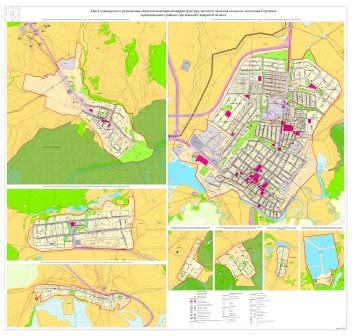 Дальнейшее развитие сельского поселения Сергиевск во многом определяется состоянием всех элементов производственной и социальной инфраструктуры, в том числе, системы водоснабжения и водоотведения городского округа. Схема водоснабжения и водоотведения сельского поселения Сергиевск на период до 2025г. разрабатывается с учетом показателей прогноза социально-экономического развития сельского поселения Сергиевск на 2013-2015 годы и  прогнозными показателями жилищного строительства до 2025 года. Это позволяет предположить, что увеличение водопотребления и водоотведения в ближайшем будущем маловероятно. Следовательно, приоритетное развитие систем водоснабжения сельского поселения должно быть направлено не на увеличение мощностей по производству воды, а на ее качество и сокращение потерь в процессе производства и доведения (транспортировки) до потребителя.В целом, можно определить следующие характерные особенности водоснабжения и водоотведения в сельском поселении Сергиевск:-низкая этажность домов, большая занимаемая территория и низкая плотность населения, обусловливающая высокую протяженность сетей и повышенный расход электроэнергии на подъем и транспортировку воды; -наличие прилегающих к домам земельных участков является потенциальным фактором повышенного расходования воды;-высокий объем водопотребления сочетается с низким тарифом на воду, что не способствует ее экономному расходованию, с одной стороны, и формированию фондов развития у ООО «Сервисная Коммунальная Компания», с другой; -низкие объемы работ по замене сетей водоснабжения (0,04% от общей протяженности при нормативном показателе – 4-5%) обусловлены недостаточными финансовыми возможностями предприятия. При этом канализационные сети практически не меняются. Высокий уровень износа основных фондов более 65%, а сетей водоснабжения-более 55.При этом, на многих участках износ сетей водоснабжения составляет 100%.Протяженность сетей водоснабжения, которые требуют срочной замены составляет 3,517  км или 6 % от общей протяженности;- высокий уровень потерь и неучтенных расходов поданной в сеть воды (36%); -высокий удельный расход электрической энергии на подъем и подачу воды потребителям (в 2014г.  – 1,96 кВт*ч/куб.м  воды, при  нормативном показателе 0,65-0,95 кВт*ч/куб.м в );-высокий расход воды на собственные нужды предприятия (в 2014г. - 8% от объема реализации, при нормативном показателе – 4-6%);- рост количества аварий  и повреждений на сетях  водопровода (в 2014г.  их количество составило 2,5  аварий на 1 км сети в год), что более чем в 2 раза превышает средние показатели по водоканалам России. Такое положение свидетельствует о критическом состоянии водопроводных сетей ООО «Сервисная Коммунальная Компания», 15,0702 км которых нуждается в срочной замене. При этом, количество аварий и повреждений в 2014г. по отношению к 2013г. увеличилось на 3,2%В других Водоканалах России количество аварий и повреждений в сетях водопровода также выросло с начала 90-х годов более, чем в 2,5-3 раза, но составляет 0,8-0,9 повреждений на 1км сети в год. Следует отметить, что в странах Западной Европы этот показатель составляет  не более 0,1 аварий на 1 км сети в год, а в России в 80-х  годах  этот  показатель  не превышал  0,15-0,20  аварий  на 1 км сети.Все эти и другие проблемы в деятельности ООО «Сервисная Коммунальная Компания» отражаются на результатах как качества предоставления услуг водоснабжения и водоотведения, так и на финансово-хозяйственной деятельности всего предприятия.В этой связи при разработке Схемы водоснабжения и водоотведения представляется исследование всего комплекса производственных, управленческих и социально- экономических вопросов связанных с решением развития водоснабжения и водоотведения сельского поселения Сургут.2. Схема водоснабжения сельского поселения Сергиевск2.1.Технико-экономическое состояние централизованных систем водоснабжения сельского поселения Сергиевск2.1.1.Описание системы и структуры водоснабжения сельского поселения СергиевскВ настоящее время услуги водоснабжения потребителям сельского поселения Сергиевск предоставляет ООО «Сервисная Коммунальная Компания». Это предприятие, осуществляет холодное водоснабжение жителям с. Сергиевск, с. Боровка, с. Успенка,  а также прочим потребителям (бюджетным, промышленным предприятиям и организациям).Численность работников основной деятельности предприятия составляет 392 человека.Сельское поселение Сергиевск делится на три технологические зоны, которые имеют собственные источники водоснабжения. В качестве источника воды для хозяйственно-бытовых нужд используется поверхностный водозабор из реки Сок и подземные водозаборы (артезианские скважины), которые расположены в селах Сергиевск,  Боровка, Успенка.Таблица 2.1Структура системы водоснабжения зависит от многих факторов, из которых главными являются следующие: расположение, мощность и качество воды источника водоснабжения, рельеф местности и кратность использования воды на промышленных предприятиях.В сельском поселении Сергиевск структура системы водоснабжения состоит из следующих основных элементов:-водозаборных сооружений;- водоподъемных сооружений, т.е. насосных станций, подающих воду к очистным сооружениям (насосная станция I подъема);подъема и повысительные насосные станции);-водоочистных сооружений; -резервуаров чистой воды, накапливающих и регулирующих запасы воды; -водоводов и сети трубопроводов с повысительными насосными станциями, предназначенных для транспортирования воды от сооружения к  сооружению или к потребителям.Источником водоснабжения села Сергиевск является река Сок (Куйбышевское водохранилище). Водозабор поверхностного типа с.Сергиевск расположен на 183 км от устья р. Сок, выше устья р.Сургут. В состав водозабора входят: входной свайный оголовок, рыбозащитные устройства РОП-175, 2-е нитки водопровода d300 мм, протяженностью 3,8 км, двухсекционная камера, насосная станция 1-о подъема. Проектная производительность водозабора 8640,0 м3/сут. Забор воды из р. Сок осуществляется посредством свайного оголовка по двум самотечным стальным трубопроводам d300 мм через 2-х секционную камеру d 6 м. Далее двумя полиэтиленовыми всасывающими линиями насосной станции 1-о подъема. На станции подъема установлены 3-и сетевых насоса WILO ASP. Далее по двум полиэтиленовым водоводам d300 мм речная вода подается в приемную камеру НФС. В состав НФС входят: приемная камера, осветлители, фильтры, резервуары чистой воды. Приборы учета отпуска воды потребителям установлены на две нитки с. Сергиевск. Приборы учета отпуска воды на п. Сургут не установлены.Производительность НФС составляет 8,64 тыс. куб. м/сутки. В состав НФС входят следующие сооружения и помещения:1. Смеситель, V- 10 м32. Контактные осветлители-3 шт., S – 202.5 м2, V- 1080м33. Фильтры-4 шт.4. Реагентное хозяйство с цехом коагуляции5. Хлораторная6. Лаборатория7. Резервуар чистой воды - 1 шт.Вода подаётся  по трубопроводу Ø 315 мм на смеситель вертикального типа, объемом. Первичное хлорирование и коагуляция проводится в трубопроводе перед попаданием воды на смеситель. После смесителя вода подается на контактные смесители, где освобождается от взвеси и поступает по сборному лотку в фильтры, где происходит дополнительная очистка от взвеси и поступает по сборному трубопроводу в резервуары чистой воды. В этот трубопровод предусмотрен ввод вторичного хлорирования. От  насосно-фильтровальной станции отходят 4 водовода: 2 трубопровода Ø 315 мм- водоснабжение п.Сургут, 2 трубопровода Ø 219 мм – водоснабжение с.Сергиевск.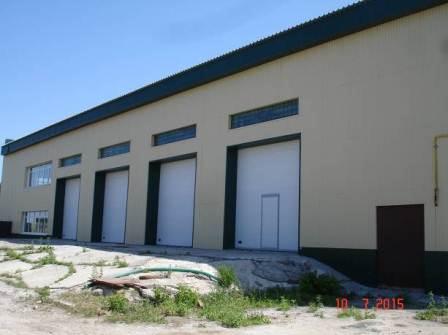 Рис. 2.1 Здание насосно-фильтровальной станции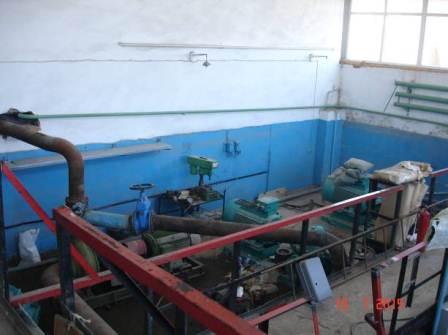 Рис. 2.2 Насосное оборудование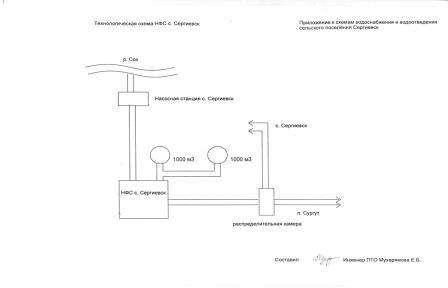 Источником водоснабжения мкр. Ремонтно-механического завода( РМЗ) являются 3 артезианских скважины, глубина которых составляет 100м. Имеются 1 пожарный резервный объемом 400 кубм и 2 водонапорные башни  для питьевой воды  объемом по 160 куб. м, откуда насосной станцией подается в микрорайон. Насосная станция оборудована двумя  насосами КВ 80-50, Q-50 м3. На водозаборах также установлены насосы ЭЦВ 6-16-140.Общая протяженность водоводов составляет 55,207 км.Для подачи воды потребителям, в том числе в верхних районах установлены насосные станции (табл.2.2 и рис. 2.4).Данные по оборудованию насосных станций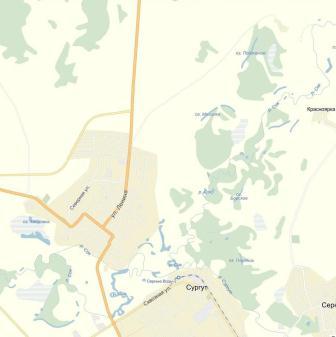 Рис. 2.4. Схема расположения насосных станций с.СергиевскИсточником водоснабжения  села Боровка является 1 артезианская  скважина глубиной  68м. Подъем воды осуществляется при помощи установленных насосов ЦНС  с общей максимальной производительностью 16 куб. м/ч. Таблица 2.4Данные о насосном оборудованииВода подается в разводящую сеть Ду 110 мм. Имеется башня Рожновского  для питьевой воды объемами 15 куб.м. Общая протяженность водоводов составляет 5,2 км.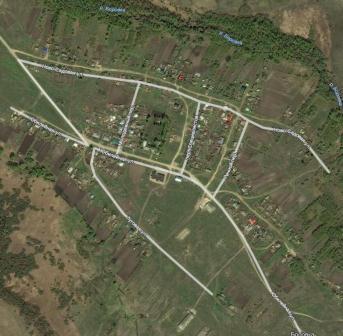 Рис. 2.4. Схема расположения насосной  станции с. Боровка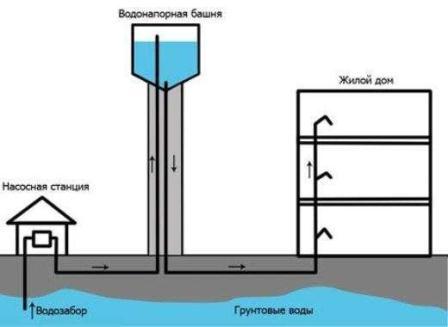 Рис.2.4.Принципиальная схема водоснабжения  с. БоровкаИсточниками  водоснабжения  села Успенка являются  2 артезианских скважины глубиной  80м. Подъем воды осуществляется при помощи установленных насосов ЦНС  с общей максимальной производительностью 32 куб. м/ч. Таблица 2.5Данные о насосном оборудованииВода подается в разводящую сеть Ду 57-160 мм. Общая протяженность водоводов составляет 8,4 км.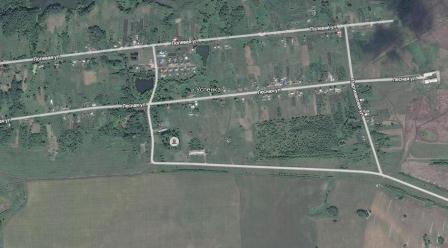 Рис. 2.5. Схема расположения насосной  станции с. УспенкаРис.2.6.Принципиальная схема водоснабжения  с. УспенкаРасположение насосных станций в с. Сергиевск, с. Боровка, с. Успенка  представлено на рис. 2.7.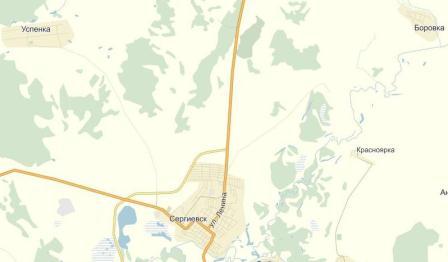 Рис. 2.7. Схема расположения насосных станций с.Сергиевск, с. Боровка, с. Успенка.2.1.2.Описание территорий  сельского поселения Сергиевск, не охваченных централизованными системами водоснабженияВ сельском поселении Сергиевск проживает 9504 человека, в том числе 7021 человек пользуются услугами централизованного водоснабжения. Таким образом, услугами централизованного водоснабжения обеспечены 74 % населения сельского поселения.Не централизованным водоснабжением пользуются только собственники жилых домов частного сектора в основном в поселках Глубокий, Михайловка, Рогатка, Рыбопитомник, деревня Студеный Ключ.2.1.3.Описание результатов технического обследования централизованных систем водоснабженияВ состав предприятия (ООО «Сервисная Коммунальная Компания» которое предоставляет услуги холодного водоснабжения потребителям сельского поселения Сергиевск входят: водозаборный узел поверхностного водозабора, насосно-фильтрационная  станция очистки и подготовки питьевой воды, , 6 артезианских скважин и водопроводные сети с общей протяженностью (в однотрубном исчислении) 68,807км.Износ основных средств предприятия составляет более 65%, а сетей водоснабжения более 80%. При этом, на многих участках износ сетей водоснабжения составляет 100%.Общая протяженность сетей, которые требуют  замены, составляет 108,6 км, в том числе в первую очередь необходимо заменить 3,517 км трубопровода водоснабжения от насосно-фильтровальной станции с.Сергиевск до распределительной камеры п.Сургут.Главными принципами надежности и бесперебойности системы водоснабжения является безаварийная работ водозаборных и насосно-фильтровальных сооружений,  а так же минимизация аварийных ситуаций на сетях водоснабжения. Срок эксплуатации насосно-фильтровальной с.Сергиевск станции составляет 47 лет. За эти годы реконструкция сооружения не производилась. Причиной низкого качества воды, подаваемой населению, является морально устаревшее, неисправное технологическое оборудование.Основная часть водоводов и разводящие сети в поселениях построены еще в 1970-х годах, износ  большинства которых составляет практически 100%. Это приводит к росту количества аварий в сетях водоснабжения, что в свою очередь так же негативно отражается на качестве предоставления услуг потребителям. Количество повреждений и аварий в сетях водоснабжения неуклонно растет, за 2014 год было устранено 645 аварийных ситуации на сетях водоснабжения. Такое состояние основных фондов, в том числе сетей водоснабжения обусловлено низким объемом работ по их обновлению.Для улучшения надежности и безаврийности системы водоснабжения необходимо проведение мероприятий по модернизации и реконструкции водозабора с.Сергиевск, с заменой устаревшего оборудования на менее энергоемкое замене сетей водоснабжения от насосно-фильтровальных станций.Такое состояние основных фондов, в том числе сетей водоснабжения обусловлено низким объемом работ по их обновлению. Так, объем работ по замене сетей в 2014году составил всего 0,04 % от общей протяженности при нормативном показателе (с учетом выполнения регламентных работ по содержанию основных средств) – 4-5%.Очевидно, чем хуже состояние основных фондов, ниже надежность систем водоснабжения, тем выше потребность в затратах, включаемых в тариф.При этом повышение тарифов для населения при стабильно низком качестве услуг, как правило, вызывает социальную напряженность. Недостаток финансовых ресурсов за счет сдерживания тарифов в последние годы в значительной мере в основном и был обусловлен социально-политической обстановкой. Это привело не только к накопившемуся «переизносу» основных фондов, в первую очередь сетей водоснабжения, но и к дальнейшему снижению надежности работы систем водоснабжения и качества обслуживания потребителей.Таблица.2.62013 год.Таблица.2.7 2014 год.Структура себестоимости производства   представлена в таб.2.8 и  диаграммах  2.1,2.2.Таблица 2.8Диаграмма 2.1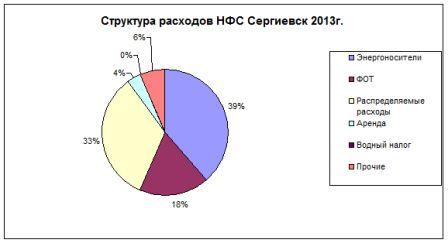 Диаграмма 2.2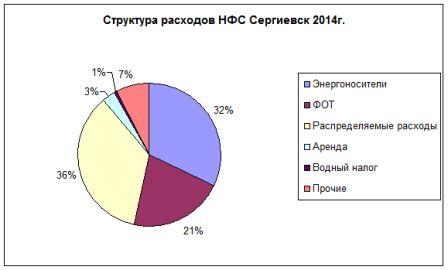 Одной из главных проблем качества  в системе водоснабжения на сегодняшний день является  морально устаревшее, неисправное технологическое оборудование НФС с.Сергиевск. Насосно-фильтровальная станция представляет собой систему инженерных сооружений, направленных на очистку поступающей воды, доведения ее до соответствия санитарно – гигиеническим требованиям. На НФС применяются типовые схемы водоподготовки, очистки и обеззараживания воды, в которых не предусмотрен механизм снижения жесткости (умягчения) воды.В состав НФС входят: смеситель, контактные осветлители – 3 шт., фильтры – 4 шт., реагентное хозяйство с цехом коагуляции, хлораторная, лаборатория, резервуар чистой воды - 1 шт. Здание НФС введено в эксплуатацию в 1968 году. Срок эксплуатации насосно-фильтровальной станции составляет 47 лет. За эти годы реконструкция сооружения не производилась. Износ основного оборудования НФС с. Сергиевск составляет более 80 %. На данный момент выполнены работы по строительству подземной камеры переключения резервуаров чистой воды и замене распределительных трубопроводов от резервуара чистой воды к камере переключения, что является недостаточным для качественной водоподготовки. Резервуар смесителя, где происходит соединение воды с коагулятором во время паводкового периода, в аварийном состоянии: пол прогнил, штукатурка осыпается. В качестве фильтрующего материала используется керамзитный песок, который не заменяется практически с момента ввода в эксплуатацию НФС. В настоящее время остро необходима замена фильтров, оборудование их электрифицированной запорной арматурой. После прохождения фильтрации и обеззараживания обработанная вода поступает в накопитель емкостью 1000 куб.м.  Одного накопителя на население более 11000 человек недостаточно, о чем свидетельствуют постоянные перебои с подачей воды особенно в летний период. В качестве коагулянта применяется сульфат алюминия, хлорирование проводится гипохлоритом натрия. Их хранение осуществляется в помещении для проведения коагуляции, которое находится в аварийном состоянии. Загрязненная промывная вода с фильтров и осветлителей выводится рассеивающим выпуском на рельеф. Отсутствуют песка – илоотделители, где происходит отстаивание осадка. В состав насосно-фильтровальной станции входят химическая и бактериологическая лаборатории, которые осуществляют аналитический контроль качества питьевой воды, подаваемой населению. Помещения лабораторий не соответствуют санитарно – гигиеническим требованиям, нуждаются в проведении капитального и косметического ремонтов,  замены систем отопления, вентиляции. Уровень жесткости воды не должен превышать 5-7 мг-экв на литр. В настоящее время показатель жесткости воды превышает уровень 14 мг-экв на литр. Показатель микробиологического несоответствия питьевой воды гигиеническим нормативам в 2015 году значительно выше, чем в аналогичный период 2014 года и составляет 12,7 % от общего количества исследованных проб.Не менее важной проблемой качества  в системе водоснабжения является большой износ сетей, составляющий на некоторых участках  более 90%.  Износ сетей водоснабжения в среднем по району составляет  55,0 %. Износ  сетей от НФС с.Сергиевск более 72 %. Для обеспечения населения качественной питьевой водой  необходимо незамедлительное проведение работ по полной замене изношенных сетей водоснабжения от насосно-фильтровальной станции с.Сергиевск до распределительной камеры п.Сургут.Таблица 2.9Данные анализов холодной водыПри обнаружении колиформных бактерий (в основном в паводковый период) предприятие оповещает потребителей о необходимости кипячения воды для питьевых нужд.Показатели, характеризующие качество питьевой воды, поданной в сеть сельского  поселения, представлены в таблице 2.10.Таблица 2.10.Фактические и нормативные параметры качества питьевой воды в водопроводной сети села СергиевскТаблица 2.11.Фактические и нормативные параметры качества питьевой воды в водопроводной сети микрорайона РМЗ села СергиевскТаблица 2.12.Фактические и нормативные параметры качества питьевой воды в  водопроводной сети села БоровкаТаблица 2.13.Фактические и нормативные параметры качества питьевой воды в  водопроводной сети села Успенка2.1.4.Перечень лиц, владеющих на праве собственности или другом законном основании объектами централизованной системы водоснабжения, с указанием принадлежащих этим лицам таких объектов (границ зон в которых расположены такие объекты)Объекты централизованной системы водоснабжения (хозяйственно-питьевые водопроводные сети, технические водопроводы) являются собственностью муниципального образования – сельского поселения Сергиевск, Самарской области.Все объекты водоснабжения закреплены за ООО «СамРЭК-Эксплуатация» на праве владения и пользования ведения концессионным соглашением №       от             .2.2.Направления развития централизованных систем водоснабжения2.2.1.Основные направления, принципы, задачи и целевые показатели развития централизованных систем водоснабженияПринципами развития централизованной системы водоснабжения сельского поселения Сергиевск  являются:-постоянное улучшение качества предоставления услуг водоснабжения потребителям (абонентам); -удовлетворение потребности в обеспечении услугами водоснабжения потребителей новых объектов капитального строительства; -постоянное совершенствование схемы водоснабжения на основе последовательного планирования развития системы водоснабжения, -реализации плановых мероприятий, проверки результатов реализации и своевременной корректировки технических решений и мероприятий. Основными задачами, решение которых предусмотрено в настоящей Схеме водоснабжения является:-обновление основных средств систем холодного водоснабжения;-сокращение потерь воды за счет замены изношенных сетей водоснабжения; -улучшение ресурсной эффективности систем холодного водоснабжения; - улучшение качества питьевой воды за счет проведения специальных мероприятий в зонах санитарной охраны источника водоснабжения и проведения модернизации технологий очистки; -строительство сетей и сооружений для водоснабжения осваиваемых и преобразуемых территорий, а также отдельных городских территорий, не имеющих централизованного водоснабжения с целью обеспечения доступности услуг водоснабжения для всех потребителей городского округа Сергиевск; -повышение уровня надежности систем водоснабжения, строительство новых и реконструкция существующих водоводов и водопроводных сетей для сокращения потерь по пути к водопотребителю; -повышение эффективности управления объектами коммунальной инфраструктуры снижение себестоимости жилищно-коммунальных услуг за счет оптимизации расходов, в том числе рационального использования водных ресурсов -обеспечение населения питьевой водой нормативного качества и в достаточном количестве, улучшение на этой основе здоровья человека. Целевые показатели развития централизованных систем водоснабжения представлены в таблице 2.14.Таблица 2.142.2.2.Различные сценарии развития централизованных систем водоснабжения в зависимости от различных сценариев развития городского округаПрокладка магистральных водопроводов осуществлялась по мере развития сельского поселения Сергиевск.С учетом прогноза социально-экономического развития городского округа в настоящее время и до 2025 года дополнительное строительство магистральных трубопроводов не требуется, кроме их замены и модернизации, так как существующие магистральные сети позволяют присоединение потребителей новых застраиваемых микрорайонов. Существующий диаметр магистральных водопроводов обеспечивает необходимым объемом водоснабжения планируемые к застройке новые микрорайоны.Строительство новых внутриплощадочных сетей водоснабжения будут определены проектом по застройке данных микрорайонов.2.3.Баланс водоснабжения и потребления воды2.3.1.Общий баланс подачи и реализации воды, включая анализ и оценку структурных составляющих потерь питьевой, технической воды при ее производстве и транспортировкеВ 2014 году НФС с. Сергиевск было подано в сеть 781,023  тыс. куб. м воды, 474,37 из которой было реализовано потребителям:- населению  409,994 тыс. куб. м, что составляет 86,4 % от всего объема реализации.  Оснащенность приборами учета  составляет  71,1 %.- организациям было реализовано 64,376 тыс. куб. м  - 13,6 %. Оснащенность приборами учета  составляет  92,8 %.Таблица 2.15Баланс производства и потребления воды водозабора с. Сергиевск.Тыс. куб.м.Сокращение объема реализации воды, в основном было вызвано установкой приборов учета потребителями услуг водоснабжения, которые стали оплачивать воду за фактически полученный ее объем потребления.Таким образом, увеличение ценовой чувствительности стимулирует потребителей к более экономному расходу воды.Данные представленные в таблице 2.15 свидетельствуют, что за период 2012-2014гг. объем   реализации воды потребителям сократился на 10%.При этом, объем поднятой воды увеличился на 14 %,  причем объем реализации  населению именшился на 12,8%, а на технологические  нужды, наоборот, увеличился на 97 %.  Объем воды, используемой на технологические нужды (ФНС) остается на достаточно высоком уровне. По-видимому, имеет место ситуация, при которой за счет перераспределения объемов использования воды на технологические нужды, занижаются объемы потерь и неучтенных расходов воды.В процессе функционирования ООО «Сервисная Коммунальная Компания» возникают серьезные проблемы, связанные как с воздействием самой воды на систему водоснабжения, так  и с технологией ее подачи потребителям. Коррозионное действие воды дополнительно повреждает уже изношенные трубы (более 80%) и вызывает значительные утечки в распределительной сети, а отсутствие приборов учета воды в основной части потребителей, еще больше усугубляет производственно-техническую ситуацию на предприятии. Такое положение приводит к росту количества аварий и повреждений (2,5 ед./км сети) возникновению неконтролируемых потерь воды и ряда проблем по содержанию сетей и управлению ими.Анализ баланса подачи и реализации воды за 2012-2014гг подтверждает, что приоритетное развитие систем водоснабжения городского округа должно быть направлено не на увеличение мощностей по производству воды, а на ее качество и сокращение потерь в процессе производства и доведения (транспортировки) до потребителя.2.3.2.Территориальный баланс подачи	воды по технологическим зонам водоснабженияОбъем поданной воды в сеть в 2014 года составило  795,113 тыс.м3/год, в средние сутки 2,17 тыс.м3/сут.Сельское поселение Сергиевск  делится на три  технологические зоны, которые имеют собственные источники водоснабжения. В качестве источника воды для хозяйственно-бытовых нужд используется поверхностный водозабор из реки Сок  и подземные водозаборы (артезианские скважины), которые расположены в селах Сергиевск,  Боровка, Успенка.Структура территориального баланса потребления воды представлена в таблице 2.16.Таблица 2.16Территориальный баланс подачи и реализации воды городского округаОсновная  доля  (97%) водопотребления приходится на с.Сергиевск. При этом, наименьшее потребление воды наблюдается в  с. Успенка  всего 0,9% от общего объема поданной воды в сеть сельского поселения Сергиевск (см. диаграмму 2.6.).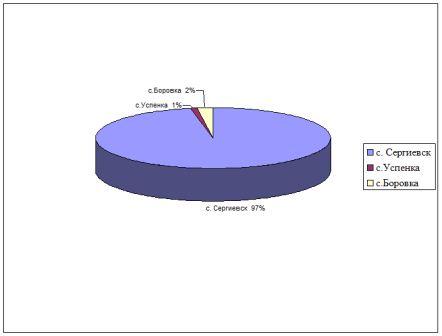 2.3.3.Структурный баланс реализации воды группам абонентовПредставленный (табл.2.17) структурный баланс потребления воды по группам потребителей свидетельствует, что основными потребителями воды являются бюджетные  потребители (37%), к которым относятся различные предприятия и организации, в том числе ООО «Сервисная Коммунальная Компания». Объем воды, отпущенной населению, в 2014году составил 46%, а прочим  организациям – 17%.2.3.4.Сведения о фактическом потреблении населением воды исходя из статистических и расчетных данных и сведений о действующих нормативах потребления коммунальных услугРасчеты  с  потребителями  услуг  водоснабжения  в  сельском поселении Сергиевск осуществляются:-с предприятиями и организациями - согласно показаниям водомеров и по договорным нагрузкам;-с населением  - по   нормативам и  показаниям  поквартирных  водомеров.В настоящее время нормативы водопотребления на одного жителя сельского поселения  утверждены постановлением  Главы Сергиевского района  от 1 ноября  2005 г. №27-п  «Об утверждении нормативов потребления коммунальных услуг для населения Сергиевского района». Копия постановления представлена на рис.2.8-2.9.Рис.2.8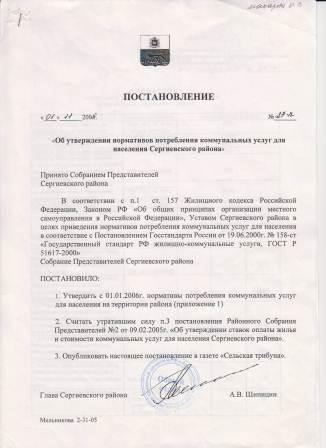 Рис.2.9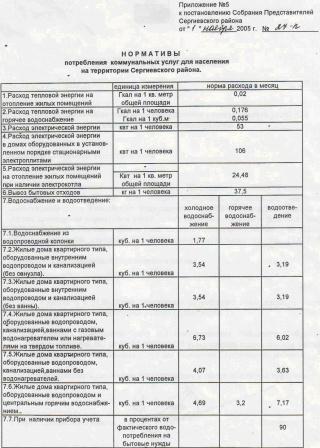 Более высокий фактический объем потребления воды и принятый завышенный норматив потребления, как правило, зависит от ряда факторов, основными среди которых  являются:- нерациональное потребление воды потребителями в результате отсутствия поквартирных приборов учета воды и низкой ценовой чувствительности;- потери в сетях, в том числе во внутридомовых,  отсутствие системы их учета, а  также разграничения ответственности за превышение установленной, в зависимости от состояния основных	фондов, нормативной величины потерь.Нормативный  уровень потерь должен  устанавливаться в соответствии с «Инструкцией по оценке и нормированию неучтенных расходов воды  в системах коммунального водоснабжения», утвержденной Постановлением Госстроя России от 31.03.2000г. №23.Расход воды в жилых домах зависит также от состояния внутридомовых сетей и установленной регулирующей и разборной сантехнической арматуры и оборудования. Исследования показали, что в домах с наибольшим расходом воды состояние внутридомовых сетей и сантехнического оборудования требует незамедлительной замены и капитального ремонта. При этом, как правило, после установки поквартирных приборов учета воды, население следит  за  исправностью сан-технической  арматуры и оборудования.2.3.5.Описание существующей системы коммерческого учета воды и планов по установке приборов учета.В соответствии с 261-ФЗ «Об энергосбережении и о повышении энергетической эффективности и о внесении изменений в отдельные законодательные акты Российской Федерации» от 23.11.2009г. все потребители холодной воды должны быть оснащены приборами учета.На сегодняшний день 71% населения, потребителей системы водоснабжения от НФС с.Сергиевск, имеют индивидуальные приборы учета воды.Количество многоквартирных домов, присоединенных к системе водоснабжения от НФС с.Сергиевск состовляет 90 шт, из них оснащено общедомовыми приборами учета по холодной воде 15, что составляет 16,7 %.Приоритетной группой потребителей, для которых требуется решение задачи по обеспечению коммерческого учета, является население.2.3.6.Анализ резервов и дефицитов производственных мощностей системы водоснабжения городского округаВ таблице 2.18 представлены показатели  производственных мощностей систем водоснабжения сельского поселения Сергиевск  по технологическим зонам.Таблица 2.18Представленные данные свидетельствуют, что в сельском поселении  наблюдается резерв производственной мощности систем водоснабжения. 2.3.7.Прогнозные балансы потребления воды на срок до 2025годаПрогнозные балансы потребления воды на срок до 2025года выполнен в соответствии со СНиП 2.04.02-84 и СНиП 2.04.01-85, а также исходя из текущего объема потребления воды населением и его динамики с учетом перспективы развития и изменения состава и структуры застройки.Динамика потребления воды потребителями сельского поселения  на период до 2025 года представлена в таблице 2.19 и на диаграмме 2.4Таблица 2.19Диаграмма 2.4.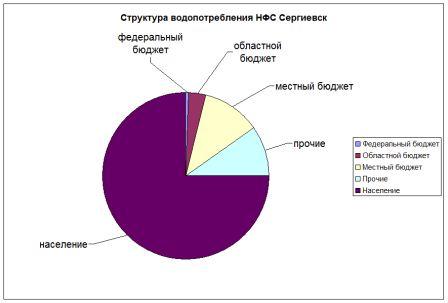 2.3.8.Сведения о фактическом и ожидаемом потреблении воды (годовое, среднесуточное, максимальное суточное)Фактическое потребление в 2014 году по НФС Сергиевск составило 535,0 тыс.м3, среднее потребление в сутки около 1,47 тыс.м3.К 2023 г. ожидаемое потребление составит 560 тыс.м3, среднее потребление в сутки –1,53 тыс.м3.2.3.9.Прогноз распределения расходов воды на водоснабжение по типам абонентовОценка расходов воды на водоснабжение по типам абонентов представлена в таблице.При оценке перспектив водоснабжения населения учитывались следующие факторы:-установка индивидуальных приборов учета-появление новых потребителей из числа юр. лицТаблица 2.202.3.10.Сведения о фактических и планируемых потерях воды при ее транспортировке (годовые, среднесуточные значения)Таблица 2.21Фактические годовые потери.Таблица 2.22Планируемые годовые потери воды.2.3.11.Расчет требуемой мощности водозаборныхИсходя из анализа производственных мощностей системы водоснабжения НФС Сергиевск  ООО «Сервисная Коммунальная Компания» на сегодняшний день может гарантированно подать 8640 м3/сут.На основании прогнозных балансов потребления питьевой воды, исходя из текущего объема потребления воды населением и его динамики с учетом перспективы развития и изменения состава, структуры застройки в 2023 году потребность абонентов НФС Сергиевск в питьевой воде должна составить 8400 м3/сут.2.3.12.Наименование организации, которая наделена статусом гарантирующей организацииВ соответствии подпунктом 2 пункта 1 статьи 6 Федерального закона от 07.12.2011 № 416 -ФЗ «О водоснабжении и водоотведении» гарантирующей организацией для централизованного водоснабжения и водоотведения в границах муниципального района Сергиевский определена ООО «Сервисная Коммунальная Компания», ООО «СамРЭК-Эксплатация».2.4.Предложения по строительству, реконструкции и модернизации объектов централизованных систем водоснабжения2.4.1.Перечень основных мероприятий по реализации схем водоснабжения с разбивкой по годамПо результатам технического обследования объектов водоснабжения, анализа производственной деятельности, структуры управления ООО  «Сервисная Коммунальная Компания»» и его взаимоотношений с потребителями разработан перечень основных мероприятий по реализации Схемы водоснабжения сельского поселения  Сергиевск и определен приоритет инвестиционной деятельности.Перечень основных мероприятий сгруппирован в следующие блоки: 1.Замена сетей водоснабжения.Оптимальные объемы работ по замене сетей водоснабжения представлены в таблице 2.25.Таблица 2.23.2. Модернизация и реконструкция оборудования на водозаборах и очистных сооружениях.3.Модернизация НФС с.Сергиевск, в том числе замена фильтрующего материала для осветителей и внедрение автоматизированного комплекса обеззараживания сырой и очищенной воды гипохлоритом натрия вместо жидкого хлора.2.4.2.Технические обоснования основных мероприятий по реализации схем водоснабжения2.4.2.1.В настоящее время нарастание износа (более 80%) и повреждаемости основных фондов, в первую очередь сетей водоснабжения (2,5 ед./км сети), привело к чрезмерно высокой вероятности катастроф в масштабе сельского поселения, затрагивающих всех его потребителей. В сложившейся ситуации повышение надежности и устойчивости функционирования  систем  жизнеобеспечения  может  быть  достигнуто  только  путем «залповой» замены изношенных фондов, в первую очередь сетей. Оптимальный объем замены сетей в первые годы реализации Схемы водоснабжения должен составлять не менее 3-8% от общей протяженности.2.4.2.2.Высокий удельный расход электрической энергии (1,96 кВт*ч/куб. м воды), и потерь воды при ее транспортировке (24%)  требует увеличение ресурсной эффективности производства услуг водоснабжения, которая будет достигнута за счет модернизации и реконструкции оборудования водозаборов и очистных сооружений.2.4.2.3.Отсутствие приборов учета воды в местах подачи и диктующих точках потребления, а также требования Федерального закона от 23 ноября 2009 г. №261-ФЗ «Об энергосбережении и о повышении энергетической эффективности и о внесении изменений в отдельные законодательные акты Российской Федерации» и  постановления Правительства РФ от 6.05.2011г. № 354 «О предоставлении коммунальных услуг собственникам и пользователям помещений в многоквартирных домах и жилых домов» требует установки приборов учета.Установка приборов учета предусмотрена утвержденной Программой «Поэтапный переход на отпуск коммунальных услуг по приборам учета на территории сельского поселения Сергиевск  на 2013-2015гг.».2.4.2.4.Обеспечение подачи потребителям сельского поселения Сергиевск определенного объема и установленного качества питьевой  воды  требует регулярную замену фильтрующего материала для осветителей в соответствии с установленным регламентом.Внедрение автоматизированного комплекса обеззараживания сырой и очищенной воды гипохлоритом  натрия  позволит  отказаться  от использования  жидкого хлора.Гипохлорит натрия является хлорсодержащим реагентом, обеспечивающим эффективное обеззараживание очищенной воды. Переход на использование гипохлорита натрия позволяет ликвидировать хлорное хозяйство	в городе, обеспечить экологическую и технологическую безопасность при производстве питьевой воды, что подтверждаетсяИспользование гипохлорита натрия в качестве дезинфицирующего агента в отличие от применения хлора обладает рядом существенных достоинств:-реагент можно получать электрохимическим методом непосредственно в месте использования; -достижение необходимых показателей качества питьевой воды достигается за счѐт более низкой доли активного хлора; -концентрация хлорорганических примесей в очищенной воде существенно ниже; -применение данного вещества позволяет повысить экологическую и гигиеническую безопасность. На гипохлоритные технологии обеззараживания воды уже перешли крупнейшие в России водопроводные станции в Москве, Санкт-Петербурге, Уфе и других городах.2.4.2.5.Формирование тарифов должно соблюдать  баланс интересов потребителей услуг водоснабжения и ООО  «Сервисная Коммунальная Компания», то есть обеспечить доступность этих услуг для потребителей и эффективное функционирование предприятия.Реализация мероприятий, предусмотренных настоящей Схемой приведет к снижению объемов производства и потребления воды потребителями сельского поселения Сергиевск (см. раздел 2.3.6. и диаграмму 2.9). При этом, следует учитывать, что сокращение объемов потребления воды не приведет к снижению тарифов.Сокращение объема потребления воды действительно вызывает сокращение переменных затрат (электроэнергии, материалов и др.). Что же касается условно-постоянных затрат (амортизация, ремонтный фонд, цеховые, общеэксплутационные и др.), то их общая величина не изменяется при уменьшении объема реализации на единицу же услуг их доля увеличивается. Учитывая высокий удельный вес условно- постоянных затрат, который в себестоимости услуг составляет 50-60%, очевидно, что ресурсосбережение (а именно сокращение объема  реализации  воды)  может  вызвать рост себестоимости и тарифа.2.4.3. Сведения о вновь строящихся, реконструируемых и предлагаемых к выводу из эксплуатации объектах системы водоснабженияСтроительство новой системы водоснабжения не предусмотрено.2.4.4. Сведения о развитии систем диспетчеризации, телемеханизации и систем управления режимами водоснабжения на объектах организации.В данных населенных пунктах отсутствует система диспетчеризации, телемеханизации и система управления режимами водоснабжения.2.4.5. Сведения об оснащении зданий, строений, сооружений приборами учета воды и их применении при осуществлении расчетов за потребленную воду.2.4.6.Описание вариантов маршрутов прохождения трубопроводов (трасс) по территории городского округаВ сельском поселении Сергиевск планируется реконструкция Насосно-фильтровальной станции.Внутриплощадочные сети водоснабжения по улицам  будут прокладываться с учетом согласованных проектов на застройку.2.4.7.Рекомендации о месте размещения насосных станций, резервуаров, водонапорных башенСтроительство новых резервуаров и башен не запланировано.2.4.8.Границы планируемых зон размещения объектов централизованных систем холодного водоснабженияСтроительство новых насосных станций не планируется.Строительство других объектов централизованного водоснабжения не планируется.2.5.Экологические аспекты мероприятий по строительству, реконструкции и модернизации объектов централизованных систем водоснабжения2.5.1.На окружающую среду при реализации мероприятий по снабжению и хранению химических реагентов, используемых в водоподготовке (хлор и др.)В  настоящее  время  основным  обеззараживающим  агентом,  применяемым  на станциях водоподготовки, является хлор.Серьезным недостатком метода обеззараживания воды хлорсодержащими агентами является образование в процессе водоподготовки высокотоксичных хлорорганических соединений. Галогенсодержащие соединения отличаются не только токсичными свойствами, но и способностью накапливаться в тканях организма. Поэтому даже малые концентрации хлорсодержащих веществ будут оказывать негативное воздействие на организм человека, потому что они будут концентрироваться в различных тканях.На основании научных исследований в области новейших эффективных и безопасных технологий обеззараживания питьевой воды, а также опыта работы других аналогичных предприятий настоящей Схемой предусмотрено мероприятие о прекращении использования жидкого хлора на комплексе водоочистных сооружений с.Сергиевск.Вместо жидкого хлора предлагается использовать новые эффективные обеззараживающие реагенты (гипохлорит натрия). Это позволит не только улучшить качество питьевой воды, практически исключив содержание высокотоксичных хлорорганических соединений в питьевой воде, но и повысить безопасность производства до уровня, отвечающего современным требованиям, за счет исключения из обращения опасного вещества – жидкого хлора.2.6.Оценка объемов капитальных вложений в строительство, реконструкцию и модернизацию объектов централизованных систем водоснабженияТаблица 2.272.7.Целевые показатели развития централизованных систем водоснабженияЦелые показатели развития централизованных систем водоснабжения представлены в таблице. Расчеты указанных показателей представлены в приложении 2.Приложение 1График производства работ по объекту: "Проектирование и строительство Сергиевского группового водопровода II очередь"Приложение 2Расчет прогнозного баланса потребления воды и целевых показателейГЛАВАСЕЛЬСКОГО ПОСЕЛЕНИЯ КРАСНОСЕЛЬСКОЕМУНИЦИПАЛЬНОГО РАЙОНА СЕРГИЕВСКИЙСАМАРСКОЙ ОБЛАСТИПОСТАНОВЛЕНИЕ29 июня 2016г.                                                                                                                                                                                                                          №2О проведении публичных слушаний по проекту планировки территории и проекту межевания территории объекта «Сбор нефти и газа со скважин №№ 5, 320, 115 Полтавского месторождения» в границах сельского поселения Красносельское муниципального района Сергиевский Самарской областиВ целях соблюдения права человека на благоприятные условия жизнедеятельности, прав и законных интересов правообладателей земельных участков и объектов капитального строительства в соответствии с частью 5 статьи 46 Градостроительного кодекса Российской Федерации, руководствуясь статьей 28 Федерального закона от 06 октября 2003 года № 131-ФЗ «Об общих принципах организации местного самоуправления в Российской Федерации», Уставом сельского поселения Красносельское муниципального района Сергиевский Самарской области, Порядком организации и проведения публичных слушаний в сфере градостроительной деятельности сельского поселения Красносельское муниципального района Сергиевский Самарской области, утвержденным решением Собрания представителей сельского поселения Красносельское  муниципального района Сергиевский Самарской области  20 декабря 2012 года № 44ПОСТАНОВЛЯЮ:1. Провести на территории сельского поселения Красносельское муниципального района Сергиевский Самарской области публичные слушания по проекту планировки территории и проекту межевания территории объекта «Сбор нефти и газа со скважин №№ 5, 320, 115 Полтавского месторождения» в границах сельского поселения Красносельское муниципального района Сергиевский Самарской области. Утверждаемая часть проекта планировки территории прилагаются.2. Срок проведения публичных слушаний по проекту планировки территории и проекту межевания территории объекта «Сбор нефти и газа со скважин №№ 5, 320, 115 Полтавского месторождения» в границах сельского поселения Красносельское муниципального района Сергиевский Самарской области - с 30 июня 2016  года по 29 июля 2016 года.3. Срок проведения публичных слушаний исчисляется со дня официального опубликования настоящего постановления до дня официального опубликования заключения о результатах публичных слушаний.4. Органом, уполномоченным на организацию и проведение публичных слушаний в соответствии с настоящим постановлением, является Администрация сельского  поселения Красносельское  муниципального района Сергиевский Самарской области (далее Администрация).5. Представление участниками публичных слушаний предложений и замечаний по проекту планировки территории и проекту межевания территории объекта «Сбор нефти и газа со скважин №№ 5, 320, 115 Полтавского месторождения» в границах сельского поселения Красносельское муниципального района Сергиевский Самарской области, а также их учет осуществляется в соответствии с Порядком организации и проведения публичных слушаний в сфере градостроительной деятельности сельского поселения Красносельское муниципального района Сергиевский Самарской области, утвержденным решением Собрания представителей сельского поселения Красносельское муниципального района Сергиевский Самарской области от 20 декабря 2012 года №44.6. Место проведения публичных слушаний (место ведения протокола публичных слушаний) в сельском поселении Красносельское муниципального района Сергиевский Самарской области: 446561 Самарская область, муниципальный район Сергиевский, с. Красносельское, ул. Советская,  д.2.7. Провести мероприятие по информированию жителей поселения по вопросу публичных слушаний в селе Красносельское – 06.07.2016 года в 18.00, по адресу: 446561 Самарская область, муниципальный район Сергиевский, с. Красносельское, ул. Советская,  д.2.8. Администрации в целях доведения до населения информации о содержании проекта планировки территории и проекта межевания территории объекта «Сбор нефти и газа со скважин №№ 5, 320, 115 Полтавского месторождения» в границах сельского поселения Красносельское муниципального района Сергиевский Самарской области, обеспечить организацию выставок, экспозиций, демонстрационных материалов в месте проведения публичных слушаний (месте ведения протокола публичных слушаний) и месте проведения мероприятия по информированию жителей поселения по вопросу публичных слушаний.9. Прием замечаний и предложений по проекту планировки территории и проекту межевания территории объекта «Сбор нефти и газа со скважин №№ 5, 320, 115 Полтавского месторождения» в границах сельского поселения Красносельское муниципального района Сергиевский Самарской области от жителей поселения и иных заинтересованных лиц осуществляется по адресу, указанному в пункте 6 настоящего постановления, в рабочие дни с 10 часов до 19 часов, в субботу с 12 часов до 17 часов.10. Прием замечаний и предложений от жителей поселения и иных заинтересованных лиц по проекту планировки территории и проекту межевания территории объекта «Сбор нефти и газа со скважин №№ 5, 320, 115 Полтавского месторождения» в границах сельского поселения Красносельское муниципального района Сергиевский Самарской области прекращается 22 июля 2016 года.11. Назначить лицом, ответственным за ведение протокола публичных слушаний, протокола мероприятия по информированию жителей поселения по вопросу публичных слушаний  специалиста Администрации сельского поселения Красносельское муниципального района Сергиевский Самарской области  Маранджян  Марину  Николаевну.12. Опубликовать настоящее постановление в газете «Сергиевский вестник».13. Администрации в целях заблаговременного ознакомления жителей поселения и иных заинтересованных лиц с проектом планировки территории и проектом межевания территории объекта «Сбор нефти и газа со скважин №№ 5, 320, 115 Полтавского месторождения» в границах сельского поселения Красносельское муниципального района Сергиевский Самарской области обеспечить:размещение проекта планировки территории и проекта межевания территории объекта «Сбор нефти и газа со скважин №№ 5, 320, 115 Полтавского месторождения» в границах сельского поселения Красносельское муниципального района Сергиевский Самарской области на официальном сайте Администрации муниципального района Сергиевский в информационно-телекоммуникационной сети «Интернет» - http://www.sergievsk.ru;беспрепятственный доступ к ознакомлению с проектом планировки территории и проектом межевания территории объекта «Сбор нефти и газа со скважин №№ 5, 320, 115 Полтавского месторождения» в границах сельского поселения Красносельское муниципального района Сергиевский Самарской области в здании Администрации поселения (в соответствии с режимом работы Администрации поселения).14. В случае если настоящее постановление будет опубликовано позднее календарной даты начала публичных слушаний, указанной в пункте 2 настоящего постановления, то дата начала публичных слушаний исчисляется со дня официального опубликования настоящего постановления. При этом установленная в настоящем постановлении календарная дата, до которой осуществляется прием замечаний и предложений от жителей поселения и иных заинтересованных лиц, а также дата окончания публичных слушаний переносятся на соответствующее количество дней.И. о. Главы  сельского поселения Красносельскоемуниципального района СергиевскийЛ.И. ПопковаПриложениек постановлению Главы сельского поселения Красносельскоемуниципального района Сергиевский Самарской области№2 от “29” июня 2016 г.ПРОЕКТ ПЛАНИРОВКИ ТЕРРИТОРИИ (ОСНОВНАЯ ЧАСТЬ)1.Положения о размещении линейных объектов1.1 Исходно-разрешительная документацияДанный проект подготовлен в целях установления границ земельных участков, предназначенных для строительства и размещения объекта АО "РИТЭК": Сбор нефти и газа со скважин №№ 5, 320, 115 Полтавского месторождения на территории муниципального района Сергиевский Самарской области.Проект планировки территории линейного объекта – документация по планировке территории, подготовленная в целях обеспечения устойчивого развития территории линейных объектов, образующих элементы планировочной структуры территории.Проект подготовлен в границах территории, определенной в соответствии с Постановлением № 15 от 19.05.2016 «О подготовке проекта планировки территории и проекта межевания территории».Документация по планировке территории подготовлена на основании следующей документации:- Схема территориального планирования муниципального района Сергиевский Самарской области;- Генеральный план сельского поселения Красносельское муниципального района Сергиевский Самарской области.1.2 Сведения о линейном объекте и его краткая характеристикаВ административном отношении территория проектируемого объекта расположена в северной части  Самарской области, на территории муниципального района Кошкинский, Сергиевский, вблизи населенных пунктов Старая Ивановка, Михайловка, Киевка, Быковка.Площадка устья эксплуатационной скважины № 5, расположена в  к югу от с. Старая Ивановка, в  к юго-западу от н.п. Михайловка и в  к юго-востоку от н.п. Киевка, в  к северо-востоку от н.п. Быковка.Площадка устья эксплуатационной скважины № 115, расположена в  к югу от с. Старая Ивановка, в  к юго-западу от н.п. Михайловка и в  к юго-востоку от н.п. Киевка, в  к северо-востоку от н.п. Быковка.Площадка устья эксплуатационной скважины № 320, расположена в 3,9 км к юго-западу от с. Старая Ивановка, в  к юго-западу от н.п. Михайловка и в  к юго-востоку от н.п. Киевка, в  к северо-востоку от н.п. Быковка.Дорожная сеть в районе проектируемого объекта развита хорошо. В  к юго-западу от скважины № 5 проходит автодорога с асфальтовым покрытием IV категории «Шпановка-Белый Ключ», в  севернее месторождения проходит автодорога IV категории «Сергиевск-Кошки». Все ближайшие населенные пункты также соединены автодорогами регионального и местного значения.Ситуационный план расположения проектируемых сооружений представлен на рисунке 1.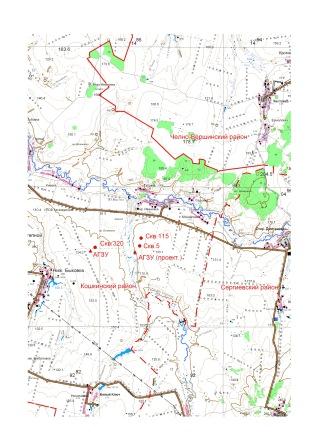 Рисунок 1. Ситуационный план расположения проектируемых сооруженийПроектной документацией предусматривается сбор и транспорт продукции скважин №№ 5, 115, 320 Полтавского месторождения, для сбора продукции с обустраиваемых скважин принята напорная однотрубная герметизированная система сбора нефти и газа.Продукция скважин №№ 5, 115 Полтавского месторождения по проектируемым выкидным трубопроводам поступает на существующую АГЗУ-4 Полтавского месторождения, где осуществляется замер дебитов скважин по нефти и газу.Продукция скважины № 320 Полтавского месторождения по проектируемым выкидным трубопроводам поступает на существующую АГЗУ-3 Полтавского месторождения, где осуществляется замер дебитов скважин по нефти и газу.Данной проектной документацией предусматривается:обустройство трех добывающих проектируемых скважин №№ 5, 320, 115 Полтавского месторождения;выкидной трубопровод от скважины № 5 Полтавского месторождения до АГЗУ-4 Полтавского месторождения;выкидной трубопровод от скважины № 320 Полтавского месторождения до АГЗУ-3 Полтавского месторождения;выкидной трубопровод от скважины № 115 Полтавского месторождения до АГЗУ-4 Полтавского месторождения;сборный трубопровод от АГЗУ Свободного месторождения до МНС Полтавского месторождения;расширение МНС Полтавского месторождения;строительство ВЛ-10 кВ от существующей ВЛ-10 кВ ТПП «РИТЭК-Самара-Нафта» ф-7 ПС 110/10 кВ «Нижняя Быковка» для электроснабжения скважин № 5, 320, 115 Полтавского месторождения.При обустройстве устьев проектируемых нефтяных скважин проектом предусмотрено строительство следующих сооружений:приустьевая площадка эксплуатационной нефтяной скважины;фундамент под опоры ремонтного агрегата;площадка под ремонтный агрегат;площадка под передвижные мостки;площадка лубрикаторная;емкость производственно-дождевых стоков V=5 м3;якоря оттяжек – 4 шт;установка блока дозирования химреагента;площадка дренажной емкости V=5 м3;площадка под электрооборудование и шкаф телемеханики;КТП;радиомачта;молниеотвод-2 шт.;площадка под передвижную ДЭС;эстакада;место для установки пожарного щита - 3 шт;реагентопровод;информационные таблички и указатели.В обвязке устья скважины предусмотрен штуцер подключения передвижного агрегата для периодической промывки и пропарки выкидного трубопровода.Выкидные трубопроводы предназначены для сбора газожидкостной смеси от устьев скважин №№ 5, 115 до существующей замерной установки АГЗУ-4 и от скважины № 320 до существующей замерной установки АГЗУ-3. За рабочее (нормативное) давление трубопроводов системы сбора принято абсолютное давление 4,0 МПа. Выкидные трубопроводы от скважин №№ 5, 320 запроектированы из стальных горячедеформированных труб из стали марки 20А, диаметром и толщиной стенки 114х7 мм. Выкидной трубопровод от скважины № 115 запроектирован из стальных бесшовных труб из стали В20, диаметром и толщиной стенки 114х7 мм. Трубопроводы укладываются в грунт на глубину не менее  до верхней образующей трубы (ниже нормативной глубины промерзания). По трассе трубопроводов, с правой стороны по ходу движения продукта, устанавливаются сигнальные знаки.Нефтегазосборный трубопровод предназначен для транспортировки газожидкостной смеси от существующей АГЗУ Свободного месторождения до существующего узла переключения № 1. Нефтесборный трубопровод запроектирован из стальных горячедеформированных труб из стали марки В20, диаметром и толщиной стенки 159х8 мм. Трубопровод укладывается в грунт на глубину не менее 1,8 м до верхней образующей трубы (ниже нормативной глубины промерзания).1.3 Принципиальные мероприятия, необходимые для освоения территорииВыбранное место размещения линейных объектов в наибольшей степени соответствует всем требованиям норм и правил, обеспечивающих благоприятное воздействие объекта на окружающую природную среду и население района, а также предупреждение возможных экологических и иных последствий.Мероприятия по охране окружающей среды сводятся к рациональному использованию земель и запасов полезных ископаемых и недопущению загрязнения водоемов, почв и атмосферного воздуха.Рациональное использование и охрана земель обеспечиваются следующими мероприятиями:- размещением площадок и коммуникаций, по возможности, на малоценных и непригодных для сельского хозяйства землях;- прокладкой коммуникаций в существующих коридорах с минимально допустимыми расстояниями между ними;- рекультивацией нарушенных при строительстве земель;- возмещением землепользователям убытков, связанных с изъятием земель.В проекте приняты решения, обеспечивающие повышение надежности добычи и транспортировки нефти и, как следствие, повышение пожарной безопасности проектируемого объекта. Предусмотренные проектом решения представлены комплексом организационных, технологических и технических мероприятий, конструкционных решений, принятых в соответствии с требованиями государственных стандартов, норм и правил. Принятые проектные решения направлены, в первую очередь на повышение эксплуатационной надежности, противопожарной и экологической безопасности проектируемых линейных объектов и площадочных сооружений.В целях обеспечения технической и пожарной безопасности проектируемых выкидных трубопроводов и нефтепровода устанавливается охранная зона, которая в соответствии с п.7.4.1 РД 39-132-94, составляет 25 м от оси.В целях обеспечения технической и пожарной безопасности проектируемых  ВЛ устанавливается охранная зона, которая составляет 10,5 м от оси.Полоса земли шириной не менее 3 м от оси с каждой стороны трубопроводов содержится в расчищенном состоянии (от деревьев, кустарников, поросли).Все противопожарные расстояния от проектируемого выкидного нефтепровода до населенных пунктов, промышленных и сельскохозяйственных объектов соответствуют требуемым нормам.Трассы проектируемых выкидных трубопроводов от скважины на местности обозначены опознавательно-предупреждающими знаками.2. Сведения о размещении объектов АО «РИТЭК» на осваиваемой территорииРасположение всех сооружений на территории обеспечивает свободный подъезд и подход к ним, расстояния, принятые между зданиями, соответствуют допустимым противопожарным разрывам.Существующая дорожно-транспортная сеть обеспечивает внешний подъезд к участку строительства объекта АО "РИТЭК": Сбор нефти и газа со скважин №№ 5, 320, 115 Полтавского месторождения на территории муниципального района Сергиевский Самарской области.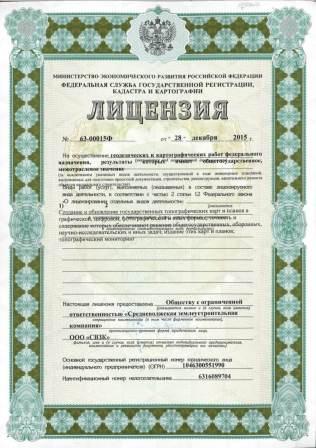 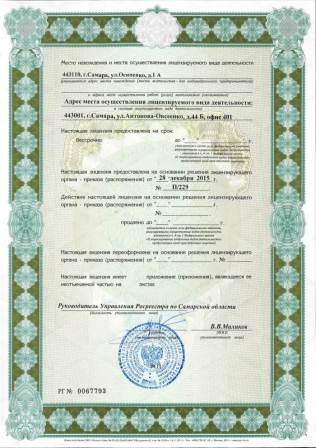 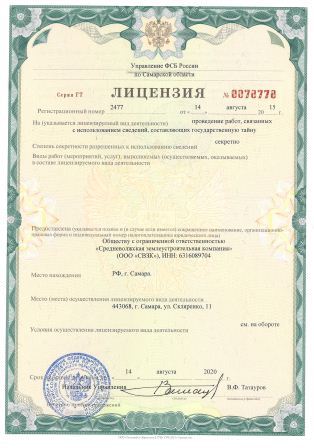 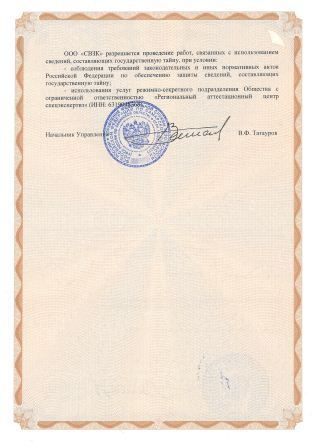 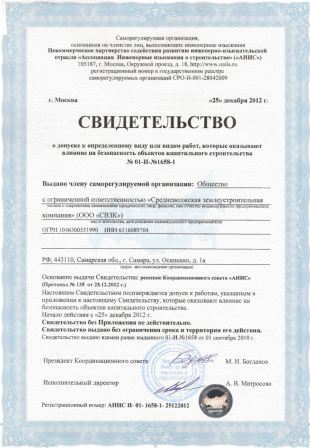 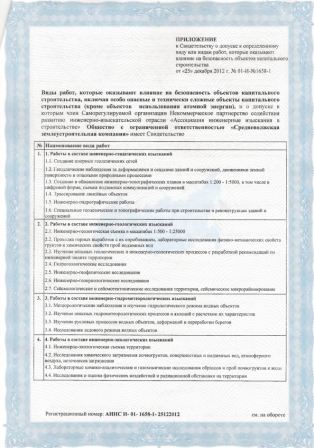 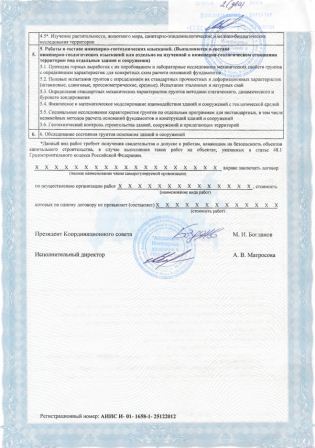 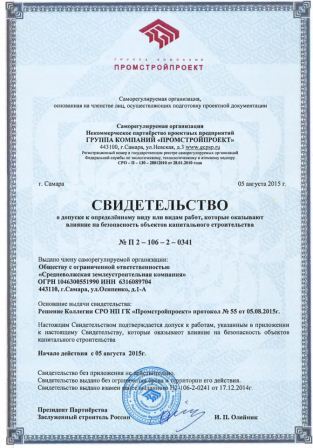 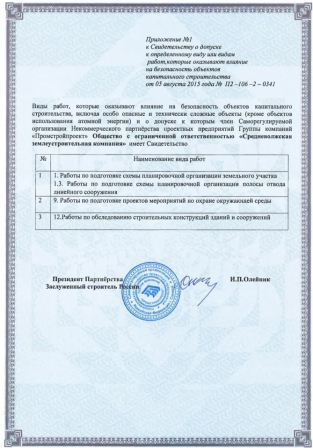 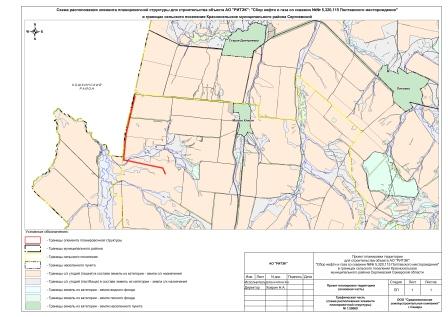 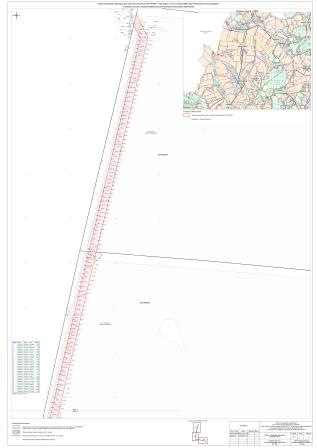 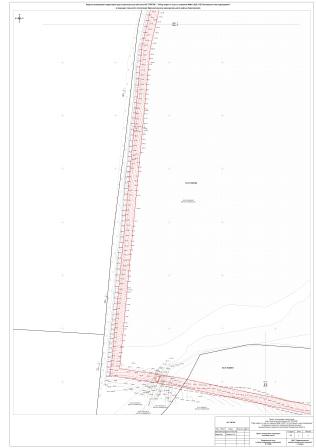 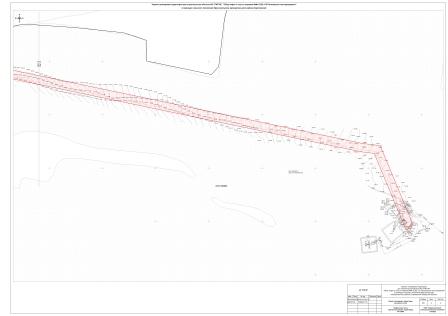 ПЛАНИРОВКИ ТЕРРИТОРИИПРОЕКТ ПЛАНИРОВКИ ТЕРРИТОРИИ(ПРОЕКТ МЕЖЕВАНИЯ ТЕРРИТОРИИ)Основание для выполнения проекта межевания.Проект межевания территории разрабатывается в соответствии с проектом планировки территории в целях установления границ земельных участков, предназначенных для строительства и размещения объекта АО "РИТЭК": Сбор нефти и газа со скважин №№ 5, 115, 320 Полтавского месторождения  согласно:- Технического задания на выполнение проекта планировки территории и проекта межевания территории объекта: Сбор нефти и газа со скважин №№ 5, 115, 320 Полтавского месторождения на территории муниципального района Сергиевский Самарской области;- Сведений государственного кадастрового учета Цели и задачи выполнения проекта межевания территорииПодготовка проекта межевания территории осуществляется в целях определения местоположения границ образуемых и изменяемых земельных участков.При подготовке проекта межевания территории определение местоположения границ образуемых и изменяемых земельных участков осуществляется в соответствии с градостроительными регламентами и нормами отвода земельных участков для конкретных видов деятельности, установленными в соответствии с федеральными законами, техническими регламентами.Сформированные земельные участки должны обеспечить:- возможность полноценной реализации прав на формируемые земельные участки, включая возможность полноценного использования в соответствии с назначением, и эксплуатационными качествами.- возможность долгосрочного использования земельного участка.Структура землепользования в пределах территории межевания, сформированная в результате межевания должна обеспечить условия для наиболее эффективного использования и развития этой территории.В процессе межевания решаются следующие задачи:- установление границ земельных участков необходимых для размещения объекта АО "РИТЭК". Проектом межевания границ отображены:- красные линии, утвержденные в составе проекта планировки территории;-границы образуемых и изменяемых земельных участков и их частей.ВЫВОДЫ ПО ПРОЕКТУНастоящим проектом выполнено: - Формирование границ образуемых и изменяемых земельных участков и их частей.Размеры образуемых земельных участков под строительство линейного объекта приняты в соответствии с проектом полосы отвода. Земельные участки под строительство объекта образованы с учетом ранее поставленных на государственный кадастровый учет земельных участков.Проект межевания выполняется с учетом сохранения ранее образованных земельных участков, зарегистрированных в ГКН.Проект межевания территории является неотъемлемой частью проекта планировки территории. Каталоги координат и дирекционных углов образуемых земельных участков являются приложением к  чертежу межевания, выполненном в М 1:2000.Проект межевания территории является основанием для установления границ земельных участков на местности, закрепления их межевыми знаками и регистрации в установленном порядке.Сведения о земельных участках, поставленных на государственный  кадастровый учетОбщая площадь участков, поставленных на кадастровый учет: 158135 м².Перечень образуемых земельных участков для строительства объектаОбщая площадь образуемых земельных участков: 10900 м².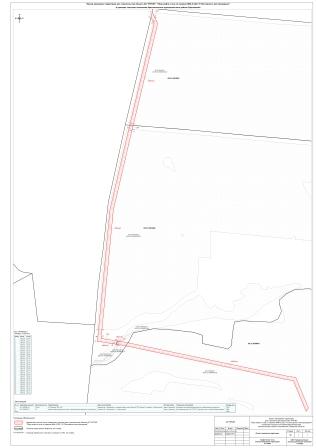 СОБРАНИЕ ПРЕДСТАВИТЕЛЕЙСЕЛЬСКОГО ПОСЕЛЕНИЯ АНТОНОВКАМУНИЦИПАЛЬНОГО РАЙОНА СЕРГИЕВСКИЙСАМАРСКОЙ ОБЛАСТИРЕШЕНИЕ29 июня 2016г.                                                                                                                                                                                                                        №13О внесении изменений и дополнений в бюджет сельского  поселения  Антоновка на 2016 год и на плановый период 2017 и 2018 годовПринято Собранием Представителей сельского поселения АнтоновкаРассмотрев представленный Администрацией сельского поселения Антоновка бюджет сельского поселения Антоновка на 2016 год и на плановый период 2017 и 2018 годов, Собрание Представителей сельского поселения Антоновка.РЕШИЛО:1. Внести в решение Собрания Представителей сельского поселения Антоновка от 23.12.2015 г. № 17 «О бюджете сельского поселения Антоновка на 2016 год и плановый период 2017 и 2018 годов» следующие изменения и дополнения:1.1. В статье 1 в пункте 1 сумму «3 549» заменить суммой «3 551»;сумму «3577» заменить суммой «3 620».сумму «28» заменить суммой «69».1.2. В статье 4 сумму «1 325» заменить суммой «1 327».;1.3. В статье 5 сумму «1 325» заменить суммой «1 327»;1.4. В статье 12 сумму «566» заменить суммой «1 221».2. Приложения 4,6,8 изложить в новой редакции (прилагаются).3. Настоящее решение опубликовать в газете «Сергиевский вестник».4. Настоящее решение вступает в силу со дня его официального опубликования.Председатель собрания представителей сельского поселения Антоновкамуниципального района СергиевскийН.Д. ЛужновГлава сельского поселения Антоновкамуниципального района СергиевскийК.Е. ДолгаевПриложение №4к решению Собрания Представителей сельского поселения Антоновкамуниципального района Сергиевский Самарской области№13 от “29” июня 2016 г.Ведомственная структура расходов бюджета сельского поселения Антоновка муниципального района Сергиевский Самарской области на 2016 годПриложение №6к решению Собрания Представителей сельского поселения Антоновкамуниципального района Сергиевский Самарской области№13 от “29” июня 2016 г.Распределение бюджетных ассигнований по целевым статьям (муниципальным программам муниципального района Сергиевский и непрограммным направлениям деятельности), группам и подгруппам видов расходов классификации расходов местного бюджета на 2016 годПриложение №8к решению Собрания Представителей сельского поселения Антоновкамуниципального района Сергиевский Самарской области№13 от “29” июня 2016 г.Источники внутреннего финансирования дефицита местного бюджета на 2016 годСОБРАНИЕ ПРЕДСТАВИТЕЛЕЙСЕЛЬСКОГО ПОСЕЛЕНИЯ ВЕРХНЯЯ ОРЛЯНКАМУНИЦИПАЛЬНОГО РАЙОНА СЕРГИЕВСКИЙСАМАРСКОЙ ОБЛАСТИРЕШЕНИЕ29 июня 2016г.                                                                                                                                                                                                                        №12О внесении изменений и дополнений в бюджет сельского  поселения  Верхняя Орлянка на 2016 год и на плановый период 2017 и 2018 годовПринято Собранием Представителей  сельского поселения Верхняя ОрлянкаРассмотрев представленный Администрацией сельского поселения Верхняя Орлянка бюджет сельского поселения Верхняя Орлянка на 2016 год и на плановый период 2017 и 2018 годов, Собрание Представителей сельского поселения Верхняя Орлянка.РЕШИЛО:1. Внести в решение Собрания Представителей сельского поселения Верхняя Орлянка от 23.12.2015 г. № 18а «О бюджете сельского поселения Верхняя Орлянка на 2016 год и плановый период 2017 и 2018 годов» следующие изменения и дополнения:1.1. В статье 1 в пункте 1 сумму «3 331» заменить суммой «3 332»;сумму «3 383» заменить суммой «3 562»;сумму «52» заменить суммой «229».1.2. В статье 4 в 2016 году сумму «1 028» заменить суммой «1029».1.3. В статье 5 в 2016 году сумму «1 028» заменить суммой «1029».1.4. В статье 14 сумму «0» заменить суммой «170»;сумму «0» заменить суммой «170»;сумму «0» заменить суммой «170»;сумму «0» заменить суммой «170»;сумму «0» заменить суммой «340»;сумму «0» заменить суммой «340».1.5. В статье  15 сумму «0» заменить суммой «10»;сумму «0» заменить суммой «10»;сумму «0» заменить суммой «10».2. Приложения 4,5,6,7,8,9,10  изложить в новой редакции (прилагаются).3. Настоящее решение опубликовать в газете «Сергиевский вестник».4. Настоящее решение вступает в силу со дня его официального опубликования.Председатель Собрания Представителей сельского поселения Верхняя Орлянкамуниципального района СергиевскийТ.В. ИсмагиловаГлава сельского поселения Верхняя Орлянкамуниципального района СергиевскийР.Р. ИсмагиловПриложение №4к решению Собрания Представителей сельского поселения Верхняя Орлянкамуниципального района Сергиевский Самарской области№12 от “29” июня 2016 г.Ведомственная структура расходов бюджета сельского поселения Верхняя Орлянка муниципального района Сергиевский Самарской области на 2016 годПриложение №5к решению Собрания Представителей сельского поселения Верхняя Орлянкамуниципального района Сергиевский Самарской области№12 от “29” июня 2016 г.Ведомственная структура расходов бюджета сельского поселения Верхняя Орлянка муниципального района Сергиевский Самарской области на плановый период 2017 и 2018 годовПриложение №6к решению Собрания Представителей сельского поселения Верхняя Орлянкамуниципального района Сергиевский Самарской области№12 от “29” июня 2016 г.Распределение бюджетных ассигнований по целевым статьям (муниципальным программам муниципального района Сергиевский и непрограммным направлениям деятельности), группам и подгруппам видов расходов классификации расходов местного бюджета на 2016 годПриложение №7к решению Собрания Представителей сельского поселения Верхняя Орлянкамуниципального района Сергиевский Самарской области№12 от “29” июня 2016 г.Распределение бюджетных ассигнований по целевым статьям (муниципальным программам муниципального района Сергиевский и непрограммным направлениям деятельности), группам и подгруппам видов расходов классификации расходов местного бюджета на плановый период 2017 и  2018 годыПриложение №8к решению Собрания Представителей сельского поселения Верхняя Орлянкамуниципального района Сергиевский Самарской области№12 от “29” июня 2016 г.Источники внутреннего финансирования дефицита местного бюджета на 2016 годПриложение №9к решению Собрания Представителей сельского поселения Верхняя Орлянкамуниципального района Сергиевский Самарской области№12 от “29” июня 2016 г.Источники внутреннего финансирования дефицита местного бюджета  на плановый период 2017 и 2018 годовПриложение №10к решению Собрания Представителей сельского поселения Верхняя Орлянкамуниципального района Сергиевский Самарской области№12 от “29” июня 2016 г.ПРОГРАММА МУНИЦИПАЛЬНЫХ ВНУТРЕННИХ ЗАИМСТВОВАНИЙ МЕСТНОГО БЮДЖЕТА НА 2016 ГОД И ПЛАНОВЫЙ ПЕРИОД 2017 И 2018 ГОДОВПрограмма муниципальных внутренних заимствований местного бюджета  на 2016годПрограмма муниципальных внутренних заимствований местного бюджета  на 2017 годПрограмма муниципальных внутренних заимствований местного бюджета  на 2018 годСОБРАНИЕ ПРЕДСТАВИТЕЛЕЙСЕЛЬСКОГО ПОСЕЛЕНИЯ ВОРОТНЕЕМУНИЦИПАЛЬНОГО РАЙОНА СЕРГИЕВСКИЙСАМАРСКОЙ ОБЛАСТИРЕШЕНИЕ29 июня 2016г.                                                                                                                                                                                                                        №12О внесении изменений и дополнений в бюджет сельского  поселения  Воротнее на 2016 год и на плановый период 2017 и 2018 годовПринято Собранием Представителей сельского поселения ВоротнееРассмотрев представленный Администрацией сельского поселения Воротнее бюджет сельского поселения Воротнее на 2016 год и на плановый период 2017 и 2018 годов, Собрание Представителей сельского поселения Воротнее.РЕШИЛО:1. Внести в решение Собрания Представителей сельского поселения Воротнее от 23.12.2015 г. № 19 «О бюджете сельского поселения Воротнее на 2016 год и плановый период 2017 и 2018 годов» следующие изменения и дополнения:1.1. В статье 1 в пункте 1 сумму «5 759» заменить суммой «5 771»;сумму «5 778» заменить суммой «6 075»;сумму «19» заменить суммой «304».1.2. В статье 4 в 2016 году сумму «1 369» заменить суммой «1 371».1.3. В статье 5 в 2016 году сумму «1 369» заменить суммой «1 371».1.4. В статье 12 сумму «2 409» заменить суммой «2 704».2. Приложения 4,6,8 изложить в новой редакции (прилагаются).3. Настоящее решение опубликовать в газете «Сергиевский вестник».4. Настоящее решение вступает в силу со дня его официального опубликования.Председатель собрания представителей сельского поселения Воротнеемуниципального района СергиевскийТ.А. МамыкинаГлава сельского поселения Воротнеемуниципального района СергиевскийА.И. СидельниковПриложение №4к решению Собрания Представителей сельского поселения Воротнеемуниципального района Сергиевский Самарской области№12 от “29” июня 2016 г.Ведомственная структура расходов бюджета сельского поселения Воротнее муниципального района Сергиевский Самарской области на 2016 годПриложение №6к решению Собрания Представителей сельского поселения Воротнеемуниципального района Сергиевский Самарской области№12 от “29” июня 2016 г.Распределение бюджетных ассигнований по целевым статьям (муниципальным программам муниципального района Сергиевский и непрограммным направлениям деятельности), группам и подгруппам видов расходов классификации расходов местного бюджета на 2016 годПриложение №8к решению Собрания Представителей сельского поселения Воротнеемуниципального района Сергиевский Самарской области№12 от “29” июня 2016 г.Источники внутреннего финансирования дефицита местного бюджета на 2016 годСОБРАНИЕ ПРЕДСТАВИТЕЛЕЙСЕЛЬСКОГО ПОСЕЛЕНИЯ ЕЛШАНКАМУНИЦИПАЛЬНОГО РАЙОНА СЕРГИЕВСКИЙСАМАРСКОЙ ОБЛАСТИРЕШЕНИЕ29 июня 2016г.                                                                                                                                                                                                                        №11О внесении изменений и дополнений в бюджет сельского  поселения  Елшанка на 2016 год и на плановый период 2017 и 2018 годовПринято Собранием Представителей сельского поселения ЕлшанкаРассмотрев представленный Администрацией сельского поселения Елшанка бюджет сельского поселения Елшанка на 2016 год и на плановый период 2017 и 2018 годов, Собрание Представителей сельского поселения Елшанка.РЕШИЛО:1. Внести в решение Собрания Представителей сельского поселения Елшанка от 23.12.2015 г. № 18 «О бюджете сельского поселения Елшанка на 2016 год и плановый период 2017 и 2018 годов» следующие изменения и дополнения:1.1. В статье 1 в пункте 1 сумму «7 129» заменить суммой «7 131»;сумму «7 349» заменить суммой «7 410»;сумму «220» заменить суммой «279».1.2. В статье 4 в 2016 году сумму «4 116» заменить суммой «4 117».1.3. В статье 5 в 2016 году сумму «4 116» заменить суммой «4 117».2. Приложения 4,6,8 изложить в новой редакции (прилагаются).3. Настоящее решение опубликовать в газете «Сергиевский вестник».4. Настоящее решение вступает в силу со дня его официального опубликования.Председатель собрания представителей сельского поселения Елшанкамуниципального района СергиевскийА.В. ЗиновьевГлава сельского поселения Елшанкамуниципального района СергиевскийС.В. ПрокаевПриложение №4к решению Собрания Представителей сельского поселения Елшанкамуниципального района Сергиевский Самарской области№11 от “29” июня 2016 г.Ведомственная структура расходов бюджета сельского поселения Елшанка муниципального района Сергиевский Самарской области на 2016 годПриложение №6к решению Собрания Представителей сельского поселения Елшанкамуниципального района Сергиевский Самарской области№11 от “29” июня 2016 г.Распределение бюджетных ассигнований по целевым статьям (муниципальным программам муниципального района Сергиевский и непрограммным направлениям деятельности), группам и подгруппам видов расходов классификации расходов местного бюджета на 2016 годПриложение №8к решению Собрания Представителей сельского поселения Елшанкамуниципального района Сергиевский Самарской области№11 от “29” июня 2016 г.Источники внутреннего финансирования дефицита местного бюджета  на 2016 годСОБРАНИЕ ПРЕДСТАВИТЕЛЕЙСЕЛЬСКОГО ПОСЕЛЕНИЯ ЗАХАРКИНОМУНИЦИПАЛЬНОГО РАЙОНА СЕРГИЕВСКИЙСАМАРСКОЙ ОБЛАСТИРЕШЕНИЕ29 июня 2016г.                                                                                                                                                                                                                        №12О внесении изменений и дополнений в бюджет сельского  поселения  Захаркино на 2016 год и на плановый период 2017 и 2018 годовПринято Собранием представителей сельского поселения ЗахаркиноРассмотрев представленный Администрацией сельского поселения Захаркино бюджет сельского поселения Захаркино на 2016 год и на плановый период 2017 и 2018 годов, Собрание представителей сельского поселения Захаркино.РЕШИЛО:1. Внести в решение Собрания представителей сельского поселения Захаркино от 23.12.2015 г. № 23 «О бюджете сельского поселения Захаркино на 2016 год и плановый период 2017 и 2018 годов» следующие изменения и дополнения:1.1. В статье 1 в пункте 1 сумму «5 236» заменить суммой «5 260»;сумму «5 681» заменить суммой «5 733»;сумму «445» заменить суммой «473».1.2. В статье 4 в 2016 году сумму «2 022» заменить суммой «2 023».1.3. В статье 5 в 2016 году сумму «2 022» заменить суммой «2 023».2. Приложения 4,6,8 изложить в новой редакции (прилагаются).3. Настоящее решение опубликовать в газете «Сергиевский вестник».4. Настоящее решение вступает в силу со дня его официального опубликования.Председатель Собрания представителей сельского поселения Захаркиномуниципального района СергиевскийА.А. ЖарковаГлава сельского поселения Захаркиномуниципального района СергиевскийС.Е. СлужаеваПриложение №4к решению Собрания Представителей сельского поселения Захаркиномуниципального района Сергиевский Самарской области№12 от “29” июня 2016 г.Ведомственная структура расходов бюджета сельского поселения Захаркино муниципального района Сергиевский Самарской области на 2016 годПриложение №6к решению Собрания Представителей сельского поселения Захаркиномуниципального района Сергиевский Самарской области№12 от “29” июня 2016 г.Распределение бюджетных ассигнований по целевым статьям (муниципальным программам муниципального района Сергиевский и непрограммным направлениям деятельности), группам и подгруппам видов расходов классификации расходов местного бюджета на 2016 годПриложение №8к решению Собрания Представителей сельского поселения Захаркиномуниципального района Сергиевский Самарской области№12 от “29” июня 2016 г.Источники внутреннего финансирования дефицита местного бюджета на 2016 годСОБРАНИЕ ПРЕДСТАВИТЕЛЕЙСЕЛЬСКОГО ПОСЕЛЕНИЯ КАРМАЛО-АДЕЛЯКОВОМУНИЦИПАЛЬНОГО РАЙОНА СЕРГИЕВСКИЙСАМАРСКОЙ ОБЛАСТИРЕШЕНИЕ29 июня 2016г.                                                                                                                                                                                                                        №12О внесении изменений и дополнений в бюджет сельского  поселения  Кармало-Аделяково на 2016 год и на плановый период 2017 и 2018 годовПринято Собранием Представителей сельского поселения Кармало-АделяковоРассмотрев представленный Администрацией сельского поселения Кармало-Аделяково бюджет сельского поселения Кармало-Аделяково на 2016 год и на плановый период 2017 и 2018 годов, Собрание Представителей сельского поселения Кармало-Аделяково.РЕШИЛО:1. Внести в решение Собрания Представителей сельского поселения Кармало-Аделяково от 23.12.2015 г. № 18 «О бюджете сельского поселения Кармало-Аделяково на 2016 год и плановый период 2017 и 2018 годов» следующие изменения и дополнения:1.1. В статье 1 в пункте 1 сумму «4 666» заменить суммой «4 667»;сумму «5 296» заменить суммой «5 298»;сумму «534» заменить суммой «631».1.2. В статье 4 в 2016 году сумму «3 032» заменить суммой «3 033».1.3. В статье 5 в 2016 году сумму «3 032» заменить суммой «3 033».2. Приложения 4,6,8 изложить в новой редакции (прилагаются).3. Настоящее решение опубликовать в газете «Сергиевский вестник».4. Настоящее решение вступает в силу со дня его официального опубликования.Председатель собрания представителей сельского поселения Кармало-Аделяковомуниципального района СергиевскийН.П. МалиновскийГлава сельского поселения Кармало-Аделяковомуниципального района СергиевскийО.М. КарягинПриложение №4к решению Собрания Представителей сельского поселения Кармало-Аделяковомуниципального района Сергиевский Самарской области№12 от “29” июня 2016 г.Ведомственная структура расходов бюджета сельского поселения Кармало-Аделяково муниципального района Сергиевский Самарской области на 2016 годПриложение №6к решению Собрания Представителей сельского поселения Кармало-Аделяковомуниципального района Сергиевский Самарской области№12 от “29” июня 2016 г.Распределение бюджетных ассигнований по целевым статьям (муниципальным программам муниципального района Сергиевский и непрограммным направлениям деятельности), группам и подгруппам видов расходов классификации расходов местного бюджета на 2016 годПриложение №8к решению Собрания Представителей сельского поселения Кармало-Аделяковомуниципального района Сергиевский Самарской области№12 от “29” июня 2016 г.Источники внутреннего финансирования дефицита местного бюджета  на 2016 годСОБРАНИЕ ПРЕДСТАВИТЕЛЕЙСЕЛЬСКОГО ПОСЕЛЕНИЯ КАЛИНОВКАМУНИЦИПАЛЬНОГО РАЙОНА СЕРГИЕВСКИЙСАМАРСКОЙ ОБЛАСТИРЕШЕНИЕ29 июня 2016г.                                                                                                                                                                                                                        №11О внесении изменений и дополнений в бюджет сельского  поселения  Калиновка на 2016 год и на плановый период 2017 и 2018 годовПринято Собранием Представителей сельского поселения КалиновкаРассмотрев представленный Администрацией сельского поселения Калиновка бюджет сельского поселения Калиновка на 2016 год и на плановый период 2017 и 2018 годов, Собрание Представителей сельского поселения Калиновка.РЕШИЛО:1. Внести в решение Собрания Представителей сельского поселения Калиновка от 23.12.2015 г. № 15а «О бюджете сельского поселения Калиновка на 2016 год и плановый период 2017 и 2018 годов» следующие изменения и дополнения:1.1. В статье 1 в пункте 1 сумму «5 641» заменить суммой «5 658»;сумму «5 708» заменить суммой «5 768»;сумму «66» заменить суммой «110».1.2. В статье 4 сумму «2 583» заменить суммой «2 594».;1.3. В статье 5 сумму «2 583» заменить суммой «2 594»;1.4. В статье 12 сумму «1 742» заменить суммой «1 792».2. Приложения 4,6,8 изложить в новой редакции (прилагаются).3. Настоящее решение опубликовать в газете «Сергиевский вестник».4. Настоящее решение вступает в силу со дня его официального опубликования.Председатель собрания представителей сельского поселения Калиновкамуниципального района СергиевскийТ.А. ПаймушкинаГлава сельского поселения Калиновкамуниципального района СергиевскийС.В. БеспаловПриложение №4к решению Собрания Представителей сельского поселения Калиновкамуниципального района Сергиевский Самарской области№11 от “29” июня 2016 г.Ведомственная структура расходов бюджета сельского поселения Калиновка муниципального района Сергиевский Самарской области на 2016 годПриложение №6к решению Собрания Представителей сельского поселения Калиновкамуниципального района Сергиевский Самарской области№11 от “29” июня 2016 г.Распределение бюджетных ассигнований по целевым статьям (муниципальным программам муниципального района Сергиевский и непрограммным направлениям деятельности), группам и подгруппам видов расходов классификации расходов местного бюджета на 2016 годПриложение №8к решению Собрания Представителей сельского поселения Калиновкамуниципального района Сергиевский Самарской области№11 от “29” июня 2016 г.Источники внутреннего финансирования дефицита местного бюджета  на 2016 годСОБРАНИЕ ПРЕДСТАВИТЕЛЕЙСЕЛЬСКОГО ПОСЕЛЕНИЯ КАНДАБУЛАКМУНИЦИПАЛЬНОГО РАЙОНА СЕРГИЕВСКИЙСАМАРСКОЙ ОБЛАСТИРЕШЕНИЕ29 июня 2016г.                                                                                                                                                                                                                        №12О внесении изменений и дополнений в бюджет сельского  поселения  Кандабулак на 2016 год и на плановый период 2017 и 2018 годовПринято Собранием Представителей сельского поселения КандабулакРассмотрев представленный Администрацией сельского поселения Кандабулак бюджет сельского поселения Кандабулак на 2016 год и на плановый период 2017 и 2018 годов, Собрание Представителей сельского поселения Кандабулак.РЕШИЛО:1. Внести в решение Собрания Представителей сельского поселения Кандабулак от 23.12.2015 г. № 23 «О бюджете сельского поселения Кандабулак на 2016 год и плановый период 2017 и 2018 годов» следующие изменения и дополнения:1.1. В статье 1 в пункте 1 сумму «5 231» заменить суммой «5 232»;сумму «5 395» заменить суммой « 5 396»;сумму «176» заменить суммой «164».1.2. В статье 4 сумму «2 798» заменить суммой «2 799».;1.3. В статье 5 сумму «2 798» заменить суммой «2 799»;1.4. Приложения 4,6,8 изложить в новой редакции (прилагаются).2. Настоящее решение опубликовать в газете «Сергиевский вестник».3. Настоящее решение вступает в силу со дня его официального опубликования.Председатель собрания представителей сельского поселения Кандабулакмуниципального района СергиевскийС.И. КадероваГлава сельского поселения Кандабулакмуниципального района СергиевскийА.А. МартыновПриложение №4к решению Собрания Представителей сельского поселения Кандабулакмуниципального района Сергиевский Самарской области№12 от “29” июня 2016 г.Ведомственная структура расходов бюджета сельского поселения Кандабулак муниципального района Сергиевский Самарской области на 2016 годПриложение №6к решению Собрания Представителей сельского поселения Кандабулакмуниципального района Сергиевский Самарской области№12 от “29” июня 2016 г.Распределение бюджетных ассигнований по целевым статьям (муниципальным программам муниципального района Сергиевский и непрограммным направлениям деятельности), группам и подгруппам видов расходов классификации расходов местного бюджета на 2016 годПриложение №8к решению Собрания Представителей сельского поселения Кандабулакмуниципального района Сергиевский Самарской области№12 от “29” июня 2016 г.Источники внутреннего финансирования дефицита местного бюджета  на 2016 годСОБРАНИЕ ПРЕДСТАВИТЕЛЕЙСЕЛЬСКОГО ПОСЕЛЕНИЯ КРАСНОСЕЛЬСКОЕМУНИЦИПАЛЬНОГО РАЙОНА СЕРГИЕВСКИЙСАМАРСКОЙ ОБЛАСТИРЕШЕНИЕ29 июня 2016г.                                                                                                                                                                                                                        №12О внесении изменений и дополнений в бюджет сельского  поселения  Красносельское на 2016 год и на плановый период 2017 и 2018 годовПринято Собранием Представителей сельского поселения КрасносельскоеРассмотрев представленный Администрацией сельского поселения Красносельское бюджет сельского поселения Красносельское на 2016 год и на плановый период 2017 и 2018 годов, Собрание Представителей сельского поселения Красносельское.РЕШИЛО:1. Внести в решение Собрания Представителей сельского поселения Красносельское от 23.12.2015 г. № 22 «О бюджете сельского поселения Красносельское на 2016 год и плановый период 2017 и 2018 годов» следующие изменения и дополнения:1.1. В статье 1 в пункте 1 сумму «4 018» заменить суммой «4 033»;сумму «4 181» заменить суммой «4 391»;сумму «163» заменить суммой «358».1.2. В статье 4 в 2016 году сумму «2 541» заменить суммой «2 557».1.3. В статье 5 в 2016 году сумму «2 541» заменить суммой «2 557».1.4. В статье 12 сумму «662» заменить суммой «857».2. Приложения 4,6,8 изложить в новой редакции (прилагаются).3. Настоящее решение опубликовать в газете «Сергиевский вестник».4. Настоящее решение вступает в силу со дня его официального      опубликования.Председатель собрания представителей сельского поселения Красносельскоемуниципального района СергиевскийН.А. КаемоваГлава сельского поселения Красносельскоемуниципального района СергиевскийВ.Е. ОблыгинПриложение №4к решению Собрания Представителей сельского поселения Красносельскоемуниципального района Сергиевский Самарской области№12 от “29” июня 2016 г.Ведомственная структура расходов бюджета сельского поселения Красносельское муниципального района Сергиевский Самарской области на 2016 годПриложение №6к решению Собрания Представителей сельского поселения Красносельскоемуниципального района Сергиевский Самарской области№12 от “29” июня 2016 г.Распределение бюджетных ассигнований по целевым статьям (муниципальным программам муниципального района Сергиевский и непрограммным направлениям деятельности), группам и подгруппам видов расходов классификации расходов местного бюджета на 2016 годПриложение №8к решению Собрания Представителей сельского поселения Красносельскоемуниципального района Сергиевский Самарской области№12 от “29” июня 2016 г.Источники внутреннего финансирования дефицита местного бюджета  на 2016 годСОБРАНИЕ ПРЕДСТАВИТЕЛЕЙСЕЛЬСКОГО ПОСЕЛЕНИЯ КУТУЗОВСКИЙМУНИЦИПАЛЬНОГО РАЙОНА СЕРГИЕВСКИЙСАМАРСКОЙ ОБЛАСТИРЕШЕНИЕ29 июня 2016г.                                                                                                                                                                                                                        №12О внесении изменений и дополнений в бюджет сельского  поселения  Кутузовский на 2016 год и на плановый период 2017 и 2018 годовПринято Собранием представителей  сельского поселения Кутузовский муниципального района СергиевскийРассмотрев представленный Администрацией сельского поселения Кутузовский бюджет сельского поселения Кутузовский на 2016 год и на плановый период 2017 и 2018 годов, Собрание представителей сельского поселения Кутузовский.РЕШИЛО:1. Внести в решение Собрания представителей сельского поселения Кутузовский от 23.12.2015 г. № 18 «О бюджете сельского поселения Кутузовский на 2016 год и плановый период 2017 и 2018 годов» следующие изменения и дополнения:1.1. В статье 1 в пункте 1 сумму «6 646» заменить суммой «6 673»;сумму «6 947» заменить суммой «6 983»;сумму «301» заменить суммой «310».1.2. В статье 4 в 2016 году сумму «4 090» заменить суммой «4 119».1.3. В статье 5 в 2016 году сумму «4 090» заменить суммой «4 119».1.4. В статье 12 в 2016 году сумму «1 857» заменить суммой «1 662».2. Приложения 4,6,8 изложить в новой редакции (прилагаются).3. Настоящее решение опубликовать в газете «Сергиевский вестник».4. Настоящее решение вступает в силу со дня его официального      опубликования.Председатель Собрания представителей сельского поселения Кутузовскиймуниципального района СергиевскийА.Н. ШмонинГлава сельского поселения Кутузовскиймуниципального района СергиевскийА.В. СабельниковаПриложение №4к решению Собрания Представителей сельского поселения Кутузовскиймуниципального района Сергиевский Самарской области№12 от “29” июня 2016 г.Ведомственная структура расходов бюджета сельского поселения Кутузовский муниципального района Сергиевский Самарской области на 2016 годПриложение №6к решению Собрания Представителей сельского поселения Кутузовскиймуниципального района Сергиевский Самарской области№12 от “29” июня 2016 г.Распределение бюджетных ассигнований по целевым статьям (муниципальным программам муниципального района Сергиевский и непрограммным направлениям деятельности), группам и подгруппам видов расходов классификации расходов местного бюджета на 2016 годПриложение №8к решению Собрания Представителей сельского поселения Кутузовскиймуниципального района Сергиевский Самарской области№12 от “29” июня 2016 г.Источники внутреннего финансирования дефицита местного бюджета  на 2016 годСОБРАНИЕ ПРЕДСТАВИТЕЛЕЙСЕЛЬСКОГО ПОСЕЛЕНИЯ ЛИПОВКАМУНИЦИПАЛЬНОГО РАЙОНА СЕРГИЕВСКИЙСАМАРСКОЙ ОБЛАСТИРЕШЕНИЕ29 июня 2016г.                                                                                                                                                                                                                        №12О внесении изменений и дополнений в бюджет сельского  поселения  Липовка на 2016 год и на плановый период 2017 и 2018 годовПринято Собранием Представителей сельского поселения ЛиповкаРассмотрев представленный Администрацией сельского поселения Липовка бюджет сельского поселения Липовка на 2016 год и на плановый период 2017 и 2018 годов, Собрание Представителей сельского поселения Липовка.РЕШИЛО:1. Внести в решение Собрания Представителей сельского поселения Липовка от 23.12.2015 г. № 18 «О бюджете сельского поселения Липовка на 2016 год и плановый период 2017 и 2018 годов» следующие изменения и дополнения:1.1. В статье 1 в пункте 1 сумму «3 407» заменить суммой «3 440»;сумму «3 583» заменить суммой «3 597»;сумму «176» заменить суммой «157».1.2. В статье 4 в 2016 году сумму «1 752» заменить суммой «1 765».1.3. В статье 5 в 2016 году сумму «1 752» заменить суммой «1 765».2. Приложения 4,6,8 изложить в новой редакции (прилагаются).3. Настоящее решение опубликовать в газете «Сергиевский вестник».4. Настоящее решение вступает в силу со дня его официального      опубликования.Председатель собрания представителей сельского поселения Липовкамуниципального района СергиевскийН.Н. ТихоноваГлава сельского поселения Липовкамуниципального района СергиевскийС.И. ВершининПриложение №4к решению Собрания Представителей сельского поселения Липовкамуниципального района Сергиевский Самарской области№12 от “29” июня 2016 г.Ведомственная структура расходов бюджета сельского поселения Липовка муниципального района Сергиевский Самарской области на 2016 годПриложение №6к решению Собрания Представителей сельского поселения Липовкамуниципального района Сергиевский Самарской области№12 от “29” июня 2016 г.Распределение бюджетных ассигнований по целевым статьям (муниципальным программам муниципального района Сергиевский и непрограммным направлениям деятельности), группам и подгруппам видов расходов классификации расходов местного бюджета на 2016 годПриложение №8к решению Собрания Представителей сельского поселения Липовкамуниципального района Сергиевский Самарской области№12 от “29” июня 2016 г.Источники внутреннего финансирования дефицита местного бюджета  на 2016 годСОБРАНИЕ ПРЕДСТАВИТЕЛЕЙСЕЛЬСКОГО ПОСЕЛЕНИЯ СВЕТЛОДОЛЬСКМУНИЦИПАЛЬНОГО РАЙОНА СЕРГИЕВСКИЙСАМАРСКОЙ ОБЛАСТИРЕШЕНИЕ29 июня 2016г.                                                                                                                                                                                                                        №12О внесении изменений и дополнений в бюджет сельского  поселения  Светлодольск на 2016 год и на плановый период 2017 и 2018 годовПринято Собранием представителей сельского поселения Светлодольск муниципального района СергиевскийРассмотрев представленный Администрацией сельского поселения Светлодольск бюджет сельского поселения Светлодольск на 2016 год и на плановый период 2017 и 2018 годов, Собрание Представителей сельского поселения Светлодольск.РЕШИЛО:1. Внести в решение Собрания Представителей сельского поселения Светлодольск от 23.12.2015 г. № 18 «О бюджете сельского поселения Светлодольск на 2016 год и плановый период 2017 и 2018 годов» следующие изменения и дополнения:1.1. В статье 1 в пункте 1 сумму «6 141» заменить суммой «6 147»;сумму «6 223» заменить суммой «6 340»;сумму «82» заменить суммой «193».1.2. В статье 4 в 2016 году сумму «3 595» заменить суммой «3 600».1.3. В статье 5 в 2016 году сумму «3 595» заменить суммой «3 600».1.4. В статье 14 сумму «0» заменить суммой «120»;сумму «0» заменить суммой «120»;сумму «0» заменить суммой «120»;сумму «0» заменить суммой «120»;сумму «0» заменить суммой «240»;сумму «0» заменить суммой «240».1.5. В статье  15 сумму «0» заменить суммой «10»;сумму «0» заменить суммой «10»;сумму «0» заменить суммой «10».1.6. Приложения 4,5,6,7,8,9,10,11 изложить в новой редакции (прилагаются).2. Настоящее решение опубликовать в газете «Сергиевский вестник».3. Настоящее решение вступает в силу со дня его официального опубликования.Председатель Собрания представителей сельского поселения Светлодольскмуниципального района СергиевскийН.А. АнциноваИ. о. Главы сельского поселения Светлодольскмуниципального района СергиевскийН.Д. МаркеловаПриложение №4к решению Собрания Представителей сельского поселения Светлодольскмуниципального района Сергиевский Самарской области№12 от “29” июня 2016 г.Ведомственная структура расходов бюджета сельского поселения Светлодольск муниципального района Сергиевский Самарской области на 2016 годПриложение №5к решению Собрания Представителей сельского поселения Светлодольскмуниципального района Сергиевский Самарской области№12 от “29” июня 2016 г.Ведомственная структура расходов бюджета сельского поселения Светлодольск муниципального района Сергиевский Самарской области на плановый период 2017 и 2018 годовПриложение №6к решению Собрания Представителей сельского поселения Светлодольскмуниципального района Сергиевский Самарской области№12 от “29” июня 2016 г.Распределение бюджетных ассигнований по целевым статьям (муниципальным программам муниципального района Сергиевский и непрограммным направлениям деятельности), группам и подгруппам видов расходов классификации расходов местного бюджета на 2016 годПриложение №7к решению Собрания Представителей сельского поселения Светлодольскмуниципального района Сергиевский Самарской области№12 от “29” июня 2016 г.Распределение бюджетных ассигнований по целевым статьям (муниципальным программам муниципального района Сергиевский и непрограммным направлениям деятельности), группам и подгруппам видов расходов классификации расходов местного бюджета на плановый период 2017 и  2018 годыПриложение №8к решению Собрания Представителей сельского поселения Светлодольскмуниципального района Сергиевский Самарской области№12 от “29” июня 2016 г.Источники внутреннего финансирования дефицита местного бюджета  на 2016 годПриложение №9к решению Собрания Представителей сельского поселения Светлодольскмуниципального района Сергиевский Самарской области№12 от “29” июня 2016 г.Источники внутреннего финансирования дефицита местного бюджета на плановый период 2017 и 2018 годовПриложение №10к решению Собрания Представителей сельского поселения Светлодольскмуниципального района Сергиевский Самарской области№12 от “29” июня 2016 г.ПРОГРАММА МУНИЦИПАЛЬНЫХ ВНУТРЕННИХ ЗАИМСТВОВАНИЙ МЕСТНОГО БЮДЖЕТА НА 2016 ГОД И ПЛАНОВЫЙ ПЕРИОД 2017 И 2018 ГОДОВПрограмма муниципальных внутренних заимствований местного бюджета  на 2016 годПрограмма муниципальных внутренних заимствований местного бюджета  на 2017 годПрограмма муниципальных внутренних заимствований местного бюджета  на 2018 годСОБРАНИЕ ПРЕДСТАВИТЕЛЕЙСЕЛЬСКОГО ПОСЕЛЕНИЯ СЕРГИЕВСКМУНИЦИПАЛЬНОГО РАЙОНА СЕРГИЕВСКИЙСАМАРСКОЙ ОБЛАСТИРЕШЕНИЕ29 июня 2016г.                                                                                                                                                                                                                        №17О внесении изменений и дополнений в бюджет сельского  поселения  Сергиевск на 2016 год и на плановый период 2017 и 2018 годовПринято Собранием Представителей  сельского поселения СергиевскРассмотрев представленный Администрацией сельского поселения Сергиевск бюджет сельского поселения Сергиевск на 2016 год и на плановый период 2017 и 2018 годов, Собрание Представителей сельского поселения Сергиевск.РЕШИЛО:1. Внести в решение Собрания Представителей сельского поселения Сергиевск от 23.12.2015 г. № 21 «О бюджете сельского поселения Сергиевск на 2016 год и плановый период 2017 и 2018 годов» следующие изменения и дополнения:1.1. В статье 1 в пункте 1 сумму «117 429» заменить суммой «117 456»;сумму «121 136» заменить суммой «121 387»;сумму «3 706» заменить суммой «3 931».1.2. В статье 14 сумму «1093» заменить суммой «2490»;сумму «1093» заменить суммой «2490»;сумму «1093» заменить суммой «2490»;сумму «1093» заменить суммой «2490»;сумму «2186» заменить суммой «4980»;сумму «2186» заменить суммой «4980».2. Приложения 4,6,8,9,10 изложить в новой редакции (прилагаются).3. Настоящее решение опубликовать в газете «Сергиевский вестник».4. Настоящее решение вступает в силу со дня его официального      опубликования.Председатель собрания представителей сельского поселения Сергиевскмуниципального района СергиевскийА.Н. НестеровГлава сельского поселения Сергиевскмуниципального района СергиевскийМ.М. АрчибасовПриложение №4к решению Собрания Представителей сельского поселения Сергиевскмуниципального района Сергиевский Самарской области№17 от “29” июня 2016 г.Ведомственная структура расходов бюджета сельского поселения Сергиевск муниципального района Сергиевский Самарской области на 2016 годПриложение №6к решению Собрания Представителей сельского поселения Сергиевскмуниципального района Сергиевский Самарской области№17 от “29” июня 2016 г.Распределение бюджетных ассигнований по целевым статьям (муниципальным программам муниципального района Сергиевский и непрограммным направлениям деятельности), группам и подгруппам видов расходов классификации расходов местного бюджета на 2016 годПриложение №8к решению Собрания Представителей сельского поселения Сергиевскмуниципального района Сергиевский Самарской области№17 от “29” июня 2016 г.Источники внутреннего финансирования дефицита местного бюджета  на 2016 годПриложение №9к решению Собрания Представителей сельского поселения Сергиевскмуниципального района Сергиевский Самарской области№17 от “29” июня 2016 г.Источники внутреннего финансирования дефицита местного бюджета  на плановый период 2017 и 2018 годовПриложение №10к решению Собрания Представителей сельского поселения Сергиевскмуниципального района Сергиевский Самарской области№17 от “29” июня 2016 г.ПРОГРАММА МУНИЦИПАЛЬНЫХ ВНУТРЕННИХ ЗАИМСТВОВАНИЙ МЕСТНОГО БЮДЖЕТА НА 2016 ГОД И ПЛАНОВЫЙ ПЕРИОД 2017 И 2018 ГОДОВПрограмма муниципальных внутренних заимствований местного бюджета  на 2016 годПрограмма муниципальных внутренних заимствований местного бюджета  на 2017 годПрограмма муниципальных внутренних заимствований местного бюджета  на 2018 годСОБРАНИЕ ПРЕДСТАВИТЕЛЕЙСЕЛЬСКОГО ПОСЕЛЕНИЯ СЕРНОВОДСКМУНИЦИПАЛЬНОГО РАЙОНА СЕРГИЕВСКИЙСАМАРСКОЙ ОБЛАСТИРЕШЕНИЕ29 июня 2016г.                                                                                                                                                                                                                        №15О внесении изменений и дополнений в бюджет сельского  поселения  Серноводск на 2016 год и на плановый период 2017 и 2018 годовПринято Собранием Представителей сельского поселения СерноводскРассмотрев представленный Администрацией сельского поселения Серноводск бюджет сельского поселения Серноводск на 2016 год и на плановый период 2017 и 2018 годов, Собрание Представителей сельского поселения Серноводск.РЕШИЛО:1. Внести в решение Собрания Представителей сельского поселения Серноводск от 23.12.2015 г. № 17 «О бюджете сельского поселения Серноводск на 2016 год и плановый период 2017 и 2018 годов» следующие изменения и дополнения:1.1. В статье 1 в пункте 1 сумму «10 430» заменить суммой «10 432»;сумму «11 055» заменить суммой «11 497»;сумму «625» заменить суммой «1 064».1.2. В статье 4 в 2016 году сумму «4 564» заменить суммой «4 567».1.3. В статье 5 в 2016 году сумму «4 564» заменить суммой «4 567».1.4. В статье 12 в 2016 году сумму «5 934» заменить суммой «5 952».1.5. В статье 14 сумму «0» заменить суммой «450»;сумму «0» заменить суммой «450»;сумму «0» заменить суммой «450»;сумму «0» заменить суммой «450»;сумму «0» заменить суммой «900»;сумму «0» заменить суммой «900».1.6. В статье  15 сумму «0» заменить суммой «20»;сумму «0» заменить суммой «20»;сумму «0» заменить суммой «20».2. Приложения 4,5,6,7,8,9,10 изложить в новой редакции (прилагаются).3. Настоящее решение опубликовать в газете «Сергиевский вестник».4. Настоящее решение вступает в силу со дня его официального      опубликования.Председатель собрания представителей сельского поселения Серноводскмуниципального района СергиевскийС.А. ВоякинГлава сельского поселения Серноводскмуниципального района СергиевскийГ.Н. ЧебоксароваПриложение №4к решению Собрания Представителей сельского поселения Серноводскмуниципального района Сергиевский Самарской области№15 от “29” июня 2016 г.Ведомственная структура расходов бюджета сельского поселения Серноводск муниципального района Сергиевский Самарской области на 2016 годПриложение №5к решению Собрания Представителей сельского поселения Серноводскмуниципального района Сергиевский Самарской области№15 от “29” июня 2016 г.Ведомственная структура расходов бюджета сельского поселения Серноводск муниципального района Сергиевский Самарской области на плановый период 2017 и 2018 годовПриложение №6к решению Собрания Представителей сельского поселения Серноводскмуниципального района Сергиевский Самарской области№15 от “29” июня 2016 г.Распределение бюджетных ассигнований по целевым статьям (муниципальным программам муниципального района Сергиевский и непрограммным направлениям деятельности), группам и подгруппам видов расходов классификации расходов местного бюджета на 2016 годПриложение №7к решению Собрания Представителей сельского поселения Серноводскмуниципального района Сергиевский Самарской области№15 от “29” июня 2016 г.Распределение бюджетных ассигнований по целевым статьям (муниципальным программам муниципального района Сергиевский и непрограммным направлениям деятельности), группам и подгруппам видов расходов классификации расходов местного бюджета на плановый период 2017 и  2018 годыПриложение №8к решению Собрания Представителей сельского поселения Серноводскмуниципального района Сергиевский Самарской области№15 от “29” июня 2016 г.Источники внутреннего финансирования дефицита местного бюджета на 2016 годПриложение №9к решению Собрания Представителей сельского поселения Серноводскмуниципального района Сергиевский Самарской области№15 от “29” июня 2016 г.Источники внутреннего финансирования дефицита местного бюджета на плановый период 2017 и 2018 годовПриложение №10к решению Собрания Представителей сельского поселения Серноводскмуниципального района Сергиевский Самарской области№15 от “29” июня 2016 г.ПРОГРАММА МУНИЦИПАЛЬНЫХ ВНУТРЕННИХ ЗАИМСТВОВАНИЙ МЕСТНОГО БЮДЖЕТА НА 2016 ГОД И ПЛАНОВЫЙ ПЕРИОД 2017 И 2018 ГОДОВПрограмма муниципальных внутренних заимствований местного бюджета  на 2015 годПрограмма муниципальных внутренних заимствований местного бюджета  на 2017 годПрограмма муниципальных внутренних заимствований местного бюджета  на 2018 годСОБРАНИЕ ПРЕДСТАВИТЕЛЕЙСЕЛЬСКОГО ПОСЕЛЕНИЯ СУРГУТМУНИЦИПАЛЬНОГО РАЙОНА СЕРГИЕВСКИЙСАМАРСКОЙ ОБЛАСТИРЕШЕНИЕ29 июня 2016г.                                                                                                                                                                                                                        №16О внесении изменений и дополнений в бюджет сельского  поселения  Сургут на 2016 год и на плановый период 2017 и 2018 годовПринято Собранием Представителей сельского поселения СургутРассмотрев представленный Администрацией сельского поселения Сургут бюджет сельского поселения Сургут на 2016 год и на плановый период 2017 и 2018 годов, Собрание Представителей сельского поселения Сургут.РЕШИЛО:1. Внести в решение Собрания Представителей сельского поселения Сургут от 23.12.2015 г. № 18 «О бюджете сельского поселения Сургут на 2016 год и плановый период 2017 и 2018 годов» следующие изменения и дополнения:1.1. В статье 1 в пункте 1 сумму «16 006» заменить суммой «17 172»;сумму «16 894» заменить суммой «17 272»;сумму «888» заменить суммой «100».1.2. В статье 4 в 2016 году сумму «6 470» заменить суммой «6 473».1.3. В статье 5 в 2016 году сумму «6 470» заменить суммой «6 473».2. Приложения 4,6,8  изложить в новой редакции (прилагаются).3. Настоящее решение опубликовать в газете «Сергиевский вестник».4. Настоящее решение вступает в силу со дня его официального      опубликования.Председатель собрания представителей сельского поселения Сургутмуниципального района СергиевскийА.Б. АлександровИ. о. Главы сельского поселения Сургутмуниципального района СергиевскийС.В. ПроскуринаПриложение №4к решению Собрания Представителей сельского поселения Сургутмуниципального района Сергиевский Самарской области№16 от “29” июня 2016 г.Ведомственная структура расходов бюджета сельского поселения Сургут муниципального района Сергиевский Самарской области на 2016 годПриложение №6к решению Собрания Представителей сельского поселения Сургутмуниципального района Сергиевский Самарской области№16 от “29” июня 2016 г.Распределение бюджетных ассигнований по целевым статьям (муниципальным программам муниципального района Сергиевский и непрограммным направлениям деятельности), группам и подгруппам видов расходов классификации расходов местного бюджета на 2016 годПриложение №8к решению Собрания Представителей сельского поселения Сургутмуниципального района Сергиевский Самарской области№16 от “29” июня 2016 г.Источники внутреннего финансирования дефицита местного бюджета  на 2016 годСОБРАНИЕ ПРЕДСТАВИТЕЛЕЙСЕЛЬСКОГО ПОСЕЛЕНИЯ ЧЕРНОВКАМУНИЦИПАЛЬНОГО РАЙОНА СЕРГИЕВСКИЙСАМАРСКОЙ ОБЛАСТИРЕШЕНИЕ29 июня 2016г.                                                                                                                                                                                                                        №11О внесении изменений и дополнений в бюджет сельского  поселения  Черновка на 2016 год и на плановый период 2017 и 2018 годовПринято Собранием Представителей сельского поселения ЧерновкаРассмотрев представленный Администрацией сельского поселения Черновка бюджет сельского поселения Черновка на 2016 год и на плановый период 2017 и 2018 годов, Собрание Представителей сельского поселения Черновка.РЕШИЛО:1. Внести в решение Собрания Представителей сельского поселения Черновка от 23.12.2015 г. № 18 «О бюджете сельского поселения Черновка на 2016 год и плановый период 2017 и 2018 годов» следующие изменения и дополнения:1.1. В статье 1 в пункте 1 сумму «5 544» заменить суммой «5 560»;сумму «5 653» заменить суммой «5 755»;сумму «109» заменить суммой «195».1.2. В статье 4 в 2016 году сумму «1 789» заменить суммой «1 791».1.3. В статье 5 в 2016 году сумму «1 789» заменить суммой «1 791».2. Приложения 4,6,8 изложить в новой редакции (прилагаются).3. Настоящее решение опубликовать в газете «Сергиевский вестник».4. Настоящее решение вступает в силу со дня его официального      опубликования.Председатель собрания представителей сельского поселения Черновкамуниципального района СергиевскийИ.В. МилюковаИ. о главы сельского поселения Черновкамуниципального района СергиевскийМ.Р. ПростоваПриложение №4к решению Собрания Представителей сельского поселения Черновкамуниципального района Сергиевский Самарской области№11 от “29” июня 2016 г.Ведомственная структура расходов бюджета сельского поселения Черновка муниципального района Сергиевский Самарской области на 2016 годПриложение №6к решению Собрания Представителей сельского поселения Черновкамуниципального района Сергиевский Самарской области№11 от “29” июня 2016 г.Распределение бюджетных ассигнований по целевым статьям (муниципальным программам муниципального района Сергиевский и непрограммным направлениям деятельности), группам и подгруппам видов расходов классификации расходов местного бюджета на 2016 годПриложение №8к решению Собрания Представителей сельского поселения Черновкамуниципального района Сергиевский Самарской области№11 от “29” июня 2016 г.Источники внутреннего финансирования дефицита местного бюджета  на 2016 годСОБРАНИЕ ПРЕДСТАВИТЕЛЕЙГОРОДСКОГО ПОСЕЛЕНИЯ СУХОДОЛМУНИЦИПАЛЬНОГО РАЙОНА СЕРГИЕВСКИЙСАМАРСКОЙ ОБЛАСТИРЕШЕНИЕ29 июня 2016г.                                                                                                                                                                                                                        №14О внесении изменений и дополнений в бюджет городского поселения  Суходол на 2016 год и на плановый период 2017 и 2018 годовПринято Собранием Представителей городского поселения СуходолРассмотрев представленный Администрацией городского поселения Суходол бюджет городского поселения Суходол на 2016 год и на плановый период 2017 и 2018 годов, Собрание Представителей сельского поселения Суходол.РЕШИЛО:1. Внести в решение Собрания Представителей городского поселения Суходол  от 23.12.2015 г. № 17 «О бюджете городского поселения Суходол  на 2016 год и плановый период 2017 и 2018 годов» следующие изменения и дополнения:1.1. В статье 1 в пункте 1 сумму «54 533» заменить суммой «72 936»;сумму «55 580» заменить суммой «75 448»;сумму «1 047» заменить суммой «2 512».1.2. В статье 4 в 2016 году сумму «6 178» заменить суммой «25 977».1.3. В статье 5 в 2016 году сумму «6 178» заменить суммой «25 977».1.4. В статье 12 в 2016 году сумму «38 572» заменить суммой «58 649».1.5. В статье  14 сумму «0» заменить суммой «1 500»;сумму «0» заменить суммой «1 500»;сумму «0» заменить суммой «1 500»;сумму «0» заменить суммой «1 500»;сумму «0» заменить суммой «3 000»;сумму «0» заменить суммой «3 000».1.6. В статье  15 сумму «0» заменить суммой «60»;сумму «0» заменить суммой «60»;сумму «0» заменить суммой «60».2. Приложения 4,5,6,7,8,9,10  изложить в новой редакции (прилагаются).3. Настоящее решение опубликовать в газете «Сергиевский вестник».4. Настоящее решение вступает в силу со дня его официального      опубликования.Председатель собрания представителей городского поселения Суходолмуниципального района СергиевскийС.И. БарановГлава городского поселения Суходолмуниципального района СергиевскийА.Н. МалышевПриложение №4к решению Собрания Представителей городского поселения Суходолмуниципального района Сергиевский Самарской области№14 от “29” июня 2016 г.Ведомственная структура расходов бюджета городского поселения Суходол муниципального района Сергиевский Самарской области на 2016 годПриложение №5к решению Собрания Представителей городского поселения Суходолмуниципального района Сергиевский Самарской области№14 от “29” июня 2016 г.Ведомственная структура расходов бюджета городского поселения Суходол муниципального района Сергиевский Самарской области на плановый период 2017 и 2018 годовПриложение №6к решению Собрания Представителей городского поселения Суходолмуниципального района Сергиевский Самарской области№14 от “29” июня 2016 г.Распределение бюджетных ассигнований по целевым статьям (муниципальным программам муниципального района Сергиевский и непрограммным направлениям деятельности), группам и подгруппам видов расходов классификации расходов местного бюджета на 2016 годПриложение №7к решению Собрания Представителей городского поселения Суходолмуниципального района Сергиевский Самарской области№14 от “29” июня 2016 г.Распределение бюджетных ассигнований по целевым статьям (муниципальным программам муниципального района Сергиевский и непрограммным направлениям деятельности), группам и подгруппам видов расходов классификации расходов местного бюджета на плановый период 2017 и  2018 годыПриложение №8к решению Собрания Представителей городского поселения Суходолмуниципального района Сергиевский Самарской области№14 от “29” июня 2016 г.Источники внутреннего финансирования дефицита местного бюджета  на 2016 годПриложение №9к решению Собрания Представителей городского поселения Суходолмуниципального района Сергиевский Самарской области№14 от “29” июня 2016 г.Источники внутреннего финансирования дефицита местного бюджета на плановый период 2017 и 2018 годовПриложение №10к решению Собрания Представителей городского поселения Суходолмуниципального района Сергиевский Самарской области№14 от “29” июня 2016 г.ПРОГРАММА МУНИЦИПАЛЬНЫХ ВНУТРЕННИХ ЗАИМСТВОВАНИЙ МЕСТНОГО БЮДЖЕТА НА 2016 ГОД И ПЛАНОВЫЙ ПЕРИОД 2017 И 2018 ГОДОВПрограмма муниципальных внутренних заимствований местного бюджета  на 2015 годПрограмма муниципальных внутренних заимствований местного бюджета  на 2017 годПрограмма муниципальных внутренних заимствований местного бюджета  на 2018 годАДМИНИСТРАЦИЯСЕЛЬСКОГО ПОСЕЛЕНИЯ СЕРНОВОДСКМУНИЦИПАЛЬНОГО РАЙОНА СЕРГИЕВСКИЙСАМАРСКОЙ ОБЛАСТИПОСТАНОВЛЕНИЕ29 июня 2016г.                                                                                                                                                                                                                        №24О внесении изменений и дополнений в постановление Администрации сельского поселения Серноводск муниципального района Сергиевский от 14.11.2013 г. № 45 «Об утверждении схемы водоснабжения  сельского поселения Серноводск муниципального района Сергиевский Самарской области»В соответствии с Федеральным Законом от 07.12.2011 г. №416-ФЗ «О водоснабжении и водоотведении», Федеральным законом от 6 октября 2003 года №131-ФЗ «Об общих принципах организации местного самоуправления в Российском Федерации», согласно требованиям, утвержденным постановлением Правительства Российской Федерации от 22.02.2012 г. №154 «О требованиях к схемам теплоснабжения, порядку их разработки и утверждения», правилам, утвержденным постановлением Правительства Российской Федерации от 05.09.2013 г. №782 «О схемах водоснабжения и водоотведения», руководствуясь Уставом сельского  поселения Серноводск  муниципального района Сергиевский  Самарской  области, в целях актуализации схемы водоснабжения   сельского   поселения Серноводск   муниципального района  Сергиевский Самарской   области, Администрация сельского поселения Серноводск  муниципального района Сергиевский  Самарской  областиПОСТАНОВЛЯЕТ:1. Внести в постановление Администрации сельского поселения Серноводск муниципального района Сергиевский от 14.11.2013 г. № 45  «Об утверждении схемы водоснабжения  сельского поселения Серноводск муниципального района Сергиевский Самарской области» (далее - Постановление) изменения и дополнения следующего содержания:1.1. Приложение  к Постановлению изложить в редакции, согласно приложению к настоящему постановлению.2. Опубликовать настоящее Постановление в газете «Сергиевский вестник».3. Настоящее Постановление вступает в силу со дня его официального опубликования.4. Контроль за выполнением настоящего Постановления оставляю за собой.Глава сельского поселения  Серноводскмуниципального района СергиевскийГ.Н. ЧебоксароваПриложениек постановлению администрации сельского поселения Серноводскмуниципального района Сергиевский Самарской области№24 от “29” июня 2016 г.ОглавлениеПаспорт Схемы водоснабжения и водоотведения…………………………………………………………………………………………….………..4Введение…………………………………………………………………………………………………………………………………………………..71.Общее положение и показатели социально-экономического развития и градостроения с. п. Серноводск………………………………….…102. Схема водоснабжения сельского поселения Серноводск………………………………………………………………………………………….202.1.Технико-экономическое состояние централизованных систем водоснабжения городского поселения Серноводск………………………..202.1.1.Описание системы и структуры водоснабжения городского поселения Серноводск………………………………………………………..202.1.2.Описание территорий городского поселения, не охваченных централизованными системами водоснабжения…………………………..252.1.3.Описание результатов технического обследования централизованных систем водоснабжения……………………………………………272.1.4.Перечень лиц, владеющих на праве собственности или другом законном основании объектами централизованной системы водоснабжения, с указанием принадлежащих этим лицам таких объектов (границ зон в которых расположены такие объекты)…………………..332.2.Направления развития централизованных систем водоснабжения……………………………………………………………………………...332.2.1.Основные направления, принципы, задачи и целевые показатели развития централизованных систем водоснабжения…………………332.2.2.Различные сценарии развития централизованных систем водоснабжения в зависимости от различных сценариев развития городского округа…………………………………………………………………………………………………………………………………………………………...362.3.Баланс водоснабжения и потребления воды………………………………………………………………………………………………………372.3.1.Общий баланс подачи и реализации воды, включая анализ и оценку структурных составляющих потерь питьевой, технической воды при ее производстве и транспортировке……………………………………………………………………………………………………………………..372.3.2.Территориальный баланс подачи воды по технологическим зонам водоснабжения………………………………………………………...382.3.3.Структурный баланс реализации воды группам абонентов……………………………………………………………………………………382.3.4.Сведения о фактическом потреблении населением воды исходя из статистических и расчетных данных и сведений о действующих нормативах потребления коммунальных услуг……………………………………………………………………………………………………………..382.3.5.Описание существующей системы коммерческого учета воды и планов по установке приборов учета…………………………………...392.3.6.Анализ резервов и дефицитов производственных мощностей системы водоснабжения городского округа………………………………402.3.7.Прогнозные балансы потребления воды на срок до 2025года…………………………………………………………………………………402.3.8.Сведения о фактическом и ожидаемом потреблении воды (годовое, среднесуточное, максимальное суточное)…………………………402.3.9.Прогноз распределения расходов воды на водоснабжение по типам абонентов……………………………………………………………..412.3.10.Сведения о фактических и планируемых потерях воды при ее транспортировке (годовые, среднесуточные значения)………………..412.3.11.Расчет требуемой мощности водозаборных и очистных сооружений……………………………………………………………………….422.3.12.Наименование организации, которая наделена статусом гарантирующей организации…………………………………………………...422.4.Предложения по строительству, реконструкции и модернизации объектов централизованных систем водоснабжения…………………...422.4.1.Перечень основных мероприятий по реализации схем водоснабжения с разбивкой по года……………………………………………….422.4.2.Технические обоснования основных мероприятий по реализации схем водоснабжения……………………………………………………432.4.3 Сведения о вновь строящихся, реконструируемых и предлагаемых к выводу из эксплуатации объектов системы водоснабжения…….462.4.4.Сведения о развитии систем диспетчеризации, телемеханизации и систем управления режимами водоснабжения на объектах организаций, осуществляющих водоснабжение…………………………………………………………………………………………………………….462.4.5.Сведения об оснащенности зданий, строений, сооружений приборами учета воды и их применении при осуществлении расчетов за потребленную воду……………………………………………………………………………………………………………………………………………462.4.6.Описание вариантов маршрутов прохождения трубопроводов (трасс) по территории городского округа………………………………...462.4.7.Рекомендации о месте размещения насосных станций, резервуаров, водонапорных башен……………...……………………………..….462.4.8.Границы планируемых зон размещения объектов централизованных систем холодного водоснабжения………………………………...462.4.9.Карты (схемы) существующего и планируемого размещения объектов централизованных систем холодного водоснабжения………...462.5.Экологические аспекты мероприятий по строительству, реконструкции и модернизации объектов централизованных систем водоснабжения…………………………………………………………………………………………………………………………………………………462.5.1.На водный бассейн предлагаемых к строительству и реконструкции объектов централизованных систем водоснабжения при сбросе (утилизации) промывных вод………………………………………………………………………………………………………………………………...462.5.2.На окружающую среду при реализации мероприятий по снабжению и хранению химических реагентов, используемых в водоподготовке (хлор и др.)…………………………………………………………………………………………………………………………………..472.6.Оценка объемов капитальных вложений в строительство, реконструкцию и модернизацию объектов централизованных систем водоснабжения (без НДС)…………………………………………………………………………………………………………………………………….482.7.Целевые показатели развития централизованных систем водоснабжения……………………………………………………………………...502.8.Сведения о выявленных бесхозяйных объектах централизованных систем водоснабжения………………………………………………….51Паспорт Схемы водоснабженияВведениеСхема водоснабжения сельского поселения Серноводск на период 2014-2015 годы (далее «Схема») выполнена в соответствии с требованиями Федерального закона РФ от 6 октября 2003 г. N131-ФЗ «Об общих принципах организации местного самоуправления в Российской Федерации», Федерального закона РФ от 7 декабря 2011 г.N416-ФЗ «О водоснабжении и водоотведении»,  Федерального закона от 23 ноября 2009г. №261-ФЗ «Об энергосбережении и о повышении энергетической эффективности и о внесении изменений в отдельные законодательные акты Российской Федерации», Федерального закона от 30.12.2004 г. №230-ФЗ «Об основах регулирования тарифов организаций коммунального комплекса»; Водного кодекса Российской Федерации, «Правилами определения и предоставления технических условий подключения объекта капитального строительства к сетям инженерно-технического обеспечения», утвержденными постановлением Правительства РФ от 13.02.2006г. № 83, постановления Правительства РФ от 05.09.2013г. №782 «О схемах водоснабжения и водоотведения».При разработке Семы также использовались следующие документы:-Водный кодекс Российской Федерации от 3 июня 2006 г. N 74-ФЗ; -Градостроительный кодекс РФ от 29.12.2004 №190-ФЗ с изменениями и дополнениями; -СПиП 11-04-2003 «Инструкция о порядке разработки, согласования, экспертизы и утверждения градостроительной документации»; -СП 31.13333.2012 «Водоснабжение. Наружные сети и сооружения»; -нормативные  акты  в  области   строительства и развития коммунальной инфраструктуры Правительства Самарской области;-техническое задание, утвержденное Постановлением Главы сельского поселения Серноводск муниципального района Сергиевский Самарской области;-Генеральный план сельского поселения Серноводск муниципального района Сергиевский Самарской области;-Программа «Устойчивое развитие сельских территорий муниципального района Сергиевский Самарской области на 2014-2017 годы и на период до 2020 года»; -бухгалтерская и статистическая отчетность, а также материалы, предоставленные экономическими и производственными службами ООО «Сервисная Коммунальная Компания» и другие. Схема включает первоочередные Мероприятия по созданию и развитию нейтрализованных систем водоснабжения и водоотведения, повышению надежности функционирования этих систем и обеспечивающие комфортные и безопасные условия для проживания людей в сельского поселения Серноводск, муниципального района Сергиевский Самарской области.Мероприятия охватывают следующие объекты системы коммунальной инфраструктуры:- в системе водоснабжения - водозаборы (подземные), насосные станции, магистральные сети водопровода;-в системе водоотведения - магистральные сети водоотведения, канализационные насосные станции, канализационные очистные сооружения.В условиях недостатка собственных средств на проведение работ по модернизации существующих селей и сооружений, строительству новых объектов систем водоснабжения и водоотведения, затраты на реализацию мероприятий схемы планируется финансировать за счет денежных средств потребителей путем установления тарифов на подключение к системам водоснабжения и водоотведения.Кроме кого, схема предусматривает повышение качества предоставления коммунальных услуг для населения и создания условий для привлечения средств из внебюджетных источников для модернизации объектов коммунальной инфраструктуры.В ходе разработки Схемы решены следующие задачи: -реализация государственной политики в сфере водоснабжения и водоотведения, направленной на обеспечение охраны здоровья населения и улучшения качества жизни населения путем обеспечения бесперебойного и качественного водоснабжения и водоотведения; -за счет строительства, реконструкции и технического перевооружения объектов теплоснабжения (предусмотрено схемой «Теплоснабжения»), а также развития систем водоснабжения и водоотведения ликвидированы открытые системы теплоснабжения для нужд горячего водоснабжения и выполнены требования ст.15.1 Федерального закона от 07.12.2011 № 417-ФЗ «О внесении изменений в отдельные законодательные акты Российской Федерации в связи с принятием Федерального закона «О водоснабжении и водоотведении»; -повышение энергетической эффективности за счет созданных условий по экономному потреблению воды; -снижение негативного воздействия на водные объекты путем повышения качества очистки сточных вод; -обеспечение доступности водоснабжения и водоотведения для абонентов за счет повышения эффективности деятельности ООО «Сервисная Коммунальная Компания»; -обеспечение развития централизованных систем холодного водоснабжения и водоотведения путем развития эффективных форм управления этими системами. Реализация мероприятий, предлагаемых в настоящей Схеме водоснабжения и водоотведения, позволит обеспечить:-бесперебойное снабжение сельского поселения питьевой водой, отвечающей требованиям нормативов качества; -повышение надежности работы систем водоснабжения и водоотведения и удовлетворение потребностей потребителей (по объему и качеству услуг); -модернизацию и инженерно-техническую оптимизацию систем водоснабжения и водоотведения с учетом современных требований; -обеспечение экологической безопасности сбрасываемых в водоем сточных вод и уменьшение техногенного воздействия на окружающую среду; -подключение новых абонентов на территориях перспективной застройки; 1.Общее положение и показатели социально-экономического развития и градостроения сельского поселения СерноводскАдрес:446533,Самарская область, Сергиевский район, п. Серноводск, ул. Вокзальная д. 17Глава сельского поселения: Чебоксарова Галина НиколаевнаВедущий специалист: Алексеева Елена Григорьевна Телефоны:(84655) 3-11-70, 3-11-93, 3-12-86В состав поселения  поселок Серноводск, поселок Красноярка.Административный центр - п. Серноводск.Географическое положение: Поселение находится на востоке муниципального района Сергиевский, удаленностьот областного центра 122 км, удаленность от районного центра 10,5 км.П. Серноводск находится на юго – западном склоне возвышенности,вытянутой на несколько километров на северо – восток. Эта возвышенностьи примыкающая к ней гора Шихан окаймлены реками Сок, Сургут и Шунгут.Площадь поселения- 3,793 тыс. га.Историческая справка поселенияСерноводск основан  в 1703 году по  Указу Петра I и назывался тогда Ново-Сергиевском. Состоял он из киргизских и калмыцких кибиток, палаток, шалашей, землянок, лишь кое-где были маленькие избушки.В 1824 году разрешено было строить  помещикам у озера небольшие деревянные дома, так возник Серный городок. Серный городок представлял собой оригинальный, красивый, украшенный цветами городок, колонны домов которого были увиты плющом.Постоянными жителями Серный городок стал заселяться с 1830 году.Лечебные источники были причиной быстрого заселения территории.В 1833-1843 году сооружен театр с ресторациями. Стены, окна, двери, люстры и канделябры все тонуло в зелени; балкон и терраса также превращались в зеленый цветник.  Из окон  театра звучала оркестровая музыка, слышались звуки фортепьяно.В 1841году было открыто почтовое отделение.В 1862 году  селение получило свое истинное название Серноводск.Своим видом он был похож на небольшой уездный городок, все строения в котором были окружены палисадниками и садами. В центре - большая площадь, на которой красовалась отдельно стоящая от всех зданий деревянная церковь с оградой. В это время в Серноводске насчитывалось 300 домов и жителей 865 человек.В 1867 году на средства купца Плеханова была открыта школа.1891год.  Открыт телеграф для постоянной работы.С каждым годом хорошеет, увеличивается поселок, застраивается красивыми коттеджами.ДостопримечательностиВ Серноводске располагаются два старинных парка (верхний и нижний), которые являются памятниками живой природы, истории. До  наших дней сохранилось несколько могучих деревьев, вызывающих чувство восхищения своей мощью и величием (в их числе редкое дерево осокорь, посаженное в 1901 году).Серное озеро – чудо, созданное природой. Оно считается одним из самых красивых и своеобразных  во всем Среднем Поволжье. Образовано оно сероводородными источниками, выходящими из полугоры на земную поверхность. Вид Серного озера  удивляет не только своей красотой, но и необыкновенной смене (даже в течении часа!)- светло-изумрудный, пепельный его цвет вдруг может смениться ярко- синим. Глубина озера 2 метра, площадь – полгектара, концентрация сероводорода значительная, по этому в нем не водится ничто живое.В сутки в озере образуется 80 кг серы.Дно озера покрыто мшистым ковром, содержащим различные газы и сероводород. Подо мхом залегает слой лечебной грязи и сероводородного торфа.Серноводская возвышенность, то в виде степи, то в виде холмов простирается на десятки километров. На одном ее склоне недалеко от дубовой рощи в двух километрах от Серноводска находится пещера, носящая различные названия, в том числе пещера Степана Разина.По объему вместе с ходами она занимает второе место в Самарской губернии, а по протяженности (550м) – самая крупная в Самарской области.В пещере обитает множество летучих мышей.Серноводская пещера – один из оригинальных памятников природы.Данные по численности населения на 01.01.2013 г.Общая численность населения  – 3595  чел.из них дети до 18 лет 624челтрудоспособного населения- 1991 чел.пенсионеры -  980чел.Численность населения п.Серноводск 3561  чел.из них дети до 18 лет – 623чел.трудоспособного населения- 1972 чел.пенсионеры - 966 чел.Численность населения п.Красноярка-  34  чел.из них дети до 18 лет 1  чел.трудоспособного населения- 19 чел.пенсионеры - 14чел.Крупные учреждения, предприятия, организации, находящиеся  на территории сельского поселения Серноводск:Градообразующим предприятием является  ФГБУЗ  «МРЦ«Сергиевские минеральные воды» ФМБА России, он является одной из популярных здравниц Российской Федерации. Санаторий «СМВ»- это многопрофильное лечебное учреждение, оснащенное современным оборудованием, с широким использованием природных лечебных факторов.- ГУ СО «Самаралес»- ОАО «Самаранефтегеофизика»- ПОЧТА РОССИИ п.Серноводск- Поликлиническое отделение № 3 п.Серноводск- ГБОУ СОШ «Образовательный центр»  п.Серноводск- ДОУ «Ветерок» - подразделение ГБОУ СОШ «Образовательный центр»  п.Серноводск-  Филиал СберБанка России № 4245/01 Сергиевского отделения- Аптека № 110,- ГБУ Центр социального обслуживания граждан пожилого возраста и инвалидов муниципального района Сергиевский;- Пожарно-спасательный отряд  №40    ПСЧ- № 176 п.Серноводск- Церковный приход в честь иконы Казанской Божией матери- Метеорологическая станция- Коммерческие, частные предприятия, магазины.- Дом культуры- Библиотека- Администрация сельского поселения Серноводск муниципального района Сергиевский Самарской областиОсновные статистические показателиТерритория поселенияНаселение поселенияЖилищно-коммунальное хозяйствоБлагоустроенность территории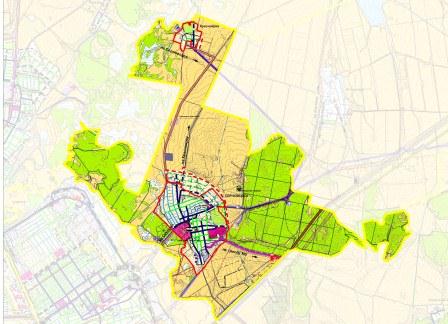 Рисунок. 1.1. Градостроительное зонирование с.п. СерноводскДальнейшее развитие сельского поселения Серноводск во многом определяется состоянием всех элементов производственной и социальной инфраструктуры.Схема водоснабжения городского поселения Серноводск  на период до 2025г. разрабатывается с учетом показателей прогноза социально-экономического развития городского поселения Серноводск на 2013-2015 годы и  прогнозными показателями жилищного строительства до 2025 года. Это позволяет предположить, что увеличение водопотребления и водоотведения в ближайшем будущем маловероятно. Следовательно, приоритетное развитие систем водоснабжения сельского поселения должно быть направлено не на увеличение мощностей по производству воды, а на ее качество и сокращение потерь в процессе производства и доведения (транспортировки) до потребителя.В целом, можно определить следующие характерные особенности водоснабжения в сельском поселении Серноводск:-низкая этажность домов, большая занимаемая территория и низкая плотность населения, обусловливающая высокую протяженность сетей и повышенный расход электроэнергии на подъем и транспортировку воды; -наличие прилегающих к домам земельных участков является потенциальным фактором повышенного расходования воды;-высокий объем водопотребления сочетается с низким тарифом на воду, что не способствует ее экономному расходованию, с одной стороны, и формированию фондов развития у ООО «Сервисная Коммунальная Компания», с другой; -низкие объемы работ по замене сетей водоснабжения (0,3% от общей протяженности при нормативном показателе – 4-5%) обусловлены недостаточными финансовыми возможностями предприятия. При этом канализационные сети практически не меняются;-высокий  уровень  износа основных фондов более 65%, а сетей водоснабжения  - более 58%. При этом, на многих участках износ сетей водоснабжения составляет 100%.Протяженность сетей водоснабжения, которые требуют срочной замены составляет 22,58 км или 29% от общей протяженности;- высокий уровень потерь и неучтенных расходов поданной в сеть воды (16%); -высокий удельный расход электрической энергии на подъем и подачу воды потребителям (в 2014г.  – 2,18кВт*ч/куб.м  воды, при  нормативном показателе 0,65-0,95 кВт*ч/куб.м в );-высокий расход воды на собственные нужды предприятия (в 2012г. - 8% от объемареализации, при нормативном показателе – 4-6%);- рост количества аварий  и повреждений на сетях водопровода (в 2012г.  их количество составило 1,93 аварий на 1 км сети в год), что более чем в 2 раза превышает средние показатели по водоканалам России. Такое положение свидетельствует о критическом состоянии водопроводных сетей ООО «Сервисная Коммунальная Компания»,36,32 км которых нуждается в срочной замене. При этом, количество аварий и повреждений в 2012г. по отношению к 2011г. увеличилось на 3,2%В  других   Водоканалах  России  количество  аварий и повреждений в сетях водопровода также  выросло с  начала 90-х годов более, чем в 2,5-3 раза, но составляет 0,8-0,9 повреждений на 1км сети  в год. Следует отметить, что в странах Западной Европы этот показатель составляет не более 0,1 аварий на 1 км сети в год, а в России в 80-х годах этот показатель  не превышал 0,15-0,20  аварий на 1 км сети.Все эти и другие проблемы в деятельности ООО «Сервисная Коммунальная Компания» отражаются на результатах как качества предоставления услуг водоснабжения и водоотведения, так и на финансово-хозяйственной деятельности всего предприятия.В этой связи при разработке Схемы водоснабжения и водоотведения представляется исследование всего комплекса производственных, управленческих и социально- экономических вопросов связанных с решением развития водоснабжения и водоотведения сельского поселения Серноводск.2. Схема водоснабжения сельского поселения Серноводск2.1.Технико-экономическое состояние централизованных систем водоснабжения сельского поселения Серноводск.2.1.1.Описание системы и структуры водоснабжения сельского поселения Серноводск.В настоящее время на территории сельского поселения Серноводск имеются  централизованные системы водоснабжения. Объекты систем водоснабжения являются муниципальной собственностью района и эксплуатируются следующим предприятием:ООО «Сервисная Коммунальная Компания» - водоснабжение с. п. СерноводскЧисленность работников основной деятельности предприятия составляет 392 человека.Структура системы водоснабжения зависит от многих факторов, из которых главными являются следующие: расположение, мощность и качество воды источника водоснабжения, рельеф местности и кратность использования воды на промышленных предприятиях.В сельскомпоселении Серноводск структура системы водоснабжения состоит из следующих основных элементов:-водозаборных сооружений;-водоподъемных сооружений, т.е. насосных станций, подающих воду к очистным сооружениям насосная станция I подъема, насосные станции II подьема, фильтровально-насосная станция;-резервуаров чистой воды, накапливающих и регулирующих запасы воды;-водоводов и сети трубопроводов с повысительными  насосными станциями, предназначенных для транспортирования воды от сооружения к сооружению или к потребителям.Водозабор хозяйственно-питьевого назначения «Красноярка» - руслового типа, расположен в среднем течении р. Сок на ее левом берегу у с. Красноярка. В состав водозабора входят три оголовка, расположенные в русле реки в 7-10 метров от берега. Оголовки оборудованы рыбозащитными устройствами РОП-175. Проектная производительность водозабора 18 000 м3/сут, водозаборы оборудованы насосами марки WILOASP. Вода подается на водопроводно – насосную станцию 1 подъема по 2-м водопроводам протяженностью 4 км d315 мм. Далее вода поступает на водопроводно – насосную станцию 2 подъема. Со станции 2 подъема вода по двум ниткам водовода d315 мм каждая, поступают на НФС. На НФС происходит двухступенчатая очистка. Вода подается по трубопроводу d400 на смеситель вертикального типа. Первичное хлорирование и коагуляция проводится в трубопроводе перед попаданием воды на смеситель. Из смесителя вода самотеком поступает на 3 осветлителя с взвешенным осадком (3х6,12м; глубина 4 м) – 1-я ступень очистки. После осветлителей вода подается для полной доочистки на 5 скоростных фильтров S=16 м2 каждый – 2-я ступень очистки. Скоростные фильтры загружены кварцевым песком. После скоростных фильтров очищенная вода по 2-м трубопроводам d325 мм поступает в резервуар чистой воды, где происходит процесс обеззараживания ее хлором.Производительность НФС составляет 12,0 тыс. куб. м/сутки. В состав НФС входят следующие сооружения и помещения:-входная камера с барабанными сетками и смесителем;-контактные осветлители;-реагентное хозяйство с цехами коагулянта;-хлораторная;-лаборатория.ТЕХНИЧЕСКИЕ ХАРАКТЕРИСТИКИ ОБОРУДОВАНИЯ  НС-1 И НС-2Основное оборудование:Далее  по двум стальным водоводам подается в приемную камеру насосно-фильтровальной станции (НФС). НФС построена по ТП 901-3-24  производительностью 8640 м3/сут.В состав НФС входят следующие сооружения и помещения:1. Смеситель, V- 10 м32. Контактные осветлители-3 шт., S – 202.5 м2, V- 1080м33. Фильтры-4 шт.Размеры  6,1м х 4,75м; S-115,9 м2,  V-370,88 м3.4. Реагентное хозяйство с цехом коагуляции 5. Лаборатория 6. Резервуар чистой воды - 1 шт.СМЕСИТЕЛЬ, ОСВЕТЛИТЕЛЬ, СКОРЫЕ ФИЛЬТРЫВода подаётся по трубопроводуØ 400 мм на смеситель вертикального типа. Первичное хлорирование и коагуляция проводится в трубопроводе перед попаданием воды на смеситель.Из смесителя вода самотёком поступает на 3 осветлителя, общая S-181.5 м2. После осветлителей вода подаётся для полной доочистки на 5 скорых фильтров, общей  S=80 м2, объемом 318 м3. Скорые фильтры загружены керамической крошкой и кварцевым песком (высота 95 см). После скорых фильтров очищенная вода по 2 трубопроводам Ø 325 мм поступает в резервуар чистой воды, в этот трубопровод предусмотрен ввод вторичного хлорирования.ХАРАКТЕРИСТИКИ ОБОРУДОВАНИЯОсновное оборудование:Вспомогательное оборудование: кран-балка  г/п 1 тн.– 1 шт.; кран-балка  г/п 0,5 тн.– 1 шт.; кран-балка г/п 3,0 тн.– 1 шт. насос дренажный – 2 шт; насос Гном – 1 шт.ЗАЛ  КОАГУЛЯЦИИДля коагулирования используется сернокислый глинозем марки.Для дозирования коагулянта предусмотрен насос-дозатор.Для флокулирования в качестве флокулянта для процессов осветления и обесцвечивания воды применяется полиакриламид (ПАА).ПАА дает возможность использовать бконтактные осветлители при кратковременных повышениях содержания взвеси в исходной воде выше расчетной.ХАРАКТЕРИСТИКИ ОБОРУДОВАНИЯОсновное оборудование:ХЛОРАТОРНАЯДля первичной обработки воды в целях обесцвечивания  и вторичной обработки воды для обеззараживания предусмотрено хлорирование. Из хлораторной, расположенной в здании НФС, жидкий хлор  поступает к двум группам хлораторов для первичного и вторичного хлорирования. Для улучшения качества подаваемой в сеть воды был установлен блок модульной электролизной обеззараживающей станции серии «Океан».Вентиляция –приточно-вытяжная с механическим побуждением.ЛАБОРАТОРИЯ1.Сушильный шкаф – 1 шт.2. Фотоколориметр – 1 шт.3. Холодильник – 1 шт.4. Автоклав  ВК 30/01– 1 шт.5. Автоклав  ГК 100-3м– 1 шт.6. Весы  – 2 шт.7.Дистиллятор-1 шт.8. Термостат ТС – 80 -3 шт.ЗДАНИЕ УЗЛА УПРАВЛЕНИЯ №1Год строительства 1967.Год реконструкции: 2011-2014Характеристики здания: здание узла управления №1,– отдельно стоящее здание S=65,3 м2; материал стен –кирпич.– этажей: 1ЗДАНИЕ УЗЛА УПРАВЛЕНИЯ №2Год строительства 2013г.Характеристики здания: здание узла управления №2,– отдельно стоящее здание S=18,8 м2; материал стен –кирпич.– этажей: 1Основное оборудование:РЕЗЕРВУАР ЧИСТОЙ ВОДЫПосле очистки и обеззараживания жидким хлором, питьевая вода по 2 трубопроводам Ø 325 мм попадает в 2 резервуара чистой воды. Далее,  насосом узла управления, вода подается потребителю.Год строительства 1967г.Характеристики здания:Резервуар чистой воды V-2000 м3-1 шт. материал- стальРезервуар чистой воды V-1000 м3-1 шт. материал- стальСуммарная мощность электрооборудования, установленного на водозаборе, используемого для подъема воды и подачи ее потребителям составляет 798,8 кВт.Принципиальная схема водоснабжения технологической зоны с. п. Серноводск представлена на рисунке.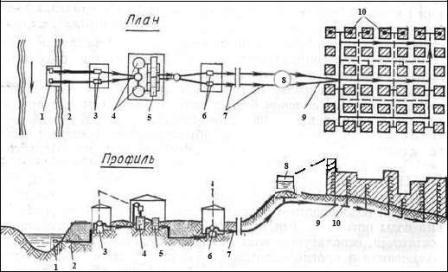 Рис.2.6. Принципиальная схема системы водоснабжения  технологической зоны с.п. Серноводск1 — водозаборные сооружения; 2 — трубопроводы; 3 — насосные станцииIподъема; 4,5 —водоочистные сооружения; 6 – насосные станции II подъема; 7— водоводы; 8- повысительные насосные станции; 9 — магистральные трубопроводы; 10—распределительные трубопроводы.2.1.2.Описание территорий сельского поселения Серноводск, не охваченных централизованными системами водоснабжения.В сельском поселении Серноводск проживает 3564 человека, в том числе 3493 человек пользуются услугами централизованного водоснабжения. Таким образом, услугами централизованного водоснабжения обеспечены 98% населения городского поселения. Не централизованным водоснабжением пользуются только собственники жилых домов частного сектора.При этом, производственные мощности ООО «Сервисная Коммунальная Компания» позволяют подключить новых потребителей к централизованному водоснабжению. Предприятием оказываются услуги централизованного водоснабжения как населению, так и прочим потребителям городского округа. ООО «Сервисная Коммунальная Компания» проводит работу по приведению мест подсоединения водоснабжения жилых домов к сетям централизованного холодного водоснабжения (ХВС) в соответствии с действующими нормами и правилами.Согласно установленным правилам, в месте подсоединения водопровода жилого дома к централизованной системе ХВС должен быть устроен водопроводный колодец,диаметром не менее 1 метра, и установлена отключающая запорная арматура (вентиль,задвижка). При этом, подключение к системе ХВС без устройства колодца и запорной арматуры, - «глухая врезка», - категорически запрещено.Рис. 2.1. Схема расположения насосных станций водозабора с. п. СерноводскНС-1 подъема                   НС -2 подъема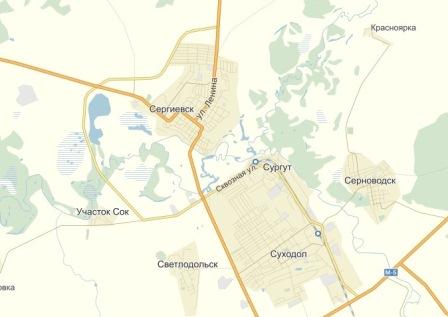 2.1.3.Описание результатов технического обследования централизованных систем водоснабжении.В состав предприятия ООО «Сервисная Коммунальная Компания» которое предоставляет услуги холодного водоснабжения потребителям сельского поселения Серноводск входят: административно-производственная база, водозаборные узлы поверхностного водозабора, 1 подкачивающая насосная станция, насосно-фильтрационные станции очистки и подготовки питьевой воды и водопроводные сети с общей протяженностью (в однотрубном исчислении) 29,431км.Износ основных средств предприятия составляет более65%, а сетей водоснабжения более 80%. При этом, на многих участках износ сетей водоснабжения составляет 100%.Общая протяженность сетей, которые требуют  замены, составляет 108,6 км, в том числе в первую очередь необходимо заменить 12,185 км трубопроводов от НФС до распредкамер.Такое состояние основных фондов, в том числе сетей водоснабжения обусловлено низким объемом работ по их обновлению. Так, объем работ по замене сетей в 2014году составил всего 0,04 % от общей протяженности при нормативном показателе (с учетом выполнения регламентных работ по содержанию основных средств) – 4-5%.Очевидно, чем хуже состояние основных фондов, ниже надежность систем водоснабжения, тем выше потребность в затратах, включаемых в тариф.При этом повышение тарифов для населения при стабильно низком качестве услуг, как правило, вызывает социальную напряженность. Недостаток финансовых ресурсов за счет сдерживания тарифов в последние годы в значительной мере в основном и был обусловлен социально-политической обстановкой. Это привело не только к накопившемуся «переизносу» основных фондов, в первую очередь сетей водоснабжения, но и к дальнейшему снижению надежности работы систем водоснабжения и качества обслуживания потребителей.Тарифная политика муниципального района Сергиевский в сфере водоснабжения за период 2012 - 2014 гг. представлена в таблицах.2012 год.2013 год.2014 год.Водоснабжение ФНС с. Серноводск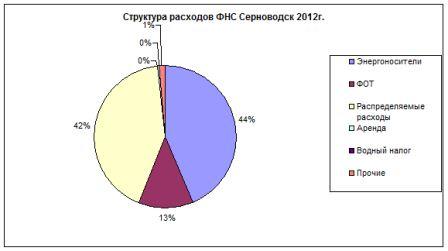 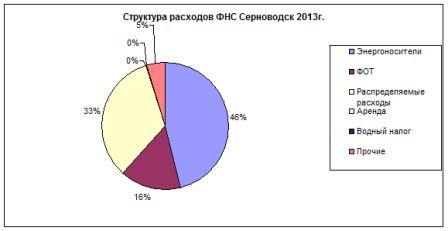 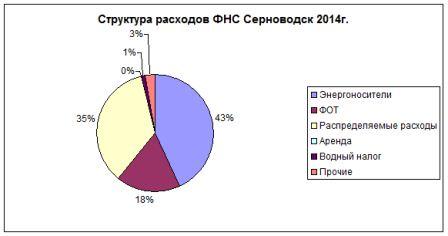 Вода подаваемая  населению с.п. Серноводск соответствует требованиям СанПиН 2.1.4.1074-01 "Питьевая вода. Гигиенические требования к качеству воды централизованных систем питьевого водоснабжения. Контроль за качеством подаваемой потребителям воды осуществляет химико-аналитическая лаборатория ООО «СКК» расположенная  по адресу п. Серноводск  ул. Промзона 1.ВЫПИСКА ИЗ ЖУРНАЛА ОТБОРА И ИССЛЕДОВАНИЯКАЧЕСТВА ПИТЬЕВОЙ ВОДЫЗабор поверхностных вод для хозяйственно-питьевого водоснабжения населения с. п. Серноводск  из р. Сок с показателями общей жесткости 14 мг/л. согласовано письмом управлением Роспотребнадзора по  Самарской области № 20-04/46 от 21.01.2015г.По результатам микробиологических исследований поверхностные воды соответствуют требованиям СанПиН 2.1.4.1074-01 п. 4.3 т. 1.Реконструкция оголовков водозабора даст не только экологический эффект, но и повысит качество подаваемой на очистку воды.Практически все системы водоснабжения не обеспечены автоматизированной системой диспетчерского контроля, управления, технологического и коммерческого учета.Таким образом, проблема физического и морального состояния основных средств предприятия с каждым годом будет обостряться. Обновление же фондов требует значительных инвестиций. С этой точки зрения и с учетом требований Федерального закона от 6 октября 2003 года N131-ФЗ «Об общих принципах организации местного самоуправления в Российской Федерации» при обследовании технического состояния систем водоснабжения выявлены наиболее узкие места, с целью определения состава фондов, требующих первоочередной замены, что учтено при разработке настоящей Схемы. 2.1.4.Перечень лиц, владеющих на праве собственности или другом законном основании объектами централизованной системы водоснабжения, с указанием принадлежащих этим лицам таких объектов (границ зон в которых расположены такие объекты)Объекты централизованной системы водоснабжения (хозяйственно-питьевые водопроводные сети, технические водопроводы) являются собственностью муниципального образования Сергиевский.Все объекты водоснабжения закреплены за ООО «СамРЭК-Эксплуатация» концессионным соглашением в отношении объектов водоснабжения муниципального района Сергиевский Самарской области.2.2.Направления развития централизованных систем водоснабжения2.2.1.Основные направления, принципы, задачи и целевые показатели развития централизованных систем водоснабженияПринципами развития централизованной системы водоснабжения сельского поселения Серноводск являются:постоянное улучшение качества предоставления услуг водоснабжения потребителям (абонентам); удовлетворение потребности в обеспечении услугами водоснабжения потребителей новых объектов капитального строительства; постоянное совершенствование схемы водоснабжения на основе последовательного планирования развития системы водоснабжения;реализации плановых мероприятий, проверки результатов реализации и своевременной корректировки технических решений и мероприятий.Основными задачами,  решение  которых  предусмотрено  в  настоящей  Схеме водоснабжения является:обновление основных средств систем холодного водоснабжении сокращение потерь воды за счет замены изношенных сетей водоснабжения; улучшение ресурсной эффективности систем холодного водоснабжения; улучшение качества питьевой воды за счет проведения специальных мероприятий в зонах санитарной охраны источника водоснабжения и проведения модернизации технологий очистки;строительство сетей и сооружений для водоснабжения осваиваемых и преобразуемых территорий, а также отдельных городских территорий, не имеющих централизованного водоснабжения   с   целью   обеспечения доступности услуг водоснабжения для всех потребителей сельского поселения Серноводск; повышение уровня надежности систем водоснабжения, строительство новых и реконструкция существующих водоводов и водопроводных сетей для сокращения потерь по пути к водопотребителю; повышение эффективности управления объектами коммунальной инфраструктуры снижение себестоимости жилищно-коммунальных услуг за счет оптимизации расходов, в том числе рационального использования водных ресурсов;обеспечение населения питьевой водой нормативного качества и в достаточном количестве, улучшение на этой основе здоровья человека.Целевые показатели развития централизованных систем водоснабжения представлены в таблице 2.2.2.Различные сценарии развития централизованных систем водоснабжения в зависимости от различных сценариев развития городского поселенияПрокладка магистральных водопроводов осуществлялось по мере развития с. п. Серноводск.С учетом прогноза социально-экономического развития сельского поселения в настоящее время и до 2025 года дополнительное строительство магистральных трубопроводов не требуется, кроме их замены и модернизации, так как существующие магистральные сети позволяют присоединение потребителей новых застраиваемых микрорайонов. Существующий диаметр магистральных водопроводов обеспечивает необходимым объемом водоснабжения планируемые к застройке новые микрорайоны.Строительство новых внутриплощадочных сетей водоснабжения будут определены проектом по застройке данных микрорайонов.2.3.Баланс водоснабжения и потребления воды2.3.1.Общий баланс подачи и реализации воды, включая анализ и оценку структурных составляющих потерь питьевой, технической воды при ее производстве и транспортировкеФНС с. Серноводск было подано в сеть 1414,571 тыс. куб. м воды, 999,539 из которой было реализовано потребителям: - населению  503,959 тыс. куб. м, что составляет 50,4 % от всего объема реализации. Оснащенность приборами учета составляет 72,3 %.- организациям реализовано 495,58 тыс. куб.м  - 49,6 %. Оснащенность приборами учета составляет 90,4 %.Баланс производства и потребления воды водозабора с. Красноярка (Серноводск).тыс. куб.м.Уменьшение потребления воды в 2013 году на 107,179 связано с установкой общедомовых приборов учета. В связи с увеличением числа абонентов, предприятий потребителей услугой холодного водоснабжения в 2014 году увеличился полезный отпуск на 15,95 тыс.куб.м.Вся вода, используемая для собственных нужд предприятия, и поданная для реализации в населенные пункты учитывается расходомерами марки СТВУ-150.2.3.2.Территориальный балансподачиводыпотехнологическимзонам водоснабжения2.3.3.Структурный баланс реализации воды группам абонентовПредставленный (табл.2.16 и диаграмме 2.7) структурный баланс потребления воды по группам потребителей свидетельствует, что основными потребителями воды являются прочие потребители (54%), к которым относятся различные предприятия и организации, в том числе ООО «Тепловые системы». Объем воды, отпущенной населению, в 2012году составил 43%, а бюджетным организациям – 3%.Таблица 2.16.2.3.4.Сведения о фактическом потреблении населением воды исходя из  статистических и расчетных данных и сведений о действующих нормативах потребления коммунальных услугПостановлением Собрания Представителей Сергиевского района от 01.11.2005г. №27-n были утверждены нормативы потребления коммунальных услуг по водоснабжению и водоотведению в Сергиевском районе, которые в зависимости от степени благоустройства жилищного фонда составляют от 1,77 м3 до 7,17м3 на чел. в месяц.  Фактическое удельное потребление в 2014 году составило в среднем (учитывая все степени благоустройства) 6,02 м3 на чел. в месяц.  В последние годы уделяется большое внимание вопросам организации приборного учета воды на всех этапах ее подготовки и подачи. Особое место в этом занимает совершенствование учета водопотребления в жилом фонде путем установки индивидуальных приборов учета воды.Общеизвестно, что установка индивидуальных приборов учета (ИПУ) потребления воды стимулирует жителей рационально и экономно расходовать воду. В свою очередь, установка ИПУ позволяет ООО «Сервисная Коммунальная Компания» решать задачу оптимизации системы подачи и распределения воды в целях экономии водных и энергетических ресурсов.Результаты проводимой работы отражает тенденция роста количества установленных ИПУ с 3799 шт. в 2012 г. до 4619 шт. на 2014г.Данная работа ведется параллельно с изучением влияния установки приборов учета на потребление и рациональное использование воды.2.3.5.Описание существующей системы коммерческого учета воды и планов по установке приборов учетаВ соответствии с 261-ФЗ «Об энергосбережении и о повышении энергетической эффективности и о внесении изменений в отдельные законодательные акты Российской Федерации» от 23.11.2009г. все потребители холодной воды должны быть оснащены приборами учета.В настоящее время с ФНС Серноводск оснащены приборами учета воды 90,4% абонентов – юридических лиц.На сегодняшний день 72,3% населения ФНС Серноводск имеют индивидуальные приборы учета воды.Многоквартирных домов на территории  сельских поселений Серноводск и Суходол насчитывается 159, из них оснащено общедомовыми приборами учета по холодной воде 86, что составляет 54%.Приоритетной группой потребителей, для которых требуется решение задачи по обеспечению коммерческого учета, является население.2.3.6. Анализ резервов и дефицитов производственных мощностей системы водоснабжения ФНС СерноводскДефицит производственных мощностей отсутствует. Резерв мощностей системы водоснабжения составляет 284700 куб. м. по ФНС Серноводск 2.3.7. Прогнозные балансы потребления питьевой воды исходя из текущего объема потребления воды населением и его динамики с учетом перспективы развития и изменения состава и структуры застройкиПерспективные водные балансы ФНС Серноводск  представлены в таблице.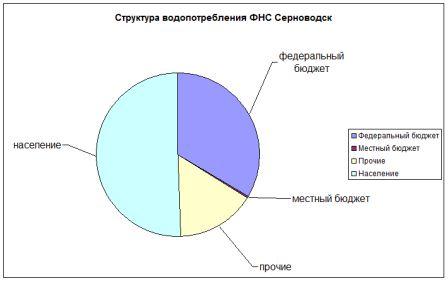 2.3.8. Сведения о фактическом и ожидаемом потреблении питьевой водыФактическое потребление в 2014 году абонентов ФНС Серноводск составило 990,69 тыс.м3, среднее потребление в сутки около 2,72 тыс.м3.К 2023 г. ожидаемое потребление составит 1014 тыс.м3, среднее потребление в сутки –2,77 тыс.м3.2.3.9 Прогноз распределения расходов воды на водоснабжение по типам абонентовОценка расходов воды на водоснабжение по типам абонентов представлена в таблице.При оценке перспектив водоснабжения населения учитывались следующие факторы:установка индивидуальных приборов учетапоявление новых потребителей из числа юр.лиц2.3.10. Сведения о фактических и планируемых потерях питьевой и технической воды при ее транспортировкеФактические годовые потери.Планируемые годовые потери воды.2.3.11. Расчет требуемой мощности водозаборных и очистных сооружений исходя из данных о перспективном потреблении питьевой воды и величины потерь питьевой воды при ее транспортировке.Исходя из анализа производственных мощностей системы водоснабжения ФНС Серноводск  ООО «Сервисная Коммунальная Компания» на сегодняшний день может гарантированно подать 18000м3/сут.На основании прогнозных балансов потребления питьевой воды, исходя из текущего объема потребления воды населением и его динамики с учетом перспективы развития и изменения состава, структуры застройки в 2023 году потребность абонентов ФНС Серноводск в  питьевой воде должна составить 2836м3/сут.2.3.12.Наименование организации, которая наделена статусом гарантирующей организации.В соответствии подпунктом 2 пункта 1 статьи 6 Федерального закона от 07.12.2011 № 416 -ФЗ «О водоснабжении и водоотведении» гарантирующей организацией для централизованного водоснабжения и водоотведения в границах муниципального района Сергиевский определена ООО «Сервисная Коммунальная Компания».2.4.Предложения по строительству, реконструкции и модернизации объектов централизованных систем водоснабжения2.4.1.Перечень основных мероприятий по реализации схем водоснабжения с разбивкой по годамПо результатам технического обследования объектов водоснабжения, анализа производственной деятельности, структуры управления ООО  «Сервисная Коммунальная Компания»» и его взаимоотношений с потребителями разработан перечень основных мероприятий по реализации Схемы водоснабжения сельского поселения  Серноводск и определен приоритет инвестиционной деятельности.Перечень основных мероприятий сгруппирован в следующие блоки: 1.Замена сетей водоснабжения.Оптимальные объемы работ по замене сетей водоснабжения представлены в таблицеТаблица2. Модернизация и реконструкция оборудования на водозаборах и очистных сооружениях.3.Модернизация НФС с. п. Серноводск, в том числе замена фильтрующего материала для осветителей и внедрение автоматизированного комплекса обеззараживания сырой и очищенной воды гипохлоритом натрия вместо жидкого хлора2.4.2.Технические обоснования основных мероприятий по реализации схем водоснабжения2.4.2.1.В настоящее время нарастание износа (более 80%) и повреждаемости основных фондов, в первую очередь сетей водоснабжения (2,5 ед./км сети), привело к чрезмерно высокой вероятности катастроф в масштабе сельского поселения, затрагивающих всех его потребителей. В сложившейся ситуации повышение надежности и устойчивости функционирования систем жизнеобеспечения может быть достигнуто только путем«залповой» замены изношенных фондов, в первую очередь сетей. Оптимальный объем замены сетей в первые годы реализации Схемы водоснабжения должен составлять не менее 3-8% от общей протяженности.2.4.2.2.Высокий удельный расход электрической энергии (1,96 кВт*ч/куб. м воды), и потерь  воды  при  ее  транспортировке  (24%)  требует  увеличение ресурсной эффективности производства услуг водоснабжения, которая будет достигнута за счет модернизации и реконструкции оборудования водозаборов и очистных сооружений.2.4.2.3.Отсутствие приборов учета воды в местах подачи и диктующих точках потребления, а также требования Федерального закона от 23 ноября 2009 г. №261-ФЗ «Об энергосбережении и о повышении энергетической эффективности и о внесении изменений в отдельные законодательные акты Российской Федерации» и постановления Правительства РФ от 6.05.2011г. №354 «О предоставлении коммунальных услуг собственникам и пользователям помещений в многоквартирных домах и жилых домов» требует установки приборов учета.2.4.2.4.Обеспечение подачи потребителям сельского поселения Серноводск определенного объема и установленного качества питьевой  воды требует регулярную замену фильтрующего материала для осветителей в соответствии с установленным регламентом.Внедрение автоматизированного комплекса обеззараживания сырой и очищенной воды гипохлоритом натрия позволит отказаться от использования жидкого хлора.Гипохлорит натрия является хлорсодержащим реагентом, обеспечивающим эффективное обеззараживание очищенной воды. Переходна использование гипохлорита натрия позволяет ликвидировать хлорное хозяйство, обеспечить экологическую и технологическую безопасность при производстве питьевой воды.Использование гипохлорита натрия в качестве дезинфицирующего агента в отличие от применения хлора обладает рядом существенных достоинств:-реагент можно получать электрохимическим методом непосредственно в месте использования; -достижение необходимых показателей качества питьевой воды достигается за счѐт более низкой доли активного хлора; -концентрация хлорорганических примесей в очищенной воде существенно ниже; -применение данного вещества позволяет повысить экологическую и гигиеническую безопасность. На гипохлоритные технологии обеззараживания воды уже перешли крупнейшие в России водопроводные станции в Москве, Санкт-Петербурге, Уфе и других городах.2.4.2.5.Формирование тарифов должно соблюдать  баланс интересов потребителей услуг водоснабжения и ООО  «Сервисная Коммунальная Компания», то есть обеспечить доступность этих услуг для потребителей и эффективное функционирование предприятия.Реализация мероприятий, предусмотренных настоящей Схемой приведет к снижению объемов производства и потребления воды потребителями сельского поселения Сергиевск. При этом, следует учитывать, что сокращение объемов потребления воды не приведет к снижению тарифов.Сокращение объема потребления воды действительно вызывает сокращение переменных затрат (электроэнергии, материалов и др.). Что же касается условно-постоянных затрат (амортизация, ремонтный фонд, цеховые, общеэксплутационные  и др.), то их общая величина не изменяется при уменьшении объема реализации на единицу же услуг их доля увеличивается. Учитывая высокий удельный вес условно- постоянных затрат, который в себестоимости услуг составляет 50-60%, очевидно, что ресурсосбережение (а именно сокращение объема реализации воды) может вызвать рост себестоимости и тарифа.2.4.3 Сведения о вновь строящихся, реконструируемых и предлагаемых к выводу из эксплуатации объектах системы водоснабженияВ настоящее время производительность НФС соответствует запрашиваемой нагрузки, по этой причине строительство новых объектов не предусматривается.Основное технологическое оборудование НФС имеет резерв мощности для покрытия перспективных нагрузок, реконструкция не требуется.Выведение из эксплуатации НФС не планируется.2.4.4.Сведения о развитии систем диспетчеризации, телемеханизации и систем управления режимами водоснабженияна объектах организаций, осуществляющих водоснабжениеВ настоящее время объекты водоснабжения сельском поселения Серноводск не оборудованы системами диспетчеризации, телемеханизации и управления режимами водоснабжения.2.4.5.Сведения об оснащенности зданий, строений, сооружений приборами учета воды и их применении при осуществлении расчетов за потребленную воду2.4.6.Описание вариантов маршрутов прохождения трубопроводов (трасс) по территории городского округаВнутриплощадочные сети водоснабжения в микрорайонах будут прокладываться с учетом согласованных проектов на застройку данных микрорайонов.2.4.7.Рекомендации о месте размещения насосных станций, резервуаров, водонапорных башенСтроительство новых резервуаров и башен не запланировано.2.4.8.Границы планируемых зон размещения объектов централизованных систем холодного водоснабженияСтроительство других объектов централизованного водоснабжения не планируется.2.4.9.Карты (схемы) существующего и планируемого размещения объектов централизованных систем холодного водоснабженияСтроительство новых внутриплощадочных сетей водоснабжения будут определены проектом по застройке микрорайонов.2.5.Экологические аспекты мероприятий по строительству, реконструкции и модернизации объектов централизованных систем водоснабжения2.5.1.На водный бассейн предлагаемых к строительству и реконструкции объектов централизованных систем водоснабжения при сбросе (утилизации) промывных водИзвестно, что одним из постоянных источников концентрированного загрязнения поверхностных водоемов являются сбрасываемые без обработки воды, образующиеся в результате промывки фильтровальных сооружений станций водоочистки. Находящиеся в их составе взвешенные вещества и компоненты технологических материалов, а также бактериальные загрязнения, попадая в водоем, увеличивают мутность воды, сокращают доступ света в глубину, и, как следствие, снижают интенсивность фотосинтеза, что в свою очередь приводит к уменьшению сообщества, способствующего процессам самоочищения.Для предотвращения неблагоприятного воздействия на водоем в процессе водоподготовки необходимо использование ресурсосберегающей, природоохранной технологии повторного использования промывных вод фильтров.Данная технология позволяет повысить экологическую безопасность водного объекта, исключив сброс промывных вод в водоем.Кроме периодических мероприятий, проводимых в ООО «Сервисная Коммунальная Компания»:– мониторинг используемого водного объекта выше и ниже сброса сточных вод; – контроль качества сбрасываемых сточных вод после оборудования. 2.5.2.На окружающую среду при реализации мероприятий по снабжению и хранению химических реагентов, используемых в водоподготовке (хлор и др.)В настоящее время основным обеззараживающим агентом, применяемым  на станциях водоподготовки, является хлор.Серьезным недостатком метода обеззараживания воды хлорсодержащими агентами является образование в процессе водоподготовки высокотоксичных хлорорганических соединений. Галогенсодержащие соединения отличаются не только токсичными свойствами, но и способностью накапливаться в тканях организма. Поэтому даже малые концентрации хлорсодержащих веществ будут оказывать негативное воздействие на организм человека, потому что они будут концентрироваться в различных тканях.На основании научных исследований в области новейших эффективных и безопасных технологий обеззараживания питьевой воды, а также опыта работы других аналогичных предприятий настоящей Схемой предусмотрено мероприятие о прекращении использования жидкого хлора на комплексе водоочистных сооружений с. п. Серноводск.Вместо жидкого хлора предлагается использовать новые эффективные обеззараживающие реагенты (гипохлорит натрия). Это позволит не только улучшить качество питьевой воды, практически исключив содержание высокотоксичных хлорорганических соединений в питьевой воде, но и повысить безопасность производства до уровня, отвечающего современным требованиям, за счет исключения из обращения опасного вещества – жидкого хлора. 2.6.Оценка объемов капитальных вложений в строительство, реконструкцию и модернизацию объектов централизованных систем водоснабженияТаблица 2.272.7.Целевые	показатели развития централизованных систем водоснабженияЦелые показатели развития централизованных систем водоснабжения представлены в таблице. Расчеты указанных показателей представлены в приложении 1.Приложение 1График производства работ по объекту: "Проектирование и строительство Сергиевского группового водопровода II очередь"2.8.Сведения о выявленных бесхозяйных объектах централизованных систем водоснабженияООО «Сервисная Коммунальная Компания» выступает уполномоченной организацией на эксплуатацию бесхозяйных объектов централизованных систем водоснабжения.Бесхозяйных объектов централизованных систем водоснабжения не выявлено.АДМИНИСТРАЦИЯСЕЛЬСКОГО ПОСЕЛЕНИЯ СУРГУТМУНИЦИПАЛЬНОГО РАЙОНА СЕРГИЕВСКИЙСАМАРСКОЙ ОБЛАСТИПОСТАНОВЛЕНИЕ29 июня 2016г.                                                                                                                                                                                                                        №28О внесении изменений и дополнений в постановление Администрации сельского поселения Сургут муниципального района Сергиевский от 15.11.2013 г. № 46а «Об утверждении схемы водоснабжения сельского поселения Сургут муниципального района Сергиевский Самарской области»В соответствии с Федеральным Законом от 07.12.2011 г. №416-ФЗ «О водоснабжении и водоотведении», Федеральным законом от 6 октября 2003 года №131-ФЗ «Об общих принципах организации местного самоуправления в Российском Федерации», согласно требованиям, утвержденным постановлением Правительства Российской Федерации от 22.02.2012 г. №154 «О требованиях к схемам теплоснабжения, порядку их разработки и утверждения», правилам, утвержденным постановлением Правительства Российской Федерации от 05.09.2013 г. №782 «О схемах водоснабжения и водоотведения», руководствуясь Уставом сельского  поселения Сургут  муниципального района Сергиевский  Самарской  области, в целях актуализации схемы водоснабжения   сельского   поселения Сургут   муниципального района  Сергиевский Самарской   области, Администрация сельского поселения Сургут  муниципального района Сергиевский  Самарской  областиПОСТАНОВЛЯЕТ:1. Внести в постановление Администрации сельского поселения Сургут муниципального района Сергиевский от 15.11.2013 г. № 46а  «Об утверждении схемы водоснабжения  сельского поселения Сургут муниципального района Сергиевский Самарской области» (далее - Постановление) изменения и дополнения следующего содержания:1.1. Приложение  к Постановлению изложить в редакции, согласно приложению к настоящему постановлению.2. Опубликовать настоящее Постановление в газете «Сергиевский вестник».3. Настоящее Постановление вступает в силу со дня его официального опубликования.4. Контроль за выполнением настоящего Постановления оставляю за собой.Глава сельского поселения Сургутмуниципального района СергиевскийС.А. СодомовПриложениек постановлению администрации сельского поселения Сургутмуниципального района Сергиевский Самарской области№28 от “29” июня 2016 г.ОглавлениеПаспорт Схемы водоснабжения ………………………………………………………………………………………………………………...……....4Введение…………………………………………………………………………………………………………………………………………..………71.Общее положение и показатели социально-экономического развития и градостроения  сельского поселения Сургут…..……………………92. Схема водоснабжения сельского поселения Сургут ……………………………………………………………………………………...……….202.1.Технико-экономическое состояние централизованных систем водоснабжения сельского поселения Сургут……………………...……….202.1.1.Описание системы и структуры водоснабжения сельского поселения Сургут………………………………………………………….……202.1.2.Описание территорий сельского поселения Сургут, не охваченных централизованными системами водоснабжения……………...........252.1.3.Описание результатов технического обследования централизованных систем водоснабжения…………………………………...……….252.1.4.Перечень лиц, владеющих на праве собственности или другом законном основании объектами централизованной системы водоснабжения, с указанием принадлежащих этим лицам  таких объектов (границ зон в которых расположены такие объекты)………………….322.2.Направления развития централизованных систем водоснабжения……………………………………………………………………..…….…332.2.1.Основные направления, принципы, задачи и целевые показатели развития централизованных систем водоснабжения…………………332.2.2.Различные сценарии развития централизованных систем водоснабжения в зависимости от различных сценариев развития сельского поселения Сургут……………………………………………………………………………………………………………………………………………...352.3.Баланс водоснабжения и потребления воды	………………………………………………………...…………………………………….……362.3.1.Общий баланс подачи и реализации воды, включая анализ и оценку структурных составляющих потерь питьевой, технической воды при ее производстве и транспортировке………………………………………………………………………………………………………………..……362.3.2.Территориальный баланс подачи воды по технологическим зонам водоснабжения………………………………………………………...382.3.3.Структурный баланс реализации воды группам абонентов……………………………………………………………………………………382.3.4.Сведения о фактическом потреблении населением воды исходя из статистических и расчетных данных и сведений о действующих нормативах потребления коммунальных услуг……………………………………………………………………………………………………..………392.3.5.Описание существующей системы коммерческого учета воды и планов по установке приборов учета…………………………...………422.3.6.Анализ резервов и дефицитов производственных мощностей системы водоснабжения сельского поселения Сургут…………...………432.3.7.Прогнозные балансы потребления воды на срок до 2023года…………………………………………………………………………………432.3.8.Сведения о фактическом и ожидаемом потреблении воды……………………………………………………………………………...……..442.3.9.Прогноз распределения расходов воды на водоснабжение по типам абонентов……………………………………………………………..452.3.10.Сведения о фактических и планируемых потерях воды при ее транспортировке…………………………………………………………..452.3.11.Расчет требуемой мощности водозаборных и очистных сооружений………………………………………………………………...……..462.3.12.Наименование организации, которая наделена статусом гарантирующей организации…………………………………………………...462.4.Предложения по строительству, реконструкции и модернизации объектов централизованных систем водоснабжения…………….……..472.4.1.Перечень основных мероприятий по реализации схем водоснабжения с разбивкой по годам ……………………………………..………472.4.2.Технические обоснования основных мероприятий по реализации схем водоснабжения…………………………………………….……...482.4.3 Сведения о вновь строящихся, реконструируемых и предлагаемых к выводу из эксплуатации объектах системы водоснабжения….....492.4.4.Сведения о развитии систем диспетчеризации, телемеханизации и систем управления режимами водоснабжения на объектах организаций, осуществляющих водоснабжение…………………………………………………………………………………………………………….502.4.5.Сведения об оснащенности зданий, строений, сооружений приборами учета воды и их  применении при осуществлении расчетов за потребленную воду…………………………………………………………………………………………………………………………...……………….502.4.6.Описание вариантов маршрутов прохождения трубопроводов (трасс) по территории сельского поселения Сургут……………...……...502.4.7.Рекомендации о месте размещения насосных станций, резервуаров, водонапорных башен ……………………………………….………502.4.8.Границы планируемых зон размещения объектов централизованных систем холодного водоснабжения…………..…………………….502.5.Экологические аспекты мероприятий по строительству, реконструкции и модернизации объектов централизованных систем водоснабжения ………………………………………………………………………………………………………………………………………………...512.5.1.На окружающую среду при реализации мероприятий по снабжению и хранению химических реагентов, используемых в водоподготовке (хлор и др.)……………………………………………………………………………………………………………………..…………....542.6.Оценка объемов капитальных вложений в строительство, реконструкцию и модернизацию объектов централизованных систем водоснабжения (без НДС)……………………………………………………………………………………………………………………………..……...522.7.Целевые показатели развития централизованных систем водоснабжения	……………………………………………………………………54Приложение 1 ………………………………………………………………………………………………………………...…………………………55Приложение 2 ……………………………………………………………………………………………………………………...……………………57Паспорт Схемы водоснабжения и водоотведенияВведениеСхема водоснабжения и водоотведения сельского поселения  Сургут на период 2013-205 годы (далее «Схема») выполнена в соответствии с требованиями Федерального закона РФ от 6 октября 2003 г. N 131-ФЗ «Об общих принципах организации местного самоуправления в Российской Федерации», Федерального закона РФ от 7 декабря 2011 г. N 416-ФЗ «О водоснабжении и водоотведении»,  Федерального закона от 23 ноября 2009г. № 261-ФЗ «Об энергосбережении и о повышении энергетической эффективности и о внесении изменений в отдельные законодательные акты Российской Федерации», постановления Правительства РФ от 05.09.2013г. №782 «О схемах водоснабжения и водоотведения».При разработке Схемы также использовались следующие документы:-Водный кодекс Российской Федерации от 3 июня 2006 г. N 74-ФЗ; -Градостроительный кодекс РФ от 29.12.2004 №190-ФЗ с изменениями и дополнениями; -СПиП 11-04-2003 «Инструкция о порядке разработки, согласования, экспертизы и утверждения градостроительной документации»; -СП 31.13333.2012 «Водоснабжение. Наружные сети и сооружения»; -СП 32.13333.2012 «Канализация. Наружные сети и сооружения»; -Нормативные  акты  в  области   строительства и развития коммунальной инфраструктуры;-Бухгалтерская и статистическая отчетность, а также материалы, предоставленные экономическими и производственными службами МУП «Ресурсоснабжение» и другие. -Постановление Правительства РФ от 05.09.2013 № 782 "О схемах водоснабжения и водоотведения" (вместе с "Правилами разработки и утверждения схем водоснабжения и водоотведения", "Требованиями к содержанию схем водоснабжения и водоотведения"В ходе разработки Схемы решены следующие задачи: -реализация государственной политики в сфере водоснабжения и водоотведения, направленной на обеспечение охраны здоровья населения и улучшения качества жизни населения путем обеспечения бесперебойного и качественного водоснабжения и водоотведения; -повышение энергетической эффективности за счет созданных условий по экономному потребления воды; -снижение негативного воздействия на водные объекты путем повышения качества очистки сточных вод; -обеспечение доступности водоснабжения и водоотведения для абонентов за счет повышения эффективности деятельности ООО «Сервисная Коммунальная компания»; -обеспечение развития централизованных систем холодного водоснабжения и водоотведения путем развития эффективных форм управления этими системами. Реализация мероприятий, предлагаемых в настоящей Схеме водоснабжения и водоотведения, позволит обеспечить:-бесперебойное снабжение города питьевой водой, отвечающей требованиям нормативов качества; -повышение надежности работы систем водоснабжения и водоотведения и удовлетворение потребностей потребителей (по объему и качеству услуг); -модернизацию и инженерно-техническую оптимизацию систем водоснабжения и водоотведения с учетом современных требований; -обеспечение экологической безопасности сбрасываемых в водоем сточных вод и уменьшение техногенного воздействия на окружающую среду; -подключение новых абонентов на территориях перспективной застройки; -обеспечить потребителей горячего водоснабжения только за счет использования закрытых систем теплоснабжения в соответствии с требованиями ст.15.1 Федерального закона от 07.12.2011 № 417-ФЗ «О внесении изменений в отдельные законодательные акты Российской Федерации в связи с принятием Федерального закона «О водоснабжении и водоотведении». 1.Общее положение и показатели социально-экономического развития и градостроения сельского поселения СургутСельское поселение Сургут расположено в Самарской области в  126  км к северо- востоку от  Самары.В состав сельского поселения Сургут входит село Сургут.Территория Сергиевского района находится в пределах умеренного климатического пояса. Тип климата -умеренно континентальный. Характерны холодная малоснежная зима, короткие весна и осень, жаркое сухое лето. Среднегодовая температура воздуха составляет +3,5ОС. Наиболее холодный месяц январь, реже февраль. По количеству выпадающих осадков Сергиевский район относится к зоне умеренного увлажнения. Среднегодовое количество осадков составляет на юге района 370 мм/год и 480 мм/год - на севере. В теплый период осадков выпадает больше, чем в холодный. За теплый период года (апрель-сентябрь) осадки составляют 270 мм, за холодный период - 120 мм.В состав поселения  входит  поселок- СургутАдминистративный центр- п. Сургут.Географическое положение: Поселок Сургут  расположен в 120 км от областного центра г. Самара и в 2-х км от района с. Сергиевск, поселок находится в лесостепной части Заволжья и граничит на юге с  п. Суходолом, на северо-западе с  с.Сергиевск, на востоке с п. Серноводск.Площадь поселения- 0,862 тыс.га.Историческая справка поселенияНа карте 1730 года в устье реки Сургут значится водяная мельница и сельскохозяйственные угодья.В начале 1900 годов рядом с Сургутом появляется посёлок Кубановка.Официально посёлок Сургут появился после того, как была построена железная дорога Кротовка – Сергиевск  длиной 81 верст. Эта дорога была построена Н.Г. Гарином - Михайловским. Стоимость строительства составила 1 миллион 500 тысяч рублей. 17 августа 1897 года пришёл первый паровоз, который заправлялся нефтью в Кротовке.2 ноября 1897 года железная дорога заработала официально. Сургут был маленьким. Все жители работали на станции. Посёлок считался зажиточным. На реке стояла мельница, около мельницы была коптильня. Коптили колбасу, был горняцкий цех, делали посуду.На станции местными помещиками было построено много амбаров и складов. Со всего района в Сургут везли хлеб.В 30-х годах появляются первые предприятия: Сургутский элеватор, нефтебаза, МТС. Был организован  автоотряд  для перевозки грузов колхозов и совхозов. Станция начала работать в полную силу.В 1924 году была открыта начальная школа. Располагалась она в маленьком помещении около железнодорожного вокзала. Первым директором школы была Щербина О.Д.При элеваторе открылся клуб, в котором население занималось художественной самодеятельностью. Вечерами были танцы под баян. За книгами ходили в Сергиевск в библиотеку.В годы войны станция Сургут превратилась в стратегический объект. В начале войны в Сургут потянулись беженцы, был эвакуирован Липецкий авиационный полк. МТС производили ремонт самолётов.Несмотря на трудное время, продолжались занятия в школе, всё население как могло, помогало фронту. Из Сургута на войну ушло около 100 человек. Со станции отправлялись продукты, вещи.После войны Сургут начал жить новой жизнью. Строятся новые предприятия, организации, школа, из начальной становится семилетней, а позже - восьмилетней. В посёлке появляется первый медпункт.Станция Сургут становится востребованной не только в нашем посёлке, районе, но значима она и для всего севера Куйбышевской области. Население посёлка растёт. Появляется средняя школа, филиал районной поликлиники.В июле 1978 года в посёлке образуется Исполком Сургутского поселкового совета народных депутатов, который возглавляет Симоненко Владимир Борисович.В 70 - 90-е годы в посёлке Сургут насчитывалось около 30 предприятий. Очень производительно работали «Серноводский мясокомбинат», «Сергиевский маслозавод», «Сергиевское АТП», «Сургутский комбикормовый завод», «ПМК-322», «Сельхозтехника», нефтебаза, межрайбаза.В 1995 году установлен обелиск воинам-землякам, погибшим в годы Великой Отечественной войны.В настоящее время на территории посёлка Сургут много предприятий. Развита торговля.В 2007 году п. Сургут отметил 110 лет со дня основания.В 2012 году п. Сургут отметил 115 лет со дня основания.Достопримечательностирека Сок, Сургут, благоустроенный родникДанные по численности населения на 01.01.2013 г.Общая численность населения  – 4817 чел.из них детей  до 18 лет-   1016   чел.трудоспособного населения – 2588 чел.пенсионеров -   1213  чел.Крупные учреждения, предприятия, организации, находящиеся  на территории сельского поселения Сургут:- ГБОУ  СОШ  пос. Сургут- ГБОУ СОШ П.Сургут структурное подразделение детсад «Петушок»- ОАО «Сургутский комбикормовый завод»- ОАО «Серноводский  мясокомбинат»- ООО « Сергиевское АТП»- ЗАО РО « Сельхозтехника»- ООО «Вертикаль»- Сургутское сельское потребительское общество- ООО « Скиф-мет»- ЗАО « ПЭС / СКК» (кабельная компании)- База производственного обслуживания.- Администрация сельского поселения Сургут- Объекты торговли- Дом культуры «Колос»- Сельская библиотека- ООО « Хлебозавод»-ООО « Транссервис» филиал г. Отрадный- ООО « Гигант»-ООО» Нефтеххимсервис»- ГКП Самарской области «АСАДО»  филиал Сергиевское ДЭУ- ЗАО СП « Сергиевское»-  ООО «Инжестройтехсервис»- Поликлиническое отделение №4- Аптека- Филиал Сергиевского отделения №4245 Сбербанка России-  Отделение почтовой связиОсновные статистические показателиТерритория поселенияНаселение поселенияЖилищно-коммунальное хозяйствоБлагоустроенность территорииНа рисунке 1.1  представлено градостроительное зонирование сельского поселения Сургут.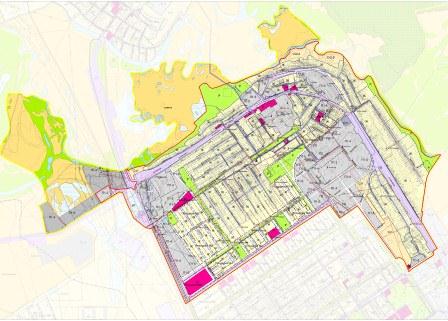 Дальнейшее развитие сельского поселения Сургут во многом определяется состоянием всех элементов производственной и социальной инфраструктуры, в том числе, системы водоснабжения и водоотведения городского округа. Схема водоснабжения и водоотведения сельского поселения Сургут на период до 2025г. разрабатывается с учетом показателей прогноза социально-экономического развития сельского поселения Сургут  на 2013-2015 годы и  прогнозными показателями жилищного строительства до 2025 года. Это позволяет предположить, что увеличение водопотребления и водоотведения в ближайшем будущем маловероятно. Следовательно, приоритетное развитие систем водоснабжения сельского поселения должно быть направлено не на увеличение мощностей по производству воды, а на ее качество и сокращение потерь в процессе производства и доведения (транспортировки) до потребителя.В целом, можно определить следующие характерные особенности водоснабжения и водоотведения в сельском поселении Сургут:-низкая этажность домов, большая занимаемая территория и низкая плотность населения, обусловливающая высокую протяженность сетей и повышенный расход электроэнергии на подъем и транспортировку воды; -наличие прилегающих к домам земельных участков является потенциальным фактором повышенного расходования воды;-высокий объем водопотребления сочетается с низким тарифом на воду, что не способствует ее экономному расходованию, с одной стороны, и формированию фондов развития у ООО «Сервисная Коммунальная Компания», с другой; -низкие объемы работ по замене сетей водоснабжения (0,08% от общей протяженности при нормативном показателе – 4-5%) обусловлены недостаточными финансовыми возможностями предприятия. При этом канализационные сети практически не меняются. Высокий  уровень  износа основных фондов более 65%, а сетей водоснабжения  - более   58%. При этом, на многих участках износ сетей водоснабжения составляет 100%.Протяженность сетей водоснабжения, которые требуют срочной замены составляет 3,517  км или 6 % от общей протяженности;- высокий уровень потерь и неучтенных расходов поданной в сеть воды (36%); -высокий удельный расход электрической энергии на подъем и подачу воды потребителям (в 2014г.  – 1,96 кВт*ч/куб.м  воды, при  нормативном показателе 0,65-0,95 кВт*ч/куб.м в );-высокий расход воды на собственные нужды предприятия (в 2014г. - 8% от объема реализации, при нормативном показателе – 4-6%);- рост  количества аварий  и повреждений на сетях  водопровода (в 2014г.  их количество составило 2,5  аварий на 1 км сети в год),  что  более чем в 2 раза превышает средние показатели по водоканалам России. Такое положение свидетельствует о критическом состоянии водопроводных сетей ООО «Сервисная Коммунальная Компания»,108 км  которых  нуждается  в    замене.  При  этом, количество  аварий  и повреждений  в 2014г.  по  отношению  к 2013г.  увеличилось  на  3,2%В  других   Водоканалах  России  количество  аварий и повреждений в сетях водопровода также  выросло с  начала 90-х годов   более,  чем в 2,5-3 раза, но составляет 0,8-0,9 повреждений  на  1км   сети  в год.  Следует отметить, что в странах Западной Европы этот показатель составляет  не более 0,1 аварий на 1 км сети в год, а в России в 80-х  годах  этот  показатель  не превышал  0,15-0,20  аварий  на 1 км сети.Все эти и другие проблемы в деятельности ООО «Сервисная Коммунальная Компания» отражаются на результатах как качества предоставления услуг водоснабжения и водоотведения, так и на финансово-хозяйственной деятельности всего предприятия.В этой связи при разработке Схемы водоснабжения и водоотведения представляется исследование всего комплекса производственных, управленческих и социально- экономических вопросов связанных с решением развития водоснабжения и водоотведения сельского поселения Сургут.2. Схема водоснабжения сельского поселения Сургут2.1.Технико-экономическое состояние централизованных систем водоснабжения сельского поселения Сургут2.1.1.Описание системы и структуры водоснабжения сельского поселения СергиевскВ настоящее время услуги водоснабжения потребителям сельского поселения Сургут предоставляет ООО «Сервисная Коммунальная Компания».Численность работников основной деятельности предприятия составляет 392 человека.Сельское поселение Сургут имеет одну технологическую  зону, которая  не имеет собственные источники водоснабжения. В качестве источника воды для хозяйственно-бытовых нужд используется поверхностный водозабор из реки Сок.Таблица 2.1Структура системы водоснабжения зависит от многих факторов, из которых главными являются следующие: расположение, мощность и качество воды источника водоснабжения, рельеф местности и кратность использования воды на промышленных предприятиях.В сельском поселении Сургут  структура системы водоснабжения состоит из следующих основных элементов:-водозаборных сооружений;- водоподъемных сооружений, т.е. насосных станций, подающих воду к очистным сооружениям (насосная станция I подъема);подъема и повысительные насосные станции);-водоочистных сооружений; -резервуаров чистой воды, накапливающих и регулирующих запасы воды; -водоводов и сети трубопроводов с повысительными  насосными станциями, предназначенных для транспортирования воды от сооружения к сооружению  или  к потребителям.Источником водоснабжения села Сургут является река Сок (Куйбышевское водохранилище). Водозабор поверхностного типа с.Сергиевск расположен на 183 км от устья р. Сок, выше устья р. Сургут. В состав водозабора входят: входной свайный оголовок, рыбозащитные устройства РОП-175, 2-е нитки водопровода d300 мм, протяженностью 3,8 км, двухсекционная камера, насосная станция 1-о подъема. Проектная производительность водозабора 8640,0 м3/сут. Забор воды из р. Сок осуществляется посредством свайного оголовка по двум самотечным стальным трубопроводам d300 мм через 2-х секционную камеру d 6 м. Далее двумя полиэтиленовыми всасывающими линиями насосной станции 1-о подъема. На станции подъема установлены 3-и сетевых насоса WILO ASP. Далее по двум полиэтиленовым водоводам d300 мм речная вода подается в приемную камеру НФС. В состав НФС входят: приемная камера, осветлители, фильтры, резервуары чистой воды. Приборы учета отпуска воды потребителям установлены на две нитки с. Сергиевск. Приборы учета отпуска воды на п. Сургут не установлены.Производительность НФС составляет 8,64 тыс. куб. м/сутки. В состав НФС входят следующие сооружения и помещения:1. Смеситель, V- 10 м32. Контактные осветлители-3 шт., S – 202.5 м2, V- 1080м33. Фильтры-4 шт.4. Реагентное хозяйство с цехом коагуляции5. Хлораторная6. Лаборатория7. Резервуар чистой воды - 1 шт.Вода подаётся  по трубопроводу Ø 315 мм на смеситель вертикального типа, объемом. Первичное хлорирование и коагуляция проводится в трубопроводе перед попаданием воды на смеситель. После смесителя вода подается на контактные смесители, где освобождается от взвеси и поступает по сборному лотку в фильтры, где происходит дополнительная очистка от взвеси и поступает по сборному трубопроводу в резервуары чистой воды. В этот трубопровод предусмотрен ввод вторичного хлорирования. От  насосно-фильтровальной станции отходят 4 водовода: 2 трубопровода Ø 315 мм- водоснабжение п.Сургут, 2 трубопровода Ø 219 мм – водоснабжение с.Сергиевск.Рис. 2.1 Здание насосно-фильтровальной станции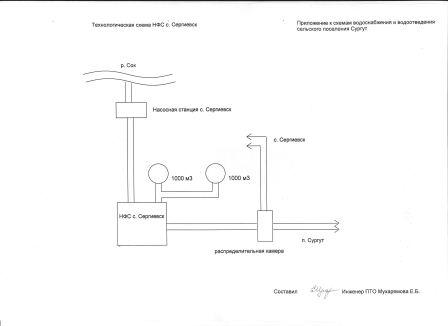 Общая протяженность водоводов составляет 48,272 км.Для подачи воды потребителям, в том числе в верхних районах установлены насосные станции (табл.2.2 и рис. 2.3).Таблица 2.2Данные по оборудованию насосных станцийРис. 2.3. Схема расположения насосных станций с.Сергиевск2.1.2.Описание территорий  сельского поселения Сургут,не охваченных централизованными системами водоснабженияВ сельском поселении Сургут проживает 4817 человека, в том числе 3805 человек пользуются услугами централизованного водоснабжения. Таким образом, услугами централизованного водоснабжения обеспечены 79 % населения сельского поселения.Не централизованным водоснабжением пользуются только собственники жилых домов частного сектора.2.1.3.Описание результатов технического обследования централизованных систем водоснабженияВ состав предприятия (ООО «Сервисная Коммунальная Компания» которое предоставляет услуги холодного водоснабжения потребителям сельского поселения Сургут  входят:Водозаборный   узел  поверхностного  водозабора,  насосно-фильтрационные  станции очистки и подготовки питьевой воды, и водопроводные сети с общей протяженностью (в однотрубном исчислении) 48,272  км.Износ основных средств предприятия составляет более 65%, а сетей водоснабжения более 80%. При этом, на многих участках износ сетей водоснабжения составляет 100%.Общая протяженность сетей, которые требуют  замены, составляет 108,6 км ,  в томчисле в первую очередь необходимо заменить 3,517 км трубопровода водоснабжения от насосно-фильтровальной станции с.Сергиевск до распределительной камеры п.Сургут.Главными принципами надежности и бесперебойности системы водоснабжения является безаварийная работ водозаборных и насосно-фильтровальных сооружений,  а так же минимизация аварийных ситуаций на сетях водоснабжения. Срок эксплуатации насосно-фильтровальной с.Сергиевск станции составляет 47 лет. За эти годы реконструкция сооружения не производилась. Причиной низкого качества воды, подаваемой населению, является морально устаревшее, неисправное технологическое оборудование.Основная часть водоводов и разводящие сети в поселениях построены еще в 1970-х годах, износ  большинства которых составляет практически 100%. Это приводит к росту количества аварий в сетях водоснабжения, что в свою очередь так же негативно отражается на качестве предоставления услуг потребителям. Количество повреждений и аварий в сетях водоснабжения неуклонно растет, за 2014 год было устранено 645 аварийных ситуации на сетях водоснабжения. Такое состояние основных фондов, в том числе сетей водоснабжения обусловлено низким объемом работ по их обновлению.Для улучшения надежности и безаврийности системы водоснабжения необходимо проведение мероприятий по модернизации и реконструкции водозабора с.Сергиевск, с заменой устаревшего оборудования на менее энергоемкое замене сетей водоснабжения от насосно-фильтровальных станций .Такое состояние основных фондов, в том числе сетей водоснабжения обусловлено низким объемом работ по их обновлению. Так, объем работ по замене сетей в 2014году составил всего 0,04 % от общей протяженности при нормативном показателе (с учетом выполнения регламентных работ по содержанию основных средств) – 4-5%.Очевидно, чем хуже состояние основных фондов, ниже надежность систем водоснабжения, тем выше потребность в затратах, включаемых в тариф.При этом повышение тарифов для населения при стабильно низком качестве услуг, как правило, вызывает социальную напряженность. Недостаток финансовых ресурсов за счет сдерживания тарифов в последние годы в значительной мере в основном и был обусловлен социально-политической обстановкой. Это привело не только к накопившемуся «переизносу» основных фондов, в первую очередь сетей водоснабжения, но и к дальнейшему снижению надежности работы систем водоснабжения и качества обслуживания потребителей.Таблица.2.62013 год.Таблица.2.7 2014 год.Структура себестоимости производства   представлена в таб.2.8 и  диаграммах  2.1,2.2.Таблица 2.8Диаграмма 2.1Диаграмма 2.2Одной из главных проблем качества  в системе водоснабжения на сегодняшний день является  морально устаревшее, неисправное технологическое оборудование НФС с.Сергиевск. Насосно-фильтровальная станция представляет собой систему инженерных сооружений, направленных на очистку поступающей воды, доведения ее до соответствия санитарно – гигиеническим требованиям. На НФС применяются типовые схемы водоподготовки, очистки и обеззараживания воды, в которых не предусмотрен механизм снижения жесткости (умягчения) воды. В состав НФС входят: смеситель, контактные осветлители – 3 шт., фильтры – 4 шт., реагентное хозяйство с цехом коагуляции, хлораторная, лаборатория, резервуар чистой воды - 1 шт. Здание НФС введено в эксплуатацию в 1968 году. Срок эксплуатации насосно-фильтровальной станции составляет 47 лет. За эти годы реконструкция сооружения не производилась. Износ основного оборудования НФС с. Сергиевск составляет более 80 %. На данный момент выполнены работы по строительству подземной камеры переключения резервуаров чистой воды и замене распределительных трубопроводов от резервуара чистой воды к камере переключения, что является недостаточным для качественной водоподготовки. Резервуар смесителя, где происходит соединение воды с коагулятором во время паводкового периода, в аварийном состоянии: пол прогнил, штукатурка осыпается. В качестве фильтрующего материала используется керамзитный песок, который не заменяется практически с момента ввода в эксплуатацию НФС. В настоящее время остро необходима замена фильтров, оборудование их электрифицированной запорной арматурой. После прохождения фильтрации и обеззараживания обработанная вода поступает в накопитель емкостью 1000 куб.м.  Одного накопителя на население более 11000 человек недостаточно, о чем свидетельствуют постоянные перебои с подачей воды особенно в летний период. В качестве коагулянта применяется сульфат алюминия, хлорирование проводится гипохлоритом натрия. Их хранение осуществляется в помещении для проведения коагуляции, которое находится в аварийном состоянии. Загрязненная промывная вода с фильтров и осветлителей выводится рассеивающим выпуском на рельеф. Отсутствуют песка – илоотделители, где происходит отстаивание осадка. В состав насосно-фильтровальной станции входят химическая и бактериологическая лаборатории, которые осуществляют аналитический контроль качества питьевой воды, подаваемой населению. Помещения лабораторий не соответствуют санитарно – гигиеническим требованиям, нуждаются в проведении капитального и косметического ремонтов,  замены систем отопления, вентиляции. Уровень жесткости воды не должен превышать 5-7 мг-экв на литр. В настоящее время показатель жесткости воды превышает уровень 14 мг-экв на литр. Показатель микробиологического несоответствия питьевой воды гигиеническим нормативам в 2015 году значительно выше, чем в аналогичный период 2014 года и составляет 12,7 % от общего количества исследованных проб.Не менее важной проблемой качества  в системе водоснабжения является большой износ сетей, составляющий на некоторых участках  более 90%.  Износ сетей водоснабжения в среднем по району составляет  55,0 %. Износ  сетей от НФС с.Сергиевск более 72 %. Для обеспечения населения качественной питьевой водой  необходимо незамедлительное проведение работ по полной замене изношенных сетей водоснабжения от насосно-фильтровальной станции с.Сергиевск до распределительной камеры п.Сургут.Таблица 2.9Данные анализов холодной водыПри обнаружении  колиформных  бактерий  (в  основном  в  паводковый  период) предприятие оповещает потребителей о необходимости кипячения воды для питьевых нужд.Показатели, характеризующие качество питьевой воды, поданной в сеть сельского  поселения, представлены в таблице 2.10.Таблица 2.10.Фактические и нормативные параметры качества питьевой воды в водопроводной сети села Сергиевск2.1.4.Перечень лиц, владеющих на праве собственности или другом законном основании объектами централизованной системы водоснабжения, с указанием принадлежащих этим лицам таких объектов (границ зон в которых расположены такие объекты)Объекты централизованной системы водоснабжения (хозяйственно-питьевые водопроводные сети, технические водопроводы) являются собственностью муниципального образования – сельского поселения Сургут, Самарской области.Все объекты водоснабжения закреплены за ООО «Сервисная Коммунальная Компания» на праве хозяйственного ведения «Договором долгосрочной аренды» сроком на 49 лет.2.2.Направления развития централизованных систем водоснабжения2.2.1.Основные направления, принципы, задачи и целевые показатели развития централизованных систем водоснабженияПринципами развития централизованной системы водоснабжения сельского поселения Сургут  являются:-постоянное улучшение качества предоставления услуг водоснабжения потребителям (абонентам); -удовлетворение потребности в обеспечении услугами водоснабжения потребителей новых объектов капитального строительства; -постоянное совершенствование схемы водоснабжения на основе последовательного планирования развития системы водоснабжения, реализации плановых мероприятий, проверки результатов реализации и своевременной корректировки технических решений и мероприятий. Основными задачами, решение которых предусмотрено в настоящей Схеме водоснабжения является:-обновление основных средств систем холодного водоснабжения;-сокращение потерь воды за счет замены изношенных сетей водоснабжения; -улучшение ресурсной эффективности систем холодного водоснабжения; - улучшение качества питьевой воды за счет проведения специальных мероприятий в зонах санитарной охраны источника водоснабжения и проведения модернизации технологий очистки; -строительство сетей и сооружений для водоснабжения осваиваемых и преобразуемых территорий, а также отдельных городских территорий, не имеющих централизованного водоснабжения с целью обеспечения доступности услуг водоснабжения для всех потребителей сельского поселения  Сургут; -повышение уровня надежности систем водоснабжения, строительство новых и реконструкция существующих водоводов и водопроводных сетей для сокращения потерь по пути к водопотребителю; -повышение эффективности управления объектами коммунальной инфраструктуры снижение себестоимости жилищно-коммунальных услуг за счет оптимизации расходов, в том числе рационального использования водных ресурсов -обеспечение населения питьевой водой нормативного качества и в достаточном количестве, улучшение на этой основе здоровья человека. Целевые показатели развития централизованных систем водоснабжения представлены в таблице 2.14.Таблица 2.112.2.2.Различные сценарии развития централизованных систем водоснабжения в зависимости от различных сценариев развития городского округаПрокладка магистральных водопроводов осуществлялась по мере развития сельского поселения Сургут.С учетом прогноза социально-экономического развития городского округа в настоящее время и до 2025 года дополнительное строительство магистральных трубопроводов не требуется, кроме их замены и модернизации, так как существующие магистральные сети позволяют присоединение потребителей новых застраиваемых микрорайонов. Существующий диаметр магистральных водопроводов обеспечивает необходимым объемом водоснабжения планируемые к застройке новые микрорайоны.Строительство новых внутриплощадочных сетей водоснабжения будут определены проектом по застройке данных микрорайонов.2.3.Баланс водоснабжения и потребления воды2.3.1.Общий баланс подачи и реализации воды, включая анализ и оценку структурных составляющих потерь питьевой, технической воды при ее производстве и транспортировкеВ 2014 году НФС с. Сергиевск было подано в сеть 649,219 тыс. куб. м воды, 474,37 из которой было реализовано потребителям:- населению  409,994 тыс. куб. м, что составляет 86,4 % от всего объема реализации.  Оснащенность приборами учета  составляет  71,1 %.- организациям было реализовано 64,376 тыс. куб. м  - 13,6 %. Оснащенность приборами учета  составляет  92,8 %.Таблица 2.15Баланс производства и потребления воды водозабора с. Сергиевск.Тыс. куб. м.Сокращение объема реализации воды, в основном было вызвано установкой приборов учета потребителями услуг водоснабжения, которые стали оплачивать воду за фактически полученный ее объем потребления.Таким образом, увеличение ценовой чувствительности стимулирует потребителей к более экономному расходу воды.Данные представленные в таблице 2.15 свидетельствуют, что за период 2012-2014гг. объем  реализации воды потребителям сократился на 10%.При этом, объем поднятой воды увеличился на 14 %,  причем объем реализации  населению именшился на 12,8%, а на технологические  нужды, наоборот, увеличился на 97 %.  Объем воды, используемой на технологические нужды (ФНС) остается на достаточно высоком уровне. По-видимому, имеет место ситуация, при которой за  счет  перераспределения объемов использования воды на технологические нужды, занижаются объемы потерь и неучтенных расходов воды.В процессе функционирования ООО «Сервисная Коммунальная Компания» возникают серьезные проблемы, связанные как с воздействием самой воды на систему водоснабжения, так  и с технологией ее подачи потребителям. Коррозионное действие воды дополнительно повреждает уже изношенные трубы (более 80%) и вызывает значительные утечки в распределительной сети, а отсутствие приборов учета воды в основной части потребителей, еще больше усугубляет производственно-техническую ситуацию на предприятии. Такое положение приводит к росту количества аварий и повреждений (2,5 ед./км. сети) возникновению неконтролируемых потерь воды и ряда проблем по содержанию сетей и управлению ими.Анализ баланса подачи и реализации воды за 2012-2014гг подтверждает, что приоритетное развитие систем водоснабжения городского округа должно быть направлено не на увеличение мощностей по производству воды, а на ее качество и сокращение потерь в процессе производства и доведения (транспортировки) до  потребителя.2.3.2.Территориальный  баланс  подачи  воды  по технологическим  зонам водоснабженияВ 2014 году НФС с. Сергиевск было подано в сеть 649,219 тыс. куб. м воды. Сельское поселение Сургут  имеет одну технологическую зону и не имеет собственные источники водоснабжения. В качестве источника воды для хозяйственно-бытовых нужд используется поверхностный водозабор из реки.Структура территориального баланса потребления воды представлена в таблице 2.16Таблица 2.16 2.3.3.Структурный баланс реализации воды группам абонентовПредставленный (табл.2.17) структурный баланс потребления воды по группам потребителей свидетельствует, что основными потребителями воды являются бюджетные  потребители (35%), к которым относятся различные предприятия и организации, в том числе ООО «Сервисная Коммунальная Компания». Объем воды, отпущенной населению, в 2014году составил 46%, а прочим  организациям – 19%.2.3.4.Сведения о фактическом потреблении населением воды исходя из статистических и расчетных данных и сведений о действующих нормативах потребления коммунальных услугРасчеты  с  потребителями  услуг  водоснабжения  в  сельском поселении Сургут осуществляются:-с предприятиями и организациями - согласно показаниям водомеров и по договорным нагрузкам;-с населением  - по   нормативам и  показаниям  поквартирных  водомеров.В настоящее время нормативы водопотребления   на  одного  жителя городского округа утверждены постановлением  Главы Сергиевского района  от 1 ноября  2005 г.  №27-п  «Об утверждении нормативов потребления коммунальных услуг для населения Сергиевского района». Копия постановления представлена на рис.2.8-2.9.Рис.2.8Рис.2.9Более высокий фактический объем потребления воды и принятый завышенный норматив потребления, как правило, зависит от ряда факторов, основными, среди  которых являются:- нерациональное  потребление  воды  потребителями  в  результате  отсутствия поквартирных приборов учета воды и низкой  ценовой  чувствительности;- потери в сетях, в том числе во внутридомовых, отсутствие системы их учета, а  также разграничения ответственности за превышение установленной, в зависимости от состояния основных фондов, нормативной величины потерь.Нормативный  уровень потерь должен  устанавливаться в соответствии  с  «Инструкцией по оценке и нормированию неучтенных расходов воды  в системах коммунального водоснабжения»,  утвержденной Постановлением Госстроя России от 31.03.2000г.№23.Расход воды в жилых домах зависит также от состояния внутридомовых сетей и установленной  регулирующей  и разборной сантехнической  арматуры и оборудования. Исследования показали, что в домах с наибольшим расходом воды состояние внутридомовых сетей и сантехнического оборудования требует незамедлительной замены и капитального ремонта. При этом, как правило, после установки поквартирных приборов учета воды, население следит  за  исправностью сантехнической  арматуры и оборудования.2.3.5.Описание существующей системы коммерческого учета воды и планов по установке приборов учета.В соответствии с 261-ФЗ «Об энергосбережении и о повышении энергетической эффективности и о внесении изменений в отдельные законодательные акты Российской Федерации» от 23.11.2009г. все потребители холодной воды должны быть оснащены приборами учета.На сегодняшний день 71% населения, потребителей системы водоснабжения от НФС с.Сергиевск, имеют индивидуальные приборы учета воды.Количество многоквартирных домов, присоединенных к системе водоснабжения от НФС с.Сергиевск составляет 90 шт., из них оснащено общедомовыми приборами учета по холодной воде 15, что составляет 16,7 %.Приоритетной группой потребителей, для которых требуется решение задачи по обеспечению коммерческого учета, является население.2.3.6.Анализ резервов и дефицитов производственных мощностей системы водоснабжения городского округаВ таблице 2.18 представлены показатели производственных мощностей систем водоснабжения сельского поселения Сургут по технологическим зонам.Таблица 2.18Представленные данные свидетельствуют, что в сельском поселении  наблюдается резерв производственной мощности систем водоснабжения. 2.3.7.Прогнозные балансы потребления воды на срок до 2025годаПрогнозные балансы потребления воды на срок до 2025года выполнен в соответствии со СНиП 2.04.02-84 и СНиП 2.04.01-85, а также исходя из текущего объема потребления воды населением и его динамики с учетом перспективы развития и изменения состава и структуры застройки.Динамика потребления воды потребителями сельского поселения  на период до 2025 года представлена в таблице 2.19 и на диаграмме 2.4                                                                                                                                      Таблица 2.19Диаграмма 2.4.2.3.8.Сведения о фактическом и ожидаемом потреблении воды (годовое, среднесуточное, максимальное суточное)Фактическое потребление в 2014 году по НФС Сергиевск составило 535 тыс.м3, среднее потребление в сутки около 1,47тыс.м3.К 2023 г. ожидаемое потребление составит 560 тыс.м3, среднее потребление в сутки –1,53 тыс.м3.2.3.9.Прогноз распределения расходов воды на водоснабжение по типам абонентовОценка расходов воды на водоснабжение по типам абонентов представлена в таблице.При оценке перспектив водоснабжения населения учитывались следующие факторы:-установка индивидуальных приборов учета-появление новых потребителей из числа юр. лицТаблица 2.202.3.10.Сведения о фактических и планируемых потерях воды при ее транспортировке (годовые, среднесуточные значения)Таблица 2.21Фактические годовые потери.Таблица 2.22Планируемые годовые потери воды.2.3.11.Расчет требуемой мощности водозаборных и очистных сооруженийИсходя из анализа производственных мощностей системы водоснабжения НФС Сергиевск  ООО «Сервисная Коммунальная Компания» на сегодняшний день может гарантированно подать 8640 м3/сут.На основании прогнозных балансов потребления питьевой воды, исходя из текущего объема потребления воды населением и его динамики с учетом перспективы развития и изменения состава, структуры застройки в 2023 году потребность абонентов НФС Сергиевск в питьевой воде должна составить 8640 м3/сут.2.3.12.Наименование организации, которая наделена статусом гарантирующей организацииВ соответствии подпунктом 2 пункта 1 статьи 6 Федерального закона от 07.12.2011 № 416 -ФЗ «О водоснабжении и водоотведении» гарантирующей организацией для централизованного водоснабжения и водоотведения в границах муниципального района Сергиевский определена ООО «Сервисная Коммунальная Компания».2.4.Предложения по строительству, реконструкции и модернизации объектов централизованных систем водоснабжения2.4.1.Перечень основных мероприятий по реализации схем водоснабжения с разбивкой по годамПо результатам технического обследования объектов водоснабжения, анализа производственной деятельности, структуры управления ООО  «Сервисная Коммунальная Компания»» и его взаимоотношений с потребителями разработан перечень основных мероприятий по реализации Схемы водоснабжения сельского поселения  Сергиевск и определен приоритет инвестиционной деятельности.Перечень основных мероприятий сгруппирован в следующие блоки: 1.Замена сетей водоснабжения.Оптимальные объемы работ по замене сетей водоснабжения представлены в таблице 2.25.Таблица 2.23.2. Модернизация и реконструкция оборудования на водозаборах и очистных сооружениях.3.Модернизация НФС с.Сергиевск, в том числе замена фильтрующего материала для осветителей и внедрение автоматизированного комплекса обеззараживания сырой и очищенной воды гипохлоритом натрия вместо жидкого хлора.2.4.2.Технические обоснования основных мероприятий по реализации схем водоснабжения2.4.2.1.В настоящее время нарастание износа (более 80%) и повреждаемости основных фондов, в первую очередь сетей водоснабжения (2,5 ед./км сети), привело к чрезмерно высокой вероятности катастроф в масштабе сельского поселения Сургут, затрагивающих всех его потребителей. В сложившейся ситуации повышение надежности и устойчивости функционирования  систем  жизнеобеспечения  может  быть  достигнуто  только  путем  «залповой» замены изношенных фондов, в первую очередь сетей. Оптимальный объем замены сетей в первые годы реализации Схемы водоснабжения должен составлять не менее 3-8% от общей протяженности.2.4.2.2.Высокий удельный расход электрической энергии (1,96 кВт*ч/куб. м воды), и потерь воды при ее транспортировке  (24%)  требует  увеличение  ресурсной эффективности производства услуг водоснабжения, которая будет достигнута за счет модернизации и реконструкции оборудования водозаборов и очистных сооружений.2.4.2.3.Отсутствие приборов учета воды в местах подачи и диктующих точках потребления, а также требования Федерального закона от 23 ноября 2009 г. № 261-ФЗ «Об энергосбережении и о повышении энергетической эффективности и о внесении изменений в отдельные законодательные акты Российской Федерации» и  постановления Правительства РФ от 6.05.2011г. № 354 «О предоставлении коммунальных услуг собственникам и пользователям помещений в многоквартирных домах и жилых домов» требует установки приборов учета.Установка приборов учета предусмотрена утвержденной Программой «Поэтапный переход на отпуск коммунальных услуг по приборам учета на территории сельского поселения  Сергиевск  на 2013-2015гг.» от 22.02.2013г. №366.2.4.2.4.Обеспечение подачи потребителям сельского поселения Сургут определенного объема и установленного качества питьевой воды требует  регулярную замену фильтрующего материала для осветителей в соответствии с установленным регламентом.Внедрение автоматизированного комплекса обеззараживания сырой и очищенной воды гипохлоритом натрия позволит отказаться от использования жидкого хлора.Гипохлорит натрия является хлорсодержащим реагентом, обеспечивающим эффективное обеззараживание очищенной воды. Переход на использование гипохлорита натрия позволяет ликвидировать хлорное хозяйство в городе, обеспечить экологическую и технологическую безопасность при производстве питьевой воды, что подтверждается.Использование гипохлорита натрия в качестве дезинфицирующего агента в отличие от применения хлора обладает рядом существенных достоинств:-реагент можно получать электрохимическим методом непосредственно в месте использования; -достижение необходимых показателей качества питьевой воды достигается за счѐт более низкой доли активного хлора; -концентрация хлорорганических примесей в очищенной воде существенно ниже; -применение данного вещества позволяет повысить экологическую и гигиеническую безопасность. На гипохлоритные технологии обеззараживания воды уже перешли крупнейшие в России водопроводные станции в Москве, Санкт-Петербурге, Уфе и других городах.2.4.2.5.Формирование тарифов должно соблюдать  баланс интересов потребителей услуг водоснабжения и ООО  «Сервисная Коммунальная Компания», то есть обеспечить доступность этих услуг для потребителей и эффективное функционирование предприятия.Реализация мероприятий, предусмотренных настоящей Схемой приведет к снижению объемов производства и потребления воды потребителями сельского поселения Сергиевск (см. раздел 2.3.6. и диаграмму 2.9). При этом, следует учитывать, что сокращение объемов потребления воды не приведет к снижению тарифов.Сокращение объема потребления воды действительно вызывает сокращение переменных затрат (электроэнергии, материалов и др.). Что же касается условно-постоянных затрат (амортизация, ремонтный фонд, цеховые, общеэксплутационные и др.),  то их общая величина не изменяется при уменьшении объема реализации на единицу же услуг их доля увеличивается. Учитывая	высокий удельный вес условно- постоянных затрат, который в себестоимости услуг	составляет 50-60%, очевидно, что ресурсосбережение (а именно сокращение объема реализации  воды) может вызвать рост себестоимости и  тарифа.2.4.3. Сведения о вновь строящихся, реконструируемых и предлагаемых к выводу из эксплуатации объектах системы водоснабженияСтроительство новой системы водоснабжения не предусмотрено.2.4.4. Сведения о развитии систем диспетчеризации, телемеханизации и систем управления режимами водоснабжения на объектах организации.В данных населенных пунктах отсутствует система диспетчеризации, телемеханизации и система управления режимами водоснабжения.2.4.5. Сведения об оснащении зданий, строений, сооружений приборами учета воды и их применении при осуществлении расчетов за потребленную воду.2.4.6.Описание вариантов маршрутов прохождения трубопроводов (трасс) по территории городского округаВ сельском поселении Сургут   планируется замена и реконструкция магистральных водопроводов.Внутриплощадочные сети водоснабжения по улицам  будут прокладываться с учетом согласованных проектов на застройку.2.4.7.Рекомендации о месте размещения насосных станций, резервуаров, водонапорных башенСтроительство новых резервуаров и башен не запланировано.2.4.8.Границы планируемых зон размещения объектов централизованных систем холодного водоснабженияСтроительство новых насосных станций не планируется.Строительство других объектов централизованного водоснабжения не планируется2.5.Экологические аспекты мероприятий по строительству, реконструкции и модернизации объектов централизованных систем водоснабжения2.5.1.На окружающую среду при реализации мероприятий по снабжению и хранению химических реагентов, используемых в водоподготовке (хлор и др.)В  настоящее  время  основным  обеззараживающим  агентом,  применяемым  на станциях водоподготовки, является хлор.Серьезным недостатком метода обеззараживания воды хлорсодержащими агентами является образование в процессе водоподготовки высокотоксичных хлорорганических соединений. Галогенсодержащие соединения отличаются не только токсичными свойствами, но и способностью накапливаться в тканях организма. Поэтому даже малые концентрации хлорсодержащих веществ будут оказывать негативное воздействие на организм человека, потому что они будут концентрироваться в различных тканях.На основании научных исследований в области новейших эффективных и безопасных технологий обеззараживания питьевой воды, а также опыта работы других аналогичных предприятий настоящей Схемой предусмотрено мероприятие о прекращении использования жидкого хлора на комплексе водоочистных сооружений с.Сергиевск.Вместо жидкого хлора предлагается использовать новые эффективные обеззараживающие реагенты (гипохлорит натрия). Это позволит не только улучшить качество питьевой воды, практически исключив содержание высокотоксичных хлорорганических соединений в питьевой воде, но и повысить безопасность производства до уровня, отвечающего современным требованиям, за счет исключения из обращения опасного вещества – жидкого хлора.2.6.Оценка объемов капитальных вложений в строительство, реконструкцию и модернизацию объектов централизованных систем водоснабженияТаблица 2.272.7.Целевые	показатели развития централизованных систем водоснабженияЦелые показатели развития централизованных систем водоснабжения представлены в таблице. Расчеты указанных показателей представлены в приложенииПриложение 1График производства работ по объекту: "Проектирование и строительство Сергиевского группового водопровода II очередь"Приложение 2Расчет прогнозного баланса потребления воды и целевых показателейАДМИНИСТРАЦИЯГОРОДСКОГО ПОСЕЛЕНИЯ СУХОДОЛМУНИЦИПАЛЬНОГО РАЙОНА СЕРГИЕВСКИЙСАМАРСКОЙ ОБЛАСТИПОСТАНОВЛЕНИЕ29 июня 2016г.                                                                                                                                                                                                                        №32О внесении изменений и дополнений в постановление Администрации городского поселения Суходол муниципального района Сергиевский от 14.11.2013 г. № 60 «Об утверждении схемы водоснабжения  городского поселения Суходол муниципального района Сергиевский Самарской области»В соответствии с Федеральным Законом от 07.12.2011 г. №416-ФЗ «О водоснабжении и водоотведении», Федеральным законом от 6 октября 2003 года №131-ФЗ «Об общих принципах организации местного самоуправления в Российском Федерации», согласно требованиям, утвержденным постановлением Правительства Российской Федерации от 22.02.2012 г. №154 «О требованиях к схемам теплоснабжения, порядку их разработки и утверждения», правилам, утвержденным постановлением Правительства Российской Федерации от 05.09.2013 г. №782 «О схемах водоснабжения и водоотведения», руководствуясь Уставом городского поселения Суходол муниципального района Сергиевский Самарской области, в целях актуализации схемы водоснабжения городского поселения Суходол муниципального района Сергиевский Самарской области, Администрация городского поселения Суходол муниципального района Сергиевский Самарской областиПОСТАНОВЛЯЕТ:1. Внести в постановление Администрации городского поселения Суходол муниципального района Сергиевский от 14.11.2013 г. № 60 «Об утверждении схемы водоснабжения  городского поселения Суходол муниципального района Сергиевский Самарской области» (далее - Постановление) изменения и дополнения следующего содержания:1.1. Приложение  к Постановлению изложить в редакции, согласно приложению к настоящему постановлению.2. Опубликовать настоящее Постановление в газете «Сергиевский вестник».3. Настоящее Постановление вступает в силу со дня его официального опубликования.4. Контроль за выполнением настоящего Постановления оставляю за собой.Глава городского поселения Суходолмуниципального района СергиевскийА.Н. МалышевПриложениек постановлению администрации городского поселения Суходолмуниципального района Сергиевский Самарской области№32 от “29” июня 2016 г.ОглавлениеПаспорт Схемы водоснабжения………………………………………………………………………………………………………………………....5Введение………………………………………………………………………….……………………………………………………………………….91.Общее положение и показатели социально-экономического развития и градостроения г. п. Суходол…………...............................................122. Схема водоснабжения городского поселения Суходол…………………………………………………………..………………………………..212.1.Технико-экономическое состояние централизованных систем водоснабжения городского поселения Суходол……………………..…….212.1.1.Описание системы и структуры водоснабжения городского поселения Суходол…………………………………………………….……...212.1.2.Описание территорий городского поселения, не охваченных централизованными системами водоснабжения……………………..……282.1.3.Описание результатов технического обследования централизованных систем водоснабжения…………………………………..………..292.1.4.Перечень лиц, владеющих на праве собственности или другом законном основании объектами централизованной системы водоснабжения, с указанием принадлежащих этим лицам таких объектов (границ зон, в которых расположены такие объекты)………….………362.2.Направления развития централизованных систем водоснабжения…………………………………………………………………………...…362.2.1.Основные направления, принципы, задачи и целевые показатели развития централизованных систем водоснабжения……...………….362.2.2.Различные сценарии развития централизованных систем водоснабжения в зависимости от различных сценариев развития городского округа……………………………………………………………………………………………………………………………………………………….…..392.3.Баланс водоснабжения и потребления воды…………………………………………………………………………...………………………….402.3.1.Общий баланс подачи и реализации воды, включая анализ и оценку структурных составляющих потерь питьевой, технической воды при ее производстве и транспортировке……………………………………………………………………………….…………………………………….402.3.2.Территориальный баланс подачи воды по технологическим зонам водоснабжения………………………………………………………...412.3.3.Структурный баланс реализации воды группам абонентов………………………………………………………………………...………….412.3.4.Сведения о фактическом потреблении населением воды исходя из статистических и расчетных данных и сведений о действующих нормативах потребления коммунальных услуг…………………………………………………………………………...………………………………...412.3.5.Описание существующей системы коммерческого учета воды и планов по установке приборов учета………………………………...…422.3.6.Анализ резервов и дефицитов производственных мощностей системы водоснабжения городского округа……………………….……...422.3.7.Прогнозные балансы потребления воды на срок до 2025года………………………………………………………………………...……….422.3.8.Сведения о фактическом и ожидаемом потреблении воды (годовое, среднесуточное, максимальное суточное)……………………..…..432.3.9.Прогноз распределения расходов воды на водоснабжение по типам абонентов………………………………………………………..……432.3.10.Сведения о фактических и планируемых потерях воды при ее транспортировке (годовые, среднесуточные значения)……………..…442.3.11.Расчет требуемой мощности водозаборных и очистных сооружений……………………………………………………………………….442.3.12.Наименование организации, которая наделена статусом гарантирующей организации……………………………………………...……452.4.Предложения по строительству, реконструкции и модернизации объектов централизованных систем водоснабжения…………………...452.4.1.Перечень основных мероприятий по реализации схем водоснабжения с разбивкой по годам……………………………………………...452.4.2.Технические обоснования основных мероприятий по реализации схем водоснабжения……………………………………………….…...462.4.3 Сведения о вновь строящихся, реконструируемых и предлагаемых к выводу из эксплуатации объектах системы водоснабжения…….472.4.4.Сведения о развитии систем диспетчеризации, телемеханизации и систем управления режимами водоснабжения на объектах организаций, осуществляющих водоснабжение…………………………………………………………………….………………………………………472.4.5.Сведения об оснащенности зданий, строений, сооружений приборами учета воды и их применении при осуществлении расчетов за потребленную воду……………………………………………………………………………………………………………...…………………………….482.4.6.Описание вариантов маршрутов прохождения трубопроводов (трасс) по территории городского округа………………………………...482.4.7.Рекомендации о месте размещения насосных станций, резервуаров, водонапорных башен ……………………………………….………482.4.8.Границы планируемых зон размещения объектов централизованных систем холодного водоснабжения………………………………...482.4.9.Карты (схемы) существующего и планируемого размещения объектов централизованных систем холодного водоснабжения…….…..482.5.Экологические аспекты мероприятий по строительству, реконструкции и модернизации объектов централизованных систем водоснабжения…………………………………………………………………………………………………………………………………………….…...482.5.1.На водный бассейн предлагаемых к строительству и реконструкции объектов централизованных систем водоснабжения при сбросе (утилизации) промывных вод…………………………………………………………………………………….…………………………………………..482.5.2.На окружающую среду при реализации мероприятий по снабжению и хранению химических реагентов, используемых в водоподготовке (хлор и др.)…………………………………………………………………………………………………………………………………..492.6.Оценка объемов капитальных вложений в строительство, реконструкцию и модернизацию объектов централизованных систем водоснабжения……………………………………………………………………………………………………………………………………………..…..502.7.Целевые показатели развития централизованных систем водоснабжения…………….………………………………………………………..522.8.Сведения о выявленных бесхозяйных объектах централизованных систем водоснабжения……………………………………………..…...53Паспорт Схемы водоснабженияВведениеСхема водоснабжения и водоотведения городского поселения Суходол на период 2014-2015 годы (далее «Схема») выполнена в соответствии с требованиями Федерального закона РФ от 6 октября 2003 г. N131-ФЗ «Об общих принципах организации местного самоуправления в Российской Федерации», Федерального закона РФ от 7 декабря 2011 г.N416-ФЗ «О водоснабжении и водоотведении»,  Федерального закона от 23 ноября 2009г. №261-ФЗ «Об энергосбережении и о повышении энергетической эффективности и о внесении изменений в отдельные законодательные акты Российской Федерации», Федерального закона от 30.12.2004 г. № 230-ФЗ «Об основах регулирования тарифов организаций коммунального комплекса»; Водного кодекса Российской Федерации, «Правилами определения и предоставления технических условий подключения объекта капитального строительства к сетям инженерно-технического обеспечения», утвержденными постановлением Правительства РФ от 13.02.2006г. № 83, постановления Правительства РФ от 05.09.2013г. №782 «О схемах водоснабжения и водоотведения».При разработке Семы также использовались следующие документы:-Водный кодекс Российской Федерации от 3 июня 2006 г. N 74-ФЗ; -Градостроительный кодекс РФ от 29.12.2004 №190-ФЗ с изменениями и дополнениями; -СПиП 11-04-2003 «Инструкция о порядке разработки, согласования, экспертизы и утверждения градостроительной документации»; -СП 31.13333.2012 «Водоснабжение. Наружные сети и сооружения»; -Нормативные  акты  в  области   строительства и развития коммунальной инфраструктуры Правительства Самарской области;-техническое задание, утвержденное Постановлением Главы городского поселения Суходол муниципального района Сергиевский Самарской области;-Генеральный план городского поселения Суходол муниципального района Сергиевский Самарской области;-Программа «Устойчивое развитие сельских территорий муниципального района Сергиевский Самарской области на 2014-2017 годы и на период до 2020 года»; -бухгалтерская и статистическая отчетность, а также материалы, предоставленные экономическими и производственными службами ООО «Сервисная Коммунальная Компания» и другие. Схема включает первоочередные Мероприятия по созданию и развитию нейтрализованных систем водоснабжения и водоотведения, повышению надежности функционирования этих систем и обеспечивающие комфортные и безопасные условия для проживания людей в городском поселении Суходол, муниципального района Сергиевский Самарской области.Мероприятия охватывают следующие объекты системы коммунальной инфраструктуры:- в системе водоснабжения - водозаборы (подземные), насосные станции, магистральные сети водопровода;-в системе водоотведения - магистральные сети водоотведения, канализационные насосные станции, канализационные очистные сооружения.В условиях недостатка собственных средств на проведение работ по модернизации существующих селей и сооружений, строительству новых объектов систем водоснабжения и водоотведения, затраты на реализацию мероприятий схемы планируется финансировать за счет денежных средств потребителей путем установления тарифов на подключение к системам водоснабжения и водоотведения.Кроме кого, схема предусматривает повышение качества предоставления коммунальных услуг для населения и создания условий для привлечения средств из внебюджетных источников для модернизации объектов коммунальной инфраструктуры.В ходе разработки Схемы решены следующие задачи: -реализация государственной политики в сфере водоснабжения и водоотведения, направленной на обеспечение охраны здоровья населения и улучшения качества жизни населения путем обеспечения бесперебойного и качественного водоснабжения и водоотведения; -за счет строительства, реконструкции и технического перевооружения объектов теплоснабжения (предусмотрено схемой «Теплоснабжения»), а также развития систем водоснабжения и водоотведения ликвидированы открытые системы теплоснабжения для нужд горячего водоснабжения и выполнены требования ст.15.1 Федерального закона от 07.12.2011 № 417-ФЗ «О внесении изменений в отдельные законодательные акты Российской Федерации в связи с принятием Федерального закона «О водоснабжении и водоотведении»; -повышение энергетической эффективности за счет созданных условий по экономному потреблению воды; -снижение негативного воздействия на водные объекты путем повышения качества очистки сточных вод; -обеспечение доступности водоснабжения и водоотведения для абонентов за счет повышения эффективности деятельности ООО «Сервисная Коммунальная Компания»; -обеспечение развития централизованных систем холодного водоснабжения и водоотведения путем развития эффективных форм управления этими системами. Реализация мероприятий, предлагаемых в настоящей Схеме водоснабжения, позволит обеспечить:-бесперебойное снабжение городского поселения питьевой водой, отвечающей требованиям нормативов качества;-повышение надежности работы систем водоснабжения и удовлетворение потребностей потребителей (по объему и качеству услуг);-модернизацию и инженерно-техническую оптимизацию систем водоснабжения с учетом современных требований;-обеспечение экологической безопасности сбрасываемых в водоем сточных вод и уменьшение техногенного воздействия на окружающую среду;-подключение новых абонентов на территориях перспективной застройки;1.Общее положение и показатели социально-экономического развития и градостроения сельского поселения СуходолАдрес: 446552, Самарская область, Сергиевский район, п.г.т. Суходол, ул. Советская, д.11.Глава городского поселения: Малышев Александр НиколаевичЗаместитель главы поселения: Измайлова Ольга Викторовна Телефоны: (84655) 6-62-98, 6-50-63, 6-59-34Состав сельского поселения: входит п.г.т. СуходолГеографическое положение: Городское поселение Суходол расположено в северо-западной части муниципального района Сергиевский. С южной стороны граничит с землями сельского поселения Калиновка, с восточной – сельского поселения Светлодольск, с северной стороны – сельского поселения Сургут и с запада – сельского поселения Серноводск. Расстояние от пгт. Суходол до областного центра – город Самара 135 км. Внешнее автомобильное сообщение с областным центром – г. Самара и другими населенными пунктами области осуществляется по двум направлениям: 1. По автодорогам «Урал-Сергиевск-Челно-Вершины-Суходол», «Урал-Сергиевск-Челно-Вершины 0-42.7», далее по автомагистрали федерального значения «Самара-Челябинск» Урал, М-5». 2. По автодороге «Урал-Сергиевск», далее по автомагистрали федерального значения «Самара-Челябинск» Урал, М-5».Грузовое железнодорожное сообщение осуществляется по федеральной железной дороге (подъездная ветка) «Кротовка-Серные Воды» до станции «Серные воды», осуществляется грузовое железнодорожное сообщение пгт. Суходол с г. Самара. Историческая справка поселенияСамые ранние сведения о деревне Богоявленке (первоначальное название п. Суходол), как о населенном пункте, входящем в состав уездного города Сергиевск относится к 1849 году. К тому времени в деревне насчитывалось 68 дворов, в них проживало 486 жителей. Церкви в деревне не было. Ближайшая церковь была в двух  верстах, в селе Сергиевские минеральные воды, куда ходили молиться крестьяне. Богоявленка (или Суходол)  находилась во 2-ом стане уезда по правую сторону проезжего тракта с. Сергиевских Минеральных Вод в г. Самару. Рядом с деревней протекала река Суходол. В 1859 г. численность населения деревни увеличилась и достигла количества 620 человек. В конце XIX века Богоявленка стала селом, численность жителей достигла 1149 человек.В 1910 году в селе построили деревянную церковь с колокольней, при церкви открыта школа грамоты.Перед революцией 1917 года в Богоявленке численность населения возросла до 1400 человек.После установления советской власти село Богоявленка было переименовано в п. Суходол. В 1928 году был образован Суходольский сельский совет. С конца 20-х годов после голода и разрухи село стало медленно расти. Так в 1931 году в селе было 248 дворов, в которых проживало 1268 человек, в основном русских. Население в основном занималось сельским хозяйством, сеяли рожь, пшеницу, овес, а также просо, горох, ячмень и другие культуры. В 1933-1934 гг. в Суходоле появилось радио.1 октября 1942 года трест «Куйбышевнефтеразведка» организовал Елатомскую крелиусную нефтеразведку (впоследствии 5 партия геологоразведочной конторы), которая в 1944 году переезжает в Суходол. Силами пятой партии были подготовлены к глубокому бурению все площади открытых месторождений. Для введения их в промышленную разработку в 1950 году создается трест «Сергиевскнефть», вскоре преобразованный в Радаевский укрупненный нефтепромысел. С него и началась современная история Сергиевского нефтяного района.В настоящее время Суходол – индустриальный центр муниципального района Сергиевский. В нем сосредоточены такие крупные предприятия как ОАО «Самаранефтегаз» Северная группа месторождений, ОАО «Самараинвестнефть», ООО «Самарареммашсервис», ООО «УРС – Самара», ООО «ЭнергонефтьСамара», ООО «Буровые технологии», ООО «Транспорт – Отрадный – 2».ДостопримечательностиВ пгт. Суходол находится вновь выявленный памятник архитектуры 19 века – Богоявленская церковь, выполненная в 1882 году из дерева с обшивкой. Согласно распоряжению Главы администрации Самарской области №426 от 06.05.1993 года данный памятник архитектуры был внесен в сводный список существующих и вновь выявленных памятников и ценных объектов истории и культуры районов Самарской области. Данные по численности населения на 01.01.2013 г.Общая численность населения  – 13474 чел.Пенсионеров – 3336 человек. Детей до 18 лет – 2543 человекТрудоспособное население (женщины 18-55; мужчины 18-60) – 7595 чел.Крупные учреждения, предприятия, организации, находящиеся  на территории городского поселения Суходол:-ООО «Самарареммашсервис»-Администрация г.п. Суходол-ДК «Нефтяник»-ЗАО СМФ «Самараспецстроймонтаж»-Контора ОАО «Самаранефтегаз» - Северная группа месторождений-Структурное подразделение ГБОУ СОШ №1 д/с «Аленушка»-Структурное подразделение ГБОУ СОШ №1 д/с «Сказка»-Структурное подразделение ГБОУ СОШ №1 д/с «Теремок»-МОУ ДО Суходольская детская музыкальная школа-ГБОУ СОШ №1 пгт Суходол-ГБОУ СОШ №2 пгт Суходол-ОАО «Россельхозбанк» Самарский региональный филиал-Филиал ОАО КБ «Солидарность»-Поволжский банк Сбербанка РФ  г. Самара филиал 024 п. Суходол Сергиевского отделения  №4245-Сергиевский почтамт-Самарский филиал ООО ИК «Сибинтек» Суходольский ЛТД-ОАО «Самараинвестнефть»-ОАО «Сургутское»-ООО «Транспорт-Отрадный-2»-ЗАО «Удмуртнефтьбурение»-ООО «УРС-Самара»-Сергиевское ЛПУ МГ-ООО «Энергонефть-Самара»-ООО «ТрансСервис»-ООО «Автотранссервис»-ООО «Серноводский элеватор»-ООО «Магистраль»-ООО «СКК»-ООО «Нефтеавтоматика»-МАУ «Олимп»-Сергиевское ДЭУ-ООО ТКП «Жигули»-Филиал «Сергиевскгаз» ООО СВГК Суходольский участок-ООО «Стоматолог»-Суходольское поликлиническое отделение №2 МУЗ «СЦРБ»-Аптека «Имплозия»-Аптека «Фармация»-Аптека «Мелодия здоровья»-Центр диагностики и консультирования -Дневное отделение «Центр общения и здоровья» ГУ СО ЦСО-Территориальная служба социальной помощи на дому ГУ  СО ЦСО-Управление спорта, туризма и молодежной политики-Структурное подразделение ГБОУ СОШ №2 «Поиск»-МУП «ЖКХ-Администрации м.р. Сергиевский» - УО-ООО «Буровые технологии»-ООО «Гарант»-ООО «Суходолбурсервис»Основные статистические показателиТерритория поселенияНаселение поселенияЖилищно-коммунальное хозяйствоБлагоустроенность территории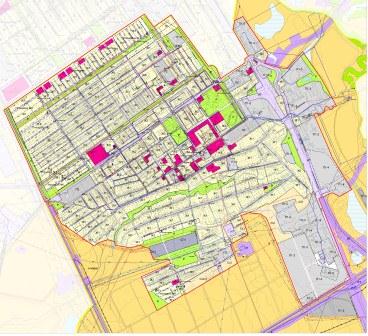 Рисунок. 1 Градостроительное зонирование г. п. СуходолДальнейшее развитие городского поселения Суходол во многом определяется состоянием всех элементов производственной и социальной инфраструктуры, в том числе, системы водоснабжения и водоотведения городского округа. Схема водоснабжения городского поселения Суходол на период до 2025г. разрабатывается с учетом показателей прогноза социально-экономического развития городского поселения Суходол на 2013-2015 годы и  прогнозными показателями жилищного строительства до 2025 года. Это позволяет предположить, что увеличение водопотребления и водоотведения в ближайшем будущем маловероятно. Следовательно, приоритетное развитие систем водоснабжения сельского поселения должно быть направлено не на увеличение мощностей по производству воды, а на ее качество и сокращение потерь в процессе производства и доведения (транспортировки) до потребителя.В целом, можно определить следующие характерные особенности водоснабжения в городском поселении Суходол:-низкая этажность домов, большая занимаемая территория и низкая плотность населения, обусловливающая высокую протяженность сетей и повышенный расход электроэнергии на подъем и транспортировку воды; -наличие прилегающих к домам земельных участков является потенциальным фактором повышенного расходования воды;-высокий объем водопотребления сочетается с низким тарифом на воду, что не способствует ее экономному расходованию, с одной стороны, и формированию фондов развития у ООО «Сервисная Коммунальная Компания», с другой; -низкие объемы работ по замене сетей водоснабжения (0,3% от общей протяженности при нормативном показателе – 4-5%) обусловлены недостаточными финансовыми возможностями предприятия. При этом канализационные сети практически не меняются;-высокий  уровень  износа основных фондов более 65%, а сетей водоснабжения  - более 58%. При этом, на многих участках износ сетей водоснабжения составляет 100%.Протяженность сетей водоснабжения, которые требуют срочной замены составляет 22,58 км или 29% от общей протяженности;- высокий уровень потерь и неучтенных расходов поданной в сеть воды (16%); -высокий удельный расход электрической энергии на подъем и подачу воды потребителям (в 2014г.  – 2,18кВт*ч/куб.м  воды, при  нормативном показателе 0,65-0,95 кВт*ч/куб.м в );-высокий расход воды на собственные нужды предприятия (в 2012г. - 8% от объема реализации, при нормативном показателе – 4-6%);- рост  количества аварий  и повреждений на сетях  водопровода (в 2012г.  их количество составило 1,93 аварий на 1 км сети в год),  что  более чем в 2 раза превышает средние показатели по водоканалам России. Такое положение свидетельствует о критическом состоянии водопроводных сетей ООО «Сервисная Коммунальная Компания», 36,32  км  которых  нуждается  в  срочной  замене.  При  этом, количество  аварий  и повреждений  в 2012г.  по  отношению  к 2011г.  увеличилось  на 3,2%В  других   Водоканалах  России  количество  аварий и повреждений в сетях водопровода также  выросло с  начала 90-х годов   более,  чем в 2,5-3 раза, но составляет 0,8-0,9 повреждений  на  1км   сети  в год.  Следует отметить, что в странах Западной Европы этот показатель составляет  не более 0,1 аварий на 1 км сети в год, а в России в 80-х  годах  этот  показатель  не превышал  0,15-0,20  аварий  на 1 км сети.Все эти и другие проблемы в деятельности ООО «Сервисная Коммунальная Компания» отражаются на результатах как качества предоставления услуг водоснабжения и водоотведения, так и на финансово-хозяйственной деятельности всего предприятия.В этой связи при разработке Схемы водоснабжения представляют исследование всего комплекса производственных, управленческих и социально- экономических вопросов связанных с решением развития водоснабжения  городского  поселения Суходол.2. Схема водоснабжения городского поселения Суходол2.1.Технико-экономическое состояние централизованных систем водоснабжения городского поселения Суходол2.1.1.Описание системы и структуры водоснабжения городского поселения СуходолВ настоящее время на территории городского поселении Суходол имеются  централизованные системы водоснабжения и водоотведения. Водоснабжение осуществляется из поверхностного водозабора и 2-х артезианских скважин, осуществляющих водоснабжение микрорайона «Плодосовхоз». Объекты систем водоснабжения и водоотведения являются муниципальной собственностью района и эксплуатируются следующим предприятием:ООО «Сервисная Коммунальная Компания» - водоснабжение и водоотведение п.г.т.  Суходол. Численность работников  основной деятельности предприятия составляет 392 человека.Структура системы водоснабжения зависит от многих факторов, из которых главными являются следующие: расположение, мощность и качество воды источника водоснабжения, рельеф местности и кратность использования воды на промышленных предприятиях.В городском поселении Суходол структура системы водоснабжения состоит из следующих основных элементов:-водозаборных сооружений;-водоподъемных сооружений, т.е. насосных станций, подающих воду к очистным сооружениям насосная станция I подъема, насосные станции II, фильтровально-насосная станция;- резервуаров чистой воды, накапливающих и регулирующих запасы воды; -водоводов  и сети трубопроводов с повысительными  насосными  станциями, предназначенных  для  транспортирования  воды  от  сооружения  к  сооружению или к потребителям.Водозабор хозяйственно-питьевого назначения «Красноярка» - руслового типа, расположен в среднем течении р. Сок на ее левом берегу у с. Красноярка. В состав водозабора входят три оголовка, расположенные в русле реки в 7-10 метров от берега. Оголовки оборудованы рыбозащитными устройствами РОП-175. Проектная производительность водозабора 18 000 м3/сут, водозаборы оборудованы насосами марки WILO ASP. Вода подается на водопроводно – насосную станцию 1 подъема по 2-м водопроводам протяженностью 4 км d315 мм. Далее вода поступает на водопроводно – насосную станцию 2 подъема. Со станции 2 подъема вода по двум ниткам водовода d315 мм каждая, поступают на НФС. На НФС происходит двухступенчатая очистка. Вода подается по трубопроводу d400 на смеситель вертикального типа. Первичное хлорирование и коагуляция проводится в трубопроводе перед попаданием воды на смеситель. Из смесителя вода самотеком поступает на 3 осветлителя с взвешенным осадком (3х6,12м; глубина 4 м) – 1-я ступень очистки. После осветлителей вода подается для полной доочистки на 5 скоростных фильтров S=16 м2 каждый – 2-я ступень очистки. Скоростные фильтры загружены кварцевым песком. После скоростных фильтров очищенная вода по 2-м трубопроводам d325 мм поступает в резервуар чистой воды, где происходит процесс обеззараживания ее хлором.20Производительность НФС составляет 12,0 тыс. куб. м/сутки. В состав НФС входят следующие сооружения и помещения:входная камера с барабанными сетками и смесителем; контактные осветлители; реагентное хозяйство с цехами коагулянта; хлораторная; лаборатория. ТЕХНИЧЕСКИЕ ХАРАКТЕРИСТИКИ ОБОРУДОВАНИЯ  НС-1 И НС-2Основное оборудование:Далее  по двум стальным водоводам подается в приемную камеру насосно-фильтровальной станции (НФС). НФС построена по ТП 901-3-24  производительностью 8640 м3/сут.В состав  НФС   входят следующие сооружения и помещения:1. Смеситель, V- 10 м32. Контактные осветлители-3 шт., S – 202.5 м2, V- 1080м33. Фильтры-4 шт.Размеры  6,1м х 4,75м; S-115,9 м2,  V-370,88 м3.4. Реагентное хозяйство с цехом коагуляции 5. Лаборатория 6. Резервуар чистой воды - 1 шт.СМЕСИТЕЛЬ, ОСВЕТЛИТЕЛЬ, СКОРЫЕ ФИЛЬТРЫВода подаётся  по трубопроводу Ø 400 мм на смеситель вертикального типа. Первичное хлорирование и коагуляция проводится в трубопроводе перед попаданием воды на смеситель. Из смесителя вода самотёком поступает на 3 осветлителя, общая S-181.5 м2. После осветлителей вода подаётся для полной доочистки на 5 скорых фильтров, общей  S=80 м2, объемом 318 м3. Скорые фильтры загружены керамической крошкой и кварцевым песком (высота 95 см). После скорых фильтров очищенная вода по 2 трубопроводам Ø 325 мм   поступает в резервуар чистой воды, в этот трубопровод предусмотрен ввод вторичного хлорирования.ХАРАКТЕРИСТИКИ ОБОРУДОВАНИЯОсновное оборудование:Вспомогательное оборудование: кран-балка  г/п 1 тн.– 1 шт.; кран-балка  г/п 0,5 тн.– 1 шт.; кран-балка  г/п 3,0 тн.– 1 шт. насос дренажный – 2 шт; насос Гном – 1 шт.ЗАЛ  КОАГУЛЯЦИИДля коагулирования используется сернокислый глинозем марки.Для дозирования коагулянта предусмотрен насос-дозатор.Для флокулирования в качестве флокулянта для процессов осветления и обесцвечивания воды применяется полиакриламид (ПАА).ПАА дает возможность использоватьб контактные осветлители при кратковременных повышениях содержания взвеси в исходной воде выше расчетной.ХАРАКТЕРИСТИКИ ОБОРУДОВАНИЯОсновное оборудование:ХЛОРАТОРНАЯДля первичной обработки воды в целях обесцвечивания  и вторичной обработки воды для обеззараживания предусмотрено хлорирование. Из хлораторной, расположенной  в здании НФС, жидкий хлор  поступает к двум группам хлораторов для первичного и вторичного хлорирования. Для улучшения качества подаваемой в сеть воды был установлен блок модульной электролизной обеззараживающей станции серии «Океан». Вентиляция –приточно-вытяжная с механическим побуждением.ЛАБОРАТОРИЯ1.Сушильный шкаф – 1 шт.2. Фотоколориметр – 1 шт.3. Холодильник – 1 шт.4. Автоклав  ВК 30/01– 1 шт.5. Автоклав  ГК 100-3м– 1 шт.6. Весы  – 2 шт.7.Дистиллятор-1 шт.8. Термостат ТС – 80 -3 шт.ЗДАНИЕ УЗЛА УПРАВЛЕНИЯ №1Год строительства 1967.Год реконструкции: 2011-2014Характеристики здания: здание узла управления №1,– отдельно стоящее здание S=65,3 м2; материал стен –кирпич.– этажей: 1ЗДАНИЕ УЗЛА УПРАВЛЕНИЯ №2Год строительства 2013г.Характеристики здания: здание узла управления №2,– отдельно стоящее здание S=18,8 м2; материал стен –кирпич.– этажей: 1Основное оборудование:РЕЗЕРВУАР ЧИСТОЙ ВОДЫПосле очистки и обеззараживания жидким хлором, питьевая вода  по 2  трубопроводам Ø 325 мм попадает в 2 резервуара чистой воды. Далее,  насосом узла управления, вода подается потребителю.Год строительства 1967г.Характеристики здания:Резервуар чистой воды V-2000 м3-1 шт. материал- стальРезервуар чистой воды V-1000 м3-1 шт. материал- стальСуммарная мощность электрооборудования, установленного на водозаборе, используемого для подъема воды и подачи ее потребителям составляет 798,8 кВт. Принципиальная схема водоснабжения технологической зоны г.п. Суходол представлена на рис.2.6.Рис.2.6. Принципиальная схема системы водоснабжения  технологической зоны г.п. Суходол.1 — водозаборные сооружения; 2 — трубопроводы; 3 — насосные станции I подъема; 4,5 — водоочистные сооружения; 6 – насосные станции II подъема; 7— водоводы; 8- повысительные насосные станции; 9 — магистральные трубопроводы; 10 —распределительные трубопроводы.Водоснабжение  микрорайона  «Плодосовхоз»  п.г.т  Суходол  осуществляется из 2-х артезианских скважин.Режим работы: ежедневный, круглосуточныйНаличие персонал: постоянный персоналКомплектация: скважина, башня Рожновского – 2 шт.V-100м3 каждая.Расположение скважины: в колодце Прилегающий земельный участок: присутствует.ХАРАКТЕРИСТИКИ ОБОРУДОВАНИЯРис.2.8. Принципиальная схема водоснабжения микрорайона «Плодсовхоз» п.г.т. Суходол2.1.2.Описание территорий городского поселения Суходол, не охваченных централизованными системами водоснабженияВ  городском поселении Суходол  проживает  13474  человека,  в  том  числе  13204человек пользуются услугами централизованного водоснабжения. Таким образом, услугами централизованного водоснабжения обеспечены 98% населения городского поселения.Не централизованным водоснабжением пользуются только собственники жилых домов частного сектора.При этом, производственные мощности ООО «Сервисная Коммунальная Компания» позволяют подключить новых потребителей к централизованному водоснабжению. Предприятием оказываются услуги централизованного водоснабжения как населению, так и прочим потребителям городского округа.ООО «Сервисная Коммунальная Компания»  проводит работу по приведению мест подсоединения водоснабжения жилых домов к сетям централизованного холодного водоснабжения (ХВС) в соответствии с действующими нормами и Правилами.Согласно установленным правилам, в месте подсоединения водопровода жилого дома к централизованной системе ХВС должен быть устроен водопроводный колодец,диаметром не менее 1 метра, и установлена отключающая запорная арматура (вентиль,задвижка). При этом, подключение к системе ХВС без устройства колодца и запорной арматуры, - «глухая врезка», - категорически запрещено.Рис. Схема расположения насосных станций водозабора г.п. СуходолНС-1 подъема                   НС -2 подъемаСкважина «Плодосовхоз»2.1.3.Описание результатов технического обследования централизованных систем водоснабженииВ состав предприятия ООО «Сервисная Коммунальная Компания» которое предоставляет услуги холодного водоснабжения потребителям городского поселения Суходол входят:административно-производственная  база,  водозаборные  узлы   поверхностного  водозабора, 1 подкачивающая  насосная  станция, насосно-фильтрационные  станции очистки и подготовки питьевой воды, ,1 артезианская скважина и водопроводные сети с общей протяженностью (в однотрубном исчислении) 77,863км. Износ основных средств предприятия составляет более 65%, а сетей водоснабжения более 80%. При этом, на многих участках износ сетей водоснабжения составляет 100%.Общая протяженность сетей, которые требуют  замены, составляет 108,6 км,  в том числе в первую очередь необходимо заменить 3,517 км трубопровода водоснабжения от насосно-фильтровальной станции с.Сергиевск до распределительной камеры п.Сургут.Такое состояние основных фондов, в том числе сетей водоснабжения обусловлено низким объемом работ по их обновлению. Так, объем работ по замене сетей в 2014году составил всего 0,04 % от общей протяженности при нормативном показателе (с учетом выполнения регламентных работ по содержанию основных средств) – 4-5%.Очевидно, чем хуже состояние основных фондов, ниже надежность систем водоснабжения, тем выше потребность в затратах, включаемых в тариф.При этом повышение тарифов для населения при стабильно низком качестве услуг, как правило, вызывает социальную напряженность. Недостаток финансовых ресурсов за счет сдерживания тарифов в последние годы в значительной мере в основном и был обусловлен социально-политической обстановкой. Это привело не только к накопившемуся «переизносу» основных фондов, в первую очередь сетей водоснабжения, но и к дальнейшему снижению надежности работы систем водоснабжения и качества обслуживания потребителей.Тарифная политика муниципального района Сергиевский в сфере водоснабжения за период 2012 - 2014 гг. представлена в таблицах.2012 год2013 год.2014 год.Водоснабжение ФНС с. СерноводскВода подаваемая  населению п.г.т.Суходол  соответствует требованиям СанПиН 2.1.4.1074-01 "Питьевая вода. Гигиенические требования к качеству воды централизованных систем питьевого водоснабжения. Контроль за качеством подаваемой потребителям воды осуществляет химико-аналитическая лаборатория ООО «СКК» расположенная  по адресу п. Серноводск  ул. Промзона 1. ВЫПИСКА ИЗ ЖУРНАЛА ОТБОРА И ИССЛЕДОВАНИЯ КАЧЕСТВА ПИТЬЕВОЙ ВОДЫЗабор поверхностных вод для хозяйственно-питьевого водоснабжения населения  п.г.т. Суходол  из р.Сок с показателями общей жесткости 14 мг/л. согласовано письмом управлением Роспотребнадзора по  Самарской области № 20-04/46 от 21.01.2015г.По результатам микробиологических исследований поверхностные воды соответствуют требованиям СанПиН 2.1.4.1074-01 п. 4.3 т. 1.Реконструкция оголовков водозабора даст не только экологический эффект, но и повысит качество подаваемой на очистку воды.Практически все системы водоснабжения не обеспечены автоматизированной системой диспетчерского контроля, управления, технологического и коммерческого учета.Таким образом, проблема физического и морального состояния основных средств предприятия с каждым годом будет обостряться. Обновление же фондов требует значительных инвестиций. С этой точки зрения и с учетом требований Федерального закона от 6 октября 2003 года N 131-ФЗ «Об общих принципах организации местного самоуправления в Российской Федерации» при обследовании технического состояния систем водоснабжения выявлены наиболее узкие места, с целью определения состава фондов, требующих первоочередной замены, что учтено при разработке настоящей Схемы.2.1.4.Перечень лиц, владеющих на праве собственности или другом законном основании объектами централизованной системы водоснабжения, с указанием принадлежащих этим лицам таких объектов (границ зон в которых расположены такие объекты)Объекты централизованной системы водоснабжения (хозяйственно-питьевые водопроводные сети, технические водопроводы) являются собственностью муниципального образования Сергиевский.Все объекты водоснабжения закреплены за ООО «Сервисная Коммунальная Компания» на праве хозяйственного ведения «Договором долгосрочной аренды» сроком на 49 лет.2.2.Направления развития централизованных систем водоснабжения2.2.1.Основные направления, принципы, задачи и целевые показатели развития централизованных систем водоснабженияПринципами развития централизованной системы водоснабжения городского поселения Суходол являются:- постоянное улучшение качества предоставления услуг водоснабжения потребителям (абонентам);- удовлетворение потребности в обеспечении услугами водоснабжения потребителей новых объектов капитального строительства;- постоянное совершенствование схемы водоснабжения на основе последовательного планирования развития системы водоснабжения;- реализации плановых мероприятий, проверки результатов реализации и своевременной корректировки технических решений и мероприятий.Основными задачами,  решение  которых  предусмотрено  в  настоящей  Схемеводоснабжения является:- обновление основных средств систем холодного водоснабжении сокращение потерь воды за счет замены изношенных сетей водоснабжения;- улучшение ресурсной эффективности систем холодного водоснабжения;-  улучшение качества питьевой воды за счет проведения специальных мероприятий в зонах санитарной охраны источника водоснабжения и проведения модернизации технологий очистки;- строительство сетей и сооружений для водоснабжения осваиваемых и преобразуемых территорий, а также отдельных городских территорий, не имеющих централизованного водоснабжения с целью обеспечения доступности услуг водоснабжения для всех потребителей городского поселения Суходол;- повышение уровня надежности систем водоснабжения, строительство новых и реконструкция существующих водоводов и водопроводных сетей для сокращения потерь по пути к водопотребителю;- повышение эффективности управления объектами коммунальной инфраструктуры снижение себестоимости жилищно-коммунальных услуг за счет оптимизации расходов, в том числе рационального использования водных ресурсов;- обеспечение населения питьевой водой нормативного качества и в достаточном количестве, улучшение на этой основе здоровья человека.Целевые показатели развития централизованных систем водоснабжения представлены в таблице 2.13.2.2.2.Различные сценарии развития централизованных систем водоснабжения в зависимости от различных сценариев развития городского поселенияПрокладка магистральных водопроводов осуществлялось по мере развития городского поселения Суходол.С учетом прогноза социально-экономического развития городского поселения в настоящее время и до 2025 года дополнительное строительство магистральных трубопроводов не требуется, кроме их замены и модернизации, так как существующие магистральные сети позволяют присоединение потребителей новых застраиваемыхмикрорайонов. Существующий диаметр магистральных водопроводов обеспечивает необходимым объемом водоснабжения планируемые к застройке новые микрорайоны.Строительство новых внутриплощадочных сетей водоснабжения будут определены проектом по застройке данных микрорайонов.2.3.Баланс водоснабжения и потребления воды2.3.1.Общий баланс подачи и реализации воды, включая анализ и оценку структурных составляющих потерь питьевой, технической воды при ее производстве и транспортировкеФНС с. Серноводск было подано в сеть 1414,571 тыс. куб. м воды, 999,539 из которой было реализовано потребителям:- населению  503,959 тыс. куб. м, что составляет 50,4 % от всего объема реализации. Оснащенность приборами учета составляет 72,3 %.- организациям реализовано 495,58 тыс. куб.м  - 49,6 %. Оснащенность приборами учета составляет 90,4 %.Баланс производства и потребления воды водозабора с. Красноярка (Серноводск).тыс. куб.м.Уменьшение потребления воды в 2013 году на 107,179 связано с установкой общедомовых приборов учета. В связи с увеличением числа абонентов, предприятий потребителей услугой холодного водоснабжения в 2014 году увеличился полезный отпуск на 15,95 тыс.куб.м.Вся вода, используемая для собственных нужд предприятия, и поданная для реализации в населенные пункты учитывается расходомерами марки СТВУ-150.2.3.2.Территориальный баланс подачи воды по технологическим зонам водоснабжения2.3.3.Структурный баланс реализации воды группам абонентовПредставленный структурный баланс потребления воды по группам потребителей свидетельствует, что основными потребителями воды являются прочие потребители (54%), к которым относятся различные предприятия и организации. Объем воды, отпущенной населению, в 2012году составил 43%, а бюджетным организациям – 3%.2.3.4.Сведения о фактическом потреблении населением воды исходя из статистических и расчетных данных и сведений о действующих нормативах потребления коммунальных услугПостановлением Собрания Представителей Сергиевского района от 01.11.2005г. №27-n были утверждены нормативы потребления коммунальных услуг по водоснабжению и водоотведению в Сергиевском районе, которые в зависимости от степени благоустройства жилищного фонда составляют от 1,77 м3 до 7,17м3 на чел. в месяц.Фактическое удельное потребление в 2014 году составило в среднем (учитывая все степени благоустройства) 6,02 м3 на чел. в месяц.В последние годы уделяется большое внимание вопросам организации приборного учета воды на всех этапах ее подготовки и подачи. Особое место в этом занимает совершенствование учета водопотребления в жилом фонде путем установки индивидуальных приборов учета воды.Общеизвестно, что установка индивидуальных приборов учета (ИПУ) потребления воды стимулирует жителей рационально и экономно расходовать воду. В свою очередь, установка ИПУ позволяет ООО «Сервисная Коммунальная Компания» решать задачу оптимизации системы подачи и распределения воды в целях экономии водных и энергетических ресурсов.Результаты проводимой работы отражает тенденция роста количества установленных ИПУ с 3799 шт. в 2012 г. до 4619 шт. на 2014г.Данная работа ведется параллельно с изучением влияния установки приборов учета на потребление и рациональное использование воды.2.3.5.Описание существующей системы коммерческого учета воды и планов по установке приборов учетаВ соответствии с 261-ФЗ «Об энергосбережении и о повышении энергетическойэффективности и о внесении изменений в отдельные законодательные акты РоссийскойФедерации» от 23.11.2009г. все потребители холодной воды должны быть оснащеныприборами учета.В настоящее время с ФНС Серноводск оснащены приборами учета воды 90,4% абонентов – юридических лиц.На сегодняшний день 72,3% населения ФНС Серноводск имеют индивидуальные приборы учета воды.Многоквартирных домов на территории  сельских поселений Серноводск и Суходол насчитывается 159, из них оснащено общедомовыми приборами учета по холодной воде 86, что составляет 54%.Приоритетной группой потребителей, для которых требуется решение задачи по обеспечению коммерческого учета, является население.2.3.6. Анализ резервов и дефицитов производственных мощностей системы водоснабжения ФНС СерноводскДефицит производственных мощностей отсутствует. Резерв мощностей системы водоснабжения составляет 1,9 тыс куб. м. по ФНС Серноводск .2.3.7. Прогнозные балансы потребления питьевой воды исходя из текущего объемапотребления воды населением и его динамики с учетом перспективы развития и изменения состава и структуры застройки.Перспективные водные балансы ФНС Серноводск  представлены в таблице.2.3.8. Сведения о фактическом и ожидаемом потреблении питьевой водыФактическое потребление в 2014 году абонентов ФНС Серноводск составило 991 тыс.м3, среднее потребление в сутки около 2,72 тыс.м3.К 2023 г. ожидаемое потребление составит 1014 тыс.м3, среднее потребление в сутки – 2,77 тыс.м3.2.3.9 Прогноз распределения расходов воды на водоснабжение по типам абонентовОценка расходов воды на водоснабжение по типам абонентов представлена в таблице.При оценке перспектив водоснабжения населения учитывались следующие факторы:- установка индивидуальных приборов учета- появление новых потребителей из числа юр.лиц2.3.10. Сведения о фактических и планируемых потерях питьевой и технической воды при ее транспортировкеФактические годовые потери.Планируемые годовые потери воды.2.3.11. Расчет требуемой мощности водозаборных и очистных сооружений исходя из данных о перспективном потреблении питьевой воды и величины потерь питьевой воды при ее транспортировке.Исходя из анализа производственных мощностей системы водоснабжения ФНС Серноводск  ООО «Сервисная Коммунальная Компания» на сегодняшний день может гарантированно подать 13000 м3/сут.На основании прогнозных балансов потребления питьевой воды, исходя из текущего объема потребления воды населением и его динамики с учетом перспективы развития и изменения состава, структуры застройки в 2023 году потребность абонентов ФНС Серноводск в  питьевой воде должна составить 2836 м3/сут.2.3.12.Наименование организации, которая наделена статусом гарантирующей организации.В соответствии подпунктом 2 пункта 1 статьи 6 Федерального закона от 07.12.2011 № 416 -ФЗ «О водоснабжении и водоотведении» гарантирующей организацией для централизованного водоснабжения и водоотведения в границах муниципального района Сергиевский определена ООО «Сервисная Коммунальная Компания».2.4.Предложения по строительству, реконструкции и модернизации объектов централизованных систем водоснабжения2.4.1.Перечень основных мероприятий по реализации схем водоснабжения с разбивкой по годамПо результатам технического обследования объектов водоснабжения, анализа производственной деятельности, структуры управления ООО  «Сервисная Коммунальная Компания»» и его взаимоотношений с потребителями разработан перечень основных мероприятий по реализации Схемы водоснабжения городского поселения  Суходол и определен приоритет инвестиционной деятельности.Перечень основных мероприятий сгруппирован в следующие блоки: 1.Замена сетей водоснабжения.Оптимальные объемы работ по замене сетей водоснабжения представлены в таблице Таблица 2. Модернизация и реконструкция оборудования на водозаборах и очистных сооружениях.3.Модернизация НФС п.г.т. Суходол, в том числе замена фильтрующего материала для осветителей и внедрение автоматизированного комплекса обеззараживания сырой и очищенной воды гипохлоритом натрия вместо жидкого хлора2.4.2.Технические   обоснования   основных   мероприятий   по   реализации   схем водоснабжения2.4.2.1.В настоящее время нарастание износа (более 80%) и повреждаемости основных фондов, в первую очередь сетей водоснабжения (2,5 ед./км сети), привело к чрезмерно высокой вероятности катастроф в масштабе сельского поселения , затрагивающих всех его потребителей. В сложившейся ситуации повышение надежности и устойчивости функционирования  систем  жизнеобеспечения  может  быть  достигнуто  только  путем  «залповой» замены изношенных фондов, в первую очередь сетей. Оптимальный объем замены сетей в первые годы реализации Схемы водоснабжения должен составлять не менее 3-8% от общей протяженности.2.4.2.2.Высокий удельный расход электрической энергии (1,96 кВт*ч/куб. м воды), и потерь воды при ее транспортировке (24%) требует увеличение ресурсной эффективности производства услуг водоснабжения, которая будет достигнута за счет модернизации и реконструкции оборудования водозаборов и очистных сооружений.2.4.2.3.Отсутствие приборов учета воды в местах подачи и диктующих точках потребления, а также требования Федерального закона от 23 ноября 2009 г. № 261-ФЗ «Об энергосбережении и о повышении энергетической эффективности и о внесении изменений в отдельные законодательные акты Российской Федерации» и  постановления Правительства РФ от 6.05.2011г. № 354 «О предоставлении коммунальных услуг собственникам и пользователям помещений в многоквартирных домах и жилых домов» требует установки приборов учета.2.4.2.4.Обеспечение подачи потребителям сельского поселения Сергиевск определенного объема и установленного качества питьевой воды требует  регулярную замену фильтрующего материала для осветителей в соответствии с установленным регламентом.Использование гипохлорита натрия в качестве дезинфицирующего агента в отличие от применения хлора обладает рядом существенных достоинств:-реагент можно получать электрохимическим методом непосредственно в месте использования; -достижение необходимых показателей качества питьевой воды достигается за счѐт более низкой доли активного хлора; -концентрация хлорорганических примесей в очищенной воде существенно ниже; -применение данного вещества позволяет повысить экологическую и гигиеническую безопасность. На гипохлоритные технологии обеззараживания воды уже перешли крупнейшие в России водопроводные станции в Москве, Санкт-Петербурге, Уфе и других городах.2.4.2.5.Формирование тарифов должно соблюдать  баланс интересов потребителей услуг водоснабжения и ООО  «Сервисная Коммунальная Компания», то есть обеспечить доступность этих услуг для потребителей и эффективное функционирование предприятия.Реализация мероприятий, предусмотренных настоящей Схемой приведет к снижению объемов производства и потребления воды потребителями  сельского поселения  Сергиевск  (см. раздел 2.3.6. и диаграмму 2.9). При этом, следует учитывать, что сокращение объемов потребления воды не приведет к снижению тарифов.Сокращение объема потребления воды действительно вызывает сокращение переменных затрат (электроэнергии, материалов и др.). Что же касается условно - постоянных затрат (амортизация, ремонтный фонд, цеховые, общеэксплутационные идр.), то их общая  величина	не изменяется при уменьшении объема реализации на единицу же  услуг их  доля  увеличивается. Учитывая высокий удельный вес  условно-постоянных затрат, который в себестоимости услуг	составляет 50-60%, очевидно, что ресурсосбережение (а именно сокращение объема реализации  воды) может вызвать рост себестоимости и тарифа.2.4.3 Сведения о вновь строящихся, реконструируемых и предлагаемых к выводу из эксплуатации объектах системы водоснабженияВ настоящее время производительность НФС соответствует запрашиваемой нагрузки, по этой причине строительство новых объектов не предусматривается.Основное технологическое оборудование НФС имеет резерв мощности для покрытия перспективных нагрузок, реконструкция не требуется.Выведение из эксплуатации НФС не планируется.2.4.4.Сведения о развитии систем диспетчеризации, телемеханизации и систем управления режимами водоснабжения на объектах организаций, осуществляющих водоснабжениеВ настоящее время объекты водоснабжения городского поселения Суходол не оборудованы системами диспетчеризации, телемеханизации и управления режимами водоснабжения.2.4.5.Сведения об оснащенности зданий, строений, сооружений приборами учета воды и их применении при осуществлении расчетов за потребленную воду2.4.6.Описание вариантов маршрутов прохождения трубопроводов (трасс) по территории городского округаВнутриплощадочные сети водоснабжения в микрорайонах будут прокладываться с учетом согласованных проектов на застройку данных микрорайонов.2.4.7.Рекомендации о месте размещения насосных станций, резервуаров, водонапорных башенСтроительство новых резервуаров и башен не запланировано.2.4.8.Границы планируемых зон размещения объектов централизованных систем холодного водоснабженияСтроительство других объектов централизованного водоснабжения не планируется. 2.4.9.Карты (схемы) существующего и планируемого размещения объектов централизованных систем холодного водоснабженияСтроительство новых внутриплощадочных сетей водоснабжения будут определены проектом по застройке микрорайонов.2.5.Экологические аспекты мероприятий по строительству, реконструкции и модернизации объектов централизованных систем водоснабжения2.5.1.На водный бассейн предлагаемых к строительству и реконструкции объектов централизованных систем водоснабжения при сбросе (утилизации) промывных водИзвестно, что одним из постоянных источников концентрированного загрязнения поверхностных водоемов являются сбрасываемые без обработки воды, образующиеся в результате промывки фильтровальных сооружений станций водоочистки. Находящиеся в их составе взвешенные вещества и компоненты технологических материалов, а также бактериальные загрязнения, попадая в водоем, увеличивают мутность воды, сокращают доступ света в глубину, и, как следствие, снижают интенсивность фотосинтеза, что в свою очередь приводит к уменьшению сообщества, способствующего процессам самоочищения.Для предотвращения неблагоприятного воздействия на водоем в процессе водоподготовки необходимо использование ресурсосберегающей, природоохранной технологии повторного использования промывных вод фильтров.Данная технология позволяет повысить экологическую безопасность водного объекта, исключив сброс промывных вод в водоем.Кроме периодических мероприятий, проводимых в ООО «Сервисная Коммунальная Компания»:- мониторинг используемого водного объекта выше и ниже сброса сточных вод; – контроль качества сбрасываемых сточных вод после оборудования. 2.5.2.На окружающую среду при реализации мероприятий по снабжению и хранению химических реагентов, используемых в водоподготовке (хлор и др.)В  настоящее  время  основным  обеззараживающим  агентом,  применяемым  на станциях водоподготовки, является хлор.Серьезным недостатком метода обеззараживания воды хлорсодержащими агентами является образование в процессе водоподготовки высокотоксичных хлорорганических соединений. Галогенсодержащие соединения отличаются не только токсичными свойствами, но и способностью накапливаться в тканях организма. Поэтому даже малые концентрации хлорсодержащих веществ будут оказывать негативное воздействие на организм человека, потому что они будут концентрироваться в различных тканях.На основании научных исследований в области новейших эффективных и безопасных технологий обеззараживания питьевой воды, а также опыта работы других аналогичных предприятий настоящей Схемой предусмотрено мероприятие о прекращении использования жидкого хлора на комплексе водоочистных сооружений п.г.т. Суходол.Вместо жидкого хлора предлагается использовать новые эффективные обеззараживающие реагенты (гипохлорит натрия). Это позволит не только улучшить качество питьевой воды, практически исключив содержание высокотоксичных хлорорганических соединений в питьевой воде, но и повысить безопасность производства до уровня, отвечающего современным требованиям, за счет исключения из обращения опасного вещества – жидкого хлора.2.6.Оценка объемов капитальных вложений в строительство, реконструкцию и модернизацию объектов централизованных систем водоснабженияТаблица 2.7.Целевые показатели развития централизованных систем водоснабженияЦелые показатели развития централизованных систем водоснабжения представлены в таблице. Расчеты указанных показателей представлены в приложении 1.Приложение 1График производства работ по объекту: "Проектирование и строительство Сергиевского группового водопровода II очередь"2.8.Сведения о выявленных бесхозяйных объектах централизованных систем водоснабженияООО «Сервисная Коммунальная Компания» выступает уполномоченной организацией на эксплуатацию бесхозяйных объектов централизованных систем водоснабжения.Бесхозяйных объектов централизованных систем водоснабжения не выявлено.СОБРАНИЕ ПРЕДСТАВИТЕЛЕЙСЕЛЬСКОГО ПОСЕЛЕНИЯ СЕРГИЕВСКМУНИЦИПАЛЬНОГО РАЙОНА СЕРГИЕВСКИЙСАМАРСКОЙ ОБЛАСТИРЕШЕНИЕ29 июня 2016г.                                                                                                                                                                                                                        №16О внесении изменений в решение собрания представителей сельского поселения Сергиевск муниципального района Сергиевский №10 от 11.04.2016 г. «О принятии Программы комплексного развития систем коммунальной инфраструктуры сельского поселения Сергиевск муниципального района Сергиевский Самарской области на 2016-2020 годы и на период до 2025 года»Принято Собранием  Представителей сельского поселения Сергиевск муниципального района Сергиевский Самарской областиВ соответствии с Федеральным законом от 06.10.2003 года № 131-ФЗ «Об общих принципах организации местного самоуправления в Российской Федерации», Уставом сельского поселения Сергиевск муниципального района Сергиевский Самарской области, Собрание представителей сельского поселения Сергиевск муниципального района Сергиевский Самарской областиРЕШИЛО:1. Внести изменения в решение собрания представителей сельского поселения Сергиевск муниципального района Сергиевский №10 от 11.04.2016 г. «О принятии Программы комплексного развития систем коммунальной инфраструктуры  сельского поселения Сергиевск муниципального района Сергиевский Самарской области на 2016-2020годы и на период до 2025 года»(далее - Решение) изменения и дополнения следующего содержания:1.1. Приложение 1 к Решению изложить в редакции, согласно приложению 1 к настоящему Решению.2. Опубликовать настоящее решение в газете «Сергиевский вестник» и разместить на сайте администрации муниципального района Сергиевский по адресу: http://sergievsk.ru/ в сети Интернет.3. Настоящее решение вступает в силу со дня его официального опубликования.Председатель Собрания представителей сельского поселения Сергиевскмуниципального района СергиевскийА.Н. НестеровГлава сельского поселения Сергиевскмуниципального района СергиевскийМ.М. АрчибасовПриложение №1к решению Собрания Представителей сельского поселения Сергиевскмуниципального района Сергиевский Самарской области№16 от “29” июня 2016 г.Программа комплексного развития системы коммунальной инфраструктуры  сельского поселения Сергиевск муниципального района Сергиевский Самарской области на 2016-2020 годы и на период до 2025 годаРаздел 1. ПАСПОРТ ПРОГРАММЫПрограмма комплексного развития системы коммунальной инфраструктуры  сельского поселения Сергиевск муниципального района Сергиевский Самарской области на 2016-2020 годы и на период до 2025 годаРаздел 2. ОБЩИЕ СВЕДЕНИЯ О  СЕЛЬСКОМ ПОСЕЛЕНИИ СЕРГИЕВСК МУНИЦИПАЛЬНОГО РАЙОНА СЕРГИЕВСКИЙ  САМАРСКОЙ  ОБЛАСТИСело Сергиевск является административным центром сельского  поселения Сергиевск муниципального района Сергиевский и находится в 127 км к северу от города Самара.Численность постоянно проживающего населения в селе Сергиевск составляет -8816 человек. Численность всего населения, проживающего в сельском поселении Сергиевск составляет 9530 человек.  Больше половины трудоспособного населения сельского поселения  заняты в отрасли сельскохозяйственного производства. Специалисты, занятые в социальной и иных производственных сферах в сельской местности, также имеют непосредственное отношение к устойчивому и стабильному развитию сельскохозяйственного производства.Современная система расселения на территории поселения формирует исторически сложившиеся земли 8-и населенных пунктов: село Боровка, поселок Глубокий, поселок Михайловка, поселок Рогатка, поселок Рыбопитомник, село Сергиевск, деревня Студеный Ключ, село Успенка, прилегающих к ним земель общего пользования, рекреационных земель, земель для развития поселения.Населенные пункты равномерно распределены по всей территории поселения с удаленностью от центра поселения села Сергиевскот 5 до 24 км.Жилой фонд сельского поселения Сергиевск представлен, в основном, усадебной застройкой, также имеются дома с количеством квартир две и более. В сельском поселении расположены общественные здания: 1 средняя общеобразовательная школа, 3 дошкольных образовательных учреждения (детский сад), 1 учреждение амбулаторно-поликлинической сети, 2 учреждения ДК, 19 административных зданий учреждений (муниципальных, областных федеральных),  80 объектов торговли, 5 объектов общественного питания, 3 отделения связи, 2 банка, 1 образовательное учреждение среднего профессионального образования,4 энергоснабжающих организации.2.1 Краткий анализ существующего состояния каждой из систем ресурсоснабжения (системы электроснабжения, теплоснабжения, водоснабжения, водоотведения, сбора и утилизации ТБО, газоснабжения)Коммунальная инфраструктура сельского поселения Сергиевск обеспечивает:- централизованное электроснабжение населения и организаций (филиал ОАО «МРСК Волга», ЗАО «Самарская Сетевая Компания»ПАО «Самараэнерго»);- водоснабжение Сельское поселение Сергиевск обеспечивает ООО «Сервисная Коммунальная Компания» делится на три технологические зоны, которые имеют собственные источники водоснабжения. В качестве источника воды для хозяйственно-бытовых нужд используется поверхностный водозабор из реки Сок и подземные водозаборы (артезианские скважины), которые расположены в селах Сергиевск, Боровка, Успенка;- водоотведение: в сельском поселении Сергиевск муниципального  района Сергиевскийзагрязненные хозяйственно-бытовые стоки по сетям канализации направляются на очистные сооружения, находящиеся в эксплуатации ООО «СКК» по договору аренды. Тип очистных сооружений – биологический в количестве 2-х шт. Общая пропускная способность КОС – 7 744 м3/сут. На момент проведения обследования в работе находится объединенные КОС расположенные в р/ц Сергиевск, п. Суходол, п. Сургут Сергиевского района. Для этого на территории с.Сергиевск расположены 2 канализационно-насосных станций (КНС). Водоотведение от зданий, оборудованных внутренним водопроводом без канализации осуществляется в выгреба, с дальнейшим вывозом специальным автотранспортом на КОС. Вывоз стоков производится по мере наполнения выгребов по заявке жителей;  - централизованное теплоснабжение населения, проживающего в многоквартирных домах, бюджетных организаций (школы, детские сады, ФАПы, ДК),- централизованное  газоснабжение населения и организаций (ООО «Средневолжская газовая компания»);- вывоз твердых бытовых отходов на санкционированное место размещения или полигон(ООО «Автотранссервис»).Таким образом, систему предоставления коммунальных услуг можно характеризовать как централизованную, со среднеразвитой инфраструктурой для транспортировки коммунальных ресурсов.В настоящее время в целом деятельность коммунального комплекса сельского поселения Сергиевск характеризуется невысоким качеством предоставления коммунальных услуг, а также в значительной части – неэффективным использованием природных ресурсов и загрязнением окружающей среды.Причинами возникновения этих проблем являются:высокий уровень износа объектов коммунальной инфраструктуры и их технологическая отсталость;низкая эффективность системы управления в этом секторе экономики, непрозрачные методы ценообразования на товары и услуги организаций коммунального комплекса.Износ и технологическая отсталость объектов коммунальной инфраструктуры связаны с недостатками проводимой в предыдущие годы тарифной политики, которая не обеспечивала реальных финансовых потребностей организаций коммунального комплекса в модернизации объектов коммунальной инфраструктуры. Несовершенство процедур тарифного регулирования и договорных отношений в коммунальном комплексе препятствует привлечению средств внебюджетных источников в этот сектор экономики.Следствием износа и технологической отсталости объектов коммунальной инфраструктуры является низкое качество предоставления коммунальных услуг, не соответствующее запросам потребителей.Загрязнение окружающей среды связано с дефицитом мощностей по очистке канализационных стоков.  Хозяйственно-бытовые стоки от существующей застройки поступают в выгребные ямы и надворные уборные, откуда вывозятся техническим транспортом и сливаются в места, отведенные для этих целей.При этом стоимость коммунальных услуг для населения в последние годы значительно возросла. Действующий в большинстве случаев затратный метод формирования тарифов на услуги теплоснабжения, электроснабжения, водоснабжения и водоотведения с использованием нормативной рентабельности стимулирует организации коммунального комплекса к завышению собственных издержек, приводит к повышению уровня износа объектов коммунальной инфраструктуры.2.1.1 Краткий анализ существующего состояния системы газоснабженияИнституциональная структура (организации, работающие в данной сфере, действующая договорная система и система расчетов за поставляемые ресурсы).Обслуживание газопроводов высокого и низкого давления, ШГРП проводит «Средневолжская газовая компания». Поставщиком  природного газа на территории сельского поселения Сергиевск муниципального района Сергиевский является  «Самарарегионгаз».Характеристика системы ресурсоснабжения (основные технические характеристики источников, сетей и других объектов системы)На территории сельского поселенияСергиевск муниципального района Сергиевский –189 километра газопровода, из них   высокого давления, протяженностью – 36 километров,  низкого давления, протяженностью 153 километра; 3  газораспределительных подстанции.Газификация по сельскому поселению Сергиевск составляет – 99,8 %.В газифицированных населенных пунктах газ поступает от существующих 11 ШГРП(природный газ Q=  низкого давления 0,002МПа, высокого давления - 0,6МПа).Природный газ поступает к крупным  потребителям (предприятия, котельные) по газопроводам высокого и среднего давления через головные газорегуляторные пункты (ГРП), на которых давление газа снижается до 0,3 МПа. Для снижения давления (до 3000 Па) и передачи газа в распределительную сеть низкого давления (к населению, мелким предприятиям и организациям) газ проходит через ГРП и ШРП.Балансы мощности и ресурса. Доля поставки ресурса по приборам учета.Дефицит ресурса в зоне действия источника газоснабжения отсутствуют. Потребность в газовых сетях отсутствует. Имеется возможность подключения новых абонентов к сетевому газоснабжению.Зоны действия источников ресурсаЦентрализованное газоснабжение в Сергиевском сельском поселении муниципального района Сергиевский присутствуют во всех населенных пунктах.Качество поставляемых ресурсовПриродный газ с содержанием метана 98% по объему, с низшей теплотворной способностью Qр = 34 МДж/м3 (7950 ккал/м3) используется для приготовления пищи, отопления.Тарифы на услуги газоснабженияНадежность работы системыГазораспределительная система характеризуется стабильной работой, аварийных участков газопроводов нет. Ведется постоянное обслуживание и контроль за состоянием системы газопроводов, сооружений и технических устройств на них. Своевременно производятся ремонтные работы, перекладываются новые сети.Технические и технологические проблемы в системеТехнических и технологических проблем в системе не выявлено.Воздействие на окружающую средуГазопровод является экологически чистым сооружением, ввод его в действие не оказывает существенного влияния на окружающую среду. 2.1.2 Краткий анализ существующего состояния системы теплоснабженияИнституциональная структура (организации, работающие в данной сфере, действующая договорная система и система расчетов за поставляемые ресурсы)Характеристика системы ресурсоснабжения (основные технические характеристики источников, сетей и других объектов системы)Централизованное теплоснабжение жилого фонда и объектов социального назначения сельском поселении Сергиевск осуществляется ООО «Сервисная Коммунальная Компания».Протяженность тепловых сетей в сельском поселении Сергиевсксоставляет 18,12 км в двухтрубном исчислении. На территории сельского поселения находятся 5 отопительных котельных.Сведения по объектам теплоснабжения  сельского поселения Сергиевскпредставлены в таблице 1.Таблица 1 Сведения по объектам теплоснабженияТаблица 2. Основные  показатели  функционирования  систем коммунальной инфраструктуры  сельского поселенияСергиевск.Таблица 3. Динамика потребления населением товаров и услуг организаций коммунального комплексаВ качестве топлива котельные используют природный газ.  При определении расчетных тепловых нагрузок приняты следующие климатические данные: - расчетная наружная температура воздуха  -30°С;- продолжительность отопительного периода – 203 суток.Доля поставки ресурса по приборам учетаТопливные ресурсы представлены в основном природным газом. Надежность работы системы.Система характеризуется стабильной работой, аварийных участков сети нет. Ведется постоянное обслуживание и контроль за состоянием системы теплопроводов, сооружений и технических устройств на них. Воздействие на окружающую средуТепловая сеть является экологически чистым сооружением, ввод ее в действие не оказывает существенного влияния на окружающую среду.2.1.3 Краткий анализ существующего состояния системы водоснабженияВ настоящее время услуги водоснабжения потребителям сельского поселенияСергиевск предоставляет ООО «Сервисная Коммунальная Компания». Это предприятие,осуществляет холодное водоснабжение жителям с. Сергиевск, с.Боровка, с. Успенка, а такжепрочим потребителям (бюджетным, промышленным предприятиям и организациям).Численность работников основной деятельности предприятия составляет 392человека.Сельское поселение Сергиевск делится на три технологические зоны, которые имеютсобственные источники водоснабжения. В качестве источника воды для хозяйственно-бытовых нужд используется поверхностный водозабор из реки Сок и подземные водозаборы(артезианские скважины), которые расположены в селах Сергиевск, Боровка, Успенка.1. с.Сергиевск Поверхностный водозабор из р. Сок2. Подземный водозабор, скважина № 48533. с.Сергиевск Подземный водозабор, скважина № 4656Подземный водозабор, скважина № 764. с.Боровка Подземный водозабор, скважина № 19745.Подземный водозабор, скважина №153 а6.Подземный водозабор, скважина №153Структура системы водоснабжения зависит от многих факторов, из которыхглавными являются следующие: расположение, мощность и качество воды источникаводоснабжения, рельеф местности и кратность использования воды на промышленныхпредприятиях.В сельском поселении Сергиевск структура системы водоснабжения состоит изследующих основных элементов:-водозаборных сооружений;- водоподъемных сооружений, т.е. насосных станций, подающих воду к очистнымсооружениям (насосная станция I подъема);подъема и повысительные насосные станции;- водоочистных сооружений;- резервуаров чистой воды, накапливающих и регулирующих запасы воды;- водоводов и сети трубопроводов с повысительными насосными станциями,предназначенных для транспортирования воды от сооружения к сооружению или кпотребителям.Источником водоснабжения села Сергиевск является река Сок (Куйбышевскоеводохранилище). Водозабор поверхностного типа с.Сергиевск расположен на 183 км от устьяр. Сок, выше устья р.Сургут. В состав водозабора входят: входной свайный оголовок,рыбозащитные устройства РОП-175, 2-е нитки водопровода d300 мм, протяженностью 3,8 км,двухсекционная камера, насосная станция 1-о подъема. Проектная производительностьводозабора 8640,0 м3/сут. Забор воды из р. Сок осуществляется посредством свайногооголовка по двум самотечным стальным трубопроводам d300 мм через 2-х секционнуюкамеру d 6 м. Далее двумя полиэтиленовыми всасывающими линиями насосной станции 1-оподъема. На станции подъема установлены 3-и сетевых насоса WILO ASP. Далее по двумполиэтиленовым водоводам d300 мм речная вода подается в приемную камеру НФС. В составНФС входят: приемная камера, осветлители, фильтры, резервуары чистой воды. Приборыучета отпуска воды потребителям установлены на две нитки с. Сергиевск.Качество поставляемых ресурсовАнализ качества воды из артезианских скважин осуществляется лабораторией Роспотребнадзор, а из шахтных колодцев - Администрацией сельского поселения Сергиевск. Уровень жесткости воды не должен превышать 5-7 мг-экв на литр. В настоящее время показатель жесткости воды превышает уровень 14 мг-экв на литр. Показатель микробиологического несоответствия питьевой воды гигиеническим нормативам в 2015 году значительно выше, чем в аналогичный период 2014 года и составляет 10,0 % от общего количества исследованных проб.Воздействие на окружающую средуПроектные решения в настоящем проекте не связаны с вредным воздействием на окружающую среду, поэтому специальных мероприятий по ее охране не требуется.Тарифы, плата (тариф) за подключение (присоединение), структура себестоимости производства и транспорта ресурса.На текущий момент в Сергиевском районе в сфере водоснабжения существует единая гарантирующая организация – Сервисная Коммунальная Компания, тариф на питьевую воду с которой с 01.06.2015 г. установлен в размере 35,5руб/м3.2.1.4 Краткий анализ существующего состояния системы водоотведенияИнституциональная структура (организации, работающие в данной сфере, действующая договорная система и система расчетов за поставляемые ресурсы) и характеристика системы ресурсоснабжения (основные технические характеристики источников, сетей и других объектов системы)Водоотведение: в сельском поселении Сергиевск муниципального  района СергиевскийЗагрязненные хозяйственно-бытовые стоки по сетям канализации направляются на очистные сооружения, находящиеся в эксплуатации ООО «СКК» по договору аренды. Тип очистных сооружений – биологический в количестве 2-х шт. Общая пропускная способность КОС – 7 744 м3/сут. На момент проведения обследования в работе находится объединенные КОС расположенные в р/ц Сергиевск, п. Суходол, п. Сургут Сергиевского района. Для этого на территории с.Сергиевск расположены 2 канализационно-насосных станций (КНС). Водоотведение от зданий, оборудованных внутренним водопроводом без канализации осуществляется в выгреба, с дальнейшим вывозом специальным автотранспортом на КОС. Вывоз стоков производится по мере наполнения выгребов по заявке жителей.2.1.5 Краткий анализ существующего состояния системыэлектроснабженияИнституциональная структура (организации, работающие в данной сфере, действующая договорная система и система расчетов за поставляемые ресурсы)Передачу  и  распределение  электрической  энергии в сельском поселенииСергиевскосуществляют ЗАО «Самарская Сетевая Компания»  и  ПАО МРСК «Волга» начислением занимается ПАО «Самараэнерго»».Характеристика системы ресурсоснабжения (основные технические характеристики источников, сетей и других объектов системы).В настоящее время электроснабжение в сельском поселении Сергиевск осуществляется от  подстанции-«46 КТП».Подача электроэнергии осуществляется по 5 фидерам (с. Сергиевск; п.Боровка; с. Успенка; д. Студеный Ключ)Балансы мощности и ресурса (с указанием производства, отпуска, потерь при передаче, конечного потребления ресурса по группам потребителей)Балансы мощности и другие характеристики см.п. 3 и Раздел 6 Обосновывающих материалов.Тарифы, плата (тариф) за подключение (присоединение), структура себестоимости производства и транспорта ресурсаТариф на электроснабжение ПАО «Самараэнерго» составляет с 01.07.2015г по настоящее время - 2,41руб .Технические и технологические проблемы в системе- достаточно высокий физический износ всех видов оборудования и сетей;- сверхнормативные потери энергоресурсов.2.1.6 Краткий анализ существующего состояния системы захоронения твердых бытовых отходов (ТБО)Институциональная структура (организации, работающие в данной сфере, действующая договорная система и система расчетов за поставляемые ресурсы)Основной проблемой сельского поселения Сергиевск муниципального района Сергиевский является удаленность (на расстоянии 12 км) полигона для захоронения ТБО. Централизованный сбор отходов от населения осуществляется только в районном центре с. Сергиевск. Бытовые отходы на территории сельского поселения складируются  на площадках временного размещения ТБО и на несанкционированных свалках,  необходимо проведение их рекультивации.  Характеристика системы ресурсоснабжения (основные технические характеристики источников, сетей и других объектов системы)В процессе жизнедеятельности населения, работы промышленных предприятий и различных организаций образуются твердые и жидкие бытовые отходы, промышленные отходы различных классов опасности.Отходами 1 класса опасности являются ртутные лампы, отработанные люминесцентные ртутьсодержащие трубки и брак (отработанные люминесцентные лампы).Отходами 2 класса являются шлак плавки цветных металлов, отходы, содержащие свинец.Отходы 3 класса опасности - масла отработанные и отходы переработки сельскохозяйственной продукции.Отходы 4 класса опасности-отходы животноводства, отходы деревообработки, осадок иловый очистки сооружений.Отходы 5 класса опасности - отходы содержания животных и птиц, отходы обработки и переработки древесины, стеклянный бой незагрязненный (исключая бой стекла электронно-лучевых трубок и люминесцентных ламп), прочие коммунальные отходы (твердые бытовые отходы).Специализированные предприятия, занимающиеся переработкой твердых бытовых отходов, отсутствуют.Балансы мощности и ресурса (с указанием производства, отпуска, потерь при передаче, конечного потребления ресурса по группам потребителей)Норма образования отходов на одного жителя на территории сельского поселенияСергиевск составляет 37,5 кг.Воздействие на окружающую средуПродолжающееся загрязнение природной среды газообразными, жидкими и твердыми отходами производства и бессистемный подход к решению проблем обращения с отходами приводит к развитию следующих негативных тенденций:-увеличение земельных площадей, занятых не санкционированными местами размещения отходов;-загрязнение подземных и поверхностных вод, атмосферного воздуха продуктами разложения отходов;-рост потенциальной опасности загрязнения окружающей среды токсичными отходами производства;-существенно снижает показатели жизни населения региона.Для поселения наиболее актуальна проблема обращения с твердыми отходами.Отработанные аккумуляторы, фильтры жидкого топлива, масла отработанные и др. не подлежат размещению на свалках и полигонах, о чем жители поселения уведомлены.Тарифы, плата (тариф) за подключение (присоединение), структура себестоимости производства и транспорта ресурсаСбор платежей за вывоз ТБО с населения производится ООО «Автотранссервис», осуществляющим вывоз ТБО по тарифуустановленному с01.07.2015г. 42,80 руб./человека.Технические и технологические проблемы в системеАнализ ситуации показывает, что снижается санитарное состояние, вызванное загрязнением территорий отходами производства и потребления, происходит возрастающее накопление отходов, поэтому экологические проблемы, обусловленные влиянием отходов являются приоритетными.Имеется необходимость замены контейнеров на модернизированные с крышками и на колесиках и увеличение количества контейнерных площадок в населенных пунктах.Раздел 3. ПЕРСПЕКТИВЫ РАЗВИТИЯ МУНИЦИПАЛЬНОГО ОБРАЗОВАНИЯ И ПРОГНОЗ СПРОСА НА КОММУНАЛЬНЫЕ РЕСУРСЫ3.1 Количественное определение перспективных показателей развития сельского поселения СергиевскСергиевского района Самарской областиПеречень перспективных показателей включает:-демографическое развитие;- состояние жилищного фонда;- состояние коммунальной инфраструктуры;- потребление товаров и услуг организаций коммунального комплекса3.1. 1.Демографическое развитие сельского поселения Сергиевск муниципального района Сергиевский.Согласно существующим  показателям динамика демографического развития сельского поселения Сергиевск муниципального района Сергиевский характеризуется следующими показателями.Население, его половозрастной состав. Демографическая ситуацияПо последним данным общая  численность населения в сельском поселении Сергиевск на 01.01.2016г составляет  9530 человек.Таблица 4. Показатели демографического развития сельского поселения Сергиевск муниципального района СергиевскийДемографическая ситуация в сельском поселении Сергиевск в 2015 году характеризуется снижением числа родившихся  (87,1% к уровню 2014г) и снижением числа умерших (76,6% к 2014г).Число родившихся превысило число умерших на 16 человек; число прибывших на 15 чел. больше, чем в 2014г. Средняя продолжительность жизни в поселении составляет у мужчин 63 года у женщин 74.3.1.2. Состояние жилищного фонда.Площадь жилого фонда сельского поселения Сергиевск составляет 199,32 тыс. кв. м, в т.ч. муниципальный жилой фонд –14,82тыс.кв. м., Доля частного жилья- 92,6 %, Муниципального- 7,4 %.На каждого жителя сельского поселения Сергиевскприходится 20,9кв.м. общей площади. В  очереди  на улучшение жилищных условий стоит 22 семьи по различным программам.Средства на улучшение жилья поступают из федерального и областного бюджета и выделяются гражданам на строительство и приобретение жилья до 70% от стоимости построенного или приобретённого жилья в виде безвозмездных субсидий. За счёт муниципального бюджета строительство не ведётся.Динамика строительства объектов жилищной сферы на период до 2018 года неразрывно связана с современным состоянием жилищной сферы сельского поселения Сергиевск муниципального района Сергиевский.Перспективное жилищное строительство в сельском поселении Сергиевскмуниципального района Сергиевский Развитие зоны застройки индивидуальными жилыми домами и зоны застройки малоэтажными жилыми домами (до 4-х этажей) в сельском поселении Сергиевск, предусматривается за счет уплотнения существующей застройки и освоения свободных территорий. Площадь земельных участков в проекте установлена в размере 0,06  – 0,15 га.  Количество человек в семье на I очередь и расчетный срок принято – 3,0 человека. с. СергиевскРазвитие зоны застройки малоэтажными жилыми домами (до 4-х этажей) на 1 очередь строительства:1. По программе «Переселения граждан из ветхого и аварийного жилья» предусматривается реконструкция жилого квартала по ул. Лесной. Планируется снос 4 ветхих 2-х эт. жилых дома и строительство 4 новых  2-х этажных домов.Ориентировочно общая площадь жилого фонда составляет – 4800 м2 (4х1200 м2). Количество квартир – 64 ед.(4х16 ед).Ориентировочно численность населения составит 192 человек.Площадь проектируемой территории – 0,862 га.2. По программе «Жилище» планируется строительство по ул. Ленина двух 3-х эт. жилых дома.Ориентировочно общая площадь жилого фонда составит 4800 м2.   Количество квартир – 64 ед. (2х32 ед.). Ориентировочно численность населения составит 192  человек.Площадь проектируемой территории – 1,41 га.3. По программе «Жилище» планируется строительство по ул. Краснова семи 2-х этажных жилых дома.Ориентировочно общая площадь жилого фонда составляет – 8400 м2. Количество квартир – 112 ед.(7х16 ед).Ориентировочно численность населения составит  336 человек.Площадь проектируемой территории – 1,47 га.4. В северной части села к западу от зоны производственного использования планируется строительство 6-ти 3-х этажных жилых домов.Ориентировочно общая площадь жилого фонда составит 14400 м2.   Количество квартир – 192 ед. (6х32 ед.). Ориентировочно численность населения составит 576 человек.Площадь проектируемой территории – 2,91 га.5. В южной части села по ул. Революционной на месте ветхого жилищного фонда предусматривается зона застройки малоэтажными жилыми домами (2-3 эт.).Площадь проектируемой территории – 0,33  га.Ориентировочно общая площадь жилого фонда составляет  2400 м2.Количество квартир – 32 ед.Ориентировочно численность населения составит 96 человек.Всего: площадь проектируемой территория – 6,982 га; ориентировочно общая площадь жилого фонда - 34800 кв.м; расчётная численность населения - 1392 человек, 1 очередь строительства.Развитие зоны застройки малоэтажными жилыми домами (до 4-х этажей) на расчетный срок строительства:6. На территории «Исторического вала» между ул. Ленина и ул. Краснова после проведения мероприятий археологической экспедицией планируется размещение жилой зоны: 11-ть  2-х этажных жилых дома. Ориентировочно общая площадь жилого фонда составляет – 13200 м2 (11х1200 м2). Количество квартир – 176 ед. (11х16 ед).Ориентировочно численность населения составит  528 человек.Площадь проектируемой территории – 2,67  га.Итого по малоэтажной жилой застройке: площадь проектируемой территория - 9,652 га; ориентировочно общая площадьжилого фонда - 48000 кв.м; расчётная численность населения - 1920 человек.Развитие зоны застройки индивидуальными жилыми домамиЗа счет уплотнения существующей застройки планируется строительство- В северо-восточной части села:по ул. Звездной  - 9 усадебных участков;Площадь проектируемой территории – 1,248 га;	Планируется размещение 9 индивидуальных жилых домов;Ориентировочно общая площадь жилого фонда составит - 1800  м2;Расчётная численность населения ориентировочно составит - 27 человек.по ул. Строителей – 4 усадебных участка.Площадь проектируемой территории – 0,725 га;	Планируется размещение 4 индивидуальных жилых домов;Ориентировочно общая площадь жилого фонда составит - 800  м2;Расчётная численность населения ориентировочно составит - 12 человек.Всего в северо-восточной части села: 13 индивидуальных жилых домов; площадь проектируемой территория– 1,973 га; ориентировочно общая площадь 2600 кв.м; расчётная численность населения - 39 человек, 1 очередь строительства.- В восточной части села:по  ул. Краснова - 10 усадебных участков;Площадь проектируемой территории – 1,760 га;	Планируется размещение 10 индивидуальных жилых домов;Ориентировочно общая площадь жилого фонда составит - 2000  м2;Расчётная численность населения ориентировочно составит - 30 человек.- В западной части села:по ул. Северной - 16 усадебных участков;Площадь проектируемой территории – 2,24 га;	Планируется размещение 16 индивидуальных жилых домов;Ориентировочно общая площадь жилого фонда составит - 3200  м2;Расчётная численность населения ориентировочно составит - 48 человек.по ул. Куйбышева  - 3 усадебных участков;Площадь проектируемой территории – 0,528 га;	Планируется размещение 3 индивидуальных жилых домов;Ориентировочно общая площадь жилого фонда составит - 1800  м2;Расчётная численность населения ориентировочно составит - 9 человек.Всего в западной части села планируется размещение 19 индивидуальных жилых домов; площадь проектируемой территория –2,768 га; ориентировочно общая площадь 5000 кв.м; расчётная численность населения -  57  человек, 1 очередь строительства.Итого за счет уплотнения существующей застройки на 1 очередь строительства планируется размещение – 42 усадебных участков.Площадь проектируемой территории – 6,501  га.Ориентировочно общая площадь жилого фонда усадебной застройки, составит – 9600 м2.Расчётная численность населения ориентировочно составит – 126 человек.На свободных территориях в границах населенного пункта планируетсястроительствоПЛОЩАДКА №1расположена в западной части с. Сергиевск, рассчитана на 1 очередь строительства.Площадь проектируемой территории – 57,52 га;Площадь территории под жилую застройку – 42,34 га.Планируется размещение 217 индивидуальных жилых домов;Ориентировочно общая площадь жилого фонда составит – 43 400  м2;Расчётная численность населения ориентировочно составит - 651 чел.ПЛОЩАДКА №2расположена  в северо-западной части села между ул. Аэродромной и Спортивной, рассчитана на 1 очередь строительства.Площадь проектируемой территории – 31,65 га;Площадь территории под жилую застройку – 18,51 га. Планируется размещение 174 индивидуальных жилых домов; Ориентировочно общая площадь жилого фонда усадебной застройки; составит - 34800 м2;Расчётная численность населения ориентировочно составит - 522 чел.ПЛОЩАДКА №3 расположена в северной части села, рассчитана на 1 очередь строительства.Площадь проектируемой территории – 45,46 га;Площадь территории под жилую застройку – 27,65 га;Планируется размещение ориентировочно 181 индивидуальных жилых домов;Ориентировочно общая площадь жилого фонда - 36200 кв. м.;Расчётная численность населения ориентировочно составит - 543 чел.Территория площадью – 149,3316 га, расположенная к западу и к северо-западу отс. Сергиевск (Площадки №1, №2 и №3), переведена из земель сельскохозяйственного назначения в земли НП в соответствии с Приказом министерства строительства и жилищно-коммунального хозяйства Самарской области о включении земельных участков в границы населённого пункта №217-п от 12.12.2007 г.Всего на свободных территориях в границах с. Сергиевск планируется размещение – 572 усадебных участков. Площадь проектируемой территории – 88,50  га.Ориентировочно общая площадь жилого фонда усадебной застройки, составит – 114400  м2.Расчётная численность населения ориентировочно составит – 1716 человек.На свободных территориях за границей населенного пункта планируетсястроительство  на расчетный срок строительства:ПЛОЩАДКА №4 расположена к северу от селана землях сельскохозяйственного назначения.Площадь проектируемой территории – 18,43 га; Площадь территории под жилую застройку – 14,48 га; Планируется размещение ориентировочно 75 индивидуальных жилых домов;Ориентировочно общая площадь жилого фонда – 15000 кв. м; Расчётная численность населения ориентировочно составит – 225 чел.ПЛОЩАДКА №5расположена к северо-западу от села на землях сельскохозяйственного назначения.Площадь проектируемой территории – 70,71 га; Площадь территории под жилую застройку – 46,84 га. Планируется размещение ориентировочно – 278 усадебных участков, Ориентировочно общая площадь жилого фонда - 55600 кв. м; Расчётная численность населения ориентировочно составит - 834 чел.ПЛОЩАДКА №6расположена к востоку от населенного пункта на землях сельскохозяйственного назначения.Площадь проектируемой территории - 19,00 га; Площадь территории под жилую застройку – 14,68 га. Планируется размещение ориентировочно – 83 усадебных участков; Ориентировочно общая площадь жилого фонда - 16600 кв. м; Расчётная численность населения ориентировочно составит - 249 чел.Всего на свободных территориях за границей с. Сергиевск на расчетный срок строительства планируется размещение – 436 усадебных участков.Площадь проектируемой территории – 76 га.Ориентировочно общая площадь жилищного фонда составит 87200   кв. м. Расчетная численность населения ориентировочно составит – 1308 человек. 3.2 Прогноз спроса на коммунальные ресурсыНаряду с прогнозами территориального развития населенного пункта важное значение при разработке программы комплексного развития систем коммунальной инфраструктуры играет оценка потребления товаров и услуг организаций коммунального комплекса. Во-первых, объемы потребления должны быть обеспечены соответствующими производственными мощностями организаций коммунального комплекса. Системы коммунальной инфраструктуры должны обеспечивать снабжение потребителей товарами и услугами в соответствии с требованиями к их качеству, в том числе круглосуточное и бесперебойное снабжение. Во-вторых, прогнозные объемы потребления товаров и услуг должны учитываться при расчете надбавок к тарифам, которые являются одним из основных источников финансирования инвестиционных программ организаций коммунального комплекса. Электроснабжение.Существующие мощности объектов энергетики имеют достаточный запас мощности для удовлетворения потребности всех потребителей электроэнергии .В связи с увеличением потребительского спроса на энергоемкие товары (стиральные, посудомоечные машины, кондиционеры, компьютеры и т.д.) и присоединяемых нагрузок для новых, ремонтируемых зданий  на период до 2018года и на перспективу до 2025 года, планируется увеличение потребления электроэнергии по сравнению с уровнем 2015года.ТеплоснабжениеПротяженность тепловых сетей в сельском поселении Сергиевск  составляет 18,12 км в двухтрубном исчислении. На территории сельского поселения находятся 5 отопительных котельных.Увеличение присоединяемой нагрузки строительством новых котельных для теплоснабжения объектов социальной сферы, вновь построенных.Установленная мощность котельного оборудования на котельных достаточна для обеспечения теплом всех потребителей. Необходимо проводить реконструкцию и модернизацию существующих котельных и тепловых сетей. Увеличение нагрузки на существующие котельные не предполагается.Холодное водоснабжение и водоотведениеВодоснабжение сельского поселение Сергиевск делится на три технологические зоны, которые имеют собственные источники водоснабжения. В качестве источника воды для хозяйственно-бытовых нужд используется поверхностный водозабор из реки Сок и подземные водозаборы (артезианские скважины), которые расположены в селах Сергиевск, Боровка, Успенка.ГазоснабжениеПрогноз спроса на газоснабжение планируется на основе анализа ситуации, сложившейся в экономике и социальной сфере поселения за последние 3 года. Увеличение потребления газа на период действия Программы ежегодно будет расти в связи со строительством жилых домов с индивидуальным отоплением. На территории сельского поселения Сергиевск муниципального района Сергиевский –189 км.  газопроводов, из них   высокого давления, протяженностью – 36 км.,низкого давления, протяженностью 153 км.; 11  газораспределительных подстанций; ШГРП.Сбор и утилизация твёрдых бытовых отходовВ перспективе предполагается увеличение объемов образующихся твёрдых бытовых отходов, как в абсолютных величинах, так и на душу населения и усложнение морфологического состава твердых бытовых отходов, включающих в себя всё большее количество экологически опасных компонентов. В связи с этим необходимо наладить централизованный сбор ТБО во всех населенных пунктах поселения.Раздел 4. ЦЕЛЕВЫЕ ПОКАЗАТЕЛИ РАЗВИТИЯ КОММУНАЛЬНОЙ ИНФРАСТРУКТУРЫ4.1. Критерии доступности для населения коммунальных услугВ муниципальном образовании установлена система критериев доступности для населения платы за коммунальные услуги, в которую включены следующие критерии доступности:а) доля расходов на коммунальные услуги в совокупном доходе семьи;б) доля населения с доходами ниже прожиточного минимума;в) уровень собираемости платежей за коммунальные услуги;г) доля получателей субсидий на оплату коммунальных услуг в общей численности населения.Показатели по доступности для населения коммунальных услуг представлены в разделе 8.2.1 Обосновывающих материалов.4.2. Показатели качества коммунальных ресурсовПоказатели качества коммунальных ресурсов в период действия Программы не изменяются. Это комплекс физических параметров, которые должны поддерживаться в регламентированных различными нормативными документами диапазонах и по которым оценивается качество поставляемых потребителям коммунальных ресурсов. Основные показатели качества коммунальных ресурсов систематизированы по видам ресурсов и услуг и представлены в разделе 8.2.2 Обосновывающих материалов.4.3. Показатели степени охвата потребителей приборами учетаПоказатели степени охвата потребителей приборами учёта коммунальных ресурсов динамично изменяются в связи с реализацией задач, поставленных Федеральным законом от 23.11.2009 № 261-ФЗ «Об энергосбережении и о повышении энергетической эффективности и о внесении изменений в отдельные законодательные акты Российской Федерации» и представлены в разделе 8.2..3 Обосновывающих материалов.4.4. Показатели надежности систем ресурсоснабженияПоказатели надёжности работы систем ресурсоснабжения представлены в таблице 5.Таблица 5 Показатели надёжности работы систем ресурсоснабженияРаздел 5. ПРОГРАММА ИНВЕСТИЦИОННЫХ ПРОЕКТОВ, ОБЕСПЕЧИВАЮЩИХ ДОСТИЖЕНИЕ ЦЕЛЕВЫХ ПОКАЗАТЕЛЕЙ5.1. Программа инвестиционных проектов в водоснабжении и водоотведенииПрограмма инвестиционных проектов в водоснабжении и водоотведении разработана в целях достижения значений целевых индикаторов.В данную Программу включены инвестиционные проекты, разработанные для реализации инвестиционной программы ООО «СамРЭК-эксплуатация» по развитию систем водоснабжения, водоотведения и очистки сточных вод на 2016-2025годы.Программа инвестиционных проектов состоит из двух разделов:- проектирование новых объектов водоснабжения и водоотведения;- строительство объектов водоснабжения и водоотведения.ИТОГО общая сумма необходимых инвестиций составляет 113668,26тыс.руб. (Средства из местного бюджета, в том числе поступающие на безвозмездной основе– 68 200,956 тыс. руб., средства инвесторов – 45467,304 тыс. руб.).Раздел 6. ИСТОЧНИКИ ИНВЕСТИЦИЙ, ТАРИФЫ И ДОСТУПНОСТЬ ПРОГРАММЫ ДЛЯ НАСЕЛЕНИЯПредполагаемый общий объем финансирования Программы составит – 113 668,26тыс. руб.Реализация Программы осуществляется за счет средств областного бюджета в рамках областной программы, средств бюджета сельского поселения Сергиевск, внебюджетных источников. Субсидии в рамках Программы предоставляются муниципальным образованиям Самарской области, соответствующим одному или нескольким из нижеприведенных критериев:-отсутствие на территории сельского поселения Сергиевск Самарской области соответствующих объектов коммунальной инфраструктуры, позволяющих в полном объеме решить проблему обеспечения населения услугами водо- и теплоснабжения, водоочистки и водоотведения;-обеспеченность сельского поселения Сергиевск коммунальными объектами ниже среднеобластного уровня;-несоответствие питьевой воды санитарно-гигиеническим нормативам;-наличие на территории сельского поселения Сергиевск вышеуказанных объектов капитального строительства муниципальной собственности, обеспеченных утвержденной проектно-сметной документацией и положительным заключением государственной экспертизы, а также объектов, имеющих высокую степень строительной готовности;Финансирование мероприятий Программы из областного бюджета осуществляется в форме бюджетных ассигнований на предоставление межбюджетных трансфертов в форме субсидий из областного бюджета местным бюджетам.Таблица 6 Программа комплексного развития системы водоснабжения, водоотведения и очистки сточных вод сельского поселения Сергиевск муниципального района Сергиевский на 2016 – 2020 годы и на период до 2025 годаНа 2016 г. уровень тарифов на коммунальные услуги составит:Таблица 8Раздел 7. УПРАВЛЕНИЕ ПРОГРАММОЙНастоящая система управления разработана в целях обеспечения реализации Программы.Система управления Программой включает организационную схему управления реализацией Программы, алгоритм  мониторинга и внесения  изменений в Программу.Структура системы управления Программой выглядит следующим образом:- система ответственности по основным направлениям реализации программы- система мониторинга и индикативных показателей эффективности реализации ПрограммыОсновным принципом реализации программы является принцип  сбалансированности интересов сельского поселения Сергиевск, предприятий и организаций различных форм собственности, принимающих участие в реализации мероприятий Программы.Система ответственностиОрганизационная структура управления Программой базируется на существующей системе местного самоуправления сельского поселения Сергиевск.Общее руководство реализацией Программы осуществляется Главой муниципального образования. Контроль за реализацией Программы осуществляют органы исполнительной власти и представительный орган сельского поселения Сергиевск в рамках своих полномочий.В качестве экспертов и консультантов для анализа и оценки мероприятий могут быть привлечены экспертные организации, а также представители федеральных и территориальных органов исполнительной власти, представители коммунального комплекса.Оценка социально-экономической эффективности реализации ПрограммыВыполнение мероприятий Программы будет способствовать:-повышению качества  и надежности  предоставляемых  коммунальных услуг;-снижению уровня износа объектов коммунальной инфраструктуры, расположенных на территории сельского поселения Сергиевск муниципального района Сергиевский;-повышению уровня оборудования жилищного фонда водопроводом, канализацией, отоплением;-наличию в органах местного самоуправления,  муниципальных учреждений,  муниципальных унитарных предприятиях энергетических паспортов;-снижению затрат на энергопотребление организаций бюджетной сферы, населения и предприятий муниципального образования в результате реализации энергосберегающих мероприятий; -улучшению санитарно-эпидемиологической обстановки;-обеспечению комфортных и безопасных условий жизнедеятельности человека, повышению качества жизни населения;Информационное  освещение ПрограммыОсвещение  реализации  данной  Программы планируется через публикации в СМИ, на  официальном  сайте  Интернет – портала  муниципального образования, оформление информационных стендов в жилищно-эксплуатационных  участках  района, а также встречах  с населением  по месту жительства.Раздел 8. ОБОСНОВЫВАЮЩИЕ МАТЕРИАЛЫ8.1. ПЕРСПЕКТИВНЫЕ ПОКАЗАТЕЛИ РАЗВИТИЯ СЕЛЬСКОГО ПОСЕЛЕНИЯ СЕРГИЕВСК МУНИЦИПАЛЬНОГО РАЙОНА СЕРГИЕВСКИЙЦентр сельского поселения  - село Сергиевск, являющийся районным центром. Село Сергиевск расположен в 127 км. от областного центра г.Самара, граничит с Исаклинским районом и другими поселениями м. р. Сергиевский. На территории поселения также располагаются  село Боровка, поселок Глубокий, поселок Михайловка, поселок Рогатка, поселок Рыбопитомник, село Сергиевск, деревня Студеный Ключ, село Успенка. Село Сергиевск , село Успенка и село Боровка расположены в центре сельского поселения, близко друг от друга. Посёлок Рыбопитомник расположен у южной границы поселения. Численность населения сельского поселения Сергиевск  на момент 01.01.2016 года составляет – 9530 человек, в том числе села Сергиевск -  8816 человек.Площадь сельского поселения составляет 34,56 тыс. га.Границы сельского поселения Сергиевск приняты законом Самарской области от 25.02.2005 № 45 – ГД «Об образовании городского и сельских поселений в пределах муниципального района Сергиевский Самарской области, наделении их соответствующим статусом и установлении их границ», а также внесены изменения Законом Самарской области от 11.10.2010 № 106-ГД «О внесении изменений в законодательные акты Самарской области, устанавливающие границы муниципальных образований Самарской области».Территория сельского поселения Сергиевск расположена в континентальном климатическом поясе. Весенний подъем уровней начинается в среднем в конце марта – начале апреля и продолжается в среднем 3 недели. Средняя интенсивность подъема уровня -1,1 м/сут. После окончания половодья устанавливается продолжительная и устойчивая межень.Одной из главных проблем качества в системе водоснабжения на сегодняшний день является морально устаревшее, неисправное технологическое оборудование НФС с. Сергиевск. Насосно-фильтровальная станция представляет собой систему инженерных сооружений, направленных на очистку поступающей воды, доведения ее до соответствия санитарно – гигиеническим требованиям. На НФС применяются типовые схемы водоподготовки, очистки и обеззараживания воды, в которых не предусмотрен механизм снижения жесткости (умягчения) воды. В состав НФС входят: смеситель, контактные осветлители – 3 шт., фильтры – 4 шт., реагентное хозяйство с цехом коагуляции, хлораторная, лаборатория, резервуар чистой воды - 1 шт. Здание НФС введено в эксплуатацию в 1984 году. Срок эксплуатации насосно-фильтровальной станции составляет 31 год. За эти годы реконструкция сооружения не производилась. Износ основного оборудования НФС с. Сергиевск составляет более 80 %. На данный момент выполнены работы по строительству подземной камеры переключения резервуаров чистой воды и замене распределительных трубопроводов от резервуара чистой воды к камере переключения, что является недостаточным для качественной водоподготовки. Резервуар смесителя, где происходит соединение воды с коагулятором во время паводкового периода, в аварийном состоянии: пол прогнил, штукатурка осыпается.В качестве фильтрующего материала используется керамзитный песок, который не заменяется практически с момента ввода в эксплуатацию НФС. В настоящее время остро необходима замена фильтров, оборудование их электрифицированной запорной арматурой. После прохождения фильтрации и обеззараживания обработанная вода поступает в накопитель емкостью 1000 м3.  Одного накопителя на население более 11000 человек недостаточно, о чем свидетельствуют постоянные перебои с подачей воды особенно в летний период.В качестве коагулянта применяется сульфат алюминия, хлорирование проводится гипохлоритом натрия. Их хранение осуществляется в помещении для проведения коагуляции, которое находится в аварийном состоянии. Загрязненная промывная вода с фильтров и осветлителей выводится рассеивающим выпуском на рельеф.Отсутствуют песка – илоотделители, где происходит отстаивание осадка. В состав насосно-фильтровальной станции входят химическая и бактериологическая лаборатории, которые осуществляют аналитический контроль качества питьевой воды, подаваемой населению. Помещения лабораторий не соответствуют санитарно – гигиеническим требованиям, нуждаются в проведении капитального и косметического ремонтов, замены систем отопления, вентиляции.Не менее важной проблемой качества в системе водоснабжения является большой износ сетей, составляющий на некоторых участках более 90%.  Износ сетей от НФС с. Сергиевск более 72 %. Для обеспечения населения качественной питьевой водой необходимо незамедлительное проведение работ по полной замене изношенных сетей водоснабжения от насосно-фильтровальной станции с. Сергиевск до распределительной камеры п. Сургут.Программа  предусматривает финансирование работ в селе Сергиевск в размере  - 113 668,26тыс. рублей,в том числе:Средства из местного бюджета, в том числе поступающие на безвозмездной основе– 68 200,956 тыс. руб.- Средства инвестора ООО «СамРЭК– Эксплуатация» – 45467,304 тыс. руб.На текущий момент в Сергиевском районе в сфере водоснабжения существуют  гарантирующие организации – ООО «Сервисная Коммунальная Компания», ООО «СамРЭК - Эксплуатация», тариф на питьевую воду которой с 01.06.2015 г. установлен в размере - 35,5 руб./м3.Проектные решения в настоящем проекте не связаны с вредным воздействием на окружающую среду, поэтому специальных мероприятий по ее охране не требуется. Используемые при строительстве материалы размещаются только в пределах участков, отведенных для указанных целей. Неутилизированные промышленные отходы, образующие при проведении монтажных работ, подлежат вывозу и захоронению на специально организованных охраняемых полигонах и свалках с учетом их специализации и географического расположения источника образования отходов в соответствии с договором со специализированной организацией.В соответствии с п. 10.2 СНиП 2.04.02-84* «Водоснабжение. Наружные сети и сооружения» водоводы имеют санитарно-защитную полосу. В пределах полосы отсутствуют источники загрязнения почвы и грунтовых вод.8.2. ЦЕЛЕВЫЕ ПОКАЗАТЕЛИ РАЗВИТИЯ КОММУНАЛЬНОЙ ИНФРАСТРУКТУРЫКомплексное развитие систем коммунальной инфраструктуры характеризуется следующими группами показателей:- доступность для населения коммунальных услуг;- качество коммунальных услуг;- степень охвата потребителей приборами учета; - надежность (бесперебойность) работы систем ресурсоснабжения;- величины новых нагрузок, присоединяемых в перспективе. Критерии доступности для населения коммунальных услуг8.2.1. Показатели критериев доступности для населения платы за коммунальные услуги:1. Доля расходов на коммунальные услуги в совокупном доходе семьи  - 1,05 %.2. Доля населения с доходами ниже прожиточного минимума - 11 %.3. Уровень собираемости платежей граждан за коммунальные услуги -  выше 88,01 %.4. Доля получателей субсидии на оплату коммунальных услуг в общей численности населения - 11 %.1. Определение прогнозируемой совокупной платы граждан за коммунальные услуги с учетом различных вариантов благоустройства многоквартирных жилых домов и жилых домов, а также наличия в них приборов учета1.1 Расчет прогнозируемой совокупной платы граждан, проживающих в многоквартирных домах с централизованным горячим и холодным водоснабжением, водоотведением, теплоснабжением на нужды отопления, газовыми плитами, не оборудованных приборами учета.1.2 Расчет прогнозируемой платы граждан, проживающих в жилых домах с централизованным водоснабжением, водоотведением, теплоснабжением на нужды отопления, газовыми плитами, не оборудованных приборами учетаСогласно Методическим указаниям по расчету предельных индексов изменения размера платы граждан за коммунальные услуги, утвержденным приказом Министерства регионального развития РФ от 23.08.2010 №378, (далее – Методические указания), если значение показателя «доля расходов на коммунальные услуги в совокупном доходе семьи» составляет до 8,6%, то прогнозируемая совокупная плата граждан за коммунальные услуги считается доступной для оплаты населением.2. Определение критериев доступности 2.1.Среднедушевой доход населения составит 1,6х12724,2=20359руб.3. Оценка доли населения с доходами ниже прожиточного минимума.Доля населения с доходами ниже прожиточного минимума составляет 11%, что соответствует уровню доступности платы за коммунальные услуги.4. Уровень собираемости платежей за коммунальные услугиПри прогнозируемом уровне доли расходов населения за коммунальные услуги в совокупном доходе семьи 1,05%, уровень собираемости платежей не может быть ниже 89%, что соответствует критерию доступности.5. Прогнозируемая доля получателей субсидий на оплату коммунальных услуг в общей численности населения составит:Дс=ЧпсхКсем/Чобщх100%Согласно Методическим указаниям, если значение показателя «доля получателей субсидий на оплату коммунальных услуг в общей численности населения» до 15%, то прогнозируемая совокупная плата граждан за потребляемые коммунальные услуги считается доступной для оплаты населением.ВЫВОД: Согласно расчетных данных для оценки доступности для населения платы за коммунальные услуги по всем критериям плата за потребляемые коммунальные услуги доступна для населения на весь период действия Программы.8.2.2. Показатели качества коммунальных ресурсовПоказатели качества коммунальных ресурсов представлены в таблице9.Таблица 9 Показатели качества коммунальных ресурсов8.2.3. Показатели степени охвата потребителей приборами учетаПоказатели степени охвата потребителей приборами учёта коммунальных ресурсов динамично изменяются в связи с реализацией задач, поставленных Федеральным законом от 23.11.2009 № 261-ФЗ «Об энергосбережении и о повышении энергетической эффективности и о внесении изменений в отдельные законодательные акты Российской Федерации». По состоянию на 01.01.2016 года данные по охвату потребителей приборами учёта коммунальных ресурсов представлены в таблице 10.Таблица 10СОБРАНИЕ ПРЕДСТАВИТЕЛЕЙСЕЛЬСКОГО ПОСЕЛЕНИЯ СЕРНОВОДСКМУНИЦИПАЛЬНОГО РАЙОНА СЕРГИЕВСКИЙСАМАРСКОЙ ОБЛАСТИРЕШЕНИЕ29 июня 2016г.                                                                                                                                                                                                                        №14О внесении изменений в решение собрания представителей сельского поселения Серноводск муниципального района Сергиевский № 9 от  12.04.2016 г. «О принятии Программы комплексного развития систем коммунальной инфраструктуры  сельского поселения Серноводск  муниципального района Сергиевский Самарской области на 2016-2020годы и на период до 2025 года»Принято Собранием  Представителей сельского поселения  Серноводск муниципального района Сергиевский Самарской областиВ соответствии с Федеральным законом от 06.10.2003 года № 131-ФЗ «Об общих принципах организации местного самоуправления в Российской Федерации», Уставом  сельского поселения Серноводск  муниципального района Сергиевский Самарской области,  Собрание представителей сельского поселения  Серноводск  муниципального района Сергиевский Самарской областиРЕШИЛО:1. Внести изменения в решение собрания представителей сельского поселения  Серноводск муниципального района Сергиевский № 9 от  12.04.2016 г. «О принятии Программы комплексного развития систем коммунальной инфраструктуры  сельского поселения Серноводск муниципального района Сергиевский Самарской области на 2016-2020годы и на период до 2025 года» (далее - Решение) изменения и дополнения следующего содержания:1.1. Приложение 1 к Решению изложить в редакции, согласно приложению 1 к настоящему Решению.2. Опубликовать настоящее решение в газете «Сергиевский вестник» и разместить на сайте администрации муниципального района Сергиевский по адресу: http://sergievsk.ru/ в сети Интернет.3. Настоящее решение вступает в силу со дня его официального опубликования.Председатель Собрания представителей сельского поселения  Серноводскмуниципального района СергиевскийС.А. ВоякинГлава сельского поселения Серноводскмуниципального района СергиевскийГ.Н. ЧебоксароваПриложение №1к решению Собрания Представителей сельского поселения Серноводскмуниципального района Сергиевский Самарской области№14 от “29” июня 2016 г.Программа комплексного развития системы коммунальной инфраструктуры  сельского поселения Серноводск муниципального района Сергиевский Самарской области на 2016-2020 годы и на период до 2025 годаРаздел 1. ПАСПОРТ ПРОГРАММЫкомплексного развития системы коммунальной инфраструктуры  сельского поселения Серноводск муниципального района Сергиевский Самарской области на 2016-2020 годы и на период до 2025 годаРаздел 2. ОБЩИЕ СВЕДЕНИЯ О  СЕЛЬСКОМ ПОСЕЛЕНИИ  СЕРНОВОДСК  МУНИЦИПАЛЬНОГО РАЙОНА СЕРГИЕВСКИЙ  САМАРСКОЙ  ОБЛАСТИПосёлок Серноводск является административным центром сельского  поселения Серноводск муниципального района Сергиевский и находится в 122 км к северу от города Самара.  Численность постоянно проживающего населения в посёлке Серноводск составляет  -    3466 человек. Больше половины трудоспособного населения сельского поселения  заняты в отрасли сельскохозяйственного производства.    Специалисты,  занятые в социальной и иных производственных сферах в сельской местности, также имеют непосредственное отношение к устойчивому и стабильному развитию сельскохозяйственного производства.Современная система расселения на территории поселения формирует исторически сложившиеся земли 2-х населенных пунктов: Серноводск и Красноярка, прилегающих к ним земель общего пользования, рекреационных земель, земель для развития поселения. Населенные пункты равномерно распределены по всей территории поселения с удаленностью от центра по  5  км.Жилой фонд сельского поселения Серноводск представлен, в основном, усадебной застройкой, также имеются дома с количеством квартир две и более в сельском поселении расположены общественные здания:  одна средняя общеобразовательная школа, одно дошкольное образовательное учреждение (детский сад), одно учреждение амбулаторно-поликлинической сети, одно учреждение центра социального обслуживания, одно учреждение культуры (ДК), здание администрации,  30 объектов торговли и общественного питания, одно отделение связи.2.1 Краткий анализ существующего состояния каждой из систем ресурсоснабжения (системы электроснабжения, теплоснабжения, водоснабжения, водоотведения, сбора и утилизации ТБО, газоснабжения)Коммунальная инфраструктура сельского поселения  Серноводск обеспечивает:- централизованное электроснабжение населения и организаций (филиал ОАО «МРСК Волги», ПАО «Самараэнерго», ЗАО «Самарская Сетевая Компания»);В настоящее время на территории сельского поселения Серноводск имеются  централизованные системы водоснабжения и водоотведения. Водоснабжение осуществляется из поверхностного водозабора. Объекты систем водоснабжения и водоотведения являются муниципальной собственностью поселения и собственностью ФБУЗ СМРЦ ФМБА России эксплуатируются следующим предприятием:ООО «СКК» - водоснабжение и водоотведение п. Серноводск,ФБУЗ "СЕРГИЕВСКИЙ МЕДИЦИНСКИЙ РЕАБИЛИТАЦИОННЫЙ ЦЕНТР" ФМБА России - водоснабжение и водоотведение п. Серноводск.- водоотведение: в сельском поселении Серноводск муниципального  района Сергиевский отсутствует  канализационный  коллектор. Для  водоотведения  используются  выгребные  ямы, что  влияет  не  только  на  экологическую  обстановку, но и не соответствует  санитарным  нормам;- централизованное теплоснабжение населения, проживающего в многоквартирных домах, бюджетных организаций (школы, детские сады, ФАПы, ДК),  (ООО «СКК»);- централизованное  газоснабжение населения и организаций (ООО «Средневолжская Газовая Компания»);- вывоз твердых бытовых отходов на санкционированное место размещения или полигон (ООО «Автотранссервис»).Таким образом, систему предоставления коммунальных услуг можно характеризовать как централизованную, со среднеразвитой инфраструктурой для транспортировки коммунальных ресурсов.В настоящее время в целом деятельность коммунального комплекса сельского поселения Серноводск характеризуется невысоким качеством предоставления коммунальных услуг, а также в значительной части – неэффективным использованием природных ресурсов и загрязнением окружающей среды.Причинами возникновения этих проблем являются:высокий уровень износа объектов коммунальной инфраструктуры и их технологическая отсталость;низкая эффективность системы управления в этом секторе экономики, непрозрачные методы ценообразования на товары и услуги организаций коммунального комплекса.Износ и технологическая отсталость объектов коммунальной инфраструктуры связаны с недостатками проводимой в предыдущие годы тарифной политики, которая не обеспечивала реальных финансовых потребностей организаций коммунального комплекса в модернизации объектов коммунальной инфраструктуры. Несовершенство процедур тарифного регулирования и договорных отношений в коммунальном комплексе препятствует привлечению средств внебюджетных источников в этот сектор экономики.Следствием износа и технологической отсталости объектов коммунальной инфраструктуры является низкое качество предоставления коммунальных услуг, не соответствующее запросам потребителей.Загрязнение окружающей среды связано с дефицитом мощностей по очистке канализационных стоков.  Хозяйственно-бытовые стоки от существующей застройки поступают в выгребные ямы и надворные уборные, откуда вывозятся техническим транспортом и сливаются в места, отведенные для этих целей.При этом стоимость коммунальных услуг для населения в последние годы значительно возросла. Действующий в большинстве случаев затратный метод формирования тарифов на услуги теплоснабжения, электроснабжения, водоснабжения и водоотведения с использованием нормативной рентабельности стимулирует организации коммунального комплекса к завышению собственных издержек, приводит к повышению уровня износа объектов коммунальной инфраструктуры.2.1.1 Краткий анализ существующего состояния системы газоснабженияИнституциональная структура (организации, работающие в данной сфере, действующая договорная система и система расчетов за поставляемые ресурсы)Обслуживание газопроводов высокого и низкого давления и ШГРП проводит «Средневолжская газовая компания». Поставщиком  природного газа на территории района  является  «Самарарегионгаз», Техническое состояние газопроводов удовлетворительное.Характеристика системы ресурсоснабжения (основные технические характеристики источников, сетей и других объектов системы)На территории сельского поселения Серноводск  муниципального района Сергиевский – 54 212 метров газопроводов, из них   высокого давления, протяженностью – 3573 метров,  низкого давления, протяженностью 50 639метров; 2  газораспределительных подстанцийГазификации по сельскому поселению Серноводск составляет – 99,7 %.В газифицированных населенных пунктах газ поступает от существующих 11 ШГРП (природный газ Q=  низкого давления 0,002МПа, высокого давления - 0,6МПа).Природный газ поступает к крупным  потребителям (предприятия, котельные) по газопроводам высокого и среднего давления через головные газорегуляторные пункты (ГРП), на которых давление газа снижается до 0,3 МПа. Для снижения давления (до 3000 Па) и передачи газа в распределительную сеть низкого давления (к населению, мелким предприятиям и организациям) газ проходит через ГРП и ШРП.Качество поставляемых ресурсовПриродный газ с содержанием метана 98% по объему, с низшей теплотворной способностью Qр = 34 МДж/м3 (7950 ккал/м3) используется для приготовления пищи, отопления.Надежность работы системыГазораспределительная система характеризуется стабильной работой, аварийных участков газопроводов нет. Ведется постоянное обслуживание и контроль за состоянием системы газопроводов, сооружений и технических устройств на них. Своевременно производятся ремонтные работы.Воздействие на окружающую средуГазопровод является экологически чистым сооружением, ввод его в действие не оказывает существенного влияния на окружающую среду. 2.1.2 Краткий анализ существующего состояния системы теплоснабженияИнституциональная структура (организации, работающие в данной сфере, действующая договорная система и система расчетов за поставляемые ресурсы)Характеристика системы ресурсоснабжения (основные технические характеристики источников, сетей и других объектов системы)1. Протяженность тепловых сетей в сельском поселении Серноводск  составляет 5,15 км в двухтрубном исчислении. На территории сельского поселения находятся 1 центральная котельная, 3 модульных отопительных котельных Отопительный модуль д/с «Ветерок» по ул. Вокзальная 25, с 2-мя котлами «Микро-95», производительностью — 0,163 Гкал/час, выход тепла потребителю 0.0477 Гкал/час. Параметры теплоносителя 95-70С.2. Отопительный модуль ДК по ул. Советская 6, с 3-мя котлами «Микро-100», 3. производительностью — 0,258 Гкал/час, выход тепла потребителю 0.0872 Гкал/час.4. Параметры теплоносителя 95-70С.5. Отопительный модуль поликлиники по ул. Советская71/ Вокзальная10, с 2-мя   котлами «Микро-50». Топливо для всех котельных — газ.Сведения по объектам теплоснабжения  сельского поселения Серноводск представлены в таблице 1.Таблица 1 Сведения по объектам теплоснабженияТаблица 2. Основные  показатели  функционирования  систем   коммунальной инфраструктуры  сельского поселения Серноводск.Таблица 3. Динамика потребления населением товаров и услуг организаций коммунального комплексаВ качестве топлива котельные используют природный газ.  При определении расчетных тепловых нагрузок приняты следующие климатические данные: - расчетная наружная температура воздуха  -30°С;- продолжительность отопительного периода – 203 суток.Доля поставки ресурса по приборам учетаТопливные ресурсы представлены в основном природным газом. Надежность работы системыСистема характеризуется стабильной работой, аварийных участков сети нет. Ведется постоянное обслуживание и контроль за состоянием системы теплопроводов, сооружений и технических устройств на них. Воздействие на окружающую средуТепловая сеть является экологически чистым сооружением, ввод ее в действие не оказывает существенного влияния на окружающую среду.Технические и технологические проблемы в системе- сверхнормативные потери ресурсов (тепловой энергии).2.1.3 Краткий анализ существующего состояния системы водоснабженияВодозабор хозяйственно-питьевого назначения «Красноярка» - руслового типа, расположен в среднем течении р. Сок на ее левом берегу у с. Красноярка. В состав водозабора входят три оголовка, расположенные в русле реки в 7-10 метров от берега. Оголовки оборудованы рыбозащитными устройствами РОП-175. Проектная производительность водозабора 18 000 м3/сут, водозаборы оборудованы насосами марки WILO ASP. Вода подается на водопроводно – насосную станцию 1 подъема по 2-м водопроводам протяженностью 4 км d315 мм. Далее вода поступает на водопроводно – насосную станцию 2 подъема. Со станции 2 подъема вода по двум ниткам водовода d315 мм каждая, поступают на НФС. На НФС происходит двухступенчатая очистка. Вода подается по трубопроводу d400 на смеситель вертикального типа. Первичное хлорирование и коагуляция проводится в трубопроводе перед попаданием воды на смеситель. Из смесителя вода самотеком поступает на 3 осветлителя с взвешенным осадком (3х6,12м; глубина 4 м) – 1-я ступень очистки. После осветлителей вода подается для полной доочистки на 5 скоростных фильтров S=16 м2 каждый – 2-я ступень очистки. Скоростные фильтры загружены кварцевым песком. После скоростных фильтров очищенная вода по 2-м трубопроводам d325 мм поступает в резервуар чистой воды, где происходит процесс обеззараживания ее хлором.Качество поставляемых ресурсовАнализ качества воды из артезианских скважин осуществляется лабораторией Роспотребнадзор, а из шахтных колодцев - Администрацией сельского поселения  Серноводск. Уровень жесткости воды не должен превышать 5-7 мг-экв на литр. В настоящее время показатель жесткости воды превышает уровень 14 мг-экв на литр. Показатель микробиологического несоответствия питьевой воды гигиеническим нормативам в 2015 году значительно выше, чем в аналогичный период 2014 года и составляет 10,0 % от общего количества исследованных проб.Воздействие на окружающую средуПроектные решения в настоящем проекте не связаны с вредным воздействием на окружающую среду, поэтому специальных мероприятий по ее охране не требуется.Тарифы, плата (тариф) за подключение (присоединение), структура себестоимости производства и транспорта ресурсаНа текущий момент в Сергиевском районе в сфере водоснабжения существует единая гарантирующая организация – ООО «Сервисная Коммунальная Компания», тариф на питьевую воду с которой с 01.06.2015 г. установлен в размере 35,5 руб/м3.2.1.4 Краткий анализ существующего состояния системы водоотведенияИнституциональная структура (организации, работающие в данной сфере, действующая договорная система и система расчетов за поставляемые ресурсы)  и характеристика системы ресурсоснабжения (основные технические характеристики источников, сетей и других объектов системы)Централизованным водоотведением обеспечен курорт  «Сергиевские минеральные воды», жилая секционная застройка, общественные здания и здания соцкультбыта.По уличным самотечным сетям, ф150-300мм, из керамических труб, через канализационную насосную станцию (КНС), стоки поступают на очистные сооружения (биологическую очистку) курорта (КОС), расположенные юго-западнее посёлка, на берегу реки СУРГУТ, производительностью 2048 м3/сут. В ранее разработанном проекте реконструкции КОС, предусмотрено увеличение производительности до 3105м3/сут. (вторая очередь строительства).В КНС установлено 3 насоса ф250/32 СМ 150-125-315. Сети канализации -из труб различных материалов, общей протяжённостью — 4,857км. Износ до 90%.2.1.5 Краткий анализ существующего состояния системы электроснабженияИнституциональная структура (организации, работающие в данной сфере, действующая договорная система и система расчетов за поставляемые ресурсы)Передачу  и  распределение  электрической  энергии в сельском поселении Серноводск  осуществляют ЗАО «Самарская сетевая компания»  и  ПАО МРСК «Волги».Тарифы, плата (тариф) за подключение (присоединение), структура себестоимости производства и транспорта ресурсаТариф на электроснабжение ПАО «Самараэнерго» составляет с 01.07.2015г по 30.06.2016г. - 2,41 руб.Технические и технологические проблемы в системе- достаточно высокий физический износ всех видов оборудования и сетей;- сверхнормативные потери энергоресурсов.2.1.6 Краткий анализ существующего состояния системы захоронения твердых бытовых отходов (ТБО)Институциональная структура (организации, работающие в данной сфере, действующая договорная система и система расчетов за поставляемые ресурсы)Сбор и вывоз твердых бытовых отходов осуществляет специализированная организация ООО «Автотрансервис». Вывоз твердых бытовых отходов  осуществляется на полигон, расположенный за 12 км., где осуществляется их захоронение.Характеристика системы ресурсоснабжения (основные технические характеристики источников, сетей и других объектов системы)В процессе жизнедеятельности населения, работы промышленных предприятий и различных организаций образуются твердые и жидкие бытовые отходы, промышленные отходы различных классов опасности.Отходами 1 класса опасности являются ртутные лампы, отработанные люминесцентные ртутьсодержащие трубки и брак (отработанные люминесцентные лампы).Отходами 2 класса являются шлак плавки цветных металлов, отходы, содержащие свинец.Отходы 3 класса опасности - масла отработанные и отходы переработки сельскохозяйственной продукции.Отходы 4 класса опасности-отходы животноводства, отходы деревообработки, осадок иловый очистки сооружений.Отходы 5 класса опасности - отходы содержания животных и птиц, отходы обработки и переработки древесины, стеклянный бой незагрязненный (исключая бой стекла электронно-лучевых трубок и люминесцентных ламп), прочие коммунальные отходы (твердые бытовые отходы).Специализированные предприятия, занимающиеся переработкой твердых бытовых отходов, отсутствуют.Балансы мощности и ресурса (с указанием производства, отпуска, потерь при передаче, конечного потребления ресурса по группам потребителей)Норма образования отходов на одного жителя на территории сельского поселения  Серноводск составляет 37,5 кг/чел в месяц.Воздействие на окружающую средуПродолжающееся загрязнение природной среды газообразными, жидкими и твердыми отходами производства и бессистемный подход к решению проблем обращения с отходами приводит к развитию следующих негативных тенденций:-увеличение земельных площадей, занятых на санкционированными местами размещения отходов;-загрязнение подземных и поверхностных вод, атмосферного воздуха продуктами разложения отходов;-рост потенциальной опасности загрязнения окружающей среды токсичными отходами производства;-существенно снижает показатели жизни населения региона.Для поселения наиболее актуальна проблема обращения с твердыми отходами.Отработанные аккумуляторы, фильтры жидкого топлива, масла отработанные и др. не подлежат размещению на свалках и полигонах, о чем жители поселения уведомлены.Тарифы, плата (тариф) за подключение (присоединение), структура себестоимости производства и транспорта ресурсаСбор платежей за вывоз ТБО с населения производится ООО «Автотранссервис». Финансирование работ по сбору и вывозу ТБО (несанкционированные свалки) осуществляется населением по тарифу 42,80 руб.Технические и технологические проблемы в системеАнализ ситуации показывает, что снижается санитарное состояние, вызванное загрязнением территорий отходами производства и потребления, происходит возрастающее накопление отходов, поэтому экологические проблемы, обусловленные влиянием отходов являются приоритетными.Имеется необходимость замены контейнеров на модернизированные с крышками и на колесиках и увеличение количества контейнерных площадок в населенных пунктах.Раздел 3. ПЕРСПЕКТИВЫ РАЗВИТИЯ МУНИЦИПАЛЬНОГО ОБРАЗОВАНИЯ И ПРОГНОЗ СПРОСА НА КОММУНАЛЬНЫЕ РЕСУРСЫ3.1 Количественное определение перспективных показателей развития сельского поселения  Серноводск Сергиевского района Самарской областиПеречень перспективных показателей включает: -демографическое развитие;- состояние жилищного фонда;- состояние коммунальной инфраструктуры;- потребление товаров и услуг организаций коммунального комплекса 3.1. 1. Демографическое развитие сельского поселения  Серноводск муниципального района Сергиевский.Согласно существующим  показателям динамика демографического развития сельского поселения  Серноводск муниципального района Сергиевский характеризуется следующими показателями.Население, его половозрастной состав. Демографическая ситуацияПо последним данным общая  численность населения в сельском поселении Серноводск на 01.01.2016г составляет  3466 человек.Таблица 4. Показатели демографического развития сельского поселения Серноводск муниципального района СергиевскийДемографическая ситуация в сельском поселении Серноводск в 2015 году характеризуется снижением числа родившихся и увеличением числа умерших; число прибывших меньше числа убывших. Число прибывших стабильно, число выбывших- ежегодно снижается. Средняя продолжительность жизни в поселении составляет у мужчин 60 лет у женщин 70.3.1.2. Состояние жилищного фонда.Площадь жилого фонда сельского поселения Серноводск составляет 85,39 тыс. кв. м, в т.ч. муниципальный жилой фонд - 22,47 тыс.кв. м.,Доля частного жилья- 71,5 %,Муниципального- 26,3%.На каждого жителя сельского поселения Серноводск приходится 24,6 м2 общей площади. В  очереди  на улучшение жилищных условий стоит 24 семьи по различным программам.Средства на улучшение жилья поступают из федерального и областного бюджета и выделяются гражданам на строительство и приобретение жилья до 70% от стоимости построенного или приобретённого жилья в виде безвозмездных субсидий. За счёт муниципального бюджета строительство не ведётся.Динамика строительства объектов жилищной сферы на период до 2018 года неразрывно связана с современным состоянием жилищной сферы сельского поселения Серноводск муниципального района Сергиевский.Перспективное жилищное строительство в сельском поселении Серноводск муниципального района СергиевскийВ посёлке Серноводск предусматривается:На 1 очередь строительствауплотнение существующей застройки (фрагментарно) по ул. Рабочая, ул. Московская :– строительство 7 индивидуальных жилых домов ориентировочной общей площадью 1400 кв. м, расчётная численность населения составит 21 человек;Новое строительство:ПЛОЩАДКА №1- на проектируемой территории, планируется размещение 128 индивидуальных жилых домов общей площадью 25600 кв. м, расчётная численность населения составит 384 человека;На расчетный срок строительствауплотнение существующей застройки (фрагментарно) по ул. №1, №2:– строительство 18 индивидуальных жилых домов ориентировочной общей площадью 3600 кв. м, расчётная численность населения составит 54 человека;Новое строительство:ПЛОЩАДКА №2- на проектируемой территории, планируется размещение 176  индивидуальных жилых домов общей площадью 35200 кв. м, расчётная численность населения 528 человек;3.2 Прогноз спроса на коммунальные ресурсыНаряду с прогнозами территориального развития населенного пункта важное значение при разработке программы комплексного развития систем коммунальной инфраструктуры играет оценка потребления товаров и услуг организаций коммунального комплекса. Во-первых, объемы потребления должны быть обеспечены соответствующими производственными мощностями организаций коммунального комплекса. Системы коммунальной инфраструктуры должны обеспечивать снабжение потребителей товарами и услугами в соответствии с требованиями к их качеству, в том числе круглосуточное и бесперебойное снабжение. Во-вторых, прогнозные объемы потребления товаров и услуг должны учитываться при расчете надбавок к тарифам, которые являются одним из основных источников финансирования инвестиционных программ организаций коммунального комплекса. Электроснабжение.Существующие мощности объектов энергетики имеют достаточный запас мощности для удовлетворения потребности всех потребителей электроэнергии . В связи с увеличением потребительского спроса на энергоемкие товары (стиральные, посудомоечные машины, кондиционеры, компьютеры и т.д.) и присоединяемых нагрузок для новых, ремонтируемых зданий  на период до 2018года и на перспективу до 2025 года, планируется увеличение потребления электроэнергии по сравнению с уровнем 2015 года. ТеплоснабжениеПротяженность тепловых сетей в сельском поселении Серноводск  составляет 5,15 км в двухтрубном исчислении. На территории сельского поселения находятся 1 центральная 3 модульных отопительных котельных.Установленная мощность котельного оборудования на котельных достаточна для обеспечения теплом всех потребителей. Необходимо проводить реконструкцию и модернизацию существующих котельных и тепловых сетей. Увеличение нагрузки на существующие котельные не предполагается. Холодное водоснабжение и водоотведениеВ настоящее время на территории сельского поселения Серноводск имеются централизованные системы водоснабжения. Объекты систем водоснабжения являются муниципальной собственностью района и эксплуатируются следующим предприятием: ООО «Сервисная Коммунальная Компания» - водоснабжение с.п. Серноводск. Численность работников основной деятельности предприятия составляет 392 человека.В с.п. Серноводск Поверхностный водозабор из р. СокСтруктура системы водоснабжения зависит от многих факторов, из которых главными являются следующие: расположение, мощность и качество воды источника водоснабжения, рельеф местности и кратность использования воды на промышленных предприятиях.В сельском поселении Серноводск структура системы водоснабжения состоит из следующих основных элементов:-водозаборных сооружений;-водоподъемных сооружений, т.е. насосных станций, подающих воду к очистным сооружениям насосная станция I подъема, насосные станции II подьема, фильтровально-насосная станция;- резервуаров чистой воды, накапливающих и регулирующих запасы воды;- водоводов и сети трубопроводов с повысительными насосными станциями, предназначенных для транспортирования воды от сооружения к сооружению или к 21 потребителям.Водозабор хозяйственно-питьевого назначения «Красноярка» - руслового типа, расположен в среднем течении р. Сок на ее левом берегу у с. Красноярка. В состав водозабора входят три оголовка, расположенные в русле реки в 7-10 метров от берега. Оголовки оборудованы рыбозащитными устройствами РОП-175. Проектная производительность водозабора 18 000 м3/сут, водозаборы оборудованы насосами марки WILO ASP. Вода подается на водопроводно – насосную станцию 1 подъема по 2-м водопроводам протяженностью 4 км d315 мм. Далее вода поступает на водопроводно – насосную станцию 2 подъема. Со станции 2 подъема вода по двум ниткам водовода d315 мм каждая, поступают на НФС. На НФС происходит двухступенчатая очистка. Вода подается по трубопроводу d400 на смеситель вертикального типа. Первичное хлорирование и коагуляция проводится в трубопроводе перед попаданием воды на смеситель. Из смесителя вода самотеком поступает на 3 осветлителя с взвешенным осадком (3х6,12м; глубина 4 м) – 1-я ступень очистки. После осветлителей вода подается для полной доочистки на 5 скоростных фильтров S=16 м2 каждый – 2-я ступень очистки. Скоростные фильтры загружены кварцевым песком. После скоростных фильтров очищенная вода по 2-м трубопроводам d325 мм поступает в резервуар чистой воды, где происходит процесс обеззараживания ее хлором. Производительность НФС составляет 12,0 тыс. куб. м/сутки. В состав НФС входят следующие сооружения и помещения:входная камера с барабанными сетками и смесителем; контактные осветлители; реагентное хозяйство с цехами коагулянта; хлораторная; лаборатория.ГазоснабжениеИсточником газоснабжения сетевым природным газом является АГРС №111,  расположенной в пос. Суходол.По газопроводу высокого давления, газ поступает в ГРП №14, ГРП №15 посёлка с регулятором РДБК-100, РДБК-1000 -3шт, РДБК-50, производительностью — 900м3/час,  где давление снижается до необходимого для котельной, и до низкого для остальных потребителей.По газопроводам низкого давления ф50-219мм общей протяжённостью 53,712км, газ подаётся потребителям на хозбытовые цели, и в качестве топлива для теплоисточников.Сбор и утилизация твёрдых бытовых отходовВ перспективе предполагается увеличение объемов образующихся твёрдых бытовых отходов, как в абсолютных величинах, так и на душу населения и усложнение морфологического состава твердых бытовых отходов, включающих в себя всё большее количество экологически опасных компонентов. В связи с этим необходимо наладить централизованный сбор ТБО во всех населенных пунктах поселения.Раздел 4. ЦЕЛЕВЫЕ ПОКАЗАТЕЛИ РАЗВИТИЯ КОММУНАЛЬНОЙ ИНФРАСТРУКТУРЫ4.1. Критерии доступности для населения коммунальных услугВ муниципальном образовании установлена система критериев доступности для населения платы за коммунальные услуги, в которую включены следующие критерии доступности:а) доля расходов на коммунальные услуги в совокупном доходе семьи;б) доля населения с доходами ниже прожиточного минимума;в) уровень собираемости платежей за коммунальные услуги;г) доля получателей субсидий на оплату коммунальных услуг в общей численности населения.Показатели по доступности для населения коммунальных услуг представлены в разделе 8.2.1 Обосновывающих материалов.4.2. Показатели качества коммунальных ресурсовПоказатели качества коммунальных ресурсов в период действия Программы не изменяются. Это комплекс физических параметров, которые должны поддерживаться в регламентированных различными нормативными документами диапазонах и по которым оценивается качество поставляемых потребителям коммунальных ресурсов.Основные показатели качества коммунальных ресурсов систематизированы по видам ресурсов и услуг и представлены в разделе 8.2.2 Обосновывающих материалов.4.3. Показатели степени охвата потребителей приборами учетаПоказатели степени охвата потребителей приборами учёта коммунальных ресурсов динамично изменяются в связи с реализацией задач, поставленных Федеральным законом от 23.11.2009 № 261-ФЗ «Об энергосбережении и о повышении энергетической эффективности и о внесении изменений в отдельные законодательные акты Российской Федерации» и представлены в разделе 8.2.3 Обосновывающих материалов.4.4. Показатели надежности систем ресурсоснабженияПоказатели надёжности работы систем ресурсоснабжения представлены в таблице 5. Таблица 5 Показатели надёжности работы систем ресурсоснабжения4.5. Показатели величины новых нагрузок, присоединяемых в перспективеДля обеспечения полного удовлетворения перспективного спроса на коммунальные ресурсы необходимо обеспечить дополнительное увеличение мощностей по выработке энергоресурсов и отпуска коммунальных ресурсов. Показатели величины новых нагрузок, присоединяемых в перспективе, представлены в разделе 5.5 Обосновывающих материалов.Раздел 5. ПРОГРАММА ИНВЕСТИЦИОННЫХ ПРОЕКТОВ, ОБЕСПЕЧИВАЮЩИХ ДОСТИЖЕНИЕ ЦЕЛЕВЫХ ПОКАЗАТЕЛЕЙ5.1. Программа инвестиционных проектов в водоснабжении и водоотведенииПрограмма инвестиционных проектов в водоснабжении и водоотведении разработана в целях достижения значений целевых индикаторов.В данную Программу включены инвестиционные проекты, разработанные для реализации инвестиционной программы ООО «СамРЭК-эксплуатация» по развитию систем водоснабжения, водоотведения и очистки сточных вод на 2013-2017годы.Программа инвестиционных проектов состоит из двух разделов:- проектирование новых объектов водоснабжения и водоотведения;- строительство объектов водоснабжения и водоотведения.Программа инвестиционных мероприятий по водоснабжению и водоотведению   с детализированным перечнем мероприятий и объемом инвестиций .5.2 Программа инвестиционных проектов в теплоснабженииПредставленная программа инвестиционных проектов в теплоснабжении направлена на повышение надежности теплоснабжения, приведение качества тепловой энергии и теплоносителя в соответствие требованиям нормативных и законодательных актов, повышение эффективности производства, транспортировки и распределения тепловой энергии.Раздел 6. ИСТОЧНИКИ ИНВЕСТИЦИЙ, ТАРИФЫ И ДОСТУПНОСТЬ ПРОГРАММЫ ДЛЯ НАСЕЛЕНИЯПредполагаемый общий объем финансирования Программы составит – 4 187,91  тыс. руб.Реализация Программы осуществляется за счет средств из местного бюджета, в том числе поступающие на безвозмездной основе, средства инвестора. Субсидии в рамках Программы предоставляются муниципальным образованиям Самарской области, соответствующим одному или нескольким из нижеприведенных критериев:-отсутствие на территории сельского поселения Серноводск Самарской области соответствующих объектов коммунальной инфраструктуры, позволяющих в полном объеме решить проблему обеспечения населения услугами водо- и теплоснабжения, водоочистки и водоотведения;-обеспеченность сельского поселения Серноводск коммунальными объектами ниже средне областного уровня;-несоответствие питьевой воды санитарно-гигиеническим нормативам;-наличие на территории сельского поселения Серноводск вышеуказанных объектов капитального строительства муниципальной собственности, обеспеченных утвержденной проектно-сметной документацией и положительным заключением государственной экспертизы, а также объектов, имеющих высокую степень строительной готовности;Финансирование мероприятий Программы из областного бюджета осуществляется в форме бюджетных ассигнований на предоставление межбюджетных трансфертов в форме субсидий из областного бюджета местным бюджетам.Таблица 6 Программа комплексного развития системы водоснабжения, водоотведения и очистки сточных вод сельского поселения Серноводск муниципального района Сергиевский на 2016 – 2020 годы и на период до 2025 годаТаблица 7Раздел 7. УПРАВЛЕНИЕ ПРОГРАММОЙНастоящая система управления разработана в целях обеспечения реализации Программы.Система управления Программой включает организационную схему управления реализацией Программы, алгоритм  мониторинга и внесения  изменений в Программу.Структура системы управления Программой выглядит следующим образом:- система ответственности по основным направлениям реализации программы- система мониторинга и индикативных показателей эффективности реализации ПрограммыОсновным принципом реализации программы является принцип  сбалансированности интересов сельского поселения Серноводск, предприятий и организаций различных форм собственности, принимающих участие в реализации мероприятий Программы.Система ответственностиОрганизационная структура управления Программой базируется на существующей системе местного самоуправления сельского поселения  Серноводск.Общее руководство реализацией Программы осуществляется Главой муниципального образования. Контроль за реализацией Программы осуществляют органы исполнительной власти и представительный орган сельского поселения Серноводск в рамках своих полномочий.В качестве экспертов и консультантов для анализа и оценки мероприятий могут быть привлечены экспертные организации, а также представители федеральных и территориальных органов исполнительной власти, представители коммунального комплекса.Оценка социально-экономической эффективности реализации ПрограммыВыполнение мероприятий Программы будет способствовать:-повышению качества  и надежности  предоставляемых  коммунальных услуг;-снижению уровня износа объектов коммунальной инфраструктуры, расположенных на территории сельского поселения Серноводск муниципального района Сергиевский;-повышению уровня оборудования жилищного фонда водопроводом, канализацией, отоплением;-наличию в органах местного самоуправления,  муниципальных учреждений,  муниципальных унитарных предприятиях энергетических паспортов;-снижению затрат на энергопотребление организаций бюджетной сферы, населения и предприятий муниципального образования в результате реализации энергосберегающих мероприятий; -улучшению санитарно-эпидемиологической обстановки;-обеспечению комфортных и безопасных условий жизнедеятельности человека, повышению качества жизни населения;4. Информационное  освещение ПрограммыОсвещение  реализации  данной  Программы планируется через публикации в СМИ, на  официальном  сайте  Интернет – портала  муниципального образования, оформление информационных стендов в жилищно – эксплуатационных  участках  района, а также встречах  с населением  по месту жительства.Раздел 8. ОБОСНОВЫВАЮЩИЕ МАТЕРИАЛЫ8.1. ПЕРСПЕКТИВНЫЕ ПОКАЗАТЕЛИ РАЗВИТИЯ СЕЛЬСКОГО ПОСЕЛЕНИЯ СЕРНОВОДСКПоселение находится на востоке муниципального района Сергиевский, удаленность   от областного центра 122 км, удаленность от районного центра 10,5 км. П. Серноводск находится на юго – западном склоне возвышенности, вытянутой на несколько километров на северо – восток. Эта возвышенность  и примыкающая к ней гора Шихан окаймлены реками Сок, Сургут и Шунгут. Административным центром поселения является посёлок Серноводск. Так же у северной границы поселения располагается посёлок Красноярка.Численность населения сельского поселения Серноводск  на момент 01.01.2016 года составляет – 3466 человек, в том числе посёлка Красноярка -  40 человек.Площадь сельского поселения составляет 2,206 тыс. га.Границы сельского поселения Серноводск приняты законом Самарской области от 25.02.2005 № 45 – ГД «Об образовании городского и сельских поселений в пределах муниципального района Сергиевский Самарской области, наделении их соответствующим статусом и установлении их границ», а также внесены изменения Законом Самарской области от 11.10.2010 № 106-ГД «О внесении изменений в законодательные акты Самарской области, устанавливающие границы муниципальных образований Самарской области».Территория сельского поселения Серноводск расположена в континентальном климатическом поясе.Одной из главных проблем качества в системе водоснабжения п. Серноводск  является износ сетей от ФНС с. Серноводск ( более 86 %). Для обеспечения населения качественной питьевой водой необходимо незамедлительное проведение работ по полной замене изношенных сетей от реконструированной в 2014 году насосно-фильтровальной станции п. Суходол до распределительной камеры п. Суходол. Реализация мероприятий программы, предусматривающих полную замену изношенных сетей позволит:1. Обеспечить бесперебойную подачу водоснабжения;2. Устранить дефицит воды в летний период;3. Довести качество воды до «питьевой»;4. Увеличить долю населения, обеспеченную питьевой водой, отвечающей требованиям безопасности.Программа  предусматривает финансирование работ по строительству водопроводных сетей в сельском поселении Серноводск в размере - 4 187,91  тыс. рублей,в том числе:Средства из местного бюджета, в том числе поступающие на безвозмездной основе -  2 512,746 тыс. руб.Средства инвесторов – 1 675,164 тыс. руб.В настоящее время на территории сельского поселения Серноводск имеются  централизованные системы водоснабжения и водоотведения. Водоснабжение осуществляется из поверхностного водозабора. Объекты систем водоснабжения и водоотведения являются муниципальной собственностью поселения и собственностью ФБУЗ СМРЦ ФМБА России эксплуатируются следующим предприятием:ООО «СКК» ООО «СамРЭК-эксплуатация» - водоснабжение и водоотведение п. Серноводск.ФБУЗ «СЕРГИЕВСКИЙ МЕДИЦИНСКИЙ РЕАБИЛИТАЦИОННЫЙ ЦЕНТР» ФМБА России – водоснабжение и водоотведение п. Серноводсктариф на питьевую воду которой с 01.06.2015 г. установлен в размере – 35,5 руб./м3.Проектные решения в настоящем проекте не связаны с вредным воздействием на окружающую среду, поэтому специальных мероприятий по ее охране не требуется. Используемые при строительстве материалы размещаются только в пределах участков, отведенных для указанных целей. Неутилизированные промышленные отходы, образующие при проведении монтажных работ, подлежат вывозу и захоронению на специально организованных охраняемых полигонах и свалках с учетом их специализации и географического расположения источника образования отходов в соответствии с договором со специализированной организацией.В соответствии с п. 10.2 СниП 2.04.02-84* « Водоснабжение. Наружные сети и сооружения» водоводы имеют санитарно-защитную полосу. В пределах полосы отсутствуют источники загрязнения почвы и грунтовых вод.8.2. ЦЕЛЕВЫЕ ПОКАЗАТЕЛИ РАЗВИТИЯ КОММУНАЛЬНОЙ ИНФРАСТРУКТУРЫКомплексное развитие систем коммунальной инфраструктуры характеризуется следующими группами показателей:- доступность для населения коммунальных услуг;- качество коммунальных услуг;- степень охвата потребителей приборами учета; - надежность (бесперебойность) работы систем ресурсоснабжения;- величины новых нагрузок, присоединяемых в перспективе.8.2.1. Критерии доступности для населения коммунальных услугПоказатели критериев доступности для населения платы за коммунальные услуги:1. Доля расходов на коммунальные услуги в совокупном доходе семьи  - 1,05 %.2. Доля населения с доходами ниже прожиточного минимума – 11 %.3. Уровень собираемости платежей граждан за коммунальные услуги -  выше 89 %.4. Доля получателей субсидии на оплату коммунальных услуг в общей численности населения – 11 %.1. Определение прогнозируемой совокупной платы граждан за коммунальные услуги с учетом различных вариантов благоустройства многоквартирных жилых домов и жилых домов, а также наличия в них приборов учета1.1 Расчет прогнозируемой совокупной платы граждан, проживающих в многоквартирных домах с централизованным горячим и холодным водоснабжением, водоотведением, теплоснабжением на нужды отопления, газовыми плитами, не оборудованных приборами учета.1.2 Расчет прогнозируемой платы граждан, проживающих в жилых домах с централизованным водоснабжением, водоотведением, теплоснабжением на нужды отопления, газовыми плитами, не оборудованных приборами учета.Согласно Методическим указаниям по расчету предельных индексов изменения размера платы граждан за коммунальные услуги, утвержденным приказом Министерства регионального развития РФ от 23.08.2010 №378, (далее – Методические указания), если значение показателя «доля расходов на коммунальные услуги в совокупном доходе семьи» составляет до 8,6%, то прогнозируемая совокупная плата граждан за коммунальные услуги считается доступной для оплаты населением.2. Определение критериев доступности 2.1. Среднедушевой доход населения составит 1,6х12724,2=20359руб.3. Оценка доли населения с доходами ниже прожиточного минимума.Доля населения с доходами ниже прожиточного минимума составляет 11%, что соответствует уровню доступности платы за коммунальные услуги.4. Уровень собираемости платежей за коммунальные услугиПри прогнозируемом уровне доли расходов населения за коммунальные услуги в совокупном доходе семьи 1,05%, уровень собираемости платежей не может быть ниже 89%, что соответствует критерию доступности.5.Прогнозируемая доля получателей субсидий на оплату коммунальных услуг в общей численности населения составит:Дс=ЧпсхКсем/Чобщх100%Согласно Методическим указаниям, если значение показателя «доля получателей субсидий на оплату коммунальных услуг в общей численности населения» до 15%, то прогнозируемая совокупная плата граждан за потребляемые коммунальные услуги считается доступной для оплаты населением.ВЫВОД: Согласно расчетных данных для оценки доступности для населения платы за коммунальные услуги по всем критериям плата за потребляемые коммунальные услуги доступна для населения на весь период действия Программы.8.2.2 Показатели качества коммунальных ресурсовПоказатели качества коммунальных ресурсов представлены в таблице 8.Таблица 8  Показатели качества коммунальных ресурсов8.2.3. Показатели степени охвата потребителей приборами учетаПоказатели степени охвата потребителей приборами учёта коммунальных ресурсов динамично изменяются в связи с реализацией задач, поставленных Федеральным законом от 23.11.2009 № 261-ФЗ «Об энергосбережении и о повышении энергетической эффективности и о внесении изменений в отдельные законодательные акты Российской Федерации». По состоянию на 01.01.2016 года данные по охвату потребителей приборами учёта коммунальных ресурсов представлены в таблице 9.Таблица 9СОБРАНИЕ ПРЕДСТАВИТЕЛЕЙСЕЛЬСКОГО ПОСЕЛЕНИЯ СУРГУТМУНИЦИПАЛЬНОГО РАЙОНА СЕРГИЕВСКИЙСАМАРСКОЙ ОБЛАСТИРЕШЕНИЕ29 июня 2016г.                                                                                                                                                                                                                        №18О внесении изменений в решение собрания представителей сельского поселения Сургут муниципального района Сергиевский  №10 от 11.04.2016 г. «О принятии Программы комплексного развития систем коммунальной инфраструктуры сельского поселения Сургут муниципального района Сергиевский Самарской области на 2016-2020годы и на период до 2025 года»Принято Собранием  Представителей сельского поселения Сургут  муниципального района Сергиевский Самарской областиВ соответствии с Федеральным законом от 06.10.2003 года № 131-ФЗ «Об общих принципах организации местного самоуправления в Российской Федерации», Уставом  сельского поселения Сургут муниципального района Сергиевский Самарской области,  Собрание представителей сельского поселения Сургут муниципального района Сергиевский Самарской областиРЕШИЛО:1. Внести изменения в решение собрания представителей сельского поселения Сургут муниципального района Сергиевский № 10 от 11.04.2016 г. «О принятии Программы комплексного развития систем коммунальной инфраструктуры  сельского поселения Сургут муниципального района Сергиевский Самарской области на 2016-2020годы и на период до 2025 года» (далее - Решение) изменения и дополнения следующего содержания:1.1. Приложение 1 к Решению изложить в редакции, согласно приложению 1 к настоящему Решению.2. Опубликовать настоящее решение в газете «Сергиевский вестник» и разместить на сайте администрации муниципального района Сергиевский по адресу: http://sergievsk.ru/ в сети Интернет.3. Настоящее решение вступает в силу со дня его официального опубликования.Председатель Собрания представителей сельского поселения Сургутмуниципального района СергиевскийА.Б. АлександровИ.о. Главы сельского поселения Сургутмуниципального района СергиевскийС.В. ПроскуринаПриложение №1к решению Собрания Представителей сельского поселения Сургутмуниципального района Сергиевский Самарской области№18 от “29” июня 2016 г.Программа комплексного развития системы коммунальной инфраструктуры  сельского поселения Сургут   муниципального района Сергиевский Самарской области на 2016-2020 годы и на период до 2025 годаРаздел 1. ПАСПОРТ ПРОГРАММЫкомплексного развития системы коммунальной инфраструктуры  сельского поселения Сургут  муниципального района Сергиевский Самарской области на 2016-2020 годы и на период до 2025 годаРаздел 2. ОБЩИЕ СВЕДЕНИЯ О  СЕЛЬСКОМ ПОСЕЛЕНИИ СУРГУТ МУНИЦИПАЛЬНОГО РАЙОНА СЕРГИЕВСКИЙ  САМАРСКОЙ  ОБЛАСТИПосёлок Сургут является административным центром сельского  поселения Сургут муниципального района Сергиевский и находится в 126 км к северу от города Самара.   Численность населения сельского поселения Сургут  на момент 01.01.2016 года составляет – 4616 человек.Жилой фонд сельского поселения Сургут представлен, в основном, усадебной застройкой, также имеются дома с количеством квартир две и более. В сельском поселении расположены общественные здания: 1 средняя общеобразовательная школа, 2 дошкольных образовательных учреждения (детский сад), 1 учреждение амбулаторно-поликлинической сети, 1 учреждение центра социального обслуживания населения,  1 учреждение культуры (ДК),  1 здание администрации, 57 объектов торговли и общественного питания, 1отделение связи, 3 транспортных организации, 3 строительных организации, 4 производственных предприятия, 6- прочих организаций и предприятий.2.1 Краткий анализ существующего состояния каждой из систем ресурсоснабжения (системы электроснабжения, теплоснабжения, водоснабжения, водоотведения, сбора и утилизации ТБО, газоснабжения)Коммунальная инфраструктура сельского поселения Сургут обеспечивает:- централизованное электроснабжение населения и организаций (филиал ОАО «МРСК Волга», ЗАО «Самарская Сетевая Компания» ПАО «Самараэнерго»);- водоснабжение сельское поселение Сургут обеспечивает ООО «Сервисная Коммунальная Компания» (далее ООО «СКК») ООО «СамРЭК-Эксплуатация», сельское поселение Сургут имеет одну технологическую зону, которая не имеет собственные источники водоснабжения. В качестве источника воды для хозяйственно-бытовых нужд используется поверхностный водозабор из реки Сок.- водоотведение: в сельском поселении Сургут осуществляются следующим образом  загрязненные хозяйственно-бытовые стоки по сетям канализации направляются на очистные сооружения, находящиеся в эксплуатации ООО «СКК» по договору аренды. Тип очистных сооружений – биологический в количестве 2-х шт. Общая пропускная способность КОС – 7 744 м3/сут. На момент проведения обследования в работе находится объединенные КОС расположенные в р/ц Сергиевск, п. Суходол, п. Сургут Сергиевского района. Для этого на территории с.Сергиевск расположены 2 канализационно-насосных станций (КНС). Водоотведение от зданий, оборудованных внутренним водопроводом без канализации осуществляется в выгреба, с дальнейшим вывозом специальным автотранспортом на КОС. Вывоз стоков производится по мере наполнения выгребов по заявке жителей.Потребителями услуги водоотведения  в п.Сургут являются  1486 чел.- централизованное теплоснабжение населения, проживающего в многоквартирных домах, бюджетных организаций (школы, детские сады, ФАПы, ДК),  (ООО «СКК»);- централизованное  газоснабжение населения и организаций (ООО «Средневолжская газовая компания»);- вывоз твердых бытовых отходов на санкционированное место размещения или полигон (ООО «Автотранссервис»).Таким образом, систему предоставления коммунальных услуг можно характеризовать как централизованную, со среднеразвитой инфраструктурой для транспортировки коммунальных ресурсов.В настоящее время в целом деятельность коммунального комплекса сельского поселения Сургут характеризуется невысоким качеством предоставления коммунальных услуг, а также в значительной части – неэффективным использованием природных ресурсов и загрязнением окружающей среды.Причинами возникновения этих проблем являются:высокий уровень износа объектов коммунальной инфраструктуры и их технологическая отсталость;низкая эффективность системы управления в этом секторе экономики, непрозрачные методы ценообразования на товары и услуги организаций коммунального комплекса.Износ и технологическая отсталость объектов коммунальной инфраструктуры связаны с недостатками проводимой в предыдущие годы тарифной политики, которая не обеспечивала реальных финансовых потребностей организаций коммунального комплекса в модернизации объектов коммунальной инфраструктуры. Несовершенство процедур тарифного регулирования и договорных отношений в коммунальном комплексе препятствует привлечению средств внебюджетных источников в этот сектор экономики.Следствием износа и технологической отсталости объектов коммунальной инфраструктуры является низкое качество предоставления коммунальных услуг, не соответствующее запросам потребителей.Загрязнение окружающей среды связано с дефицитом мощностей по очистке канализационных стоков.  Хозяйственно-бытовые стоки от существующей застройки поступают в выгребные ямы и надворные уборные, откуда вывозятся техническим транспортом и сливаются в места, отведенные для этих целей.При этом стоимость коммунальных услуг для населения в последние годы значительно возросла. Действующий в большинстве случаев затратный метод формирования тарифов на услуги теплоснабжения, электроснабжения, водоснабжения и водоотведения с использованием нормативной рентабельности стимулирует организации коммунального комплекса к завышению собственных издержек, приводит к повышению уровня износа объектов коммунальной инфраструктуры.2.1.1 Краткий анализ существующего состояния системы газоснабженияИнституциональная структура (организации, работающие в данной сфере, действующая договорная система и система расчетов за поставляемые ресурсы)Обслуживание газопроводов высокого и низкого давления, ШГРП проводит «Средневолжская газовая компания». Поставщиком  природного газа на территории сельского поселения Сургут муниципального района Сергиевский  Характеристика системы ресурсоснабжения (основные технические характеристики источников, сетей и других объектов системы)На территории сельского поселения Сургут муниципального района Сергиевский – 76 192 метров газопроводов, из них   высокого давления, протяженностью – 9 239 метров,  среднего давления протяженностью – 140 метров, низкого давления, протяженностью 66 813 метров; 1 - газораспределительных подстанция, 19 - ШГРП.Газификации по сельскому поселению Сургут составляет – 99,8 %.   В газифицированных населенных пунктах газ поступает от существующих 19 ШГРП (природный газ Q=  низкого давления 0,002МПа, высокого давления - 0,6МПа).Природный газ поступает к крупным  потребителям (предприятия, котельные) по газопроводам высокого и среднего давления через головные газорегуляторные пункты (ГРП), на которых давление газа снижается до 0,3 МПа. Для снижения давления (до 3000 Па) и передачи газа в распределительную сеть низкого давления (к населению, мелким предприятиям и организациям) газ проходит через ГРП и ШРП.Качество поставляемых ресурсовПриродный газ с содержанием метана 98% по объему, с низшей теплотворной способностью Qр = 34 МДж/м3 (7950 ккал/м3) используется для приготовления пищи, отопления.Надежность работы системыГазораспределительная система характеризуется стабильной работой, аварийных участков газопроводов нет. Ведется постоянное обслуживание и контроль за состоянием системы газопроводов, сооружений и технических устройств на них. Своевременно производятся ремонтные работы, перекладываются новые сети.Воздействие на окружающую средуГазопровод является экологически чистым сооружением, ввод его в действие не оказывает существенного влияния на окружающую среду. 2.1.2 Краткий анализ существующего состояния системы теплоснабженияИнституциональная структура (организации, работающие в данной сфере, действующая договорная система и система расчетов за поставляемые ресурсы)Характеристика системы ресурсоснабжения (основные технические характеристики источников, сетей и других объектов системы)На данный момент в Поселении существует 2 источника централизованного теплоснабжения – котельная СХТ и «Индийская» котельная. Котельные обеспечивает тепловой энергией многоквартирную и усадебную жилую застройку, общественные здания и прочих потребителей. Суммарная подключенная нагрузка по состоянию на 2013 г. составляет 3,266 Гкал/ч.Сведения по объектам теплоснабжения  сельского поселения Сургут представлены в таблице 1.Таблица 1 Сведения по объектам теплоснабжения .Загрузка источников тепловой энергии, поставляющих тепловую энергию в системе теплоснабжения поселенияСогласно балансу тепловой нагрузки существующих источников теплоснабжения с учетом перспективного развития на период 2014-2030 гг. коммунальные источники теплоснабжения поселения Сургут имеют резервы по тепловой мощности и покрывают присоединенные нагрузки с учетом перспективы в полном объеме. Перераспределение тепловой нагрузки между источниками тепловой энергии не предусмотрено.Таблица 2. Основные  показатели  функционирования систем коммунальной инфраструктуры  сельского поселения Сургут.Таблица 3. Динамика потребления населением товаров и услуг организаций коммунального комплексаВ качестве топлива котельные используют природный газ.  При определении расчетных тепловых нагрузок приняты следующие климатические данные: - расчетная наружная температура воздуха  -30°С;- продолжительность отопительного периода – 203 суток.Доля поставки ресурса по приборам учетаТопливные ресурсы представлены в основном природным газом. Надежность работы системыСистема характеризуется стабильной работой, аварийных участков сети нет. Ведется постоянное обслуживание и контроль за состоянием системы теплопроводов, сооружений и технических устройств на них. Воздействие на окружающую средуТепловая сеть является экологически чистым сооружением, ввод ее в действие не оказывает существенного влияния на окружающую среду.Технические и технологические проблемы в системе- сверхнормативные потери ресурсов (тепловой энергии).2.1.3 Краткий анализ существующего состояния системы водоснабженияВодоснабжение сельское поселение Сургут обеспечивает ООО «Сервисная Коммунальная Компания» (далее ООО «СКК»), ООО «СамРЭК-Эксплуатация» сельское поселение Сургут имеет одну технологическую зону, которая не имеет собственные источники водоснабжения. В качестве источника воды для хозяйственно-бытовых нужд используется поверхностный водозабор из реки Сок.Качество поставляемых ресурсовАнализ качества воды из артезианских скважин осуществляется лабораторией Роспотребнадзор, а из шахтных колодцев - Администрацией сельского поселения Сургут. Уровень жесткости воды не должен превышать 5-7 мг-экв на литр. В настоящее время показатель жесткости воды превышает уровень 14 мг-экв на литр. Показатель микробиологического несоответствия питьевой воды гигиеническим нормативам в 2015 году значительно выше, чем в аналогичный период 2014 года и составляет 10,0 % от общего количества исследованных проб.Воздействие на окружающую средуПроектные решения в настоящем проекте не связаны с вредным воздействием на окружающую среду, поэтому специальных мероприятий по ее охране не требуется.Тарифы, плата (тариф) за подключение (присоединение), структура себестоимости производства и транспорта ресурсаНа текущий момент в Сергиевском районе в сфере водоснабжения существует гарантирующая организация – ООО «Сервисная Коммунальная Компания», ООО «СамРЭК-эксплуатация», тариф на питьевую воду с которой с 01.06.2015 г. Установлен в размере 35,5 руб/м3.2.1.4 Краткий анализ существующего состояния системы водоотведенияИнституциональная структура (организации, работающие в данной сфере, действующая договорная система и система расчетов за поставляемые ресурсы) и характеристика системы ресурсоснабжения (основные технические характеристики источников, сетей и других объектов системы)- водоотведение: в сельском поселении Сургут осуществляются следующим образом  загрязненные хозяйственно-бытовые стоки по сетям канализации направляются на очистные сооружения, находящиеся в эксплуатации ООО «СКК» по договору аренды. Тип очистных сооружений – биологический в количестве 2-х шт. Общая пропускная способность КОС – 7 744 м3/сут. На момент проведения обследования в работе находится объединенные КОС расположенные в р/ц Сергиевск, п. Суходол, п. Сургут Сергиевского района. Для этого на территории с.Сергиевск расположены 2 канализационно-насосных станций (КНС). Водоотведение от зданий, оборудованных внутренним водопроводом без канализации осуществляется в выгреба, с дальнейшим вывозом специальным автотранспортом на КОС. Вывоз стоков производится по мере наполнения выгребов по заявке жителей.Потребителями услуги водоотведения  в п.Сургут являются  1486 человек.2.1.5 Краткий анализ существующего состояния системы электроснабженияИнституциональная структура (организации, работающие в данной сфере, действующая договорная система и система расчетов за поставляемые ресурсы)Передачу  и  распределение  электрической  энергии в сельском поселении Сургут осуществляют ЗАО «Самарская Сетевая Компания»Тарифы, плата (тариф) за подключение (присоединение), структура себестоимости производства и транспорта ресурсаТариф на электроснабжение ПАО «Самараэнерго» составляет с 01.07.2015г по 30.06.2016г. - 2,41 руб .Технические и технологические проблемы в системе- достаточно высокий физический износ всех видов оборудования и сетей;- сверхнормативные потери энергоресурсов.2.1.6 Краткий анализ существующего состояния системы захоронения твердых бытовых отходов (ТБО)Институциональная структура (организации, работающие в данной сфере, действующая договорная система и система расчетов за поставляемые ресурсы)Бытовые отходы на территории сельского поселения складируются  на площадках временного размещения ТБО и на несанкционированных свалках,  необходимо проведение их рекультивации.  Предприятий по сортировке и переработке твёрдых бытовых отходов  на территории нет. Вывоз твердых бытовых отходов  осуществляется на полигон, расположенный за 10 км., где осуществляется их захоронение.Характеристика системы ресурсоснабжения (основные технические характеристики источников, сетей и других объектов системы)В процессе жизнедеятельности населения, работы промышленных предприятий и различных организаций образуются твердые и жидкие бытовые отходы, промышленные отходы различных классов опасности.Отходами 1 класса опасности являются ртутные лампы, отработанные люминесцентные ртутьсодержащие трубки и брак (отработанные люминесцентные лампы).Отходами 2 класса являются шлак плавки цветных металлов, отходы, содержащие свинец.Отходы 3 класса опасности - масла отработанные и отходы переработки сельскохозяйственной продукции.Отходы 4 класса опасности-отходы животноводства, отходы деревообработки, осадок иловый очистки сооружений.Отходы 5 класса опасности - отходы содержания животных и птиц, отходы обработки и переработки древесины, стеклянный бой незагрязненный (исключая бой стекла электронно-лучевых трубок и люминесцентных ламп), прочие коммунальные отходы (твердые бытовые отходы).Балансы мощности и ресурса (с указанием производства, отпуска, потерь при передаче, конечного потребления ресурса по группам потребителей)Норма образования отходов на одного жителя на территории сельского поселения  Сергиевск составляет: 37,5. кг.Воздействие на окружающую средуПродолжающееся загрязнение природной среды газообразными, жидкими и твердыми отходами производства и бессистемный подход к решению проблем обращения с отходами приводит к развитию следующих негативных тенденций:-увеличение земельных площадей, занятых не санкционированными местами размещения отходов;-загрязнение подземных и поверхностных вод, атмосферного воздуха продуктами разложения отходов;-рост потенциальной опасности загрязнения окружающей среды токсичными отходами производства;-существенно снижает показатели жизни населения региона.Для поселения наиболее актуальна проблема обращения с твердыми отходами.Отработанные аккумуляторы, фильтры жидкого топлива, масла отработанные и др. не подлежат размещению на свалках и полигонах, о чем жители поселения уведомлены.Тарифы, плата (тариф) за подключение (присоединение), структура себестоимости производства и транспорта ресурса Сбор платежей за вывоз ТБО с населения производится ООО «Автотранссервис», осуществляющим вывоз ТБО по тарифу от 01.07.2015 42,80 руб. с человека.Технические и технологические проблемы в системеАнализ ситуации показывает, что снижается санитарное состояние, вызванное загрязнением территорий отходами производства и потребления, происходит возрастающее накопление отходов, поэтому экологические проблемы, обусловленные влиянием отходов являются приоритетными.Имеется необходимость замены контейнеров на модернизированные с крышками и на колесиках и увеличение количества контейнерных площадок в населенных пунктах.Раздел 3. ПЕРСПЕКТИВЫ РАЗВИТИЯ МУНИЦИПАЛЬНОГО ОБРАЗОВАНИЯ И ПРОГНОЗ СПРОСА НА КОММУНАЛЬНЫЕ РЕСУРСЫ3.1 Количественное определение перспективных показателей развития сельского поселения Сургут Сергиевского района Самарской областиПеречень перспективных показателей включает: -демографическое развитие;- состояние жилищного фонда;- состояние коммунальной инфраструктуры;- потребление товаров и услуг организаций коммунального комплекса 3.1. 1. Демографическое развитие сельского поселения Сургут муниципального района Сергиевский.Согласно существующим  показателям динамика демографического развития сельского поселения Сургут муниципального района Сергиевский характеризуется следующими показателями.Население, его половозрастной состав. Демографическая ситуацияПо последним данным общая  численность населения в сельском поселении Сургут на 01.01.2016г составляет  4616 человек.Таблица 4. Показатели демографического развития сельского поселения Сургут муниципального района СергиевскийДемографическая ситуация в сельском поселении Сургут в 2015 году в сравнении с 2014 годом характеризуется снижением числа  родившихся, уменьшением числа умерших; число прибывших и убывших меньше, чем в предыдущем году. Средняя продолжительность жизни в поселении составляет у мужчин 58 года у женщин 75.3.1.2. Состояние жилищного фонда .Площадь жилого фонда сельского поселения Сургут составляет 75090 кв. м, в т.ч. муниципальный жилой фонд -  87,5 кв. м., Доля частного жилья - 97,6 %, Муниципального – 0,12 %.На каждого жителя сельского поселения Сургут  приходится  16,3 м2 общей площади. В  очереди  на улучшение жилищных условий стоит 36 семей по различным программам.Средства на улучшение жилья поступают из федерального и областного бюджета и выделяются гражданам на строительство и приобретение жилья до 70% от стоимости построенного или приобретённого жилья в виде безвозмездных субсидий. За счёт муниципального бюджета строительство не ведётся.Динамика строительства объектов жилищной сферы на период до 2018 года неразрывно связана с современным состоянием жилищной сферы сельского поселения Сургут муниципального района Сергиевский.Перспективное жилищное строительство в сельском поселении Сургут муниципального района СергиевскийЖилищное строительство в посёлке Сургут планируется развивать на новых площадках (Площадки №№1,2,3) и путём реконструкции существующей жилой застройки (Площадки №№4,5).Площадки №№1,2,3 планируются для развития индивидуального жилищного строительства.ПЛОЩАДКА №1, Площадка расположена в южной части посёлка Сургут, вдоль границы с п.г.т. Суходол, ограничена планируемыми улицами: Улица № 1-1, Улица №1-4, Улица №1-10, Улица №1-11, площадь всей площадки 41,66 га. Планируется размещение индивидуальных жилых домов с участками:- 36 участков площадью 900 м2- 14 участков площадью 1152 м2- 18 участков площадью 1350 м2- 46 участков площадью 960 м2Итого:  114  участков, 114 индивидуальных жилых домов, 342 жителя, 17100 м2 жилищного фонда.ПЛОЩАДКА №2, Площадка расположена в западной части посёлка Сургут, к юго-западу от улицы Дорожная и ограничена планируемыми улицами: Улица №2-1, Улица №2-5, Улица №1-4, продолжение ул. Первомайская, площадь площадки 31,27 га.Планируется размещение индивидуальных жилых домов с участками:- 165 участков площадью 1260 м2 (36х35).Итого: 165 участков, 165 индивидуальных жилых домов, 495 жителей, 24750 м2 жилищного фонда.ПЛОЩАДКА №3, Площадка расположена в восточной части посёлка Сургут, к востоку от улицы Школьная и ограничена планируемыми улицами: Улица №1-4, Улица №3-1, Улица №1-8, Улица №1-10, площадь площадки 8,54 га.Планируется размещение индивидуальных жилых домов с участками:- 50 участков площадью 900 м2 (30х30).Итого: 50 участков, 50 индивидуальных жилых домов, 150 жителей, 7500 м2 жилищного фонда.Площадки №№ 4,5 планируются для развития малоэтажного жилищного строительства. Планируется строительство малоэтажных (до трёх этажей включительно) многоквартирных жилых домов массового типа. Расчёт проведён по укрупнённым показателям в соответствии с п. 5.3 Региональных нормативов градостроительного проектирования Самарской области. Расчётная плотность населения принята 100 чел/га, (на 1000 жителей при застройке малоэтажными жилыми домами до трёх этажей (без приквартирных участков) размер жилой зоны составит 10 га). Норма площади квартиры на одного человека в жилье массового типа составляет 30 м2.Для расчёта принят размер жилой секции (один подъезд) 15м х 18м = 270 м2, при норме 30 м2/чел на одном этаже может проживать 9 человек. Ориентировочный состав квартир: 1-комнатная – 2 человека, 2-комнатная – 3 человека, 3-комнатная – 4 человека, всего 9 человек на этаже. В одной трёхэтажной секции будет размещено 9 квартир и 27 человек. ПЛОЩАДКА №4, Площадка расположена в существующей части посёлка Сургут, на улице Кооперативная, около здания клуба. Два участка, на ул. Кооперативная №1 (площадь участка 0,3462 га), ул. Кооперативная №5 (площадь участка 0, 3409 га) освобождены от ветхих строений и готовы к освоению в целях жилищного строительства по программе переселения граждан из верхого и аварийного жилищного фонда. На площадке №4 планируется строительство двух трёхэтажных 9 квартирных жилых домов. Жилищный фонд составит 1620 м2. Количество жителей составит 54 человек.ПЛОЩАДКА №5, Площадка расположена в существующей части посёлка Сургут, в жилой зоне на планируемом пересечении продолжения переулкаСтроителей и Улицы №2. Планируется строительство малоэтажных (до трёх этажей включительно) многоквартирных жилых домов. Площадь планируемого участка – 9361 м2. Ориентировочно количество жителей составит 94 человека. На ПЛОЩАДКЕ №5 планируется строительство 2х трёхэтажных 18 квартирных жилых домов. Жилищный фонд составит 3240 м2. Количество жителей составит 108 человек.Итого планируется увеличение жилищного фонда на 54210 м2, количества жителей на 1149 человек.Жилищный фонд составит  м2.Количество жителей составит 4760+1149=5909 человек.3.2 Прогноз спроса на коммунальные ресурсыНаряду с прогнозами территориального развития населенного пункта важное значение при разработке программы комплексного развития систем коммунальной инфраструктуры играет оценка потребления товаров и услуг организаций коммунального комплекса. Во-первых, объемы потребления должны быть обеспечены соответствующими производственными мощностями организаций коммунального комплекса. Системы коммунальной инфраструктуры должны обеспечивать снабжение потребителей товарами и услугами в соответствии с требованиями к их качеству, в том числе круглосуточное и бесперебойное снабжение. Во-вторых, прогнозные объемы потребления товаров и услуг должны учитываться при расчете надбавок к тарифам, которые являются одним из основных источников финансирования инвестиционных программ организаций коммунального комплекса. Электроснабжение.Существующие мощности объектов энергетики имеют достаточный запас мощности для удовлетворения потребности всех потребителей электроэнергии . В связи с увеличением потребительского спроса на энергоемкие товары (стиральные, посудомоечные машины, кондиционеры, компьютеры и т.д.) и присоединяемых нагрузок для новых, ремонтируемых зданий  на период до 2018года и на перспективу до 2025 года, планируется увеличение потребления электроэнергии по сравнению с уровнем 2015 года. ТеплоснабжениеПротяженность тепловых сетей в сельском поселении Сургут составляет 4,634 км в двухтрубном исчислении. На территории сельского поселения находятся 2 отопительных котельные.Установленная мощность котельного оборудования на котельных достаточна для обеспечения теплом всех потребителей. Необходимо проводить реконструкцию и модернизацию существующих котельных и тепловых сетей в связи с износом оборудования. Холодное водоснабжение и водоотведениеВодоснабжение п. Сургут осуществляется из поверхностного водозабора находящегося в управлении  ООО «Сервисная Коммунальная Компания» на основании договора аренды с комитетом  по управлению муниципальным имуществом муниципального района Сергиевский. Водозабор расположен на 183 км от устья р. Сок, выше устья р.Сургут. В состав водозабора входят: входной свайный оголовок, рыбозащитные устройства РОП-175, 2-е нитки водопровода d315 мм, протяженностью 3,8 км, двухсекционная камера, насосная станция 1-о подъема. Проектная производительность водозабора 12 960 м3/сут. Забор воды из р. Сок осуществляется посредством свайного оголовка по двум самотечным стальным трубопроводам d300 мм через 2-х секционную камеру d 6 м. Далее двумя полиэтиленовыми всасывающими линиями насосной станции 1-о подъема. На станции подъема установлены 3-и сетевых насоса WILO ASP. Далее по двум полиэтиленовым водоводам d315 мм речная вода подается в приемную камеру НФС. В состав НФС входят: приемная камера, осветлители, фильтры, резервуары чистой воды. Приборы учета отпуска воды потребителям установлены на две нитки с. Сергиевск. Приборы учета отпуска воды на п. Сургут не установлены.ГазоснабжениеПрогноз спроса на газоснабжение планируется на основе анализа ситуации, сложившейся в экономике и социальной сфере поселения за последние 3 года.Увеличение потребления газа на период действия Программы ежегодно будет расти в связи со строительством жилых домов с индивидуальным отоплением. На территории сельского поселения Сургут муниципального района Сергиевский – 76192 метров газопроводов, из них   высокого давления, протяженностью – 9239 метров,  низкого давления, протяженностью 66813 метров, высокого – 140 метров; 1  газораспределительная подстанция; 19 ШГРП.Сбор и утилизация твёрдых бытовых отходовСбор и вывоз в сельском поселении Сургут осуществляет ООО «Автотранссервис». В перспективе предполагается увеличение объемов образующихся твёрдых бытовых отходов, как в абсолютных величинах, так и на душу населения и усложнение морфологического состава твердых бытовых отходов, включающих в себя всё большее количество экологически опасных компонентов. В связи с этим необходимо увеличить количество контейнерных площадок на территории поселения.Раздел 4. ЦЕЛЕВЫЕ ПОКАЗАТЕЛИ РАЗВИТИЯ КОММУНАЛЬНОЙ ИНФРАСТРУКТУРЫ4.1. Критерии доступности для населения коммунальных услугВ муниципальном образовании установлена система критериев доступности для населения платы за коммунальные услуги, в которую включены следующие критерии доступности:а) доля расходов на коммунальные услуги в совокупном доходе семьи;б) доля населения с доходами ниже прожиточного минимума;в) уровень собираемости платежей за коммунальные услуги;г) доля получателей субсидий на оплату коммунальных услуг в общей численности населения.Показатели по доступности для населения коммунальных услуг представлены в разделе 8.2.1 Обосновывающих материалов.4.2. Показатели качества коммунальных ресурсовПоказатели качества коммунальных ресурсов в период действия Программы не изменяются. Это комплекс физических параметров, которые должны поддерживаться в регламентированных различными нормативными документами диапазонах и по которым оценивается качество поставляемых потребителям коммунальных ресурсов.Основные показатели качества коммунальных ресурсов систематизированы по видам ресурсов и услуг и представлены в разделе 8.2.2 Обосновывающих материалов.4.3. Показатели степени охвата потребителей приборами учетаПоказатели степени охвата потребителей приборами учёта коммунальных ресурсов динамично изменяются в связи с реализацией задач, поставленных Федеральным законом от 23.11.2009 № 261-ФЗ «Об энергосбережении и о повышении энергетической эффективности и о внесении изменений в отдельные законодательные акты Российской Федерации» и представлены в разделе 8.2.3 Обосновывающих материалов.4.4. Показатели надежности систем ресурсоснабженияПоказатели надёжности работы систем ресурсоснабжения представлены в таблице 5.Таблица 5 Показатели надёжности работы систем ресурсоснабжения4.5. Показатели величины новых нагрузок, присоединяемых в перспективеДля обеспечения полного удовлетворения перспективного спроса на коммунальные ресурсы необходимо обеспечить дополнительное увеличение мощностей по выработке энергоресурсов и отпуска коммунальных ресурсов.Раздел 5. ПРОГРАММА ИНВЕСТИЦИОННЫХ ПРОЕКТОВ, ОБЕСПЕЧИВАЮЩИХ ДОСТИЖЕНИЕ ЦЕЛЕВЫХ ПОКАЗАТЕЛЕЙ5.1. Программа инвестиционных проектов в водоснабжении и водоотведенииПрограмма инвестиционных проектов в водоснабжении и водоотведении разработана в целях достижения значений целевых индикаторов.В данную Программу включены инвестиционные проекты, разработанные для реализации инвестиционной программы ООО «САМРЭК-эксплуатация» по развитию систем водоснабжения, водоотведения и очистки сточных вод на 2013-2017годы.Программа инвестиционных проектов состоит из двух разделов:- проектирование новых объектов водоснабжения и водоотведения;- строительство объектов водоснабжения и водоотведения.ИТОГО общая сумма необходимых инвестиций составляет 17 960,27 тыс. руб.5.2 Программа инвестиционных проектов в теплоснабженииПредставленная программа инвестиционных проектов в теплоснабжении направлена на повышение надежности теплоснабжения, приведение качества тепловой энергии и теплоносителя в соответствие требованиям нормативных и законодательных актов, повышение эффективности производства, транспортировки и распределения тепловой энергии.Раздел 6. ИСТОЧНИКИ ИНВЕСТИЦИЙ, ТАРИФЫ И ДОСТУПНОСТЬ ПРОГРАММЫ ДЛЯ НАСЕЛЕНИЯПредполагаемый общий объем финансирования Программы составит – 17 960,27 тыс. руб.Реализация Программы осуществляется за счет средств областного бюджета в рамках областной программы и средств бюджета сельского поселения Сургут. Субсидии в рамках Программы предоставляются муниципальным образованиям Самарской области, соответствующим одному или нескольким из нижеприведенных критериев:-отсутствие на территории сельского поселения Сургут Самарской области соответствующих объектов коммунальной инфраструктуры, позволяющих в полном объеме решить проблему обеспечения населения услугами водо- и теплоснабжения, водоочистки и водоотведения;-обеспеченность сельского поселения Сургут коммунальными объектами ниже средне областного уровня;-несоответствие питьевой воды санитарно-гигиеническим нормативам;-наличие на территории сельского поселения Сургут вышеуказанных объектов капитального строительства муниципальной собственности, обеспеченных утвержденной проектно-сметной документацией и положительным заключением государственной экспертизы, а также объектов, имеющих высокую степень строительной готовности;Финансирование мероприятий Программы из областного бюджета осуществляется в форме бюджетных ассигнований на предоставление межбюджетных трансфертов в форме субсидий из областного бюджета местным бюджетам.Таблица 6 Программа комплексного развития системы водоснабжения, водоотведения и очистки сточных вод сельского поселения Сургут муниципального района Сергиевский на 2016 – 2020 годы и на период до 2025 годаНа 2016 г. уровень тарифов на коммунальные услуги составит:Таблица 7Раздел 7. УПРАВЛЕНИЕ ПРОГРАММОЙНастоящая система управления разработана в целях обеспечения реализации Программы.Система управления Программой включает организационную схему управления реализацией Программы, алгоритм  мониторинга и внесения  изменений в Программу.Структура системы управления Программой выглядит следующим образом:- система ответственности по основным направлениям реализации программы- система мониторинга и индикативных показателей эффективности реализации ПрограммыОсновным принципом реализации программы является принцип  сбалансированности интересов сельского поселения Сургут, предприятий и организаций различных форм собственности, принимающих участие в реализации мероприятий Программы.Система ответственностиОрганизационная структура управления Программой базируется на существующей системе местного самоуправления сельского поселения Сургут.Общее руководство реализацией Программы осуществляется Главой муниципального образования. Контроль за реализацией Программы осуществляют органы исполнительной власти и представительный орган сельского поселения Сургут в рамках своих полномочий.В качестве экспертов и консультантов для анализа и оценки мероприятий могут быть привлечены экспертные организации, а также представители федеральных и территориальных органов исполнительной власти, представители коммунального комплекса.Оценка социально-экономической эффективности реализации ПрограммыВыполнение мероприятий Программы будет способствовать:-повышению качества  и надежности  предоставляемых  коммунальных услуг;-снижению уровня износа объектов коммунальной инфраструктуры, расположенных на территории сельского поселения Сургут муниципального района Сергиевский;-повышению уровня оборудования жилищного фонда водопроводом, канализацией, отоплением;-наличию в органах местного самоуправления,  муниципальных учреждений,  муниципальных унитарных предприятиях энергетических паспортов;-снижению затрат на энергопотребление организаций бюджетной сферы, населения и предприятий муниципального образования в результате реализации энергосберегающих мероприятий; -улучшению санитарно-эпидемиологической обстановки;-обеспечению комфортных и безопасных условий жизнедеятельности человека, повышению качества жизни населения;Информационное  освещение ПрограммыОсвещение  реализации  данной  Программы планируется через публикации в СМИ, на  официальном  сайте  Интернет – портала  муниципального образования, оформление информационных стендов в жилищно - эксплуатационных  участках  района, а также встречах  с населением  по месту жительства.Раздел 8. ОБОСНОВЫВАЮЩИЕ МАТЕРИАЛЫ8.1. ПЕРСПЕКТИВНЫЕ ПОКАЗАТЕЛИ РАЗВИТИЯ СЕЛЬСКОГО ПОСЕЛЕНИЯ СУРГУТПоселок Сургут  расположен в 126 км от областного центра г. Самара и в 2-х км от района с. Сергиевск, поселок находится в лесостепной части Заволжья и граничит на юге с  п. Суходолом, на северо-западе с  с.Сергиевск, на востоке   с п. Серноводск.Площадь поселения- 0,862 тыс.га.Границы сельского поселения Сургут приняты законом Самарской области от 25.02.2005 № 45 – ГД «Об образовании городского и сельских поселений в пределах муниципального района Сергиевский Самарской области, наделении их соответствующим статусом и установлении их границ», а также внесены изменения Законом Самарской области от 11.10.2010 № 106-ГД «О внесении изменений в законодательные акты Самарской области, устанавливающие границы муниципальных образований Самарской области».Территория сельского поселения Сургут  расположена в континентальном климатическом поясе.Одной из главных проблем качества в системе водоснабжения п. Сургут является износ сетей  от НФС с. Сергиевск( более 72 %). Для обеспечения населения качественной питьевой водой необходимо незамедлительное проведение работ по полной замене изношенных сетей водоснабжения от насосно-фильтровальной станции с. Сергиевск до распределительной камеры п. Сургут.Реализация мероприятий программы, предусматривающих полную замену изношенных сетей, позволит:1. Обеспечить бесперебойную подачу водоснабжения;2. Устранить дефицит воды в летний период;3. Довести качество воды до «питьевой»;4. Увеличить долю населения, обеспеченную питьевой водой, отвечающей требованиям безопасности.Программа предусматривает финансирование работ по строительству водопроводных сетей в сельском поселении Сургут  в размере        - 17 960,27  тыс. рублей,в том числе:- Средства из местного бюджета, в том числе поступающие на безвозмездной основе – 10 776,162  тыс. руб.-Средства инвесторов – 7 184,108 тыс. руб.В настоящее время на территории сельского поселения Сургут имеются  централизованные системы водоснабжения и водоотведения. Водоснабжение осуществляется из поверхностного водозабора. Объекты систем водоснабжения и водоотведения являются муниципальной собственностью эксплуатируются следующим предприятием:ООО «СКК», ООО «СамРЭК-эксплуатацтия»  - водоснабжение и водоотведение п. Сургут.Проектные решения в настоящем проекте не связаны с вредным воздействием на окружающую среду, поэтому специальных мероприятий по ее охране не требуется. Используемые при строительстве материалы размещаются только в пределах участков, отведенных для указанных целей. Неутилизированные промышленные отходы, образующие при проведении монтажных работ, подлежат вывозу и захоронению на специально организованных охраняемых полигонах и свалках с учетом их специализации и географического расположения источника образования отходов в соответствии с договором со специализированной организацией.В соответствии с п. 10.2 СниП 2.04.02-84* «Водоснабжение. Наружные сети и сооружения» водоводы имеют санитарно-защитную полосу. В пределах полосы отсутствуют источники загрязнения почвы и грунтовых вод.8.2 ЦЕЛЕВЫЕ ПОКАЗАТЕЛИ РАЗВИТИЯ КОММУНАЛЬНОЙ ИНФРАСТРУКТУРЫКомплексное развитие систем коммунальной инфраструктуры характеризуется следующими группами показателей:- доступность для населения коммунальных услуг;- качество коммунальных услуг;- степень охвата потребителей приборами учета; - надежность (бесперебойность) работы систем ресурсоснабжения;- величины новых нагрузок, присоединяемых в перспективе.8.2.1.Критерии доступности для населения коммунальных услугПоказатели критериев доступности для населения платы за коммунальные услуги:1. Доля расходов на коммунальные услуги в совокупном доходе семьи  - 1,05 %.2. Доля населения с доходами ниже прожиточного минимума - 11 %.3. Уровень собираемости платежей граждан за коммунальные услуги -  выше 88,01 %.4. Доля получателей субсидии на оплату коммунальных услуг в общей численности населения - 11 %.1. Определение прогнозируемой совокупной платы граждан за коммунальные услуги с учетом различных вариантов благоустройства многоквартирных жилых домов и жилых домов, а также наличия в них приборов учета1.1 Расчет прогнозируемой совокупной платы граждан, проживающих в многоквартирных домах с централизованным горячим и холодным водоснабжением, водоотведением, теплоснабжением на нужды отопления, газовыми плитами, не оборудованных приборами учета.1.2 Расчет прогнозируемой платы граждан, проживающих в жилых домах с централизованным водоснабжением, водоотведением, теплоснабжением на нужды отопления, газовыми плитами, не оборудованных приборами учетаСогласно Методическим указаниям по расчету предельных индексов изменения размера платы граждан за коммунальные услуги, утвержденным приказом Министерства регионального развития РФ от 23.08.2010 №378, (далее – Методические указания), если значение показателя «доля расходов на коммунальные услуги в совокупном доходе семьи» составляет до 8,6%, то прогнозируемая совокупная плата граждан за коммунальные услуги считается доступной для оплаты населением.2. Определение критериев доступности 2.1. Среднедушевой доход населения составит 1,6х12724,2=20359руб.3. Оценка доли населения с доходами ниже прожиточного минимума.Доля населения с доходами ниже прожиточного минимума составляет 11%, что соответствует уровню доступности платы за коммунальные услуги.4. Уровень собираемости платежей за коммунальные услугиПри прогнозируемом уровне доли расходов населения за коммунальные услуги в совокупном доходе семьи 1,05%, уровень собираемости платежей не может быть ниже 89%, что соответствует критерию доступности.5. Прогнозируемая доля получателей субсидий на оплату коммунальных услуг в общей численности населения составит:Дс=ЧпсхКсем/Чобщх100%Согласно Методическим указаниям, если значение показателя «доля получателей субсидий на оплату коммунальных услуг в общей численности населения» до 15%, то прогнозируемая совокупная плата граждан за потребляемые коммунальные услуги считается доступной для оплаты населением.ВЫВОД: Согласно расчетных данных для оценки доступности для населения платы за коммунальные услуги по всем критериям плата за потребляемые коммунальные услуги доступна для населения на весь период действия Программы.8.2.2. Показатели качества коммунальных ресурсовПоказатели качества коммунальных ресурсов представлены в таблице 8.Таблица 8 Показатели качества коммунальных ресурсов8.2.3. Показатели степени охвата потребителей приборами учетаПоказатели степени охвата потребителей приборами учёта коммунальных ресурсов динамично изменяются в связи с реализацией задач, поставленных Федеральным законом от 23.11.2009 № 261-ФЗ «Об энергосбережении и о повышении энергетической эффективности и о внесении изменений в отдельные законодательные акты Российской Федерации». По состоянию на 01.01.2016 года данные по охвату потребителей приборами учёта коммунальных ресурсов представлены в таблице 9.Таблица 9СОБРАНИЕ ПРЕДСТАВИТЕЛЕЙГОРОДСКОГО ПОСЕЛЕНИЯ СУХОДОЛМУНИЦИПАЛЬНОГО РАЙОНА СЕРГИЕВСКИЙСАМАРСКОЙ ОБЛАСТИРЕШЕНИЕ29 июня 2016г.                                                                                                                                                                                                                        №16О внесении изменений в решение собрания представителей городского поселения Суходол муниципального района Сергиевский № 9 от 11 апреля 2016 г. «О принятии Программы комплексного развития систем коммунальной инфраструктуры  городского поселения Суходол муниципального района Сергиевский Самарской области на 2016-2020годы и на период до 2025 года»Принято Собранием  Представителей городского поселения Суходол муниципального района Сергиевский Самарской областиВ соответствии с Федеральным законом от 06.10.2003 года № 131-ФЗ «Об общих принципах организации местного самоуправления в Российской Федерации», Уставом  городского поселения Суходол муниципального района Сергиевский Самарской области,  Собрание представителей городского поселения Суходол муниципального района Сергиевский Самарской областиРЕШИЛО:1.  Внести изменения в решение собрания представителей городского поселения Суходол муниципального района Сергиевский № 9 от 11 апреля 2016 г. «О принятии Программы комплексного развития систем коммунальной инфраструктуры  городского поселения Суходол муниципального района Сергиевский Самарской области на 2016-2020годы и на период до 2025 года» (далее - Решение) изменения и дополнения следующего содержания:1.1. Приложение 1 к Решению изложить в редакции, согласно приложению 1 к настоящему Решению.2. Опубликовать настоящее решение в газете «Сергиевский вестник» и разместить на сайте администрации муниципального района Сергиевский по адресу: http://sergievsk.ru/ в сети Интернет.3. Настоящее решение вступает в силу со дня его официального опубликования.Председатель Собрания представителей городского поселения Суходолмуниципального района СергиевскийС.И. БарановГлава городского поселения Суходолмуниципального района СергиевскийА.Н.  МалышевПриложение №1к решению Собрания Представителей городского поселения Суходолмуниципального района Сергиевский Самарской области№16 от “29” июня 2016 г.Программа комплексного развития системы коммунальной инфраструктуры  городского поселения Суходол муниципального района Сергиевский Самарской области на 2016-2020 годы и на период до 2025 годаРаздел 1. ПАСПОРТ ПРОГРАММЫкомплексного развития системы коммунальной инфраструктуры  городского поселения Суходол муниципального района Сергиевский Самарской области на 2016-2020 годы и на период до 2025 годаРаздел 2. ОБЩИЕ СВЕДЕНИЯ О  ГОРОДСКОМ ПОСЕЛЕНИИ СУХОДОЛ МУНИЦИПАЛЬНОГО РАЙОНА СЕРГИЕВСКИЙ  САМАРСКОЙ  ОБЛАСТИГородское поселение Суходол расположено в северо-западной части муниципального района Сергиевский. С южной стороны граничит с землями сельского поселения Калиновка, с восточной – сельского поселения Светлодольск, с северной стороны – сельского поселения Сургут и с запада – сельского поселения Серноводск. Поселок городского типа Суходол является административным центром городского поселения Суходол муниципального района Сергиевский и находится в 135 км к северу от г.Самара. Внешнее автомобильное сообщение с областным центром – г. Самара и другими населенными пунктами области осуществляется по двум направлениям: 1. По автодорогам «Урал-Сергиевск-Челно-Вершины-Суходол», «Урал-Сергиевск-Челно-Вершины 0-42.7», далее по автомагистрали федерального значения «Самара-Челябинск» Урал, М-5». 2. По автодороге «Урал-Сергиевск», далее по автомагистрали федерального значения «Самара-Челябинск» Урал, М-5». Грузовое железнодорожное сообщение осуществляется по федеральной железной дороге (подъездная ветка) «Кротовка-Серные Воды» до станции «Серные воды», осуществляется грузовое железнодорожное сообщение пгт. Суходол с г.Самара.Численность постоянно проживающего населения в поселке городского типа Суходол составляет 13526 человек. Больше половины трудоспособного населения городского поселения заняты в нефтегазодобывающей и сервисных отраслях. Специалисты, занятые в социальной и иных производственных сферах, также имеют непосредственное отношение к устойчивому и стабильному развитию нефтегазодобывающей отрасли.Современная система расселения на территории поселения формирует исторически сложившиеся земли населенного пункта Суходол (до 1917 г. – д. Богоявленка), прилегающих к нему земель общего пользования, рекреационных земель, земель для развития поселения.Жилой фонд городского поселения Суходол представлен как малоэтажной, так и усадебной застройкой. В городском поселении расположены общественные здания : две средних общеобразовательных школы, четыре детских сада, одно учреждение амбулаторно-поликлинической сети, один дом культуры, здание администрации, одно отделение связи, 124 объекта торговли, девять предприятий общественного питания.2.1 Краткий анализ существующего состояния каждой из систем ресурсоснабжения (системы электроснабжения, теплоснабжения, водоснабжения, водоотведения, сбора и утилизации ТБО, газоснабжения)Коммунальная инфраструктура городского поселения Суходол обеспечивает:- централизованное электроснабжение населения и организаций (филиал ЗАО «Самарская Сетевая Компания» ПАО «Самараэнерго» );- централизованное водоснабжение населения питьевой  водой  - одна  из  основных проблем в городском поселении Суходол.  В 2011 году начато строительство водозабора, НФС (1 очередь) в п. Красноярка, срок окончания строительства 2012 год. Для эксплуатации НФС необходимо строительство водопроводных сетей (31км).  В сельском поселении имеется летний полив, предназначенный для полива приусадебных участков жителей поселения.- водоотведение: в городском поселении Суходол муниципального  района Сергиевский  осуществляется в канализационный  коллектор. Для  водоотведения  так же используются  выгребные  ямы, что  влияет  не  только  на  экологическую  обстановку, но и не соответствует  санитарным  нормам;- централизованное теплоснабжение населения, проживающего в многоквартирных домах, бюджетных организаций (школы, детские сады, ФАПы, ДК),  (ООО «СКК»);- централизованное  газоснабжение населения и организаций (ООО «Средневолжская Газовая Компания»);- вывоз твердых бытовых отходов на санкционированное место размещения или полигон (ООО «Автотранссервис»).Таким образом, систему предоставления коммунальных услуг можно характеризовать как централизованную, со среднеразвитой инфраструктурой для транспортировки коммунальных ресурсов.В настоящее время в целом деятельность коммунального комплекса городского поселения Суходол характеризуется невысоким качеством предоставления коммунальных услуг, а также в значительной части – неэффективным использованием природных ресурсов и загрязнением окружающей среды.Причинами возникновения этих проблем являются:высокий уровень износа объектов коммунальной инфраструктуры и их технологическая отсталость;низкая эффективность системы управления в этом секторе экономики, непрозрачные методы ценообразования на товары и услуги организаций коммунального комплекса.Износ и технологическая отсталость объектов коммунальной инфраструктуры связаны с недостатками проводимой в предыдущие годы тарифной политики, которая не обеспечивала реальных финансовых потребностей организаций коммунального комплекса в модернизации объектов коммунальной инфраструктуры. Несовершенство процедур тарифного регулирования и договорных отношений в коммунальном комплексе препятствует привлечению средств внебюджетных источников в этот сектор экономики.Следствием износа и технологической отсталости объектов коммунальной инфраструктуры является низкое качество предоставления коммунальных услуг, не соответствующее запросам потребителей.Загрязнение окружающей среды связано с дефицитом мощностей по очистке канализационных стоков.  Хозяйственно-бытовые стоки от существующей застройки поступают в выгребные ямы и надворные уборные, откуда вывозятся техническим транспортом и сливаются в места, отведенные для этих целей.При этом стоимость коммунальных услуг для населения в последние годы значительно возросла. Действующий в большинстве случаев затратный метод формирования тарифов на услуги теплоснабжения, электроснабжения, водоснабжения и водоотведения с использованием нормативной рентабельности стимулирует организации коммунального комплекса к завышению собственных издержек, приводит к повышению уровня износа объектов коммунальной инфраструктуры.2.1.1 Краткий анализ существующего состояния системы газоснабженияИнституциональная структура (организации, работающие в данной сфере, действующая договорная система и система расчетов за поставляемые ресурсы)Обслуживание газопроводов высокого, низкого давления и ШГРП проводит ООО «Средневолжская газовая компания». Поставщиком  природного газа на территории района  является  «ГазпромежрегионгазСамара». Характеристика системы ресурсоснабжения (основные технические характеристики источников, сетей и других объектов системы)На территории городского поселения Суходол муниципального района Сергиевский – 139 227 метров газопроводов, из них   высокого давления, протяженностью – 16504 метров,  среднего давления 2 435, низкого давления, протяженностью 120288 метров; 38 - ШГРП, 5 -   газораспределительных подстанцийГазификации по городскому поселению Суходол составляет – 99,3%.   В газифицированных населенных пунктах газ поступает от существующих 11 ШГРП (природный газ Q=  низкого давления 0,002МПа, высокого давления - 0,6МПа).Природный газ поступает к крупным  потребителям (предприятия, котельные) по газопроводам высокого и среднего давления через головные газорегуляторные пункты (ГРП), на которых давление газа снижается до 0,3 МПа. Для снижения давления (до 3000 Па) и передачи газа в распределительную сеть низкого давления (к населению, мелким предприятиям и организациям) газ проходит через ГРП и ШРП.Качество поставляемых ресурсовПриродный газ с содержанием метана 98% по объему, с низшей теплотворной способностью Qр = 34 МДж/м3 (7950 ккал/м3) используется для приготовления пищи, отопления.Надежность работы системыГазораспределительная система характеризуется стабильной работой, аварийных участков газопроводов нет. Ведется постоянное обслуживание и контроль за состоянием системы газопроводов, сооружений и технических устройств на них. Своевременно производятся ремонтные работы, перекладываются новые сети.Воздействие на окружающую средуГазопровод является экологически чистым сооружением, ввод его в действие не оказывает существенного влияния на окружающую среду. 2.1.2 Краткий анализ существующего состояния системы теплоснабженияИнституциональная структура (организации, работающие в данной сфере, действующая договорная система и система расчетов за поставляемые ресурсы)Характеристика системы ресурсоснабжения (основные технические характеристики источников, сетей и других объектов системы)Протяженность тепловых сетей в городском поселении Суходол составляет 37,475 км в двухтрубном исчислении. На территории городского поселения находятся 4 отопительных котельных.Сведения по объектам теплоснабжения  городского поселения Суходол представлены в таблице 1.Таблица 1 Сведения по объектам теплоснабженияТаблица 2. Основные  показатели  функционирования  систем коммунальной инфраструктуры  городского поселения Суходол.Таблица 3. Динамика потребления населением товаров и услуг организаций коммунального комплексаВ качестве топлива котельные используют природный газ.При определении расчетных тепловых нагрузок приняты следующие климатические данные: - расчетная наружная температура воздуха  -30°С;- продолжительность отопительного периода – 203 суток.Доля поставки ресурса по приборам учетаТопливные ресурсы представлены в основном природным газом.Надежность работы системыСистема характеризуется стабильной работой, аварийных участков сети нет. Ведется постоянное обслуживание и контроль за состоянием системы теплопроводов, сооружений и технических устройств на них.Воздействие на окружающую средуТепловая сеть является экологически чистым сооружением, ввод ее в действие не оказывает существенного влияния на окружающую среду.Технические и технологические проблемы в системе- сверхнормативные потери ресурсов (тепловой энергии).2.1.3 Краткий анализ существующего состояния системы водоснабженияВ настоящее время на территории городского поселения Суходол имеются централизованные системы водоснабжения и водоотведения. Водоснабжение осуществляется из поверхностного водозабора и 2-х артезианских скважин, осуществляющих водоснабжение микрорайона «Плодосовхоз». Объекты систем водоснабжения и водоотведения являются муниципальной собственностью района и эксплуатируются следующим предприятием: ООО «Сервисная коммунальная компания» ООО «СамРЭК - Эксплуатация» – водоснабжение и водоотведение п.г.т. Суходол.Структура системы водоснабжения зависит от многих факторов. Из которых главными являются следующие: расположение, мощность и качество воды источника водоснабжения, рельеф местности и кратность использования воды на промышленных предприятиях.В городском поселении Суходол структура системы водоснабжения состоит из следующих основных элементов:- водозаборных сооружений;-водоподъемных сооружений, т.е. насосных станций, подающих воду к очистным сооружениям насосная станция 1 подъема, насосная станция 2, фильтровально-насосная станция;-резервуаров чистой воды, накапливающих и регулирующих запасы воды;-водоводов и сети трубопроводов с повысительными насосными станциями, предназначенных для транспортирования воды от сооружения к сооружению или к потребителям.Водозабор хозяйственно-питьевого назначения «Красноярка» - руслового типа,расположен в среднем течении р. Сок на ее левом берегу у с. Красноярка. В состав водозабора входят три оголовка, расположенные в русле реки в 7-10 метров от берега. Оголовки оборудованы рыбозащитными устройствами РОП-175. Проектная производительность водозабора 18 000 м3/сут, водозаборы оборудованы насосами марки WILO ASP. Вода подается на водопроводно – насосную станцию 1 подъема по 2-м водопроводам протяженностью 4 км d315 мм. Далее вода поступает на водопроводно –насосную станцию 2 подъема. Со станции 2 подъема вода по двум ниткам водовода d315 мм каждая, поступают на НФС. На НФС происходит двухступенчатая очистка. Вода подается по трубопроводу d400 на смеситель вертикального типа. Первичное хлорирование и коагуляция проводится в трубопроводе перед попаданием воды на смеситель. Из смесителя вода самотеком поступает на 3 осветлителя с взвешенным осадком (3х6,12м; глубина 4 м) – 1-я ступень очистки. После осветлителей вода подается для полной доочистки на 5 скоростных фильтров S=16 м2 каждый – 2-я ступень очистки. Скоростные фильтры загружены кварцевым песком. После скоростных фильтров очищенная вода по 2-м трубопроводам d325 мм поступает в резервуар чистой воды, где происходит процесс обеззараживания ее хлором. Производительность НФС составляет 12,0 тыс. куб. м/сутки. В состав НФС входят следующие сооружения и помещения:входная камера с барабанными сетками и смесителем; контактные осветлители; реагентное хозяйство с цехами коагулянта; хлораторная; лаборатория.Качество поставляемых ресурсовАнализ качества воды из артезианских скважин осуществляется лабораторией Роспотребнадзор, а из шахтных колодцев - Администрацией городского поселения  Суходол. Уровень жесткости воды не должен превышать 5-7 мг-экв на литр. В настоящее время показатель жесткости воды превышает уровень 14 мг-экв на литр. Показатель микробиологического несоответствия питьевой воды гигиеническим нормативам в 2015 году значительно выше, чем в аналогичный период 2014 года и составляет 10,0 % от общего количества исследованных проб.Воздействие на окружающую средуПроектные решения в настоящем проекте не связаны с вредным воздействием на окружающую среду, поэтому специальных мероприятий по ее охране не требуется.Тарифы, плата (тариф) за подключение (присоединение), структура себестоимости производства и транспорта ресурсаВ настоящее время на территории городского поселении Суходол имеютсяцентрализованные системы водоснабжения и водоотведения. Водоснабжение осуществляется из поверхностного водозабора и 2-х артезианских скважин, осуществляющих водоснабжение микрорайона «Плодосовхоз». Объекты систем водоснабжения и водоотведения являются муниципальной собственностью района и эксплуатируются следующим предприятием: ООО «Сервисная Коммунальная Компания» - водоснабжение и водоотведение п.г.т. Суходол. Численность работников основной деятельности предприятия  составляет 392 человека.п.г.т. СуходолПоверхностный водозабор из р. Сок, скважина.Структура системы водоснабжения зависит от многих факторов, из которых главными являются следующие: расположение, мощность и качество воды источника водоснабжения, рельеф местности и кратность использования воды на промышленных предприятиях. В городском поселении Суходол структура системы водоснабжения состоит из следующих основных элементов:-водозаборных сооружений;-водоподъемных сооружений, т.е. насосных станций, подающих воду к очистным сооружениям насосная станция I подъема, насосные станции II, фильтровально-насосная станция;- резервуаров чистой воды, накапливающих и регулирующих запасы воды;- водоводов и сети трубопроводов с повысительными насосными станциями, предназначенных для транспортирования воды от сооружения к сооружению или к потребителям.На текущий момент в Сергиевском районе в сфере водоснабжения существует гарантирующая организация – ООО «Сервисная Коммунальная Компания» ООО «СамРЭК - Эксплуатация», тариф на питьевую воду с которой с 01.06.2015 г. Установлен в размере 35,5руб/м3.2.1.4 Краткий анализ существующего состояния системы водоотведенияИнституциональная структура (организации, работающие в данной сфере, действующая договорная система и система расчетов за поставляемые ресурсы) и характеристика системы ресурсоснабжения (основные технические характеристики источников, сетей и других объектов системы)В городском поселении Суходол имеется централизованный сбор и отвод сточных вод на малые очистные сооружения закрытого типа.Другие населенные пункты поселения не имеют централизованного отвода бытовых и производственных сточных бод. Жители пользуются выгребами или надворными уборными, которые имеют недостаточную степень гидроизоляции, что приводит к загрязнению территории.Канализационные очистные сооружения полной биологической очистки в естественных условиях имеют устаревшее оборудование. Нормативы, по которым они проект провались, не соответствуют современным требованиям, предъявляемым к очистке стоков. Технология очистки, применяемая на очистных сооружениях, рассчитана на очистку хозяйственно-бытовых стоков. Однако, стоки, поступающие на очистные сооружения, являются смешанными. Стоки после очистки не удовлетворяют ПДК для сброса в водоемы рыбохозяйственного назначения. Образующийся осадок не обрабатывается и не утилизируется.Ввиду постоянного возрастания требований к качеству стоков, сбрасываемых после очистки в водные объект рыбохозяйственного назначения, необходимо внедрение новых технологий очистки стоков, реконструкция действующих канализационных сооружений со строительством узла обеззараживания, доочистки стоков и механического обезвоживания осадка.2.1.5 Краткий анализ существующего состояния системы электроснабженияИнституциональная структура (организации, работающие в данной сфере, действующая договорная система и система расчетов за поставляемые ресурсы)Передачу  и  распределение  электрической  энергии в городском поселении Суходол осуществляют ЗАО «Самарская  Сетевая Компания»Тариф на электроснабжение ПАО «Самараэнерго» составляет с 01.07.2015г по 30.06.2016г. - 3,44 руб .Технические и технологические проблемы в системе- достаточно высокий физический износ всех видов оборудования и сетей;- сверхнормативные потери энергоресурсов.2.1.6 Краткий анализ существующего состояния системы захоронения твердых бытовых отходов (ТБО)Институциональная структура (организации, работающие в данной сфере, действующая договорная система и система расчетов за поставляемые ресурсы)Основной проблемой городского поселения Суходол муниципального района Сергиевский является отсутствие полигона для захоронения ТБО. Бытовые отходы на территории сельского поселения складируются  на площадках временного размещения ТБО и на несанкционированных свалках,  необходимо проведение их рекультивации.  Предприятий по сортировке и переработке твёрдых бытовых отходов  на территории нет. Вывоз твердых бытовых отходов  осуществляется на полигон, расположенный за 8 км., где осуществляется их захоронение.Характеристика системы ресурсоснабжения (основные технические характеристики источников, сетей и других объектов системы)В процессе жизнедеятельности населения, работы промышленных предприятий и различных организаций образуются твердые и жидкие бытовые отходы, промышленные отходы различных классов опасности.Отходами 1 класса опасности являются ртутные лампы, отработанные люминесцентные ртутьсодержащие трубки и брак (отработанные люминесцентные лампы).Отходами 2 класса являются шлак плавки цветных металлов, отходы, содержащие свинец.Отходы 3 класса опасности - масла отработанные и отходы переработки сельскохозяйственной продукции.Отходы 4 класса опасности-отходы животноводства, отходы деревообработки, осадок иловый очистки сооружений.Отходы 5 класса опасности - отходы содержания животных и птиц, отходы обработки и переработки древесины, стеклянный бой незагрязненный (исключая бой стекла электронно-лучевых трубок и люминесцентных ламп), прочие коммунальные отходы (твердые бытовые отходы).Специализированные предприятия, занимающиеся переработкой твердых бытовых отходов, отсутствуют.Балансы мощности и ресурса (с указанием производства, отпуска, потерь при передаче, конечного потребления ресурса по группам потребителей)Норма образования отходов на одного жителя на территории городского поселения  Суходол 37,5 кг/чел. Воздействие на окружающую средуПродолжающееся загрязнение природной среды газообразными, жидкими и твердыми отходами производства и бессистемный подход к решению проблем обращения с отходами приводит к развитию следующих негативных тенденций:-увеличение земельных площадей, занятых на санкционированными местами размещения отходов;-загрязнение подземных и поверхностных вод, атмосферного воздуха продуктами разложения отходов;-рост потенциальной опасности загрязнения окружающей среды токсичными отходами производства;-существенно снижает показатели жизни населения региона.Для поселения наиболее актуальна проблема обращения с твердыми отходами.Отработанные аккумуляторы, фильтры жидкого топлива, масла отработанные и др. не подлежат размещению на свалках и полигонах, о чем жители поселения уведомлены.Тарифы, плата (тариф) за подключение (присоединение), структура себестоимости производства и транспорта ресурса Сбор платежей за вывоз ТБО с населения производится ООО «Автотранссервис», осуществляющим вывоз ТБО. Финансирование работ по сбору и вывозу ТБО (несанкционированные свалки) осуществляется из средств бюджета поселения.Технические и технологические проблемы в системеАнализ ситуации показывает, что снижается санитарное состояние, вызванное загрязнением территорий отходами производства и потребления, происходит возрастающее накопление отходов, поэтому экологические проблемы, обусловленные влиянием отходов являются приоритетными.Имеется необходимость замены контейнеров на модернизированные с крышками и на колесиках и увеличение количества контейнерных площадок в населенных пунктах.Раздел 3. ПЕРСПЕКТИВЫ РАЗВИТИЯ МУНИЦИПАЛЬНОГО ОБРАЗОВАНИЯ И ПРОГНОЗ СПРОСА НА КОММУНАЛЬНЫЕ РЕСУРСЫ3.1 Количественное определение перспективных показателей развитиягородского поселения Суходол Сергиевского района Самарской областиПеречень перспективных показателей включает: -демографическое развитие;- состояние жилищного фонда;- состояние коммунальной инфраструктуры;- потребление товаров и услуг организаций коммунального комплекса 3.1. 1. Демографическое развитие городского поселения Суходол муниципального района Сергиевский.Согласно существующим показателям динамика демографического развития городского поселения Суходол муниципального района Сергиевский характеризуется следующими показателями.Население, его половозрастной состав. Демографическая ситуация.По последним данным общая численность населения в городском поселении Суходол на 01.01.2016  года составляет 13526 человек.Таблица 4. Показатели демографического развития городского поселения Суходол муниципального района Сергиевский.Демографическая ситуация в городском поселении Суходол в 2015 году характеризуется снижением числа родившихся  и умерших, смертность превышает рождаемость, миграционный прирост составил 9 человек.3.1.2. Состояние жилищного фондаПлощадь жилого фонда городского поселения Суходол составляет 340950 кв. м, в т.ч. муниципальный жилой фонд – 29030 кв. м., Доля частного жилья- 89,7 %, Муниципального- 8,5 %.На каждого жителя городского поселения Суходол приходится 25,2 м2 общей площади. В  очереди  на улучшение жилищных условий стоит 65 семей по различным программам.Средства на улучшение жилья поступают из федерального и областного бюджета и выделяются гражданам на строительство и приобретение жилья до 70% от стоимости построенного или приобретённого жилья в виде безвозмездных субсидий. За счёт муниципального бюджета строительство не ведётся.Динамика строительства объектов жилищной сферы на период до 2018 года неразрывно связана с современным состоянием жилищной сферы городского поселения Суходол муниципального района Сергиевский.Перспективное жилищное строительство в городском поселении Суходол муниципального района Сергиевский Развитие зоны застройки индивидуальными жилыми домами и зоны застройки малоэтажными жилыми домами (до 4-х этажей) в городском поселении Суходол, предусматривается за счет уплотнения существующей застройки и освоения свободных территорий. Площадь земельных участков в проекте установлена в размере 0,06  – 0,15 га.  Количество человек в семье на I очередь и расчетный срок принято – 3,0 человека.п.г.т. СуходолРазвитие зоны застройки малоэтажными жилыми домами (до 4-х этажей) на 1 очередь строительства:1. Реконструкция кварталов А, Б, В, Г по ул. Мира, ул. Спортивная, ул. Молодогвардейская, ул. Пионерская, ул. Парковая, ул. Победы.Строительство трехэтажных многоквартирных жилых зданий – 25 ед. Ориентировочно общая площадь жилого фонда составит 23700 м2.Плотность  застройки - 145-160 чел/га.Ориентировочно численность населения составит 790 человек.Площадь проектируемой территории – 5,04 га.2. Строительство трехэтажного многоквартирного жилого дома по ул.Мира. Ориентировочно общая площадь жилого фонда составит 1200 м2.Количество квартир – 22 ед.Ориентировочно численность населения составит 48 человека.Площадь проектируемой территории – 0,2222 га.Всего: площадь проектируемой территория – 6,6667 га; ориентировочно общая площадь жилого фонда – 27488,8 кв.м; расчётная численность населения - 940 человек.Развитие зоны застройки индивидуальными жилыми домамиПо программе «Переселения граждан из ветхого и аварийного жилья» предусматривается реконструкция жилого квартала между ул. Пушкина и ул. Спортивная. Планируется снос 5-ти ветхих жилых домов и строительство усадебной застройки.Планируется размещение 21 индивидуального жилого дома;Ориентировочно общая площадь жилого фонда составляет – 3150 м2.Ориентировочно численность населения составит 63 человек.Площадь проектируемой территории – 3,2903 га.За счет уплотнения существующей застройки планируется строительство- В северо-восточной части п.г.т. Суходол:по ул. Суслова - 14 усадебных участков;Площадь проектируемой территории – 1,793 га;Планируется размещение 14 индивидуальных жилых домов;Ориентировочно общая площадь жилого фонда составит - 2100  м2;Расчётная численность населения ориентировочно составит - 42 человека.- В юго-западной части п.г.т. Суходол:по ул. Чапаева, ул. Мира – 8 усадебных участка.Площадь проектируемой территории – 1,5062 га;Планируется размещение 8 индивидуальных жилых домов;Ориентировочно общая площадь жилого фонда составит - 1200  м2;Расчётная численность населения ориентировочно составит - 24 человек.- В южной части п.г.т. Суходол:по ул. Садовая – 30 усадебных участка.Площадь проектируемой территории – 3,2058 га;Планируется размещение 30 индивидуальных жилых домов;Ориентировочно общая площадь жилого фонда составит - 4500  м2;Расчётная численность населения ориентировочно составит - 90 человек.Итого за счет уплотнения существующей застройки планируется размещение – 72 усадебных участков.Площадь проектируемой территории – 9,7953  га.Ориентировочно общая площадь жилого фонда усадебной застройки, составит – 10 800 м2.Расчётная численность населения ориентировочно составит – 216 человека.На свободных территориях в границах населенного пункта планируется строительствоПЛОЩАДКА №1 расположена в северо-восточной части п.г.т. Суходол.Площадь проектируемой территории – 10,8766 га;Площадь территории под жилую застройку –  7,7002 га.Планируется размещение 62 индивидуальных жилых домов;Ориентировочно общая площадь жилого фонда составит – 9300  м2;Расчётная численность населения ориентировочно составит - 186 чел.ПЛОЩАДКА №2 расположена в западной части п.г.т. Суходол между ул. Нежинская и ул. Солнечная.Площадь проектируемой территории – 12,8446 га;Площадь территории под жилую застройку – 9,9012 га.Планируется размещение 97 индивидуальных жилых домов;Ориентировочно общая площадь жилого фонда усадебной застройки; составит - 14550 м2;Расчётная численность населения ориентировочно составит -291  чел.ПЛОЩАДКА №3 расположена в северо-западной части п.г.т. Суходол между ул. Нежинская и ул.Северная.Площадь проектируемой территории – 9,5460 га;Площадь территории под жилую застройку – 6,586 га.Планируется размещение 65 индивидуальных жилых домов;Ориентировочно общая площадь жилого фонда усадебной застройки; составит - 9750 м2;Расчётная численность населения ориентировочно составит - 195 чел.ПЛОЩАДКА №4 расположена в западной части п.г.т. Суходол между ул. Суворова и ул. Солнечная.Площадь проектируемой территории – 5,4470 га;Площадь территории под жилую застройку – 4,5092 га.Планируется размещение 39  индивидуальных жилых домов;Ориентировочно общая площадь жилого фонда усадебной застройки; составит - 5850 м2;Расчётная численность населения ориентировочно составит - 117 чел.ПЛОЩАДКА №5 расположена в западной части п.г.т. Суходол между ул. Школьная и ул. Суворова.Площадь проектируемой территории – 4,9297га;Площадь территории под жилую застройку – 3,8084 га.Планируется размещение 34 индивидуальных жилых домов;Ориентировочно общая площадь жилого фонда усадебной застройки; составит - 5100 м2;Расчётная численность населения ориентировочно составит - 102 чел.ПЛОЩАДКА №6 расположена в южной части п.г.т. Суходол.Площадь проектируемой территории – 5,7497 га;Площадь территории под жилую застройку – 4,4403 га.Планируется размещение 39 индивидуальных жилых домов;Ориентировочно общая площадь жилого фонда усадебной застройки; составит - 5850 м2;Расчётная численность населения ориентировочно составит - 117 чел.Всего на свободных территориях в границах п.г.т. Суходол планируется размещение – 336 усадебных участков.Площадь проектируемой территории – 36,9453 га.Ориентировочно общая площадь жилого фонда усадебной застройки, составит – 50 400  м2.Расчётная численность населения ориентировочно составит – 1008 человека.За счет замены ветхого жилого фонда на территории г.п. СуходолПредусматривается плановая замена ветхого и аварийного жилищного фонда по техническому состоянию (износ более 70%), По данным БТИ общей площадью 17797,5 м2. Замена аварийного жилого фонда произойдет постепенно на своих территориях, с соблюдением целевого назначенияНа территории городского поселения Суходол работают крупные предприятия:-ООО «Транспорт-Отрадный -2»;-ОАО «Самараинвестнефть»;- ООО «УРС-Самара»- Сергиевское ЛПУ МГ- ООО «ТрансСервис»;-ООО «Автотранссервис»;- ООО «Серноводский элеватор»;-ООО «Самаранефтегаз»;- ОАО «Сургутское»;-ООО «Буровые технологии»;- ООО «Самараремашсервис».3.2 Прогноз спроса на коммунальные ресурсыНаряду с прогнозами территориального развития населенного пункта важное значение при разработке программы комплексного развития систем коммунальной инфраструктуры играет оценка потребления товаров и услуг организаций коммунального комплекса. Во-первых, объемы потребления должны быть обеспечены соответствующими производственными мощностями организаций коммунального комплекса. Системы коммунальной инфраструктуры должны обеспечивать снабжение потребителей товарами и услугами в соответствии с требованиями к их качеству, в том числе круглосуточное и бесперебойное снабжение. Во-вторых, прогнозные объемы потребления товаров и услуг должны учитываться при расчете надбавок к тарифам, которые являются одним из основных источников финансирования инвестиционных программ организаций коммунального комплекса. Электроснабжение.Существующие мощности объектов энергетики имеют достаточный запас мощности для удовлетворения потребности всех потребителей электроэнергии . В связи с увеличением потребительского спроса на энергоемкие товары (стиральные, посудомоечные машины, кондиционеры, компьютеры и т.д.) и присоединяемых нагрузок для новых, ремонтируемых зданий  на период до 2018года и на перспективу до 2025 года, планируется увеличение потребления электроэнергии по сравнению с уровнем 2015 года. ТеплоснабжениеПротяженность тепловых сетей в городском поселении Суходол  составляет 37,745 км в двухтрубном исчислении. На территории городского поселения находятся 4 центральных отопительных котельных.Увеличение присоединяемой нагрузки строительством новых котельных для теплоснабжения объектов социальной сферы, вновь построенных.Установленная мощность котельного оборудования на котельных достаточна для обеспечения теплом всех потребителей. Необходимо проводить реконструкцию и модернизацию существующих котельных и тепловых сетей. Увеличение нагрузки на существующие котельные не предполагается. Холодное водоснабжение и водоотведениеВ настоящее время на территории городского поселении Суходол имеются централизованные системы водоснабжения и водоотведения. Водоснабжение осуществляется из поверхностного водозабора и 2-х артезианских скважин, осуществляющих водоснабжение микрорайона «Плодосовхоз». Объекты систем водоснабжения и водоотведения являются муниципальной собственностью района и эксплуатируются следующим предприятием: ООО «Сервисная Коммунальная Компания» - водоснабжение и водоотведение п.г.т. Суходол. Численность работников основной деятельности предприятия составляет 392 человека.Поверхностный водозабор из р. Сок, скважина.Структура системы водоснабжения зависит от многих факторов, из которых главными являются следующие: расположение, мощность и качество воды источника водоснабжения, рельеф местности и кратность использования воды на промышленных предприятиях.В городском поселении Суходол структура системы водоснабжения состоит из следующих основных элементов:-водозаборных сооружений;-водоподъемных сооружений, т.е. насосных станций, подающих воду к очистным сооружениям насосная станция I подъема, насосные станции II, фильтровально-насосная станция;- резервуаров чистой воды, накапливающих и регулирующих запасы воды;- водоводов и сети трубопроводов с повысительными насосными станциями, предназначенных для транспортирования воды от сооружения к сооружению или к потребителям.Водозабор хозяйственно-питьевого назначения «Красноярка» - руслового типа, расположен в среднем течении р. Сок на ее левом берегу у с. Красноярка. В состав водозабора входят три оголовка, расположенные в русле реки в 7-10 метров от берега. Оголовки оборудованы рыбозащитными устройствами РОП-175. Проектная производительность водозабора 18 000 м3/сут, водозаборы оборудованы насосами марки WILO ASP. Вода подается на водопроводно – насосную станцию 1 подъема по 2-м водопроводам протяженностью 4 км d315 мм. Далее вода поступает на водопроводно – насосную станцию 2 подъема. Со станции 2 подъема вода по двум ниткам водовода d315 мм каждая, поступают на НФС. На НФС происходит двухступенчатая очистка. Вода подается по трубопроводу d400 на смеситель вертикального типа. Первичное хлорирование и коагуляция проводится в трубопроводе перед попаданием воды на смеситель. Из смесителя вода самотеком поступает на 3 осветлителя с взвешенным осадком (3х6,12м; глубина 4 м) – 1-я ступень очистки. После осветлителей вода подается для полной доочистки на 5 скоростных фильтров S=16 м2 каждый – 2-я ступень очистки. Скоростные фильтры загружены кварцевым песком. После скоростных фильтров очищенная вода по 2-м трубопроводам d325 мм поступает в резервуар чистой воды, где происходит процесс обеззараживания ее хлором. Производительность НФС составляет 12,0 тыс. куб. м/сутки. В состав НФС входятследующие сооружения и помещения:входная камера с барабанными сетками и смесителем; контактные осветлители; реагентное хозяйство с цехами коагулянта; хлораторная; лаборатория.ГазоснабжениеПрогноз спроса на газоснабжение планируется на основе анализа ситуации, сложившейся в экономике и социальной сфере поселения за последние 3 года.Увеличение потребления газа на период действия Программы ежегодно будет расти в связи со строительством жилых домов с индивидуальным отоплением. Источником газоснабжения сетевым природным газом поселка является АГРС №111. По подземному и надземному газопроводам высокого давления менее 1,2 МПа из стали Ǿ 150-200 мм газ поступает в ГРП№43 - №46, где снижается до 0,3-0,6 МПа и до низкого давления. По газопроводу высокого давления 0,3-0,6 МПа газ подаётся и в ШГРП№50, №51, №4, №1, УГРШ50-2-ВО (2 шт.), №12, №53, №13, ШГР400-01-У1, №28, УГРШ-50Н-2НО, №8, №70-№72, №75-№78, ГРШП-13-1НУ1, ГРШП-03БМ-04М-2ПУ1, №58, №59, №3, №49  и в качестве топлива для теплоисточников.Сбор и утилизация твёрдых бытовых отходовВ перспективе предполагается увеличение объемов образующихся твёрдых бытовых отходов, как в абсолютных величинах, так и на душу населения и усложнение морфологического состава твердых бытовых отходов, включающих в себя всё большее количество экологически опасных компонентов. Раздел 4.  ЦЕЛЕВЫЕ  ПОКАЗАТЕЛИ РАЗВИТИЯ КОММУНАЛЬНОЙ  ИНФРАСТРУКТУРЫ4.1. Критерии доступности для населения коммунальных услугВ муниципальном образовании установлена система критериев доступности для населения платы за коммунальные услуги, в которую включены следующие критерии доступности:а) доля расходов на коммунальные услуги в совокупном доходе семьи;б) доля населения с доходами ниже прожиточного минимума;в) уровень собираемости платежей за коммунальные услуги;г) доля получателей субсидий на оплату коммунальных услуг в общей численности населения.Показатели по доступности для населения коммунальных услуг представлены в разделе 8.2.1 Обосновывающих материалов.4.2. Показатели качества коммунальных ресурсовПоказатели качества коммунальных ресурсов в период действия Программы не изменяются. Это комплекс физических параметров, которые должны поддерживаться в регламентированных различными нормативными документами диапазонах и по которым оценивается качество поставляемых потребителям коммунальных ресурсов.Основные показатели качества коммунальных ресурсов систематизированы по видам ресурсов и услуг и представлены в разделе 8.2.2 Обосновывающих материалов.4.3. Показатели степени охвата потребителей приборами учетаПоказатели степени охвата потребителей приборами учёта коммунальных ресурсов динамично изменяются в связи с реализацией задач, поставленных Федеральным законом от 23.11.2009 № 261-ФЗ «Об энергосбережении и о повышении энергетической эффективности и о внесении изменений в отдельные законодательные акты Российской Федерации» и представлены в разделе 8.2.3 Обосновывающих материалов.4.4. Показатели надежности систем ресурсоснабженияПоказатели надёжности работы систем ресурсоснабжения представлены в таблице 5.Таблица 5 Показатели надёжности работы систем ресурсоснабжения4.5. Показатели величины новых нагрузок, присоединяемых в перспективеДля обеспечения полного удовлетворения перспективного спроса на коммунальные ресурсы необходимо обеспечить дополнительное увеличение мощностей по выработке энергоресурсов и отпуска коммунальных ресурсов. Показатели величины новых нагрузок, присоединяемых в перспективе, представлены в разделе 5.5 Обосновывающих материалов.Раздел 5. ПРОГРАММА ИНВЕСТИЦИОННЫХ ПРОЕКТОВ, ОБЕСПЕЧИВАЮЩИХ ДОСТИЖЕНИЕ ЦЕЛЕВЫХ ПОКАЗАТЕЛЕЙ5.1. Программа инвестиционных проектов в водоснабжении и водоотведенииПрограмма инвестиционных проектов в водоснабжении и водоотведении разработана в целях достижения значений целевых индикаторов.В данную Программу включены инвестиционные проекты, разработанные для реализации инвестиционной программы ООО «СамРЭК-эксплуатация» по развитию систем водоснабжения, водоотведения и очистки сточных вод на 2013-2017годы.Программа инвестиционных проектов состоит из двух разделов:- проектирование новых объектов водоснабжения и водоотведения;- строительство объектов водоснабжения и водоотведения.Программа инвестиционных мероприятий по водоснабжению и водоотведению   с детализированным перечнем мероприятий и объемом инвестиций представлены в схемах водоснабжения.5.2 Программа инвестиционных проектов в теплоснабженииПредставленная программа инвестиционных проектов в теплоснабжении направлена на повышение надежности теплоснабжения, приведение качества тепловой энергии и теплоносителя в соответствие требованиям нормативных и законодательных актов, повышение эффективности производства, транспортировки и распределения тепловой энергии.Программа инвестиционных мероприятий по теплоснабжению с детализированным перечнем мероприятий и объемом инвестиций.Раздел 6. ИСТОЧНИКИ ИНВЕСТИЦИЙ, ТАРИФЫ И ДОСТУПНОСТЬ ПРОГРАММЫ ДЛЯ НАСЕЛЕНИЯПредполагаемый общий объем финансирования Программы составит – 30562,29 тыс. руб.Реализация Программы осуществляется за счет средств из местного бюджета, в том числе поступающие на безвозмездной основе, а так же средств инвестора.Субсидии в рамках Программы предоставляются муниципальным образованиям Самарской области, соответствующим одному или нескольким из нижеприведенных критериев:-отсутствие на территории городского поселения Суходол Самарской области соответствующих объектов коммунальной инфраструктуры, позволяющих в полном объеме решить проблему обеспечения населения услугами водо- и теплоснабжения, водоочистки и водоотведения;-обеспеченность городского поселения Суходол коммунальными объектами ниже средне областного уровня;-несоответствие питьевой воды санитарно-гигиеническим нормативам;-наличие на территории городского поселения Суходол вышеуказанных объектов капитального строительства муниципальной собственности, обеспеченных утвержденной проектно-сметной документацией и положительным заключением государственной экспертизы, а также объектов, имеющих высокую степень строительной готовности;Финансирование мероприятий Программы из областного бюджета осуществляется в форме бюджетных ассигнований на предоставление межбюджетных трансфертов в форме субсидий из областного бюджета местным бюджетам.Таблица 6 Прогноз развития строительства объектов социальной сферы сельского поселения Суходол муниципального района Сергиевский на 2016 – 2020годы и на период до 2025 годаТаблица 7Раздел 7. УПРАВЛЕНИЕ ПРОГРАММОЙНастоящая система управления разработана в целях обеспечения реализации Программы.Система управления Программой включает организационную схему управления реализацией Программы, алгоритм  мониторинга и внесения  изменений в Программу.Структура системы управления Программой выглядит следующим образом:- система ответственности по основным направлениям реализации программы- система мониторинга и индикативных показателей эффективности реализации ПрограммыОсновным принципом реализации программы является принцип  сбалансированности интересов городского поселения Суходол, предприятий и организаций различных форм собственности, принимающих участие в реализации мероприятий Программы.Система ответственностиОрганизационная структура управления Программой базируется на существующей системе местного самоуправления городского поселения Суходол.Общее руководство реализацией Программы осуществляется Главой муниципального образования. Контроль за реализацией Программы осуществляют органы исполнительной власти и представительный орган городского поселения Суходол в рамках своих полномочий.В качестве экспертов и консультантов для анализа и оценки мероприятий могут быть привлечены экспертные организации, а также представители федеральных и территориальных органов исполнительной власти, представители коммунального комплекса.Оценка социально-экономической эффективности реализации ПрограммыВыполнение мероприятий Программы будет способствовать:-повышению качества  и надежности  предоставляемых  коммунальных услуг;-снижению уровня износа объектов коммунальной инфраструктуры, расположенных на территории городского поселения  Суходол муниципального района Сергиевский;-повышению уровня оборудования жилищного фонда водопроводом, канализацией, отоплением;-наличию в органах местного самоуправления,  муниципальных учреждений,  муниципальных унитарных предприятиях энергетических паспортов;-снижению затрат на энергопотребление организаций бюджетной сферы, населения и предприятий муниципального образования в результате реализации энергосберегающих мероприятий; -улучшению санитарно-эпидемиологической обстановки;-обеспечению комфортных и безопасных условий жизнедеятельности человека, повышению качества жизни населения;4. Информационное  освещение ПрограммыОсвещение  реализации  данной  Программы планируется через публикации в СМИ, на  официальном  сайте  Интернет – портала  муниципального образования, оформление информационных стендов в жилищно - эксплуатационных  участках  района, а также встречах  с населением  по месту жительства.Раздел 8.  ОБОСНОВЫВАЮЩИЕ МАТЕРИАЛЫ8.1. ПЕРСПЕКТИВНЫЕ ПОКАЗАТЕЛИ РАЗВИТИЯ  ГОРОДСКОГО ПОСЕЛЕНИЯ СУХОДОЛГородское поселение Суходол расположено в северо-западной части муниципального района Сергиевский. Административным центром поселения является поселок городского типа Суходол. Численность постоянно проживающего населения в поселке городского типа Суходол составляет 13526 человек.Площадь городского поселения Суходол составляет 2525,8 га.Границы городского поселения Суходол приняты Законом Самарской области от 25.02.2005 № 45 – ГД «Об образовании городского и сельских поселений в пределах муниципального района Сергиевский Самарской области, наделении их соответствующим статусом и установлении их границ», а также внесены изменения Законом Самарской области от 11.10.2010 № 106-ГД «О внесении изменений в законодательные акты Самарской области, устанавливающие границы муниципальных образований Самарской области».Территория городского поселения Суходол расположена в умеренно-континентальном климатическом поясе, с холодной малоснежной зимой, короткой весной и осенью, и жарким сухим летом.Одной из главных проблем качества в системе водоснабжения п. Суходол является износ сетей  от НФС п. Суходол ( более 86 %). Для обеспечения населения качественной питьевой водой необходимо незамедлительное проведение работ по полной замене изношенных сетей водоснабжения от насосно-фильтровальной станции с. Суходол до распределительной камеры п. Суходол.Реализация программы, предусматривающей полную замену изношенных сетей,  позволит:1. Обеспечить бесперебойную подачу водоснабжения;2. Устранить дефицит воды в летний период;3. Довести качество воды до «питьевой»;4. Увеличить долю населения, обеспеченную питьевой водой, отвечающей требованиям безопасности.Программа  предусматривает финансирование работ по строительству сетей от насосно-фильтровальной станции п. Суходол до распределительной камеры п. Суходол.  в размере        - 30562,29  тыс. рублей,в том числе:- Средства из местного бюджета, в том числе поступающие на безвозмездной основе – 18 337,3737 тыс. руб.-Средства инвесторов – 12 224,9163 тыс. руб.На текущий момент в Сергиевском районе в сфере водоснабжения существует единая гарантирующая организация – ООО Сервисная Коммунальная Компания, тариф на питьевую воду которой с 01.06.2015 г. установлен в размере - 35,5 руб./м3.Проектные решения в настоящем проекте не связаны с вредным воздействием на окружающую среду, поэтому специальных мероприятий по ее охране не требуется. Используемые при строительстве материалы размещаются только в пределах участков, отведенных для указанных целей. Неутилизированные промышленные отходы, образующие при проведении монтажных работ, подлежат вывозу и захоронению на специально организованных охраняемых полигонах и свалках с учетом их специализации и географического расположения источника образования отходов в соответствии с договором со специализированной организацией.В соответствии с п. 10.2 СНиП 2.04.02-84* « Водоснабжение. Наружные сети и сооружения» водоводы имеют санитарно-защитную полосу. В пределах полосы отсутствуют источники загрязнения почвы и грунтовых вод.8.2.ЦЕЛЕВЫЕ ПОКАЗАТЕЛИ РАЗВИТИЯ КОММУНАЛЬНОЙ ИНФРАСТРУКТУРЫКомплексное развитие систем коммунальной инфраструктуры характеризуется следующими группами показателей:- доступность для населения коммунальных услуг;- качество коммунальных услуг;- степень охвата потребителей приборами учета; - надежность (бесперебойность) работы систем ресурсоснабжения;- величины новых нагрузок, присоединяемых в перспективе.8.2.1. Критерии доступности для населения коммунальных услугПоказатели критериев доступности для населения платы за коммунальные услуги:1. Доля расходов на коммунальные услуги в совокупном доходе семьи  - 1,05 %.2. Доля населения с доходами ниже прожиточного минимума - 11 %.3. Уровень собираемости платежей граждан за коммунальные услуги -  выше 89 %.4. Доля получателей субсидии на оплату коммунальных услуг в общей численности населения - 11 %.1. Определение прогнозируемой совокупной платы граждан за коммунальные услуги с учетом различных вариантов благоустройства многоквартирных жилых домов и жилых домов, а также наличия в них приборов учета1.1 Расчет прогнозируемой совокупной платы граждан, проживающих в многоквартирных домах с централизованным горячим и холодным водоснабжением, водоотведением, теплоснабжением на нужды отопления, газовыми плитами, не оборудованных приборами учета.1.2 Расчет прогнозируемой платы граждан, проживающих в жилых домах с централизованным водоснабжением, водоотведением, теплоснабжением на нужды отопления, газовыми плитами, не оборудованных приборами учетаСогласно Методическим указаниям по расчету предельных индексов изменения размера платы граждан за коммунальные услуги, утвержденным приказом Министерства регионального развития РФ от 23.08.2010 №378, (далее – Методические указания), если значение показателя «доля расходов на коммунальные услуги в совокупном доходе семьи» составляет до 8,6%, то прогнозируемая совокупная плата граждан за коммунальные услуги считается доступной для оплаты населением.2. Определение критериев доступности 2.1. Среднедушевой доход населения составит 1,6х12724,2=20359руб.3. Оценка доли населения с доходами ниже прожиточного минимума.Доля населения с доходами ниже прожиточного минимума составляет 11%, что соответствует уровню доступности платы за коммунальные услуги.4. Уровень собираемости платежей за коммунальные услугиПри прогнозируемом уровне доли расходов населения за коммунальные услуги в совокупном доходе семьи 1,05%, уровень собираемости платежей не может быть ниже 89%, что соответствует критерию доступности.5. Прогнозируемая доля получателей субсидий на оплату коммунальных услуг в общей численности населения составит:Дс=ЧпсхКсем/Чобщх100%Согласно Методическим указаниям, если значение показателя «доля получателей субсидий на оплату коммунальных услуг в общей численности населения» до 15%, то прогнозируемая совокупная плата граждан за потребляемые коммунальные услуги считается доступной для оплаты населением.ВЫВОД: Согласно расчетных данных для оценки доступности для населения платы за коммунальные услуги по всем критериям плата за потребляемые коммунальные услуги доступна для населения на весь период действия Программы.8.2.2. Показатели качества коммунальных ресурсовПоказатели качества коммунальных ресурсов представлены в таблице 8.Таблица 8 Показатели качества коммунальных ресурсов8.2.3. Показатели степени охвата потребителей приборами учетаПоказатели степени охвата потребителей приборами учёта коммунальных ресурсов динамично изменяются в связи с реализацией задач, поставленных Федеральным законом от 23.11.2009 № 261-ФЗ «Об энергосбережении и о повышении энергетической эффективности и о внесении изменений в отдельные законодательные акты Российской Федерации». По состоянию на 01.01.2016 года данные по охвату потребителей приборами учёта коммунальных ресурсов представлены в таблице 9.Таблица 9№ п/пАдрес или адресное обозначениеПлощадь земельного участка, здания, строения, сооружения, где расположен или предполагается расположить нестационарный торговый объект, кв. мРазмер общей площади нестационарного торгового объекта, кв. м.Вид нестационарного торгового объектаСпециализация нестационарного объекта (продовольственный, непродовольственный, универсальный и иные)Период размещения нестационарного торгового объектаФорма собственности земельного участка, здания, строения, сооружения, где расположен или предполагается расположить нестационарный торговый объект и наименование органа, осуществляющего полномочия собственника земельного участка, здания, строения, сооруженияИнформация о правообладателе земельного участка, здания строения, сооружения, где расположен нестационарный торговый объектНаименование хозяйствующего субъекта, осуществляющего торговую деятельностьДополнительная информацияабвгдежзик1п.г.т. Суходол ул. Суворова, КС квартал, рядом с домом №10 по ул. Суворова, «Елена»72,0072,00торговый павильонуниверсальныйС 01.02.16по 01.01.17Земельный участок, государственная собственность на который не разграничена. Администрация м.р. СергиевскийИП Сорокина Нина ГеннадьевнаИП Сорокина Нина Геннадьевнадействующий2п.г.т. Суходол ул. Школьная торг. павильон «Город.ру», совмещенный с автобусной остановкой28,0028,00торговый павильоннепродовольственныйС 01.09.15по 01.08.16Земельный участок, государственная собственность на который не разграничена. Администрация м.р. СергиевскийООО «Гермес-Торг» ООО «Гермес-Торг»действующий3п.г.т. Суходол, ул. Мира, торг. павильон «Город.ру», совмещенный с автобусной остановкой26,0026,00торговый павильоннепродовольственныйС 01.09.15по 01.08.16Земельный участок, государственная собственность на который не разграничена. Администрация м.р. СергиевскийООО «Гермес-Торг»ООО «Гермес-Торг»действующий4п.г.т. Суходол, ул. Суворова, КС квартал, рядом с общежитием УНИМО, расположенного по улице Суворова, 2А «Сорока»118,50118,50торговый павильонпродовольственныйС 31.08.15по 31.07.16частнаяОАО «Рынок»ИП Сорокина Нина Геннадьевнадействующий5п.г.т.Суходол, ул. Суслова, напротив отделения почтовой связи «Пчелка и «Мясная лавка»101,00101,00торговый павильонпродовольственныйС 01.03.16по 01.02.17Земельный участок, государственная собственность на который не разграничена. Администрация м.р. СергиевскийИП Бастина Ольга ВасильевнаКФХ Климин Леонид Васильевичдействующий6п.г.т. Суходол, ул. Мира, уч.2-В, в одном ряду с торговым павильоном «Людмила» маг. «Живые цветы»81,00торговый павильоннепродовольственныйнеопределенный срокЗемельный участок, государственная собственность на который не разграничена. Администрация м.р. Сергиевскийпредполагаемый7п.г.т. Суходол, ул. Суворова, КС квартал, напротив дома №2 по ул. Суслова «Светлана»79,7079,70торговый павильонпродовольственныйС 24.11.15по 24.10.16Земельный участок, государственная собственность на который не разграничена. Администрация м.р. СергиевскийИП Шубников Владимир ГеннадьевичИП Теребинов Вячеслав Владимировичдействующий8п.г.т. Суходол, ул. Суворова, КС квартал, рядом с д.№10 по ул. Суворова «Пятница»35,0035,00торговый павильонпродовольственныйС 01.06.16по 01.05.17Земельный участок, государственная собственность на который не разграничена. Администрация м.р. СергиевскийИП Русяева Татьяна НиколаевнаИП Чегурова Марина Петровнадействующий9п.г.т. Суходол, ул. Победы, в одном ряду с торговым павильоном «Людмила», «Балтика»48,2048,20торговый павильонпродовольственныйС 01.01.16 по 01.12.16Земельный участок, государственная собственность на который не разграничена. Администрация м.р. СергиевскийООО «Август»ООО «Август»действующий10п.г.т. Суходол, ул. Суворова, рядом с домом №10 по ул. Суворова47,40торговый павильонпродовольственныйнеопределенный срокЗемельный участок, государственная собственность на который не разграничена. Администрация м.р. Сергиевскийпредполагаемый11п.г.т. Суходол, ул. Суворова, параллельно дома №10 по ул. Суворова70,1070,10торговый павильонпродовольственныйС 01.01.16по 01.12.16Земельный участок, государственная собственность на который не разграничена. Администрация м.р. СергиевскийООО «Август»ООО «Август»действующий12п.г.т. Суходол ул. Суслова, уч.21-Б, около маг. «Эльдорадо»16,0016,00торговый павильонпродовольственныйС 07.02.16по 07.01.17Земельный участок, государственная собственность на который не разграничена. Администрация м.р. СергиевскийИП Васильева Надежда ВасильевнаИП Васильева Надежда Васильевнадействующий13п.г.т. Суходол, ул. Суворова, КС квартал, параллельно дома  № 10 по ул. Суворова «Весна»55,1055,10торговый павильонуниверсальныйС 01.05.16по 01.04.17Земельный участок, государственная собственность на который не разграничена. Администрация м.р. СергиевскийИП Петрова Людмила ВикторовнаИП Петрова Людмила Викторовнадействующий14п.г.т. Суходол, ул. Школьная напротив МЦДО «Поиск», «Мясничок»51,00торговый павильонпродовольственныйнеопределенный срокЗемельный участок, государственная собственность на который не разграничена. Администрация м.р. Сергиевскийпредполагаемый15п.г.т. Суходол, ул. Пушкина. 32 (рядом с «Алком»)62,3062,30торговый павильонпродовольственныйС 02.11.10по 01.11.25Земельный участок, государственная собственность на который не разграничена. Администрация м.р. СергиевскийИП Панфилова Ольга ВладимировнаИП Панфилова Ольга Владимировнадействующий16п.г.т. Суходол ул. Школьная напротив МЦДО «Поиск» «vitek» и «Пивной рай»158,00158,00торговый павильонуниверсальныйС 01.01.16по 01.12.16Земельный участок, государственная собственность на который не разграничена. Администрация м.р. СергиевскийИП Пахомова Татьяна АнатольевнаИП Пахомова Татьяна Анатольевнадействующий17п.г.т. Суходол, ул. Мира, 1 маг «Людмила»45,00торговый павильоннепродовольственныйнеопределенный срокЗемельный участок, государственная собственность на который не разграничена. Администрация м.р. Сергиевскийпредполагаемый18п.г.т. Суходол, ул. Суворова, КС квартал, параллельно д. №10 по ул. Суворова магазин «Людмила»54,8054,80торговый павильоннепродовольственныйС 01.01.16по 01.12.16Земельный участок, государственная собственность на который не разграничена. Администрация м.р. СергиевскийИП Антонова Людмила ВасильевнаИП Антонова Людмила Васильевнадействующий19п.г.т. Суходол ул. Пушкина, напротив д. №26, «У Ксюши»128,90128,90торговый павильонуниверсальныйС 26.04.16по 26.03.17Земельный участок, государственная собственность на который не разграничена. Администрация м.р. СергиевскийИП Маревчев Геннадий ПетровичИП Симонова Ольга Михайловнадействующий20п.г.т. Суходол, ул. Мира,17А магазин «Водолей»91,0091,00торговый павильоннепродовольственныйС 01.01.16по 01.12.16Земельный участок, государственная собственность на который не разграничена. Администрация м.р. СергиевскийООО «Гарант» Галкин Сергей ВениаминовичООО «Гарант» Галкин Сергей Вениаминовичдействующий21п.г.т. Суходол, ул. Победы и ул. Суворова, КС квартал, параллельно дома №10 по ул. Суворова53,1053,10торговый павильоннепродовольственныйС 01.06.16по 01.07.17Земельный участок, государственная собственность на который не разграничена. Администрация м.р. СергиевскийИП Гак Ирина АлексеевнаИП Гак Ирина Алексеевнадействующий22п.г.т. Суходол ул. Суворова, напротив дома №2, «Добрый вечер»98,3098,30торговый павильонпродовольственныйС 21.12.15по 21.11.16Земельный участок, государственная собственность на который не разграничена. Администрация м.р. СергиевскийИП Петров Антон ИвановичИП Петров Антон Ивановичдействующий23п.г.т. Суходол, ул. Суворова, КС квартал, параллельно дома №10 по ул. Суворова «Фабрика качества»78,4078,40торговый павильонпродовольственныйС 01.05.16по 01.04.17Земельный участок, государственная собственность на который не разграничена. Администрация м.р. СергиевскийООО «БНВ» Баликоева Наталья ВикторовнаИП Самойлова Светлана Евгеньевнадействующий24п.г.т. Суходол, ул. Победы и ул. Суворова, КС квартал, параллельно дома №10 по ул. Суворова50,6050,60торговый павильонуниверсальныйС 01.08.15по 01.07.16Земельный участок, государственная собственность на который не разграничена. Администрация м.р. СергиевскийИП Демина Галина ВасильевнаИП Чехова Елена Алексеевнадействующий25п.г.т. Суходол, ул. Суслова, напротив дома № 2 ,«Лидер»64,2064,20торговый павильонпродовольственныйС 01.08.15по 01.07.16Земельный участок, государственная собственность на который не разграничена. Администрация м.р. СергиевскийИП Арчибасов Александр АнатольевичИП Арчибасов Александр Анатольевичдействующий26п.г.т. Суходол, ул. Куйбышева, возле стоянки, прилегающей к д.№ 4 по ул. Куйбышева «Березка»58,0058,0торговый павильонпродовольственныйС 01.10.2015 по 01.09.2016Земельный участок, государственная собственность на который не разграничена. Администрация м.р. СергиевскийИП Семин Николай НиколаевичИП Семин Николай Николаевичдействующий27п.г.т. Суходол, ул. Суворова, «Глория»124,00124,00торговый павильонуниверсальныйС 01.10.15по 01.09.16Земельный участок, государственная собственность на который не разграничена. Администрация м.р. СергиевскийИП Захаров Владимир МихайловичИП Захаров Алексей Владимировичдействующий28п.г.т Суходол, ул. Суворова10,00торговый павильонпродовольственныйнеопределенный срокЗемельный участок, государственная собственность на который не разграничена. Администрация м.р. Сергиевскийпредполагаемый29п.г.т. Суходол, ул. Суворова, парикм. «Натали»66,3066,30торговый павильоннепродовольственныйС 01.06.16по 01.05.17Земельный участок, государственная собственность на который не разграничена. Администрация м.р. СергиевскийИП Прохорова Елена НиколаевнаИП Прохорова Елена Николаевнадействующий30п.г.т. Суходол, ул. Мира (напротив 1000 мелочей, ремонт обуви)12,00торговый павильон по ремонту обувинепродовольственныйС 01.05.16по 01.04.17Земельный участок, государственная собственность на который не разграничена. Администрация м.р. Сергиевскийпредполагаемый31п.г.т. Суходол, ул. Железнодорожная, 63,м-н «Светлана»28,20торговый павильонуниверсальныйнеопределенный срокЗемельный участок, государственная собственность на который не разграничена. Администрация м.р. Сергиевскийпредполагаемый32п.г.т.Суходол, ул. Г. Михайловского, уч.№1, «Перекресток»36,0036,00торговый павильонпродовольственныйС 19.04.16по 19.03.17Земельный участок, государственная собственность на который не разграничена. Администрация м.р. СергиевскийИП Ледяева Татьяна ВладимировнаИП Ледяева Татьяна Владимировнадействующий33п.г.т. Суходол, ул. Суворова (КС квартал параллельно д.№10 по ул. Суворова, «Цветочный рай»22,1022,10торговый павильоннепродовольственныйС 01.09.15по 01.08.16Земельный участок, государственная собственность на который не разграничена. Администрация м.р. СергиевскийООО ТД «Флагман»ООО ТД «Флагман»действующий34п.г.т. Суходол, ул. Молодежная/Полевая, напротив д.№46 по ул. Полевой, «Трио»70,0070,00торговый павильонуниверсальныйС 01.05.16по 01.04.17Земельный участок, государственная собственность на который не разграничена. Администрация м.р. СергиевскийИП Пискунова Вита ВикторовнаИП Немудров Александр Александровичдействующий35п.г.т. Суходол, ул. Молодогвардейская, (напротив д.№28 по ул. Пушкина)17,00торговый павильонуниверсальныйнеопределенный срокЗемельный участок, государственная собственность на который не разграничена. Администрация м.р. Сергиевскийпредполагаемый36п.г.т. Суходол, ул. Суворова126,30торговый павильонпродовольственныйнеопределенный срокЗемельный участок, государственная собственность на который не разграничена. Администрация м.р. Сергиевскийпредполагаемый37п.г.т. Суходол, ул. Суворова, аптека «Анна»61,2061,2торговый павильоннепродовольственныйС 10.11.15по 10.10.16Земельный участок, государственная собственность на который не разграничена. Администрация м.р. СергиевскийИП Семенова Наталья ДмитриевнаИП Семенова Наталья Дмитриевнадействующий38п.г.т. Суходол, ул. Суворова60,0060,00торговый павильонпродовольственныйС 26.04.16по 26.03.17Земельный участок, государственная собственность на который не разграничена. Администрация м.р. СергиевскийИП Гаврилов Олег ВалеровичИП Гаврилов Олег Валеровичдействующий39п.г.т. Суходол, ул. Суворова, уч.11-Б18,0018,00торговый павильоннепродовольственныйС 17.11.15по 17.10.16Земельный участок, государственная собственность на который не разграничена. Администрация м.р. СергиевскийИП Шишова Наталия НиколаевнаИП Шишова Наталия Николаевнадействующий40пгт Суходол, ул. Победы (напротив жилого дома №10) Розничная торговля сладкой ватой.4,04,0ЛотокпродовольственныйС 01.05.16 г. по 01.10.16 г.Земельный участок, государственная собственность на который не разграничена. Администрация м.р. СергиевскийИП Седова Ирина НиколаевнаИП Седова Ирина Николаевнадействующий41пгт Суходол, ул. Куйбышева, (около маг «Ивушка») Розничная  торговля квасом.4,04,00ЛотокпродовольственныйС 01.05.16 г. по 01.09.16 г.Земельный участок, государственная собственность на который не разграничена. Администрация м.р. СергиевскийИП Тумасян Армен МясниковичИП Тумасян Армен Мясниковичдействующий42пгт Суходол, ул. Суворова Розничная торговля квасом.4,0ЛотокпродовольственныйС 01.05.16 г. по 01.09.16 г.Земельный участок, государственная собственность на который не разграничена. Администрация м.р. СергиевскийИП Тумасян Армен МясниковичИП Тумасян Армен Мясниковичдействующий43пгт Суходол, ул. Молодогвардейская (около маг. «Остановка») Розничная  торговля квасом.4,0ЛотокпродовольственныйС 01.05.16 г. по 01.09.16 г.Земельный участок, государственная собственность на который не разграничена. Администрация м.р. СергиевскийИП Тумасян Армен МясниковичИП Тумасян Армен Мясниковичдействующий44с. Сергиевск, ул. Ленина, «Мясо от Альберта»)18,0018,00торговый павильонпродовольственныйС 01.06.16по 01.05.17Земельный участок, государственная собственность на который не разграничена. Администрация м.р. СергиевскийИП Хуснутдинов Альберт АсхатовичИП Хуснутдинов Альберт Асхатовичдействующий45с. Сергиевск, ул. Советская, напротив здания суда35,0035,00тонарпродовольственныйС 01.01.16по 01.12.16Земельный участок, государственная собственность на который не разграничена. Администрация м.р. СергиевскийООО «Гигант»ООО «Гигант»действующий46с. Сергиевск, ул. Н. Краснова, 75а «Золотая Рыбка»67,0067,00торговый павильонуниверсальныйС 01.02.16по 01.01.17Земельный участок, государственная собственность на который не разграничена. Администрация м.р. СергиевскийИП Кутузова Гюльнара ИльдаровнаИП Кутузова Гюльнара Ильдаровнадействующий47с. Сергиевск, ул. Ленина, р-н  «Сергиевская ЦРБ» «Ермолинские п/ф»82,0082,00торговый павильонпродовольственныйС 01.04.16по 01.03.17Земельный участок, государственная собственность на который не разграничена. Администрация м.р. СергиевскийИП Астафьева Любовь ИвановнаООО «Волга-Торг» «Ермолинские полуфабрикаты»действующий48с. Сергиевск, ул. Ленина, р-н МУЗ «Сергиевская ЦРБ»63,0063,00торговый павильоннепродовольственныйС 27.01.16по 27.12.16Земельный участок, государственная собственность на который не разграничена. Администрация м.р. СергиевскийИП Астафьева Любовь ИвановнаИП Астафьева Любовь Ивановнадействующий49с. Сергиевск, пер. Н. Краснова и Гагарина, «Сок»135,00135,00торговый павильонуниверсальныйС 01.04.16по 01.03.17Земельный участок, государственная собственность на который не разграничена. Администрация м.р. СергиевскийИП Илларионова Людмила ПавловнаИП Илларионова Людмила Павловнадействующий50с. Сергиевск, ул. Ленина, конечная остановка, «Сударушка»87,0087,00торговый павильонпродовольственныйС 26.12.11по 25.12.16Земельный участок, государственная собственность на который не разграничена. Администрация м.р. СергиевскийООО «Три медведя»ООО «Три медведя».действующий51с. Сергиевск, ул. К. Маркса, торг. Павильон «Дымок» совмещенный с автобусной остановкой25,9825,98торговый павильонуниверсальныйС 01.09.15по 01.08.16Земельный участок, государственная собственность на который не разграничена. Администрация м.р. СергиевскийООО «Гермес-Торг»ООО «Гермес-Торг»действующий52с. Сергиевск, ул. Ленина, тор. Павильон «Дымок» совмещенный с автобусной  остановкой28,0028,00торговый павильонуниверсальныйС 01.09.15по 01.08.16Земельный участок, государственная собственность на который не разграничена. Администрация м.р. СергиевскийООО «Гермес-Торг»ООО «Гермес-Торг»действующий53с. Сергиевск, ул. Ленина, р-н СГТ, «Строй Мастер»7,007,00торговый павильоннепродовольственныйС 01.11.15по 01.10.16Земельный участок, государственная собственность на который не разграничена. Администрация м.р. СергиевскийИП Бадина Эльвира АнатольевнаИП Бадина Эльвира Анатольевнадействующий54с. Сергиевск, ул. Ленина, торговые ряды, «Доктор Глаз»61,0061,00торговый павильоннепродовольственныйС 01.08.15по 01.07.16Земельный участок, государственная собственность на который не разграничена. Администрация м.р. СергиевскийООО «Доктор Глаз»ООО «Доктор Глаз»действующий55с. Сергиевск, ул. Ленина, конечная остановка, «Холодок»70,070,0торговый павильонпродовольственныйС 01.10.15по 01.09.16Земельный участок, государственная собственность на который не разграничена. Администрация м.р. СергиевскийИП Колокольникова Светлана ВалентиновнаИП Колокольникова Светлана Валентиновнадействующий56с. Сергиевск, ул. Ленина, конечная остановка, «Гурман»62,0062,00торговый павильонпродовольственныйС 01.05.16по 01.04.17Земельный участок, государственная собственность на который не разграничена. Администрация м.р. СергиевскийИП Кутузова Гюльнара ИльдаровнаИП Кутузова Гюльнара Ильдаровнадействующий57с. Сергиевск, ул. Ленина, конечная остановка, «Автозапчасти»74,0074,00торговый павильоннепродовольственныйС 01.10.15по 01.09.16Земельный участок, государственная собственность на который не разграничена. Администрация м.р. СергиевскийИП Бочкарева Лидия АлександровнаИП Бочкарева Лидия Александровнадействующий58с. Сергиевск ул. Гагарина и ул. Плеханова «Гагаринский»148,00148,00торговый павильонуниверсальныйС 01.01.15по 01.12.16Земельный участок, государственная собственность на который не разграничена. Администрация м.р. СергиевскийИП Баранов Виктор АлександровичИП Баранов Виктор Александровичдействующий59с. Сергиевск, ул. К. Маркса, маг. «Встреча»60,0060,00торговый павильонуниверсальныйС 01.06.16по 01.05.17Земельный участок, государственная собственность на который не разграничена. Администрация м.р. СергиевскийВинокурова Ольга НиколаевнаСергиевское РайПОдействующий60с. Сергиевск, ул. Ленина, за автовокзалом, «Рябинушка»71,0071,00торговый павильонпродовольственныйС 30.03.16по 30.02.17Земельный участок, государственная собственность на который не разграничена. Администрация м.р. СергиевскийИП Баликоева Наталья ВикторовнаИП Баликоева Наталья Викторовнадействующий61с. Сергиевск, ул. Ленина, за автовокзалом, «Продукты»62,0062,00торговый павильонпродовольственныйС 30.03.16по 30.02.17Земельный участок, государственная собственность на который не разграничена. Администрация м.р. СергиевскийИП Баликоева Наталья ВикторовнаИП Баликоева Наталья Викторовнадействующий62с. Сергиевск, ул. Ленина, д.10442,0042,00контейнернепродовольственныйС 01.09.15по 01.08.16Земельный участок, государственная собственность на который не разграничена. Администрация м.р. СергиевскийИП Бадин Александр ВикторовичИП Бадин Александр Викторовичдействующий63с. Сергиевск, ул. Н. Краснова64,0064,00торговый павильоннепродовольственныйС 01.08.15по 01.07.16Земельный участок, государственная собственность на который не разграничена. Администрация м.р. СергиевскийИП Приходько Галина АлександровнаИП Приходько Галина Александровнадействующий64с. Сергиевск, ул. Революционная (площадка за Пенсионным фондом)15,3015,30свободный участок для уличной торговлиуниверсальныйС 10.10.15по 10.09.16Земельный участок, государственная собственность на который не разграничена. Администрация м.р. СергиевскийАдминистрация муниципального района СергиевскийВладельцы личного подсобного хозяйствадействующий65с. Сергиевск, ул. Революционная (площадка за Пенсионным фондом)9,009,00лавкапродовольственныйС 01.09.15по 01.08.16Земельный участок, государственная собственность на который не разграничена. Администрация м.р. СергиевскийАдминистрация муниципального района СергиевскийИП Шамсудинов Тажидин Сулеймановичдействующий66с. Сергиевск, ул. Революционная (площадка за Пенсионным фондом)6,006,00лавканепродовольственныйС 10.09.15по 10.08.16Земельный участок, государственная собственность на который не разграничена. Администрация м.р. СергиевскийАдминистрация муниципального района СергиевскийИП Панфилова Антонина Сергеевнадействующий67с. Сергиевск, ул. Революционная (площадка за Пенсионным фондом)13,0013,00лавкапродовольственныйС 07.10.15по 07.09.16Земельный участок, государственная собственность на который не разграничена. Администрация м.р. СергиевскийАдминистрация муниципального района СергиевскийИП Хуснутдинов Альберт Асхатовичдействующий68с. Сергиевск, ул. Революционная (площадка за Пенсионным фондом)6,006,00ларекпродовольственныйС 24.09.15по 24.08.16Земельный участок, государственная собственность на который не разграничена. Администрация м.р. СергиевскийАдминистрация муниципального района СергиевскийИП Зайцев Юрий Ивановичдействующий69с. Сергиевск, ул. Революционная (площадка за Пенсионным фондом)7,307,30ларекпродовольственныйС 24.09.15по 24.08.16Земельный участок, государственная собственность на который не разграничена. Администрация м.р. СергиевскийАдминистрация муниципального района СергиевскийИП Папоян Селемя Гришевнадействующий70с. Сергиевск, ул. Революционная (площадка за Пенсионным фондом)7,507,50лавкапродовольственныйС 24.09.15по 24.08.16Земельный участок, государственная собственность на который не разграничена. Администрация м.р. СергиевскийАдминистрация муниципального района СергиевскийИП Полоз Тамара Петровнадействующий71с. Сергиевск, ул. Революционная (площадка за Пенсионным фондом)7,307,30лавкапродовольственныйС 24.09.15по 24.08.16Земельный участок, государственная собственность на который не разграничена. Администрация м.р. СергиевскийАдминистрация муниципального района СергиевскийИП Ананикян Светлана Валерьевнадействующий72с. Сергиевск, ул. Революционная (площадка за Пенсионным фондом)4,804,80лавканепродовольственныйС 11.11.15по 11.10.16Земельный участок, государственная собственность на который не разграничена. Администрация м.р. СергиевскийАдминистрация муниципального района СергиевскийИП Елисеева Татьяна Ивановнадействующий73с. Сергиевск, ул. Ленина (напротив ЦРБ) Розничная торговля квасом.4,04,0ЛотокпродовольственныйС 01.05.16 г. по 01.09.16 г.Земельный участок, государственная собственность на который не разграничена. Администрация м.р. СергиевскийИП Тумасян Армен МясниковичИП Тумасян Армен Мясниковичдействующий74с. Сергиевск, пересечение ул. К. Маркса и ул. Ленина  Розничная торговля квасом.4,04,0ЛотокпродовольственныйС 01.05.16 г. по 01.09.16 г.Земельный участок, государственная собственность на который не разграничена. Администрация м.р. СергиевскийИП Тумасян Армен МясниковичИП Тумасян Армен Мясниковичдействующий75с. Сергиевск, ул. Ленина, район ЦРБ. Розничная торговля  живой рыбой4,0Бойлерпродовольственныйнеопределенный срокЗемельный участок, государственная собственность на который не разграничена. Администрация м.р. Сергиевскийпредполагаемый76п. Сургут, ул. Сквозная / Победы, рядом с АЗС, «Жигулевское пиво»53,0053,00Торговый павильонпродовольственныйС 01.10.15по 01.09.16Земельный участок, государственная собственность на который не разграничена. Администрация м.р. СергиевскийИП Тарасов Сергей ЮрьевичИП Холуянова Ольга Олеговнадействующий77п. Сургут, ул. Сквозная / Победы, рядом с АЗС, «Чебоксарский трикотаж»,41,0041,00Торговый павильоннепродовольственныйС 01.10.15по 01.09.16Земельный участок, государственная собственность на который не разграничена. Администрация м.р. СергиевскийИП Тарасов Сергей ЮрьевичИП Трофимова Олеся Борисовнадействующий78п. Сургут, ул. Шевченко, рядом с Комбикормовым заводом99,0099,00Торговый павильонуниверсальныйС 01.03.16по 01.02.17Земельный участок, государственная собственность на который не разграничена. Администрация м.р. СергиевскийООО «Топаз»ООО «Топаз»действующий79п. Сургут, ул. Сквозная, рядом с АЗС142,0142,00торговый павильонпродовольственныйС 01.03.16по 01.02.17Земельный участок, государственная собственность на который не разграничена. Администрация м.р. СергиевскийИП Петрова Ирина НиколаевнаИП Петрова Ирина Николаевнадействующий80п. Сургут, ул. Сквозная, торговый павильон, совмещенный с автобусной  остановкой28,0028,00торговый павильонпродовольственныйС 01.09.15по 01.08.16Земельный участок, государственная собственность на который не разграничена. Администрация м.р. СергиевскийООО «Гермес-Торг»ООО «Гермес-Торг»действующий81п. Сургут, ул. Шоссейная67,3067,30торговыйпавильоннепродовольственныйС 01.05.16по 01.04.17Земельный участок, государственная собственность на который не разграничена. Администрация м.р. СергиевскийИП Сычук Андрей ВалентиновичИП Сычук Андрей Валентиновичдействующий82п. Сургут, ул. Сквозная / Степная, рядом с  домом №1 А, «Чудесный»65,5065,50торговый павильонуниверсальныйС 01.10.15по 01.09.16Земельный участок, государственная собственность на который не разграничена. Администрация м.р. СергиевскийООО «Ладья»ООО «Ладья»действующий83п. Сургут, ул. Первомайская/Свободы, рядом с д. №1, «Пятачок»143,00143,00Торговый павильонуниверсальныйС 01.04.16по 01.03.17Земельный участок, государственная собственность на который не разграничена. Администрация м.р. СергиевскийИП Саяхова Наталия ВладимировнаИП Саяхова Наталия Владимировнадействующий84п. Сургут, ул. Первомайская, уч.№119,0019,00торговый павильонуниверсальныйС 01.01.16по 01.12.16Земельный участок, государственная собственность на который не разграничена. Администрация м.р. СергиевскийИП Иванкина Людмила ПетровнаИП Иванкина Людмила Петровнадействующий85п. Сургут, ул. Первомайская, рядом с  д.№12а50,0050,00свободный участок для уличной торговлиуниверсальныйС 10.10.15по 10.09.16Земельный участок, государственная собственность на который не разграничена. Администрация м.р. СергиевскийИндивидуальные предпринимателиИндивидуальные предпринимателидействующий86п. Сургут, ул. Сквозная (в р-не «Магнита) Розничная торговля квасом4,04,0установка для торговли квасомпродовольственныйС 01.05.16 г. по 01.09.16 г.Земельный участок, государственная собственность на который не разграничена. Администрация м.р. СергиевскийИП Тумасян Армен МясниковичИП Тумасян Армен Мясниковичдействующий87п. Серноводск, ул. Ленина, торговый павильон, совмещенный с автобусной остановкой27,0027,00торговый павильонпродовольственныйС 01.09.15по 01.08.16Земельный участок, государственная собственность на который не разграничена. Администрация м.р. СергиевскийООО «Гермес-Торг»ООО «Гермес-Торг»действующий88п. Серноводск, ул. Московская, рядом с домом № 5332,0032,00торговый павильонуниверсальныйС 01.02.16по 01.01.17Земельный участок, государственная собственность на который не разграничена. Администрация м.р. СергиевскийИП Кутузова Марина СтаниславовнаИП Кутузова Марина Станиславовнадействующий89п. Серноводск, ул. Ленина, автобусная остановка35,0035,00торговый павильонпродовольственныйС 01.09.15по 01.08.16Земельный участок, государственная собственность на который не разграничена. Администрация м.р. СергиевскийИП Ганина Надежда ИвановнаИП Ганина Надежда Ивановнадействующий90п. Серноводск, ул. К. Маркса83,5083,50торговый павильонуниверсальныйС 01.04.16по 01.03.17Земельный участок, государственная собственность на который не разграничена. Администрация м.р. СергиевскийИП Синетова Мария НиколаевнаИП Демина Галина Васильевнадействующий91п. Серноводск, ул. Калинина (напротив дома №22), «Огонек»65,0065,00торговый павильонуниверсальныйС 01.11.15по 01.10.16Земельный участок, государственная собственность на который не разграничена. Администрация м.р. СергиевскийИП Грачев Александр ВладимировичИП Грачев Александр Владимировичдействующий92п. Серноводск, ул. К. Маркса74,0074,00торговый павильонуниверсальныйС 01.10.15по 01.09.16Земельный участок, государственная собственность на который не разграничена. Администрация м.р. СергиевскийИП Грачева Светлана ВладимировнаИП Грачева Светлана Владимировнадействующий93п. Красноярка, ул. Луговая, рядом со зданием бывшего магазина50,0050,00свободный участок для уличной торговлиуниверсальныйС 10.10.15по 10.09.16Земельный участок, государственная собственность на который не разграничена. Администрация м.р. Сергиевскийиндивидуальные предпринимателииндивидуальные предпринимателидействующий94п. В. Орлянка, ул. Советская, 13100,00100,00свободный участок для уличной торговлиуниверсальныйС 10.10.15по 10.09.16Земельный участок, государственная собственность на который не разграничена. Администрация м.р. Сергиевскийиндивидуальные предпринимателииндивидуальные предпринимателидействующий95п. Алимовка, ул. Школьная, 2550,0050,00свободный участок для уличной торговлиуниверсальныйС 10.10.15по 10.09.16Земельный участок, государственная собственность на который не разграничена. Администрация м.р. Сергиевскийиндивидуальные предпринимателииндивидуальные предпринимателидействующий96п. Калиновый Ключ, Нефтяников, д. 21 «Арарат»49,0049,00торговый павильонуниверсальныйС 03.02.16по 03.01.17Земельный участок, государственная собственность на который не разграничена. Администрация м.р. СергиевскийИП Акопян Татьяна АлександровнаИП Акопян Татьяна Александровнадействующий97с. Воротнее, пер. Почтовый, 4120,00120,00торговый павильонуниверсальныйС 03.08.15по 03.07.16Земельный участок, государственная собственность на который не разграничена. Администрация м.р. СергиевскийИП Акопян Татьяна АлександровнаИП Акопян Татьяна Александровнадействующий98с. Воротнее, ул. Школьная,2в27,0027,00торговый павильонуниверсальныйС 01.04.16по 01.03.17Земельный участок, государственная собственность на который не разграничена. Администрация м.р. СергиевскийИП Никулина Анна ЮрьевнаИП Никулина Анна Юрьевнадействующий99с. Воротнее пер. Почтовый500,00500,00свободный участок для уличной торговлиуниверсальныйС 10.10.15по 10.09.16Земельный участок, государственная собственность на который не разграничена. Администрация м.р. Сергиевскийиндивидуальные предпринимателииндивидуальные предпринимателидействующий100с. Калиновка, ул. Первомайская81,0081,00торговый павильонуниверсальныйС 01.11.15по 01.10.16Земельный участок, государственная собственность на который не разграничена. Администрация м.р. СергиевскийООО «Апельсин»ООО «Апельсин»действующий101с. Калиновка, ул. Первомайская, около маг №9 маг «Продукты»60,0060,00торговый павильонуниверсальныйС 03.06.16по 03.05.17Земельный участок, государственная собственность на который не разграничена. Администрация м.р. СергиевскийИП Каськов Руслан СергеевичИП Каськов Руслан Сергеевичдействующий102с. Калиновка, ул. Каськова К.А., маг. «Радуга»70,0070,00торговый павильонуниверсальныйС 01.02.16по 01.01.17Земельный участок, государственная собственность на который не разграничена. Администрация м.р. СергиевскийИП Шульгина Ольга МихайловнаИП Шульгина Ольга Михайловнадействующий103с. Калиновка, ул. Каськова К.А.54,4054,40торговый  павильонуниверсальныйС 01.11.15по 01.10.16Земельный участок, государственная собственность на который не разграничена. Администрация м.р. СергиевскийИП Попова Татьяна ВениаминовнаИП Попова Татьяна Вениаминовнадействующий104с. Калиновка, ул. Каськова, около д. №18200,00200,00свободный участок для уличной торговлиуниверсальныйС 10.10.15по 10.09.16Земельный участок, государственная собственность на который не разграничена. Администрация м.р. Сергиевскийиндивидуальные предпринимателииндивидуальные предпринимателидействующий105с. Калиновка, ул. Первомайская, около  маг. № 9300,00300,00свободный участок для уличной торговлиуниверсальныйС 10.10.15по 10.09.16Земельный участок, государственная собственность на который не разграничена. Администрация м.р. Сергиевскийиндивидуальные предпринимателииндивидуальные предпринимателидействующий106с. Ендурайкино, ул. Речная (около дома №20)100,00100,00свободный участок для уличной торговлиуниверсальныйС 10.10.15по 10.08.16Земельный участок, государственная собственность на который не разграничена. Администрация м.р. Сергиевскийиндивидуальные предпринимателииндивидуальные предпринимателидействующий107п. Кутузовский, ул. Центральная, 13127,00127,00торговыйпавильонуниверсальныйС 01.08.15по 01.07.16Земельный участок, государственная собственность на который не разграничена. Администрация м.р. СергиевскийИП Кунгурова Ирина ИвановнаИП Кунгурова Ирина Ивановнадействующий108п. Кутузовский, ул. Центральная, 14125,00125,00свободный участок для уличной торговлиуниверсальныйС 10.10.15по 10.09.16Земельный участок, государственная собственность на который не разграничена. Администрация м.р. Сергиевскийиндивидуальные предпринимателииндивидуальные предпринимателидействующий109х. Вольница, 22 возле здания магазина50,0050,00свободный участок для уличной торговлиуниверсальныйС 10.10.15по 10.09.16Земельный участок, государственная собственность на который не разграничена. Администрация м.р. Сергиевскийиндивидуальные предпринимателииндивидуальные предпринимателидействующий110п. Светлодольск, ул. Гагарина, рядом с д.№1882,0082,00торговый павильонуниверсальныйС 01.12.15по 01.11.16Земельный участок, государственная собственность на который не разграничена. Администрация м.р. СергиевскийИП Овсянников Владимир ГеннадьевичИП Овсянников Владимир Геннадьевичдействующий111п. Светлодольск, ул. Полевая/Гагарина, рядом с д. № 1200,00200,00торговый павильонуниверсальныйС 01.06.16по 01.05.17Земельный участок, государственная собственность на который не разграничена. Администрация м.р. СергиевскийИП Овсянников Владимир ГеннадьевичИП Овсянников Владимир Геннадьевичдействующий112с. Павловка, ул. Центральная около д. № 4750,0050,00свободный участок для уличной торговлиуниверсальныйС 10.10.15по 10.09.16Земельный участок, государственная собственность на который не разграничена. Администрация м.р. Сергиевскийиндивидуальные предпринимателииндивидуальные предпринимателидействующий113п. Светлодольск, ул. Полевая41,0041,00торговый павильонуниверсальныйС 01.09.15по 01.08.16Земельный участок, государственная собственность на который не разграничена. Администрация м.р. СергиевскийИП Демина Галина ВасильевнаИП Демина Галина Васильевнадействующий114с. Нероновка, ул. Центральная35,0035,00торговый павильонуниверсальныйС 24.11.15по 24.10.16Земельный участок, государственная собственность на который не разграничена. Администрация м.р. СергиевскийИП Ромаданова Татьяна ГригорьевнаИП Ромаданова Татьяна Григорьевнадействующий115с. Старая Дмитриевка, ул. Кооперативная, напротив СДК «Светлана»51,1051,10торговый павильонуниверсальныйС 01.08.15по 01.07.16Земельный участок, государственная собственность на который не разграничена. Администрация м.р. СергиевскийИП Варламова Оксана ВалерьевнаИП Варламова Оксана Валерьевнадействующий116п. Антоновка, ул. Мичурина, «Огонек»64,0064,00торговый павильонуниверсальныйС 01.06.16по 01.05.17Земельный участок, государственная собственность на который не разграничена. Администрация м.р. СергиевскийИП Грачев Александр ВладимировичИП Грачев Александр Владимировичдействующий117п. Антоновка, ул. Мичурина  напротив Дома Культуры150,00150,00свободный участок для уличной торговлиуниверсальныйС 10.10.15по 10.09.16Земельный участок, государственная собственность на который не разграничена. Администрация м.р. Сергиевскийиндивидуальные предпринимателииндивидуальные предпринимателидействующий118с. Захаркино, ул. Московская, 3346,0046,00торговый павильонуниверсальныйС 01.04.16по 01.03.17Земельный участок, государственная собственность на который не разграничена. Администрация м.р. СергиевскийИП Дмитриев Александр ИвановичИП Дмитриев Александр Ивановичдействующий119с. Захаркино, ул. Пролетарская,112,0012,00свободный участок для уличной торговлинепродовольственныйС 10.10.15по 10.09.16Земельный участок, государственная собственность на который не разграничена. Администрация м.р. Сергиевскийиндивидуальные предпринимателииндивидуальные предпринимателидействующий120с. Сидоровка, ул. Курско-Пензенская, 69а12,0012,00свободный участок для уличной торговлинепродовольственныйС 10.10.15по 10.09.16Земельный участок, государственная собственность на который не разграничена. Администрация м.р. Сергиевскийиндивидуальные предпринимателииндивидуальные предпринимателидействующий121с. Красносельское, ул. Школьная, д.150,0050,00свободный участок для уличной торговлиуниверсальныйС 10.10.15по 10.09.16Земельный участок, государственная собственность на который не разграничена. Администрация м.р. Сергиевскийиндивидуальные предпринимателииндивидуальные предпринимателидействующий122п. Ровный, ул. Озерная, 350,0050,00свободный участок для уличной торговлиуниверсальныйС 10.10.15по 10.09.16Земельный участок, государственная собственность на который не разграничена. Администрация м.р. Сергиевскийиндивидуальные предпринимателииндивидуальные предпринимателидействующий123п. Малые Ключи, автобусная остановка50,0050,00свободный участок для уличной торговлиуниверсальныйС 10.10.15по 10.09.16Земельный участок, государственная собственность на который не разграничена. Администрация м.р. Сергиевскийиндивидуальные предпринимателииндивидуальные предпринимателидействующий124с. Елшанка, ул. Победы, около дома №42а200,00200,00свободный участок для уличной торговлиуниверсальныйС 10.10.15по 10.09.16Земельный участок, государственная собственность на который не разграничена. Администрация м.р. Сергиевскийиндивидуальные предпринимателииндивидуальные предпринимателидействующий125с. Чекалино, ул. Советская, на центральной площади200,00200,00свободный участок для уличной торговлиуниверсальныйС 10.10.15по 10.09.16Земельный участок, государственная собственность на который не разграничена. Администрация м.р. Сергиевскийиндивидуальные предпринимателииндивидуальные предпринимателидействующий126с. Б. Чесноковка, ул. Центральная, около дома № 32200,00200,00свободный участок для уличной торговлиуниверсальныйС 10.10.15по 10.09.16Земельный участок, государственная собственность на который не разграничена. Администрация м.р. Сергиевскийиндивидуальные предпринимателииндивидуальные предпринимателидействующий127с. М-Селитьба, ул. Кооперативная, около дома № 48200,00200,00свободный участок для уличной торговлиуниверсальныйС 10.10.15по 10.11.16Земельный участок, государственная собственность на который не разграничена. Администрация м.р. Сергиевскийиндивидуальные предпринимателииндивидуальные предпринимателидействующий128д. Большие Пичерки, ул. Речная, около дома № 3200,00200,00свободный участок для уличной торговлиуниверсальныйС 10.10.15по 10.09.16Земельный участок, государственная собственность на который не разграничена. Администрация м.р. Сергиевскийиндивидуальные предпринимателииндивидуальные предпринимателидействующий129с. Черновка, ул. Новостроевская, 11 около маг. № 1071000,001000,00свободный участок для уличной торговлиуниверсальныйС 10.10.15по 10.09.16Земельный участок, государственная собственность на который не разграничена. Администрация м.р. Сергиевскийиндивидуальные предпринимателииндивидуальные предпринимателидействующий130с. Орловка, ул. Школьная, около дома  № 24 а50,0050,00свободный участок для уличной торговлиуниверсальныйС 10.10.15по 10.09.16Земельный участок, государственная собственность на который не разграничена. Администрация м.р. Сергиевскийиндивидуальные предпринимателииндивидуальные предпринимателидействующийКод главного распорядителя бюджетных средствНаименование главного распорядителя средств местного бюджета, раздела, подраздела, целевой статьи, вида расходовРзПРЦСРВРСуммы, тыс.рублейСуммы, тыс.рублейКод главного распорядителя бюджетных средствНаименование главного распорядителя средств местного бюджета, раздела, подраздела, целевой статьи, вида расходовРзПРЦСРВРвсегов том числе за счёт безвозмездных поступлений600Собрание Представителей муниципального района Сергиевский1 4190600Функционирование законодательных (представительных) органов муниципальных образований01031 4190600Непрограммные направления расходов местного бюджета010399 0 00 000001 4190600Расходы на выплаты персоналу гос. (муниципальных) органов010399 0 00 000001201 2650600Иные закупки товаров, работ и услуг для обеспечения государственных (муниципальных) нужд010399 0 00 000002401520600Уплата налогов, сборов и иных платежей010399 0 00 0000085020601Администрация муниципального района Сергиевский652563351275601Функционирование высшего должностного лица субъекта Российской Федерации и муниципального образования01021 3730601Муниципальная программа "Совершенствование муниципального управления и повышение инвестиционной привлекательности  муниципального района Сергиевский"010223 0 00 000001 3730601Расходы на выплаты персоналу гос. (муниципальных) органов010223 0 00 000001201 3730601Функционирование местных администраций010437 3850601Муниципальная программа "Совершенствование муниципального управления и повышение инвестиционной привлекательности  муниципального района Сергиевский"010423 0 00 0000037 3850601Расходы на выплаты персоналу гос. (муниципальных) органов010423 0 00 0000012031 9270601Иные закупки товаров, работ и услуг для обеспечения государственных (муниципальных) нужд010423 0 00 000002405 3430601Уплата налогов, сборов и иных платежей010423 0 00 000008501140601Другие общегосударственные вопросы011338 0471262601Муниципальная  программа "Реконструкция, строительство, ремонт и укрепление материально-технической  базы учреждений  культуры, здравоохранения, образования, ремонт  муниципальных  административных зданий  муниципального района Сергиевский"011315 0 00 000003 0110601Иные закупки товаров, работ и услуг для обеспечения государственных (муниципальных) нужд011315 0 00 000002403 0110601Муниципальная программа "Обеспечение реализации  политики в сфере строительного комплекса и градостроительной деятельности муниципального района Сергиевский"011319 0 00 0000010 4220601Расходы на выплаты персоналу гос. (муниципальных) органов011319 0 00 000001108 3920601Иные закупки товаров, работ и услуг для обеспечения государственных (муниципальных) нужд011319 0 00 000002402 0090601Уплата налогов, сборов и иных платежей011319 0 00 00000850200601Муниципальная программа "Совершенствование муниципального управления и повышение инвестиционной привлекательности  муниципального района Сергиевский"011323 0 00 0000024 6141 262601Иные закупки товаров, работ и услуг для обеспечения государственных (муниципальных) нужд011323 0 00 000002405 3551 262601Субсидии бюджетным учреждениям011323 0 00 0000061012 9720601Субсидии автономным учреждениям011323 0 00 000006206 2870601Защита населения и территории от чрезвычайных ситуаций природного и техногенного характера, гражданская оборона03092 1200601Муниципальная программа "Профилактика терроризма и экстремизма в муниципальном районе Сергиевский Самарской области"030911 0 00 000002000601Иные закупки товаров, работ и услуг для обеспечения государственных (муниципальных) нужд030911 0 00 000002402000601Муниципальная программа "Защита населения и территорий от чрезвычайных ситуаций природного и техногенного характера, обеспечение пожарной безопасности на территории в м.р. Сергиевский"030920 0 00 000001 1280601Иные закупки товаров, работ и услуг для обеспечения государственных (муниципальных) нужд030920 0 00 000002401 1280601Муниципальная программа "Профилактика геморрагической лихорадки с почечным синдромом на территории муниципального района Сергиевский на 2016-2018 гг."030922 0 00 000007920601Иные закупки товаров, работ и услуг для обеспечения государственных (муниципальных) нужд030922 0 00 00000240100601Субсидии бюджетным учреждениям030922 0 00 00000610400601Субсидии автономным учреждениям030922 0 00 000006207420601Другие вопросы в области национальной безопасности и правоохранительной деятельности03141 324869601Муниципальная  программа "Комплексная программа профилактики правонарушений в муниципальном районе Сергиевский Самарской области"031401 0 00 000004000601Иные закупки товаров, работ и услуг для обеспечения государственных (муниципальных) нужд031401 0 00 000002404000601Расходы местного бюджета за счет стимулирующих субсидий, направленные на содержание органов местного самоуправления031423 0 00 00000869869601Расходы на выплаты персоналу гос. (муниципальных) органов031423 0 00 00000120824824601Иные закупки товаров, работ и услуг для обеспечения государственных  (муниципальных) нужд031423 0 00 000002404545601Муниципальная программа "По противодействию незаконному обороту наркотических средств, профилактике наркомании, лечению и реабилитации наркозависимой части населения муниципального района Сергиевский Самарской области"031430 0 00 00000550601Иные закупки товаров, работ и услуг для обеспечения государственных (муниципальных) нужд031430 0 00 00000240550601Сельское хозяйство и рыболовство04058 0928092601Муниципальная программа "Совершенствование муниципального управления и повышение инвестиционной привлекательности  муниципального района Сергиевский"040523 0 00 000004 1064 106601Расходы местного бюджета за счет стимулирующих субсидий, направленные на содержание органов местного самоуправления040523 0 00 000004 1064 106601Расходы на выплаты персоналу гос. (муниципальных) органов040523 0 00 000001203 1583158601Иные закупки товаров, работ и услуг для обеспечения государственных  (муниципальных) нужд040523 0 00 00000240948948601Муниципальная программы "Развитие сельского хозяйства и регулирование рынков сельскохозяйственной продукции, сырья и продовольствия муниципального района Сергиевский Самарской области"040536 0 00 000003 9863 986601Субсидии юридическим лицам (кроме некоммерческих организаций), индивидуальным предпринимателям, физическим лицам040536 0 00 000008103 9863 986601Дорожное хозяйство (дорожные фонды)040949 2890601Муниципальная программа "Повышение  безопасности дорожного движения в муниципальном районе Сергиевский Самарской области"040902 0 00 000008750601Иные закупки товаров, работ и услуг для обеспечения государственных (муниципальных) нужд040902 0 00 000002408750601Муниципальная программа "Модернизация и развитие автомобильных дорог общего пользования местного значения в муниципальном районе Сергиевский Самарской области040917 0 00 0000029 6990601Иные закупки товаров, работ и услуг для обеспечения государственных (муниципальных) нужд040917 0 00 0000024029 6990601Муниципальная программа "Содержание улично-дорожной сети муниципального района Сергиевский"040921 0 00 0000018 7150601Иные закупки товаров, работ и услуг для обеспечения государственных (муниципальных) нужд040921 0 00 0000024018 7150601Другие вопросы в области национальной экономики04122 7902269601Муниципальная программа "Развитие малого и среднего предпринимательства в муниципальном районе Сергиевский"041203 0 00 000005210601Иные закупки товаров, работ и услуг для обеспечения государственных (муниципальных) нужд041203 0 00 000002405601Субсидии юридическим лицам (кроме некоммерческих организаций), индивидуальным предпринимателям, физическим лицам041203 0 00 000008105160601Муниципальная программа "Обеспечение реализации  политики в сфере строительного комплекса и градостроительной деятельности муниципального района Сергиевский"041219 0 00 000002 2692 269601Расходы на выплаты персоналу гос. (муниципальных) органов041219 0 00 00000110812812601Иные закупки товаров, работ и услуг для обеспечения государственных (муниципальных) нужд041219 0 00 000002401 4571 457601Жилищное хозяйство0501295048278632601Муниципальная программа "Капитальный ремонт  общего имущества в многоквартирных домах, расположенных на территории  муниципального района Сергиевский Самарской области"050104 0 00 000001 7510601Субсидии некоммерческим организациям (за исключением государственных (муниципальных) учреждений)050104 0 00 000006301 7510601Муниципальная  программа "Переселение граждан из аварийного жилищного фонда с учётом необходимости развития малоэтажного жилищного строительства  на территории муниципального района Сергиевский Самарской области"050110 0 00 00000293 297278 632601Бюджетные инвестиции050110 0 00 00000410293297278632601Коммунальное хозяйство050213 9960601Муниципальная программа "Модернизация объектов коммунальной инфраструктуры в муниципальном районе Сергиевский Самарской области"050212 0 00 0000013 9960601Иные закупки товаров, работ и услуг для обеспечения государственных (муниципальных) нужд050212 0 00 0000024010 9960601Бюджетные инвестиции050212 0 00 0000041000601Субсидии юридическим лицам (кроме некоммерческих организаций), индивидуальным предпринимателям, физическим лицам050212 0 00 000008103 0000601Благоустройство050327 6080601Муниципальная программа "Содержание улично-дорожной сети муниципального района Сергиевский"050321 0 00 0000027 6080601Иные закупки товаров, работ и услуг для обеспечения государственных (муниципальных) нужд050321 0 00 0000024027 6080601Экологический контроль0601839839601Расходы местного бюджета за счет стимулирующих субсидий, направленные на содержание органов местного самоуправления060123 0 00 00000839839601Расходы на выплаты персоналу гос. (муниципальных) органов060123 0 00 00000120799799601Иные закупки товаров, работ и услуг для обеспечения государственных  (муниципальных) нужд060123 0 00 000002404040601Другие вопросы в области охраны окружающей среды06054 8590601Муниципальная программа "Экологическая программа территории  муниципального  района Сергиевский"060527 0 00 000004 2090601Иные закупки товаров, работ и услуг для обеспечения государственных (муниципальных) нужд060527 0 00 000002404 2090601Муниципальная программа "Обращение с отходами на территории муниципального района Сергиевский"060528 0 00 000006500601Иные закупки товаров, работ и услуг для обеспечения государственных (муниципальных) нужд060528 0 00 000002406500601Дошкольное образование07011520601Муниципальная  программа "Реконструкция, строительство, ремонт и укрепление материально-технической  базы учреждений  культуры, здравоохранения, образования, ремонт  муниципальных  административных зданий  муниципального района Сергиевский"070115 0 00 000001520601Иные закупки товаров, работ и услуг для обеспечения государственных (муниципальных) нужд070115 0 00 000002401520601Общее образование070264 1450601Муниципальная  программа "Реконструкция, строительство, ремонт и укрепление материально-технической  базы учреждений  культуры, здравоохранения, образования, ремонт  муниципальных  административных зданий  муниципального района Сергиевский"070215 0 00 000002570601Иные закупки товаров, работ и услуг для обеспечения государственных (муниципальных) нужд070215 0 00 000002402570601Муниципальная программа "Совершенствование муниципального управления и повышение инвестиционной привлекательности  муниципального района Сергиевский"070223 0 00 0000 063 8880601Субсидии автономным учреждениям070223 0 00 0000 062063 8880601Профессиональная подготовка, переподготовка и повышение квалификации07052490601Муниципальная программа "Развитие муниципальной службы в администрации муниципального района Сергиевский"070524 0 00 000002490601Иные закупки товаров, работ и услуг для обеспечения государственных (муниципальных) нужд070524 0 00 000002402490601Молодежная политика07072 9221452601Муниципальная программа "Реализация молодёжной политики, патриотическое, военное гражданское и духовно-нравственное воспитание детей, молодежи и населения муниципального района Сергиевский"070708 0 00 000001 1450601Субсидии бюджетным учреждениям070708 0 00 000006101 1450601Муниципальная программа "Дети муниципального района Сергиевский"070716 0 00 000001 7771452601Субсидии бюджетным учреждениям070716 0 00 00000610314234601Субсидии автономным учреждениям070716 0 00 000006201 4631219601Другие вопросы в области образования070933 78928006601Муниципальная  программа "Реконструкция, строительство, ремонт и укрепление материально-технической  базы учреждений  культуры, здравоохранения, образования, ремонт  муниципальных  административных зданий  муниципального района Сергиевский"070915 0 00 0000032 94828 006601Иные закупки товаров, работ и услуг для обеспечения государственных (муниципальных) нужд070915 0 00 0000024032 94828 006601Муниципальная программа "Защита населения и территорий от чрезвычайных ситуаций природного и техногенного характера, обеспечение пожарной безопасности на территории в муниципальном районе Сергиевский"070920 0 00 000008410601Субсидии автономным учреждениям070920 0 00 000006208410601Культура08013 5270601Муниципальная  программа "Реконструкция, строительство, ремонт и укрепление материально-технической  базы учреждений  культуры, здравоохранения, образования, ремонт  муниципальных  административных зданий  муниципального района Сергиевский"080115 0 00 000003 5000601Иные закупки товаров, работ и услуг для обеспечения государственных (муниципальных) нужд080115 0 00 000002403 5000601Непрограммные направления расходов местного бюджета080199 0 00 00000270601Резервные средства080199 0 00 00000870270601Другие вопросы в области культуры, кинематографии08041580601Муниципальная программа "Реализация молодёжной политики, патриотическое, военное гражданское и духовно-нравственное воспитание детей, молодежи и населения муниципального района Сергиевский"080408 0 00 000001580601Субсидии бюджетным учреждениям080408 0 00 000006101580601Социальное обеспечение населения100319 68217329601Муниципальная программа "Устойчивое развитие сельских территорий муниципального района Сергиевский Самарской области"100305 0 00 000002 9822 682601Социальные выплаты гражданам, кроме публичных нормативных социальных выплат100305 0 00 000003202 9822 682601Муниципальная программа "Модернизация объектов коммунальной инфраструктуры в муниципальном районе Сергиевский Самарской области"100312 0 00 000005170601Иные закупки товаров, работ и услуг для обеспечения государственных (муниципальных) нужд100312 0 00 000002405170601Муниципальная  программа  муниципального района Сергиевский "Молодой семье-доступное жилье"100313 0 00 000006 4215 021601Социальные выплаты гражданам, кроме публичных нормативных социальных выплат100313 0 00 000003206 4215 021601Муниципальная программа "Совершенствование муниципального управления и повышение инвестиционной привлекательности  муниципального района Сергиевский"100323 0 00 000009 6819 625601Публичные нормативные социальные выплаты гражданам100323 0 00 000003109 6819625601Непрограммные направления расходов местного бюджета100399 0 00 00000800601Резервные средства100399 0 00 00000870800601Муниципальная программа "Совершенствование муниципального управления и повышение инвестиционной привлекательности  муниципального района Сергиевский"100423 0 00 0000011 98211 982601Публичные нормативные социальные выплаты гражданам100423 0 00 0000031011 98211982601Другие вопросы в области социальной политики10061 754542601Муниципальная программа "Дети муниципального района Сергиевский"100616 0 00 000007800601Субсидии автономным учреждениям100616 0 00 000006207800601Расходы местного бюджета за счет стимулирующих субсидий, направленные на содержание органов местного самоуправления100623 0 00 00000542542601Расходы на выплаты персоналу гос. (муниципальных) органов100623 0 00 00000120452452601Иные закупки товаров, работ и услуг для обеспечения государственных  (муниципальных) нужд100623 0 00 000002408989601Муниципальная программа "Улучшение условий и охраны труда в муниципальном районе Сергиевский"100632 0 00 000004330601Расходы на выплаты персоналу гос. (муниципальных) органов100632 0 00 00000120650601Иные закупки товаров, работ и услуг для обеспечения государственных (муниципальных) нужд100632 0 00 000002403680601Физическая культура110131 4320601Муниципальная программа "Развитие физической культуры и спорта муниципального района Сергиевский Самарской области"110109 0 00 0000029 5330601Субсидии автономным учреждениям110109 0 00 0000062029 5330601Муниципальная  программа "Реконструкция, строительство, ремонт и укрепление материально-технической  базы учреждений  культуры, здравоохранения, образования, ремонт  муниципальных  административных зданий  муниципального района Сергиевский"110115 0 00 000001 8990601Иные закупки товаров, работ и услуг для обеспечения государственных (муниципальных) нужд110115 0 00 00000240660601Субсидии автономным учреждениям110115 0 00 000006201 8320603Контрольно-ревизионное управление муниципального района Сергиевский Самарской области6310603Обеспечение деятельности финансовых, налоговых и таможенных органов и органов финансового (финансово-бюджетного) надзора01066310603Муниципальная программа "Управление муниципальными финансами и муниципальным долгом муниципального района Сергиевский Самарской области"010618 0 00 000006310603Подпрограмма "Организация планирования и исполнения консолидированного бюджета муниципального района Сергиевский010618 3 00 000006310603Расходы на выплаты персоналу гос. (муниципальных) органов010618 3 00 000001206110603Иные закупки товаров, работ и услуг для обеспечения государственных (муниципальных) нужд010618 3 00 00000240200608Комитет по управлению муниципальным имуществом8 2070608Функционирование местных администраций01045 2480608Муниципальная программа "Совершенствование муниципального управления и повышение инвестиционной привлекательности  муниципального района Сергиевский"010423 0 00 000005 2480608Расходы на выплаты персоналу гос. (муниципальных) органов010423 0 00 000001205 2290608Иные закупки товаров, работ и услуг для обеспечения государственных (муниципальных) нужд010423 0 00 00000240190608Уплата налогов, сборов и иных платежей010423 0 00 0000085010608Другие общегосударственные вопросы01132 9570608Муниципальная  программа "Реконструкция, строительство, ремонт и укрепление материально-технической  базы учреждений  культуры, здравоохранения, образования, ремонт  муниципальных  административных зданий  муниципального района Сергиевский"011315 0 00 000001980608Иные закупки товаров, работ и услуг для обеспечения государственных (муниципальных) нужд011315 0 00 000002401980608Муниципальная программа "Совершенствование муниципального управления и повышение инвестиционной привлекательности  муниципального района Сергиевский"011323 0 00 000002 7590608Иные закупки товаров, работ и услуг для обеспечения государственных (муниципальных) нужд011323 0 00 000002402 6990608Бюджетные инвестиции011323 0 00 0000041060608Профессиональная подготовка, переподготовка и повышение квалификации070510608Муниципальная программа "Развитие муниципальной службы в администрации муниципального района Сергиевский" на 2015-2017 гг.070524 0 00 0000010608Иные закупки товаров, работ и услуг для обеспечения государственных (муниципальных) нужд070524 0 00 0000024010631МКУ "Управление культуры" муниципального района Сергиевский66 35716800631Защита населения и территории от чрезвычайных ситуаций природного и техногенного характера, гражданская оборона03091100631Муниципальная программа "Профилактика гемораггической лихорадки с почечным синдроном на территории муниципального района Сергиевский на 2016-2018 гг."030922 0 00 600001100631Субсидии бюджетным учреждениям030922 0 00 60000610200631Субсидии автономным учреждениям030922 0 00 60000620900631Общее образование070210 2643949631Муниципальная программа "Развитие сферы культуры и туризма на территории муниципального района Сергиевский"070207 0 00 0000010 2643 949631Субсидии бюджетным учреждениям070207 0 00 0000061010 2643949631Культура080107 0 00 0000040 91712851631Муниципальная программа "Развитие сферы культуры и туризма на территории муниципального района Сергиевский"080107 0 00 0000040 91712 851631Субсидии бюджетным учреждениям080107 0 00 0000061014 9175923631Субсидии автономным учреждениям080107 0 00 0000062026 0016928631Другие вопросы в области культуры и кинематографии080415 0650631Муниципальная программа "Развитие сферы культуры и туризма на территории муниципального района Сергиевский"080407 0 00 0000014 3550631Расходы на выплаты персоналу казенных учреждений080407 0 00 000001109 6090631Иные закупки товаров, работ и услуг для обеспечения государственных (муниципальных) нужд080407 0 00 000002403160631Уплата налогов, сборов и иных платежей080407 0 00 0000085020631Субсидии бюджетным учреждениям080407 0 00 000006104700631Субсидии автономным учреждениям080407 0 00 000006203 9590631Муниципальная программа "Реализация молодёжной политики, патриотическое, военное гражданское и духовно-нравственное воспитание детей, молодежи и населения муниципального района Сергиевский"080408 0 00 000007100631Иные закупки товаров, работ и услуг для обеспечения государственных (муниципальных) нужд080408 0 00 000002402000631Субсидии автономным учреждениям080408 0 00 000006205100633Комитет по делам семьи и детства администрации муниципального района Сергиевский10 1749 741633Охрана семьи и детства10045 5335533633Муниципальная программа "Обеспечение исполнения государственных полномочий органов местного самоуправления в сфере опеки и попечительства, образования и организация деятельности комиссии по делам несовершеннолетних и защите их прав"100406 0 00 000005 5335 533633Иные выплаты населению100406 0 00 000003205 5335533633Социальное обеспечение населения10064 6414208633Муниципальная программа "Обеспечение исполнения государственных полномочий органов местного самоуправления в сфере опеки и попечительства, образования и организация деятельности комиссии по делам несовершеннолетних и защите их прав"100606 0 00 000004 2084 208633Расходы на выплаты персоналу гос. (муниципальных) органов100606 0 00 000001203 6653665633Иные закупки товаров, работ и услуг для обеспечения государственных (муниципальных) нужд100606 0 00 00000240514514Уплата налогов, сборов и иных платежей100606 0 00 000008502929633Муниципальная программа "Дети муниципального района Сергиевский"100616 0 00 000004260633Иные закупки товаров, работ и услуг для обеспечения государственных (муниципальных) нужд100616 0 00 000002404260633Непрограммные направления расходов местного бюджета100699 0 00 6000070633Субсидии бюджетным учреждениям100699 0 00 6000061070931Управление финансами администрации муниципального района Сергиевский110 8097 662931Обеспечение деятельности финансовых, налоговых и таможенных органов и органов финансового (финансово-бюджетного) надзора010610 9560931Муниципальная программа "Управление муниципальными финансами и муниципальным долгом муниципального района Сергиевский Самарской области"010618 0 00 0000010 9560931Подпрограмма "Организация планирования и исполнения консолидированного бюджета м.р. Сергиевский"010618 3 00 0000010 9560931Расходы на выплаты персоналу гос. (муниципальных) органов010618 3 00 000001209 4570931Иные закупки товаров, работ и услуг для обеспечения государственных (муниципальных) нужд010618 3 00 000002401 4980931Уплата налогов, сборов и иных платежей010618 3 00 0000085010931Резервные фонды01118930931Непрограммные направления расходов местного бюджета011199 0 00 000008930931Резервные средства011199 0 00 000008708930931Другие общегосударственные вопросы011344 0356410931Муниципальная программа "Развитие транспортного обслуживания населения и организаций в муниципальном районе Сергиевский Самарской области"011314 0 00 0000032 5620931Субсидии бюджетным учреждениям011314 0 00 0000061032 5620931Муниципальная  программа "Реконструкция, строительство, ремонт и укрепление материально-технической  базы учреждений  культуры, здравоохранения, образования, ремонт  муниципальных  административных зданий  муниципального района Сергиевский" на 2015-2017гг.011315 0 00 000002600931Иные закупки товаров, работ и услуг для обеспечения государственных (муниципальных) нужд011315 0 00 000002402600931Муниципальная программа "Управление муниципальными финансами и муниципальным долгом муниципального района Сергиевский Самарской области"011318 0 00 0000011 2136 410931Подпрограмма "Организация планирования и исполнения консолидированного бюджета муниципального района Сергиевский"011318 3 00 0000011 2136 410931Расходы на выплаты персоналу гос. (муниципальных) органов011318 3 00 000001104 0750931Иные закупки товаров, работ и услуг для обеспечения государственных (муниципальных) нужд011318 3 00 000002407 1396 410931Защита населения и территории от чрезвычайных ситуаций природного и техногенного характера, гражданская оборона0309180931Муниципальная программа "Профилактика гемораггической лихорадки с почечным синдроном на территории муниципального района Сергиевский на 2016-2018 гг."030922 0 00 60000180931Иные закупки товаров, работ и услуг для обеспечения государственных (муниципальных) нужд030922 0 00 6000024030931Субсидии бюджетным учреждениям030922 0 00 60000610150931Транспорт04082 2500931Муниципальная программа "Развитие транспортного обслуживания населения и организаций в муниципальном районе Сергиевский Самарской области"040814 0 00 000002 2500931Субсидии юридическим лицам (кроме некоммерческих организаций), индивидуальным предпринимателям, физическим лицам040814 0 00 000008102 2500931Пенсионное обеспечение10013 7000931Непрограммные направления расходов местного бюджета100199 0 00 000003 7000931Публичные нормативные социальные выплаты гражданам100199 0 00 000003103 7000931Обслуживание внутреннего государственного и муниципального долга13012 1260931Муниципальная программа "Управление муниципальными финансами и муниципальным долгом муниципального района Сергиевский Самарской области"130118 0 00 000002 1260931Подпрограмма "Управление муниципальным долгом муниципального района Сергиевский Самарской области"130118 1 00 000002 1260931Обслуживание муниципального долга130118 1 00 000007302 1260931Дотации на выравнивание бюджетной обеспеченности субъектов Российской Федерации и муниципальных образований140131 2521 252931Муниципальная программа "Управление муниципальными финансами и муниципальным долгом муниципального района Сергиевский Самарской области"140118 0 00 0000031 2521 252931Подпрограмма "Межбюджетные отношения муниципального района Сергиевский Самарской области"140118 2 00 0000031 2521 252931Дотации140118 2 00 0000051031 2521252931Иные дотации140215 5780931Муниципальная программа "Управление муниципальными финансами и муниципальным долгом муниципального района Сергиевский Самарской области"140218 0 00 0000015 5780931Подпрограмма "Межбюджетные отношения муниципального района Сергиевский Самарской области"140218 2 00 0000015 5780931Дотации140218 2 00 0000051015 5780ИТОГО:850160385478НаименованиеЦСРВРСуммы, тыс.рублейСуммы, тыс.рублейНаименованиеЦСРВРвсегов том числе за счёт безвозмездных поступленийМуниципальная  программа "Комплексная программа профилактики правонарушений в муниципальном районе Сергиевский Самарской области"01 0 00 000004000Иные закупки товаров, работ и услуг для обеспечения государственных (муниципальных) нужд01 0 00 000002404000Муниципальная программа "Повышение  безопасности дорожного движения в муниципальном районе Сергиевский Самарской области"02 0 00 000008750Иные закупки товаров, работ и услуг для обеспечения государственных (муниципальных) нужд02 0 00 000002408750Муниципальная программа "Развитие малого и среднего предпринимательства в муниципальном районе Сергиевский"03 0 00 000005210Субсидии юридическим лицам (кроме некоммерческих организаций), индивидуальным предпринимателям, физическим лицам03 0 00 000008105160Иные закупки товаров, работ и услуг для обеспечения государственных (муниципальных) нужд03 0 00 0000024050Муниципальная программа "Капитальный ремонт  общего имущества в многоквартирных домах, расположенных на территории  муниципального района Сергиевский Самарской области"04 0 00 0000017510Субсидии некоммерческим организациям (за исключением государственных (муниципальных) учреждений)04 0 00 0000063017510Муниципальная программа "Устойчивое развитие сельских территорий муниципального района Сергиевский Самарской области"05 0 00 0000029822682Социальные выплаты гражданам, кроме публичных нормативных социальных выплат05 0 00 0000032029822682Муниципальная программа "Обеспечение исполнения государственных полномочий органов местного самоуправления в сфере опеки и попечительства, образования и организация деятельности комиссии по делам несовершеннолетних и защите их прав"06 0 00 0000097419741Расходы на выплаты персоналу государственных (муниципальных) органов06 0 00 0000012036653665Иные закупки товаров, работ и услуг для обеспечения государственных (муниципальных) нужд06 0 00 00000240514514Иные выплаты населению06 0 00 0000032055335533Уплата налогов, сборов и иных платежей06 0 00 000008502929Муниципальная программа "Развитие сферы культуры и туризма на территории муниципального района Сергиевский"07 0 00 000006553716800Расходы на выплаты персоналу казенных учреждений07 0 00 0000011096090Иные закупки товаров, работ и услуг для обеспечения государственных (муниципальных) нужд07 0 00 000002403160Субсидии бюджетным учреждениям07 0 00 00000610256519872Субсидии автономным учреждениям07 0 00 00000620299606928Уплата налогов, сборов и иных платежей07 0 00 0000085020Муниципальная программа "Реализация молодёжной политики, патриотическое, военное гражданское и духовно-нравственное воспитание детей, молодежи и населения муниципального района Сергиевский"08 0 00 0000020130Иные закупки товаров, работ и услуг для обеспечения государственных (муниципальных) нужд08 0 00 000002402000Субсидии бюджетным учреждениям08 0 00 0000061013030Субсидии автономным учреждениям08 0 00 000006205100Муниципальная программа "Развитие физической культуры и спорта муниципального района Сергиевский Самарской области"09 0 00 00000295330Субсидии автономным учреждениям09 0 00 00000620295330Муниципальная  программа "Переселение граждан из аварийного жилищного фонда с учётом необходимости развития малоэтажного жилищного строительства  на территории муниципального района Сергиевский Самарской области"10 0 00 00000293297278632Бюджетные инвестиции10 0 00 00000410293297278632Муниципальная программа "Профилактика терроризма и экстремизма в муниципальном районе Сергиевский Самарской области"11 0 00 000002000Иные закупки товаров, работ и услуг для обеспечения государственных (муниципальных) нужд11 0 00 000002402000Муниципальная программа "Модернизация объектов коммунальной инфраструктуры в муниципальном районе Сергиевский Самарской области"12 0 00 00000145140Иные закупки товаров, работ и услуг для обеспечения государственных (муниципальных) нужд12 0 00 00000240115140Субсидии юридическим лицам (кроме некоммерческих организаций), индивидуальным предпринимателям, физическим лицам12 0 00 0000081030000Муниципальная  программа  муниципального района Сергиевский "Молодой семье-доступное жилье"13 0 00 0000064215021Социальные выплаты гражданам, кроме публичных нормативных социальных выплат13 0 00 0000032064215021Муниципальная программа "Развитие транспортного обслуживания населения и организаций в муниципальном районе Сергиевский Самарской области"14 0 00 00000348120Субсидии бюджетным учреждениям14 0 00 00000610325620Субсидии юридическим лицам (кроме некоммерческих организаций), индивидуальным предпринимателям, физическим лицам14 0 00 0000081022500Муниципальная  программа "Реконструкция, строительство, ремонт и укрепление материально-технической  базы учреждений  культуры, здравоохранения, образования, ремонт  муниципальных  административных зданий  муниципального района Сергиевский"15 0 00 000004250128006Иные закупки товаров, работ и услуг для обеспечения государственных (муниципальных) нужд15 0 00 000002404066928006Субсидии автономным учреждениям15 0 00 0000062018320Муниципальная программа "Дети муниципального района Сергиевский"16 0 00 0000029821452Иные закупки товаров, работ и услуг для обеспечения государственных (муниципальных) нужд16 0 00 000002404260Субсидии бюджетным учреждениям16 0 00 00000610314234Субсидии автономным учреждениям16 0 00 0000062022431219Муниципальная программа "Модернизация и развитие автомобильных дорог общего пользования местного значения в муниципальном районе Сергиевский Самарской области17 0 00 00000296990Иные закупки товаров, работ и услуг для обеспечения государственных (муниципальных) нужд17 0 00 00000240296990Муниципальная программа "Управление муниципальными финансами и муниципальным долгом муниципального района Сергиевский Самарской области"18 0 00 00000717567662Подпрограмма "Управление муниципальным долгом муниципального района Сергиевский Самарской области"18 1 00 0000021260Обслуживание муниципального долга18 1 00 0000073021260Подпрограмма "Межбюджетные отношения муниципального района Сергиевский Самарской области"18 2 00 00000468301252Дотации18 2 00 00000510468301252Подпрограмма "Организация планирования и исполнения консолидированного бюджета м.р. Сергиевский"18 3 00 00000228006410Расходы на выплаты персоналу казенных учреждений18 3 00 0000011040750Расходы на выплаты персоналу государственных (муниципальных) органов18 3 00 00000120100680Иные закупки товаров, работ и услуг для обеспечения государственных (муниципальных) нужд18 3 00 0000024086576410Уплата налогов, сборов и иных платежей18 3 00 0000085010Муниципальная программа "Обеспечение реализации  политики в сфере строительного комплекса и градостроительной деятельности муниципального района Сергиевский"19 0 00 00000126912269Расходы на выплаты персоналу государственных (муниципальных) органов19 0 00 000001109205812Иные закупки товаров, работ и услуг для обеспечения государственных (муниципальных) нужд19 0 00 0000024034661457Уплата налогов, сборов и иных платежей19 0 00 00000850200Муниципальная программа "Защита населения и территорий от чрезвычайных ситуаций природного и техногенного характера, обеспечение пожарной безопасности на территории в м.р. Сергиевский"20 0 00 0000019690Иные закупки товаров, работ и услуг для обеспечения государственных (муниципальных) нужд20 0 00 0000024011280Субсидии автономным учреждениям20 0 00 000006208410Муниципальная программа "Содержание улично-дорожной сети муниципального района Сергиевский"21 0 00 00000460480Иные закупки товаров, работ и услуг для обеспечения государственных (муниципальных) нужд21 0 00 00000240460480Муниципальная программа "Профилактика гемораггической лихорадки с почечным синдроном на территории муниципального района Сергиевский на 2016-2018 гг."22 0 00 000009200Иные закупки товаров, работ и услуг для обеспечения государственных (муниципальных) нужд22 0 00 00000240130Субсидии бюджетным учреждениям22 0 00 00000610750Субсидии автономным учреждениям22 0 00 000006208320Муниципальная программа "Совершенствование муниципального управления и повышение инвестиционной привлекательности  муниципального района Сергиевский"23 0 00 0000016328729226Расходы на выплаты персоналу государственных (муниципальных) органов23 0 00 00000120437625233Иные закупки товаров, работ и услуг для обеспечения государственных (муниципальных) нужд23 0 00 00000240145392385Публичные нормативные социальные выплаты гражданам23 0 00 000003101039510340Бюджетные инвестиции23 0 00 000004101132811268Субсидии бюджетным учреждениям23 0 00 00000610129720Субсидии автономным учреждениям23 0 00 00000620701750Уплата налогов, сборов и иных платежей23 0 00 000008501150Муниципальная программа "Развитие муниципальной службы в администрации муниципального района Сергиевский"24 0 00 000002500Иные закупки товаров, работ и услуг для обеспечения государственных (муниципальных) нужд24 0 00 000002402500Муниципальная программа "Экологическая программа территории  муниципального  района Сергиевский"27 0 00 0000042090Иные закупки товаров, работ и услуг для обеспечения государственных (муниципальных) нужд27 0 00 0000024042090Муниципальная программа "Обращение с отходами на территории муниципального района Сергиевский"28 0 00 000006500Иные закупки товаров, работ и услуг для обеспечения государственных (муниципальных) нужд28 0 00 000002406500Муниципальная программа "По противодействию незаконному обороту наркотических средств, профилактике наркомании, лечению и реабилитации наркозависимой части населения муниципального района Сергиевский Самарской области"30 0 00 00000550Иные закупки товаров, работ и услуг для обеспечения государственных (муниципальных) нужд30 0 00 00000240550Муниципальная программа "Улучшение условий и охраны труда в муниципальном районе Сергиевский"32 0 00 000004330Расходы на выплаты персоналу государственных (муниципальных) органов32 0 00 00000120650Иные закупки товаров, работ и услуг для обеспечения государственных (муниципальных) нужд32 0 00 000002403680Муниципальная программы "Развитие сельского хозяйства и регулирование рынков сельскохозяйственной продукции, сырья и продовольствия муниципального района Сергиевский Самарской области"36 0 00 0000039863986Субсидии юридическим лицам (кроме некоммерческих организаций), индивидуальным предпринимателям, физическим лицам36 0 00 0000081039863986Непрограммные направления расходов местного бюджета99 0 00 0000061260Расходы на выплаты персоналу государственных (муниципальных) органов99 0 00 0000012012650Иные закупки товаров, работ и услуг для обеспечения государственных (муниципальных) нужд99 0 00 000002401520Публичные нормативные социальные выплаты гражданам99 0 00 0000031037000Субсидии бюджетным учреждениям99 0 00 0000061070Уплата налогов, сборов и иных платежей99 0 00 0000085020Резервные средства99 0 00 0000087010000ИТОГО:850160385478Код администратораКод группы, подгруппы, статьи и вида источника финансирования дефицита местного бюджетаНаименованиеСумма, тыс. руб.93101000000000000 000ИСТОЧНИКИ ВНУТРЕННЕГО ФИНАНСИРОВАНИЯ ДЕФИЦИТОВ БЮДЖЕТОВ2299493101020000000000 000Кредиты кредитных организаций  в валюте Российской Федерации1730093101020000000000 700Получение кредитов от кредитных организаций валюте Российской Федерации1730093101020000050000 710Получение  кредитов от кредитных организаций бюджетами муниципальных районов в валюте Российской Федерации1730093101020000000000 800Погашение кредитов от кредитных организаций валюте Российской Федерации093101020000050000 810Погашение  кредитов от кредитных организаций бюджетами муниципальных районов в валюте Российской Федерации93101030000000000 000Бюджетные кредиты от других бюджетов бюджетной системы Российской Федерации  в валюте Российской Федерации-733193101030100000000 700Получение бюджетных кредитов от других бюджетов бюджетной системы РФ в валюте РФ733093101030100050000 710Получение  кредитов от других бюджетов бюджетной системы  Российской Федерации бюджетами муниципальных районов733093101030100000000 800Погашение бюджетных кредитов, полученных от других бюджетов бюджетной системы Российской Федерации в валюте Российской Федерации1466193101030100050000 810Погашение бюджетами муниципальных районов кредитов от других бюджетов бюджетной системы Российской Федерации в валюте Российской Федерации1466193101050000000000 000Изменение остатков средств на счетах по учету средств бюджета1302593101050000000000 500Увеличение остатков средств бюджетов-85179693101050200000000 500Увеличение прочих остатков средств бюджетов-85179693101050201000000 510Увеличение прочих остатков денежных  средств бюджетов-85179693101050201050000 510Увеличение прочих остатков денежных  средств бюджетов муниципальных районов-85179693101050000000000 600Уменьшение остатков средств бюджетов86482193101050200000000 600Уменьшение прочих остатков средств бюджетов86482193101050201000000 610Уменьшение прочих остатков денежных  средств бюджетов86482193101050201050000 610Уменьшение прочих остатков денежных  средств бюджетов  муниципальных районов864821Код администратораКод группы, подгруппы, статьи и вида источника финансирования дефицита местного бюджетаНаименованиеСумма на 2017 год, тыс. руб.Сумма на 2018 год, тыс. руб.93101000000000000 000ИСТОЧНИКИ ВНУТРЕННЕГО ФИНАНСИРОВАНИЯ ДЕФИЦИТОВ БЮДЖЕТОВ0093101020000000000 000Кредиты кредитных организаций  в валюте Российской Федерации57333733093101020000000000 700Получение кредитов от кредитных организаций валюте Российской Федерации746338196393101020000050000 710Получение кредитов от кредитных организаций бюджетами муниципальных районов в валюте Российской Федерации746338196393101020000000000 800Погашение кредитов от кредитных организаций валюте Российской Федерации173007463393101020000050000 810Погашение  кредитов от кредитных организаций бюджетами муниципальных районов в валюте Российской Федерации173007463393101030000000000 000Бюджетные кредиты от других бюджетов бюджетной системы Российской Федерации в валюте Российской Федерации-57333-733093101030100000000 700Получение бюджетных кредитов от других бюджетов бюджетной системы Российской Федерации в валюте Российской Федерации0093101030100050000 710Получение  кредитов от других бюджетов бюджетной системы  Российской Федерации бюджетами муниципальных районов093101030100000000 800Погашение бюджетных кредитов, полученных от других бюджетов бюджетной системы Российской Федерации в валюте Российской Федерации57333733093101030100050000 810Погашение бюджетами муниципальных районов кредитов от других бюджетов бюджетной системы Российской Федерации в валюте Российской Федерации57333733093101050000000000 000Изменение остатков средств на счетах по учету средств бюджета0093101050000000000 500Увеличение остатков средств бюджетов-368833-39351093101050200000000 500Увеличение прочих остатков средств бюджетов-368833-39351093101050201000000 510Увеличение прочих остатков денежных  средств бюджетов-368833-39351093101050201050000 510Увеличение прочих остатков денежных  средств бюджетов муниципальных районов-368833-39351093101050000000000 600Уменьшение остатков средств бюджетов36883339351093101050200000000 600Уменьшение прочих остатков средств бюджетов36883339351093101050201000000 610Уменьшение прочих остатков денежных  средств бюджетов36883339351093101050201050000 610Уменьшение прочих остатков денежных  средств бюджетов  муниципальных районов368833393510№ п/пВид и наименование заимствованияПривлечение средств в 2016 году, тыс.рублейПогашение основного долга в 2016 году, тыс.рублей1.Кредиты, привлекаемые муниципальным районом Сергиевский от кредитных организаций17 30002.Кредиты, привлекаемые муниципальным районом Сергиевский от других бюджетов бюджетной системы Российской Федерации7 33014 661№ п/пВид и наименование заимствованияПривлечение средств в 2017 году, тыс.рублейПогашение основного долга в 2017 году, тыс.рублей1.Кредиты, привлекаемые муниципальным районом Сергиевский от кредитных организаций74 63317 3002.Кредиты, привлекаемые муниципальным районом Сергиевский от других бюджетов бюджетной системы Российской Федерации057 333№ п/пВид и наименование заимствованияПривлечение средств в 2018 году, тыс.рублейПогашение основного долга в 2018 году, тыс.рублей1.Кредиты, привлекаемые муниципальным районом Сергиевский от кредитных организаций81963746332.Кредиты, привлекаемые муниципальным районом Сергиевский от других бюджетов бюджетной системы Российской Федерации07330№Направление (цель) гарантииКатегория (наименование) принципалаОбъем гарантий по направлению (цели)*, тыс. рублейСумма предоставляемой  в 2016 году гарантии, тыс.рублейНаличие права регрессного требованияПроверка финансового состояния принципалаИные условия предоставления и исполнения гарантийПогашение задолженности за потребленные энергоносителиООО "Автотранссервис"25002500нетнетОбщий объем гарантий25002500*Объем бюджетных ассигнований на исполнение гарантий по возможным гарантийным случаям в 2016 году за счет источников финансирования дефицита местного бюджета - 0 тыс.рублей.*Объем бюджетных ассигнований на исполнение гарантий по возможным гарантийным случаям в 2016 году за счет источников финансирования дефицита местного бюджета - 0 тыс.рублей.*Объем бюджетных ассигнований на исполнение гарантий по возможным гарантийным случаям в 2016 году за счет источников финансирования дефицита местного бюджета - 0 тыс.рублей.*Объем бюджетных ассигнований на исполнение гарантий по возможным гарантийным случаям в 2016 году за счет источников финансирования дефицита местного бюджета - 0 тыс.рублей.*Объем бюджетных ассигнований на исполнение гарантий по возможным гарантийным случаям в 2016 году за счет источников финансирования дефицита местного бюджета - 0 тыс.рублей.*Объем бюджетных ассигнований на исполнение гарантий по возможным гарантийным случаям в 2016 году за счет источников финансирования дефицита местного бюджета - 0 тыс.рублей.*Объем бюджетных ассигнований на исполнение гарантий по возможным гарантийным случаям в 2016 году за счет источников финансирования дефицита местного бюджета - 0 тыс.рублей.*Объем бюджетных ассигнований на исполнение гарантий по возможным гарантийным случаям в 2016 году за счет источников финансирования дефицита местного бюджета - 0 тыс.рублей.№ п/пНаименование Ед. измеренияТариф на услугу, руб.1Услуги бань:1.11 помывка1чел./час81-001.21 помывка для пенсионера1чел./час74-001.3.1 помывка для детей до 7 лет1чел./часбесплатно2Услуги прачечной2.1.Прямое  белье1 кг. белья92-002.2.Спец. одежда1 кг. белья131-002.3.Ковровые изделия1 кг. белья83-00ПородаВозраст (лет)Диаметр (см)Количество (шт.)СостояниеИТОГО:ПородаВозраст (лет)Диаметр (см)Количество (шт.)СостояниеКомпенсационная стоимость за единицу (руб.)Компенсационная стоимость всего (руб.)ИТОГО:ПородаВозраст (лет)Диаметр (см)Количество (шт.)СостояниеИТОГО:Диаметр, смДо 1010,1 - 2020,1 - 30Свыше 30Коэффициент3456N п/пВиды работЕдиница измеренияТрудозатраты, чел/час1.Посадка дерева с комом земли (со средней величиной кома 1,0х1,0х0,6м), включающая:- планировка участка вручную;- подготовка стандартных посадочных мест для деревьев и кустарников с квадратным комом земли вручную в естественном грунте;- посадка деревьев и кустарников с комом земли (1,0х1,0х0,6 м)1 яма1 дерево9,6461,024,3214,3052.Посадка кустарников-саженцев в группы (в т. ч. вертикальное озеленение), включающая:- подготовка стандартных посадочных мест для кустарников-саженцев в группы вручную в естественном грунте;- посадка кустарников-саженцев в группыразмер ямы 0,7х0,5 м1 яма1 кустарник-саженец0,4980,2570,2413.Посадка кустарников-саженцев в живую изгородь двухрядную изгороди1,3134.Устройство газона:- подготовка почвы для устройства партерного и обыкновенного газона без внесения растительной земли вручную;- посев луговых газонов тракторной сеялкой0,17920,17270,00655.Устройство цветника:- устройство корыта под цветники глубиной   вручную;-   подготовка почвы под цветники толщиной слоя насыпки ;- посадка многолетних цветников при густоте посадки 16 шт. цветов;2,75340,74730,4671,53916.Уход за деревьями или кустарниками с комом земли 1,0х1,0х0,61 дерево или 1 кустарник4,4247.Уход за саженцами кустарников с оголенной корневой системой в живой изгороди двухрядной: живой изгороди0,6298.Уход за газоном0,38629.Уход за цветником из многолетников0,9066Значение коэффициентаВнешнее состояниеРост и развитиеПроцент нормального роста и развития1,0Без признаков заболеваемостиХорошееНе менее 80%0,75С незначительными признаками заболеваемости или повреждениямиЗамедленное, ослабленноеНе менее 50%0,5Угнетенное фитопатогенами с механическими и другими повреждениямиЗамедленное, угнетенноеМенее 50%Наименование схемыСхема водоснабжения и водоотведения  сельского поселения Сергиевский Самарской оболастина 2013- 2025 гг.Схема водоснабжения и водоотведения  сельского поселения Сергиевский Самарской оболастина 2013- 2025 гг.Схема водоснабжения и водоотведения  сельского поселения Сергиевский Самарской оболастина 2013- 2025 гг.Схема водоснабжения и водоотведения  сельского поселения Сергиевский Самарской оболастина 2013- 2025 гг.Схема водоснабжения и водоотведения  сельского поселения Сергиевский Самарской оболастина 2013- 2025 гг.Схема водоснабжения и водоотведения  сельского поселения Сергиевский Самарской оболастина 2013- 2025 гг.Схема водоснабжения и водоотведения  сельского поселения Сергиевский Самарской оболастина 2013- 2025 гг.Схема водоснабжения и водоотведения  сельского поселения Сергиевский Самарской оболастина 2013- 2025 гг.Основание для разработки схемыФедеральный закон Российской Федерации от 06.10.2003 № 131-ФЗ «Об общих принципах организации местного самоуправления в Российской Федерации»;Федеральный закон Российской Федерации  от 07.12.2011 №416-ФЗ « О водоснабжении  и водоотведении»;Постановления Правительства РФ от 05.09.2013 г. №782 «О схемах водоснабжения и водоотведения»;Федеральный закон Российской Федерации от 23 ноября 2009 г. №261- ФЗ «Об энергосбережении и о повышении энергетической эффективности и о внесении изменений в отдельные законодательные акты Российской Федерации»Федеральный закон Российской Федерации от 06.10.2003 № 131-ФЗ «Об общих принципах организации местного самоуправления в Российской Федерации»;Федеральный закон Российской Федерации  от 07.12.2011 №416-ФЗ « О водоснабжении  и водоотведении»;Постановления Правительства РФ от 05.09.2013 г. №782 «О схемах водоснабжения и водоотведения»;Федеральный закон Российской Федерации от 23 ноября 2009 г. №261- ФЗ «Об энергосбережении и о повышении энергетической эффективности и о внесении изменений в отдельные законодательные акты Российской Федерации»Федеральный закон Российской Федерации от 06.10.2003 № 131-ФЗ «Об общих принципах организации местного самоуправления в Российской Федерации»;Федеральный закон Российской Федерации  от 07.12.2011 №416-ФЗ « О водоснабжении  и водоотведении»;Постановления Правительства РФ от 05.09.2013 г. №782 «О схемах водоснабжения и водоотведения»;Федеральный закон Российской Федерации от 23 ноября 2009 г. №261- ФЗ «Об энергосбережении и о повышении энергетической эффективности и о внесении изменений в отдельные законодательные акты Российской Федерации»Федеральный закон Российской Федерации от 06.10.2003 № 131-ФЗ «Об общих принципах организации местного самоуправления в Российской Федерации»;Федеральный закон Российской Федерации  от 07.12.2011 №416-ФЗ « О водоснабжении  и водоотведении»;Постановления Правительства РФ от 05.09.2013 г. №782 «О схемах водоснабжения и водоотведения»;Федеральный закон Российской Федерации от 23 ноября 2009 г. №261- ФЗ «Об энергосбережении и о повышении энергетической эффективности и о внесении изменений в отдельные законодательные акты Российской Федерации»Федеральный закон Российской Федерации от 06.10.2003 № 131-ФЗ «Об общих принципах организации местного самоуправления в Российской Федерации»;Федеральный закон Российской Федерации  от 07.12.2011 №416-ФЗ « О водоснабжении  и водоотведении»;Постановления Правительства РФ от 05.09.2013 г. №782 «О схемах водоснабжения и водоотведения»;Федеральный закон Российской Федерации от 23 ноября 2009 г. №261- ФЗ «Об энергосбережении и о повышении энергетической эффективности и о внесении изменений в отдельные законодательные акты Российской Федерации»Федеральный закон Российской Федерации от 06.10.2003 № 131-ФЗ «Об общих принципах организации местного самоуправления в Российской Федерации»;Федеральный закон Российской Федерации  от 07.12.2011 №416-ФЗ « О водоснабжении  и водоотведении»;Постановления Правительства РФ от 05.09.2013 г. №782 «О схемах водоснабжения и водоотведения»;Федеральный закон Российской Федерации от 23 ноября 2009 г. №261- ФЗ «Об энергосбережении и о повышении энергетической эффективности и о внесении изменений в отдельные законодательные акты Российской Федерации»Федеральный закон Российской Федерации от 06.10.2003 № 131-ФЗ «Об общих принципах организации местного самоуправления в Российской Федерации»;Федеральный закон Российской Федерации  от 07.12.2011 №416-ФЗ « О водоснабжении  и водоотведении»;Постановления Правительства РФ от 05.09.2013 г. №782 «О схемах водоснабжения и водоотведения»;Федеральный закон Российской Федерации от 23 ноября 2009 г. №261- ФЗ «Об энергосбережении и о повышении энергетической эффективности и о внесении изменений в отдельные законодательные акты Российской Федерации»Федеральный закон Российской Федерации от 06.10.2003 № 131-ФЗ «Об общих принципах организации местного самоуправления в Российской Федерации»;Федеральный закон Российской Федерации  от 07.12.2011 №416-ФЗ « О водоснабжении  и водоотведении»;Постановления Правительства РФ от 05.09.2013 г. №782 «О схемах водоснабжения и водоотведения»;Федеральный закон Российской Федерации от 23 ноября 2009 г. №261- ФЗ «Об энергосбережении и о повышении энергетической эффективности и о внесении изменений в отдельные законодательные акты Российской Федерации»Заказчик схемыАдминистрация сельского поселения СергиевскАдминистрация сельского поселения СергиевскАдминистрация сельского поселения СергиевскАдминистрация сельского поселения СергиевскАдминистрация сельского поселения СергиевскАдминистрация сельского поселения СергиевскАдминистрация сельского поселения СергиевскАдминистрация сельского поселения СергиевскКоординатор схемыПромышленно-коммунальный отдел администрации муниципального района СергиевскийПромышленно-коммунальный отдел администрации муниципального района СергиевскийПромышленно-коммунальный отдел администрации муниципального района СергиевскийПромышленно-коммунальный отдел администрации муниципального района СергиевскийПромышленно-коммунальный отдел администрации муниципального района СергиевскийПромышленно-коммунальный отдел администрации муниципального района СергиевскийПромышленно-коммунальный отдел администрации муниципального района СергиевскийПромышленно-коммунальный отдел администрации муниципального района СергиевскийОсновные разработчики схемыЦели схемыОбеспечить развитие систем централизованного водоснабжения и водоотведения для существующего и нового строительства жилищного комплекса в период 2013- 2025 годы;Повысить надежность, безопасность и качество предоставления услуг водоснабжения и водоотведения;Обновление основных производственных фондов;Увеличение энергетической эффективности систем водоснабжения и водоотведения;Обеспечить экологическую безопасность работы систем водоснабжения и водоотведения.Обеспечить развитие систем централизованного водоснабжения и водоотведения для существующего и нового строительства жилищного комплекса в период 2013- 2025 годы;Повысить надежность, безопасность и качество предоставления услуг водоснабжения и водоотведения;Обновление основных производственных фондов;Увеличение энергетической эффективности систем водоснабжения и водоотведения;Обеспечить экологическую безопасность работы систем водоснабжения и водоотведения.Обеспечить развитие систем централизованного водоснабжения и водоотведения для существующего и нового строительства жилищного комплекса в период 2013- 2025 годы;Повысить надежность, безопасность и качество предоставления услуг водоснабжения и водоотведения;Обновление основных производственных фондов;Увеличение энергетической эффективности систем водоснабжения и водоотведения;Обеспечить экологическую безопасность работы систем водоснабжения и водоотведения.Обеспечить развитие систем централизованного водоснабжения и водоотведения для существующего и нового строительства жилищного комплекса в период 2013- 2025 годы;Повысить надежность, безопасность и качество предоставления услуг водоснабжения и водоотведения;Обновление основных производственных фондов;Увеличение энергетической эффективности систем водоснабжения и водоотведения;Обеспечить экологическую безопасность работы систем водоснабжения и водоотведения.Обеспечить развитие систем централизованного водоснабжения и водоотведения для существующего и нового строительства жилищного комплекса в период 2013- 2025 годы;Повысить надежность, безопасность и качество предоставления услуг водоснабжения и водоотведения;Обновление основных производственных фондов;Увеличение энергетической эффективности систем водоснабжения и водоотведения;Обеспечить экологическую безопасность работы систем водоснабжения и водоотведения.Обеспечить развитие систем централизованного водоснабжения и водоотведения для существующего и нового строительства жилищного комплекса в период 2013- 2025 годы;Повысить надежность, безопасность и качество предоставления услуг водоснабжения и водоотведения;Обновление основных производственных фондов;Увеличение энергетической эффективности систем водоснабжения и водоотведения;Обеспечить экологическую безопасность работы систем водоснабжения и водоотведения.Обеспечить развитие систем централизованного водоснабжения и водоотведения для существующего и нового строительства жилищного комплекса в период 2013- 2025 годы;Повысить надежность, безопасность и качество предоставления услуг водоснабжения и водоотведения;Обновление основных производственных фондов;Увеличение энергетической эффективности систем водоснабжения и водоотведения;Обеспечить экологическую безопасность работы систем водоснабжения и водоотведения.Обеспечить развитие систем централизованного водоснабжения и водоотведения для существующего и нового строительства жилищного комплекса в период 2013- 2025 годы;Повысить надежность, безопасность и качество предоставления услуг водоснабжения и водоотведения;Обновление основных производственных фондов;Увеличение энергетической эффективности систем водоснабжения и водоотведения;Обеспечить экологическую безопасность работы систем водоснабжения и водоотведения.Сроки и этапы реализации схемы2013-2025 г.2013-2025 г.2013-2025 г.2013-2025 г.2013-2025 г.2013-2025 г.2013-2025 г.2013-2025 г.Объем финансирования схемыГодГодКапитальные вложения, тыс.рубКапитальные вложения, тыс.рубКапитальные вложения, тыс.рубКапитальные вложения, тыс.рубКапитальные вложения, тыс.рубКапитальные вложения, тыс.рубОбъем финансирования схемыГодГодВодоснабжениеВодоснабжениеВодоотведениеВодоотведениеВсегоВсегоОбъем финансирования схемы201320131477,61477,6001477,61477,6Объем финансирования схемы201420141420,21420,2001420,21420,2Объем финансирования схемы20152015694,2694,200694,2694,2Объем финансирования схемы20162016113668,26113668,2600113668,26113668,26Объем финансирования схемы201720171200,51200,5001200,51200,5Объем финансирования схемы201820181000,51000,552600,352600,353600,853600,8Объем финансирования схемы201920191000,51000,5500,5500,51501,01501,0Объем финансирования схемы202020201000,51000,5001000,51000,5Объем финансирования схемы202120211000,51000,5001000,51000,5Объем финансирования схемы202220221200,01200,0001200,01200,0Объем финансирования схемы202320238050,68050,6008050,68050,6Объем финансирования схемы2024202410600,510600,50010600,510600,5Объем финансирования схемы20252025150000,6150000,600150000,6150000,6ИтогоИтого270 683,78270 683,7853 100,853 100,8323 84,58323 84,58Объем финансирования схемы№ п/пЦелевые индикаторыЦелевые индикаторыЕд. изм.20132015202020251ВодоснабжениеВодоснабжение1.1Объем производства товаров и услугОбъем производства товаров и услугТыс. куб. м654,811455,21350,01350,01.2Объем реализации товаров и услугОбъем реализации товаров и услугТыс. куб. м492,30470,9370,5370,51.3Повреждаемость сетей водоснабженияПовреждаемость сетей водоснабженияЕд. в год/ км сети2,52,50,10,11.4Удельный вес сетей, нуждающихся в замене, % от общей протяженностиУдельный вес сетей, нуждающихся в замене, % от общей протяженности%30,114,110,310,31.5Доля ежегодно заменяемых сетей, от их общей протяженностиДоля ежегодно заменяемых сетей, от их общей протяженности%0,10,041,11,11.6Показатели качества водыПоказатели качества воды1.6.1Удельный вес проб воды у потребителя, которые не отвечают гигиеническим нормативам по санитарно-химическим показателямУдельный вес проб воды у потребителя, которые не отвечают гигиеническим нормативам по санитарно-химическим показателям%00001.6.2Удельный вес проб воды у потребителя, которые не отвечают гигиеническим нормативам по микробиологическим показателямУдельный вес проб воды у потребителя, которые не отвечают гигиеническим нормативам по микробиологическим показателям%10,512,77,52,51.7Уровень потерь воды в сетях водоснабжения (отношение суммарного объема потерь воды к суммарной протяженности сетей)Уровень потерь воды в сетях водоснабжения (отношение суммарного объема потерь воды к суммарной протяженности сетей)куб. м./км1374,095931100,5842,61.8Уровень потерь воды от объема отпущенной водыУровень потерь воды от объема отпущенной воды%11,623,54,53,41.9Удельный расход электроэнергии на услуги водоснабженияУдельный расход электроэнергии на услуги водоснабжениякВт*ч/куб.м1,961,960,950,951.10Обеспеченность приборами учета потребления водыОбеспеченность приборами учета потребления воды%6971,189100Наименование населенных пунктоввсегочисло детей до 18 леттрудоспособное населениепенсионерыс.Сергиевск8515194039562652с. Боровка4127125982с. Успенка3225317693п. Михайловка2--2п. Студеный Ключ12--12п. Рыбопитомник8-35Итого9271206443942813Наименование ПоказателейЕд. измерения2008 год2009 год2010 год2011 год2012 годОбщая площадь земель в поселениитыс. га35,20135,20135,20135,20135,201В т. ч. сельскохозяйственные  угодиятыс. га22,88622,87822,87822,87822,878Из них: пашнятыс. га14,55714,54914,54914,54914,549лесные землитыс. га8,4598,4598,4598,4598,459земли застройкитыс. га0,4340,4340,4340,4340,434прочие землитыс. га3,4223,4303,4303,4303,430Наименование показателейЕд.  изм.на 2009г.на 2010г.на 2011г.на 2012г.на 2013г.Численность проживающего населения на начало годачел.85438943939793139271в т. ч. моложе трудоспособного возраста   чел.16371789204720722064в трудоспособном возрастечел.41774328447643934394старше трудоспособного возрастачел.26752826287428482813Число мужчинчел.37223922413340984077Число женщинчел.48215021526452155194Число родившихсячел.475491106102Число умершихчел.10680110112111Естественный прирост (убыль)чел.-59-26-19-6-9Миграционный прирост (убыль)чел.4050+8010314ПоказателиЕд. изм2008 г2009 г.2010 г.2011г.2012г.Жилищный фонд поселения – всеготыс. м2 общей площади-167,63170,64172,4179,5в т. ч. муниципальный жилищный фондтыс.м214,113,612,0212,0111,45Неприватизированный жилищный фондтыс.м218,317,916,3216,3216,32частный жилой фондтыс.м2135,23136,13142,3144,1147,08Количество квартиред.35953664371137243816Наличие ветхого и аварийного жилого фондатыс.м213,8113,8113,8113,8113,8Средняя обеспеченность жильем одного проживающегом219,519,318,619,36Число семей, стоящих на учете по улучшению жилищных условий198163174163161Ввод в действие жилых домов, квартиред.25ж.д. 26 ж.кв.42 ж.д. 110 ж.кв.18 ж.д. 24 ж.кв.13 ж.д. 6 ж.кв. 8ж.д.рек 1кв. рек.26ж.д. 86ж.кв. 20ж.д. рек.Общей площадьюм24 004,005318,603008,901740,26564,6– Количество жилых домов, в том числе многоквартирных.Ед.2749/2322769/2482783/2522783/2552809/257Из них: поставлено  земельных участков под жилыми многоквартирными домами на кадастровый учет.Ед.1330154016801860Количество многоэтажных домовЕд.5252525254Из них: поставлено земельных участков под жилыми многоэтажными домами на кадастровый учетЕд.29112026№ПоказателиЕд. изм.2008г.2009г.2010г.2011г2012г.1Общая протяженность дорог общего пользованиякм65,665,665,665,665,6с асфальтобетонным покрытиемс грунтощебеночным покрытиемгрунтовые дорогикмкм6,05,66,05,66,05,660,05,660,05,6Кроме того2Протяженность дорог, находящихся в ведении муниципального образованиякм71,171,171,171,177в т. ч.: с асфальтовым покрытиемгрунтовые дорогис грунтощебеночным покрыт.кмкмкм34,527,39,334,527,39,334,527,39,334,527,39,328,629,518,9Благоустройство территории муниципального образованияЕд. измерНормативный показатель2008г2009г2010г2011г2012гНаличие площадок  для:- игр детей дошкольного и младшего школьного возрастакв.м./чел0,73,55,34,14,14,1- отдыха взрослого населениякв.м./чел0,15,45,15,15,25,2№ п/пТехнологическая зонаНаименование и тип водозабора1.с.СергиевскПоверхностный водозабор из р. Сок2.Подземный водозабор, скважина № 48532.с.СергиевскПодземный водозабор, скважина № 46563.с.БоровкаПодземный водозабор, скважина № 1974С. УспенкаПодземный водозабор, скважина №153 аПодземный водозабор, скважина №1534.Подземный водозабор, скважина №153 аПодземный водозабор, скважина №153№ п/пМесто установкиМарка оборудованияКол-во, штПроизводит., куб.м/чНапор.,м.в.ст.Мощность электродвигателя, кВт1.НС 1 подъем. (паоверхностный водозабор)WILO ASP3180-1101.НС 1 подъем. (паоверхностный водозабор)WILO ASP3180-1101.НС 1 подъем. (паоверхностный водозабор)ВВН 1-1,511,57-5,52.Насосно-Фильтровальная СтанцияКМ 150-125 -250ФГ - 400-50СН – 540 -20Насос-дозатор 100-160/1000Компрессор SF -8TDLX-DLXBGRUNFOS11126112004005400,11,250,010,01220502018,5132,07,52,20,752.Насосно-Фильтровальная СтанцияКМ 150-125 -250ФГ - 400-50СН – 540 -20Насос-дозатор 100-160/1000Компрессор SF -8TDLX-DLXBGRUNFOS11126112004005400,11,250,010,01220502018,5132,07,52,20,752.Насосно-Фильтровальная СтанцияКМ 150-125 -250ФГ - 400-50СН – 540 -20Насос-дозатор 100-160/1000Компрессор SF -8TDLX-DLXBGRUNFOS11126112004005400,11,250,010,01220502018,5132,07,52,20,753.Насосная станция подземного водозабора с.Сергиевск, ул. ЛенинаЭЦВ 6-16-140КВ 80-50-2002216501405011,015,03.Насосная станция подземного водозабора с.Сергиевск, ул. ЛенинаЭЦВ 6-16-140КВ 80-50-2002216501405011,015,03.Насосная станция подземного водозабора с.Сергиевск, ул. ЛенинаЭЦВ 6-16-140КВ 80-50-2002216501405011,015,0СкважинаСкважинаСкважинаСкважинаНасосНасосНасосПроизводительностьПроизводительностьНомер по паспортуГлубина (м)Водоносный горизонт (м)Водоносный горизонт (м)МаркаМощность (кВт)Глубина установки (м)Подача (м3/час)Напор (м)Номер по паспортуГлубина (м)отдоМаркаМощность (кВт)Глубина установки (м)Подача (м3/час)Напор (м)197468,04560ЭЦВ 6-16-1107,54516100СкважинаСкважинаСкважинаСкважинаНасосНасосНасосПроизводительностьПроизводительностьНомер по паспортуГлубина (м)Водоносный горизонт (м)Водоносный горизонт (м)МаркаМощность (кВт)Глубина установки (м)Подача (м3/час)Напор(м)Номер по паспортуГлубина (м)отдоМаркаМощность (кВт)Глубина установки (м)Подача (м3/час)Напор(м)153802654ЭЦВ 6-16-1107,5-16110153 а802654ЭЦВ 6-16-1107,5-16110НаименованиеПериод действиятариф ( руб. с НДС)ОснованиеВодоснабжение (м3)с 01.01.2013 г.21,91Приказ Минэнерго и ЖКХ Самарской области № 118 от 22.11.2011 г.Водоснабжение (м3)с 01.07.2013 г.23,91Приказ Минэнерго и ЖКХ Самарской области № 403 от 29.11.2012 г.НаименованиеПериод действиятариф ( руб. с НДС)ОснованиеВодоснабжение (м3)с 01.01.2014 г.23,91Приказ Минэнерго и ЖКХ Самарской области № 403 от 29.11.2012 г.Водоснабжение (м3)с 01.07.2014 г.32,76Приказ Минэнерго и ЖКХ Самарской области № 356 от 03.12.2013 г.Наименование2013г2014г.ДОХОДЫ9 586 95511 644 842Материальные расходыМатериалы457 9011 071 347Э/энергия6 216 6235 547 294Э/энергия Квт/ч.1 683 7881 347 568аренда580 077530 488охрана труда19 766водный налог122 040З/плата2 289 8272 886 677Е.С.Н.615 383773 695услуги по ремонту29 200121 695поверка приборов65 5783 911Прочие486 65469 571Итого10 741 24311 146 484вспомогательное произв-во2 214 7022 599 909общехозяйств.расходы747 8941 145 977Обслуживание сетей2 447 0742 392 162Всего16 150 91317 284 532Себестоимость16 150 91317 284 532Прибыль / убытки-6 563 958-5 639 690Натуральные показатели, м3492 300474 370Себестоимость 1 м332,8136,44№ п/пНаименование показателя2013г.2014г.1.Общее количество проведенных проб по следующим показателям:37 804,030 678,51.1.Мутность4014011.2.Цветность4014011.3.Хлор остаточный общий, в том числе1.3.1.Хлор остаточный связанный876087601.3.2.Хлор остаточный свободный1.4.Общие колиформные бактерии4014011.5.Термотолерантные колиформные бактерии4014012.Количество проведенных проб, выявивших несоответствие холодной воды санитарным нормам (предельно допустимой концентрации), по следующим показателям:37502.1.Мутность37502.2.Цветность37502.3Общие колиформные бактерии37502.4Термотолерантные колиформные бактерии3750№ п/пНаименование показателяРезультатыМетоды испытания по ГОСТПДК1Запах(качество, балл)0ГОСТ 3351-742-32Привкус0ГОСТ 3351-742-33Цветность0ГОСТ 3351-7420(30)4Мутность (ЕМФ)0ГОСТ 3351-742,6(3,5)5Сухой остаток  мг/л1000ГОСТ 18164-721000-15006Хлориды мг/л33ГОСТ 4245-723507Сульфаты мг/л430ГОСТ 4389-725008Общее железо мг/л0,12ГОСТ 4011-720,19Общая жесткость мг экв/л14,3ГОСТ 4151-727(10)10Водородный показатель (рН)8,0-911Нитраты мг/л3,5ГОСТ 18826-734512Остаточного активного хлора мг/лОтс.ГОСТ 18190-720,3( до 1,2 )13Фтор мг/л0,48ГОСТ 4386-891,514Аммоний солевой мг/л0,072ГОСТ 4192-82215Нитриты мг/л0,048ГОСТ 4192-823,316Перманганатная окисляемость мг/л2,7ПНДФ 14.1:2:4.154-995017Щелочность мг/л6ГОСТ 52963-08№ п/пНаименование показателяРезультатыМетоды испытания по ГОСТПДК1Запах(качество, балл)0ГОСТ 3351-742-32Привкус0ГОСТ 3351-742-33Цветность0ГОСТ 3351-7420(30)4Мутность (ЕМФ)0ГОСТ 3351-742,6(3,5)5Сухой остаток  мг/л960ГОСТ 18164-721000-15006Хлориды мг/л76ГОСТ 4245-723507Сульфаты мг/л430ГОСТ 4389-725008Общее железо мг/лОтс.ГОСТ 4011-720,19Общая жесткость мг экв/л19,0ГОСТ 4151-727(10)10Водородный показатель (рН)7,9-911Нитраты мг/л5,7ГОСТ 18826-734512Остаточного активного хлора мг/лОтс.ГОСТ 18190-720,3( до 1,2 )13Фтор мг/л0,69ГОСТ 4386-891,514Аммоний солевой мг/лОтс.ГОСТ 4192-82215Нитриты мг/л0,002ГОСТ 4192-823,316Перманганатная окисляемость мг/л3,5ПНДФ 14.1:2:4.154-995017Щелочность мг/л5,5ГОСТ 52963-08№ п/пНаименование показателяРезультатыМетоды испытания по ГОСТПДК1Запах(качество, балл)0ГОСТ 3351-742-32Привкус0ГОСТ 3351-742-33Цветность0ГОСТ 3351-7420(30)4Мутность (ЕМФ)0ГОСТ 3351-742,6(3,5)5Сухой остаток  мг/л960ГОСТ 18164-721000-15006Хлориды мг/л76ГОСТ 4245-723507Сульфаты мг/л430ГОСТ 4389-725008Общее железо мг/лОтс.ГОСТ 4011-720,19Общая жесткость мг экв/л19,0ГОСТ 4151-727(10)10Водородный показатель (рН)7,9-911Нитраты мг/л5,7ГОСТ 18826-734512Остаточного активного хлора мг/лОтс.ГОСТ 18190-720,3( до 1,2 )13Фтор мг/л0,69ГОСТ 4386-891,514Аммоний солевой мг/лОтс.ГОСТ 4192-82215Нитриты мг/л0,002ГОСТ 4192-823,316Перманганатная окисляемость мг/л3,5ПНДФ 14.1:2:4.154-995017Щелочность мг/л5,5ГОСТ 52963-08№ п/пНаименование показателяРезультатыМетоды испытания по ГОСТПДК1Запах(качество, балл)0ГОСТ 3351-742-32Привкус0ГОСТ 3351-742-33Цветность0ГОСТ 3351-7420(30)4Мутность (ЕМФ)0ГОСТ 3351-742,6(3,5)5Сухой остаток  мг/л680ГОСТ 18164-721000-15006Хлориды мг/л6ГОСТ 4245-723507Сульфаты мг/л40ГОСТ 4389-725008Общее железо мг/л0,11ГОСТ 4011-720,39Общая жесткость мг экв/л7,0ГОСТ 4151-727(10)10Водородный показатель (рН)8,0911Нитраты мг/л4,3ГОСТ 18826-734512Остаточного активного хлора мг/лОтс.ГОСТ 18190-720,3( до 1,2 )13Фтор мг/л0,58ГОСТ 4386-891,514Аммоний солевой мг/л0,031ГОСТ 4192-82215Нитриты мг/л0,01ГОСТ 4192-823,316Перманганатная окисляемость мг/л2,8ПНДФ 14.1:2:4.154-995,017Щелочность мг/л-ГОСТ 52963-08№ п/пЦелевые индикаторыЕд. изм.2015г. (Текущее значение)Целевой показатель2025г. (прогноз)1.Надежность (бесперебойность), качество снабжения потребителей услугами водоснабжения1.1.Повреждаемость  сетей водоснабженияЕд. в год/ км сети2,50,150,11.2.Удельный вес сетей, нуждающихся в замене, % от общей протяженности%14,10,2010,31.3.Доля ежегодно заменяемых сетей, от их общей протяженности%0,04не менее 41,11.4.Износ водопроводных сетей%55не более 451.5.Показатели качества  воды1.5.1.Удельный вес проб воды у потребителя, которые не отвечают гигиеническим нормативам по санитарно-химическим показателям%0001.5.2.Удельный вес проб воды у потребителя, которые не отвечают гигиеническим нормативам по микробиологическим показателям%12,7002.Сбалансированность системы коммунальной инфраструктуры2.1.Уровень загрузки производственных мощностей2.1.1.На водозаборе%7290902.1.2.Очистных сооружений%60,29057,72.2.Обеспеченность  приборами учета потребления воды%69100893.Эффективность деятельности коммунального предприятия3.1.Уровень потерь воды от объема отпущенной воды в сеть%23,5не более 73,93.2.Удельный расход электроэнергии на  услуги водоснабжениякВт*ч/куб.м1,96не более 0,80,954.Доступность услуг холодного водоснабжения для потребителей (в том числе обеспечение новых потребителей услугами коммунального предприятия)4.1.Доля потребителей, обеспеченных доступом к услугам водоснабжения%741001005.Обеспечение экологических требований5.1.Годовое количество повреждений, приведшие к экологическим нарушениямед.000Наименование201420132014Поднято воды687,097694,817781,023технология ФНС37,87847,438111,236подано в сеть649,219647,379669,787Техно-е нужды38,73239,2339,829потери75,517115,849157,952полезный отпуск534,97492,30472,006в т.ч. население406,6370,983357,811предприятия128,37121,317114,195показателиЕд.изм.2015г.2016г.2017г.2018г.2019г.2020г.2021г.2022г.2023г.Отпущено воды потребителям, в т. ч.:Тыс. куб.м540545550552556558559560560Жилые зданияТыс. куб.м405408,75412,5414417418,5419,25420420Предприятия, в т. ч.Тыс. куб.м135136,25137,5138139139,5139,75140140Бюджетные потребителиТыс. куб.м70,270,8571,571,7672,2872,5472,6772,872,8Прочие потребителиТыс. куб.м64,865,466,066,2466,7266,9667,0867,267,2№ п/пПоказателиЕд. изм.2014г.1.Реализовано воды, всеготыс.куб.м534,971.1.в том числе, населениютыс.куб.м406,61.2.бюджетным организациямтыс.куб.м82,1461.3.прочим потребителямтыс.куб.м46,224№ п/пНаименование технологической зоныПолная фактическая производительность, тыс. куб.м/сут.Среднесуточный объем поданной воды в сеть, тыс. куб.с/сут.Резерв производственной мощности, %1.с.Сергиевск8,647,4142.с. Успенка0,1280,0377,03.с. Боровка0,050,0240,0ВСЕГО по городскому округу8,8187,45ПоказателиЕд.изм201520162017201820192020202120222023Отпущено воды потребителямТыс. куб. м.540545550552556558559560560показателиЕд.изм.2015г.2016г.2017г.2018г.2019г.2020г.2021г.2022г.2023г.Отпущено воды потребителям, в т. ч.:Тыс. куб. м540545550552556558559560560Жилые зданияТыс. куб. м405408,75412,5414417418,5419,25420420Предприятия, в т. ч.Тыс. куб. м135136,25137,5138139139,5139,75140140Бюджетные потребителиТыс. куб. м70,270,8571,571,7672,2872,5472,6772,872,8Прочие потребителиТыс. куб. м64,865,466,066,2466,7266,9667,0867,267,2ПоказателиЕдиница измерения2014г.Подано воды в сетьТыс. куб.м649,219Потери водыТыс. куб.м75,517Технологические нуждыТыс. куб.м38,732Отпущено воды потребителямТыс. куб.м534,97ПоказателиЕд. изм2015г.2016г.2017г.2018г.2019г.2020г.2021г.2022г.2023г.Подано воды в сетьТыс. куб.м654664609607608608607606604Потери водыТыс. куб.м757659555250484644Потери воды%17,417,99,79,18,58,27,97,57,3Отпущено воды потребителямТыс. куб.м540545550552556558559560560ГодПротяженность сетей водоснабжения, подлежащих к замене, кмДоля замены сетей от общей протяженности, %2013(факт)1,3222,420144,798,720150,0230,0420163,5176,420171,62,820181,52,720191,52,720201,52,720211,52,720221,62,820234,58,220246,111,0202511,320,5ПотребителиАбонентовИз них с приборами учетаНаселение106737590Юридические лица152141№ п/пНаименование предложения по строительству , реконструкции и модернизации объектов водоснабжения и его месторасположенияХарактеристика мероприятияСпособ оценки инвестиций (наличие проекта, предлож. Организ., др.)Ориентир. стоимость в ценах 2013г., тыс. руб., всегоОсвоение капитальных вложений, тыс. руб.Освоение капитальных вложений, тыс. руб.Освоение капитальных вложений, тыс. руб.Освоение капитальных вложений, тыс. руб.Освоение капитальных вложений, тыс. руб.Освоение капитальных вложений, тыс. руб.Освоение капитальных вложений, тыс. руб.Освоение капитальных вложений, тыс. руб.Освоение капитальных вложений, тыс. руб.Освоение капитальных вложений, тыс. руб.Освоение капитальных вложений, тыс. руб.Освоение капитальных вложений, тыс. руб.№ п/пНаименование предложения по строительству , реконструкции и модернизации объектов водоснабжения и его месторасположенияХарактеристика мероприятияСпособ оценки инвестиций (наличие проекта, предлож. Организ., др.)Ориентир. стоимость в ценах 2013г., тыс. руб., всего2014201520162017201820192020202120222023203420251Замена и реконструкция сетей водоснабжения в 2014г., всего4,79кмНЦС 14-1214202,2414202,23Замена и реконструкция сетей водоснабжения в 2015г., всего0,023кмНЦС 14-12694,179694,1794Реконструкция  НФС 2016г., всегоПовышение энергетической эффективности, надежности и качества услугНЦС 14-12113 668,26113 668,265Замена и реконструкция сетей водоснабжения в 2017г., всего1,6 кмНЦС 14-121200,51200,56Замена и реконструкция сетей водоснабжения в 2018г., всего1,5кмНЦС 14-121000,51000,57Замена и реконструкция сетей водоснабжения в 2019г., всего1,5 кмНЦС 14-121000,51000,58Замена и реконструкция сетей водоснабжения в 2020г., всего1,5кмНЦС 14-121000,51000,59Замена и реконструкция сетей водоснабжения в 2021г., всего1,5кмНЦС 14-121000,51000,510Замена и реконструкция сетей водоснабжения в 2022г., всего1,6 кмНЦС 14-121200,01200,011Замена и реконструкция сетей водоснабжения в 2023г., в том числе водоводов до НФС, всего4,5 кмНЦС 14-128050,68050,612Замена и реконструкция сетей водоснабжения в 2024г.в том числе водоводов после НФС, всего6,1НЦС 14-1210600,510600,513Замена и реконструкция сетей водоснабжения в 2025г.,в том числе водоводов после НФС, всего11,3кмНЦС 14-12150000,6150000,6№п/пСельское поселениеНаименование работСметная стоимость (тыс. рублей)Итого по поселениям1с. п. СергиевскОбщестроительные работы (часть1), НФС с.Сергиевск32 836,26113 668,262с. п. СергиевскВодоснабжение и канализация НФС с. Сергиевск821,13113 668,263с. п. СергиевскОтопление НФС с. Сергиевск2 798,09113 668,264с. п. СергиевскВентиляция НФС в с. Сергиевск7 782,16113 668,265с. п. СергиевскТехнологические решения НФС с.Сергиевск16 418,25113 668,266с. п. СергиевскНаружные сети водопровода и канализации  НФС  с. Сергиевск9 995,62113 668,267с. п. СергиевскРезервуары для воды емкостью 1000м3 (2 шт.)3 277,69113 668,268с. п. СергиевскСиловое электрооборудование НФС с.Сергиевск7 911,79113 668,269с. п. СергиевскЭлектроосвещение НФС с.Сергиевск2 048,81113 668,2610с. п. СергиевскАвтоматизация НФС с.Сергиевск (внутренние устройства)978,57113 668,2611с. п. СергиевскАвтоматизация НФС с. Сергиевск (насосы)338,15113 668,2612с. п. СергиевскАвтоматизация НФС с.Сергиевск (внешние устройства)1 230,08113 668,2613с. п. СергиевскГенплан НФС с.Сергиевск5 540,53113 668,2614с. п. СергиевскПусконаладочные работы НФС с.Сергиевск3 245,30113 668,2615с. п. СергиевскОграждение НФС с.Сергиевск3 153,84113 668,2616с. п. СергиевскБлагоустройство территории, реконструкция НС-1 подъема с.Сергиевск4 379,05113 668,2617с. п. СергиевскНапорный водовод от НФС с. Сергиевск до КП Сургут10 912,93113 668,2618с. п. СургутНапорный водовод от НФС с. Сергиевск до КП Сургут17 960,2717 960,2719с. п. СерноводскНапорный водовод от НФC п. Суходол до КП -1 п. Суходол4 187,914 187,9120г. п. СуходолНапорный водовод от НФC п. Суходол до КП -1 п. Суходол30 562,2930 562,29ИтогоИтогоИтого166 378,73166 378,73ПоказателиЕд. изм.201220132014201520162017201820192020202120222023Протяженность сетейкм323.363329.6329.6329.6329.6329.6329.6329.6329.6329.6329.6329.6Замена сетейкмСети требующие заменыкм108.6108.6108.6108.6108.6108.6108.6108.6108.6108.6108.6Удельный вес сетей требующих замены%0.032.932.932.932.932.932.932.932.932.932.932.9Фактические потеритыс. м 3582.312485.669312.61582.8582.8582.8582.8582.8582.8582.8582.8582.8Фактические потерикуб. м/ед.1.801.470.951.771.771.771.771.771.771.771.771.77Расходы на собственные нужды (комбыт)тыс. куб.м13.01815.49.22317.517.517.517.517.517.517.517.517.5Расходы на технологические нужды - промывку КОСтыс. куб.м367.232537.18441.332414414414414414414414414414Сокращение потерьПодано воды в сетьтыс. куб.м2967.0992428.22519.052963.82963.82963.82963.82963.82963.82963.82963.82963.8Потери с учетом замены сетейтыс. куб.м.582.312485.669312.61582.8582.8582.8582.8582.8582.8582.8582.8582.8Потери с учетом замены сетей%19.620.012.419.719.719.719.719.719.719.719.719.7Уровень потерь воды в сетях (отношение суммарного объема потерь воды к суммарной протяженности сетей)куб. м/км1800.801473.51948.451768.21768.21768.21768.21768.21768.21768.21768.21768.2Отпущено воды потребителям, в т. ч.:Тыс куб.м.1842.5061743.3191765.11196719671967196719671967196719671967НаселениеТыс куб.м.1063.5491160.271151.711359.51359.51359.51359.51359.51359.51359.51359.51359.5Бюджетные организацииТыс куб.м.577.807438.205475.043462.5462.5462.5462.5462.5462.5462.5462.5462.5Прочие потребителиТыс куб.м.201.15144.844138.356145145145145145145145145145Количество аварий и поврежденийЕд.Количество аварий и поврежденийед. на 1 км сетиРасход электрической энергииТыс. квт*ч8147.1387066.7586220.17Удельный расход электрической энергииКвт*ч/ куб.м2.752.912.470.000.000.000.000.000.000.000.000.00Сокращение расхода электрической энергииТыс. квт*ч1080.38846.596220.1700000000Доля замены сетей от общей протяженности%Износ сетей53.253.253.253.253.253.253.253.253.253.253.253.2№ п/пКадастровый номерОбозначение ЧЗУКатегорияСведения о правах и землепользователяхПлощадь земельного участка м²163:31:0000000:223:223/чзу1Земли сельскохозяйственного назначенияООО Компания «БИО_ТОН»158135№ п/пУсловный номер земельного участкаКатегория земельСведения о правах и землепользователяхПлощадь, м²163:31:0000000:ЗУ1с/хАдминистрация муниципального района Сергиевский (неразграниченная госсобственность)10900Код главного распорядителя бюджетных средствНаименование главного распорядителя средств бюджета, раздела, подраздела, целевой стати, подгруппы видов расходовРзПРЦСРВРСумма, тыс. рублейСумма, тыс. рублейКод главного распорядителя бюджетных средствНаименование главного распорядителя средств бюджета, раздела, подраздела, целевой стати, подгруппы видов расходовРзПРЦСРВРвсегов том числе за счет безвозмездных поступлений419Администрация сельского поселения Антоновка   муниципального района Сергиевский Самарской областиАдминистрация сельского поселения Антоновка   муниципального района Сергиевский Самарской областиАдминистрация сельского поселения Антоновка   муниципального района Сергиевский Самарской областиАдминистрация сельского поселения Антоновка   муниципального района Сергиевский Самарской областиАдминистрация сельского поселения Антоновка   муниципального района Сергиевский Самарской областиАдминистрация сельского поселения Антоновка   муниципального района Сергиевский Самарской областиАдминистрация сельского поселения Антоновка   муниципального района Сергиевский Самарской области419Функционирование высшего должностного лица субъекта Российской Федерации и муниципального образования01025300419Муниципальная программа "Совершенствование муниципального управления сельского поселения Антоновка  муниципального района Сергиевский "010238000000005300419Расходы на выплаты персоналу гос. (муниципальных органов)010238000000001205300419Функционирование местных администраций01046320419Муниципальная программа "Совершенствование муниципального управления сельского поселения Антоновка  муниципального района Сергиевский "010438000000006000419Расходы на выплаты персоналу гос. (муниципальных органов)010438000000001204330419Иные закупки товаров, работ и услуг для обеспечения государственных (муниципальных нужд)010438000000002401530419Уплата налогов, сборов и иных платежей0104380000000085040419Иные межбюджетные трансферты01043800000000540110419Муниципальная программа "Управление и распоряжение муниципальным имуществом сельского (городского) поселения  муниципального района Сергиевский" на 2016-2018гг.01044000000000320419Иные межбюджетные трансферты01044000000000540320419Обеспечение деятельности финансовых, налоговых и таможенных органов и органов финансового (финансово-бюджетного) надзора0106340419Муниципальная программа "Совершенствование муниципального управления сельского поселения Антоновка  муниципального района Сергиевский "01063800000000340419Иные межбюджетные трансферты01063800000000540340419Резервные фонды0111100419Непрограммные направления расходов местного бюджета01119900000000100419Резервные средства01119900000000870100419Другие общегосударственные вопросы01136270419Муниципальная программа "Совершенствование муниципального управления сельского поселения Антоновка  муниципального района Сергиевский "011338000000002170419Иные закупки товаров, работ и услуг для обеспечения государственных (муниципальных нужд)011338000000002401900419Иные межбюджетные трансферты01133800000000540270419Муниципальная программа "Управление и распоряжение муниципальным имуществом сельского  поселения  муниципального района Сергиевский"011340000000003360419Предоставление межбюджетных трансфертов из бюджета поселения011340000000003360419Иные закупки товаров, работ и услуг для обеспечения государственных (муниципальных нужд)011340000000002403360419Муниципальная  программа " Реконструкция, ремонт и укрепление материально-технической  базы учреждений  сельского поселения Антоновка муниципального района Сергиевский"01134600000000740419Иные закупки товаров, работ и услуг для обеспечения государственных (муниципальных нужд)01134600000000240740419Муниципальная программа "Совершенствование муниципального управления сельского поселения Антоновка  муниципального района Сергиевский "020338000000007777419Расходы на выплаты персоналу гос. (муниципальных) органов020338000000001207070419Иные закупки товаров, работ и услуг для обеспечения государственных (муниципальных нужд)0203380000000024077419Защита населения и территории от чрезвычайных ситуаций природного и техногенного характера, гражданская оборона0309310419Муниципальная программа "Защита населения и территории от чрезвычайных ситуаций природного и техногенного характера, обеспечение пожарной безопасности и создание условий для деятельности народной дружины на территории сельского поселения Антоновка муниципального района Сергиевский"03094100000000310419Иные закупки товаров, работ и услуг для обеспечения государственных (муниципальных нужд)03094100000000240310419Национальная безопасность и правоохранительная деятельность031410419Муниципальная программа ""Противодействия коррупции на территории сельского поселения Антоновка муниципального района Сергиевский"" на 2016-2018гг0314450000000010419Иные закупки товаров, работ и услуг для обеспечения государственных (муниципальных нужд)0314450000000024010419Сельское хозяйство и рыболовство04051414419Муниципальная программа  "Устойчивое развитие сельских территорий  сельского поселения Антоновка муниципального района Сергиевский Самарской области"040547000000001414419Субсидии юридическим лицам (кроме некоммерческих организаций), индивидуальным предпринимателям, физическим лицам040547000000008101414419Дорожное хозяйство (дорожные фонды)04092060419Муниципальная программа "Содержание улично-дорожной сети сельского поселения Антоновка муниципального района Сергиевский"040943000000002060419Иные межбюджетные трансферты040943000000005402060419Благоустройство0503499303419Муниципальная программа "Благоустройство территории сельского  поселения Антоновка муниципального района Сергиевский"05033900000000494303419Иные закупки товаров, работ и услуг для обеспечения государственных (муниципальных нужд)05033900000000240494303419Муниципальная программа "Содержание улично-дорожной сети сельского (городского) поселения  муниципального района Сергиевский" на 2016-2018 гг.0503430000000050419Иные межбюджетные трансферты0503430000000054050419Охрана объектов растительного и животного мира и среды их обитания0603100419Муниципальная программа "Благоустройство территории сельского  поселения Антоновка муниципального района Сергиевский"06033900000000100419Иные закупки товаров, работ и услуг для обеспечения государственных (муниципальных нужд)0603390000000024080419Уплата налогов, сборов и иных платежей0603390000000085020419Молодежная политика и оздоровление детей070760419Муниципальная программа "Развитие сферы культуры и молодежной политики на территории сельского   поселения Антоновка муниципального района Сергиевский"0707440000000060419Иные межбюджетные трансферты0707440000000054060419Культура08012880419Муниципальная программа "Развитие сферы культуры и молодежной политики на территории сельского   поселения Антоновка  муниципального района Сергиевский"080144000000002880419Иные закупки товаров, работ и услуг для обеспечения государственных (муниципальных нужд)08014400000000240430419Иные межбюджетные трансферты080144000000005402450419Физическая культура11016550419Муниципальная программа "Развитие физической культуры и спорта на территории сельского поселения Антоновка муниципального района Сергиевский" на 2016-2018 годы110148000000006550419Иные межбюджетные трансферты110148000000005406550В С Е Г О расходов3620394НаименованиеЦСРВРСумма, тыс. рублейСумма, тыс. рублейНаименованиеЦСРВРвсегов том числе за счет безвозмездных поступленийАдминистрация сельского поселения Антоновка муниципального района Сергиевский Самарской областиАдминистрация сельского поселения Антоновка муниципального района Сергиевский Самарской областиАдминистрация сельского поселения Антоновка муниципального района Сергиевский Самарской областиАдминистрация сельского поселения Антоновка муниципального района Сергиевский Самарской областиАдминистрация сельского поселения Антоновка муниципального района Сергиевский Самарской областиМуниципальная программа "Совершенствование муниципального управления сельского поселения Антоновка  муниципального района Сергиевский "3800000000145977Расходы на выплаты персоналу государственных (муниципальных органов)3800000000120103370Иные закупки товаров, работ и услуг для обеспечения государственных (муниципальных нужд)38000000002403507Уплата налогов, сборов и иных платежей380000000085040Иные межбюджетные трансферты3800000000540720Муниципальная программа "Благоустройство территории сельского  поселения Антоновка муниципального района Сергиевский"3,9E+09503303Иные закупки товаров, работ и услуг для обеспечения государственных (муниципальных нужд)3900000000240501303Уплата налогов, сборов и иных платежей390000000085020Муниципальная программа "Управление и распоряжение муниципальным имуществом сельского  поселения  Антоновка муниципального района Сергиевский"40000000003680Иные закупки товаров, работ и услуг для обеспечения государственных (муниципальных нужд)40000000002403360Иные межбюджетные трансферты4000000000540320Муниципальная программа "Защита населения и территории от чрезвычайных ситуаций природного и техногенного характера, обеспечение пожарной безопасности и создание условий для деятельности народной дружины на территории сельского поселения Антоновка муниципального района Сергиевский"4100000000310Иные закупки товаров, работ и услуг для обеспечения государственных (муниципальных нужд)4100000000240310Муниципальная программа "Содержание улично-дорожной сети сельского поселения Антоновка муниципального района Сергиевский"4,3E+092110Иные межбюджетные трансферты43000000005402110Муниципальная программа "Развитие сферы культуры и молодежной политики на территории сельского   поселения Антоновка муниципального района Сергиевский"44000000002940Иные закупки товаров, работ и услуг для обеспечения государственных (муниципальных нужд)4400000000240430Иные межбюджетные трансферты44000000005402510Муниципальная программа "Противодействия коррупции на территории сельского (городского) поселения муниципального района Сергиевский"4,5E+0910Иные закупки товаров, работ и услуг для обеспечения государственных (муниципальных нужд)450000000024010Муниципальная  программа " Реконструкция, ремонт и укрепление материально-технической  базы учреждений  сельского поселения Антоновка муниципального района Сергиевский"4600000000740Закупка товаров, работ и услуг для муниципальных нужд4600000000740Иные закупки товаров, работ и услуг для обеспечения государственных (муниципальных нужд)4600000000240740Муниципальная программа  "Устойчивое развитие сельских территорий  сельского поселения Антоновка муниципального района Сергиевский Самарской области"4,7E+091414Субсидии юридическим лицам (кроме некоммерческих организаций), индивидуальным предпринимателям, физическим лицам47000000008101414Непрограммные направления расходов местного бюджета9,9E+09100Резервные средства9900000000870100Муниципальная программа "Развитие физической культуры и спорта на территории сельского Антоновка поселения муниципального района Сергиевский" на 2016-2018 годы48000000006550Прочие межбюджетные трансферты бюджетам субъектов Российской Федерации и муниципальных образований общего характера48000000006550Иные межбюджетные трансферты48000000005406550В С Е Г О расходов3620394Код администратораКодНаименованиеСумма, тыс.рублей41901 00 00 00 00 0000 000ИСТОЧНИКИ ВНУТРЕННЕГО ФИНАНСИРОВАНИЯ ДЕФИЦИТОВ БЮДЖЕТОВ6941901 03 00 00 00 0000 000Бюджетные кредиты от других бюджетов бюджетной системы Российской Федерации041901 03 01 00 00 0000 700Получение бюджетных кредитов от других бюджетов бюджетной системы  Российской Федерации в валюте Российской Федерации041901 03 01 00 10 0000 710Получение кредитов от других бюджетов бюджетной системы Российской Федерации бюджетами сельских поселений в валюте Российской Федерации041901 05 00 00 00 0000 000Изменение остатков средств на счетах по учету средств бюджетов6941901 05 00 00 00 0000 500Увеличение остатков средств бюджетов-355141901 05 02 00 00 0000 500Увеличение прочих остатков средств бюджетов-355141901 05 02 01 00 0000 510Увеличение прочих остатков денежных  средств бюджетов-355141901 05 02 01 10 0000 510Увеличение прочих остатков денежных средств бюджетов сельских поселений-355141901 05 00 00 00 0000 600Уменьшение остатков средств бюджетов362041901 05 02 00 00 0000 600Уменьшение прочих остатков средств бюджетов362041901 05 02 01 00 0000 610Уменьшение прочих остатков денежных  средств бюджетов362041901 05 02 01 10 0000 610Уменьшение прочих остатков денежных средств бюджетов сельских поселений3620Код главного распорядителя бюджетных средствНаименование главного распорядителя средств бюджета, раздела, подраздела, целевой стати, подгруппы видов расходовРзПРЦСРВРСумма, тыс. рублейСумма, тыс. рублейКод главного распорядителя бюджетных средствНаименование главного распорядителя средств бюджета, раздела, подраздела, целевой стати, подгруппы видов расходовРзПРЦСРВРвсегов том числе за счет безвозмездных поступлений420Администрация сельского поселения Верхняя Орлянка муниципального района Сергиевский Самарской областиАдминистрация сельского поселения Верхняя Орлянка муниципального района Сергиевский Самарской областиАдминистрация сельского поселения Верхняя Орлянка муниципального района Сергиевский Самарской областиАдминистрация сельского поселения Верхняя Орлянка муниципального района Сергиевский Самарской областиАдминистрация сельского поселения Верхняя Орлянка муниципального района Сергиевский Самарской областиАдминистрация сельского поселения Верхняя Орлянка муниципального района Сергиевский Самарской областиАдминистрация сельского поселения Верхняя Орлянка муниципального района Сергиевский Самарской области420Функционирование высшего должностного лица субъекта Российской Федерации и муниципального образования01025300420Муниципальная программа "Совершенствование муниципального управления сельского поселения Верхняя Орлянка  муниципального района Сергиевский "010238000000005300420Расходы на выплаты персоналу гос. (муниципальных органов)010238000000001205300420Функционирование местных администраций01049830420Муниципальная программа "Совершенствование муниципального управления сельского поселения Верхняя Орлянка  муниципального района Сергиевский "010438000000009490420Расходы на обеспечение выполнения функций органов местного самоуправления010438000000009360420Расходы на выплаты персоналу гос. (муниципальных органов)010438000000001206990420Иные закупки товаров, работ и услуг для обеспечения государственных (муниципальных нужд)010438000000002402300420Уплата налогов, сборов и иных платежей0104380000000085070420Иные межбюджетные трансферты01043800000000540130420Муниципальная программа "Управление и распоряжение муниципальным имуществом сельского Верхняя Орлянка поселения  муниципального района Сергиевский"01044000000000340420Иные межбюджетные трансферты01044000000000540340420Обеспечение деятельности финансовых, налоговых и таможенных органов и органов финансового (финансово-бюджетного) надзора0106360420Муниципальная программа "Совершенствование муниципального управления сельского поселения Верхняя Орлянка  муниципального района Сергиевский "01063800000000360420Иные межбюджетные трансферты01063800000000540360420Резервные фонды0111100420Непрограммные направления расходов местного бюджета01119900000000100420Резервные средства01119900000000870100420Другие общегосударственные вопросы01132870420Муниципальная программа "Совершенствование муниципального управления сельского поселения Верхняя Орлянка  муниципального района Сергиевский "011338000000002780420Иные закупки товаров, работ и услуг для обеспечения государственных (муниципальных нужд)011338000000002402500420Иные межбюджетные трансферты01133800000000540280420Муниципальная программа "Управление и распоряжение муниципальным имуществом сельского  поселения  Верхняя Орлянка муниципального района Сергиевский"0113400000000050420Предоставление межбюджетных трансфертов из бюджета поселения0113400000000050420Иные закупки товаров, работ и услуг для обеспечения государственных (муниципальных нужд)0113400000000024050420Муниципальная  программа "Реконструкция, ремонт и укрепление материально-технической  базы учреждений  сельского поселения Верхняя Орлянка муниципального района Сергиевский"0113460000000040420Иные закупки товаров, работ и услуг для обеспечения государственных (муниципальных нужд)0113460000000024040420Мобилизационная и вневойсковая подготовка02037777420Муниципальная программа "Совершенствование муниципального управления сельского поселения Верхняя Орлянка  муниципального района Сергиевский "020338000000007777420Расходы на выплаты персоналу гос. (муниципальных органов)020338000000001207070420Иные закупки товаров, работ и услуг для обеспечения государственных (муниципальных нужд)0203380000000024077420Защита населения и территории от чрезвычайных ситуаций природного и техногенного характера, гражданская оборона03091800420Муниципальная программа "Защита населения и территории от чрезвычайных ситуаций природного и техногенного характера, обеспечение пожарной безопасности и создание условий для деятельности народной дружины на территории сельского поселения Верхняя Орлянка муниципального района Сергиевский"030941000000001800420Иные закупки товаров, работ и услуг для обеспечения государственных (муниципальных нужд)030941000000002401800420Национальная безопасность и правоохранительная деятельность031410420Муниципальная программа "Противодействия коррупции на территории сельского поселения Верхняя Орлянка муниципального района Сергиевский"0314450000000010420Иные закупки товаров, работ и услуг для обеспечения государственных (муниципальных нужд)0314450000000024010420Сельское хозяйство и рыболовство04056767420Муниципальная программа  "Устойчивое развитие сельских территорий  сельского поселения Верхняя Орлянка муниципального района Сергиевский Самарской области"040547000000006767420Субсидии юридическим лицам (кроме некоммерческих организаций), индивидуальным предпринимателям, физическим лицам040547000000008106767420Дорожное хозяйство (дорожные фонды)04093170420Муниципальная программа "Содержание улично-дорожной сети сельского поселения Верхняя Орлянка муниципального района Сергиевский"040943000000003170420Иные межбюджетные трансферты040943000000005403170420Благоустройство0503935477420Муниципальная программа "Благоустройство территории сельского  поселения Верхняя Орлянка муниципального района Сергиевский"05033900000000767477420Иные закупки товаров, работ и услуг для обеспечения государственных (муниципальных нужд)05033900000000240767477420Муниципальная программа "Содержание улично-дорожной сети сельского поселения Верхняя Орлянка муниципального района Сергиевский"050343000000001680420Иные межбюджетные трансферты050343000000005401680420Охрана объектов растительного и животного мира и среды их обитания0603100420Муниципальная программа "Благоустройство территории сельского  поселения Верхняя Орлянка муниципального района Сергиевский"06033900000000100420Иные закупки товаров, работ и услуг для обеспечения государственных (муниципальных нужд)0603390000000024080420Уплата налогов, сборов и иных платежей0603390000000085020420Молодежная политика и оздоровление детей070770420Муниципальная программа "Развитие сферы культуры и молодежной политики на территории сельского   поселения Верхняя Орлянка муниципального района Сергиевский"0707440000000070420Иные межбюджетные трансферты0707440000000054070420Культура08011120420Муниципальная программа "Развитие сферы культуры и молодежной политики на территории сельского   поселения Верхняя Орлянка  муниципального района Сергиевский"080144000000001120420Иные закупки товаров, работ и услуг для обеспечения государственных (муниципальных нужд)08014400000000240350420Иные межбюджетные трансферты08014400000000540770420Обслуживание внутреннего государственного и муниципального долга1301100420Муниципальная программа "Совершенствование муниципального управления сельского поселения Верхняя Орлянка  муниципального района Сергиевский "13013800000000100420Иные направления расходов13013800000000100420Обслуживание муниципального долга13013800000000730100В С Е Г О расходов3562621Код главного распорядителя бюджетных средствНаименование главного распорядителя средств бюджета, раздела, подраздела, целевой стати, подгруппы видов расходовРзПРЦСРВРСумма, тыс. рублейСумма, тыс. рублейКод главного распорядителя бюджетных средствНаименование главного распорядителя средств бюджета, раздела, подраздела, целевой стати, подгруппы видов расходовРзПРЦСРВР20172018420Администрация сельского поселения Верхняя Орлянка    муниципального района Сергиевский Самарской областиАдминистрация сельского поселения Верхняя Орлянка    муниципального района Сергиевский Самарской областиАдминистрация сельского поселения Верхняя Орлянка    муниципального района Сергиевский Самарской областиАдминистрация сельского поселения Верхняя Орлянка    муниципального района Сергиевский Самарской областиАдминистрация сельского поселения Верхняя Орлянка    муниципального района Сергиевский Самарской областиАдминистрация сельского поселения Верхняя Орлянка    муниципального района Сергиевский Самарской областиАдминистрация сельского поселения Верхняя Орлянка    муниципального района Сергиевский Самарской области420Функционирование высшего должностного лица субъекта Российской Федерации и муниципального образования0102493493420Муниципальная программа "Совершенствование муниципального управления сельского поселения Верхняя Орлянка  муниципального района Сергиевский "01023800000000493493420Расходы на выплаты персоналу гос. (муниципальных органов)01023800000000120493493420Функционирование местных администраций0104682753420Муниципальная программа "Совершенствование муниципального управления сельского поселения Верхняя Орлянка  муниципального района Сергиевский "01043800000000682753420Расходы на выплаты персоналу гос. (муниципальных органов)01043800000000120523523420Иные закупки товаров, работ и услуг для обеспечения государственных (муниципальных нужд)01043800000000240159230420Резервные фонды01111010420Непрограммные направления расходов местного бюджета011199000000001010420Резервные средства011199000000008701010420Дорожное хозяйство (дорожные фонды)0409392392420Муниципальная программа "Содержание улично-дорожной сети сельского поселения Верхняя Орлянка муниципального района Сергиевский"04094300000000392392420Иные закупки товаров, работ и услуг для обеспечения государственных (муниципальных нужд)04094300000000240392392420Благоустройство0503796280420Муниципальная программа "Благоустройство территории сельского  поселения Верхняя Орлянка муниципального района Сергиевский"05033900000000796280420Иные закупки товаров, работ и услуг для обеспечения государственных (муниципальных нужд)05033900000000240796280420Обслуживание внутреннего государственного и муниципального долга13011010420Непрограммные направления расходов местного бюджета130199000001010420Обслуживание муниципального долга130199090007301010420Объем условно-утвержденных расходов89702В С Е Г О расходов24712639НаименованиеЦСРВРСумма, тыс. рублейСумма, тыс. рублейНаименованиеЦСРВРвсегов том числе за счет безвозмездных поступленийАдминистрация сельского поселения Верхняя Орлянка     муниципального района Сергиевский Самарской областиАдминистрация сельского поселения Верхняя Орлянка     муниципального района Сергиевский Самарской областиАдминистрация сельского поселения Верхняя Орлянка     муниципального района Сергиевский Самарской областиАдминистрация сельского поселения Верхняя Орлянка     муниципального района Сергиевский Самарской областиАдминистрация сельского поселения Верхняя Орлянка     муниципального района Сергиевский Самарской областиМуниципальная программа "Совершенствование муниципального управления сельского поселения Верхняя Орлянка  муниципального района Сергиевский "3800000000188177Расходы на выплаты персоналу государственных (муниципальных органов)3800000000120129970Иные закупки товаров, работ и услуг для обеспечения государственных (муниципальных нужд)38000000002404877Иные межбюджетные трансферты3800000000540770Обслуживание муниципального долга3800000000730100Уплата налогов, сборов и иных платежей380000000085070Муниципальная программа "Благоустройство территории сельского  поселения Верхняя Орлянка муниципального района Сергиевский"3900000000776477Иные закупки товаров, работ и услуг для обеспечения государственных (муниципальных нужд)3900000000240774477Уплата налогов, сборов и иных платежей390000000085020Муниципальная программа "Управление и распоряжение муниципальным имуществом сельского  поселения  Верхняя Орлянка  муниципального района Сергиевский"4000000000390Иные закупки товаров, работ и услуг для обеспечения государственных (муниципальных нужд)400000000050Иные межбюджетные трансферты4000000000540340Муниципальная программа "Защита населения и территории от чрезвычайных ситуаций природного и техногенного характера, обеспечение пожарной безопасности и создание условий для деятельности народной дружины на территории сельского поселения Верхняя Орлянка муниципального района Сергиевский"41000000001800Иные закупки товаров, работ и услуг для обеспечения государственных (муниципальных нужд)41000000002401800Муниципальная программа "Содержание улично-дорожной сети сельского поселения Верхняя Орлянка муниципального района Сергиевский"43000000004850Иные межбюджетные трансферты43000000005404850Муниципальная программа "Развитие сферы культуры и молодежной политики на территории сельского   поселения Верхняя Орлянка муниципального района Сергиевский"44000000001190Иные закупки товаров, работ и услуг для обеспечения государственных (муниципальных нужд)4400000000240350Иные межбюджетные трансферты4400000000540840Муниципальная программа "Противодействия коррупции на территории сельского поселения Верхняя Орлянка муниципального района Сергиевский"450000000010Иные закупки товаров, работ и услуг для обеспечения государственных (муниципальных нужд)450000000024010Муниципальная  программа "Реконструкция, ремонт и укрепление материально-технической  базы учреждений  сельского поселения Верхняя Орлянка муниципального района Сергиевский"460000000040Закупка товаров, работ и услуг для муниципальных нужд460000000040Иные закупки товаров, работ и услуг для обеспечения государственных (муниципальных нужд)460000000024040Муниципальная программа  "Устойчивое развитие сельских территорий  сельского поселения Верхняя Орлянка муниципального района Сергиевский Самарской области"47000000006767Субсидии юридическим лицам (кроме некоммерческих организаций), индивидуальным предпринимателям, физическим лицам47000000008106767Непрограммные направления расходов местного бюджета9900000000100Резервные средства9900000000870100В С Е Г О расходов3562621НаименованиеЦСРВРСумма, тыс. рублейСумма, тыс. рублейНаименованиеЦСРВР20172018Администрация сельского поселения Верхняя Орлянка    муниципального района Сергиевский Самарской областиАдминистрация сельского поселения Верхняя Орлянка    муниципального района Сергиевский Самарской областиАдминистрация сельского поселения Верхняя Орлянка    муниципального района Сергиевский Самарской областиАдминистрация сельского поселения Верхняя Орлянка    муниципального района Сергиевский Самарской областиАдминистрация сельского поселения Верхняя Орлянка    муниципального района Сергиевский Самарской областиМуниципальная программа "Совершенствование муниципального управления сельского поселения Верхняя Орлянка  муниципального района Сергиевский "380000000011851256Расходы на выплаты персоналу государственных (муниципальных органов)380000000012010161016Обслуживание муниципального долга38000000007301010Иные закупки товаров, работ и услуг для обеспечения государственных (муниципальных нужд)3800000000240159230Муниципальная программа "Благоустройство территории сельского  поселения Верхняя Орлянка муниципального района Сергиевский"3900000000796280Иные закупки товаров, работ и услуг для обеспечения государственных (муниципальных нужд)3900000000240796280Муниципальная программа "Содержание улично-дорожной сети сельского поселения Верхняя Орлянка муниципального района Сергиевский"4300000000392392Иные закупки товаров, работ и услуг для обеспечения государственных (муниципальных нужд)4300000000240392392Непрограммные направления расходов местного бюджета99000000001010Резервные средства99000000008701010Объем условно-утвержденных расходов89702В С Е Г О расходов24712639Код администратораКодНаименованиеСумма, тыс.рублей42001 00 00 00 00 0000 000ИСТОЧНИКИ ВНУТРЕННЕГО ФИНАНСИРОВАНИЯ ДЕФИЦИТОВ БЮДЖЕТОВ22942001 03 00 00 00 0000 000Бюджетные кредиты от других бюджетов бюджетной системы Российской Федерации17042001 03 01 00 00 0000 700Получение бюджетных кредитов от других бюджетов бюджетной системы  Российской Федерации в валюте Российской Федерации17042001 03 01 00 10 0000 710Получение кредитов от других бюджетов бюджетной системы Российской Федерации бюджетами сельских поселений в валюте Российской Федерации17042001 05 00 00 00 0000 000Изменение остатков средств на счетах по учету средств бюджетов5942001 05 00 00 00 0000 500Увеличение остатков средств бюджетов-350242001 05 02 00 00 0000 500Увеличение прочих остатков средств бюджетов-350242001 05 02 01 00 0000 510Увеличение прочих остатков денежных  средств бюджетов-350242001 05 02 01 10 0000 510Увеличение прочих остатков денежных средств бюджетов сельских поселений-350242001 05 00 00 00 0000 600Уменьшение остатков средств бюджетов356242001 05 02 00 00 0000 600Уменьшение прочих остатков средств бюджетов356242001 05 02 01 00 0000 610Уменьшение прочих остатков денежных  средств бюджетов356242001 05 02 01 10 0000 610Уменьшение прочих остатков денежных средств бюджетов сельских поселений3562Код администратораКодНаименование кода группы, подгруппы, статьи, вида источника финансирования дефицита местного бюджета, кода классификации операций сектора государственного управления, относящихся к источникам финансирования дефицита местного бюджетаСумма, тыс. рублейСумма, тыс. рублейКод администратораКодНаименование кода группы, подгруппы, статьи, вида источника финансирования дефицита местного бюджета, кода классификации операций сектора государственного управления, относящихся к источникам финансирования дефицита местного бюджета2017 год2018 год42001000000000000 000ИСТОЧНИКИ ВНУТРЕННЕГО ФИНАНСИРОВАНИЯ ДЕФИЦИТОВ БЮДЖЕТОВ0042001030000000000 000Бюджетные кредиты от других бюджетов бюджетной системы РФ0042001030100000000 700Получение бюджетных кредитов от других бюджетов бюджетной системы  Российской Федерации в валюте Российской Федерации17017042001030100100000 710Получение кредитов от других бюджетов бюджетной системы Российской Федерации бюджетами сельских поселений в валюте Российской Федерации17017042001030100000000 800Погашение бюджетных кредитов, полученных от других бюджетов бюджетной системы Российской Федерации в валюте Российской Федерации17017042001030100100000 810Погашение бюджетами сельских поселений кредитов от других бюджетов бюджетной системы Российской Федерации в валюте Российской Федерации17017042001050000000000 000Изменение остатков средств на счетах по учету средств бюджетов0042001050000000000 500Увеличение остатков средств бюджетов-2867-304442001050200000000 500Увеличение прочих остатков средств бюджетов-2867-304442001050201000000 510Увеличение прочих остатков денежных средств бюджетов-2867-304442001050201100000 510Увеличение прочих остатков денежных средств бюджетов сельских поселений-2867-304442001050000000000 600Уменьшение остатков средств бюджетов2867304442001050200000000 600Уменьшение прочих остатков средств бюджетов2867304442001050201000000 610Уменьшение прочих остатков денежных средств бюджетов2867304442001050201100000 610Уменьшение прочих остатков денежных средств бюджетов сельских поселений28673044№ п/пВид и наименование заимствованияПривлечение средств в 2016 году, тыс.рублейПогашение основного долга в 2016 году, тыс.рублей1.Кредиты, привлекаемые сельским поселением муниципального района Сергиевский от других бюджетов бюджетной системы РФ170-№ п/пВид и наименование заимствованияПривлечение средств в 2017 году, тыс.рублейПогашение основного долга в 2017 году, тыс.рублей1.Кредиты, привлекаемые сельским поселением муниципального района Сергиевский от других бюджетов бюджетной системы РФ170170№ п/пВид и наименование заимствованияПривлечение средств в 2018 году, тыс.рублейПогашение основного долга в 2018 году, тыс.рублей1.Кредиты, привлекаемые сельским поселением муниципального района Сергиевский от других бюджетов бюджетной системы РФ170170Код главного распорядителя бюджетных средствНаименование главного распорядителя средств бюджета, раздела, подраздела, целевой стати, подгруппы видов расходовРзПРЦСРВРСумма, тыс. рублейСумма, тыс. рублейКод главного распорядителя бюджетных средствНаименование главного распорядителя средств бюджета, раздела, подраздела, целевой стати, подгруппы видов расходовРзПРЦСРВРвсегов том числе за счет безвозмездных поступлений421Администрация сельского поселения Воротнее     муниципального района Сергиевский Самарской областиАдминистрация сельского поселения Воротнее     муниципального района Сергиевский Самарской областиАдминистрация сельского поселения Воротнее     муниципального района Сергиевский Самарской областиАдминистрация сельского поселения Воротнее     муниципального района Сергиевский Самарской областиАдминистрация сельского поселения Воротнее     муниципального района Сергиевский Самарской областиАдминистрация сельского поселения Воротнее     муниципального района Сергиевский Самарской областиАдминистрация сельского поселения Воротнее     муниципального района Сергиевский Самарской области421Функционирование высшего должностного лица субъекта Российской Федерации и муниципального образования01027160421Муниципальная программа "Совершенствование муниципального управления сельского поселения Воротнее  муниципального района Сергиевский "010238000000007160421Расходы на выплаты персоналу гос. (муниципальных органов)010238000000001207160421Функционирование местных администраций010410510421Муниципальная программа "Совершенствование муниципального управления сельского поселения Воротнее  муниципального района Сергиевский "010438000000009960421Расходы на выплаты персоналу гос. (муниципальных органов)010438000000001208640421Иные закупки товаров, работ и услуг для обеспечения государственных (муниципальных нужд)010438000000002401100421Уплата налогов, сборов и иных платежей0104380000000085020421Иные межбюджетные трансферты01043800000000540190421Муниципальная программа "Управление и распоряжение муниципальным имуществом сельского  поселения  Воротнее муниципального района Сергиевский"01044000000000550421Иные межбюджетные трансферты01044000000000540550421Обеспечение деятельности финансовых, налоговых и таможенных органов и органов финансового (финансово-бюджетного) надзора0106590421Муниципальная программа "Совершенствование муниципального управления сельского поселения Воротнее  муниципального района Сергиевский "01063800000000590421Иные межбюджетные трансферты01063800000000540590421Резервные фонды0111100421Непрограммные направления расходов местного бюджета01119900000000100421Резервные средства01119900000000870100421Другие общегосударственные вопросы01133460421Муниципальная программа "Совершенствование муниципального управления сельского поселения Воротнее  муниципального района Сергиевский "011338000000003360421Иные закупки товаров, работ и услуг для обеспечения государственных (муниципальных нужд)011338000000002402900421Иные межбюджетные трансферты01133800000000540460421Муниципальная программа "Управление и распоряжение муниципальным имуществом сельского  поселения  Воротнее муниципального района Сергиевский"01134000000000100421Иные закупки товаров, работ и услуг для обеспечения государственных (муниципальных нужд)01134000000000240100421Мобилизационная и вневойсковая подготовка02037777421Муниципальная программа "Совершенствование муниципального управления сельского поселения Воротнее  муниципального района Сергиевский "020338000000007777421Расходы на выплаты персоналу гос. (муниципальных органов)020338000000001207070421Иные закупки товаров, работ и услуг для обеспечения государственных (муниципальных нужд)0203380000000024077421Защита населения и территории от чрезвычайных ситуаций природного и техногенного характера, гражданская оборона03092230421Муниципальная программа "Защита населения и территории от чрезвычайных ситуаций природного и техногенного характера, обеспечение пожарной безопасности и создание условий для деятельности народной дружины на территории сельского поселения Воротнее муниципального района Сергиевский"030941000000002230421Иные закупки товаров, работ и услуг для обеспечения государственных (муниципальных нужд)030941000000002402150421Уплата налогов, сборов и иных платежей0309410000000085080421Национальная безопасность и правоохранительная деятельность031410421Муниципальная программа "Противодействия коррупции на территории сельского поселения Воротнее муниципального района Сергиевский" на 2016-2018гг0314450000000010421Прочая закупка товаров, работ и услуг для обеспечения государственных (муниципальных) нужд0314450000000024010421Сельское хозяйство и рыболовство0405158158421Муниципальная программа  "Устойчивое развитие сельских территорий  сельского поселения Воротнее муниципального района Сергиевский Самарской области"04054700000000158158421Софинансирование расходных обязательств по вопросам местного значения, предоставляемых с учетом выполнения показателей социально-экономического развития04054700000000158158421Дорожное хозяйство (дорожные фонды)04096490421Муниципальная программа "Содержание улично-дорожной сети сельского поселения Воротнее муниципального района Сергиевский"040943000000006490421Предоставление межбюджетных трансфертов из бюджета поселения040943000000006490421Иные межбюджетные трансферты040943000000005406490421Благоустройство0503847266421Муниципальная программа "Благоустройство территории сельского  поселения Воротнее муниципального района Сергиевский"05033900000000839266421Закупка товаров, работ и услуг для муниципальных нужд05033900000000839266421Иные закупки товаров, работ и услуг для обеспечения государственных (муниципальных нужд)05033900000000240839266421Муниципальная программа "Содержание улично-дорожной сети сельского (городского) поселения  муниципального района Сергиевский" на 2016-2018 гг.0503430000000080421Иные межбюджетные трансферты0503430000000054080421Охрана объектов растительного и животного мира и среды их обитания0603140421Закупка товаров, работ и услуг для муниципальных нужд06033900000000110421Иные закупки товаров, работ и услуг для обеспечения государственных (муниципальных нужд)06033900000000240110421Иные направления расходов0603390000000085030421Молодежная политика и оздоровление детей0707110421Муниципальная программа "Развитие сферы культуры и молодежной политики на территории сельского   поселения Воротнее муниципального района Сергиевский"07074400000000110421Иные межбюджетные трансферты07074400000000540110421Культура08013810421Закупка товаров, работ и услуг для муниципальных нужд08014400000000560421Иные закупки товаров, работ и услуг для обеспечения государственных (муниципальных нужд)08014400000000240560421Предоставление межбюджетных трансфертов из бюджета поселения080144000000003250421Иные межбюджетные трансферты080144000000005403250421Физическая культура110115310421Муниципальная программа "Развитие физической культуры и спорта на территории сельского поселения Воротнее муниципального района Сергиевский"1101480000000015310421Иные межбюджетные трансферты1101480000000054015310В С Е Г О расходов6075502НаименованиеЦСРВРСумма, тыс. рублейСумма, тыс. рублейНаименованиеЦСРВРвсегов том числе за счет безвозмездных поступленийАдминистрация сельского поселения Воротнее     муниципального района Сергиевский Самарской областиАдминистрация сельского поселения Воротнее     муниципального района Сергиевский Самарской областиАдминистрация сельского поселения Воротнее     муниципального района Сергиевский Самарской областиАдминистрация сельского поселения Воротнее     муниципального района Сергиевский Самарской областиАдминистрация сельского поселения Воротнее     муниципального района Сергиевский Самарской областиМуниципальная программа "Совершенствование муниципального управления сельского поселения Воротнее  муниципального района Сергиевский "3800000000218477Расходы на выплаты персоналу государственных (муниципальных органов)3800000000120165170Иные закупки товаров, работ и услуг для обеспечения государственных (муниципальных нужд)38000000002404077Уплата налогов, сборов и иных платежей380000000085020Иные межбюджетные трансферты38000000005401250Муниципальная программа "Благоустройство территории сельского  поселения Воротнее муниципального района Сергиевский"3900000000853266Иные закупки товаров, работ и услуг для обеспечения государственных (муниципальных нужд)3900000000240850266Уплата налогов, сборов и иных платежей390000000085030Муниципальная программа "Управление и распоряжение муниципальным имуществом сельского  поселения  Воротнее  муниципального района Сергиевский"4000000000650Иные закупки товаров, работ и услуг для обеспечения государственных (муниципальных нужд)4000000000240100Иные межбюджетные трансферты4000000000540550Муниципальная программа "Защита населения и территории от чрезвычайных ситуаций природного и техногенного характера, обеспечение пожарной безопасности и создание условий для деятельности народной дружины на территории сельского поселения Воротнее муниципального района Сергиевский"41000000002230Иные закупки товаров, работ и услуг для обеспечения государственных (муниципальных нужд)41000000002402230Муниципальная программа "Содержание улично-дорожной сети сельского поселения Воротнее муниципального района Сергиевский"43000000006570Иные межбюджетные трансферты43000000005406570Муниципальная программа "Развитие сферы культуры и молодежной политики на территории сельского   поселения Воротнее муниципального района Сергиевский"44000000003920Иные закупки товаров, работ и услуг для обеспечения государственных (муниципальных нужд)4400000000240560Иные межбюджетные трансферты44000000005403360Муниципальная программа "Противодействия коррупции на территории сельского поселения Воротнее муниципального района Сергиевский"" на 2016-2018гг450000000010Иные закупки товаров, работ и услуг для обеспечения государственных (муниципальных нужд)450000000024010Муниципальная программа  "Устойчивое развитие сельских территорий  сельского поселения Воротнее муниципального района Сергиевский Самарской области"4700000000158158Субсидии юридическим лицам (кроме некоммерческих организаций), индивидуальным предпринимателям, физическим лицам4700000000810158158Муниципальная программа "Развитие физической культуры и спорта на территории сельского поселения Воротнее муниципального района Сергиевский"480000000015310Иные межбюджетные трансферты480000000054015310Непрограммные направления расходов местного бюджета9900000000100Резервные средства9900000000870100В С Е Г О расходов6075502Код администратораКодНаименованиеСумма, тыс.рублей42101 00 00 00 00 0000 000ИСТОЧНИКИ ВНУТРЕННЕГО ФИНАНСИРОВАНИЯ ДЕФИЦИТОВ БЮДЖЕТОВ30442101 03 00 00 00 0000 000Бюджетные кредиты от других бюджетов бюджетной системы Российской Федерации042101 03 01 00 00 0000 700Получение бюджетных кредитов от других бюджетов бюджетной системы  Российской Федерации в валюте Российской Федерации042101 03 01 00 10 0000 710Получение кредитов от других бюджетов бюджетной системы Российской Федерации бюджетами сельских поселений в валюте Российской Федерации042101 05 00 00 00 0000 000Изменение остатков средств на счетах по учету средств бюджетов30442101 05 00 00 00 0000 500Увеличение остатков средств бюджетов-577142101 05 02 00 00 0000 500Увеличение прочих остатков средств бюджетов-577142101 05 02 01 00 0000 510Увеличение прочих остатков денежных  средств бюджетов-577142101 05 02 01 10 0000 510Увеличение прочих остатков денежных средств бюджетов сельских поселений-577142101 05 00 00 00 0000 600Уменьшение остатков средств бюджетов607542101 05 02 00 00 0000 600Уменьшение прочих остатков средств бюджетов607542101 05 02 01 00 0000 610Уменьшение прочих остатков денежных  средств бюджетов607542101 05 02 01 10 0000 610Уменьшение прочих остатков денежных средств бюджетов сельских поселений6075Код главного распорядителя бюджетных средствНаименование главного распорядителя средств бюджета, раздела, подраздела, целевой стати, подгруппы видов расходовРзПРЦСРВРСумма, тыс. рублейСумма, тыс. рублейКод главного распорядителя бюджетных средствНаименование главного распорядителя средств бюджета, раздела, подраздела, целевой стати, подгруппы видов расходовРзПРЦСРВРвсегов том числе за счет безвозмездных поступлений422Администрация сельского поселения Елшанка    муниципального района Сергиевский Самарской областиАдминистрация сельского поселения Елшанка    муниципального района Сергиевский Самарской областиАдминистрация сельского поселения Елшанка    муниципального района Сергиевский Самарской областиАдминистрация сельского поселения Елшанка    муниципального района Сергиевский Самарской областиАдминистрация сельского поселения Елшанка    муниципального района Сергиевский Самарской областиАдминистрация сельского поселения Елшанка    муниципального района Сергиевский Самарской областиАдминистрация сельского поселения Елшанка    муниципального района Сергиевский Самарской области422Функционирование высшего должностного лица субъекта Российской Федерации и муниципального образования01025490422Муниципальная программа "Совершенствование муниципального управления сельского поселения Елшанка  муниципального района Сергиевский "010238000000005490422Расходы на выплаты персоналу гос. (муниципальных органов)010238000000001205490422Функционирование местных администраций010420690422Муниципальная программа "Совершенствование муниципального управления сельского поселения Елшанка  муниципального района Сергиевский "0104380000000020000422Расходы на выплаты персоналу гос. (муниципальных органов)0104380000000012016240422Иные закупки товаров, работ и услуг для обеспечения государственных (муниципальных нужд)010438000000002403490422Уплата налогов, сборов и иных платежей0104380000000085030422Иные межбюджетные трансферты01043800000000540230422Муниципальная программа "Управление и распоряжение муниципальным имуществом сельского  поселения  Елшанка муниципального района Сергиевский"01044000000000690422Иные межбюджетные трансферты01044000000000540690422Обеспечение деятельности финансовых, налоговых и таможенных органов и органов финансового (финансово-бюджетного) надзора0106730422Муниципальная программа "Совершенствование муниципального управления сельского поселения Елшанка  муниципального района Сергиевский "01063800000000730422Иные межбюджетные трансферты01063800000000540730422Резервные фонды0111100422Непрограммные направления расходов местного бюджета01119900000000100422Резервные средства01119900000000870100422Другие общегосударственные вопросы01134060422Муниципальная программа "Совершенствование муниципального управления сельского поселения Елшанка  муниципального района Сергиевский "011338000000003280422Иные закупки товаров, работ и услуг для обеспечения государственных (муниципальных нужд)011338000000002402700422Иные межбюджетные трансферты01133800000000540580422Муниципальная программа "Управление и распоряжение муниципальным имуществом сельского  поселения  муниципального района Сергиевский"01134000000000700422Иные закупки товаров, работ и услуг для обеспечения государственных (муниципальных нужд)01134000000000240700422Муниципальная  программа "Реконструкция, ремонт и укрепление материально-технической  базы учреждений  сельского поселения Елшанка муниципального района Сергиевский"0113460000000080422Иные закупки товаров, работ и услуг для обеспечения государственных (муниципальных нужд)0113460000000024080422Мобилизационная и вневойсковая подготовка02037777422Муниципальная программа "Совершенствование муниципального управления сельского поселения Елшанка  муниципального района Сергиевский "020338000000007777422Расходы на выплаты персоналу гос. (муниципальных органов)020338000000001207070422Иные закупки товаров, работ и услуг для обеспечения государственных (муниципальных нужд)0203380000000024077422Защита населения и территории от чрезвычайных ситуаций природного и техногенного характера, гражданская оборона03092890422Муниципальная программа "Защита населения и территории от чрезвычайных ситуаций природного и техногенного характера, обеспечение пожарной безопасности и создание условий для деятельности народной дружины на территории сельского поселения Сергиевск муниципального района Сергиевский"030941000000002890422Иные закупки товаров, работ и услуг для обеспечения государственных (муниципальных нужд)030941000000002402810422Уплата налогов, сборов и иных платежей0309410000000085080422Национальная безопасность и правоохранительная деятельность031410422Муниципальная программа "Противодействия коррупции на территории сельского поселения Елшанка муниципального района Сергиевский"0314450000000010422Прочая закупка товаров, работ и услуг для обеспечения государственных (муниципальных) нужд0314450000000024010422Сельское хозяйство и рыболовство0405170170422Муниципальная программа  "Устойчивое развитие сельских территорий  сельского поселения Елшанка муниципального района Сергиевский Самарской области"04054700000000170170422Субсидии юридическим лицам (кроме некоммерческих организаций), индивидуальным предпринимателям, физическим лицам04054700000000810170170422Дорожное хозяйство (дорожные фонды)040910970422Муниципальная программа "Содержание улично-дорожной сети сельского поселения Елшанка муниципального района Сергиевский"0409430000000010970422Иные межбюджетные трансферты0409430000000054010970422Благоустройство050319311136422Муниципальная программа "Благоустройство территории сельского  поселения Елшанка муниципального района Сергиевский"0503390000000018741136422Иные закупки товаров, работ и услуг для обеспечения государственных (муниципальных нужд)0503390000000024018741136422Расходы местного бюджета за счет стимулирующих субсидий на иные цели050339000000003030422Иные закупки товаров, работ и услуг для обеспечения государственных (муниципальных нужд)050339000000002403030422Муниципальная программа "Содержание улично-дорожной сети сельского поселения Елшанка муниципального района Сергиевский"05034300000000570422Иные межбюджетные трансферты05034300000000540570422Охрана объектов растительного и животного мира и среды их обитания0603560422Муниципальная программа "Благоустройство территории сельского  поселения Елшанка муниципального района Сергиевский"06033900000000560422Иные закупки товаров, работ и услуг для обеспечения государственных (муниципальных нужд)06033900000000240460422Уплата налогов, сборов и иных платежей06033900000000850100422Молодежная политика и оздоровление детей0707130422Муниципальная программа "Развитие сферы культуры и молодежной политики на территории сельского   поселения Елшанка муниципального района Сергиевский"07074400000000130422Иные межбюджетные трансферты07074400000000540130422Культура08016690422Муниципальная программа "Развитие сферы культуры и молодежной политики на территории сельского   поселения Елшанка  муниципального района Сергиевский"080144000000006690422Иные закупки товаров, работ и услуг для обеспечения государственных (муниципальных нужд)08014400000000240350422Иные межбюджетные трансферты080144000000005406340В С Е Г О расходов74101383НаименованиеЦСРВРСумма, тыс. рублейСумма, тыс. рублейНаименованиеЦСРВРвсегов том числе за счет безвозмездных поступленийАдминистрация сельского поселения Елшанка    муниципального района Сергиевский Самарской областиАдминистрация сельского поселения Елшанка    муниципального района Сергиевский Самарской областиАдминистрация сельского поселения Елшанка    муниципального района Сергиевский Самарской областиАдминистрация сельского поселения Елшанка    муниципального района Сергиевский Самарской областиАдминистрация сельского поселения Елшанка    муниципального района Сергиевский Самарской областиМуниципальная программа "Совершенствование муниципального управления сельского поселения Елшанка  муниципального района Сергиевский "3800000000302777Расходы на выплаты персоналу государственных (муниципальных органов)3800000000120224470Иные закупки товаров, работ и услуг для обеспечения государственных (муниципальных нужд)38000000002406267Уплата налогов, сборов и иных платежей380000000085030Иные межбюджетные трансферты38000000005401540Муниципальная программа "Благоустройство территории сельского  поселения Елшанка муниципального района Сергиевский"390000000019301136Иные закупки товаров, работ и услуг для обеспечения государственных (муниципальных нужд)390000000024019191136Уплата налогов, сборов и иных платежей3900000000850100Муниципальная программа "Управление и распоряжение муниципальным имуществом сельского  поселения  Елшанка муниципального района Сергиевский"40000000001390Иные закупки товаров, работ и услуг для обеспечения государственных (муниципальных нужд)4000000000240700Иные межбюджетные трансферты4000000000540690Муниципальная программа "Защита населения и территории от чрезвычайных ситуаций природного и техногенного характера, обеспечение пожарной безопасности и создание условий для деятельности народной дружины на территории сельского поселения Елшанка муниципального района Сергиевский"41000000002890Иные закупки товаров, работ и услуг для обеспечения государственных (муниципальных нужд)41000000002402810Уплата налогов, сборов и иных платежей85080Муниципальная программа "Содержание улично-дорожной сети сельского поселения Елшанка муниципального района Сергиевский"430000000011540Иные межбюджетные трансферты430000000054011540Муниципальная программа "Развитие сферы культуры и молодежной политики на территории сельского   поселения Елшанка муниципального района Сергиевский"44000000006820Иные закупки товаров, работ и услуг для обеспечения государственных (муниципальных нужд)4400000000240350Иные межбюджетные трансферты44000000005406470Муниципальная программа "Противодействия коррупции на территории сельского поселения Елшанка муниципального района Сергиевский" на 2016-2018гг45000000001Прочая закупка товаров, работ и услуг для обеспечения государственных (муниципальных) нужд450000000024010Муниципальная  программа "Реконструкция, ремонт и укрепление материально-технической  базы учреждений  сельского поселения Елшанка муниципального района Сергиевский"460000000080Закупка товаров, работ и услуг для муниципальных нужд460000000080Иные закупки товаров, работ и услуг для обеспечения государственных (муниципальных нужд)460000000024080Муниципальная программа  "Устойчивое развитие сельских территорий  сельского поселения Елшанка муниципального района Сергиевский Самарской области"4700000000170170Субсидии юридическим лицам (кроме некоммерческих организаций), индивидуальным предпринимателям, физическим лицам4700000000810170170Непрограммные направления расходов местного бюджета9900000000100Резервные средства9900000000870100В С Е Г О расходов74101383Код администратораКодНаименованиеСумма, тыс.рублей42201 00 00 00 00 0000 000ИСТОЧНИКИ ВНУТРЕННЕГО ФИНАНСИРОВАНИЯ ДЕФИЦИТОВ БЮДЖЕТОВ27942201 03 00 00 00 0000 000Бюджетные кредиты от других бюджетов бюджетной системы Российской Федерации042201 03 01 00 00 0000 700Получение бюджетных кредитов от других бюджетов бюджетной системы  Российской Федерации в валюте Российской Федерации042201 03 01 00 10 0000 710Получение кредитов от других бюджетов бюджетной системы Российской Федерации бюджетами сельских поселений в валюте Российской Федерации042201 05 00 00 00 0000 000Изменение остатков средств на счетах по учету средств бюджетов27942201 05 00 00 00 0000 500Увеличение остатков средств бюджетов-713142201 05 02 00 00 0000 500Увеличение прочих остатков средств бюджетов-713142201 05 02 01 00 0000 510Увеличение прочих остатков денежных  средств бюджетов-713142201 05 02 01 10 0000 510Увеличение прочих остатков денежных средств бюджетов сельских поселений-713142201 05 00 00 00 0000 600Уменьшение остатков средств бюджетов741042201 05 02 00 00 0000 600Уменьшение прочих остатков средств бюджетов741042201 05 02 01 00 0000 610Уменьшение прочих остатков денежных  средств бюджетов741042201 05 02 01 10 0000 610Уменьшение прочих остатков денежных средств бюджетов сельских поселений7410Код главного распорядителя бюджетных средствНаименование главного распорядителя средств бюджета, раздела, подраздела, целевой стати, подгруппы видов расходовРзПРЦСРВРСумма, тыс. рублейСумма, тыс. рублейКод главного распорядителя бюджетных средствНаименование главного распорядителя средств бюджета, раздела, подраздела, целевой стати, подгруппы видов расходовРзПРЦСРВРвсегов том числе за счет безвозмездных поступлений537Администрация сельского поселения Захаркино  муниципального района Сергиевский Самарской областиАдминистрация сельского поселения Захаркино  муниципального района Сергиевский Самарской областиАдминистрация сельского поселения Захаркино  муниципального района Сергиевский Самарской областиАдминистрация сельского поселения Захаркино  муниципального района Сергиевский Самарской областиАдминистрация сельского поселения Захаркино  муниципального района Сергиевский Самарской областиАдминистрация сельского поселения Захаркино  муниципального района Сергиевский Самарской областиАдминистрация сельского поселения Захаркино  муниципального района Сергиевский Самарской области537Функционирование высшего должностного лица субъекта Российской Федерации и муниципального образования01025340537Муниципальная программа "Совершенствование муниципального управления сельского поселения Захаркино  муниципального района Сергиевский "010238000000005340537Расходы на выплаты персоналу гос. (муниципальных органов)010238000000001205340537Функционирование местных администраций010413040537Муниципальная программа "Совершенствование муниципального управления сельского поселения Захаркино  муниципального района Сергиевский "0104380000000012520537Расходы на выплаты персоналу гос. (муниципальных органов)010438000000001209090537Иные закупки товаров, работ и услуг для обеспечения государственных (муниципальных нужд)010438000000002403150537Уплата налогов, сборов и иных платежей01043800000000850110537Иные межбюджетные трансферты01043800000000540170537Муниципальная программа "Управление и распоряжение муниципальным имуществом сельского  поселения  Захаркино муниципального района Сергиевский"01044000000000530537Иные межбюджетные трансферты01044000000000540530537Обеспечение деятельности финансовых, налоговых и таможенных органов и органов финансового (финансово-бюджетного) надзора0106570537Муниципальная программа "Совершенствование муниципального управления сельского поселения Захаркино  муниципального района Сергиевский "01063800000000570537Иные межбюджетные трансферты01063800000000540570537Резервные фонды0111100537Непрограммные направления расходов местного бюджета01119900000000100537Резервные средства01119900000000870100537Другие общегосударственные вопросы01133930537Муниципальная программа "Совершенствование муниципального управления сельского поселения Захаркино  муниципального района Сергиевский "011338000000003840537Иные закупки товаров, работ и услуг для обеспечения государственных (муниципальных нужд)011338000000002403400537Иные межбюджетные трансферты01133800000000540440537Муниципальная программа "Управление и распоряжение муниципальным имуществом сельского  поселения  Захаркино муниципального района Сергиевский"0113400000000050537Предоставление межбюджетных трансфертов из бюджета поселения0113400000000050537Иные закупки товаров, работ и услуг для обеспечения государственных (муниципальных нужд)0113400000000024050537Муниципальная  программа "Реконструкция, ремонт и укрепление материально-технической  базы учреждений  сельского поселения Захаркино муниципального района Сергиевский"0113460000000040537Иные закупки товаров, работ и услуг для обеспечения государственных (муниципальных нужд)0113460000000024040537Мобилизационная и вневойсковая подготовка02037777537Муниципальная программа "Совершенствование муниципального управления сельского поселения Захаркино  муниципального района Сергиевский "020338000000007777537Расходы на выплаты персоналу гос. (муниципальных органов)020338000000001207070537Иные закупки товаров, работ и услуг для обеспечения государственных (муниципальных нужд)0203380000000024077537Защита населения и территории от чрезвычайных ситуаций природного и техногенного характера, гражданская оборона03095130537Муниципальная программа "Защита населения и территории от чрезвычайных ситуаций природного и техногенного характера, обеспечение пожарной безопасности и создание условий для деятельности народной дружины на территории сельского поселения Захаркино муниципального района Сергиевский"030941000000005130537Иные закупки товаров, работ и услуг для обеспечения государственных (муниципальных нужд)030941000000002405050537Уплата налогов, сборов и иных платежей0309410000000085080537Национальная безопасность и правоохранительная деятельность031410537Муниципальная программа "Противодействия коррупции на территории сельского поселения Захаркино муниципального района Сергиевский" на 2016-2018гг0314450000000010537Прочая закупка товаров, работ и услуг для обеспечения государственных (муниципальных) нужд0314450000000024010537Сельское хозяйство и рыболовство04058181537Муниципальная программа  "Устойчивое развитие сельских территорий  сельского поселения Захаркино муниципального района Сергиевский Самарской области"040547000000008181537Субсидии юридическим лицам (кроме некоммерческих организаций), индивидуальным предпринимателям, физическим лицам040547000000008108181537Дорожное хозяйство (дорожные фонды)04096170537Муниципальная программа "Содержание улично-дорожной сети сельского поселения Захаркино муниципального района Сергиевский"040943000000006170537Иные межбюджетные трансферты040943000000005406170537Благоустройство05031404514537Муниципальная программа "Благоустройство территории сельского  поселения Захаркино муниципального района Сергиевский"050339000000001260514537Иные закупки товаров, работ и услуг для обеспечения государственных (муниципальных нужд)050339000000002401260514537Муниципальная программа "Содержание улично-дорожной сети сельского поселения Захаркино муниципального района Сергиевский"050343000000001440537Иные межбюджетные трансферты050343000000002401440537Охрана объектов растительного и животного мира и среды их обитания0603190537Муниципальная программа "Благоустройство территории сельского  поселения Захаркино муниципального района Сергиевский"06033900000000190537Иные закупки товаров, работ и услуг для обеспечения государственных (муниципальных нужд)06033900000000240160537Уплата налогов, сборов и иных платежей0603390000000085030537Молодежная политика и оздоровление детей0707100537Муниципальная программа "Развитие сферы культуры и молодежной политики на территории сельского   поселения Захаркино муниципального района Сергиевский"07074400000000100537Иные межбюджетные трансферты07074400000000540100537Культура08017130537Муниципальная программа "Развитие сферы культуры и молодежной политики на территории сельского   поселения Захаркино  муниципального района Сергиевский"080144000000007130537Иные закупки товаров, работ и услуг для обеспечения государственных (муниципальных нужд)08014400000000240350537Иные межбюджетные трансферты080144000000005406780В С Е Г О расходов5733672НаименованиеЦСРЦСРВРСумма, тыс. рублейСумма, тыс. рублейНаименованиеЦСРЦСРВРвсегов том числе за счет безвозмездных поступленийАдминистрация сельского поселения Захаркино     муниципального района Сергиевский Самарской областиАдминистрация сельского поселения Захаркино     муниципального района Сергиевский Самарской областиАдминистрация сельского поселения Захаркино     муниципального района Сергиевский Самарской областиАдминистрация сельского поселения Захаркино     муниципального района Сергиевский Самарской областиАдминистрация сельского поселения Захаркино     муниципального района Сергиевский Самарской областиАдминистрация сельского поселения Захаркино     муниципального района Сергиевский Самарской областиМуниципальная программа "Совершенствование муниципального управления сельского поселения Захаркино  муниципального района Сергиевский "Муниципальная программа "Совершенствование муниципального управления сельского поселения Захаркино  муниципального района Сергиевский "3800000000230477Расходы на выплаты персоналу государственных (муниципальных органов)Расходы на выплаты персоналу государственных (муниципальных органов)3800000000120151370Иные закупки товаров, работ и услуг для обеспечения государственных (муниципальных нужд)Иные закупки товаров, работ и услуг для обеспечения государственных (муниципальных нужд)38000000002406617Иные межбюджетные трансфертыИные межбюджетные трансферты38000000005401180Уплата налогов, сборов и иных платежейУплата налогов, сборов и иных платежей3800000000850110Муниципальная программа "Благоустройство территории сельского  поселения Захаркино муниципального района Сергиевский"Муниципальная программа "Благоустройство территории сельского  поселения Захаркино муниципального района Сергиевский"39000000001279514Иные закупки товаров, работ и услуг для обеспечения государственных (муниципальных нужд)Иные закупки товаров, работ и услуг для обеспечения государственных (муниципальных нужд)39000000002401276514Уплата налогов, сборов и иных платежейУплата налогов, сборов и иных платежей390000000085030Муниципальная программа "Управление и распоряжение муниципальным имуществом сельского  поселения  Захаркино  муниципального района Сергиевский"Муниципальная программа "Управление и распоряжение муниципальным имуществом сельского  поселения  Захаркино  муниципального района Сергиевский"4000000000580Иные закупки товаров, работ и услуг для обеспечения государственных (муниципальных нужд)Иные закупки товаров, работ и услуг для обеспечения государственных (муниципальных нужд)400000000024050Иные межбюджетные трансфертыИные межбюджетные трансферты4000000000540530Муниципальная программа "Защита населения и территории от чрезвычайных ситуаций природного и техногенного характера, обеспечение пожарной безопасности и создание условий для деятельности народной дружины на территории сельского поселения Захаркино муниципального района Сергиевский"Муниципальная программа "Защита населения и территории от чрезвычайных ситуаций природного и техногенного характера, обеспечение пожарной безопасности и создание условий для деятельности народной дружины на территории сельского поселения Захаркино муниципального района Сергиевский"41000000005130Иные закупки товаров, работ и услуг для обеспечения государственных (муниципальных нужд)Иные закупки товаров, работ и услуг для обеспечения государственных (муниципальных нужд)41000000002405130Муниципальная программа "Содержание улично-дорожной сети сельского поселения Захаркино муниципального района Сергиевский"Муниципальная программа "Содержание улично-дорожной сети сельского поселения Захаркино муниципального района Сергиевский"43000000007600Иные межбюджетные трансфертыИные межбюджетные трансферты43000000005407600Муниципальная программа "Развитие сферы культуры и молодежной политики на территории сельского   поселения Захаркино муниципального района Сергиевский"Муниципальная программа "Развитие сферы культуры и молодежной политики на территории сельского   поселения Захаркино муниципального района Сергиевский"44000000007240Иные закупки товаров, работ и услуг для обеспечения государственных (муниципальных нужд)Иные закупки товаров, работ и услуг для обеспечения государственных (муниципальных нужд)4400000000240350Иные межбюджетные трансфертыИные межбюджетные трансферты44000000005406890Муниципальная программа "Противодействия коррупции на территории сельского поселения Захаркино муниципального района Сергиевский"Муниципальная программа "Противодействия коррупции на территории сельского поселения Захаркино муниципального района Сергиевский"450000000010Прочая закупка товаров, работ и услуг для обеспечения государственных (муниципальных) нуждПрочая закупка товаров, работ и услуг для обеспечения государственных (муниципальных) нужд450000000024010Муниципальная  программа " Реконструкция, ремонт и укрепление материально-технической  базы учреждений  сельского поселения Захаркино муниципального района Сергиевский"Муниципальная  программа " Реконструкция, ремонт и укрепление материально-технической  базы учреждений  сельского поселения Захаркино муниципального района Сергиевский"460000000040Закупка товаров, работ и услуг для муниципальных нуждЗакупка товаров, работ и услуг для муниципальных нужд460000000040Иные закупки товаров, работ и услуг для обеспечения государственных (муниципальных нужд)Иные закупки товаров, работ и услуг для обеспечения государственных (муниципальных нужд)460000000024040Муниципальная программа  "Устойчивое развитие сельских территорий  сельского поселения Захаркино муниципального района Сергиевский Самарской области"Муниципальная программа  "Устойчивое развитие сельских территорий  сельского поселения Захаркино муниципального района Сергиевский Самарской области"47000000008181Субсидии юридическим лицам (кроме некоммерческих организаций), индивидуальным предпринимателям, физическим лицамСубсидии юридическим лицам (кроме некоммерческих организаций), индивидуальным предпринимателям, физическим лицам47000000008108181Непрограммные направления расходов местного бюджетаНепрограммные направления расходов местного бюджета9900000000100Резервные средстваРезервные средства9900000000870100В С Е Г О расходовВ С Е Г О расходов5733672Код администратораКодНаименованиеСумма, тыс.рублей53701 00 00 00 00 0000 000ИСТОЧНИКИ ВНУТРЕННЕГО ФИНАНСИРОВАНИЯ ДЕФИЦИТОВ БЮДЖЕТОВ47353701 03 00 00 00 0000 000Бюджетные кредиты от других бюджетов бюджетной системы Российской Федерации053701 03 01 00 00 0000 700Получение бюджетных кредитов от других бюджетов бюджетной системы  Российской Федерации в валюте Российской Федерации053701 03 01 00 10 0000 710Получение кредитов от других бюджетов бюджетной системы Российской Федерации бюджетами сельских поселений в валюте Российской Федерации053701 05 00 00 00 0000 000Изменение остатков средств на счетах по учету средств бюджетов47353701 05 00 00 00 0000 500Увеличение остатков средств бюджетов-526053701 05 02 00 00 0000 500Увеличение прочих остатков средств бюджетов-526053701 05 02 01 00 0000 510Увеличение прочих остатков денежных  средств бюджетов-526053701 05 02 01 10 0000 510Увеличение прочих остатков денежных средств бюджетов сельских поселений-526053701 05 00 00 00 0000 600Уменьшение остатков средств бюджетов573353701 05 02 00 00 0000 600Уменьшение прочих остатков средств бюджетов573353701 05 02 01 00 0000 610Уменьшение прочих остатков денежных  средств бюджетов573353701 05 02 01 10 0000 610Уменьшение прочих остатков денежных средств бюджетов сельских поселений5733Код главного распорядителя бюджетных средствНаименование главного распорядителя средств бюджета, раздела, подраздела, целевой стати, подгруппы видов расходовРзПРЦСРВРСумма, тыс. рублейСумма, тыс. рублейКод главного распорядителя бюджетных средствНаименование главного распорядителя средств бюджета, раздела, подраздела, целевой стати, подгруппы видов расходовРзПРЦСРВРвсегов том числе за счет безвозмездных поступлений426Администрация сельского поселения Кармало-Аделяково муниципального района Сергиевский Самарской областиАдминистрация сельского поселения Кармало-Аделяково муниципального района Сергиевский Самарской областиАдминистрация сельского поселения Кармало-Аделяково муниципального района Сергиевский Самарской областиАдминистрация сельского поселения Кармало-Аделяково муниципального района Сергиевский Самарской областиАдминистрация сельского поселения Кармало-Аделяково муниципального района Сергиевский Самарской областиАдминистрация сельского поселения Кармало-Аделяково муниципального района Сергиевский Самарской областиАдминистрация сельского поселения Кармало-Аделяково муниципального района Сергиевский Самарской области426Функционирование высшего должностного лица субъекта Российской Федерации и муниципального образования01025340426Муниципальная программа "Совершенствование муниципального управления сельского поселения Кармало-Аделяково 2016-2018 гг.010238000000005340426Расходы на выплаты персоналу гос. (муниципальных органов)010238000000001205340426Функционирование местных администраций010412680426Муниципальная программа "Совершенствование муниципального управления сельского поселения Кармало-Аделяково  муниципального района Сергиевский "0104380000000012150426Расходы на выплаты персоналу гос. (муниципальных органов)010438000000001209490426Иные закупки товаров, работ и услуг для обеспечения государственных (муниципальных нужд)010438000000002402470426Иные межбюджетные трансферты01043800000000540170426Уплата налогов, сборов и иных платежей0104380000000085020426Муниципальная программа "Управление и распоряжение муниципальным имуществом сельского (городского) поселения  Кармало- Аделяково муниципального района Сергиевский"01044000000000530426Иные межбюджетные трансферты01044000000000540530426Обеспечение деятельности финансовых, налоговых и таможенных органов и органов финансового (финансово-бюджетного) надзора0106570426Муниципальная программа "Совершенствование муниципального управления сельского поселения Кармало-Аделяково  муниципального района Сергиевский "01063800000000570426Иные межбюджетные трансферты01063800000000540570426Резервные фонды0111100426Непрограммные направления расходов местного бюджета01119900000000100426Резервные средства01119900000000870100426Другие общегосударственные вопросы01132050426Муниципальная программа "Совершенствование муниципального управления сельского поселения Кармало-Аделяково  муниципального района Сергиевский "011338000000002050426Иные закупки товаров, работ и услуг для обеспечения государственных (муниципальных нужд)011338000000002401600426Иные межбюджетные трансферты01133800000000540450426Мобилизационная и вневойсковая подготовка02037777426Муниципальная программа "Совершенствование муниципального управления сельского поселения Кармало-Аделяково  муниципального района Сергиевский "020338000000007777426Расходы на выплаты персоналу гос. (муниципальных органов)020338000000001207070426Иные закупки товаров, работ и услуг для обеспечения государственных (муниципальных нужд)0203380000000024077426Защита населения и территории от чрезвычайных ситуаций природного и техногенного характера, гражданская оборона03092000426Муниципальная программа "Защита населения и территории от чрезвычайных ситуаций природного и техногенного характера, обеспечение пожарной безопасности и создание условий для деятельности народной дружины на территории сельского поселения Кармало-Аделяково муниципального района Сергиевский"030941000000002000426Иные закупки товаров, работ и услуг для обеспечения государственных (муниципальных нужд)030941000000002402000426Национальная безопасность и правоохранительная деятельность031410426Муниципальная программа ""Противодействия коррупции на территории сельского поселения Кармало-Аделяково  муниципального района Сергиевский"" на 2016-2018гг0314450000000010426Прочая закупка товаров, работ и услуг для обеспечения государственных (муниципальных) нужд0314450000000024010426Сельское хозяйство и рыболовство0405159159426Муниципальная программа  "Устойчивое развитие сельских территорий  сельского поселения Кармало-Аделяково муниципального района Сергиевский Самарской области"04054700000000159159426Субсидии юридическим лицам (кроме некоммерческих организаций), индивидуальным предпринимателям, физическим лицам04054700000000810159159426Дорожное хозяйство (дорожные фонды)04094770426Муниципальная программа "Содержание улично-дорожной сети сельского поселения Кармало-Аделяково муниципального района Сергиевский"040943000000004770426Иные межбюджетные трансферты040943000000005404770426Благоустройство0503859472426Муниципальная программа "Благоустройство территории сельского  поселения Кармало-Аделяково муниципального района Сергиевский"05033900000000830472426Иные закупки товаров, работ и услуг для обеспечения государственных (муниципальных нужд)05033900000000240830472426Муниципальная программа "Содержание улично-дорожной сети сельского поселения Кармало-Аделяково  муниципального района Сергиевский"05034300000000290426Иные межбюджетные трансферты05034300000000540290426Охрана объектов растительного и животного мира и среды их обитания0603270426Муниципальная программа "Благоустройство территории сельского  поселения Кармало-Аделяково муниципального района Сергиевский"06033900000000270426Иные закупки товаров, работ и услуг для обеспечения государственных (муниципальных нужд)06033900000000240220426Уплата налогов, сборов и иных платежей0603390000000085050426Молодежная политика и оздоровление детей0707100426Муниципальная программа "Развитие сферы культуры и молодежной политики на территории сельского   поселения Кармало-Аделяково муниципального района Сергиевский"07074400000000100426Иные межбюджетные трансферты07074400000000540100426Культура08011416710426Муниципальная программа "Развитие сферы культуры и молодежной политики на территории сельского поселения Кармало-Аделяково муниципального района Сергиевский"080144000000007060426Иные закупки товаров, работ и услуг для обеспечения государственных (муниципальных нужд)08014400000000240170426Иные межбюджетные трансферты080144000000005406890426Муниципальная  программа "Реконструкция, ремонт и укрепление материально-технической  базы учреждений  сельского поселения Кармало-Аделяково муниципального района Сергиевский" на 2016-2018гг.08014600000000710710426Иные закупки товаров, работ и услуг для обеспечения государственных (муниципальных нужд)08014600000000240710710В С Е Г О расходов52981418НаименованиеЦСРВРСумма, тыс. рублейСумма, тыс. рублейНаименованиеЦСРВРвсегов том числе за счет безвозмездных поступленийАдминистрация сельского поселения Кармало-Аделяково    муниципального района Сергиевский Самарской областиАдминистрация сельского поселения Кармало-Аделяково    муниципального района Сергиевский Самарской областиАдминистрация сельского поселения Кармало-Аделяково    муниципального района Сергиевский Самарской областиАдминистрация сельского поселения Кармало-Аделяково    муниципального района Сергиевский Самарской областиАдминистрация сельского поселения Кармало-Аделяково    муниципального района Сергиевский Самарской областиМуниципальная программа "Совершенствование муниципального управления сельского поселения Кармало-Аделяково  муниципального района Сергиевский "3800000000208777Расходы на выплаты персоналу государственных (муниципальных органов)3800000000120155370Иные закупки товаров, работ и услуг для обеспечения государственных (муниципальных нужд)38000000002404147Иные межбюджетные трансферты380000000054020Уплата налогов, сборов и иных платежей38000000008501190Муниципальная программа "Благоустройство территории сельского  поселения Кармало-Аделяково муниципального района Сергиевский"3900000000857472Иные закупки товаров, работ и услуг для обеспечения государственных (муниципальных нужд)3900000000240851472Уплата налогов, сборов и иных платежей390000000085050Муниципальная программа "Управление и распоряжение муниципальным имуществом сельского  поселения Кармало-Аделяково  муниципального района Сергиевский"4000000000530Иные межбюджетные трансферты4000000000540530Муниципальная программа "Защита населения и территории от чрезвычайных ситуаций природного и техногенного характера, обеспечение пожарной безопасности и создание условий для деятельности народной дружины на территории сельского поселения Кармало-Аделяково  муниципального района Сергиевский"41000000002000Иные закупки товаров, работ и услуг для обеспечения государственных (муниципальных нужд)41000000002402000Муниципальная программа "Содержание улично-дорожной сети сельского поселения Кармало-Аделяково муниципального района Сергиевский"43000000005060Иные межбюджетные трансферты43000000005405060Муниципальная программа "Развитие сферы культуры и молодежной политики на территории сельского   поселения Кармало-Аделяково муниципального района Сергиевский"44000000007160Иные закупки товаров, работ и услуг для обеспечения государственных (муниципальных нужд)4400000000240170Иные межбюджетные трансферты44000000005407000Муниципальная программа ""Противодействия коррупции на территории сельского поселения Кармало-Аделяково  муниципального района Сергиевский"" на 2016-2018гг45000000001Прочая закупка товаров, работ и услуг для обеспечения государственных (муниципальных) нужд450000000024010Муниципальная  программа "Реконструкция, ремонт и укрепление материально-технической  базы учреждений  сельского поселения Кармало-Аделяково муниципального района Сергиевский" на 2016-2018гг.4600000000710710Прочая закупка товаров, работ и услуг для обеспечения государственных (муниципальных) нужд4500000000240710710Муниципальная программа  "Устойчивое развитие сельских территорий  сельского поселения Кармало-Аделяково муниципального района Сергиевский Самарской области"4700000000159159Субсидии юридическим лицам (кроме некоммерческих организаций), индивидуальным предпринимателям, физическим лицам4700000000810159159Непрограммные направления расходов местного бюджета9900000000100Резервные средства9900000000870100В С Е Г О расходов52981418Код администратораКодНаименованиеСумма, тыс.рублей42601 00 00 00 00 0000 000ИСТОЧНИКИ ВНУТРЕННЕГО ФИНАНСИРОВАНИЯ ДЕФИЦИТОВ БЮДЖЕТОВ63142601 03 00 00 00 0000 000Бюджетные кредиты от других бюджетов бюджетной системы Российской Федерации042601 03 01 00 00 0000 700Получение бюджетных кредитов от других бюджетов бюджетной системы  Российской Федерации в валюте Российской Федерации042601 03 01 00 10 0000 710Получение кредитов от других бюджетов бюджетной системы Российской Федерации бюджетами сельских поселений в валюте Российской Федерации042601 05 00 00 00 0000 000Изменение остатков средств на счетах по учету средств бюджетов63142601 05 00 00 00 0000 500Увеличение остатков средств бюджетов-466742601 05 02 00 00 0000 500Увеличение прочих остатков средств бюджетов-466742601 05 02 01 00 0000 510Увеличение прочих остатков денежных  средств бюджетов-466742601 05 02 01 10 0000 510Увеличение прочих остатков денежных средств бюджетов сельских поселений-466742601 05 00 00 00 0000 600Уменьшение остатков средств бюджетов529842601 05 02 00 00 0000 600Уменьшение прочих остатков средств бюджетов529842601 05 02 01 00 0000 610Уменьшение прочих остатков денежных  средств бюджетов529842601 05 02 01 10 0000 610Уменьшение прочих остатков денежных средств бюджетов сельских поселений5298Код главного распорядителя бюджетных средствНаименование главного распорядителя средств бюджета, раздела, подраздела, целевой стати, подгруппы видов расходовРзПРЦСРВРСумма, тыс. рублейСумма, тыс. рублейКод главного распорядителя бюджетных средствНаименование главного распорядителя средств бюджета, раздела, подраздела, целевой стати, подгруппы видов расходовРзПРЦСРВРвсегов том числе за счет безвозмездных поступлений538Администрация сельского поселения Калиновка муниципального района Сергиевский Самарской областиАдминистрация сельского поселения Калиновка муниципального района Сергиевский Самарской областиАдминистрация сельского поселения Калиновка муниципального района Сергиевский Самарской областиАдминистрация сельского поселения Калиновка муниципального района Сергиевский Самарской областиАдминистрация сельского поселения Калиновка муниципального района Сергиевский Самарской областиАдминистрация сельского поселения Калиновка муниципального района Сергиевский Самарской областиАдминистрация сельского поселения Калиновка муниципального района Сергиевский Самарской области538Функционирование высшего должностного лица субъекта Российской Федерации и муниципального образования01025490538Муниципальная программа "Совершенствование муниципального управления сельского поселения Калиновка  муниципального района Сергиевский "010238000000005490538Расходы на выплаты персоналу гос. (муниципальных органов)010238000000001205490538Функционирование местных администраций010413480538Муниципальная программа "Совершенствование муниципального управления сельского поселения Калиновка  муниципального района Сергиевский "0104380000000012770538Расходы на выплаты персоналу гос. (муниципальных органов)0104380000000012010700538Иные закупки товаров, работ и услуг для обеспечения государственных (муниципальных нужд)010438000000002401760538Иные межбюджетные трансферты01043800000000540270538Уплата налогов, сборов и иных платежей0104380000000085040538Муниципальная программа "Управление и распоряжение муниципальным имуществом сельского (городского) поселения  муниципального района Сергиевский"01044000000000710538Иные межбюджетные трансферты01044000000000540710538Обеспечение деятельности финансовых, налоговых и таможенных органов и органов финансового (финансово-бюджетного) надзора0106750538Муниципальная программа "Совершенствование муниципального управления сельского поселения Калиновка  муниципального района Сергиевский "01063800000000750538Иные межбюджетные трансферты01063800000000540750538Резервные фонды0111100538Непрограммные направления расходов местного бюджета01119900000000100538Резервные средства01119900000000870100538Другие общегосударственные вопросы01136310538Муниципальная программа "Совершенствование муниципального управления сельского поселения Калиновка  муниципального района Сергиевский "011338000000003290538Иные закупки товаров, работ и услуг для обеспечения государственных (муниципальных нужд)011338000000002402700538Иные межбюджетные трансферты01133800000000540590538Муниципальная  программа " Реконструкция, ремонт и укрепление материально-технической  базы учреждений  сельского поселения Калиновка муниципального района Сергиевский"011346000000003010538Иные закупки товаров, работ и услуг для обеспечения государственных (муниципальных нужд)011346000000002403010538Мобилизационная и вневойсковая подготовка0203193193538Муниципальная программа "Совершенствование муниципального управления сельского поселения Калиновка  муниципального района Сергиевский "02033800000000193193538Расходы на выплаты персоналу гос. (муниципальных органов)02033800000000120175175538Иные закупки товаров, работ и услуг для обеспечения государственных (муниципальных нужд)020338000000002401717538Защита населения и территории от чрезвычайных ситуаций природного и техногенного характера, гражданская оборона03092700538Муниципальная программа "Защита населения и территории от чрезвычайных ситуаций природного и техногенного характера, обеспечение пожарной безопасности и создание условий для деятельности народной дружины на территории сельского поселения Калиновка муниципального района Сергиевский"030941000000002700538Иные закупки товаров, работ и услуг для обеспечения государственных (муниципальных нужд)030941000000002402620538Уплата налогов, сборов и иных платежей0309410000000085080538Национальная безопасность и правоохранительная деятельность031410538Муниципальная программа ""Противодействия коррупции на территории сельского поселения Калиновка  муниципального района Сергиевский"" на 2016-2018гг0314450000000010538Прочая закупка товаров, работ и услуг для обеспечения государственных (муниципальных) нужд0314450000000024010538Сельское хозяйство и рыболовство0405106106538Муниципальная программа  "Устойчивое развитие сельских территорий  сельского поселения Калиновка муниципального района Сергиевский Самарской области"04054700000000106106538Субсидии юридическим лицам (кроме некоммерческих организаций), индивидуальным предпринимателям, физическим лицам04054700000000810106106538Дорожное хозяйство (дорожные фонды)04097660538Муниципальная программа "Содержание улично-дорожной сети сельского поселения Калиновка муниципального района Сергиевский"040943000000007660538Иные межбюджетные трансферты040943000000005407660538Благоустройство05031006616538Муниципальная программа "Благоустройство территории сельского  поселения Калиновка муниципального района Сергиевский"05033900000000975616538Иные закупки товаров, работ и услуг для обеспечения государственных (муниципальных нужд)05033900000000240975616538Муниципальная программа "Содержание улично-дорожной сети сельского (городского) поселения  муниципального района Сергиевский"05034300000000310538Иные межбюджетные трансферты05034300000000540310538Охрана объектов растительного и животного мира и среды их обитания0603100538Муниципальная программа "Благоустройство территории сельского  поселения Калиновка муниципального района Сергиевский"06033900000000100538Иные закупки товаров, работ и услуг для обеспечения государственных (муниципальных нужд)0603390000000024080538Уплата налогов, сборов и иных платежей0603390000000085020538Молодежная политика и оздоровление детей0707140538Муниципальная программа "Развитие сферы культуры и молодежной политики на территории сельского   поселения Калиновка муниципального района Сергиевский"07074400000000140538Иные межбюджетные трансферты07074400000000540140538Культура08012970538Муниципальная программа "Развитие сферы культуры и молодежной политики на территории сельского   поселения Калиновка  муниципального района Сергиевский"080144000000002970538Иные закупки товаров, работ и услуг для обеспечения государственных (муниципальных нужд)08014400000000240400538Иные межбюджетные трансферты080144000000005402570538Физическая культура11014920538Муниципальная программа "Развитие физической культуры и спорта на территории сельского поселения Калиновка муниципального района Сергиевский"110148000000004920538Иные межбюджетные трансферты110148000000005404920В С Е Г О расходов5768914НаименованиеЦСРВРСумма, тыс. рублейСумма, тыс. рублейНаименованиеЦСРВРвсегов том числе за счет безвозмездных поступленийАдминистрация сельского поселения Калиновка  муниципального района Сергиевский Самарской областиАдминистрация сельского поселения Калиновка  муниципального района Сергиевский Самарской областиАдминистрация сельского поселения Калиновка  муниципального района Сергиевский Самарской областиАдминистрация сельского поселения Калиновка  муниципального района Сергиевский Самарской областиАдминистрация сельского поселения Калиновка  муниципального района Сергиевский Самарской областиМуниципальная программа "Совершенствование муниципального управления сельского поселения Калиновка  муниципального района Сергиевский "38000000002423193Расходы на выплаты персоналу государственных (муниципальных органов)38000000001201794175Иные закупки товаров, работ и услуг для обеспечения государственных (муниципальных нужд)380000000024046317Иные межбюджетные трансферты38000000005401610Уплата налогов, сборов и иных платежей380000000085040Муниципальная программа "Благоустройство территории сельского  поселения Калиновка муниципального района Сергиевский"3900000000985615Иные закупки товаров, работ и услуг для обеспечения государственных (муниципальных нужд)3900000000240983615Уплата налогов, сборов и иных платежей390000000085020Муниципальная программа "Управление и распоряжение муниципальным имуществом сельского  поселения  Калиновка  муниципального района Сергиевский"4000000000760Иные закупки товаров, работ и услуг для обеспечения государственных (муниципальных нужд)400000000024050Иные межбюджетные трансферты4000000000540710Муниципальная программа "Защита населения и территории от чрезвычайных ситуаций природного и техногенного характера, обеспечение пожарной безопасности и создание условий для деятельности народной дружины на территории сельского поселения Калиновка муниципального района Сергиевский"41000000002700Иные закупки товаров, работ и услуг для обеспечения государственных (муниципальных нужд)41000000002402620Уплата налогов, сборов и иных платежей410000000085080Муниципальная программа "Содержание улично-дорожной сети сельского поселения Калиновка муниципального района Сергиевский"43000000007970Иные межбюджетные трансферты43000000005407970Муниципальная программа "Развитие сферы культуры и молодежной политики на территории сельского   поселения Калиновка муниципального района Сергиевский"44000000003110Иные закупки товаров, работ и услуг для обеспечения государственных (муниципальных нужд)4400000000240400Иные межбюджетные трансферты44000000005402710Муниципальная программа "Противодействия коррупции на территории сельского поселения Калиновка муниципального района Сергиевский"450000000010Прочая закупка товаров, работ и услуг для обеспечения государственных (муниципальных) нужд450000000024010Муниципальная  программа " Реконструкция, ремонт и укрепление материально-технической  базы учреждений  сельского поселения Калиновка муниципального района Сергиевский"46000000002960Иные закупки товаров, работ и услуг для обеспечения государственных (муниципальных нужд)46000000002402960Муниципальная программа  "Устойчивое развитие сельских территорий  сельского поселения Калиновка муниципального района Сергиевский Самарской области"4700000000106106Субсидии юридическим лицам (кроме некоммерческих организаций), индивидуальным предпринимателям, физическим лицам4700000000810106106Муниципальная программа "Развитие физической культуры и спорта на территории сельского поселения Калиновка муниципального района Сергиевский"48000000004920Иные межбюджетные трансферты48000000005404920Непрограммные направления расходов местного бюджета9900000000100Резервные средства9900000000870100В С Е Г О расходов5768914Код администратораКодНаименованиеСумма, тыс.рублей53801 00 00 00 00 0000 000ИСТОЧНИКИ ВНУТРЕННЕГО ФИНАНСИРОВАНИЯ ДЕФИЦИТОВ БЮДЖЕТОВ11053801 03 00 00 00 0000 000Бюджетные кредиты от других бюджетов бюджетной системы Российской Федерации053801 03 01 00 00 0000 700Получение бюджетных кредитов от других бюджетов бюджетной системы  Российской Федерации в валюте Российской Федерации053801 03 01 00 10 0000 710Получение кредитов от других бюджетов бюджетной системы Российской Федерации бюджетами сельских поселений в валюте Российской Федерации053801 05 00 00 00 0000 000Изменение остатков средств на счетах по учету средств бюджетов11053801 05 00 00 00 0000 500Увеличение остатков средств бюджетов-565853801 05 02 00 00 0000 500Увеличение прочих остатков средств бюджетов-565853801 05 02 01 00 0000 510Увеличение прочих остатков денежных  средств бюджетов-565853801 05 02 01 10 0000 510Увеличение прочих остатков денежных средств бюджетов поселений-565853801 05 00 00 00 0000 600Уменьшение остатков средств бюджетов576853801 05 02 00 00 0000 600Уменьшение прочих остатков средств бюджетов576853801 05 02 01 00 0000 610Уменьшение прочих остатков денежных  средств бюджетов576853801 05 02 01 10 0000 610Уменьшение прочих остатков денежных средств бюджетов поселений5768Код главного распорядителя бюджетных средствНаименование главного распорядителя средств бюджета, раздела, подраздела, целевой стати, подгруппы видов расходовРзПРЦСРВРСумма, тыс. рублейСумма, тыс. рублейКод главного распорядителя бюджетных средствНаименование главного распорядителя средств бюджета, раздела, подраздела, целевой стати, подгруппы видов расходовРзПРЦСРВРвсегов том числе за счет безвозмездных поступлений539Администрация сельского поселения Кандабулак муниципального района Сергиевский Самарской областиАдминистрация сельского поселения Кандабулак муниципального района Сергиевский Самарской областиАдминистрация сельского поселения Кандабулак муниципального района Сергиевский Самарской областиАдминистрация сельского поселения Кандабулак муниципального района Сергиевский Самарской областиАдминистрация сельского поселения Кандабулак муниципального района Сергиевский Самарской областиАдминистрация сельского поселения Кандабулак муниципального района Сергиевский Самарской областиАдминистрация сельского поселения Кандабулак муниципального района Сергиевский Самарской области539Функционирование высшего должностного лица субъекта Российской Федерации и муниципального образования01025340539Муниципальная программа "Совершенствование муниципального управления сельского поселения Кандабулак  муниципального района Сергиевский "010238000000005340539Расходы на выплаты персоналу гос. (муниципальных органов)010238000000001205340539Функционирование местных администраций010413730539Муниципальная программа "Совершенствование муниципального управления сельского поселения Кандабулак  муниципального района Сергиевский "0104380000000013220539Расходы на выплаты персоналу гос. (муниципальных органов)010438000000001209800539Иные закупки товаров, работ и услуг для обеспечения государственных (муниципальных нужд)010438000000002403180539Иные межбюджетные трансферты01043800000000540160539Уплата налогов, сборов и иных платежей0104380000000085080539Муниципальная программа "Управление и распоряжение муниципальным имуществом сельского (городского) поселения  муниципального района Сергиевский"01044000000000520539Иные межбюджетные трансферты01044000000000540520539Обеспечение деятельности финансовых, налоговых и таможенных органов и органов финансового (финансово-бюджетного) надзора0106550539Муниципальная программа "Совершенствование муниципального управления сельского поселения Кандабулак  муниципального района Сергиевский "01063800000000550539Иные межбюджетные трансферты01063800000000540550539Резервные фонды0111100539Непрограммные направления расходов местного бюджета01119900000000100539Резервные средства01119900000000870100539Другие общегосударственные вопросы01134180539Муниципальная программа "Совершенствование муниципального управления сельского поселения Кандабулак  муниципального района Сергиевский "011338000000003330539Иные закупки товаров, работ и услуг для обеспечения государственных (муниципальных нужд)011338000000002402900539Иные межбюджетные трансферты01133800000000540430539Муниципальная программа "Управление и распоряжение муниципальным имуществом сельского (городского) поселения  муниципального района Сергиевский"01134000000000100539Иные закупки товаров, работ и услуг для обеспечения государственных (муниципальных нужд)01134000000000240100539Муниципальная  программа " Реконструкция, ремонт и укрепление материально-технической  базы учреждений  сельского поселения Кандабулак муниципального района Сергиевский"01134600000000740539Иные закупки товаров, работ и услуг для обеспечения государственных (муниципальных нужд)01134600000000240740539Мобилизационная и вневойсковая подготовка02037777539Муниципальная программа "Совершенствование муниципального управления сельского поселения Кандабулак  муниципального района Сергиевский "020338000000007777539Расходы на выплаты персоналу гос. (муниципальных органов)020338000000001207070539Иные закупки товаров, работ и услуг для обеспечения государственных (муниципальных нужд)0203380000000024077539Защита населения и территории от чрезвычайных ситуаций природного и техногенного характера, гражданская оборона03092050539Муниципальная программа "Защита населения и территории от чрезвычайных ситуаций природного и техногенного характера, обеспечение пожарной безопасности и создание условий для деятельности народной дружины на территории сельского поселения Кандабулак муниципального района Сергиевский" на 2016-2018гг.030941000000002050539Иные закупки товаров, работ и услуг для обеспечения государственных (муниципальных нужд)030941000000002401970539Уплата налогов, сборов и иных платежей0309410000000085080539Национальная безопасность и правоохранительная деятельность031410539Муниципальная программа ""Противодействия коррупции на территории сельского поселения Кандабулак муниципального района Сергиевский"" на 2016-2018гг0314450000000010539Прочая закупка товаров, работ и услуг для обеспечения государственных (муниципальных) нужд0314450000000024010539Сельское хозяйство и рыболовство0405154154539Муниципальная программа  "Устойчивое развитие сельских территорий  сельского поселения Кандабулак муниципального района Сергиевский Самарской области"04054700000000154154539Субсидии юридическим лицам (кроме некоммерческих организаций), индивидуальным предпринимателям, физическим лицам04054700000000810154154539Дорожное хозяйство (дорожные фонды)04097950539Муниципальная программа "Содержание улично-дорожной сети сельского поселения Кандабулак муниципального района Сергиевский"040943000000007950539Иные межбюджетные трансферты040943000000005407950539Благоустройство05031226645539Муниципальная программа "Благоустройство территории сельского  поселения Кандабулак муниципального района Сергиевский"050339000000001050645539Иные закупки товаров, работ и услуг для обеспечения государственных (муниципальных нужд)050339000000002401050645539Муниципальная программа "Содержание улично-дорожной сети сельского (городского) поселения  муниципального района Сергиевский"050343000000001760539Иные межбюджетные трансферты050343000000005401760539Охрана объектов растительного и животного мира и среды их обитания0603430539Муниципальная программа "Благоустройство территории сельского  поселения Кандабулак муниципального района Сергиевский"06033900000000430539Иные закупки товаров, работ и услуг для обеспечения государственных (муниципальных нужд)06033900000000240350539Уплата налогов, сборов и иных платежей0603390000000085080539Молодежная политика и оздоровление детей0707100539Муниципальная программа "Развитие сферы культуры и молодежной политики на территории сельского   поселения Кандабулак муниципального района Сергиевский"07074400000000100539Иные межбюджетные трансферты07074400000000540100539Культура08014950539Муниципальная программа "Развитие сферы культуры и молодежной политики на территории сельского   поселения Кандабулак  муниципального района Сергиевский"080144000000004950539Иные закупки товаров, работ и услуг для обеспечения государственных (муниципальных нужд)08014400000000240480539Иные межбюджетные трансферты080144000000005404470В С Е Г О расходов5396876НаименованиеЦСРВРСумма, тыс. рублейСумма, тыс. рублейНаименованиеЦСРВРвсегов том числе за счет безвозмездных поступленийАдминистрация сельского поселения Кандабулак   муниципального района Сергиевский Самарской областиАдминистрация сельского поселения Кандабулак   муниципального района Сергиевский Самарской областиАдминистрация сельского поселения Кандабулак   муниципального района Сергиевский Самарской областиАдминистрация сельского поселения Кандабулак   муниципального района Сергиевский Самарской областиАдминистрация сельского поселения Кандабулак   муниципального района Сергиевский Самарской областиМуниципальная программа "Совершенствование муниципального управления сельского поселения Кандабулак  муниципального района Сергиевский "3800000000232177Расходы на выплаты персоналу государственных (муниципальных органов)3800000000120158470Иные закупки товаров, работ и услуг для обеспечения государственных (муниципальных нужд)38000000002406157Уплата налогов, сборов и иных платежей380000000085080Иные межбюджетные трансферты38000000005401140Муниципальная программа "Благоустройство территории сельского  поселения Кандабулак муниципального района Сергиевский"39000000001093645Иные закупки товаров, работ и услуг для обеспечения государственных (муниципальных нужд)39000000002401085645Уплата налогов, сборов и иных платежей390000000085080Муниципальная программа "Управление и распоряжение муниципальным имуществом сельского  поселения Кандабулак муниципального района Сергиевский"4000000000620Иные закупки товаров, работ и услуг для обеспечения государственных (муниципальных нужд)400000000024010Иные межбюджетные трансферты4000000000540520Муниципальная программа "Защита населения и территории от чрезвычайных ситуаций природного и техногенного характера, обеспечение пожарной безопасности и создание условий для деятельности народной дружины на территории сельского поселения Кандабулак муниципального района Сергиевский"41000000002050Иные закупки товаров, работ и услуг для обеспечения государственных (муниципальных нужд)41000000002402050Муниципальная программа "Содержание улично-дорожной сети сельского поселения Кандабулак муниципального района Сергиевский"43000000009710Иные межбюджетные трансферты43000000005409710Муниципальная программа "Развитие сферы культуры и молодежной политики на территории сельского   поселения Кандабулак муниципального района Сергиевский"44000000005050Иные закупки товаров, работ и услуг для обеспечения государственных (муниципальных нужд)4400000000240480Иные межбюджетные трансферты44000000005404570Муниципальная программа ""Противодействия коррупции на территории сельского поселения Кандабулак муниципального района Сергиевский"" на 2016-2018гг45000000001Прочая закупка товаров, работ и услуг для обеспечения государственных (муниципальных) нужд450000000024010Муниципальная  программа " Реконструкция, ремонт и укрепление материально-технической  базы учреждений  сельского поселения Кандабулак муниципального района Сергиевский"4600000000740Закупка товаров, работ и услуг для муниципальных нужд4600000000740Иные закупки товаров, работ и услуг для обеспечения государственных (муниципальных нужд)4600000000240740Муниципальная программа  "Устойчивое развитие сельских территорий  сельского поселения Кандабулак муниципального района Сергиевский Самарской области"4700000000154154Субсидии юридическим лицам (кроме некоммерческих организаций), индивидуальным предпринимателям, физическим лицам4700000000810154154Непрограммные направления расходов местного бюджета9900000000100Резервные средства9900000000870100В С Е Г О расходов5396876Код администратораКодНаименованиеСумма, тыс.рублей53901 00 00 00 00 0000 000ИСТОЧНИКИ ВНУТРЕННЕГО ФИНАНСИРОВАНИЯ ДЕФИЦИТОВ БЮДЖЕТОВ16453901 03 00 00 00 0000 000Бюджетные кредиты от других бюджетов бюджетной системы Российской Федерации053901 03 01 00 00 0000 700Получение бюджетных кредитов от других бюджетов бюджетной системы  Российской Федерации в валюте Российской Федерации053901 03 01 00 10 0000 710Получение кредитов от других бюджетов бюджетной системы Российской Федерации бюджетами сельских поселений в валюте Российской Федерации053901 05 00 00 00 0000 000Изменение остатков средств на счетах по учету средств бюджетов16453901 05 00 00 00 0000 500Увеличение остатков средств бюджетов-523253901 05 02 00 00 0000 500Увеличение прочих остатков средств бюджетов-523253901 05 02 01 00 0000 510Увеличение прочих остатков денежных  средств бюджетов-523253901 05 02 01 10 0000 510Увеличение прочих остатков денежных средств бюджетов сельских поселений-523253901 05 00 00 00 0000 600Уменьшение остатков средств бюджетов539653901 05 02 00 00 0000 600Уменьшение прочих остатков средств бюджетов539653901 05 02 01 00 0000 610Уменьшение прочих остатков денежных  средств бюджетов539653901 05 02 01 10 0000 610Уменьшение прочих остатков денежных средств бюджетов сельских поселений5396Код главного распорядителя бюджетных средствНаименование главного распорядителя средств бюджета, раздела, подраздела, целевой стати, подгруппы видов расходовРзПРЦСРВРСумма, тыс. рублейСумма, тыс. рублейКод главного распорядителя бюджетных средствНаименование главного распорядителя средств бюджета, раздела, подраздела, целевой стати, подгруппы видов расходовРзПРЦСРВРвсегов том числе за счет безвозмездных поступлений427Администрация сельского поселения Красносельское   муниципального района Сергиевский Самарской областиАдминистрация сельского поселения Красносельское   муниципального района Сергиевский Самарской областиАдминистрация сельского поселения Красносельское   муниципального района Сергиевский Самарской областиАдминистрация сельского поселения Красносельское   муниципального района Сергиевский Самарской областиАдминистрация сельского поселения Красносельское   муниципального района Сергиевский Самарской областиАдминистрация сельского поселения Красносельское   муниципального района Сергиевский Самарской областиАдминистрация сельского поселения Красносельское   муниципального района Сергиевский Самарской области427Функционирование высшего должностного лица субъекта Российской Федерации и муниципального образования01025300427Муниципальная программа "Совершенствование муниципального управления сельского поселения Красносельское  муниципального района Сергиевский "010238000000005300427Расходы на выплаты персоналу гос. (муниципальных органов)010238000000001205300427Функционирование местных администраций010412210427Муниципальная программа "Совершенствование муниципального управления сельского поселения Красносельское  муниципального района Сергиевский "0104380000000011800427Расходы на выплаты персоналу гос. (муниципальных органов)0104380000000012010020427Иные закупки товаров, работ и услуг для обеспечения государственных (муниципальных нужд)010438000000002401630427Иные межбюджетные трансферты01043800000000540130427Уплата налогов, сборов и иных платежей0104380000000085030427Муниципальная программа "Управление и распоряжение муниципальным имуществом сельского поселения Красносельское муниципального района Сергиевский"01044000000000410427Иные межбюджетные трансферты01044000000000540410427Обеспечение деятельности финансовых, налоговых и таможенных органов и органов финансового (финансово-бюджетного) надзора0106440427Муниципальная программа "Совершенствование муниципального управления сельского поселения Красносельское  муниципального района Сергиевский "01063800000000440427Иные межбюджетные трансферты01063800000000540440427Резервные фонды0111100427Непрограммные направления расходов местного бюджета01119900000000100427Резервные средства01119900000000870100427Другие общегосударственные вопросы01133130427Муниципальная программа "Совершенствование муниципального управления сельского поселения Красносельское  муниципального района Сергиевский "011338000000002390427Иные закупки товаров, работ и услуг для обеспечения государственных (муниципальных нужд)011338000000002402040427Иные межбюджетные трансферты01133800000000540350427Муниципальная  программа " Реконструкция, ремонт и укрепление материально-технической  базы учреждений  сельского поселения Красносельское муниципального района Сергиевский"01134600000000740427Иные закупки товаров, работ и услуг для обеспечения государственных (муниципальных нужд)01134600000000240740427Мобилизационная и вневойсковая подготовка02037777427Муниципальная программа "Совершенствование муниципального управления сельского поселения Красносельское  муниципального района Сергиевский "020338000000007777427Расходы на выплаты персоналу гос. (муниципальных органов)020338000000001207070427Иные закупки товаров, работ и услуг для обеспечения государственных (муниципальных нужд)0203380000000024077427Защита населения и территории от чрезвычайных ситуаций природного и техногенного характера, гражданская оборона03092750427Муниципальная программа "Защита населения и территории от чрезвычайных ситуаций природного и техногенного характера, обеспечение пожарной безопасности и создание условий для деятельности народной дружины на территории сельского поселения Красносельское муниципального района Сергиевский"030941000000002750427Иные закупки товаров, работ и услуг для обеспечения государственных (муниципальных нужд)030941000000002402670427Уплата налогов, сборов и иных платежей0309410000000085080427Национальная безопасность и правоохранительная деятельность031410427Муниципальная программа ""Противодействия коррупции на территории сельского поселения Красносельское муниципального района Сергиевский"" на 2016-2018гг0314450000000010427Прочая закупка товаров, работ и услуг для обеспечения государственных (муниципальных) нужд0314450000000024010427Сельское хозяйство и рыболовство0405100100427Муниципальная программа  "Устойчивое развитие сельских территорий  сельского поселения Красносельское муниципального района Сергиевский Самарской области"04054700000000100100427Субсидии юридическим лицам (кроме некоммерческих организаций), индивидуальным предпринимателям, физическим лицам04054700000000810100100427Дорожное хозяйство (дорожные фонды)04093020427Муниципальная программа "Содержание улично-дорожной сети сельского поселения Красносельское муниципального района Сергиевский"040943000000003020427Иные межбюджетные трансферты040943000000005403020427Благоустройство05031102546427Муниципальная программа "Благоустройство территории сельского  поселения Красносельское муниципального района Сергиевский"050339000000001015546427Иные закупки товаров, работ и услуг для обеспечения государственных (муниципальных нужд)050339000000002401015546427Муниципальная программа "Содержание улично-дорожной сети сельского поселения Красносельское муниципального района Сергиевский"05034300000000880427Иные межбюджетные трансферты05034300000000540880427Охрана объектов растительного и животного мира и среды их обитания0603320427Муниципальная программа "Благоустройство территории сельского  поселения Красносельское муниципального района Сергиевский"06033900000000320427Иные закупки товаров, работ и услуг для обеспечения государственных (муниципальных нужд)06033900000000240260427Уплата налогов, сборов и иных платежей0603390000000085060427Молодежная политика и оздоровление детей070780427Муниципальная программа "Развитие сферы культуры и молодежной политики на территории сельского   поселения Красносельское муниципального района Сергиевский"0707440000000080427Иные межбюджетные трансферты0707440000000054080427Культура08011800427Муниципальная программа "Развитие сферы культуры и молодежной политики на территории сельского   поселения Красносельское  муниципального района Сергиевский"080144000000001800427Иные закупки товаров, работ и услуг для обеспечения государственных (муниципальных нужд)08014400000000240480427Иные межбюджетные трансферты080144000000005401320427Физическая культура11011950427Муниципальная программа "Развитие физической культуры и спорта на территории сельского (городского) поселения муниципального района Сергиевский" на 2016-2018 годы11011950427Иные межбюджетные трансферты110148000000005401950В С Е Г О расходов4391724НаименованиеЦСРВРСумма, тыс. рублейСумма, тыс. рублейНаименованиеЦСРВРвсегов том числе за счет безвозмездных поступленийАдминистрация сельского поселения Красносельское    муниципального района Сергиевский Самарской областиАдминистрация сельского поселения Красносельское    муниципального района Сергиевский Самарской областиАдминистрация сельского поселения Красносельское    муниципального района Сергиевский Самарской областиАдминистрация сельского поселения Красносельское    муниципального района Сергиевский Самарской областиАдминистрация сельского поселения Красносельское    муниципального района Сергиевский Самарской областиМуниципальная программа "Совершенствование муниципального управления сельского поселения Красносельское  муниципального района Сергиевский "3800000000207077Расходы на выплаты персоналу государственных (муниципальных органов)3800000000120160370Иные закупки товаров, работ и услуг для обеспечения государственных (муниципальных нужд)38000000002403747Уплата налогов, сборов и иных платежей380000000085030Иные межбюджетные трансферты3800000000540910Муниципальная программа "Благоустройство территории сельского  поселения Красносельское муниципального района Сергиевский"39000000001047546Иные закупки товаров, работ и услуг для обеспечения государственных (муниципальных нужд)39000000002401041546Уплата налогов, сборов и иных платежей390000000085060Муниципальная программа "Управление и распоряжение муниципальным имуществом сельского  поселения  Красносельское  муниципального района Сергиевский"4000000000410Иные межбюджетные трансферты4000000000540410Муниципальная программа "Защита населения и территории от чрезвычайных ситуаций природного и техногенного характера, обеспечение пожарной безопасности и создание условий для деятельности народной дружины на территории сельского поселения Красносельское муниципального района Сергиевский"41000000002750Иные закупки товаров, работ и услуг для обеспечения государственных (муниципальных нужд)41000000002402670Уплата налогов, сборов и иных платежей41000000008508Муниципальная программа "Содержание улично-дорожной сети сельского поселения Красносельское муниципального района Сергиевский"43000000003900Иные межбюджетные трансферты43000000005403900Муниципальная программа "Развитие сферы культуры и молодежной политики на территории сельского   поселения Красносельское муниципального района Сергиевский"44000000001880Иные закупки товаров, работ и услуг для обеспечения государственных (муниципальных нужд)4400000000240480Иные межбюджетные трансферты44000000005401400Муниципальная программа "Противодействия коррупции на территории сельского поселения Красносельское муниципального района Сергиевский" на 2016-2018гг450000000010Прочая закупка товаров, работ и услуг для обеспечения государственных (муниципальных) нужд450000000024010Муниципальная  программа " Реконструкция, ремонт и укрепление материально-технической  базы учреждений  сельского поселения Красносельское муниципального района Сергиевский"4600000000740Закупка товаров, работ и услуг для муниципальных нужд4600000000740Иные закупки товаров, работ и услуг для обеспечения государственных (муниципальных нужд)4600000000240740Муниципальная программа  "Устойчивое развитие сельских территорий  сельского поселения Красносельское муниципального района Сергиевский Самарской области"4700000000100100Субсидии юридическим лицам (кроме некоммерческих организаций), индивидуальным предпринимателям, физическим лицам4700000000810100100Муниципальная программа "Развитие физической культуры и спорта на территории сельского (городского) поселения муниципального района Сергиевский" на 2016-2018 годы48000000001950Иные межбюджетные трансферты48000000005401950Непрограммные направления расходов местного бюджета9900000000100Резервные средства9900000000870100В С Е Г О расходов4391724Код администратораКодНаименованиеСумма, тыс.рублей42701 00 00 00 00 0000 000ИСТОЧНИКИ ВНУТРЕННЕГО ФИНАНСИРОВАНИЯ ДЕФИЦИТОВ БЮДЖЕТОВ35842701 03 00 00 00 0000 000Бюджетные кредиты от других бюджетов бюджетной системы Российской Федерации042701 03 01 00 00 0000 700Получение бюджетных кредитов от других бюджетов бюджетной системы  Российской Федерации в валюте Российской Федерации042701 03 01 00 10 0000 710Получение кредитов от других бюджетов бюджетной системы Российской Федерации бюджетами сельских поселений в валюте Российской Федерации042701 05 00 00 00 0000 000Изменение остатков средств на счетах по учету средств бюджетов35842701 05 00 00 00 0000 500Увеличение остатков средств бюджетов-403342701 05 02 00 00 0000 500Увеличение прочих остатков средств бюджетов-403342701 05 02 01 00 0000 510Увеличение прочих остатков денежных  средств бюджетов-403342701 05 02 01 10 0000 510Увеличение прочих остатков денежных средств бюджетов сельских поселений-403342701 05 00 00 00 0000 600Уменьшение остатков средств бюджетов439142701 05 02 00 00 0000 600Уменьшение прочих остатков средств бюджетов439142701 05 02 01 00 0000 610Уменьшение прочих остатков денежных  средств бюджетов439142701 05 02 01 10 0000 610Уменьшение прочих остатков денежных средств бюджетов сельских поселений4391Код главного распорядителя бюджетных средствНаименование главного распорядителя средств бюджета, раздела, подраздела, целевой стати, подгруппы видов расходовРзПРЦСРВРСумма, тыс. рублейСумма, тыс. рублейКод главного распорядителя бюджетных средствНаименование главного распорядителя средств бюджета, раздела, подраздела, целевой стати, подгруппы видов расходовРзПРЦСРВРвсегов том числе за счет безвозмездных поступлений428Администрация сельского поселения Кутузовский   муниципального района Сергиевский Самарской областиАдминистрация сельского поселения Кутузовский   муниципального района Сергиевский Самарской областиАдминистрация сельского поселения Кутузовский   муниципального района Сергиевский Самарской областиАдминистрация сельского поселения Кутузовский   муниципального района Сергиевский Самарской областиАдминистрация сельского поселения Кутузовский   муниципального района Сергиевский Самарской областиАдминистрация сельского поселения Кутузовский   муниципального района Сергиевский Самарской областиАдминистрация сельского поселения Кутузовский   муниципального района Сергиевский Самарской области428Функционирование высшего должностного лица субъекта Российской Федерации и муниципального образования01026250428Муниципальная программа "Совершенствование муниципального управления сельского поселения Кутузовский  муниципального района Сергиевский "010238000000006250428Расходы на выплаты персоналу гос. (муниципальных органов)010238000000001206250428Функционирование местных администраций010415030428Муниципальная программа "Совершенствование муниципального управления сельского поселения Кутузовский  муниципального района Сергиевский "0104380000000014480428Расходы на выплаты персоналу гос. (муниципальных органов)0104380000000012010390428Иные закупки товаров, работ и услуг для обеспечения государственных (муниципальных нужд)010438000000002403850428Иные межбюджетные трансферты01043800000000540180428Уплата налогов, сборов и иных платежей0104380000000085060428Муниципальная программа "Управление и распоряжение муниципальным имуществом сельского  поселения Кутузовский муниципального района Сергиевский"01044000000000540428Иные межбюджетные трансферты01044000000000540540428Обеспечение деятельности финансовых, налоговых и таможенных органов и органов финансового (финансово-бюджетного) надзора0106590428Муниципальная программа "Совершенствование муниципального управления сельского поселения Кутузовский  муниципального района Сергиевский "01063800000000590428Иные межбюджетные трансферты01063800000000540590428Резервные фонды0111100428Непрограммные направления расходов местного бюджета01119900000000100428Резервные средства01119900000000870100428Другие общегосударственные вопросы01136100428Муниципальная программа "Совершенствование муниципального управления сельского поселения Кутузовский  муниципального района Сергиевский "011338000000003060428Иные закупки товаров, работ и услуг для обеспечения государственных (муниципальных нужд)011338000000002402600428Иные межбюджетные трансферты01133800000000540460428Муниципальная программа "Совершенствование муниципального управления сельского поселения Кутузовский  муниципального района Сергиевский "011338000000001490428Муниципальная программа "Управление и распоряжение муниципальным имуществом сельского  поселения Кутузовский муниципального района Сергиевский"01134000000002300428Иные закупки товаров, работ и услуг для обеспечения государственных (муниципальных нужд)0113400000000240230428Муниципальная  программа " Реконструкция, ремонт и укрепление материально-технической  базы учреждений  сельского поселения Кутузовский муниципального района Сергиевский"01134600000000740428Иные закупки товаров, работ и услуг для обеспечения государственных (муниципальных нужд)01134600000000240740428Мобилизационная и вневойсковая подготовка02037777428Муниципальная программа "Совершенствование муниципального управления сельского поселения Кутузовский  муниципального района Сергиевский "020338000000007777428Расходы на выплаты персоналу гос. (муниципальных органов)02033800000001207070428Иные закупки товаров, работ и услуг для обеспечения государственных (муниципальных нужд)0203380000000024077428Защита населения и территории от чрезвычайных ситуаций природного и техногенного характера, гражданская оборона03096170428Муниципальная программа "Защита населения и территории от чрезвычайных ситуаций природного и техногенного характера, обеспечение пожарной безопасности и создание условий для деятельности народной дружины на территории сельского поселения Кутузовский муниципального района Сергиевский"030941000000006170428Иные закупки товаров, работ и услуг для обеспечения государственных (муниципальных нужд)030941000000002406070428Уплата налогов, сборов и иных платежей03094100000000850100428Национальная безопасность и правоохранительная деятельность031410428Муниципальная программа ""Противодействия коррупции на территории сельского поселения Елшанка муниципального района Сергиевский"" на 2016-2018гг0314450000000010428Прочая закупка товаров, работ и услуг для обеспечения государственных (муниципальных) нужд0314450000000024010428Сельское хозяйство и рыболовство04057474428Муниципальная программа  "Устойчивое развитие сельских территорий  сельского поселения Кутузовский муниципального района Сергиевский Самарской области"040547000000007474428Субсидии юридическим лицам (кроме некоммерческих организаций), индивидуальным предпринимателям, физическим лицам040547000000008107474428Дорожное хозяйство (дорожные фонды)04097840428Муниципальная программа "Содержание улично-дорожной сети сельского поселения Кутузовский муниципального района Сергиевский"040943000000007840428Иные межбюджетные трансферты040943000000005407840428Благоустройство05031886697428Муниципальная программа "Благоустройство территории сельского  поселения Кутузовский муниципального района Сергиевский"050339000000001832697428Иные закупки товаров, работ и услуг для обеспечения государственных (муниципальных нужд)050339000000002401828697428Уплата налогов, сборов и иных платежей0503390000000085040428Муниципальная программа "Содержание улично-дорожной сети сельского поселения Кутузовский муниципального района Сергиевский"05034300000000540428Иные межбюджетные трансферты05034300000000540540428Охрана объектов растительного и животного мира и среды их обитания0603100428Муниципальная программа "Благоустройство территории сельского  поселения Кутузовский муниципального района Сергиевский"06033900000000100428Иные закупки товаров, работ и услуг для обеспечения государственных (муниципальных нужд)0603390000000024080428Уплата налогов, сборов и иных платежей0603390000000085020428Молодежная политика и оздоровление детей0707110428Муниципальная программа "Развитие сферы культуры и молодежной политики на территории сельского   поселения Кутузовский муниципального района Сергиевский"07074400000000110428Иные межбюджетные трансферты07074400000000540110428Культура08012180428Муниципальная программа "Развитие сферы культуры и молодежной политики на территории сельского   поселения Кутузовский  муниципального района Сергиевский"080144000000002180428Иные закупки товаров, работ и услуг для обеспечения государственных (муниципальных нужд)08014400000000240800428Иные межбюджетные трансферты080144000000005401380428Физическая культура11014990428Муниципальная программа "Развитие физической культуры и спорта на территории сельского поселения Кутузовский муниципального района Сергиевский"110148000000004990428Иные межбюджетные трансферты110148000000005404990В С Е Г О расходов6983848НаименованиеЦСРВРСумма, тыс. рублейСумма, тыс. рублейНаименованиеЦСРВРвсегов том числе за счет безвозмездных поступленийАдминистрация сельского поселения Кутузовский   муниципального района Сергиевский Самарской областиАдминистрация сельского поселения Кутузовский   муниципального района Сергиевский Самарской областиАдминистрация сельского поселения Кутузовский   муниципального района Сергиевский Самарской областиАдминистрация сельского поселения Кутузовский   муниципального района Сергиевский Самарской областиАдминистрация сельского поселения Кутузовский   муниципального района Сергиевский Самарской областиМуниципальная программа "Совершенствование муниципального управления сельского поселения Кутузовский  муниципального района Сергиевский "3800000000251577Расходы на выплаты персоналу государственных (муниципальных органов)3800000000120173470Иные закупки товаров, работ и услуг для обеспечения государственных (муниципальных нужд)38000000002406527Иные межбюджетные трансферты38000000005401230Уплата налогов, сборов и иных платежей380000000085060Муниципальная программа "Благоустройство территории сельского  поселения Кутузовский муниципального района Сергиевский"39000000001842697Иные закупки товаров, работ и услуг для обеспечения государственных (муниципальных нужд)39000000002401836697Уплата налогов, сборов и иных платежей390000000085060Муниципальная программа "Управление и распоряжение муниципальным имуществом сельского  поселения  Кутузовский  муниципального района Сергиевский"40000000002840Иные закупки товаров, работ и услуг для обеспечения государственных (муниципальных нужд)4000000000240230Иные межбюджетные трансферты4000000000540540Муниципальная программа "Защита населения и территории от чрезвычайных ситуаций природного и техногенного характера, обеспечение пожарной безопасности и создание условий для деятельности народной дружины на территории сельского поселения Кутузовский муниципального района Сергиевский"41000000006170Иные закупки товаров, работ и услуг для обеспечения государственных (муниципальных нужд)41000000002406070Уплата налогов, сборов и иных платежей410000000085010Муниципальная программа "Содержание улично-дорожной сети сельского поселения Кутузовский муниципального района Сергиевский"43000000008380Иные межбюджетные трансферты43000000005408380Муниципальная программа "Развитие сферы культуры и молодежной политики на территории сельского   поселения Кутузовский муниципального района Сергиевский"44000000002290Иные закупки товаров, работ и услуг для обеспечения государственных (муниципальных нужд)4400000000240800Иные межбюджетные трансферты44000000005401490Муниципальная программа "Противодействия коррупции на территории сельского поселения Кутузовский муниципального района Сергиевский"450000000010Иные закупки товаров, работ и услуг для обеспечения государственных (муниципальных) нужд450000000024010Муниципальная  программа " Реконструкция, ремонт и укрепление материально-технической  базы учреждений  сельского поселения Кутузовский муниципального района Сергиевский"4600000000740Закупка товаров, работ и услуг для муниципальных нужд4600000000740Иные закупки товаров, работ и услуг для обеспечения государственных (муниципальных нужд)4600000000240740Муниципальная программа  "Устойчивое развитие сельских территорий  сельского поселения Кутузовский муниципального района Сергиевский Самарской области"47000000007474Субсидии юридическим лицам (кроме некоммерческих организаций), индивидуальным предпринимателям, физическим лицам47000000008107474Муниципальная программа "Развитие физической культуры и спорта на территории сельского поселения Кутузовский муниципального района Сергиевский"48000000004990Иные межбюджетные трансферты48000000005404990Непрограммные направления расходов местного бюджета9900000000100Резервные средства9900000000870100В С Е Г О расходов6983848Код администратораКодНаименованиеСумма, тыс.рублей42801 00 00 00 00 0000 000ИСТОЧНИКИ ВНУТРЕННЕГО ФИНАНСИРОВАНИЯ ДЕФИЦИТОВ БЮДЖЕТОВ31042801 03 00 00 00 0000 000Бюджетные кредиты от других бюджетов бюджетной системы Российской Федерации042801 03 01 00 00 0000 700Получение бюджетных кредитов от других бюджетов бюджетной системы  Российской Федерации в валюте Российской Федерации042801 03 01 00 10 0000 710Получение кредитов от других бюджетов бюджетной системы Российской Федерации бюджетами сельских поселений в валюте Российской Федерации042801 05 00 00 00 0000 000Изменение остатков средств на счетах по учету средств бюджетов31042801 05 00 00 00 0000 500Увеличение остатков средств бюджетов-667342801 05 02 00 00 0000 500Увеличение прочих остатков средств бюджетов-667342801 05 02 01 00 0000 510Увеличение прочих остатков денежных  средств бюджетов-667342801 05 02 01 10 0000 510Увеличение прочих остатков денежных средств бюджетов сельских поселений-667342801 05 00 00 00 0000 600Уменьшение остатков средств бюджетов698342801 05 02 00 00 0000 600Уменьшение прочих остатков средств бюджетов698342801 05 02 01 00 0000 610Уменьшение прочих остатков денежных  средств бюджетов698342801 05 02 01 10 0000 610Уменьшение прочих остатков денежных средств бюджетов сельских поселений6983Код главного распорядителя бюджетных средствНаименование главного распорядителя средств бюджета, раздела, подраздела, целевой стати, подгруппы видов расходовРзПРЦСРВРСумма, тыс. рублейСумма, тыс. рублейКод главного распорядителя бюджетных средствНаименование главного распорядителя средств бюджета, раздела, подраздела, целевой стати, подгруппы видов расходовРзПРЦСРВРвсегов том числе за счет безвозмездных поступлений429Администрация сельского поселения Липовка  муниципального района Сергиевский Самарской областиАдминистрация сельского поселения Липовка  муниципального района Сергиевский Самарской областиАдминистрация сельского поселения Липовка  муниципального района Сергиевский Самарской областиАдминистрация сельского поселения Липовка  муниципального района Сергиевский Самарской областиАдминистрация сельского поселения Липовка  муниципального района Сергиевский Самарской областиАдминистрация сельского поселения Липовка  муниципального района Сергиевский Самарской областиАдминистрация сельского поселения Липовка  муниципального района Сергиевский Самарской области429Функционирование высшего должностного лица субъекта Российской Федерации и муниципального образования01025300429Муниципальная программа "Совершенствование муниципального управления сельского поселения Липовка  муниципального района Сергиевский "010238000000005300429Расходы на выплаты персоналу гос. (муниципальных органов)010238000000001205300429Функционирование местных администраций01047410429Муниципальная программа "Совершенствование муниципального управления сельского поселения Липовка  муниципального района Сергиевский "010438000000007100429Расходы на выплаты персоналу гос. (муниципальных органов)010438000000001205010429Иные закупки товаров, работ и услуг для обеспечения государственных (муниципальных нужд)010438000000002401930429Иные межбюджетные трансферты01043800000000540110429Уплата налогов, сборов и иных платежей0104380000000085050429Муниципальная программа "Управление и распоряжение муниципальным имуществом сельского поселения Липовка муниципального района Сергиевский"01044000000000310429Иные межбюджетные трансферты01044000000000540310429Обеспечение деятельности финансовых, налоговых и таможенных органов и органов финансового (финансово-бюджетного) надзора0106330429Муниципальная программа "Совершенствование муниципального управления сельского поселения Липовка  муниципального района Сергиевский "01063800000000330429Иные межбюджетные трансферты01063800000000540330429Резервные фонды0111100429Непрограммные направления расходов местного бюджета01119900000000100429Резервные средства01119900000000870100429Другие общегосударственные вопросы01131800429Муниципальная программа "Совершенствование муниципального управления сельского поселения Липовка  муниципального района Сергиевский "011338000000001760429Иные закупки товаров, работ и услуг для обеспечения государственных (муниципальных нужд)011338000000002401500429Иные межбюджетные трансферты01133800000000540260429Муниципальная  программа " Реконструкция, ремонт и укрепление материально-технической  базы учреждений  сельского поселения Липовка муниципального района Сергиевский"0113460000000040429Иные закупки товаров, работ и услуг для обеспечения государственных (муниципальных нужд)0113460000000024040429Мобилизационная и вневойсковая подготовка02037777429Муниципальная программа "Совершенствование муниципального управления сельского поселения Липовка  муниципального района Сергиевский "020338000000007777429Расходы на выплаты персоналу гос. (муниципальных органов)020338000000001207070429Иные закупки товаров, работ и услуг для обеспечения государственных (муниципальных нужд)0203380000000024077429Защита населения и территории от чрезвычайных ситуаций природного и техногенного характера, гражданская оборона0309800429Муниципальная программа "Защита населения и территории от чрезвычайных ситуаций природного и техногенного характера, обеспечение пожарной безопасности и создание условий для деятельности народной дружины на территории сельского поселения Липовка муниципального района Сергиевский"03094100000000800429Иные закупки товаров, работ и услуг для обеспечения государственных (муниципальных нужд)03094100000000240800429Национальная безопасность и правоохранительная деятельность031410429Муниципальная программа ""Противодействия коррупции на территории сельского поселения Липовка  муниципального района Сергиевский"" на 2016-2018гг0314450000000010429Прочая закупка товаров, работ и услуг для обеспечения государственных (муниципальных) нужд0314450000000024010429Сельское хозяйство и рыболовство0405227227429Муниципальная программа  "Устойчивое развитие сельских территорий  сельского поселения Липовка муниципального района Сергиевский Самарской области"04054700000000227227429Субсидии юридическим лицам (кроме некоммерческих организаций), индивидуальным предпринимателям, физическим лицам04054700000000810227227429Дорожное хозяйство (дорожные фонды)04093510429Муниципальная программа "Содержание улично-дорожной сети сельского поселения Липовка муниципального района Сергиевский"040943000000003510429Иные межбюджетные трансферты040943000000005403510429Благоустройство05031016625429Муниципальная программа "Благоустройство территории сельского  поселения Липовка муниципального района Сергиевский"05033900000000971625429Иные закупки товаров, работ и услуг для обеспечения государственных (муниципальных нужд)05033900000000240971625429Муниципальная программа "Содержание улично-дорожной сети сельского поселения Липовка муниципального района Сергиевский"05034300000000450429Иные межбюджетные трансферты05034300000000540450429Охрана объектов растительного и животного мира и среды их обитания0603430429Муниципальная программа "Благоустройство территории сельского  поселения Липовка муниципального района Сергиевский"06033900000000430429Иные закупки товаров, работ и услуг для обеспечения государственных (муниципальных нужд)06033900000000240350429Уплата налогов, сборов и иных платежей0603390000000085080429Молодежная политика и оздоровление детей070760429Муниципальная программа "Развитие сферы культуры и молодежной политики на территории сельского   поселения Липовка муниципального района Сергиевский"0707440000000060429Иные межбюджетные трансферты0707440000000054060429Культура08013010429Муниципальная программа "Развитие сферы культуры и молодежной политики на территории сельского   поселения Липовка  муниципального района Сергиевский"080144000000003010429Иные закупки товаров, работ и услуг для обеспечения государственных (муниципальных нужд)08014400000000240530429Иные межбюджетные трансферты080144000000005402480В С Е Г О расходов3597929НаименованиеЦСРВРСумма, тыс. рублейСумма, тыс. рублейНаименованиеЦСРВРвсегов том числе за счет безвозмездных поступленийАдминистрация сельского поселения Липовка   муниципального района Сергиевский Самарской областиАдминистрация сельского поселения Липовка   муниципального района Сергиевский Самарской областиАдминистрация сельского поселения Липовка   муниципального района Сергиевский Самарской областиАдминистрация сельского поселения Липовка   муниципального района Сергиевский Самарской областиАдминистрация сельского поселения Липовка   муниципального района Сергиевский Самарской областиМуниципальная программа "Совершенствование муниципального управления сельского поселения Липовка  муниципального района Сергиевский "3800000000152777Расходы на выплаты персоналу государственных (муниципальных органов)3800000000120110270Иные закупки товаров, работ и услуг для обеспечения государственных (муниципальных нужд)38000000002403507Иные межбюджетные трансферты3800000000540700Уплата налогов, сборов и иных платежей380000000085050Муниципальная программа "Благоустройство территории сельского  поселения Липовка муниципального района Сергиевский"39000000001014625Иные закупки товаров, работ и услуг для обеспечения государственных (муниципальных нужд)39000000002401006625Уплата налогов, сборов и иных платежей390000000085080Муниципальная программа "Управление и распоряжение муниципальным имуществом сельского  поселения  Липовка  муниципального района Сергиевский"4000000000310Иные межбюджетные трансферты4000000000540310Муниципальная программа "Защита населения и территории от чрезвычайных ситуаций природного и техногенного характера, обеспечение пожарной безопасности и создание условий для деятельности народной дружины на территории сельского поселения Липовка муниципального района Сергиевский"4100000000800Иные закупки товаров, работ и услуг для обеспечения государственных (муниципальных нужд)4100000000240800Муниципальная программа "Содержание улично-дорожной сети сельского поселения Липовка муниципального района Сергиевский"43000000003960Иные межбюджетные трансферты43000000005403960Муниципальная программа "Развитие сферы культуры и молодежной политики на территории сельского   поселения Липовка муниципального района Сергиевский"44000000003070Иные закупки товаров, работ и услуг для обеспечения государственных (муниципальных нужд)4400000000240530Иные межбюджетные трансферты44000000005402540Муниципальная программа "Противодействия коррупции на территории сельского поселения Липовка  муниципального района Сергиевский"450000000010Прочая закупка товаров, работ и услуг для обеспечения государственных (муниципальных) нужд450000000024010Муниципальная  программа " Реконструкция, ремонт и укрепление материально-технической  базы учреждений  сельского поселения Липовка муниципального района Сергиевский"460000000040Закупка товаров, работ и услуг для муниципальных нужд460000000040Иные закупки товаров, работ и услуг для обеспечения государственных (муниципальных нужд)460000000024040Муниципальная программа  "Устойчивое развитие сельских территорий  сельского поселения Липовка муниципального района Сергиевский Самарской области"4700000000227227Субсидии юридическим лицам (кроме некоммерческих организаций), индивидуальным предпринимателям, физическим лицам4700000000810227227Непрограммные направления расходов местного бюджета9900000000100Резервные средства9900000000870100В С Е Г О расходов3597929Код администратораКодНаименованиеСумма, тыс.рублей42901 00 00 00 00 0000 000ИСТОЧНИКИ ВНУТРЕННЕГО ФИНАНСИРОВАНИЯ ДЕФИЦИТОВ БЮДЖЕТОВ15742901 03 00 00 00 0000 000Бюджетные кредиты от других бюджетов бюджетной системы Российской Федерации042901 03 01 00 00 0000 700Получение бюджетных кредитов от других бюджетов бюджетной системы  Российской Федерации в валюте Российской Федерации042901 03 01 00 10 0000 710Получение кредитов от других бюджетов бюджетной системы Российской Федерации бюджетами сельских поселений в валюте Российской Федерации042901 05 00 00 00 0000 000Изменение остатков средств на счетах по учету средств бюджетов15742901 05 00 00 00 0000 500Увеличение остатков средств бюджетов-344042901 05 02 00 00 0000 500Увеличение прочих остатков средств бюджетов-344042901 05 02 01 00 0000 510Увеличение прочих остатков денежных  средств бюджетов-344042901 05 02 01 10 0000 510Увеличение прочих остатков денежных средств бюджетов сельских поселений-344042901 05 00 00 00 0000 600Уменьшение остатков средств бюджетов359742901 05 02 00 00 0000 600Уменьшение прочих остатков средств бюджетов359742901 05 02 01 00 0000 610Уменьшение прочих остатков денежных  средств бюджетов359742901 05 02 01 10 0000 610Уменьшение прочих остатков денежных средств бюджетов сельских поселений3597Код главного распорядителя бюджетных средствНаименование главного распорядителя средств бюджета, раздела, подраздела, целевой стати, подгруппы видов расходовРзПРЦСРВРСумма, тыс. рублейСумма, тыс. рублейКод главного распорядителя бюджетных средствНаименование главного распорядителя средств бюджета, раздела, подраздела, целевой стати, подгруппы видов расходовРзПРЦСРВРвсегов том числе за счет безвозмездных поступлений430Администрация сельского поселения Светлодольск  муниципального района Сергиевский Самарской областиАдминистрация сельского поселения Светлодольск  муниципального района Сергиевский Самарской областиАдминистрация сельского поселения Светлодольск  муниципального района Сергиевский Самарской областиАдминистрация сельского поселения Светлодольск  муниципального района Сергиевский Самарской областиАдминистрация сельского поселения Светлодольск  муниципального района Сергиевский Самарской областиАдминистрация сельского поселения Светлодольск  муниципального района Сергиевский Самарской областиАдминистрация сельского поселения Светлодольск  муниципального района Сергиевский Самарской области430Функционирование высшего должностного лица субъекта Российской Федерации и муниципального образования01027880430Муниципальная программа "Совершенствование муниципального управления сельского поселения Светлодольск  муниципального района Сергиевский "010238000000007880430Расходы на выплаты персоналу гос. (муниципальных органов)010238000000001207880430Функционирование местных администраций010412950430Муниципальная программа "Совершенствование муниципального управления сельского поселения Светлодольск  муниципального района Сергиевский "0104380000000012130430Расходы на выплаты персоналу гос. (муниципальных органов)0104380000000012010130430Иные закупки товаров, работ и услуг для обеспечения государственных (муниципальных нужд)010438000000002401680430Иные межбюджетные трансферты01043800000000540280430Уплата налогов, сборов и иных платежей0104380000000085050430Муниципальная программа "Управление и распоряжение муниципальным имуществом сельского поселения Светлодольск  муниципального района Сергиевский"01044000000000820430Иные межбюджетные трансферты01044000000000540820430Обеспечение деятельности финансовых, налоговых и таможенных органов и органов финансового (финансово-бюджетного) надзора0106870430Муниципальная программа "Совершенствование муниципального управления сельского поселения Светлодольск  муниципального района Сергиевский "01063800000000870430Иные межбюджетные трансферты01063800000000540870430Резервные фонды0111100430Непрограммные направления расходов местного бюджета01119900000000100430Резервные средства01119900000000870100430Другие общегосударственные вопросы01136260430Муниципальная программа "Совершенствование муниципального управления сельского поселения Светлодольск  муниципального района Сергиевский "011338000000005190430Иные закупки товаров, работ и услуг для обеспечения государственных (муниципальных нужд)011338000000002404500430Иные межбюджетные трансферты01133800000000540690430Муниципальная программа "Управление и распоряжение муниципальным имуществом сельского (городского) поселения  муниципального района Сергиевский" на 2016-2018гг.011340000200001010430Иные закупки товаров, работ и услуг для обеспечения государственных (муниципальных нужд)011340000200002401010430Муниципальная  программа " Реконструкция, ремонт и укрепление материально-технической  базы учреждений  сельского поселения Светлодольск муниципального района Сергиевский"0113460000000070430Иные закупки товаров, работ и услуг для обеспечения государственных (муниципальных нужд)0113460000000024070430Мобилизационная и вневойсковая подготовка0203193193430Муниципальная программа "Совершенствование муниципального управления сельского поселения Светлодольск  муниципального района Сергиевский "02033800000000193193430Расходы на выплаты персоналу гос. (муниципальных органов)02033800000000120175175430Иные закупки товаров, работ и услуг для обеспечения государственных (муниципальных нужд)020338000000002401717430Защита населения и территории от чрезвычайных ситуаций природного и техногенного характера, гражданская оборона03091170430Муниципальная программа "Защита населения и территории от чрезвычайных ситуаций природного и техногенного характера, обеспечение пожарной безопасности и создание условий для деятельности народной дружины на территории сельского поселения Светлодольск муниципального района Сергиевский"030941000000001170430Иные закупки товаров, работ и услуг для обеспечения государственных (муниципальных нужд)030941000000002401170430Национальная безопасность и правоохранительная деятельность031410430Муниципальная программа ""Противодействия коррупции на территории сельского поселения Светлодольск муниципального района Сергиевский"" на 2016-2018гг0314450000000010430Прочая закупка товаров, работ и услуг для обеспечения государственных (муниципальных) нужд0314450000000024010430Сельское хозяйство и рыболовство04057272430Муниципальная программа  "Устойчивое развитие сельских территорий  сельского поселения Светлодольск муниципального района Сергиевский Самарской области"040547000000007272430Субсидии юридическим лицам (кроме некоммерческих организаций), индивидуальным предпринимателям, физическим лицам040547000000008107272430Дорожное хозяйство (дорожные фонды)04096730430Муниципальная программа "Содержание улично-дорожной сети сельского поселения Светлодольск муниципального района Сергиевский"040943000000006730430Иные межбюджетные трансферты040943000000005406730430Благоустройство05031917821430Муниципальная программа "Благоустройство территории сельского  поселения Светлодольск муниципального района Сергиевский"050339000000001881821430Иные закупки товаров, работ и услуг для обеспечения государственных (муниципальных нужд)050339000000002401881821430Муниципальная программа "Содержание улично-дорожной сети сельского поселения Светлодольск муниципального района Сергиевский"05034300000000360430Иные межбюджетные трансферты05034300000000540360430Охрана объектов растительного и животного мира и среды их обитания0603890430Муниципальная программа "Благоустройство территории сельского  поселения Светлодольск муниципального района Сергиевский"06033900000000890430Иные закупки товаров, работ и услуг для обеспечения государственных (муниципальных нужд)06033900000000240740430Уплата налогов, сборов и иных платежей06033900000000850160430Молодежная политика и оздоровление детей0707160430Муниципальная программа "Развитие сферы культуры и молодежной политики на территории сельского   поселения Светлодольск муниципального района Сергиевский"07074400000000160430Иные межбюджетные трансферты07074400000000540160430Культура08014440430Муниципальная программа "Развитие сферы культуры и молодежной политики на территории сельского   поселения Светлодольск  муниципального района Сергиевский"080144000000004440430Иные закупки товаров, работ и услуг для обеспечения государственных (муниципальных нужд)080144000000002401060430Иные межбюджетные трансферты080144000000005403380430Обслуживание внутреннего государственного и муниципального долга1301100430Муниципальная программа "Совершенствование муниципального управления сельского поселения Светлодольск  муниципального района Сергиевский "13013800090000100430Обслуживание муниципального долга13013800090000730100В С Е Г О расходов63401086Код главного распорядителя бюджетных средствНаименование главного распорядителя средств бюджета, раздела, подраздела, целевой стати, подгруппы видов расходовРзПРЦСРВРСумма, тыс. рублейСумма, тыс. рублейКод главного распорядителя бюджетных средствНаименование главного распорядителя средств бюджета, раздела, подраздела, целевой стати, подгруппы видов расходовРзПРЦСРВР20172018430Администрация сельского поселения Светлодольск муниципального района Сергиевский Самарской областиАдминистрация сельского поселения Светлодольск муниципального района Сергиевский Самарской областиАдминистрация сельского поселения Светлодольск муниципального района Сергиевский Самарской областиАдминистрация сельского поселения Светлодольск муниципального района Сергиевский Самарской областиАдминистрация сельского поселения Светлодольск муниципального района Сергиевский Самарской областиАдминистрация сельского поселения Светлодольск муниципального района Сергиевский Самарской областиАдминистрация сельского поселения Светлодольск муниципального района Сергиевский Самарской области430Функционирование высшего должностного лица субъекта Российской Федерации и муниципального образования0102740740430Муниципальная программа "Совершенствование муниципального управления сельского поселения Светлодольск  муниципального района Сергиевский "01023800000000740740430Расходы на выплаты персоналу гос. (муниципальных органов)01023800000000120740740430Функционирование местных администраций0104911949430Муниципальная программа "Совершенствование муниципального управления сельского поселения Светлодольск  муниципального района Сергиевский "01043800000000911949430Расходы на выплаты персоналу гос. (муниципальных органов)01043800000000120773773430Иные закупки товаров, работ и услуг для обеспечения государственных (муниципальных нужд)01043800000000240138176430Резервные фонды01111010430Непрограммные направления расходов местного бюджета011199000000001010430Резервные средства011199000000008701010430Дорожное хозяйство (дорожные фонды)0409573573430Муниципальная программа "Содержание улично-дорожной сети сельского поселения Светлодольск муниципального района Сергиевский"04094300000000573573430Иные закупки товаров, работ и услуг для обеспечения государственных (муниципальных нужд)04094300000000240573573430Благоустройство05039611522430Муниципальная программа "Благоустройство территории сельского  поселения Светлодольск муниципального района Сергиевский"050339000000009611522430Иные закупки товаров, работ и услуг для обеспечения государственных (муниципальных нужд)050339000000002409611522430Обслуживание внутреннего государственного и муниципального долга13011010430Непрограммные направления расходов местного бюджета130138000000001010430Обслуживание муниципального долга130138000000007301010Объем условно-утвержденных расходов728273В С Е Г О расходов39334078НаименованиеЦСРВРСумма, тыс. рублейСумма, тыс. рублейНаименованиеЦСРВРвсегов том числе за счет безвозмездных поступленийАдминистрация сельского поселения Светлодольск  муниципального района Сергиевский Самарской областиАдминистрация сельского поселения Светлодольск  муниципального района Сергиевский Самарской областиАдминистрация сельского поселения Светлодольск  муниципального района Сергиевский Самарской областиАдминистрация сельского поселения Светлодольск  муниципального района Сергиевский Самарской областиАдминистрация сельского поселения Светлодольск  муниципального района Сергиевский Самарской областиМуниципальная программа "Совершенствование муниципального управления сельского поселения Светлодольск  муниципального района Сергиевский "38000000002810193Расходы на выплаты персоналу государственных (муниципальных органов)38000000001201977175Иные закупки товаров, работ и услуг для обеспечения государственных (муниципальных нужд)380000000024063517Иные межбюджетные трансферты38000000005401840Обслуживание муниципального долга380000000073010Уплата налогов, сборов и иных платежей380000000085050Муниципальная программа "Благоустройство территории сельского  поселения Светлодольск муниципального района Сергиевский"39000000001970821Иные закупки товаров, работ и услуг для обеспечения государственных (муниципальных нужд)39000000002401955821Уплата налогов, сборов и иных платежей3900000000850160Муниципальная программа "Управление и распоряжение муниципальным имуществом сельского  поселения  Светлодольск  муниципального района Сергиевский"40000000001830Иные закупки товаров, работ и услуг для обеспечения государственных (муниципальных нужд)40000000002401010Иные межбюджетные трансферты4000000000540820Муниципальная программа "Защита населения и территории от чрезвычайных ситуаций природного и техногенного характера, обеспечение пожарной безопасности и создание условий для деятельности народной дружины на территории сельского поселения Светлодольск муниципального района Сергиевский"41000000001170Иные закупки товаров, работ и услуг для обеспечения государственных (муниципальных нужд)41000000002401170Муниципальная программа "Содержание улично-дорожной сети сельского поселения Светлодольск муниципального района Сергиевский"43000000007090Иные межбюджетные трансферты43000000005407090Муниципальная программа "Развитие сферы культуры и молодежной политики на территории сельского   поселения Светлодольск муниципального района Сергиевский"44000000004600Иные закупки товаров, работ и услуг для обеспечения государственных (муниципальных нужд)44000000002401060Иные межбюджетные трансферты44000000005403540Муниципальная программа "Противодействия коррупции на территории сельского поселения Светлодольск муниципального района Сергиевский"450000000010Прочая закупка товаров, работ и услуг для обеспечения государственных (муниципальных) нужд450000000024010Муниципальная  программа " Реконструкция, ремонт и укрепление материально-технической  базы учреждений  сельского поселения Светлодольск муниципального района Сергиевский"460000000070Закупка товаров, работ и услуг для муниципальных нужд460000000070Иные закупки товаров, работ и услуг для обеспечения государственных (муниципальных нужд)460000000024070Муниципальная программа  "Устойчивое развитие сельских территорий  сельского поселения Светлодольск муниципального района Сергиевский Самарской области"47000000007272Субсидии юридическим лицам (кроме некоммерческих организаций), индивидуальным предпринимателям, физическим лицам47000000008107272Непрограммные направления расходов местного бюджета9900000000100Резервные средства9900000000870100В С Е Г О расходов63401086НаименованиеЦСРВРСумма, тыс. рублейСумма, тыс. рублейНаименованиеЦСРВР20172018Администрация сельского поселения Светлодольск     муниципального района Сергиевский Самарской областиАдминистрация сельского поселения Светлодольск     муниципального района Сергиевский Самарской областиАдминистрация сельского поселения Светлодольск     муниципального района Сергиевский Самарской областиАдминистрация сельского поселения Светлодольск     муниципального района Сергиевский Самарской областиАдминистрация сельского поселения Светлодольск     муниципального района Сергиевский Самарской областиМуниципальная программа "Совершенствование муниципального управления сельского поселения Светлодольск  муниципального района Сергиевский "380000000016511689Расходы на выплаты персоналу государственных (муниципальных органов)380000000012015131513Иные закупки товаров, работ и услуг для обеспечения государственных (муниципальных нужд)3800000000240129167Обслуживание муниципального долга38000000007301010Муниципальная программа "Благоустройство территории сельского  поселения Светлодольск муниципального района Сергиевский"39000000009711532Иные закупки товаров, работ и услуг для обеспечения государственных (муниципальных нужд)39000000002409711532Муниципальная программа "Содержание улично-дорожной сети сельского поселения Светлодольск муниципального района Сергиевский"4300000000573573Иные закупки товаров, работ и услуг для обеспечения государственных (муниципальных нужд)4300000000240573573Непрограммные направления расходов местного бюджета99000000001010Резервные средства99000000008701010Объем условно-утвержденных расходов728273В С Е Г О расходов39334078Код администратораКодНаименованиеСумма, тыс.рублей43001 00 00 00 00 0000 000ИСТОЧНИКИ ВНУТРЕННЕГО ФИНАНСИРОВАНИЯ ДЕФИЦИТОВ БЮДЖЕТОВ19343001 03 00 00 00 0000 000Бюджетные кредиты от других бюджетов бюджетной системы Российской Федерации12043001 03 01 00 00 0000 700Получение бюджетных кредитов от других бюджетов бюджетной системы  Российской Федерации в валюте Российской Федерации12043001 03 01 00 10 0000 710Получение кредитов от других бюджетов бюджетной системы Российской Федерации бюджетами сельских поселений в валюте Российской Федерации12043001 05 00 00 00 0000 000Изменение остатков средств на счетах по учету средств бюджетов7343001 05 00 00 00 0000 500Увеличение остатков средств бюджетов-626743001 05 02 00 00 0000 500Увеличение прочих остатков средств бюджетов-626743001 05 02 01 00 0000 510Увеличение прочих остатков денежных  средств бюджетов-626743001 05 02 01 10 0000 510Увеличение прочих остатков денежных средств бюджетов сельских поселений-626743001 05 00 00 00 0000 600Уменьшение остатков средств бюджетов634043001 05 02 00 00 0000 600Уменьшение прочих остатков средств бюджетов634043001 05 02 01 00 0000 610Уменьшение прочих остатков денежных  средств бюджетов634043001 05 02 01 10 0000 610Уменьшение прочих остатков денежных средств бюджетов сельских поселений6340Код администратораКодНаименованиеСумма, тыс. рублейСумма, тыс. рублейКод администратораКодНаименование2017 год2018 год43001 00 00 00 00 0000 000ИСТОЧНИКИ ВНУТРЕННЕГО ФИНАНСИРОВАНИЯ ДЕФИЦИТОВ БЮДЖЕТОВ0043001 03 00 00 00 0000 000Бюджетные кредиты от других бюджетов бюджетной системы РФ0043001 03 01 00 00 0000 700Получение бюджетных кредитов от других бюджетов бюджетной системы  Российской Федерации в валюте Российской Федерации12012043001 03 01 00 10 0000 710Получение кредитов от других бюджетов бюджетной системы Российской Федерации бюджетами сельских поселений в валюте Российской Федерации12012043001 03 01 00 00 0000 800Погашение бюджетных кредитов, полученных от других бюджетов бюджетной системы Российской Федерации в валюте Российской Федерации12012043001 03 01 00 10 0000 810Погашение бюджетами сельских поселений кредитов от других бюджетов бюджетной системы Российской Федерации в валюте Российской Федерации12012043001 05 00 00 00 0000 000Изменение остатков средств на счетах по учету средств бюджетов0043001 05 00 00 00 0000 500Увеличение остатков средств бюджетов-4053-419843001 05 02 00 00 0000 500Увеличение прочих остатков средств бюджетов-4053-419843001 05 02 01 00 0000 510Увеличение прочих остатков денежных средств бюджетов-4053-419843001 05 02 01 10 0000 510Увеличение прочих остатков денежных средств бюджетов сельских поселений-4053-419843001 05 00 00 00 0000 600Уменьшение остатков средств бюджетов4053419843001 05 02 00 00 0000 600Уменьшение прочих остатков средств бюджетов4053419843001 05 02 01 00 0000 610Уменьшение прочих остатков денежных средств бюджетов4053419843001 05 02 01 10 0000 610Уменьшение прочих остатков денежных средств бюджетов сельских поселений40534198№ п/пВид и наименование заимствованияПривлечение средств в 2016 году, тыс.рублейПогашение основного долга в 2016 году, тыс.рублей1.Кредиты, привлекаемые сельским поселением муниципального района Сергиевский от других бюджетов бюджетной системы РФ120-№ п/пВид и наименование заимствованияПривлечение средств в 2017 году, тыс.рублейПогашение основного долга в 2017 году, тыс.рублей1.Кредиты, привлекаемые сельским поселением муниципального района Сергиевский от других бюджетов бюджетной системы РФ120120№ п/пВид и наименование заимствованияПривлечение средств в 2018 году, тыс.рублейПогашение основного долга в 2018 году, тыс.рублей1.Кредиты, привлекаемые сельским поселением муниципального района Сергиевский от других бюджетов бюджетной системы РФ120120Код главного распорядителя бюджетных средствНаименование главного распорядителя средств бюджета, раздела, подраздела, целевой стати, подгруппы видов расходовРзПРЦСРВРСумма, тыс. рублейСумма, тыс. рублейКод главного распорядителя бюджетных средствНаименование главного распорядителя средств бюджета, раздела, подраздела, целевой стати, подгруппы видов расходовРзПРЦСРВРвсегов том числе за счет безвозмездных поступлений431Администрация сельского поселения Сергиевск  муниципального района Сергиевский Самарской областиАдминистрация сельского поселения Сергиевск  муниципального района Сергиевский Самарской областиАдминистрация сельского поселения Сергиевск  муниципального района Сергиевский Самарской областиАдминистрация сельского поселения Сергиевск  муниципального района Сергиевский Самарской областиАдминистрация сельского поселения Сергиевск  муниципального района Сергиевский Самарской областиАдминистрация сельского поселения Сергиевск  муниципального района Сергиевский Самарской областиАдминистрация сельского поселения Сергиевск  муниципального района Сергиевский Самарской области431Функционирование высшего должностного лица субъекта Российской Федерации и муниципального образования01027190431Муниципальная программа "Совершенствование муниципального управления сельского поселения Сергиевск  муниципального района Сергиевский "010238000000007190431Расходы на выплаты персоналу гос. (муниципальных органов)010238000000001207190431Функционирование местных администраций010431330431Муниципальная программа "Совершенствование муниципального управления сельского поселения Сергиевск  муниципального района Сергиевский "010438000000002 7160431Расходы на выплаты персоналу гос. (муниципальных органов)0104380000000012021830431Иные закупки товаров, работ и услуг для обеспечения государственных (муниципальных нужд)010438000000002403360431Иные межбюджетные трансферты010438000000005401880431Уплата налогов, сборов и иных платежей0104380000000085080431Муниципальная программа "Управление и распоряжение муниципальным имуществом сельского поселения  Сергиевск муниципального района Сергиевский"010440000000004170431Иные межбюджетные трансферты010440000000005404170431Обеспечение деятельности финансовых, налоговых и таможенных органов и органов финансового (финансово-бюджетного) надзора01064460431Муниципальная программа "Совершенствование муниципального управления сельского поселения Сергиевск  муниципального района Сергиевский "010638000000004460431Иные межбюджетные трансферты010638000000005404460431Резервные фонды0111100431Непрограммные направления расходов местного бюджета01119900000000100431Резервные средства01119900000000870100431Другие общегосударственные вопросы011313730431Муниципальная программа "Совершенствование муниципального управления сельского поселения Сергиевск  муниципального района Сергиевский "011338000000001 1510431Иные закупки товаров, работ и услуг для обеспечения государственных (муниципальных нужд)011338000000002408000431Иные межбюджетные трансферты011338000000005403510431Муниципальная программа "Управление и распоряжение муниципальным имуществом сельского поселения  Сергиевск муниципального района Сергиевский"011340000000002190431Иные закупки товаров, работ и услуг для обеспечения государственных (муниципальных нужд)011340000000002402190431Муниципальная  программа " Реконструкция, ремонт и укрепление материально-технической  базы учреждений  сельского поселения Сергиевск муниципального района Сергиевский"0113460000000040431Иные закупки товаров, работ и услуг для обеспечения государственных (муниципальных нужд)0113460000000024040431Защита населения и территории от чрезвычайных ситуаций природного и техногенного характера, гражданская оборона03092150431Муниципальная программа "Защита населения и территории от чрезвычайных ситуаций природного и техногенного характера, обеспечение пожарной безопасности и создание условий для деятельности народной дружины на территории сельского поселения Сергиевск муниципального района Сергиевский"030941000000002150431Иные закупки товаров, работ и услуг для обеспечения государственных (муниципальных нужд)030941000000002402150431Другие вопросы в области национальной безопасности и правоохранительной деятельности03142010431Муниципальная программа "Защита населения и территории от чрезвычайных ситуаций природного и техногенного характера, обеспечение пожарной безопасности и создание условий для деятельности народной дружины на территории сельского поселения Сергиевск муниципального района Сергиевский"031441000000002000431Иные межбюджетные трансферты03144100000000540200431Муниципальная программа "Противодействия коррупции на территории сельского поселения Сергиевск  муниципального района Сергиевский"0314450000000010431Прочая закупка товаров, работ и услуг для обеспечения государственных (муниципальных) нужд0314450000000024010431Сельское хозяйство и рыболовство04058583381 548431Муниципальная программа  "Устойчивое развитие сельских территорий  сельского поселения Сергиевск муниципального района Сергиевский Самарской области"0405470000000085 83381 548433Бюджетные инвестиции040547000000004108570081 415431Субсидии юридическим лицам (кроме некоммерческих организаций), индивидуальным предпринимателям, физическим лицам04054700000000810133133431Дорожное хозяйство (дорожные фонды)040934240431Муниципальная программа "Содержание улично-дорожной сети сельского поселения Сергиевск муниципального района Сергиевский"040943000000003 4240431Иные межбюджетные трансферты0409430000000054034240431Коммунальное хозяйство050217750431Муниципальная программа "Благоустройство территории сельского  поселения Сергиевск муниципального района Сергиевский"050239000000001 7750431Предоставление межбюджетных трансфертов из бюджета поселения0502390000000017750431Субсидии юридическим лицам (кроме некоммерческих организаций), индивидуальным предпринимателям, физическим лицам - производителям товаров, работ, услуг050239000000008101 7750431Благоустройство050319679814431Муниципальная программа "Благоустройство территории сельского  поселения Сергиевск муниципального района Сергиевский"0503390000000010 616814431Иные закупки товаров, работ и услуг для обеспечения государственных (муниципальных нужд)0503390000000024010 616814431Муниципальная программа "Содержание улично-дорожной сети сельского поселения Сергиевск муниципального района Сергиевский"050343000000009 0630431Иные межбюджетные трансферты0503430000000054090630431Охрана объектов растительного и животного мира и среды их обитания0603350431Муниципальная программа "Благоустройство территории сельского  поселения Сергиевск муниципального района Сергиевский"06033900000000350431Иные закупки товаров, работ и услуг для обеспечения государственных (муниципальных нужд)06033900000000240300431Уплата налогов, сборов и иных платежей0603390000000085060431Молодежная политика и оздоровление детей0707810431Муниципальная программа "Развитие сферы культуры и молодежной политики на территории сельского   поселения Сергиевск муниципального района Сергиевский"07074400000000810431Иные межбюджетные трансферты07074400000000540810431Культура080143630431Муниципальная программа "Развитие сферы культуры и молодежной политики на территории сельского   поселения Сергиевск  муниципального района Сергиевский"080144000000004 3630431Иные закупки товаров, работ и услуг для обеспечения государственных (муниципальных нужд)080144000000002401700431Иные межбюджетные трансферты0801440000000054041930431Обслуживание внутреннего государственного и муниципального долга13011000431Муниципальная программа "Совершенствование муниципального управления сельского поселения Сергиевск  муниципального района Сергиевский "130138000000001000431Обслуживание муниципального долга130138000000007301000В С Е Г О расходов12138782 362НаименованиеЦСРВРСумма, тыс. рублейСумма, тыс. рублейНаименованиеЦСРВРвсегов том числе за счет безвозмездных поступленийАдминистрация сельского поселения Сергиевск муниципального района Сергиевский Самарской областиАдминистрация сельского поселения Сергиевск муниципального района Сергиевский Самарской областиАдминистрация сельского поселения Сергиевск муниципального района Сергиевский Самарской областиАдминистрация сельского поселения Сергиевск муниципального района Сергиевский Самарской областиАдминистрация сельского поселения Сергиевск муниципального района Сергиевский Самарской областиМуниципальная программа "Совершенствование муниципального управления сельского поселения Сергиевск  муниципального района Сергиевский "38000000005 1310Расходы на выплаты персоналу государственных (муниципальных органов)380000000012029020Иные закупки товаров, работ и услуг для обеспечения государственных (муниципальных нужд)380000000024011360Иные межбюджетные трансферты38000000005409850Обслуживание муниципального долга38000000007301000Уплата налогов, сборов и иных платежей380000000085080Муниципальная программа "Благоустройство территории сельского  поселения Сергиевск муниципального района Сергиевский"390000000012 427814Иные закупки товаров, работ и услуг для обеспечения государственных (муниципальных нужд)390000000024010646814Субсидии юридическим лицам (кроме некоммерческих организаций), индивидуальным предпринимателям, физическим лицам - производителям товаров, работ, услуг39000000008101 7750Уплата налогов, сборов и иных платежей390000000085060Муниципальная программа "Управление и распоряжение муниципальным имуществом сельского  поселения  Сергиевск  муниципального района Сергиевский"40000000006360Иные закупки товаров, работ и услуг для обеспечения государственных (муниципальных нужд)40000000002402190Иные межбюджетные трансферты40000000005404170Муниципальная программа "Защита населения и территории от чрезвычайных ситуаций природного и техногенного характера, обеспечение пожарной безопасности и создание условий для деятельности народной дружины на территории сельского поселения Сергиевск муниципального района Сергиевский"41000000004150Иные закупки товаров, работ и услуг для обеспечения государственных (муниципальных нужд)41000000002402150Иные межбюджетные трансферты41000000005402000Муниципальная программа "Противодействия коррупции на территории сельского поселения Сергиевск  муниципального района Сергиевский"450000000010Прочая закупка товаров, работ и услуг для обеспечения государственных (муниципальных) нужд450000000024010Муниципальная программа "Содержание улично-дорожной сети сельского поселения Сергиевск муниципального района Сергиевский"430000000012 4860Иные межбюджетные трансферты4300000000540124860Муниципальная программа "Развитие сферы культуры и молодежной политики на территории сельского   поселения Сергиевск муниципального района Сергиевский"44000000004 4440Иные закупки товаров, работ и услуг для обеспечения государственных (муниципальных нужд)44000000002401700Иные межбюджетные трансферты440000000054042740Муниципальная  программа " Реконструкция, ремонт и укрепление материально-технической  базы учреждений  сельского поселения Сергиевск муниципального района Сергиевский"460000000040Закупка товаров, работ и услуг для муниципальных нужд460000000040Иные закупки товаров, работ и услуг для обеспечения государственных (муниципальных нужд)460000000024040Муниципальная программа  "Устойчивое развитие сельских территорий  сельского поселения Сергиевск муниципального района Сергиевский Самарской области"470000000085 83381 548Бюджетные инвестиции47000000004108570081 415Субсидии юридическим лицам (кроме некоммерческих организаций), индивидуальным предпринимателям, физическим лицам4700000000810133133Непрограммные направления расходов местного бюджета9900000000100Резервные средства9900000000870100В С Е Г О расходов12138782 362Код администратораКодНаименованиеСумма, тыс.рублей43101 00 00 00 00 0000 000ИСТОЧНИКИ ВНУТРЕННЕГО ФИНАНСИРОВАНИЯ ДЕФИЦИТОВ БЮДЖЕТОВ393143101 03 00 00 00 0000 000Бюджетные кредиты от других бюджетов бюджетной системы Российской Федерации272043101 03 01 00 00 0000 700Получение бюджетных кредитов от других бюджетов бюджетной системы  Российской Федерации в валюте Российской Федерации272043101 03 01 00 10 0000 710Получение кредитов от других бюджетов бюджетной системы Российской Федерации бюджетами сельских поселений в валюте Российской Федерации272043101 05 00 00 00 0000 000Изменение остатков средств на счетах по учету средств бюджетов121143101 05 00 00 00 0000 500Увеличение остатков средств бюджетов-12017643101 05 02 00 00 0000 500Увеличение прочих остатков средств бюджетов-12017643101 05 02 01 00 0000 510Увеличение прочих остатков денежных  средств бюджетов-12017643101 05 02 01 10 0000 510Увеличение прочих остатков денежных средств бюджетов сельских поселений-12017643101 05 00 00 00 0000 600Уменьшение остатков средств бюджетов12138743101 05 02 00 00 0000 600Уменьшение прочих остатков средств бюджетов12138743101 05 02 01 00 0000 610Уменьшение прочих остатков денежных  средств бюджетов12138743101 05 02 01 10 0000 610Уменьшение прочих остатков денежных средств бюджетов сельских поселений121387Код администратораКодНаименованиеСумма, тыс. рублейСумма, тыс. рублейКод администратораКодНаименование2017 год2018 год43101 00 00 00 00 0000 000ИСТОЧНИКИ ВНУТРЕННЕГО ФИНАНСИРОВАНИЯ ДЕФИЦИТОВ БЮДЖЕТОВ0043101 03 00 00 00 0000 000Бюджетные кредиты от других бюджетов бюджетной системы РФ0043101 03 01 00 00 0000 700Получение бюджетных кредитов от других бюджетов бюджетной системы  Российской Федерации в валюте Российской Федерации2720272043101 03 01 00 10 0000 710Получение кредитов от других бюджетов бюджетной системы Российской Федерации бюджетами сельских поселений в валюте Российской Федерации2720272043101 03 01 00 00 0000 800Погашение бюджетных кредитов, полученных от других бюджетов бюджетной системы Российской Федерации в валюте Российской Федерации2720272043101 03 01 00 10 0000 810Погашение бюджетами сельских поселений кредитов от других бюджетов бюджетной системы Российской Федерации в валюте Российской Федерации2720272043101 05 00 00 00 0000 000Изменение остатков средств на счетах по учету средств бюджетов0043101 05 00 00 00 0000 500Увеличение остатков средств бюджетов-28259-3021243101 05 02 00 00 0000 500Увеличение прочих остатков средств бюджетов-28259-3021243101 05 02 01 00 0000 510Увеличение прочих остатков денежных средств бюджетов-28259-3021243101 05 02 01 10 0000 510Увеличение прочих остатков денежных средств бюджетов сельских поселений-28259-3021243101 05 00 00 00 0000 600Уменьшение остатков средств бюджетов282593021243101 05 02 00 00 0000 600Уменьшение прочих остатков средств бюджетов282593021243101 05 02 01 00 0000 610Уменьшение прочих остатков денежных средств бюджетов282593021243101 05 02 01 10 0000 610Уменьшение прочих остатков денежных средств бюджетов сельских поселений2825930212№ п/пВид и наименование заимствованияПривлечение средств в 2016 году, тыс.рублейПогашение основного долга в 2016 году, тыс.рублей1.Кредиты, привлекаемые сельским поселением муниципального района Сергиевский от других бюджетов бюджетной системы РФ2720-№ п/пВид и наименование заимствованияПривлечение средств в 2017 году, тыс.рублейПогашение основного долга в 2017 году, тыс.рублей1.Кредиты, привлекаемые сельским поселением муниципального района Сергиевский от других бюджетов бюджетной системы РФ27202720№ п/пВид и наименование заимствованияПривлечение средств в 2018 году, тыс.рублейПогашение основного долга в 2018 году, тыс.рублей1.Кредиты, привлекаемые сельским поселением муниципального района Сергиевский от других бюджетов бюджетной системы РФ27202720Код главного распорядителя бюджетных средствНаименование главного распорядителя средств бюджета, раздела, подраздела, целевой стати, подгруппы видов расходовРзПРЦСРВРСумма, тыс. рублейСумма, тыс. рублейКод главного распорядителя бюджетных средствНаименование главного распорядителя средств бюджета, раздела, подраздела, целевой стати, подгруппы видов расходовРзПРЦСРВРвсегов том числе за счет безвозмездных поступлений432Администрация сельского поселения Серноводск   муниципального района Сергиевский Самарской областиАдминистрация сельского поселения Серноводск   муниципального района Сергиевский Самарской областиАдминистрация сельского поселения Серноводск   муниципального района Сергиевский Самарской областиАдминистрация сельского поселения Серноводск   муниципального района Сергиевский Самарской областиАдминистрация сельского поселения Серноводск   муниципального района Сергиевский Самарской областиАдминистрация сельского поселения Серноводск   муниципального района Сергиевский Самарской областиАдминистрация сельского поселения Серноводск   муниципального района Сергиевский Самарской области432Функционирование высшего должностного лица субъекта Российской Федерации и муниципального образования01025450432Муниципальная программа "Совершенствование муниципального управления сельского поселения Серноводск  муниципального района Сергиевский "010238000000005450432Расходы на выплаты персоналу гос. (муниципальных органов)010238000000001205450432Функционирование местных администраций010419040432Муниципальная программа "Совершенствование муниципального управления сельского поселения Серноводск  муниципального района Сергиевский "0104380000000017480432Расходы на выплаты персоналу гос. (муниципальных органов)0104380000000012013630432Иные закупки товаров, работ и услуг для обеспечения государственных (муниципальных нужд)010438000000002403140432Иные межбюджетные трансферты01043800000000540670432Уплата налогов, сборов и иных платежей0104380000000085040432Муниципальная программа "Управление и распоряжение муниципальным имуществом сельского поселения Серноводск муниципального района Сергиевский"010440000000001560432Иные межбюджетные трансферты010440000000005401560432Обеспечение деятельности финансовых, налоговых и таможенных органов и органов финансового (финансово-бюджетного) надзора01061660432Муниципальная программа "Совершенствование муниципального управления сельского поселения Серноводск  муниципального района Сергиевский "010638000000001660432Иные межбюджетные трансферты010638000000005401660432Резервные фонды0111100432Непрограммные направления расходов местного бюджета01119900000000100432Резервные средства01119900000000870100432Другие общегосударственные вопросы01136150432Муниципальная программа "Совершенствование муниципального управления сельского поселения Серноводск  муниципального района Сергиевский "011338000000005810432Иные закупки товаров, работ и услуг для обеспечения государственных (муниципальных нужд)011338000000002404500432Иные межбюджетные трансферты011338000000005401310432Осуществление первичного воинского учета на территориях, где отсутствуют военные комиссариаты01134000000000290432Муниципальная программа "Управление и распоряжение муниципальным имуществом сельского поселения Серноводск муниципального района Сергиевский"01134000000000240290432Муниципальная  программа " Реконструкция, ремонт и укрепление материально-технической  базы учреждений  сельского поселения Серноводск муниципального района Сергиевский"0113460000000040432Иные закупки товаров, работ и услуг для обеспечения государственных (муниципальных нужд)0113460000000024040432Мобилизационная и вневойсковая подготовка0203193193432Муниципальная программа "Совершенствование муниципального управления сельского поселения Серноводск  муниципального района Сергиевский "02033800000000193193432Расходы на выплаты персоналу гос. (муниципальных органов)02033800000000120175175432Иные закупки товаров, работ и услуг для обеспечения государственных (муниципальных нужд)020338000000002401717432Защита населения и территории от чрезвычайных ситуаций природного и техногенного характера, гражданская оборона03091760432Муниципальная программа "Защита населения и территории от чрезвычайных ситуаций природного и техногенного характера, обеспечение пожарной безопасности и создание условий для деятельности народной дружины на территории сельского поселения Серноводск муниципального района Сергиевский"030941000000001760432Иные закупки товаров, работ и услуг для обеспечения государственных (муниципальных нужд)030941000000002401760432Национальная безопасность и правоохранительная деятельность031410432Муниципальная программа "Противодействия коррупции на территории сельского поселения Серноводск муниципального района Сергиевский"0314450000000010432Прочая закупка товаров, работ и услуг для обеспечения государственных (муниципальных) нужд0314450000000024010432Сельское хозяйство и рыболовство04054848432Муниципальная программа  "Устойчивое развитие сельских территорий  сельского поселения Серноводск муниципального района Сергиевский Самарской области"040547000000004848432Субсидии юридическим лицам (кроме некоммерческих организаций), индивидуальным предпринимателям, физическим лицам040547000000008104848432Дорожное хозяйство (дорожные фонды)040910100432Муниципальная программа "Содержание улично-дорожной сети сельского поселения Серноводск муниципального района Сергиевский"0409430000000010100432Иные межбюджетные трансферты0409430000000054010100432Жилищное хозяйство05017680432Муниципальная  программа "Переселение граждан из аварийного жилищного фонда  на территории сельского  поселения Серноводск муниципального  района Сергиевский Самарской области"050142000000007680432Иные межбюджетные трансферты050142000000005407680432Благоустройство05033802522432Муниципальная программа "Благоустройство территории сельского  поселения Серноводск муниципального района Сергиевский"050339000000002257522432Иные закупки товаров, работ и услуг для обеспечения государственных (муниципальных нужд)050339000000002402257522432Муниципальная программа "Содержание улично-дорожной сети сельского поселения Серноводск муниципального района Сергиевский"0503430000000015450432Иные межбюджетные трансферты0503430000000054015450432Охрана объектов растительного и животного мира и среды их обитания0603390432Муниципальная программа "Благоустройство территории сельского  поселения Серноводск муниципального района Сергиевский"06033900000000390432Иные закупки товаров, работ и услуг для обеспечения государственных (муниципальных нужд)06033900000000240320432Уплата налогов, сборов и иных платежей0603390000000085070432Молодежная политика и оздоровление детей0707300432Муниципальная программа "Развитие сферы культуры и молодежной политики на территории сельского   поселения Серноводск муниципального района Сергиевский"07074400000000300432Иные межбюджетные трансферты07074400000000540300432Культура080112320432Муниципальная программа "Развитие сферы культуры и молодежной политики на территории сельского   поселения Серноводск  муниципального района Сергиевский"0801440000000012320432Иные закупки товаров, работ и услуг для обеспечения государственных (муниципальных нужд)08014400000000240920432Иные межбюджетные трансферты0801440000000054011400432Физическая культура11019380432Муниципальная программа "Развитие физической культуры и спорта на территории сельского поселения Серноводск муниципального района Сергиевский"110148000000009380432Иные межбюджетные трансферты110148000000005409380432Обслуживание внутреннего государственного и муниципального долга1301200432Муниципальная программа "Совершенствование муниципального управления сельского поселения Серноводск  муниципального района Сергиевский "13013800000000200432Обслуживание муниципального долга13013800000000730200В С Е Г О расходов11497763Код главного распорядителя бюджетных средствНаименование главного распорядителя средств бюджета, раздела, подраздела, целевой стати, подгруппы видов расходовРзПРЦСРВРСумма, тыс. рублейСумма, тыс. рублейКод главного распорядителя бюджетных средствНаименование главного распорядителя средств бюджета, раздела, подраздела, целевой стати, подгруппы видов расходовРзПРЦСРВР20172018432Администрация сельского поселения Серноводск   муниципального района Сергиевский Самарской областиАдминистрация сельского поселения Серноводск   муниципального района Сергиевский Самарской областиАдминистрация сельского поселения Серноводск   муниципального района Сергиевский Самарской областиАдминистрация сельского поселения Серноводск   муниципального района Сергиевский Самарской областиАдминистрация сельского поселения Серноводск   муниципального района Сергиевский Самарской областиАдминистрация сельского поселения Серноводск   муниципального района Сергиевский Самарской областиАдминистрация сельского поселения Серноводск   муниципального района Сергиевский Самарской области432Функционирование высшего должностного лица субъекта Российской Федерации и муниципального образования0102471471432Муниципальная программа "Совершенствование муниципального управления сельского поселения Серноводск  муниципального района Сергиевский "01023800000000471471432Расходы на выплаты персоналу гос. (муниципальных органов)01023800000000120471471432Функционирование местных администраций010413181418432Муниципальная программа "Совершенствование муниципального управления сельского поселения Серноводск  муниципального района Сергиевский "0104380000000013181418432Расходы на выплаты персоналу гос. (муниципальных органов)0104380000000012011111111432Иные закупки товаров, работ и услуг для обеспечения государственных (муниципальных нужд)01043800000000240207307432Резервные фонды01111010432Непрограммные направления расходов местного бюджета011199000000001010432Резервные средства011199000000008701010432Дорожное хозяйство (дорожные фонды)0409707707432Муниципальная программа "Содержание улично-дорожной сети сельского поселения Серноводск муниципального района Сергиевский"04094300000000707707432Иные закупки товаров, работ и услуг для обеспечения государственных (муниципальных нужд)04094300000000240707707432Благоустройство050327395420432Муниципальная программа "Благоустройство территории сельского  поселения Серноводск муниципального района Сергиевский"0503390000000027595440432Иные закупки товаров, работ и услуг для обеспечения государственных (муниципальных нужд)0503390000000024027595440432Обслуживание внутреннего государственного и муниципального долга13012020432Муниципальная программа "Совершенствование муниципального управления сельского поселения Серноводск  муниципального района Сергиевский "130138000000002020432Обслуживание муниципального долга130138000000007302020432Объем условно-утвержденных расходов3055686В С Е Г О расходов83208732НаименованиеЦСРВРСумма, тыс. рублейСумма, тыс. рублейНаименованиеЦСРВРвсегов том числе за счет безвозмездных поступленийАдминистрация сельского поселения Серноводск   муниципального района Сергиевский Самарской областиАдминистрация сельского поселения Серноводск   муниципального района Сергиевский Самарской областиАдминистрация сельского поселения Серноводск   муниципального района Сергиевский Самарской областиАдминистрация сельского поселения Серноводск   муниципального района Сергиевский Самарской областиАдминистрация сельского поселения Серноводск   муниципального района Сергиевский Самарской областиМуниципальная программа "Совершенствование муниципального управления сельского поселения Серноводск  муниципального района Сергиевский "38000000003253193Расходы на выплаты персоналу государственных (муниципальных органов)38000000001202083175Иные закупки товаров, работ и услуг для обеспечения государственных (муниципальных нужд)380000000024078217Иные межбюджетные трансферты38000000005403640Обслуживание муниципального долга380000000073020Уплата налогов, сборов и иных платежей380000000085040Муниципальная программа "Благоустройство территории сельского  поселения Серноводск муниципального района Сергиевский"39000000002297522Иные закупки товаров, работ и услуг для обеспечения государственных (муниципальных нужд)39000000002402290522Уплата налогов, сборов и иных платежей390000000085070Муниципальная программа "Управление и распоряжение муниципальным имуществом сельского  поселения  Серноводск  муниципального района Сергиевский"40000000001860Иные закупки товаров, работ и услуг для обеспечения государственных (муниципальных нужд)4000000000240290Иные межбюджетные трансферты40000000005401560Муниципальная программа "Защита населения и территории от чрезвычайных ситуаций природного и техногенного характера, обеспечение пожарной безопасности и создание условий для деятельности народной дружины на территории сельского поселения Серноводск муниципального района Сергиевский"41000000001760Иные закупки товаров, работ и услуг для обеспечения государственных (муниципальных нужд)41000000002401760Муниципальная  программа "Переселение граждан из аварийного жилищного фонда  на территории сельского  поселения Серноводск муниципального  района Сергиевский Самарской области"42000000007680Иные межбюджетные трансферты42000000005407680Муниципальная программа "Содержание улично-дорожной сети сельского поселения Серноводск муниципального района Сергиевский"430000000025540Иные межбюджетные трансферты430000000054025540Муниципальная программа "Развитие сферы культуры и молодежной политики на территории сельского   поселения Серноводск муниципального района Сергиевский"440000000012630Иные закупки товаров, работ и услуг для обеспечения государственных (муниципальных нужд)4400000000240920Иные межбюджетные трансферты440000000054011710Муниципальная программа "Противодействия коррупции на территории сельского поселения Серноводск  муниципального района Сергиевский"450000000010Прочая закупка товаров, работ и услуг для обеспечения государственных (муниципальных) нужд450000000024010Муниципальная  программа " Реконструкция, ремонт и укрепление материально-технической  базы учреждений  сельского поселения Серноводск муниципального района Сергиевский"460000000040Закупка товаров, работ и услуг для муниципальных нужд460000000040Иные закупки товаров, работ и услуг для обеспечения государственных (муниципальных нужд)460000000024040Муниципальная программа  "Устойчивое развитие сельских территорий  сельского поселения Серноводск муниципального района Сергиевский Самарской области"47000000004848Субсидии юридическим лицам (кроме некоммерческих организаций), индивидуальным предпринимателям, физическим лицам47000000008104848Муниципальная программа "Развитие физической культуры и спорта на территории сельского поселения Серноводск муниципального района Сергиевский"48000000009380Иные межбюджетные трансферты48000000005409380Непрограммные направления расходов местного бюджета9900000000100Резервные средства9900000000870100В С Е Г О расходов11497763НаименованиеЦСРВРСумма, тыс. рублейСумма, тыс. рублейНаименованиеЦСРВР20172018Администрация сельского поселения Серноводск     муниципального района Сергиевский Самарской областиАдминистрация сельского поселения Серноводск     муниципального района Сергиевский Самарской областиАдминистрация сельского поселения Серноводск     муниципального района Сергиевский Самарской областиАдминистрация сельского поселения Серноводск     муниципального района Сергиевский Самарской областиАдминистрация сельского поселения Серноводск     муниципального района Сергиевский Самарской областиМуниципальная программа "Совершенствование муниципального управления сельского поселения Серноводск  муниципального района Сергиевский "380000000018091909Расходы на выплаты персоналу государственных (муниципальных органов)380000000012015821582Иные закупки товаров, работ и услуг для обеспечения государственных (муниципальных нужд)3800000000240207307Обслуживание муниципального долга38000000007302020Муниципальная программа "Благоустройство территории сельского  поселения Серноводск муниципального района Сергиевский"390000000027395420Иные закупки товаров, работ и услуг для обеспечения государственных (муниципальных нужд)390000000024027395420Муниципальная программа "Содержание улично-дорожной сети сельского поселения Серноводск муниципального района Сергиевский"4300000000707707Иные закупки товаров, работ и услуг для обеспечения государственных (муниципальных нужд)4300000000240707707Непрограммные направления расходов местного бюджета99000000001010Резервные средства99000000008701010Объем условно-утвержденных расходов3055686В С Е Г О расходов83208732Код администратораКодНаименованиеСумма, тыс.рублей43201 00 00 00 00 0000 000ИСТОЧНИКИ ВНУТРЕННЕГО ФИНАНСИРОВАНИЯ ДЕФИЦИТОВ БЮДЖЕТОВ106443201 03 00 00 00 0000 000Бюджетные кредиты от других бюджетов бюджетной системы Российской Федерации45043201 03 01 00 00 0000 700Получение бюджетных кредитов от других бюджетов бюджетной системы  Российской Федерации в валюте Российской Федерации45043201 03 01 00 10 0000 710Получение кредитов от других бюджетов бюджетной системы Российской Федерации бюджетами сельских поселений в валюте Российской Федерации45043201 05 00 00 00 0000 000Изменение остатков средств на счетах по учету средств бюджетов61443201 05 00 00 00 0000 500Увеличение остатков средств бюджетов-1088243201 05 02 00 00 0000 500Увеличение прочих остатков средств бюджетов-1088243201 05 02 01 00 0000 510Увеличение прочих остатков денежных  средств бюджетов-1088243201 05 02 01 10 0000 510Увеличение прочих остатков денежных средств бюджетов сельских поселений-1088243201 05 00 00 00 0000 600Уменьшение остатков средств бюджетов1149743201 05 02 00 00 0000 600Уменьшение прочих остатков средств бюджетов1149743201 05 02 01 00 0000 610Уменьшение прочих остатков денежных  средств бюджетов1149743201 05 02 01 10 0000 610Уменьшение прочих остатков денежных средств бюджетов сельских поселений11497Код администратораКодНаименованиеСумма, тыс. рублейСумма, тыс. рублейКод администратораКодНаименование2017 год2018 год43201 00 00 00 00 0000 000ИСТОЧНИКИ ВНУТРЕННЕГО ФИНАНСИРОВАНИЯ ДЕФИЦИТОВ БЮДЖЕТОВ0043201 03 00 00 00 0000 000Бюджетные кредиты от других бюджетов бюджетной системы РФ0043201 03 01 00 00 0000 700Получение бюджетных кредитов от других бюджетов бюджетной системы  Российской Федерации в валюте Российской Федерации45045043201 03 01 00 10 0000 710Получение кредитов от других бюджетов бюджетной системы Российской Федерации бюджетами сельских поселений в валюте Российской Федерации45045043201 03 01 00 00 0000 800Погашение бюджетных кредитов, полученных от других бюджетов бюджетной системы Российской Федерации в валюте Российской Федерации45045043201 03 01 00 10 0000 810Погашение бюджетами сельскими поселений кредитов от других бюджетов бюджетной системы Российской Федерации в валюте Российской Федерации45045043201 05 00 00 00 0000 000Изменение остатков средств на счетах по учету средств бюджетов0043201 05 00 00 00 0000 500Увеличение остатков средств бюджетов-8770-918243201 05 02 00 00 0000 500Увеличение прочих остатков средств бюджетов-8770-918243201 05 02 01 00 0000 510Увеличение прочих остатков денежных средств бюджетов-8770-918243201 05 02 01 10 0000 510Увеличение прочих остатков денежных средств бюджетов сельских поселений-8770-918243201 05 00 00 00 0000 600Уменьшение остатков средств бюджетов8770918243201 05 02 00 00 0000 600Уменьшение прочих остатков средств бюджетов8770918243201 05 02 01 00 0000 610Уменьшение прочих остатков денежных средств бюджетов8770918243201 05 02 01 10 0000 610Уменьшение прочих остатков денежных средств бюджетов сельских поселений87709182№ п/пВид и наименование заимствованияПривлечение средств в 2016 году, тыс.рублейПогашение основного долга в 2016 году, тыс.рублей1.Кредиты, привлекаемые сельским поселением муниципального района Сергиевский от других бюджетов бюджетной системы Российской Федерации450-№ п/пВид и наименование заимствованияПривлечение средств в 2017 году, тыс.рублейПогашение основного долга в 2017 году, тыс.рублей1.Кредиты, привлекаемые сельским поселением муниципального района Сергиевский от других бюджетов бюджетной системы Российской Федерации450450№ п/пВид и наименование заимствованияПривлечение средств в 2018 году, тыс.рублейПогашение основного долга в 2018 году, тыс.рублей1.Кредиты, привлекаемые сельским поселением муниципального района Сергиевский от других бюджетов бюджетной системы Российской Федерации450450Код главного распорядителя бюджетных средствНаименование главного распорядителя средств бюджета, раздела, подраздела, целевой стати, подгруппы видов расходовРзПРЦСРВРСумма, тыс. рублейСумма, тыс. рублейКод главного распорядителя бюджетных средствНаименование главного распорядителя средств бюджета, раздела, подраздела, целевой стати, подгруппы видов расходовРзПРЦСРВРвсегов том числе за счет безвозмездных поступлений433Администрация сельского поселения Сургут муниципального района Сергиевский Самарской областиАдминистрация сельского поселения Сургут муниципального района Сергиевский Самарской областиАдминистрация сельского поселения Сургут муниципального района Сергиевский Самарской областиАдминистрация сельского поселения Сургут муниципального района Сергиевский Самарской областиАдминистрация сельского поселения Сургут муниципального района Сергиевский Самарской областиАдминистрация сельского поселения Сургут муниципального района Сергиевский Самарской областиАдминистрация сельского поселения Сургут муниципального района Сергиевский Самарской области433Функционирование высшего должностного лица субъекта Российской Федерации и муниципального образования01027180433Муниципальная программа "Совершенствование муниципального управления сельского поселения Сургут  муниципального района Сергиевский "010238000000007180433Расходы на выплаты персоналу гос. (муниципальных органов)010238000000001207180433Функционирование местных администраций010420030433Муниципальная программа "Совершенствование муниципального управления сельского поселения Сургут  муниципального района Сергиевский "0104380000000017940433Расходы на выплаты персоналу гос. (муниципальных органов)0104380000000012012230433Иные закупки товаров, работ и услуг для обеспечения государственных (муниципальных нужд)010438000000002404300433Иные межбюджетные трансферты01043800000000540970433Уплата налогов, сборов и иных платежей01043800000000850440433Муниципальная программа "Управление и распоряжение муниципальным имуществом сельского поселения Сургут муниципального района Сергиевский"010440000000002090433Иные межбюджетные трансферты010440000000005402090433Обеспечение деятельности финансовых, налоговых и таможенных органов и органов финансового (финансово-бюджетного) надзора01062230433Муниципальная программа "Совершенствование муниципального управления сельского поселения Сургут  муниципального района Сергиевский "010638000000002230433Иные межбюджетные трансферты010638000000005402230433Резервные фонды0111100433Непрограммные направления расходов местного бюджета01119900000000100433Резервные средства01119900000000870100433Другие общегосударственные вопросы011318100433Муниципальная программа "Совершенствование муниципального управления сельского поселения Сургут  муниципального района Сергиевский "011338000000006260433Иные закупки товаров, работ и услуг для обеспечения государственных (муниципальных нужд)011338000000002404500433Иные межбюджетные трансферты011338000000005401760433Муниципальная программа "Управление и распоряжение муниципальным имуществом сельского поселения Сургут муниципального района Сергиевский"011340000000003680433Иные закупки товаров, работ и услуг для обеспечения государственных (муниципальных нужд)011340000000002403680433Муниципальная  программа " Реконструкция, ремонт и укрепление материально-технической  базы учреждений  сельского поселения Сургут муниципального района Сергиевский"011346000000008160433Иные закупки товаров, работ и услуг для обеспечения государственных (муниципальных нужд)011346000000002408160432Мобилизационная и вневойсковая подготовка0203193193432Муниципальная программа "Совершенствование муниципального управления сельского поселения Сургут муниципального района Сергиевский "02033800000000193193432Расходы на выплаты персоналу гос. (муниципальных органов)02033800000000120175175432Иные закупки товаров, работ и услуг для обеспечения государственных (муниципальных нужд)020338000000002401717433Защита населения и территории от чрезвычайных ситуаций природного и техногенного характера, гражданская оборона03091370433Муниципальная программа "Защита населения и территории от чрезвычайных ситуаций природного и техногенного характера, обеспечение пожарной безопасности и создание условий для деятельности народной дружины на территории сельского поселения Сургут муниципального района Сергиевский"030941000000001370433Иные закупки товаров, работ и услуг для обеспечения государственных (муниципальных нужд)030941000000002401370430Национальная безопасность и правоохранительная деятельность031410430Муниципальная программа ""Противодействия коррупции на территории сельского поселения Сургут муниципального района Сергиевский"" на 2016-2018гг0314450000000010430Прочая закупка товаров, работ и услуг для обеспечения государственных (муниципальных) нужд0314450000000024010433Сельское хозяйство и рыболовство04053030433Муниципальная программа  "Устойчивое развитие сельских территорий  сельского поселения Сургут муниципального района Сергиевский Самарской области"040547000000003030433Субсидии юридическим лицам (кроме некоммерческих организаций), индивидуальным предпринимателям, физическим лицам040547000000008103030433Дорожное хозяйство (дорожные фонды)040916970433Муниципальная программа "Содержание улично-дорожной сети сельского поселения Сургут муниципального района Сергиевский"0409430000000016970433Иные межбюджетные трансферты0409430000000054016970433Коммунальное хозяйство050213890433Муниципальная программа "Благоустройство территории сельского  поселения Сургут муниципального района Сергиевский"0502390000000013890433Субсидии юридическим лицам (кроме некоммерческих организаций), индивидуальным предпринимателям, физическим лицам - производителям товаров, работ, услуг0502390000000081013890433Благоустройство05035871942433Муниципальная программа "Благоустройство территории сельского  поселения Сургут муниципального района Сергиевский"050339000000002842942433Иные закупки товаров, работ и услуг для обеспечения государственных (муниципальных нужд)050339000000002402842942433Муниципальная программа "Содержание улично-дорожной сети сельского (городского) поселения  муниципального района Сергиевский"0503430000000030300433Иные межбюджетные трансферты0503430000000054030300433Охрана объектов растительного и животного мира и среды их обитания0603950433Муниципальная программа "Благоустройство территории сельского  поселения Сургут муниципального района Сергиевский"06033900000000950433Иные закупки товаров, работ и услуг для обеспечения государственных (муниципальных нужд)06033900000000240810433Уплата налогов, сборов и иных платежей06033900000000850140433Молодежная политика и оздоровление детей0707410433Муниципальная программа "Развитие сферы культуры и молодежной политики на территории сельского   поселения Сургут муниципального района Сергиевский"07074400000000410433Иные межбюджетные трансферты07074400000000540410433Культура08018740433Муниципальная программа "Развитие сферы культуры и молодежной политики на территории сельского   поселения Сургут  муниципального района Сергиевский"080144000000008740433Иные закупки товаров, работ и услуг для обеспечения государственных (муниципальных нужд)080144000000002401080433Иные межбюджетные трансферты080144000000005407660433Физическая культура110121810433Муниципальная программа "Развитие физической культуры и спорта на территории сельского поселения Сургут муниципального района Сергиевский"1101480000000021810433Иные межбюджетные трансферты1101480000000054021810В С Е Г О расходов172721165НаименованиеЦСРВРСумма, тыс. рублейСумма, тыс. рублейНаименованиеЦСРВРвсегов том числе за счет безвозмездных поступленийАдминистрация сельского поселения Сургут муниципального района Сергиевский Самарской областиАдминистрация сельского поселения Сургут муниципального района Сергиевский Самарской областиАдминистрация сельского поселения Сургут муниципального района Сергиевский Самарской областиАдминистрация сельского поселения Сургут муниципального района Сергиевский Самарской областиАдминистрация сельского поселения Сургут муниципального района Сергиевский Самарской областиМуниципальная программа "Совершенствование муниципального управления сельского поселения Сургут  муниципального района Сергиевский "38000000003553193Расходы на выплаты персоналу государственных (муниципальных органов)38000000001202117175Иные закупки товаров, работ и услуг для обеспечения государственных (муниципальных нужд)380000000024089717Иные межбюджетные трансферты38000000005404950Уплата налогов, сборов и иных платежей3800000000850440Муниципальная программа "Благоустройство территории сельского  поселения Сургут муниципального района Сергиевский"39000000004325942Иные закупки товаров, работ и услуг для обеспечения государственных (муниципальных нужд)39000000002402922942Субсидии юридическим лицам (кроме некоммерческих организаций), индивидуальным предпринимателям, физическим лицам - производителям товаров, работ, услуг390000000081013890Уплата налогов, сборов и иных платежей3900000000850140Муниципальная программа "Управление и распоряжение муниципальным имуществом сельского  поселения  Сургут  муниципального района Сергиевский"40000000005770Иные закупки товаров, работ и услуг для обеспечения государственных (муниципальных нужд)40000000002403680Иные межбюджетные трансферты40000000005402090Муниципальная программа "Защита населения и территории от чрезвычайных ситуаций природного и техногенного характера, обеспечение пожарной безопасности и создание условий для деятельности народной дружины на территории сельского поселения Сургут муниципального района Сергиевский"41000000001370Иные закупки товаров, работ и услуг для обеспечения государственных (муниципальных нужд)41000000002401370Муниципальная программа "Содержание улично-дорожной сети сельского поселения Сургут муниципального района Сергиевский"430000000047270Иные межбюджетные трансферты430000000054047270Муниципальная программа "Развитие сферы культуры и молодежной политики на территории сельского   поселения Сургут муниципального района Сергиевский"44000000009150Иные закупки товаров, работ и услуг для обеспечения государственных (муниципальных нужд)44000000002401080Иные межбюджетные трансферты44000000005408070Муниципальная программа "Противодействия коррупции на территории сельского поселения Сургут муниципального района Сергиевский"450000000010Прочая закупка товаров, работ и услуг для обеспечения государственных (муниципальных) нужд450000000024010Муниципальная  программа " Реконструкция, ремонт и укрепление материально-технической  базы учреждений  сельского поселения Сургут муниципального района Сергиевский"46000000008160Закупка товаров, работ и услуг для муниципальных нужд46000000008160Иные закупки товаров, работ и услуг для обеспечения государственных (муниципальных нужд)46000000002408160Муниципальная программа  "Устойчивое развитие сельских территорий  сельского поселения Сургут муниципального района Сергиевский Самарской области"47000000003030Субсидии юридическим лицам (кроме некоммерческих организаций), индивидуальным предпринимателям, физическим лицам47000000008103030Муниципальная программа "Развитие физической культуры и спорта на территории сельского поселения Сургут муниципального района Сергиевский"480000000021810Иные межбюджетные трансферты480000000054021810Непрограммные направления расходов местного бюджета9900000000100Резервные средства9900000000870100В С Е Г О расходов172721165Код администратораКодНаименованиеСумма, тыс.рублей43301 00 00 00 00 0000 000ИСТОЧНИКИ ВНУТРЕННЕГО ФИНАНСИРОВАНИЯ ДЕФИЦИТОВ БЮДЖЕТОВ10043301 03 00 00 00 0000 000Бюджетные кредиты от других бюджетов бюджетной системы Российской Федерации043301 03 01 00 00 0000 700Получение бюджетных кредитов от других бюджетов бюджетной системы  Российской Федерации в валюте Российской Федерации043301 03 01 00 10 0000 710Получение кредитов от других бюджетов бюджетной системы Российской Федерации бюджетами сельских поселений в валюте Российской Федерации043301 05 01 00 00 0000 000Изменение остатков средств на счетах по учету средств бюджетов10043301 05 00 00 00 0000 500Увеличение остатков средств бюджетов-1717243301 05 02 00 00 0000 500Увеличение прочих остатков средств бюджетов-1717243301 05 02 01 00 0000 510Увеличение прочих остатков денежных  средств бюджетов-1717243301 05 02 01 10 0000 510Увеличение прочих остатков денежных средств бюджетов сельских поселений-1717243301 05 00 00 00 0000 600Уменьшение остатков средств бюджетов1727243301 05 02 00 00 0000 600Уменьшение прочих остатков средств бюджетов1727243301 05 02 01 00 0000 610Уменьшение прочих остатков денежных  средств бюджетов1727243301 05 02 01 10 0000 610Уменьшение прочих остатков денежных средств бюджетов сельских поселений17272Код главного распорядителя бюджетных средствНаименование главного распорядителя средств бюджета, раздела, подраздела, целевой стати, подгруппы видов расходовРзПРЦСРВРСумма, тыс. рублейСумма, тыс. рублейКод главного распорядителя бюджетных средствНаименование главного распорядителя средств бюджета, раздела, подраздела, целевой стати, подгруппы видов расходовРзПРЦСРВРвсегов том числе за счет безвозмездных поступлений542Администрация сельского поселения Черновка муниципального района Сергиевский Самарской областиАдминистрация сельского поселения Черновка муниципального района Сергиевский Самарской областиАдминистрация сельского поселения Черновка муниципального района Сергиевский Самарской областиАдминистрация сельского поселения Черновка муниципального района Сергиевский Самарской областиАдминистрация сельского поселения Черновка муниципального района Сергиевский Самарской областиАдминистрация сельского поселения Черновка муниципального района Сергиевский Самарской областиАдминистрация сельского поселения Черновка муниципального района Сергиевский Самарской области542Функционирование высшего должностного лица субъекта Российской Федерации и муниципального образования01025470542Муниципальная программа "Совершенствование муниципального управления сельского поселения Черновка  муниципального района Сергиевский "010238000000005470542Расходы на выплаты персоналу гос. (муниципальных органов)010238000000001205470542Функционирование местных администраций010413690542Муниципальная программа "Совершенствование муниципального управления сельского поселения Черновка  муниципального района Сергиевский "0104380000000013060542Расходы на выплаты персоналу гос. (муниципальных органов)0104380000000012010430542Иные закупки товаров, работ и услуг для обеспечения государственных (муниципальных нужд)010438000000002402280542Иные межбюджетные трансферты01043800000000540230542Уплата налогов, сборов и иных платежей01043800000000850120542Муниципальная программа "Управление и распоряжение муниципальным имуществом сельского Черновка поселения  муниципального района Сергиевский"01044000000000620542Иные межбюджетные трансферты01044000000000540620542Обеспечение деятельности финансовых, налоговых и таможенных органов и органов финансового (финансово-бюджетного) надзора0106670542Муниципальная программа "Совершенствование муниципального управления сельского поселения Черновка  муниципального района Сергиевский "01063800000000670542Иные межбюджетные трансферты01063800000000540670542Резервные фонды0111100542Непрограммные направления расходов местного бюджета01119900000000100542Резервные средства01119900000000870100542Другие общегосударственные вопросы01134820542Муниципальная программа "Совершенствование муниципального управления сельского поселения Черновка  муниципального района Сергиевский "011338000000002920542Иные закупки товаров, работ и услуг для обеспечения государственных (муниципальных нужд)011338000000002402400542Иные межбюджетные трансферты01133800000000540520542Муниципальная программа "Управление и распоряжение муниципальным имуществом сельского Черновка поселения  муниципального района Сергиевский"011340000000001160542Иные закупки товаров, работ и услуг для обеспечения государственных (муниципальных нужд)011340000000002401160542Муниципальная  программа " Реконструкция, ремонт и укрепление материально-технической  базы учреждений  сельского поселения Черновка муниципального района Сергиевский"01134600000000740542Иные закупки товаров, работ и услуг для обеспечения государственных (муниципальных нужд)01134600000000240740542Мобилизационная и вневойсковая подготовка02037777542Муниципальная программа "Совершенствование муниципального управления сельского поселения Черновка муниципального района Сергиевский "020338000000007777542Расходы на выплаты персоналу гос. (муниципальных) органов020338000000001207070542Иные закупки товаров, работ и услуг для обеспечения государственных (муниципальных нужд)0203380000000024077542Защита населения и территории от чрезвычайных ситуаций природного и техногенного характера, гражданская оборона0309ЛОЖЬ0542Муниципальная программа "Защита населения и территории от чрезвычайных ситуаций природного и техногенного характера, обеспечение пожарной безопасности и создание условий для деятельности народной дружины на территории сельского поселения Черновка муниципального района Сергиевский"03094100000000ЛОЖЬ0542Иные закупки товаров, работ и услуг для обеспечения государственных (муниципальных нужд)030941000000002405260542Уплата налогов, сборов и иных платежей0309410000000085080542Национальная безопасность и правоохранительная деятельность031410542Муниципальная программа ""Противодействия коррупции на территории сельского поселения Черновка муниципального района Сергиевский"" на 2016-2018гг0314450000000010542Прочая закупка товаров, работ и услуг для обеспечения государственных (муниципальных) нужд0314450000000024010542Сельское хозяйство и рыболовство0405255255542Муниципальная программа  "Устойчивое развитие сельских территорий  сельского поселения Черновка муниципального района Сергиевский Самарской области"04054700000000255255542Субсидии юридическим лицам (кроме некоммерческих организаций), индивидуальным предпринимателям, физическим лицам04054700000000810255255542Дорожное хозяйство (дорожные фонды)04098060542Муниципальная программа "Содержание улично-дорожной сети сельского поселения Черновка муниципального района Сергиевский"040943000000008060542Иные межбюджетные трансферты040943000000005408060542Благоустройство05031172618542Муниципальная программа "Благоустройство территории сельского  поселения Черновка муниципального района Сергиевский"050339000000001098618542Иные закупки товаров, работ и услуг для обеспечения государственных (муниципальных нужд)050339000000002401098618542Муниципальная программа "Содержание улично-дорожной сети сельского (городского) поселения  муниципального района Сергиевский"05034300000000730542Иные межбюджетные трансферты05034300000000540730542Охрана объектов растительного и животного мира и среды их обитания0603100542Муниципальная программа "Благоустройство территории сельского  поселения Черновка муниципального района Сергиевский"06033900000000100542Иные закупки товаров, работ и услуг для обеспечения государственных (муниципальных нужд)0603390000000024080542Уплата налогов, сборов и иных платежей0603390000000085020542Молодежная политика и оздоровление детей0707120542Муниципальная программа "Развитие сферы культуры и молодежной политики на территории сельского   поселения Черновка муниципального района Сергиевский"07074400000000120542Иные межбюджетные трансферты07074400000000540120542Культура08013180542Муниципальная программа "Развитие сферы культуры и молодежной политики на территории сельского   поселения Черновка  муниципального района Сергиевский"080144000000003180542Иные закупки товаров, работ и услуг для обеспечения государственных (муниципальных нужд)08014400000000240360542Иные межбюджетные трансферты080144000000005402820542Физическая культура1101970542Муниципальная программа "Развитие физической культуры и спорта на территории сельского поселения Черновка муниципального района Сергиевский"11014800000000970542Иные межбюджетные трансферты11014800000000540970В С Е Г О расходов5222950Наименование ЦСРВРСумма, тыс. рублейСумма, тыс. рублейНаименование ЦСРВРвсегов том числе за счет безвозмездных поступленийАдминистрация сельского поселения Черновка   муниципального района Сергиевский Самарской областиАдминистрация сельского поселения Черновка   муниципального района Сергиевский Самарской областиАдминистрация сельского поселения Черновка   муниципального района Сергиевский Самарской областиАдминистрация сельского поселения Черновка   муниципального района Сергиевский Самарской областиАдминистрация сельского поселения Черновка   муниципального района Сергиевский Самарской областиМуниципальная программа "Совершенствование муниципального управления сельского поселения Черновка  муниципального района Сергиевский " 3800000000228977Расходы на выплаты персоналу государственных (муниципальных органов)3800000000120166170Иные закупки товаров, работ и услуг для обеспечения государственных (муниципальных нужд)38000000002404757Иные межбюджетные трансферты38000000005401410Уплата налогов, сборов и иных платежей3800000000850120Муниципальная программа "Благоустройство территории сельского  поселения Черновка муниципального района Сергиевский" 39000000001108618Иные закупки товаров, работ и услуг для обеспечения государственных (муниципальных нужд)39000000002401106618Уплата налогов, сборов и иных платежей390000000085020Муниципальная программа "Управление и распоряжение муниципальным имуществом сельского  поселения  Черновка  муниципального района Сергиевский" 40000000001780Иные закупки товаров, работ и услуг для обеспечения государственных (муниципальных нужд)40000000002401160Иные межбюджетные трансферты4000000000540620Муниципальная программа "Защита населения и территории от чрезвычайных ситуаций природного и техногенного характера, обеспечение пожарной безопасности и создание условий для деятельности народной дружины на территории сельского поселения Черновка муниципального района Сергиевский" 41000000005340Иные закупки товаров, работ и услуг для обеспечения государственных (муниципальных нужд)41000000002405260Уплата налогов, сборов и иных платежей410000000085080Муниципальная программа "Содержание улично-дорожной сети сельского поселения Черновка муниципального района Сергиевский" 43000000008790Иные межбюджетные трансферты43000000005408790Муниципальная программа "Развитие сферы культуры и молодежной политики на территории сельского   поселения Черновка муниципального района Сергиевский" 44000000003300Иные закупки товаров, работ и услуг для обеспечения государственных (муниципальных нужд)4400000000240360Иные межбюджетные трансферты44000000005402940Муниципальная программа "Противодействия коррупции на территории сельского поселения Черновка муниципального района Сергиевский"450000000010Прочая закупка товаров, работ и услуг для обеспечения государственных (муниципальных) нужд450000000024010Муниципальная  программа " Реконструкция, ремонт и укрепление материально-технической  базы учреждений  сельского поселения Черновка муниципального района Сергиевский" 4600000000740Закупка товаров, работ и услуг для муниципальных нужд4600000000740Иные закупки товаров, работ и услуг для обеспечения государственных (муниципальных нужд)4600000000240740Муниципальная программа  "Устойчивое развитие сельских территорий  сельского поселения Черновка муниципального района Сергиевский Самарской области"4700000000255255Субсидии юридическим лицам (кроме некоммерческих организаций), индивидуальным предпринимателям, физическим лицам4700000000810255255Муниципальная программа "Развитие физической культуры и спорта на территории сельского поселения Черновка муниципального района Сергиевский" 4800000000970Иные межбюджетные трансферты4800000000540970Непрограммные направления расходов местного бюджета9900000000100Резервные средства9900000000870100В С Е Г О расходов  5755950Код администратораКодНаименованиеСумма, тыс.рублей54201 00 00 00 00 0000 000ИСТОЧНИКИ ВНУТРЕННЕГО ФИНАНСИРОВАНИЯ ДЕФИЦИТОВ БЮДЖЕТОВ19554201 03 00 00 00 0000 000Бюджетные кредиты от других бюджетов бюджетной системы Российской Федерации054201 03 01 00 00 0000 700Получение бюджетных кредитов от других бюджетов бюджетной системы  Российской Федерации в валюте Российской Федерации054201 03 01 00 10 0000 710Получение кредитов от других бюджетов бюджетной системы Российской Федерации бюджетами сельских поселений в валюте Российской Федерации054201 05 00 00 00 0000 000Изменение остатков средств на счетах по учету средств бюджетов19554201 05 00 00 00 0000 500Увеличение остатков средств бюджетов-556054201 05 02 00 00 0000 500Увеличение прочих остатков средств бюджетов-556054201 05 02 01 00 0000 510Увеличение прочих остатков денежных  средств бюджетов-556054201 05 02 01 10 0000 510Увеличение прочих остатков денежных средств бюджетов сельских поселений-556054201 05 00 00 00 0000 600Уменьшение остатков средств бюджетов575554201 05 02 00 00 0000 600Уменьшение прочих остатков средств бюджетов575554201 05 02 01 00 0000 610Уменьшение прочих остатков денежных  средств бюджетов575554201 05 02 01 10 0000 610Уменьшение прочих остатков денежных средств бюджетов сельских поселений5755Код главного распорядителя бюджетных средствНаименование главного распорядителя средств бюджета, раздела, подраздела, целевой стати, подгруппы видов расходовРзПРЦСРВРСумма, тыс. рублейСумма, тыс. рублейКод главного распорядителя бюджетных средствНаименование главного распорядителя средств бюджета, раздела, подраздела, целевой стати, подгруппы видов расходовРзПРЦСРВРвсегов том числе за счет безвозмездных поступлений418Администрация городского поселения Суходол   муниципального района Сергиевский Самарской областиАдминистрация городского поселения Суходол   муниципального района Сергиевский Самарской областиАдминистрация городского поселения Суходол   муниципального района Сергиевский Самарской областиАдминистрация городского поселения Суходол   муниципального района Сергиевский Самарской областиАдминистрация городского поселения Суходол   муниципального района Сергиевский Самарской областиАдминистрация городского поселения Суходол   муниципального района Сергиевский Самарской областиАдминистрация городского поселения Суходол   муниципального района Сергиевский Самарской области418Функционирование высшего должностного лица субъекта Российской Федерации и муниципального образования010211740418Муниципальная программа "Совершенствование муниципального управления городского поселения Суходол  муниципального района Сергиевский "0102380000000011740418Расходы на выплаты персоналу гос. (муниципальных органов)0102380000000012011740418Функционирование местных администраций010451800418Муниципальная программа "Совершенствование муниципального управления городского поселения Суходол  муниципального района Сергиевский "0104380000000045650418Расходы на выплаты персоналу гос. (муниципальных органов)0104380000000012036110418Иные закупки товаров, работ и услуг для обеспечения государственных (муниципальных нужд)010438000000002407200418Иные межбюджетные трансферты010438000000005402280418Уплата налогов, сборов и иных платежей0104380000000085070418Муниципальная программа "Управление и распоряжение муниципальным имуществом городского поселения  Суходол муниципального района Сергиевский"010440000000006140418Иные межбюджетные трансферты010440000000005406140418Обеспечение деятельности финансовых, налоговых и таможенных органов и органов финансового (финансово-бюджетного) надзора01066570418Муниципальная программа "Совершенствование муниципального управления городского поселения Суходол  муниципального района Сергиевский "010638000000006570418Иные межбюджетные трансферты010638000000005406570418Резервные фонды0111100418Непрограммные направления расходов местного бюджета01119900000000100418Резервные средства01119900000000870100418Другие общегосударственные вопросы011316280418Муниципальная программа "Совершенствование муниципального управления городского поселения Суходол  муниципального района Сергиевский "0113380000000013160418Иные закупки товаров, работ и услуг для обеспечения государственных (муниципальных нужд)011338000000002408000418Иные межбюджетные трансферты011338000000005405160418Муниципальная  программа " Реконструкция, ремонт и укрепление материально-технической  базы учреждений  городского поселения Суходол муниципального района Сергиевский"011346000000003120418Иные закупки товаров, работ и услуг для обеспечения государственных (муниципальных нужд)011346000000002403120418Мобилизационная и вневойсковая подготовка0203577577418Муниципальная программа "Совершенствование муниципального управления городского поселения Суходол  муниципального района Сергиевский "02033800000000577577418Расходы на выплаты персоналу гос. (муниципальных органов)02033800000000120525525418Иные закупки товаров, работ и услуг для обеспечения государственных (муниципальных нужд)020338000000002405252418Защита населения и территории от чрезвычайных ситуаций природного и техногенного характера, гражданская оборона03091830418Муниципальная программа "Защита населения и территории от чрезвычайных ситуаций природного и техногенного характера, обеспечение пожарной безопасности и создание условий для деятельности народной дружины на территории городского поселения Суходол муниципального района Сергиевский"030941000000001830418Иные закупки товаров, работ и услуг для обеспечения государственных (муниципальных нужд)030941000000002401830418Национальная безопасность и правоохранительная деятельность031410418Муниципальная программа ""Противодействия коррупции на территории городского поселения Суходол  муниципального района Сергиевский"" на 2016-2018гг0314450000000010418Прочая закупка товаров, работ и услуг для обеспечения государственных (муниципальных) нужд0314450000000024010418Дорожное хозяйство (дорожные фонды)04092454619789418Муниципальная программа "Содержание улично-дорожной сети городского поселения Суходол муниципального района Сергиевский"040943000000002454619789418Иные межбюджетные трансферты040943000000005402454619789418Жилищное хозяйство0501138970418Муниципальная  программа "Переселение граждан из аварийного жилищного фонда  на территории городского  поселения Суходол муниципального  района Сергиевский Самарской области"05014200000000138970418Иные межбюджетные трансферты05014200000000540138970418Коммунальное хозяйство050213900418Муниципальная программа "Благоустройство территории городского  поселения Суходол муниципального района Сергиевский"0502390000000013900418Субсидии юридическим лицам (кроме некоммерческих организаций), индивидуальным предпринимателям, физическим лицам - производителям товаров, работ, услуг050239000000008101390418Благоустройство0503202940418Муниципальная программа "Благоустройство территории городского  поселения Суходол муниципального района Сергиевский"0503390000000077460418Иные закупки товаров, работ и услуг для обеспечения государственных (муниципальных нужд)0503390000000024077460418Муниципальная программа "Содержание улично-дорожной сети городского поселения Суходол муниципального района Сергиевский"05034300000000125480418Иные межбюджетные трансферты05034300000000540125480418Охрана объектов растительного и животного мира и среды их обитания0603390418Муниципальная программа "Благоустройство территории городского  поселения Суходол муниципального района Сергиевский"06033900000000390418Иные закупки товаров, работ и услуг для обеспечения государственных (муниципальных нужд)06033900000000240320418Уплата налогов, сборов и иных платежей0603390000000085070418Молодежная политика и оздоровление детей07071190418Муниципальная программа "Развитие сферы культуры и молодежной политики на территории городского   поселения Суходол муниципального района Сергиевский"070744000000001190418Иные межбюджетные трансферты070744000000005401190418Культура080116450418Муниципальная программа "Развитие сферы культуры и молодежной политики на территории городского   поселения Суходол  муниципального района Сергиевский"0801440000000016450418Иные закупки товаров, работ и услуг для обеспечения государственных (муниципальных нужд)080144000000002401700418Иные межбюджетные трансферты0801440000000054014750418Физическая культура110140480418Муниципальная программа "Развитие физической культуры и спорта на территории городского поселения Суходол муниципального района Сергиевский"1101480000000040480418Иные межбюджетные трансферты1101480000000054040480418Обслуживание внутреннего государственного и муниципального долга1301600418Муниципальная программа "Совершенствование муниципального управления городского поселения Суходол  муниципального района Сергиевский "13013800000000600418Обслуживание муниципального долга13013800000000730600В С Е Г О расходов7544820367Код главного распорядителя бюджетных средствНаименование главного распорядителя средств бюджета, раздела, подраздела, целевой стати, подгруппы видов расходовРзПРЦСРВРСумма, тыс. рублейСумма, тыс. рублейКод главного распорядителя бюджетных средствНаименование главного распорядителя средств бюджета, раздела, подраздела, целевой стати, подгруппы видов расходовРзПРЦСРВР20172018418Администрация городского поселения Суходол муниципального района Сергиевский Самарской областиАдминистрация городского поселения Суходол муниципального района Сергиевский Самарской областиАдминистрация городского поселения Суходол муниципального района Сергиевский Самарской областиАдминистрация городского поселения Суходол муниципального района Сергиевский Самарской областиАдминистрация городского поселения Суходол муниципального района Сергиевский Самарской областиАдминистрация городского поселения Суходол муниципального района Сергиевский Самарской областиАдминистрация городского поселения Суходол муниципального района Сергиевский Самарской области418Функционирование высшего должностного лица субъекта Российской Федерации и муниципального образования010211741174418Муниципальная программа "Совершенствование муниципального управления городского поселения Суходол  муниципального района Сергиевский "0102380000000011741174418Расходы на выплаты персоналу гос. (муниципальных органов)0102380000000012011741174418Функционирование местных администраций010439244066418Муниципальная программа "Совершенствование муниципального управления городского поселения Суходол  муниципального района Сергиевский "0104380000000039244066418Расходы на выплаты персоналу гос. (муниципальных органов)0104380000000012034463446418Иные закупки товаров, работ и услуг для обеспечения государственных (муниципальных нужд)01043800000000240478620418Резервные фонды01111010418Непрограммные направления расходов местного бюджета011199000000001010418Резервные средства011199000000008701010418Дорожное хозяйство (дорожные фонды)040933363336418Муниципальная программа "Содержание улично-дорожной сети городского поселения Суходол муниципального района Сергиевский"0409430000000033363336418Иные закупки товаров, работ и услуг для обеспечения государственных (муниципальных нужд)0409430000000024033363336418Благоустройство05031619237431418Муниципальная программа "Благоустройство территории городского  поселения Суходол муниципального района Сергиевский"050339000000001619237431418Иные закупки товаров, работ и услуг для обеспечения государственных (муниципальных нужд)050339000000002401619237431418Обслуживание внутреннего государственного и муниципального долга13016060418Муниципальная программа "Совершенствование муниципального управления городского поселения Суходол  муниципального района Сергиевский "130138000000006060418Обслуживание муниципального долга130138000000007306060418Объем условно-утвержденных расходов244676406В С Е Г О расходов4916452483НаименованиеЦСРВРСумма, тыс. рублейСумма, тыс. рублейНаименованиеЦСРВРвсегов том числе за счет безвозмездных поступленийАдминистрация городского поселения Суходол муниципального района Сергиевский Самарской областиАдминистрация городского поселения Суходол муниципального района Сергиевский Самарской областиАдминистрация городского поселения Суходол муниципального района Сергиевский Самарской областиАдминистрация городского поселения Суходол муниципального района Сергиевский Самарской областиАдминистрация городского поселения Суходол муниципального района Сергиевский Самарской областиМуниципальная программа "Совершенствование муниципального управления городского поселения Суходол  муниципального района Сергиевский "38000000008350577Расходы на выплаты персоналу государственных (муниципальных органов)38000000001205310525Иные закупки товаров, работ и услуг для обеспечения государственных (муниципальных нужд)3800000000240157252Иные межбюджетные трансферты380000000054014010Обслуживание муниципального долга3800000000730600Уплата налогов, сборов и иных платежей380000000085070Муниципальная программа "Благоустройство территории городского  поселения Суходол муниципального района Сергиевский"390000000091750Иные закупки товаров, работ и услуг для обеспечения государственных (муниципальных нужд)390000000024077780Субсидии юридическим лицам (кроме некоммерческих организаций), индивидуальным предпринимателям, физическим лицам - производителям товаров, работ, услуг39000000008101390Уплата налогов, сборов и иных платежей390000000085070Муниципальная программа "Управление и распоряжение муниципальным имуществом городского  поселения  Суходол  муниципального района Сергиевский"40000000006140Иные межбюджетные трансферты40000000005406140Муниципальная программа "Защита населения и территории от чрезвычайных ситуаций природного и техногенного характера, обеспечение пожарной безопасности и создание условий для деятельности народной дружины на территории городского поселения Суходол муниципального района Сергиевский"41000000001830Иные закупки товаров, работ и услуг для обеспечения государственных (муниципальных нужд)41000000002401830Муниципальная  программа "Переселение граждан из аварийного жилищного фонда  на территории городского  поселения Суходол муниципального  района Сергиевский Самарской области"4200000000138970Иные межбюджетные трансферты4200000000540138970Муниципальная программа "Содержание улично-дорожной сети городского поселения Суходол муниципального района Сергиевский"43000000003709419789Иные межбюджетные трансферты43000000005403709419789Муниципальная программа "Развитие сферы культуры и молодежной политики на территории городского   поселения Суходол муниципального района Сергиевский"440000000017640Иные закупки товаров, работ и услуг для обеспечения государственных (муниципальных нужд)44000000002401700Иные межбюджетные трансферты440000000054015940Муниципальная программа "Противодействия коррупции на территории городского поселения Суходол  муниципального района Сергиевский"450000000010Прочая закупка товаров, работ и услуг для обеспечения государственных (муниципальных) нужд450000000024010Муниципальная  программа " Реконструкция, ремонт и укрепление материально-технической  базы учреждений  городского поселения Суходол муниципального района Сергиевский"46000000003120Закупка товаров, работ и услуг для муниципальных нужд46000000003120Иные закупки товаров, работ и услуг для обеспечения государственных (муниципальных нужд)46000000002403120Муниципальная программа "Развитие физической культуры и спорта на территории городского поселения Суходол муниципального района Сергиевский"480000000040480Иные межбюджетные трансферты480000000054040480Непрограммные направления расходов местного бюджета9900000000100Резервные средства9900000000870100В С Е Г О расходов7544820367НаименованиеЦСРВРСумма, тыс. рублейСумма, тыс. рублейНаименованиеЦСРВР20172018Администрация городского поселения Суходол муниципального района Сергиевский Самарской областиАдминистрация городского поселения Суходол муниципального района Сергиевский Самарской областиАдминистрация городского поселения Суходол муниципального района Сергиевский Самарской областиАдминистрация городского поселения Суходол муниципального района Сергиевский Самарской областиАдминистрация городского поселения Суходол муниципального района Сергиевский Самарской областиМуниципальная программа "Совершенствование муниципального управления городского поселения Суходол  муниципального района Сергиевский "380000000051585300Расходы на выплаты персоналу государственных (муниципальных органов)380000000012046204620Иные закупки товаров, работ и услуг для обеспечения государственных (муниципальных нужд)3800000000240478620Обслуживание муниципального долга38000000007306060Муниципальная программа "Благоустройство территории городского поселения Суходол муниципального района Сергиевский"39000000001619237431Иные закупки товаров, работ и услуг для обеспечения государственных (муниципальных нужд)39000000002401619237431Муниципальная программа "Содержание улично-дорожной сети городского поселения Суходол муниципального района Сергиевский"430000000033363336Иные закупки товаров, работ и услуг для обеспечения государственных (муниципальных нужд)430000000024033363336Непрограммные направления расходов местного бюджета99000000001010Резервные средства99000000008701010Объем условно-утвержденных расходов244676406В С Е Г О расходов4916452483Код администратораКодНаименованиеСумма, тыс.рублей41801 00 00 00 00 0000 000ИСТОЧНИКИ ВНУТРЕННЕГО ФИНАНСИРОВАНИЯ ДЕФИЦИТОВ БЮДЖЕТОВ251241801 03 00 00 00 0000 000Бюджетные кредиты от других бюджетов бюджетной системы Российской Федерации150041801 03 01 00 00 0000 700Получение бюджетных кредитов от других бюджетов бюджетной системы  Российской Федерации в валюте Российской Федерации150041801 03 01 00 13 0000 710Получение кредитов от других бюджетов бюджетной системы Российской Федерации бюджетами городских поселений в валюте Российской Федерации150041801 05 00 00 00 0000 000Изменение остатков средств на счетах по учету средств бюджетов101241801 05 00 00 00 0000 500Увеличение остатков средств бюджетов-7443641801 05 02 00 00 0000 500Увеличение прочих остатков средств бюджетов-7443641801 05 02 01 00 0000 510Увеличение прочих остатков денежных  средств бюджетов-7443641801 05 02 01 13 0000 510Увеличение прочих остатков денежных средств бюджетов городских поселений-7443641801 05 00 00 00 0000 600Уменьшение остатков средств бюджетов7544841801 05 02 00 00 0000 600Уменьшение прочих остатков средств бюджетов7544841801 05 02 01 00 0000 610Уменьшение прочих остатков денежных  средств бюджетов7544841801 05 02 01 13 0000 610Уменьшение прочих остатков денежных средств бюджетов городских поселений75448Код администратораКодНаименованиеСумма, тыс. рублейСумма, тыс. рублейКод администратораКодНаименование2017 год2018 год41801 00 00 00 00 0000 000ИСТОЧНИКИ ВНУТРЕННЕГО ФИНАНСИРОВАНИЯ ДЕФИЦИТОВ БЮДЖЕТОВ0041801 03 00 00 00 0000 000Бюджетные кредиты от других бюджетов бюджетной системы РФ0041801 03 01 00 00 0000 700Получение бюджетных кредитов от других бюджетов бюджетной системы  Российской Федерации в валюте Российской Федерации1500150041801 03 01 00 13 0000 710Получение кредитов от других бюджетов бюджетной системы Российской Федерации бюджетами городских поселений в валюте Российской Федерации1500150041801 03 01 00 00 0000 800Погашение бюджетных кредитов, полученных от других бюджетов бюджетной системы Российской Федерации в валюте Российской Федерации1500150041801 03 01 00 13 0000 810Погашение бюджетами городских поселений кредитов от других бюджетов бюджетной системы Российской Федерации в валюте Российской Федерации1500150041801 05 00 00 00 0000 000Изменение остатков средств на счетах по учету средств бюджетов0041801 05 00 00 00 0000 500Увеличение остатков средств бюджетов-50664-5398341801 05 02 00 00 0000 500Увеличение прочих остатков средств бюджетов-50664-5398341801 05 02 01 00 0000 510Увеличение прочих остатков денежных средств бюджетов-50664-5398341801 05 02 01 13 0000 510Увеличение прочих остатков денежных средств бюджетов городских поселений-50664-5398341801 05 00 00 00 0000 600Уменьшение остатков средств бюджетов506645398341801 05 02 00 00 0000 600Уменьшение прочих остатков средств бюджетов506645398341801 05 02 01 00 0000 610Уменьшение прочих остатков денежных средств бюджетов506645398341801 05 02 01 13 0000 610Уменьшение прочих остатков денежных средств бюджетов городских поселений5066453983№ п/пВид и наименование заимствованияПривлечение средств в 2016 году, тыс.рублейПогашение основного долга в 2016 году, тыс.рублей1.Кредиты, привлекаемые городским поселением муниципального района Сергиевский от других бюджетов бюджетной системы РФ1500-№ п/пВид и наименование заимствованияПривлечение средств в 2017 году, тыс.рублейПогашение основного долга в 2017 году, тыс.рублей1.Кредиты, привлекаемые городским поселением муниципального района Сергиевский от других бюджетов бюджетной системы РФ15001500№ п/пВид и наименование заимствованияПривлечение средств в 2018 году, тыс.рублейПогашение основного долга в 2018 году, тыс.рублей1.Кредиты, привлекаемые городским поселением муниципального района Сергиевский от других бюджетов бюджетной системы РФ15001500Наименование схемыСхема водоснабжения сельского поселения Серноводск Самарской областина 2013- 2025 гг.Схема водоснабжения сельского поселения Серноводск Самарской областина 2013- 2025 гг.Схема водоснабжения сельского поселения Серноводск Самарской областина 2013- 2025 гг.Схема водоснабжения сельского поселения Серноводск Самарской областина 2013- 2025 гг.Схема водоснабжения сельского поселения Серноводск Самарской областина 2013- 2025 гг.Схема водоснабжения сельского поселения Серноводск Самарской областина 2013- 2025 гг.Схема водоснабжения сельского поселения Серноводск Самарской областина 2013- 2025 гг.Схема водоснабжения сельского поселения Серноводск Самарской областина 2013- 2025 гг.Основание для разработки схемыФедеральный закон Российской Федерации  от 06.10.2003 №131-ФЗ  «Об  общих  принципах организации местного самоуправления в Российской Федерации»;Федеральный закон Российской Федерации от 07.12.2011 №416-ФЗ « О водоснабжении  и водоотведении»;Постановления Правительства РФ от 05.09.2013 г. №782 « О схемах водоснабжения и водоотведения»;Федеральный закон Российской Федерации от 23 ноября 2009 г. №261- ФЗ «Об энергосбережении и о повышении энергетической эффективности и о внесении изменений в отдельные законодательные акты Российской Федерации»Федеральный закон Российской Федерации  от 06.10.2003 №131-ФЗ  «Об  общих  принципах организации местного самоуправления в Российской Федерации»;Федеральный закон Российской Федерации от 07.12.2011 №416-ФЗ « О водоснабжении  и водоотведении»;Постановления Правительства РФ от 05.09.2013 г. №782 « О схемах водоснабжения и водоотведения»;Федеральный закон Российской Федерации от 23 ноября 2009 г. №261- ФЗ «Об энергосбережении и о повышении энергетической эффективности и о внесении изменений в отдельные законодательные акты Российской Федерации»Федеральный закон Российской Федерации  от 06.10.2003 №131-ФЗ  «Об  общих  принципах организации местного самоуправления в Российской Федерации»;Федеральный закон Российской Федерации от 07.12.2011 №416-ФЗ « О водоснабжении  и водоотведении»;Постановления Правительства РФ от 05.09.2013 г. №782 « О схемах водоснабжения и водоотведения»;Федеральный закон Российской Федерации от 23 ноября 2009 г. №261- ФЗ «Об энергосбережении и о повышении энергетической эффективности и о внесении изменений в отдельные законодательные акты Российской Федерации»Федеральный закон Российской Федерации  от 06.10.2003 №131-ФЗ  «Об  общих  принципах организации местного самоуправления в Российской Федерации»;Федеральный закон Российской Федерации от 07.12.2011 №416-ФЗ « О водоснабжении  и водоотведении»;Постановления Правительства РФ от 05.09.2013 г. №782 « О схемах водоснабжения и водоотведения»;Федеральный закон Российской Федерации от 23 ноября 2009 г. №261- ФЗ «Об энергосбережении и о повышении энергетической эффективности и о внесении изменений в отдельные законодательные акты Российской Федерации»Федеральный закон Российской Федерации  от 06.10.2003 №131-ФЗ  «Об  общих  принципах организации местного самоуправления в Российской Федерации»;Федеральный закон Российской Федерации от 07.12.2011 №416-ФЗ « О водоснабжении  и водоотведении»;Постановления Правительства РФ от 05.09.2013 г. №782 « О схемах водоснабжения и водоотведения»;Федеральный закон Российской Федерации от 23 ноября 2009 г. №261- ФЗ «Об энергосбережении и о повышении энергетической эффективности и о внесении изменений в отдельные законодательные акты Российской Федерации»Федеральный закон Российской Федерации  от 06.10.2003 №131-ФЗ  «Об  общих  принципах организации местного самоуправления в Российской Федерации»;Федеральный закон Российской Федерации от 07.12.2011 №416-ФЗ « О водоснабжении  и водоотведении»;Постановления Правительства РФ от 05.09.2013 г. №782 « О схемах водоснабжения и водоотведения»;Федеральный закон Российской Федерации от 23 ноября 2009 г. №261- ФЗ «Об энергосбережении и о повышении энергетической эффективности и о внесении изменений в отдельные законодательные акты Российской Федерации»Федеральный закон Российской Федерации  от 06.10.2003 №131-ФЗ  «Об  общих  принципах организации местного самоуправления в Российской Федерации»;Федеральный закон Российской Федерации от 07.12.2011 №416-ФЗ « О водоснабжении  и водоотведении»;Постановления Правительства РФ от 05.09.2013 г. №782 « О схемах водоснабжения и водоотведения»;Федеральный закон Российской Федерации от 23 ноября 2009 г. №261- ФЗ «Об энергосбережении и о повышении энергетической эффективности и о внесении изменений в отдельные законодательные акты Российской Федерации»Федеральный закон Российской Федерации  от 06.10.2003 №131-ФЗ  «Об  общих  принципах организации местного самоуправления в Российской Федерации»;Федеральный закон Российской Федерации от 07.12.2011 №416-ФЗ « О водоснабжении  и водоотведении»;Постановления Правительства РФ от 05.09.2013 г. №782 « О схемах водоснабжения и водоотведения»;Федеральный закон Российской Федерации от 23 ноября 2009 г. №261- ФЗ «Об энергосбережении и о повышении энергетической эффективности и о внесении изменений в отдельные законодательные акты Российской Федерации»Заказчик схемыАдминистрациясельского поселения СерноводскАдминистрациясельского поселения СерноводскАдминистрациясельского поселения СерноводскАдминистрациясельского поселения СерноводскАдминистрациясельского поселения СерноводскАдминистрациясельского поселения СерноводскАдминистрациясельского поселения СерноводскАдминистрациясельского поселения СерноводскКоординатор схемыПромышленно-коммунальный отдел администрации муниципального района СергиевскийПромышленно-коммунальный отдел администрации муниципального района СергиевскийПромышленно-коммунальный отдел администрации муниципального района СергиевскийПромышленно-коммунальный отдел администрации муниципального района СергиевскийПромышленно-коммунальный отдел администрации муниципального района СергиевскийПромышленно-коммунальный отдел администрации муниципального района СергиевскийПромышленно-коммунальный отдел администрации муниципального района СергиевскийПромышленно-коммунальный отдел администрации муниципального района СергиевскийОсновные разработчики схемыООО «Сервисная Коммунальная Компания»ООО «Сервисная Коммунальная Компания»ООО «Сервисная Коммунальная Компания»ООО «Сервисная Коммунальная Компания»ООО «Сервисная Коммунальная Компания»ООО «Сервисная Коммунальная Компания»ООО «Сервисная Коммунальная Компания»ООО «Сервисная Коммунальная Компания»Цели схемыОбеспечить развитие систем централизованного водоснабжения для существующего и нового строительства жилищного комплекса в период 2013- 2025 годы;Повысить надежность, безопасность и качество предоставления услуг водоснабжения;Обновление основных производственных фондов;Увеличение энергетической эффективности  систем водоснабжения;Обеспечить экологическую безопасность  работы систем водоснабжения.Обеспечить развитие систем централизованного водоснабжения для существующего и нового строительства жилищного комплекса в период 2013- 2025 годы;Повысить надежность, безопасность и качество предоставления услуг водоснабжения;Обновление основных производственных фондов;Увеличение энергетической эффективности  систем водоснабжения;Обеспечить экологическую безопасность  работы систем водоснабжения.Обеспечить развитие систем централизованного водоснабжения для существующего и нового строительства жилищного комплекса в период 2013- 2025 годы;Повысить надежность, безопасность и качество предоставления услуг водоснабжения;Обновление основных производственных фондов;Увеличение энергетической эффективности  систем водоснабжения;Обеспечить экологическую безопасность  работы систем водоснабжения.Обеспечить развитие систем централизованного водоснабжения для существующего и нового строительства жилищного комплекса в период 2013- 2025 годы;Повысить надежность, безопасность и качество предоставления услуг водоснабжения;Обновление основных производственных фондов;Увеличение энергетической эффективности  систем водоснабжения;Обеспечить экологическую безопасность  работы систем водоснабжения.Обеспечить развитие систем централизованного водоснабжения для существующего и нового строительства жилищного комплекса в период 2013- 2025 годы;Повысить надежность, безопасность и качество предоставления услуг водоснабжения;Обновление основных производственных фондов;Увеличение энергетической эффективности  систем водоснабжения;Обеспечить экологическую безопасность  работы систем водоснабжения.Обеспечить развитие систем централизованного водоснабжения для существующего и нового строительства жилищного комплекса в период 2013- 2025 годы;Повысить надежность, безопасность и качество предоставления услуг водоснабжения;Обновление основных производственных фондов;Увеличение энергетической эффективности  систем водоснабжения;Обеспечить экологическую безопасность  работы систем водоснабжения.Обеспечить развитие систем централизованного водоснабжения для существующего и нового строительства жилищного комплекса в период 2013- 2025 годы;Повысить надежность, безопасность и качество предоставления услуг водоснабжения;Обновление основных производственных фондов;Увеличение энергетической эффективности  систем водоснабжения;Обеспечить экологическую безопасность  работы систем водоснабжения.Обеспечить развитие систем централизованного водоснабжения для существующего и нового строительства жилищного комплекса в период 2013- 2025 годы;Повысить надежность, безопасность и качество предоставления услуг водоснабжения;Обновление основных производственных фондов;Увеличение энергетической эффективности  систем водоснабжения;Обеспечить экологическую безопасность  работы систем водоснабжения.Сроки и этапы реализации схемы2013-2025 г.2013-2025 г.2013-2025 г.2013-2025 г.2013-2025 г.2013-2025 г.2013-2025 г.2013-2025 г.Объем финансирования схемыГодГодКапитальные вложения, тыс.рубКапитальные вложения, тыс.рубКапитальные вложения, тыс.рубКапитальные вложения, тыс.рубКапитальные вложения, тыс.рубКапитальные вложения, тыс.рубОбъем финансирования схемыГодГодВодоснабжениеВодоснабжениеВодоотведениеВодоотведениеВсегоВсегоОбъем финансирования схемы201320132170,12170,1002170,12170,1Объем финансирования схемы201420141546,01546,0001546,01546,0Объем финансирования схемы20152015694,2694,200694,2694,2Объем финансирования схемы201620164 187,914 187,91004 187,914 187,91Объем финансирования схемы201720171200,51200,5001200,51200,5Объем финансирования схемы201820181000,51000,552600,352600,353600,853600,8Объем финансирования схемы201920191000,51000,5500,5500,51501,01501,0Объем финансирования схемы202020201000,51000,5001000,51000,5Объем финансирования схемы202120211000,51000,5001000,51000,5Объем финансирования схемы202220221200,01200,0001200,01200,0Объем финансирования схемы202320238050,68050,6008050,68050,6Объем финансирования схемы2024202410600,510600,50010600,510600,5Объем финансирования схемы20252025150000,6150000,600150000,6150000,6ИтогоИтогоОбъем финансирования схемы№ п/пЦелевые индикаторыЦелевые индикаторыЕд. изм.20132015202020251ВодоснабжениеВодоснабжение1.1Объем производства товаров и услугОбъем производства товаров и услугТыс. куб. м654,811455,21350,01350,01.2Объем реализации товаров и услугОбъем реализации товаров и услугТыс. куб. м492,30470,9370,5370,51.3Повреждаемость сетей водоснабженияПовреждаемость сетей водоснабженияЕд. в год/ км сети2,52,50,10,11.4Удельный вес сетей, нуждающихся в замене, % от общей протяженностиУдельный вес сетей, нуждающихся в замене, % от общей протяженности%30,114,110,310,31.5Доля ежегодно заменяемых сетей, от их общей протяженностиДоля ежегодно заменяемых сетей, от их общей протяженности%0,10,041,11,11.6Показатели качества водыПоказатели качества воды1.6.1Удельный вес проб воды у потребителя, которые не отвечают гигиеническим нормативам по санитарно-химическим показателямУдельный вес проб воды у потребителя, которые не отвечают гигиеническим нормативам по санитарно-химическим показателям%00001.6.2Удельный вес проб воды у потребителя, которые не отвечают гигиеническим нормативам по микробиологическим показателямУдельный вес проб воды у потребителя, которые не отвечают гигиеническим нормативам по микробиологическим показателям%10,512,77,52,51.7Уровень потерь воды в сетях водоснабжения (отношение суммарного объема потерь воды к суммарной протяженности сетей)Уровень потерь воды в сетях водоснабжения (отношение суммарного объема потерь воды к суммарной протяженности сетей)куб. м./км1374,095931100,5842,61.8Уровень потерь воды от объема отпущенной водыУровень потерь воды от объема отпущенной воды%11,6364,53,41.9Удельный расход электроэнергии на услуги водоснабженияУдельный расход электроэнергии на услуги водоснабжениякВт*ч/куб.м1,961,960,950,951.10Обеспеченность приборами учета потребления водыОбеспеченность приборами учета потребления воды%6971,189100Наименование показателейЕд. измерения2008год2009год2010год2011год2012 годОбщая площадь земель в поселениитыс.га3,7933,7933,7933,7933,793В т. ч. сельскохозяйственные  угодиятыс.га2,0212,0212,0212,0212,021Из них: пашнятыс.га0,9440,9440,9440,9940,994лесные землитыс.га1,2301,2301,2301,2301,230земли застройкитыс.га0,2380,2380,2380,2380,238прочие землитыс.га0,3040,3040,3040,3040,304Наименование показателейЕд. изм.на 01.01.09на 01.01.10на 01.01.11на 01.01.12На 01.01.13Численность проживающего населения на начало годачел.37003630364536223595в т. ч. моложе трудоспособного возрастачел.650732728721624в трудоспособном возрастечел.21272008211420021991старше трудоспособного возрастачел.923890899899980Число мужчинчел.17221690169116611638Число женщинчел.19781940195419611957Число родившихсячел.2617203444Число умершихчел.5244544150Естественный прирост (убыль)чел.-26-27-34-7-6Миграционный прирост (убыль)чел.+15+10-16-16ПоказателиЕд. изм2008 г2009 г.2010 г.2011г.2012г.Жилищный фонд поселения – всеготыс. м2 общей площади-84,3384,8385,7686,53в т. ч. муниципальный жилищный фондтыс.м221,221,223,523,423,9Неприватизированный жилищный фондтыс.м2-3,91,91,91,9частный жилой фондтыс.м2-59,4359,9260,060,76Количество квартиред.15551614161716211623Наличие ветхого и аварийного жилого фондатыс.м28,18,18,18,18,1в том числе ветхоготыс.м2-----из них муниципальноготыс.м2-----аварийноготыс.м2-----из них муниципальноготыс.м2-----Средняя обеспеченность жильем одного проживающегом2-23,123,523,424,07Число семей, стоящих на учете по улучшению жилищных условийЕд.6189605753Ввод в действие жилых домов, квартиред.8ж.д.8ж.кв.2ж.д.2ж.кв.3 кв. реконст.4ж.д.4ж.кв. 6ж/.д.рек. 1кв.рек.2 ж/д2 ж/кв.10 ж/д. рек.Общей площадьюм21395,50558,10494,50933,3756,7– Количество жилых домов, в том числе многоквартирных.Ед.1022/1211024/1211024/1211028/1211030/121Из них: поставлено  земельных участков под жилыми многоквартирными домами на кадастровый учет.Ед.8598111115115Количество многоэтажных домов1111111111Из них: поставлено  земельных участков под жилыми многоэтажными домами на кадастровый учет.Ед.--11-№п/пПоказателиЕд. изм.2008г.2009г.2010г.2011г.2012г.1Общая протяженность дорог общего пользования Км.13,9413,9413,9413,9413,94с асфальтобетонным покрытием с грунтощебеночным покрытиемКм.км.13,9413,9413,9413,9413,94Кроме того2Протяженность дорог, находящихся в ведении  муниципального образованиякм23,9623,9623,9623,9624,5в т. ч.: с асфальтовым покрытием грунтовые дороги с грунтощебеночным покрыт. кмкмкм11,798,903,2711,798,903,2711,798,903,2711,798,903,276,79,38,4Благоустройство территории муниципального образованияЕд. измер.Нормативный показатель2008г2009г2010 г.2011г.2012г.Наличие площадок  для:- игр детей дошкольного и младшего школьного возрастакв.м./чел0,71,20,90,90,91,1- отдыха взрослого населениякв.м./чел0,118,617,218,218,317,8№ п/пТехнологическая зонаНаименование и тип водозабора1.с. п. СерноводскПоверхностный водозабор из р. СокНасосное оборудованиеНасосное оборудованиеНасосное оборудованиеНасосное оборудованиеЭлектродвигательЭлектродвигательМодельПодача (м3/час)Напор (м)Кол-во (шт)Мощность (кВт)Частота вращения (об./мин.)WILO ASP250-3110-Вакуумный насос ВВН 1-1,51,5712,5WILOASP 150Е -132/4 – Т 4-С1-ЕО400-3--Насосное оборудованиеНасосное оборудованиеНасосное оборудованиеНасосное оборудованиеЭлектродвигательЭлектродвигательМодельПодача (м3/час)Напор (м)Кол-во (шт)Мощность (кВт)Частота вращения (об./мин.)Насос для промывки фильтров МД 1250-63а УХЛЗ740-2--Насос на собственные нужды МШ 5-25-40/4--2--Насосное оборудованиеНасосное оборудованиеНасосное оборудованиеНасосное оборудованиеЭлектродвигательЭлектродвигательМодельПодача (м3/час)Напор (м)Кол-во (шт)Мощность (кВт)Частота вращения (об./мин.)Насос дозировачный НД 2.02.450 РЭ--47,5-Насос для умягчения воды РТ МД 23-00218058-006:20062Насосное оборудованиеНасосное оборудованиеНасосное оборудованиеНасосное оборудованиеЭлектродвигательЭлектродвигательМодельПодача (м3/час)Напор (м)Кол-во (шт)Мощность (кВт)Частота вращения (об./мин.)Насос СМ 250-200-400 570-175,0 2900НаименованиеПериод действиятариф ( руб. с НДС)тариф ( руб. с НДС)Основание НаименованиеПериод действияорганизациинаселениеОснование Водоснабжение (м3)с 01.01.2012 г.20,8220,34Приказ Минэнерго и ЖКХ Самарской области № 118 от 22.11.2011 г.Водоснабжение (м3)с 01.07.2012 г.21,9121,56Приказ Минэнерго и ЖКХ Самарской области № 118 от 22.11.2011 г.Водоснабжение (м3)с 01.09.2012 г.21,9121,91Приказ Минэнерго и ЖКХ Самарской области № 118 от 22.11.2011 г.НаименованиеПериод действиятариф ( руб. с НДС)ОснованиеВодоснабжение (м3)с 01.01.2013 г.21,91Приказ Минэнерго и ЖКХ Самарской области № 118 от 22.11.2011 г.Водоснабжение (м3)с 01.07.2013 г.23,91Приказ Минэнерго и ЖКХ Самарской области № 403 от 29.11.2012 г.НаименованиеПериод действиятариф ( руб. с НДС)ОснованиеВодоснабжение (м3)с 01.01.2014 г.23,91Приказ Минэнерго и ЖКХ Самарской области № 403 от 29.11.2012 г.Водоснабжение (м3)с 01.07.2014 г.32,76Приказ Минэнерго и ЖКХ Самарской области № 356 от 03.12.2013 г.Наименование2012г.2013г.2014г.ДОХОДЫ19 678 62519 144 24724 424 950Материальные расходыМатериалы335 423631 825773 671Э/энергия11 397 41412 949 99912 829 491Э/энергия Квт/ч.4 636 7323 895 2343 408 238амортизация13 606Аренда42 534104 01869 405охрана труда17 701Водный налог277 840З/плата2 518 4163 431 4314 158 860Е.С.Н.748 108929 4071 129 157услуги по ремонту65 475700Прочие33 076622 31431 910Итого15 074 97118 734 46919 302 341вспомогательное произв-во2 639 1613 283 7923 743 409общехозяйств.расходы919 5641 123 1851 651 171Обслуживание  сетей7 493 1674 912 1795 040 494Всего26 126 86328 053 62529 737 415Себестоимость26 126 86328 053 62529 737 415Прибыль / убытки-6 448 238-8 909 378-5 312 465Натуральные показатели, м31 090 775983 596999 539Себестоимость 1 м323,9528,5229,75№ п/пНаименование показателяРезультатыМетоды испытания по ГОСТПДК1Запах(качество, балл)0ГОСТ 3351-742-32Привкус0ГОСТ 3351-742-33Цветность0ГОСТ 3351-7420(30)4Мутность (ЕМФ)0ГОСТ 3351-742,6(3,5)5Сухой остаток  мг/л1180ГОСТ 18164-721000-15006Хлориды мг/л45ГОСТ 4245-723507Сульфаты мг/л430ГОСТ 4389-725008Общее железо мг/л0,045ГОСТ 4011-720,19Общая жесткость мг экв/л14ГОСТ 4151-727(10)10Водородный показатель (рН)7,7-911Нитраты мг/л13,2ГОСТ 18826-734512Остаточного активного хлора мг/лОтс.ГОСТ 18190-720,3( до 1,2 )13Фтор мг/л0,82ГОСТ 4386-891,514Аммоний солевой мг/л0,023ГОСТ 4192-82215Нитриты мг/л0,076ГОСТ 4192-823,316Перманганатная окисляемость мг/л4ПНДФ 14.1:2:4.154-995017Щелочность мг/л6ГОСТ 52963-08№п/пЦелевые индикаторыЕд. изм.2012г. (Текущее значение)Целевой показатель2025г. (прогноз)1.5.1Удельный вес проб воды у потребителя, которые не отвечают гигиеническим нормативам по санитарно-химическим показателям%1,3001.5.2Удельный вес проб воды у потребителя, которые не отвечают гигиеническим нормативам по микробиологическим показателям%0002.Сбалансированность системы коммунальной инфраструктуры2.Сбалансированность системы коммунальной инфраструктуры2.Сбалансированность системы коммунальной инфраструктуры2.Сбалансированность системы коммунальной инфраструктуры2.Сбалансированность системы коммунальной инфраструктуры2.Сбалансированность системы коммунальной инфраструктуры2.1.Уровень загрузки производственных мощностей2.1.1На водозаборе%22,3не более 9020,52.1.2Очистных сооружений%60,2не более 9057,72.2.Обеспеченность приборами учета потребления воды%10,21001003.Эффективность деятельности коммунального предприятия3.1.Уровень потерь воды  от объема отпущенной воды в сеть%14не более 73,93.2.Удельный  расход  электроэнергии на  услуги водоснабжениякВт*ч/куб.м1,17не более 0,80,6594.Доступность услуг холодного водоснабжения для потребителей (в том числе обеспечение новых потребителей услугами коммунального предприятия)4.1.Доля потребителей, обеспеченных доступом к услугам водоснабжения%981001005.Обеспечение экологических требований5.1.Годовое количество повреждений, приведшие к экологическим нарушениямед.0001.5.1Удельный вес проб воды у потребителя, которые не отвечают гигиеническим нормативам по санитарно-химическим показателям%1,3001.5.2.Удельный вес проб воды у потребителя, которые не отвечают гигиеническим нормативам по микробиологическим показателям%0002.Сбалансированность системы коммунальной инфраструктуры2.1.Уровень загрузки производственных мощностей2.1.1На водозаборе%22,3не более 9020,52.1.2Очистных сооружений%60,2не более 9057,72.2.Обеспеченность  приборами учета потребления воды%10,21001003.Эффективность деятельности коммунального предприятия3.1.Уровень потерь воды  от объема отпущенной воды в сеть%14не более 73,93.2.Удельный  расход  электроэнергии на  услуги водоснабжениякВт*ч/куб.м1,17не более 0,80,6594.Доступность услуг холодного водоснабжения для потребителей (в том числе обеспечение новых потребителей услугами коммунального предприятия)4.1.Доля потребителей, обеспеченных доступом к услугам водоснабжения%98,81001005.Обеспечение экологических требований5.1.Годовое количество повреждений, приведшие к экологическим нарушениямед.000Наименование201420132012Поднято воды1564,1311544,961836,74технология ФНС149,56227,184163,278подано в сеть1414,5711317,7761673,462технологические нужды212,794176,401318,547потери202,238157,779264,14полезный отпуск999,539983,5961090,775в т.ч. население503,958526,729475,261предприятия495,581456,867615,514ПериодПодано, тыс. куб.м.Реализовано, тыс. куб.м.Тип прибора учетаФНС СерноводскФНС СерноводскФНС СерноводскФНС Серноводск2014г.1414,571990,69марки СТВУ-150№ п/п№ п/пПоказателиПоказателиЕд. изм.Ед. изм.2014г.1.1.Реализовано воды, всегоРеализовано воды, всеготыс.куб.мтыс.куб.м990,691.1.1.1.в том числе, населениюв том числе, населениютыс.куб.мтыс.куб.м624,131.2.бюджетным организациямбюджетным организациямтыс.куб.мтыс.куб.м109,97109,971.3.прочим потребителямпрочим потребителямтыс.куб.мтыс.куб.м256,59256,592012г.2013г.2014г.ФНС Серноводск379943144619показателиЕд.изм201520162017201820192020202120222023Отпущено воды потребителямТыс. куб. м.100010021004100610081009101010121014ПоказателиЕд.изм.2015г.2016г.2017г.2018г.2019г.2020г.2021г.2022г.2023г.Отпущено воды потребителям, в т. ч.:Тыс. куб.м100010021004100610081009101010121014Жилые зданияТыс. куб.м510511,02512,04513,06514,08514,59515,1516,12517,14Предприятия, в т. ч.:Тыс. куб.м490490,98491,96492,94493,92494,41494,9495,88496,86Бюджетные потребителиТыс. куб.м340340,68341,36342,04342,72343,06343,4344,08344,76Прочие потребителиТыс. куб.м150150,3150,6150,9151,2151,35151,5151,8172,38ПоказателиЕдиница измерения2014г.Подано воды в сетьтыс.куб. м1414,571Потери водытыс.куб. м 211,087Технологические нуждытыс.куб. м 212,794Отпущено воды потребителямтыс.куб. м 990,69ПоказателиЕд. изм2015г.2016г.2017г.2018г.2019г.2020г.2021г.2022г.2023г.Подано воды в сетьтыс.куб. м121212151154115311531149114611451144Потери водытыс.куб. м212213150147144140136133130Отпущено воды потребителямтыс.куб. м100010021004100610081009101010121014ГодПротяженность сетей водоснабжения, подлежащих к замене, кмДоля замены сетей от общей протяженности, %2013(факт)1,00,720140,70,520150,0230,0420161,5171,220171,62,820181,52,720191,52,720201,52,720211,52,720221,62,820234,58,220246,111,0202511,320,5ПотребителиАбонентовИз них с приборами учетаНаселение138249997Юридические лица115104№ п/пНаименование предложения по строительству , реконструкции и модернизации объектов водоснабжения и его месторасположенияХарактеристика мероприятияСпособ Оценки инвестиций (наличие проекта, предлож. Организ., др.)Ориентир. Стоимость в ценах 2013г., тыс. руб., всегоОсвоение капитальных вложений, тыс. руб.Освоение капитальных вложений, тыс. руб.Освоение капитальных вложений, тыс. руб.Освоение капитальных вложений, тыс. руб.Освоение капитальных вложений, тыс. руб.Освоение капитальных вложений, тыс. руб.Освоение капитальных вложений, тыс. руб.Освоение капитальных вложений, тыс. руб.Освоение капитальных вложений, тыс. руб.Освоение капитальных вложений, тыс. руб.Освоение капитальных вложений, тыс. руб.Освоение капитальных вложений, тыс. руб.№ п/пНаименование предложения по строительству , реконструкции и модернизации объектов водоснабжения и его месторасположенияХарактеристика мероприятияСпособ Оценки инвестиций (наличие проекта, предлож. Организ., др.)Ориентир. Стоимость в ценах 2013г., тыс. руб., всего2014201520162017201820192020202120222023203420251Замена и реконструкция сетей водоснабжения в 2014г., всего4,79кмНЦС 14-1214202,2414202,23Замена и реконструкция сетей водоснабжения в 2015г., всего0,023кмНЦС 14-12694,179694,1794Реконструкция НФС 2016г., всегоПовышение Энергетической эффективности, надежности и качества услугНЦС 14-124 187,914 187,915Замена и реконструкция сетей водоснабжения в 2017г., всего1,6 кмНЦС 14-121200,51200,56Замена и реконструкция сетей водоснабжения в 2018г., всего1,5кмНЦС 14-121000,51000,57Замена и реконструкция сетей водоснабжения в 2019г., всего1,5 кмНЦС 14-121000,51000,58Замена и реконструкция сетей водоснабжения в 2020г., всего1,5кмНЦС 14-121000,51000,59Замена и реконструкция сетей водоснабжения в 2021г., всего1,5кмНЦС 14-121000,51000,510Замена и реконструкция сетей водоснабжения в 2022г., всего1,6 кмНЦС 14-121200,01200,011Замена и реконструкция сетей водоснабжения в 2023г., в том числе водоводов до НФС, всего4,5 кмНЦС 14-128050,68050,612Замена и реконструкция сетей водоснабжения в 2024г.в том числе водоводов после НФС, всего6,1НЦС 14-1210600,510600,513Замена и реконструкция сетей водоснабжения в 2025г.,в том числе водоводов после НФС, всего11,3кмНЦС 14-12150000,6150000,6№п/пСельское поселениеНаименование работСметная стоимость (тыс. рублей)Итого по поселениям№п/пСельское поселениеНаименование работСметная стоимость (тыс. рублей)Итого по поселениям1с. п. СергиевскОбщестроительные работы (часть1), НФС с.Сергиевск32 836,26113 668,262с. п. СергиевскВодоснабжение и канализация НФС с. Сергиевск821,13113 668,263с. п. СергиевскОтопление НФС с. Сергиевск2 798,09113 668,264с. п. СергиевскВентиляция НФС в с. Сергиевск7 782,16113 668,265с. п. СергиевскТехнологические решения НФС с.Сергиевск16 418,25113 668,266с. п. СергиевскНаружные сети водопровода и канализации  НФС  с. Сергиевск9 995,62113 668,267с. п. СергиевскРезервуары для воды емкостью 1000м3 (2 шт.)3 277,69113 668,268с. п. СергиевскСиловое электрооборудование НФС с.Сергиевск7 911,79113 668,269с. п. СергиевскЭлектроосвещение НФС с.Сергиевск2 048,81113 668,2610с. п. СергиевскАвтоматизация НФС с.Сергиевск (внутренние устройства)978,57113 668,2611с. п. СергиевскАвтоматизация НФС с. Сергиевск (насосы)338,15113 668,2612с. п. СергиевскАвтоматизация НФС с.Сергиевск (внешние устройства)1 230,08113 668,2613с. п. СергиевскГенплан НФС с.Сергиевск5 540,53113 668,2614с. п. СергиевскПусконаладочные работы НФС с.Сергиевск3 245,30113 668,2615с. п. СергиевскОграждение НФС с.Сергиевск3 153,84113 668,2616с. п. СергиевскБлагоустройство территории, реконструкция НС-1 подъема с.Сергиевск4 379,05113 668,2617с. п. СергиевскНапорный водовод от НФС с. Сергиевск до КП Сургут10 912,93113 668,2618с. п. СургутНапорный водовод от НФС с. Сергиевск до КП Сургут17 960,2717 960,2719с. п. СерноводскНапорный водовод от НФC п. Суходол до КП -1 п. Суходол4 187,914 187,9120г. п. СуходолНапорный водовод от НФC п. Суходол до КП -1 п. Суходол30 562,2930 562,29ИтогоИтогоИтого166 378,73166 378,73Наименование схемСхема водоснабжения и водоотведения  сельского поселения Сургут  Самарской оболасти на 2013- 2025 гг.Схема водоснабжения и водоотведения  сельского поселения Сургут  Самарской оболасти на 2013- 2025 гг.Схема водоснабжения и водоотведения  сельского поселения Сургут  Самарской оболасти на 2013- 2025 гг.Схема водоснабжения и водоотведения  сельского поселения Сургут  Самарской оболасти на 2013- 2025 гг.Схема водоснабжения и водоотведения  сельского поселения Сургут  Самарской оболасти на 2013- 2025 гг.Схема водоснабжения и водоотведения  сельского поселения Сургут  Самарской оболасти на 2013- 2025 гг.Схема водоснабжения и водоотведения  сельского поселения Сургут  Самарской оболасти на 2013- 2025 гг.Схема водоснабжения и водоотведения  сельского поселения Сургут  Самарской оболасти на 2013- 2025 гг.Основание для разработки схемыФедеральный закон Российской Федерации от 06.10.2003 №131-ФЗ «Об общих принципах организации местного самоуправления в Российской Федерации»;Федеральный закон Российской Федерации от 07.12.2011 №416-ФЗ « О водоснабжении и водоотведении»;Постановления Правительства РФ от 05.09.2013 г. №782 « О схемах водоснабжения и водоотведения»;Федеральный закон Российской Федерации от 23 ноября 2009 г. №261- ФЗ «Об энергосбережении и о повышении энергетической эффективности и о внесении изменений в отдельные законодательные акты Российской Федерации»Федеральный закон Российской Федерации от 06.10.2003 №131-ФЗ «Об общих принципах организации местного самоуправления в Российской Федерации»;Федеральный закон Российской Федерации от 07.12.2011 №416-ФЗ « О водоснабжении и водоотведении»;Постановления Правительства РФ от 05.09.2013 г. №782 « О схемах водоснабжения и водоотведения»;Федеральный закон Российской Федерации от 23 ноября 2009 г. №261- ФЗ «Об энергосбережении и о повышении энергетической эффективности и о внесении изменений в отдельные законодательные акты Российской Федерации»Федеральный закон Российской Федерации от 06.10.2003 №131-ФЗ «Об общих принципах организации местного самоуправления в Российской Федерации»;Федеральный закон Российской Федерации от 07.12.2011 №416-ФЗ « О водоснабжении и водоотведении»;Постановления Правительства РФ от 05.09.2013 г. №782 « О схемах водоснабжения и водоотведения»;Федеральный закон Российской Федерации от 23 ноября 2009 г. №261- ФЗ «Об энергосбережении и о повышении энергетической эффективности и о внесении изменений в отдельные законодательные акты Российской Федерации»Федеральный закон Российской Федерации от 06.10.2003 №131-ФЗ «Об общих принципах организации местного самоуправления в Российской Федерации»;Федеральный закон Российской Федерации от 07.12.2011 №416-ФЗ « О водоснабжении и водоотведении»;Постановления Правительства РФ от 05.09.2013 г. №782 « О схемах водоснабжения и водоотведения»;Федеральный закон Российской Федерации от 23 ноября 2009 г. №261- ФЗ «Об энергосбережении и о повышении энергетической эффективности и о внесении изменений в отдельные законодательные акты Российской Федерации»Федеральный закон Российской Федерации от 06.10.2003 №131-ФЗ «Об общих принципах организации местного самоуправления в Российской Федерации»;Федеральный закон Российской Федерации от 07.12.2011 №416-ФЗ « О водоснабжении и водоотведении»;Постановления Правительства РФ от 05.09.2013 г. №782 « О схемах водоснабжения и водоотведения»;Федеральный закон Российской Федерации от 23 ноября 2009 г. №261- ФЗ «Об энергосбережении и о повышении энергетической эффективности и о внесении изменений в отдельные законодательные акты Российской Федерации»Федеральный закон Российской Федерации от 06.10.2003 №131-ФЗ «Об общих принципах организации местного самоуправления в Российской Федерации»;Федеральный закон Российской Федерации от 07.12.2011 №416-ФЗ « О водоснабжении и водоотведении»;Постановления Правительства РФ от 05.09.2013 г. №782 « О схемах водоснабжения и водоотведения»;Федеральный закон Российской Федерации от 23 ноября 2009 г. №261- ФЗ «Об энергосбережении и о повышении энергетической эффективности и о внесении изменений в отдельные законодательные акты Российской Федерации»Федеральный закон Российской Федерации от 06.10.2003 №131-ФЗ «Об общих принципах организации местного самоуправления в Российской Федерации»;Федеральный закон Российской Федерации от 07.12.2011 №416-ФЗ « О водоснабжении и водоотведении»;Постановления Правительства РФ от 05.09.2013 г. №782 « О схемах водоснабжения и водоотведения»;Федеральный закон Российской Федерации от 23 ноября 2009 г. №261- ФЗ «Об энергосбережении и о повышении энергетической эффективности и о внесении изменений в отдельные законодательные акты Российской Федерации»Федеральный закон Российской Федерации от 06.10.2003 №131-ФЗ «Об общих принципах организации местного самоуправления в Российской Федерации»;Федеральный закон Российской Федерации от 07.12.2011 №416-ФЗ « О водоснабжении и водоотведении»;Постановления Правительства РФ от 05.09.2013 г. №782 « О схемах водоснабжения и водоотведения»;Федеральный закон Российской Федерации от 23 ноября 2009 г. №261- ФЗ «Об энергосбережении и о повышении энергетической эффективности и о внесении изменений в отдельные законодательные акты Российской Федерации»Заказчик схемыАдминистрация сельского поселения СургутАдминистрация сельского поселения СургутАдминистрация сельского поселения СургутАдминистрация сельского поселения СургутАдминистрация сельского поселения СургутАдминистрация сельского поселения СургутАдминистрация сельского поселения СургутАдминистрация сельского поселения СургутКоординатор  схемыПромышленно-коммунальный отдел администрации муниципального района СергиевскийПромышленно-коммунальный отдел администрации муниципального района СергиевскийПромышленно-коммунальный отдел администрации муниципального района СергиевскийПромышленно-коммунальный отдел администрации муниципального района СергиевскийПромышленно-коммунальный отдел администрации муниципального района СергиевскийПромышленно-коммунальный отдел администрации муниципального района СергиевскийПромышленно-коммунальный отдел администрации муниципального района СергиевскийПромышленно-коммунальный отдел администрации муниципального района СергиевскийОсновные разработчики схемыЦели схемыОбеспечить развитие систем централизованного водоснабжения и водоотведения для существующего и нового строительства жилищного комплекса в период 2013- 2025 годы;Повысить надежность, безопасность и качество предоставления услуг водоснабжения и водоотведения;Обновление основных производственных фондов;Увеличение энергетической эффективности  систем водоснабжения и водоотведения;Обеспечить экологическую безопасность  работы систем водоснабжения и водоотведения.Обеспечить развитие систем централизованного водоснабжения и водоотведения для существующего и нового строительства жилищного комплекса в период 2013- 2025 годы;Повысить надежность, безопасность и качество предоставления услуг водоснабжения и водоотведения;Обновление основных производственных фондов;Увеличение энергетической эффективности  систем водоснабжения и водоотведения;Обеспечить экологическую безопасность  работы систем водоснабжения и водоотведения.Обеспечить развитие систем централизованного водоснабжения и водоотведения для существующего и нового строительства жилищного комплекса в период 2013- 2025 годы;Повысить надежность, безопасность и качество предоставления услуг водоснабжения и водоотведения;Обновление основных производственных фондов;Увеличение энергетической эффективности  систем водоснабжения и водоотведения;Обеспечить экологическую безопасность  работы систем водоснабжения и водоотведения.Обеспечить развитие систем централизованного водоснабжения и водоотведения для существующего и нового строительства жилищного комплекса в период 2013- 2025 годы;Повысить надежность, безопасность и качество предоставления услуг водоснабжения и водоотведения;Обновление основных производственных фондов;Увеличение энергетической эффективности  систем водоснабжения и водоотведения;Обеспечить экологическую безопасность  работы систем водоснабжения и водоотведения.Обеспечить развитие систем централизованного водоснабжения и водоотведения для существующего и нового строительства жилищного комплекса в период 2013- 2025 годы;Повысить надежность, безопасность и качество предоставления услуг водоснабжения и водоотведения;Обновление основных производственных фондов;Увеличение энергетической эффективности  систем водоснабжения и водоотведения;Обеспечить экологическую безопасность  работы систем водоснабжения и водоотведения.Обеспечить развитие систем централизованного водоснабжения и водоотведения для существующего и нового строительства жилищного комплекса в период 2013- 2025 годы;Повысить надежность, безопасность и качество предоставления услуг водоснабжения и водоотведения;Обновление основных производственных фондов;Увеличение энергетической эффективности  систем водоснабжения и водоотведения;Обеспечить экологическую безопасность  работы систем водоснабжения и водоотведения.Обеспечить развитие систем централизованного водоснабжения и водоотведения для существующего и нового строительства жилищного комплекса в период 2013- 2025 годы;Повысить надежность, безопасность и качество предоставления услуг водоснабжения и водоотведения;Обновление основных производственных фондов;Увеличение энергетической эффективности  систем водоснабжения и водоотведения;Обеспечить экологическую безопасность  работы систем водоснабжения и водоотведения.Обеспечить развитие систем централизованного водоснабжения и водоотведения для существующего и нового строительства жилищного комплекса в период 2013- 2025 годы;Повысить надежность, безопасность и качество предоставления услуг водоснабжения и водоотведения;Обновление основных производственных фондов;Увеличение энергетической эффективности  систем водоснабжения и водоотведения;Обеспечить экологическую безопасность  работы систем водоснабжения и водоотведения.Сроки и этапы реализации  схемы2013-2025 г.2013-2025 г.2013-2025 г.2013-2025 г.2013-2025 г.2013-2025 г.2013-2025 г.2013-2025 г.Объем финансирования схемыГодГодКапитальные вложения, тыс.рубКапитальные вложения, тыс.рубКапитальные вложения, тыс.рубКапитальные вложения, тыс.рубКапитальные вложения, тыс.рубКапитальные вложения, тыс.рубОбъем финансирования схемыГодГодВодоснабжениеВодоснабжениеВодоотведениеВодоотведениеВсегоВсегоОбъем финансирования схемы2013201397,697,60097,697,6Объем финансирования схемы2014201414,0114,010014,0114,01Объем финансирования схемы2015201548,348,30048,348,3Объем финансирования схемы2016201617 960,2717 960,270017 960,2717 960,27Объем финансирования схемы20172017100,5100,500100,5100,5Объем финансирования схемы20182018100,5100,500100,5100,5Объем финансирования схемы20192019100,5100,500100,5100,5Объем финансирования схемы20202020120,1120,100120,1120,1Объем финансирования схемы20212021100,5100,500100,5100,5Объем финансирования схемы2022202296,896,80096,896,8Объем финансирования схемы20232023100,0100,000100,0100,0Объем финансирования схемы20242024100,0100,000100,0100,0Объем финансирования схемы20252025100,0100,000100,0100,0ИтогоИтого20944,120944,10020944,120944,1Объем финансирования схемы№ п/пЦелевые индикаторыЦелевые индикаторыЕд. изм.20132015202020251ВодоснабжениеВодоснабжение1.1Объем производства товаров и услугОбъем производства товаров и услугТыс.куб.м654,811455,21350,01350,01.2Объем реализации товаров и услугОбъем реализации товаров и услугТыс.куб.м175,33225,2180,6180,61.3Повреждаемость сетей водоснабженияПовреждаемость сетей водоснабженияЕд. в год/ км сети2,52,50,10,11.4Удельный вес сетей, нуждающихся в замене, % от общей протяженностиУдельный вес сетей, нуждающихся в замене, % от общей протяженности%15,110,33,63,61.5Доля ежегодно заменяемых сетей, от их общей протяженностиДоля ежегодно заменяемых сетей, от их общей протяженности%0,020,081,11,11.6Показатели качества водыПоказатели качества воды1.6.1Удельный вес проб воды у потребителя, которые не отвечают гигиеническим нормативам по санитарно-химическим показателямУдельный вес проб воды у потребителя, которые не отвечают гигиеническим нормативам по санитарно-химическим показателям%00001.6.2Удельный вес проб воды у потребителя, которые не отвечают гигиеническим нормативам по микробиологическим показателямУдельный вес проб воды у потребителя, которые не отвечают гигиеническим нормативам по микробиологическим показателям%10,512,77,52,51.7Уровень потерь воды в сетях водоснабжения (отношение суммарного объема потерь воды к суммарной протяженности сетей)Уровень потерь воды в сетях водоснабжения (отношение суммарного объема потерь воды к суммарной протяженности сетей)куб. м./км1374,095931100,5842,61.8Уровень потерь воды от объема  отпущенной водыУровень потерь воды от объема  отпущенной воды%11,623,54,53,41.9Удельный расход электроэнергии на услуги водоснабженияУдельный расход электроэнергии на услуги водоснабжениякВт*ч/куб.м1,961,960,950,951.10Обеспеченность приборами учета потребления водыОбеспеченность приборами учета потребления воды%6971,189100Наименование показателейЕд. измер.2008 год2009 год2010 год2011 год2012 годОбщая площадь земель в поселениитыс.га0,8620,8620,8620,8620,862В т.ч. сельскохозяйственные  угодиятыс.га0,5780,5780,5780,5780,578Из них: пашнятыс.га0,1700,1700,1700,1700,170лесные землитыс.га0,0460,0460,0460,0460,046земли застройкитыс.га0,1180,1180,1180,1180,118прочие землитыс.га0,1200,1200,1200,1200,120Наименование показателейЕд. изм.На 01.01.09На 01.01.10На 01.01.11На 01.01.12На 01.01.13Численность проживающего населения на начало годачел.46884680485848344817в т. ч. моложе трудоспособного возрастачел.1021997103610141016в трудоспособном возрастечел.24872483270626082588старше трудоспособного возрастачел.11001200111612121213Число мужчинчел.22522265229323362327Число женщинчел.24362415256524982490Число родившихсячел.3743555161Число умершихчел.4952656064Естественный прирост (убыль)чел.-12-9-10-9-3Миграционный прирост (убыль)чел.+9-2+5+3+4ПоказателиЕд. изм2008 г.2009 г.2010 г.2011г2012г.Жилищный фонд поселения – всеготыс. м2 общей площади-70,7272, 0771,873,03в т. ч. муниципальный жилищный фондтыс.м24,884,143,553,533,46Неприватизированный жилищный фондтыс.м22,22,071,71,71,7частный жилой фондтыс.м263,6464,5166,1666, 667,9Количество квартиред.17951808183218351839Наличие ветхого и аварийного жилого фондатыс.м27,77,77,76,076,07в том числе ветхоготыс.м2-----из них муниципальноготыс.м2-----аварийноготыс.м2-----из них муниципальноготыс.м2-----Средняя обеспеченность жильем одного проживающегом2-15,114,814,915,16Ввод в действие жилых домов, квартиред.17 ж.д. 19 ж.кв.3 ж.д. 3 ж.кв.4 ж.д. 4 ж.кв.3ж.д. 3 ж.кв.4 ж.д.4ж. кв.10 д. рек.Общей площадьюм22278,4694,3661,3950,81225,3– Количество жилых домов, в том числе многоквартирных.Ед.1232 /1241235/ 1251239 /1251241 /1211241/ 121Из них : поставлено  земельных участков под жилыми многоквартирными домами на кадастровый учет.Ед.97100104104106Количество многоэтажных домовЕд.4141413737Из них : поставлено  земельных участков под жилыми многоэтажными  домами на кадастровый учет.Ед.13333№ПоказателиЕд. изм.2008г.2009г.2010г.2011г.2012г.1Общая протяженность дорог общего пользованиякм5,35,35,35,35,3с асфальтобетонным покрытиемс грунтощебеночным покрытиемкмкм5,35,35,35,35,3Кроме того2Протяженность дорог, находящихся в ведении  муниципального образованиякм31,85331,85331,85331,85330,4в т. ч.: с асфальтовым покрытиемгрунтовые дорогис грунтощебеночным покрыт.кмкмкм16,9543,88611,01316,9543,88611,01316,9543,88611,01316,9543,88611,0135,53,016,4Благоустройство территории муниципального образованияЕд. измер.Нормативный показатель2008г2009г2010 г.2011г.2012г.Наличие площадок  для:- игр детей дошкольного и младшего школьного возрастакв.м./чел0,72,42,01,91,91,9- отдыха взрослого населениякв.м./чел0,11,81,81,81,81,8№ п/пТехнологическая зонаНаименование и тип водозабора1.с.СергиевскПоверхностный водозабор из р. Сок№п/пМесто установкиМарка оборудованияКол-во, шт.Производит., куб.м/чНапор., м.в.ст.Мощность электродвигателя, кВт1.НС 1 подъем.(паоверхностный водозабор)WILO ASP3180-1101.НС 1 подъем.(паоверхностный водозабор)ВВН 1-1,511,57-5,52.Насосно-Фильтровальная СтанцияКМ 150-125 -250ФГ - 400-50СН – 540 -20Насос-дозатор 100-160/1000Компрессор SF -8TDLX-DLXBGRUNFOS11126112004005400,11,250,010,01220502018,5132,07,52,20,75НаименованиеПериод действиятариф ( руб. с НДС)ОснованиеВодоснабжение (м3)с 01.01.2013 г.21,91Приказ Минэнерго и ЖКХ Самарской области № 118 от 22.11.2011 г.Водоснабжение (м3)с 01.07.2013 г.23,91Приказ Минэнерго и ЖКХ Самарской области № 403 от 29.11.2012 г.НаименованиеПериод действиятариф ( руб. с НДС)ОснованиеВодоснабжение (м3)с 01.01.2014 г.23,91Приказ Минэнерго и ЖКХ Самарской области № 403 от 29.11.2012 г.Водоснабжение (м3)с 01.07.2014 г.32,76Приказ Минэнерго и ЖКХ Самарской области № 356 от 03.12.2013 г.Наименование2013г2014г.ДОХОДЫ9 586 95511 644 842Материальные расходыМатериалы457 9011 071 347Э/энергия6 216 6235 547 294Э/энергия Квт/ч.1 683 7881 347 568аренда580 077530 488охрана труда19 766водный налог122 040З/плата2 289 8272 886 677Е.С.Н.615 383773 695услуги по ремонту29 200121 695поверка приборов65 5783 911Прочие486 65469 571Итого10 741 24311 146 484вспомогательное произв-во2 214 7022 599 909общехозяйств.расходы747 8941 145 977Обслуживание сетей2 447 0742 392 162Всего16 150 91317 284 532Себестоимость16 150 91317 284 532Прибыль / убытки-6 563 958-5 639 690Натуральные показатели, м3492 300474 370Себестоимость 1 м332,8136,44№ п/пНаименование показателя2013г.2014г.1.Общее количество проведенных проб по следующим показателям:37 804,030 678,51.1.Мутность4014011.2.Цветность4014011.3.Хлор остаточный общий, в том числе1.3.1.Хлор остаточный связанный1.3.2.Хлор остаточный свободный1.4.Общие колиформные бактерии4014011.5.Термотолерантные колиформные бактерии4014012.Количество проведенных проб, выявивших несоответствие холодной воды санитарным нормам (предельно допустимой концентрации), по следующим показателям:37502.1.Мутность37502.2.Цветность37502.3Общие колиформные бактерии37502.4Термотолерантные колиформные бактерии3750№ п/пНаименование показателяРезультатыМетоды испытания по ГОСТПДК1Запах(качество, балл)0ГОСТ 3351-742-32Привкус0ГОСТ 3351-742-33Цветность0ГОСТ 3351-7420(30)4Мутность (ЕМФ)0ГОСТ 3351-742,6(3,5)5Сухой остаток  мг/л1000ГОСТ 18164-721000-15006Хлориды мг/л33ГОСТ 4245-723507Сульфаты мг/л430ГОСТ 4389-725008Общее железо мг/л0,12ГОСТ 4011-720,19Общая жесткость мг экв/л14,3ГОСТ 4151-727(10)10Водородный показатель (рН)8,0-911Нитраты мг/л3,5ГОСТ 18826-734512Остаточного активного хлора мг/лОтс.ГОСТ 18190-720,3( до 1,2 )13Фтор мг/л0,48ГОСТ 4386-891,514Аммоний солевой мг/л0,072ГОСТ 4192-82215Нитриты мг/л0,048ГОСТ 4192-823,316Перманганатная окисляемость мг/л2,7ПНДФ 14.1:2:4.154-995017Щелочность мг/л6ГОСТ 52963-08№Целевые индикаторыЕд. изм.2015г. (Текущее значение)Целевой показатель2025г. (прогноз)1.Надежность (бесперебойность), качество снабжения потребителей услугами водоснабжения1.1.Повреждаемость  сетей водоснабженияЕд. в год/ км сети2,50,150,11.2.Удельный вес  сетей, нуждающихся в замене, % от общей протяженности%10,30,2010,31.3.Доля ежегодно заменяемых сетей, от их общей протяженности%0,08не менее 41,11.4.Износ водопроводных сетей%58не более 451.5.Показатели качества  воды1.5.1.Удельный вес проб воды у потребителя, которые не отвечают гигиеническим нормативам по санитарно-химическим показателям%0001.5.2.Удельный вес проб воды у потребителя, которые не отвечают гигиеническим нормативам по микробиологическим показателям%12,7002.Сбалансированность системы коммунальной инфраструктуры2.1.Уровень загрузки производственных мощностей2.1.1.На водозаборе%7290902.1.2.Очистных сооружений%60,29057,72.2.Обеспеченность  приборами учета потребления воды%69100893.Эффективность деятельности коммунального предприятия3.1.Уровень потерь воды  от объема отпущенной воды в сеть%23,5не более 73,93.2.Удельный  расход  электроэнергии на  услуги водоснабжениякВт*ч/куб.м1,96не более 0,80,954.Доступность услуг холодного водоснабжения для потребителей (в том числе обеспечение новых потребителей услугами коммунального предприятия)4.1.Доля потребителей, обеспеченных доступом к услугам водоснабжения%791001005.Обеспечение экологических требований5.1.Годовое количество повреждений, приведшие к экологическим нарушениямед.000Наименование201420132014Поднято воды687,097694,817781,023технология ФНС37,87847,438111,236подано в сеть649,219647,379669,787технологические нужды38,73239,2339,829потери75,517115,849157,952полезный отпуск534,97492,30472,006в т.ч. население406,6370,983357,811предприятия128,37121,317114,195№п/пПоказателиЕд. изм.с.Сергиевск1.Поднято водытыс. куб.м687,0972Расход на собственные нужды (ФНС)тыс. куб.м37,8783.Пропущено через очистные сооружениятыс. куб.м687,0974.Подано воды в сетьтыс. куб.м649,2195.Потери водытыс. куб.м75,5175.Потери воды%17,56.Расход на собственные нуждытыс. куб.м1,27.Расход на технологич. нуждытыс. куб.м37,5328.Реализовано воды, всеготыс. куб.м534,978.1.в том числе, населениютыс. куб.м406,68.2.прочим потребителямтыс.128,37№ п/пПоказателиЕд. изм.2014г.1.Реализовано воды, всеготыс.куб.м534,971.1.в том числе, населениютыс.куб.м406,61.2.бюджетным организациямтыс.куб.м82,1461.3.прочим потребителямтыс.куб.м46,224№ п/пНаименование технологической зоныПолная фактическая производительность, тыс. куб.м/сут.Среднесуточный объем поданной воды в сеть, тыс.куб.с/сут.Резерв производственной мощности, %1.с.Сергиевск8,647,414ВСЕГО по сельскому поселению8,647,4514ПоказателиЕд.изм201520162017201820192020202120222023Отпущено воды потребителямТыс. куб. м.540545550552556558559560560показателиЕд.изм.2015г.2016г.2017г.2018г.2019г.2020г.2021г.2022г.2023г.Отпущено воды потребителям, в т. ч.:Тыс. куб.м540545550552556558559560560Жилые зданияТыс. куб.м405408,75412,5414417418,5419,25420420Предприятия, в т. ч.Тыс. куб.м135136,25137,5138139139,5139,75140140Бюджетные потребителиТыс. куб.м70,270,8571,571,7672,2872,5472,6772,872,8Прочие потребителиТыс. куб.м64,865,466,066,2466,7266,9667,0867,267,2ПоказателиЕдиница измерения2014г.Подано воды в сетьТыс. куб.м649,219Потери водыТыс. куб.м75,517Технологические нуждыТыс. куб.м38,732Отпущено воды потребителямТыс. куб.м534,97ПоказателиЕд. изм2015г.2016г.2017г.2018г.2019г.2020г.2021г.2022г.2023г.Подано воды в сетьТыс. куб.м654664609607608608607606604Потери водыТыс. куб.м757659555250484644Потери воды%17,417,99,79,18,58,27,97,57,3Отпущено воды потребителямТыс. куб.м540545550552556558559560560ГодПротяженность сетей водоснабжения, подлежащих к замене, кмДоля замены сетей от общей протяженности, %2013(факт)0,2710,620140,0120,0220150,0230,0420163,5176,420171,22,720181,84,120191,52,720201,52,720211,52,720221,62,820231,52,720242,14,320251,62,8ПотребителиАбонентовИз них с приборами учетаНаселение106737590Юридические лица152141№ п/пНаименование предложения по строительству , реконструкции и модернизации объектов водоснабжения и его месторасположенияХарактеристика мероприятияСпособ оценки инвестиций (наличие проекта, предлож. Организ., др.)Ориентир. Стоимость в ценах 2013г., тыс. руб., всегоОсвоение капитальных вложений, тыс. руб.Освоение капитальных вложений, тыс. руб.Освоение капитальных вложений, тыс. руб.Освоение капитальных вложений, тыс. руб.Освоение капитальных вложений, тыс. руб.Освоение капитальных вложений, тыс. руб.Освоение капитальных вложений, тыс. руб.Освоение капитальных вложений, тыс. руб.Освоение капитальных вложений, тыс. руб.Освоение капитальных вложений, тыс. руб.Освоение капитальных вложений, тыс. руб.Освоение капитальных вложений, тыс. руб.№ п/пНаименование предложения по строительству , реконструкции и модернизации объектов водоснабжения и его месторасположенияХарактеристика мероприятияСпособ оценки инвестиций (наличие проекта, предлож. Организ., др.)Ориентир. Стоимость в ценах 2013г., тыс. руб., всего2014201520162017201820192020202120222023203420251Замена и реконструкция сетей водоснабжения в 2014г., всего4,79кмНЦС 14-1214202,2414202,23Замена и реконструкция сетей водоснабжения в 2015г., всего0,023кмНЦС 14-12694,179694,1794Замена и реконструкция сетей водоснабжения в 2016г., всего3,517кмНЦС 14-1217 960,2717 960,275Замена и реконструкция сетей водоснабжения в 2017г., всего1,6 кмНЦС 14-121200,51200,56Замена и реконструкция сетей водоснабжения в 2018г., всего1,5кмНЦС 14-121000,51000,57Замена и реконструкция сетей водоснабжения в 2019г., всего1,5 кмНЦС 14-121000,51000,58Замена и реконструкция сетей водоснабжения в 2020г., всего1,5кмНЦС 14-121000,51000,59Замена и реконструкция сетей водоснабжения в 2021г., всего1,5кмНЦС 14-121000,51000,510Замена и реконструкция сетей водоснабжения в 2022г., всего1,6 кмНЦС 14-121200,01200,011Замена и реконструкция сетей водоснабжения в 2023г., в том числе водоводов до НФС, всего4,5 кмНЦС 14-128050,68050,612Замена и реконструкция сетей водоснабжения в 2024г.в том числе водоводов после НФС, всего6,1НЦС 14-1210600,510600,513Замена и реконструкция сетей водоснабжения в 2025г.,в том числ  водоводов после НФС, всего11,3кмНЦС 14-12150000,6150000,6№п/пСельское поселениеНаименование работСметная стоимость (тыс. рублей)Итого по поселениям№п/пСельское поселениеНаименование работСметная стоимость (тыс. рублей)Итого по поселениям1с. п. СергиевскОбщестроительные работы (часть1), НФС с.Сергиевск32 836,26113 668,262с. п. СергиевскВодоснабжение и канализация НФС с. Сергиевск821,13113 668,263с. п. СергиевскОтопление НФС с. Сергиевск2 798,09113 668,264с. п. СергиевскВентиляция НФС в с. Сергиевск7 782,16113 668,265с. п. СергиевскТехнологические решения НФС с.Сергиевск16 418,25113 668,266с. п. СергиевскНаружные сети водопровода и канализации  НФС  с. Сергиевск9 995,62113 668,267с. п. СергиевскРезервуары для воды емкостью 1000м3 (2 шт.)3 277,69113 668,268с. п. СергиевскСиловое электрооборудование НФС с.Сергиевск7 911,79113 668,269с. п. СергиевскЭлектроосвещение НФС с.Сергиевск2 048,81113 668,2610с. п. СергиевскАвтоматизация НФС с.Сергиевск (внутренние устройства)978,57113 668,2611с. п. СергиевскАвтоматизация НФС с. Сергиевск (насосы)338,15113 668,2612с. п. СергиевскАвтоматизация НФС с.Сергиевск (внешние устройства)1 230,08113 668,2613с. п. СергиевскГенплан НФС с.Сергиевск5 540,53113 668,2614с. п. СергиевскПусконаладочные работы НФС с.Сергиевск3 245,30113 668,2615с. п. СергиевскОграждение НФС с.Сергиевск3 153,84113 668,2616с. п. СергиевскБлагоустройство территории, реконструкция НС-1 подъема с.Сергиевск4 379,05113 668,2617с. п. СергиевскНапорный водовод от НФС с. Сергиевск до КП Сургут10 912,93113 668,2618с. п. СургутНапорный водовод от НФС с. Сергиевск до КП Сургут17 960,2717 960,2719с. п. СерноводскНапорный водовод от НФC п. Суходол до КП -1 п. Суходол4 187,914 187,9120г. п. СуходолНапорный водовод от НФC п. Суходол до КП -1 п. Суходол30 562,2930 562,29ИтогоИтогоИтого166 378,73166 378,73ПоказателиЕд. изм.201220132014201520162017201820192020202120222023Протяженность сетейкм323.363329.6329.6329.6329.6329.6329.6329.6329.6329.6329.6329.6Замена сетейкмСети требующие заменыкм108.6108.6108.6108.6108.6108.6108.6108.6108.6108.6108.6Удельный вес сетей требующих замены%0.032.932.932.932.932.932.932.932.932.932.932.9Фактические потеритыс. м 3582.312485.669312.61582.8582.8582.8582.8582.8582.8582.8582.8582.8Фактические потерикуб. м/ед.1.801.470.951.771.771.771.771.771.771.771.771.77Расходы на собственные нужды ( комбыт)тыс. куб.м13.01815.49.22317.517.517.517.517.517.517.517.517.5Расходы на технологические нужды - промывку КОСтыс. куб.м367.232537.18441.332414414414414414414414414414Сокращение потерьПодано воды в сетьтыс. куб.м2967.0992428.22519.052963.82963.82963.82963.82963.82963.82963.82963.82963.8Потери с учетом замены сетейтыс. куб.м.582.312485.669312.61582.8582.8582.8582.8582.8582.8582.8582.8582.8Потери с учетом замены сетей%19.620.012.419.719.719.719.719.719.719.719.719.7Уровень потерь воды в сетях (отношение суммарного объема потерь воды к суммарной протяженности сетей)куб. м/км1800.801473.51948.451768.21768.21768.21768.21768.21768.21768.21768.21768.2Отпущено воды потребителям, в т.ч.:Тыс куб.м.1842.5061743.3191765.11196719671967196719671967196719671967НаселениеТыс куб.м.1063.5491160.271151.711359.51359.51359.51359.51359.51359.51359.51359.51359.5Бюджетные организацииТыс куб.м.577.807438.205475.043462.5462.5462.5462.5462.5462.5462.5462.5462.5Прочие потребителиТыс куб.м.201.15144.844138.356145145145145145145145145145Количество аварий и поврежденийЕд.Количество аварий и поврежденийед. на 1 км сетиРасход электрической энергииТыс. квт*ч8147.1387066.7586220.17Удельный расход электрической энергииКвт*ч/ куб.м2.752.912.470.000.000.000.000.000.000.000.000.00Сокращение расхода электрической энергииТыс. квт*ч1080.38846.596220.1700000000Доля замены сетей от общей протяженности%Износ сетей53.253.253.253.253.253.253.253.253.253.253.253.2Наименование схемыСхема водоснабжения   городского поселения Суходол  муниципального района Сергиевский Самарской области на 2013- 2025 гг.Схема водоснабжения   городского поселения Суходол  муниципального района Сергиевский Самарской области на 2013- 2025 гг.Схема водоснабжения   городского поселения Суходол  муниципального района Сергиевский Самарской области на 2013- 2025 гг.Схема водоснабжения   городского поселения Суходол  муниципального района Сергиевский Самарской области на 2013- 2025 гг.Схема водоснабжения   городского поселения Суходол  муниципального района Сергиевский Самарской области на 2013- 2025 гг.Схема водоснабжения   городского поселения Суходол  муниципального района Сергиевский Самарской области на 2013- 2025 гг.Схема водоснабжения   городского поселения Суходол  муниципального района Сергиевский Самарской области на 2013- 2025 гг.Схема водоснабжения   городского поселения Суходол  муниципального района Сергиевский Самарской области на 2013- 2025 гг.Основание для разработки схемыФедеральный  закон  Российской  Федерации  от 06.10.2003 №131-ФЗ «Об общих принципах организации местного самоуправления в Российской Федерации»;Федеральный  закон  Российской Федерации от 07.12.2011 №416-ФЗ « О водоснабжении  и водоотведении»;Постановления Правительства РФ от 05.09.2013 г. №782 « О схемах водоснабжения и водоотведения»;Федеральный закон Российской Федерации от 23 ноября 2009 г. №261- ФЗ «Об энергосбережении и о повышении энергетической эффективности и о внесении изменений в отдельные законодательные акты Российской Федерации»Федеральный  закон  Российской  Федерации  от 06.10.2003 №131-ФЗ «Об общих принципах организации местного самоуправления в Российской Федерации»;Федеральный  закон  Российской Федерации от 07.12.2011 №416-ФЗ « О водоснабжении  и водоотведении»;Постановления Правительства РФ от 05.09.2013 г. №782 « О схемах водоснабжения и водоотведения»;Федеральный закон Российской Федерации от 23 ноября 2009 г. №261- ФЗ «Об энергосбережении и о повышении энергетической эффективности и о внесении изменений в отдельные законодательные акты Российской Федерации»Федеральный  закон  Российской  Федерации  от 06.10.2003 №131-ФЗ «Об общих принципах организации местного самоуправления в Российской Федерации»;Федеральный  закон  Российской Федерации от 07.12.2011 №416-ФЗ « О водоснабжении  и водоотведении»;Постановления Правительства РФ от 05.09.2013 г. №782 « О схемах водоснабжения и водоотведения»;Федеральный закон Российской Федерации от 23 ноября 2009 г. №261- ФЗ «Об энергосбережении и о повышении энергетической эффективности и о внесении изменений в отдельные законодательные акты Российской Федерации»Федеральный  закон  Российской  Федерации  от 06.10.2003 №131-ФЗ «Об общих принципах организации местного самоуправления в Российской Федерации»;Федеральный  закон  Российской Федерации от 07.12.2011 №416-ФЗ « О водоснабжении  и водоотведении»;Постановления Правительства РФ от 05.09.2013 г. №782 « О схемах водоснабжения и водоотведения»;Федеральный закон Российской Федерации от 23 ноября 2009 г. №261- ФЗ «Об энергосбережении и о повышении энергетической эффективности и о внесении изменений в отдельные законодательные акты Российской Федерации»Федеральный  закон  Российской  Федерации  от 06.10.2003 №131-ФЗ «Об общих принципах организации местного самоуправления в Российской Федерации»;Федеральный  закон  Российской Федерации от 07.12.2011 №416-ФЗ « О водоснабжении  и водоотведении»;Постановления Правительства РФ от 05.09.2013 г. №782 « О схемах водоснабжения и водоотведения»;Федеральный закон Российской Федерации от 23 ноября 2009 г. №261- ФЗ «Об энергосбережении и о повышении энергетической эффективности и о внесении изменений в отдельные законодательные акты Российской Федерации»Федеральный  закон  Российской  Федерации  от 06.10.2003 №131-ФЗ «Об общих принципах организации местного самоуправления в Российской Федерации»;Федеральный  закон  Российской Федерации от 07.12.2011 №416-ФЗ « О водоснабжении  и водоотведении»;Постановления Правительства РФ от 05.09.2013 г. №782 « О схемах водоснабжения и водоотведения»;Федеральный закон Российской Федерации от 23 ноября 2009 г. №261- ФЗ «Об энергосбережении и о повышении энергетической эффективности и о внесении изменений в отдельные законодательные акты Российской Федерации»Федеральный  закон  Российской  Федерации  от 06.10.2003 №131-ФЗ «Об общих принципах организации местного самоуправления в Российской Федерации»;Федеральный  закон  Российской Федерации от 07.12.2011 №416-ФЗ « О водоснабжении  и водоотведении»;Постановления Правительства РФ от 05.09.2013 г. №782 « О схемах водоснабжения и водоотведения»;Федеральный закон Российской Федерации от 23 ноября 2009 г. №261- ФЗ «Об энергосбережении и о повышении энергетической эффективности и о внесении изменений в отдельные законодательные акты Российской Федерации»Федеральный  закон  Российской  Федерации  от 06.10.2003 №131-ФЗ «Об общих принципах организации местного самоуправления в Российской Федерации»;Федеральный  закон  Российской Федерации от 07.12.2011 №416-ФЗ « О водоснабжении  и водоотведении»;Постановления Правительства РФ от 05.09.2013 г. №782 « О схемах водоснабжения и водоотведения»;Федеральный закон Российской Федерации от 23 ноября 2009 г. №261- ФЗ «Об энергосбережении и о повышении энергетической эффективности и о внесении изменений в отдельные законодательные акты Российской Федерации»Заказчик схемыАдминистрация городского поселения СуходолАдминистрация городского поселения СуходолАдминистрация городского поселения СуходолАдминистрация городского поселения СуходолАдминистрация городского поселения СуходолАдминистрация городского поселения СуходолАдминистрация городского поселения СуходолАдминистрация городского поселения СуходолКоординатор  схемыПромышленно-коммунальный отдел администрации муниципального района СергиевскийПромышленно-коммунальный отдел администрации муниципального района СергиевскийПромышленно-коммунальный отдел администрации муниципального района СергиевскийПромышленно-коммунальный отдел администрации муниципального района СергиевскийПромышленно-коммунальный отдел администрации муниципального района СергиевскийПромышленно-коммунальный отдел администрации муниципального района СергиевскийПромышленно-коммунальный отдел администрации муниципального района СергиевскийПромышленно-коммунальный отдел администрации муниципального района СергиевскийОсновные разработчики схемыООО «Сервисная Коммунальная Компания»ООО «Сервисная Коммунальная Компания»ООО «Сервисная Коммунальная Компания»ООО «Сервисная Коммунальная Компания»ООО «Сервисная Коммунальная Компания»ООО «Сервисная Коммунальная Компания»ООО «Сервисная Коммунальная Компания»ООО «Сервисная Коммунальная Компания»Цели схемыОбеспечить развитие систем централизованного водоснабжения для существующего и нового строительства жилищного комплекса в период 2013- 2025 годы;Повысить надежность, безопасность и качество предоставления услуг водоснабжения ;Обновление  основных производственных фондов; Увеличение энергетической эффективности  систем водоснабжения;Обеспечить экологическую безопасность  работы систем водоснабжения.Обеспечить развитие систем централизованного водоснабжения для существующего и нового строительства жилищного комплекса в период 2013- 2025 годы;Повысить надежность, безопасность и качество предоставления услуг водоснабжения ;Обновление  основных производственных фондов; Увеличение энергетической эффективности  систем водоснабжения;Обеспечить экологическую безопасность  работы систем водоснабжения.Обеспечить развитие систем централизованного водоснабжения для существующего и нового строительства жилищного комплекса в период 2013- 2025 годы;Повысить надежность, безопасность и качество предоставления услуг водоснабжения ;Обновление  основных производственных фондов; Увеличение энергетической эффективности  систем водоснабжения;Обеспечить экологическую безопасность  работы систем водоснабжения.Обеспечить развитие систем централизованного водоснабжения для существующего и нового строительства жилищного комплекса в период 2013- 2025 годы;Повысить надежность, безопасность и качество предоставления услуг водоснабжения ;Обновление  основных производственных фондов; Увеличение энергетической эффективности  систем водоснабжения;Обеспечить экологическую безопасность  работы систем водоснабжения.Обеспечить развитие систем централизованного водоснабжения для существующего и нового строительства жилищного комплекса в период 2013- 2025 годы;Повысить надежность, безопасность и качество предоставления услуг водоснабжения ;Обновление  основных производственных фондов; Увеличение энергетической эффективности  систем водоснабжения;Обеспечить экологическую безопасность  работы систем водоснабжения.Обеспечить развитие систем централизованного водоснабжения для существующего и нового строительства жилищного комплекса в период 2013- 2025 годы;Повысить надежность, безопасность и качество предоставления услуг водоснабжения ;Обновление  основных производственных фондов; Увеличение энергетической эффективности  систем водоснабжения;Обеспечить экологическую безопасность  работы систем водоснабжения.Обеспечить развитие систем централизованного водоснабжения для существующего и нового строительства жилищного комплекса в период 2013- 2025 годы;Повысить надежность, безопасность и качество предоставления услуг водоснабжения ;Обновление  основных производственных фондов; Увеличение энергетической эффективности  систем водоснабжения;Обеспечить экологическую безопасность  работы систем водоснабжения.Обеспечить развитие систем централизованного водоснабжения для существующего и нового строительства жилищного комплекса в период 2013- 2025 годы;Повысить надежность, безопасность и качество предоставления услуг водоснабжения ;Обновление  основных производственных фондов; Увеличение энергетической эффективности  систем водоснабжения;Обеспечить экологическую безопасность  работы систем водоснабжения.Сроки и этапы реализации  схемы2013-2025 г.2013-2025 г.2013-2025 г.2013-2025 г.2013-2025 г.2013-2025 г.2013-2025 г.2013-2025 г.Объем финансирования схемыГодГодКапитальные вложения, тыс.рубКапитальные вложения, тыс.рубКапитальные вложения, тыс.рубКапитальные вложения, тыс.рубКапитальные вложения, тыс.рубКапитальные вложения, тыс.рубОбъем финансирования схемыГодГодВодоснабжениеВодоснабжениеВодоотведениеВодоотведениеВсегоВсегоОбъем финансирования схемы201320132170,12170,1002170,12170,1Объем финансирования схемы201420141546,01546,0001546,01546,0Объем финансирования схемы20152015694,2694,200694,2694,2Объем финансирования схемы2016201630 562,2930 562,290030 562,2930 562,29Объем финансирования схемы201720171200,51200,5001200,51200,5Объем финансирования схемы201820181000,51000,552600,352600,353600,853600,8Объем финансирования схемы201920191000,51000,5500,5500,51501,01501,0Объем финансирования схемы202020201000,51000,5001000,51000,5Объем финансирования схемы202120211000,51000,5001000,51000,5Объем финансирования схемы202220221200,01200,0001200,01200,0Объем финансирования схемы202320238050,68050,6008050,68050,6Объем финансирования схемы2024202410600,510600,50010600,510600,5Объем финансирования схемы20252025150000,6150000,600150000,6150000,6ИтогоИтогоОбъем финансирования схемы№ п/пЦелевые индикаторыЦелевые индикаторыЕд. изм.20132015202020251ВодоснабжениеВодоснабжение1.1Объем производства товаров и услугОбъем производства товаров и услугТыс.куб.м654,811455,21350,01350,01.2Объем реализации товаров и услугОбъем реализации товаров и услугТыс.куб.м492,30470,9370,5370,51.3Повреждаемость сетей водоснабженияПовреждаемость сетей водоснабженияЕд. в год/ км сети2,52,50,10,11.4Удельный вес сетей, нуждающихся в замене, % от общей протяженностиУдельный вес сетей, нуждающихся в замене, % от общей протяженности%30,114,110,310,31.5Доля ежегодно заменяемых сетей, от их общей протяженностиДоля ежегодно заменяемых сетей, от их общей протяженности%0,10,041,11,11.6Показатели качества водыПоказатели качества воды1.6.1Удельный вес проб воды у потребителя, которые не отвечают гигиеническим  нормативам по санитарно-химическим показателямУдельный вес проб воды у потребителя, которые не отвечают гигиеническим  нормативам по санитарно-химическим показателям%00001.6.2Удельный вес проб воды у потребителя, которые не отвечают гигиеническим нормативам по микробиологическим показателямУдельный вес проб воды у потребителя, которые не отвечают гигиеническим нормативам по микробиологическим показателям%10,512,77,52,51.7Уровень потерь воды в сетях водоснабжения (отношение суммарного объема потерь воды к суммарной протяженности сетей)Уровень потерь воды в сетях водоснабжения (отношение суммарного объема потерь воды к суммарной протяженности сетей)куб. м./км1374,095931100,5842,61.8Уровень потерь воды  от  объема  отпущенной водыУровень потерь воды  от  объема  отпущенной воды%11,6364,53,41.9Удельный  расход  электроэнергии  на  услуги водоснабженияУдельный  расход  электроэнергии  на  услуги водоснабжениякВт*ч/куб.м1,961,960,950,951.10Обеспеченность приборами учета потребления водыОбеспеченность приборами учета потребления воды%6971,1891002.ВОДООТВЕДЕНИЕВОДООТВЕДЕНИЕ2.1Пропущено сточных водПропущено сточных водТыс.куб.м764,6789,0760,5760,52.2Канализационные сети нуждающиеся в заменеКанализационные сети нуждающиеся в заменекм25,525,514,55,62.3Удельный вес сетей, нуждающихся в замене, %  от общей протяженностиУдельный вес сетей, нуждающихся в замене, %  от общей протяженности%36,836,820,410,42.4Доля ежегодно заменяемых сетей, от их общей протяженностиДоля ежегодно заменяемых сетей, от их общей протяженности%0015252.5Показатели очистки сточных водПоказатели очистки сточных вод2.5.1Удельный вес проб выходящих сточных вод, которые не отвечают гигиеническим нормативам по санитарно-химическим показателямУдельный вес проб выходящих сточных вод, которые не отвечают гигиеническим нормативам по санитарно-химическим показателям%153002.5.2Удельный вес проб выходящих сточных вод, которые не отвечают гигиеническим нормативам по микробиологическим показателямУдельный вес проб выходящих сточных вод, которые не отвечают гигиеническим нормативам по микробиологическим показателям%00002.6Удельный расход электроэнергии на услуги водоотведенияУдельный расход электроэнергии на услуги водоотведениякВт*ч/куб.м2,52,71,30,7Наименование показателейЕд. изм.2008год2009год2010год2011год2012годОбщая площадь земель в поселениитыс. га2,5262,5262,5262,5262,526В т. ч. сельскохозяйственные  угодиятыс. га1,6681,6681,6671,6671,667Из них: пашнятыс. га0,8390,8390,8390,8390,839лесные землитыс. га0,1020,1020,1020,1020,102земли застройкитыс. га0,5260,5260,5270,5270,527прочие землитыс. га0,2300,2300,2300,2300,230Наименование показателейЕд. изм.На 01.01.09На 01.01.10На 01.01.11На 01.01.12На 01.01.13Численность проживающего населения на начало годачел.1405814066134861345513474В т.ч. моложе трудоспособного возрастачел.22112198203020802543В трудоспособном возрастечел.90849029844282497595Старше трудоспособного возрастачел.27632839301431263336Число мужчинчел.64906482618861066337Число женщинчел.75687584729873497137Число родившихсячел.169158167162170Число умершихчел.148160162163141Естественный прирост (убыль)чел.+21-2+5-1+29Миграционный прирост  (убыль)чел.-25+16-114-23+186ПоказателиЕд. изм.2008 г.2009 г.2010 г.2011г.2012г.Жилищный фонд поселения - всеготыс.м2 общей площади-313,8319,8319,6319,68В т.ч. муниципальный жилищный фондтыс.м237,1533,1832,6437,635,56Неприватизирован-ный жилищный фондтыс.м25,56,16,16,1Частный жилой фондтыс.м2267,2275,2281,0284,5285,65Количество квартиред.55625638573758525811Наличие ветхого и аварийного жилого фондатыс.м213,013,012,0712,0719,2в том числе ветхоготыс.м2-----из них муниципальноготыс.м2-----Аварийноготыс.м2-----Из них муниципальноготыс.м2-----Число семей, стоящих на учете по улучшению жилищных условий595551502297272Ввод в действие жилых домов, квартиред.40 ж.д.46 ж.кв.13 ж.д.76 ж.кв.32ж.д.99ж.кв.23ж.д.114ж.кв.9 ж.д рек.3 кв. рек.21 ж.д.28 ж.кв.9 ж.д.рек.Общей площадьюм25826,35009,816992,008415,42719,3- количество жилых домов, в том числе многоквартирныхед.1502/4201517/4221553/4261570/4381591/444Их них: поставлено земельных участков под жилыми многоквартирными домами на кадастровый учет.ед.89101119119172- количество многоэтажных жилых домовЕд.155157161173173Их них: поставлено земельных участков под жилыми многоэтажными домами на кадастровый учет.ед.511194747№ п/пПоказателиЕдиница изм.2008 г.2009 г.2010 г.2011г.2012г1Общая протяженность дорог общего пользованиякм.10,9510,9510,9510,9510,95С асфальтобетонным покрытиемС грунтощебеночным покрытиемкм.км.10,9510,9510,9510,9510,95Кроме того2Протяженность дорог, находящихся в ведении муниципального образованиякм.92,8692,8692,8692,8673,0В т.ч.: с асфальтовым покрытиемГрунтовые дорогиС грунтощебеночным покрытиемкм.км.км.78,346,458,0878,346,458,0878,346,458,0878,346,458,0850,211,511,3№ п/пТехнологическая зонаНаименование и тип водозабора1.п.г.т. СуходолПоверхностный водозабор из р. Сок,скважинаНасосное оборудованиеНасосное оборудованиеНасосное оборудованиеНасосное оборудованиеЭлектродвигательЭлектродвигательМодельПодача (м3/час)Напор (м)Кол-во (шт)Мощность (кВт)Частота вращения (об./мин.)WILO ASP250-3110-Вакуумный насос ВВН 1-1,51,5712,5WILO ASP 150Е -132/4 – Т 4-С1-ЕО400-3--Насосное оборудованиеНасосное оборудованиеНасосное оборудованиеНасосное оборудованиеЭлектродвигательЭлектродвигательМодельПодача (м3/час)Напор (м)Кол-во (шт)Мощность (кВт)Частота вращения (об./мин.)Насос для промывки фильтров МД 1250-63а УХЛЗ740-2--Насос на собственные нужды МШ 5-25-40/4--2--Насосное оборудованиеНасосное оборудованиеНасосное оборудованиеНасосное оборудованиеЭлектродвигательЭлектродвигательМодельПодача (м3/час)Напор (м)Кол-во (шт)Мощность (кВт)Частота вращения (об./мин.)Насос дозировачный НД 2.02.450 РЭ--47,5-Насос для умягчения воды РТ МД 23-00218058-006:20062Насосное оборудованиеНасосное оборудованиеНасосное оборудованиеНасосное оборудованиеЭлектродвигательЭлектродвигательМодельПодача (м3/час)Напор (м)Кол-во (шт)Мощность (кВт)Частота вращения (об./мин.)Насос СМ 250-200-400570-175,02900Основное оборудование:СкважинаОсновное оборудование:СкважинаОсновное оборудование:СкважинаОсновное оборудование:СкважинаНасосНасосНасосПроизводительностьПроизводительностьНомер по паспортуГлубина (м)Водоносный горизонт (м)Водоносный горизонт (м)МаркаМощность (кВт)Глубина установки (м)Подача (м3/час)Напор (м)Номер по паспортуГлубина (м)отдоМаркаМощность (кВт)Глубина установки (м)Подача (м3/час)Напор (м)6017601438ЭЦВ 6-16-1107,538161106009601438ЭЦВ 6-16-1107,53816110.НаименованиеПериод действиятариф ( руб. с НДС)тариф ( руб. с НДС)Основание.НаименованиеПериод действияорганизациинаселениеОснованиеВодоснабжение (м3)с 01.01.2012 г.20,8220,34Приказ Минэнерго и ЖКХ Самарской области № 118 от 22.11.2011 г.Водоснабжение (м3)с 01.07.2012 г.21,9121,56Приказ Минэнерго и ЖКХ Самарской области № 118 от 22.11.2011 г.Водоснабжение (м3)с 01.09.2012 г.21,9121,91Приказ Минэнерго и ЖКХ Самарской области № 118 от 22.11.2011 г.НаименованиеПериод действиятариф ( руб. с НДС)ОснованиеВодоснабжение (м3)с 01.01.2013 г.21,91Приказ Минэнерго и ЖКХ Самарской области № 118 от 22.11.2011 г.Водоснабжение (м3)с 01.07.2013 г.23,91Приказ Минэнерго и ЖКХ Самарской области № 403 от 29.11.2012 г.НаименованиеПериод действиятариф ( руб. с НДС)ОснованиеВодоснабжение (м3)с 01.01.2014 г.23,91Приказ Минэнерго и ЖКХ Самарской области № 403 от 29.11.2012 г.Водоснабжение (м3)с 01.07.2014 г.32,76Приказ Минэнерго и ЖКХ Самарской области № 356 от 03.12.2013 г.Наименование2012г.2013г.2014г.ДОХОДЫ19 678 62519 144 24724 424 950Материальные расходыМатериалы335 423631 825773 671Э/энергия11 397 41412 949 99912 829 491Э/энергия Квт/ч.4 636 7323 895 2343 408 238амортизация13 606аренда42 534104 01869 405охрана труда17 701водный налог277 840З/плата2 518 4163 431 4314 158 860Е.С.Н.748 108929 4071 129 157услуги по ремонту65 475700Прочие33 076622 31431 910Итого15 074 97118 734 46919 302 341вспомогательное произв-во2 639 1613 283 7923 743 409общехозяйств.расходы919 5641 123 1851 651 171Обслуживание  сетей7 493 1674 912 1795 040 494Всего26 126 86328 053 62529 737 415Себестоимость26 126 86328 053 62529 737 415Прибыль / убытки-6 448 238-8 909 378-5 312 465Натуральные показатели, м31 090 775983 596999 539Себестоимость 1 м323,9528,5229,75№ п/пНаименование показателяРезультатыМетоды испытания по ГОСТПДК1Запах(качество, балл)0ГОСТ 3351-742-32Привкус0ГОСТ 3351-742-33Цветность0ГОСТ 3351-7420(30)4Мутность (ЕМФ)0ГОСТ 3351-742,6(3,5)5Сухой остаток  мг/л1180ГОСТ 18164-721000-15006Хлориды мг/л45ГОСТ 4245-723507Сульфаты мг/л430ГОСТ 4389-725008Общее железо мг/л0,045ГОСТ 4011-720,19Общая жесткость мг экв/л14ГОСТ 4151-727(10)10Водородный показатель (рН)7,7-911Нитраты мг/л13,2ГОСТ 18826-734512Остаточного активного хлора мг/лОтс.ГОСТ 18190-720,3( до 1,2 )13Фтор мг/л0,82ГОСТ 4386-891,514Аммоний солевой мг/л0,023ГОСТ 4192-82215Нитриты мг/л0,076ГОСТ 4192-823,316Перманганатная окисляемость мг/л4ПНДФ 14.1:2:4.154-995017Щелочность мг/л6ГОСТ 52963-08№ п/пЦелевые индикаторыЕд. изм.2012г. (Текущее значение)Целевой показатель2025г. (прогноз)1.5.1.Удельный вес проб воды у потребителя, которые не отвечают гигиеническим нормативам по санитарно-химическим показателям%1,3001.5.2.Удельный вес проб воды у потребителя, которые не отвечают гигиеническим нормативам по микробиологическим показателям%0002.Сбалансированность системы коммунальной инфраструктуры2.1.Уровень загрузки производственных мощностей2.1.1.На водозаборе%22,3не более 9020,52.1.2.Очистных сооружений%60,2не более 9057,72.2.Обеспеченность  приборами учета потребления воды%10,21001003.Эффективность деятельности коммунального предприятия3.1.Уровень потерь воды  от объема отпущенной воды в сеть%14не более 73,93.2.Удельный  расход  электроэнергии на  услуги водоснабжениякВт*ч/куб.м1,17не более 0,80,6594.Доступность услуг холодного водоснабжения для потребителей (в том числе обеспечение новых потребителей услугами коммунального предприятия)4.1.Доля потребителей, обеспеченных доступом к услугам водоснабжения%981001005.Обеспечение экологических требований5.1.Годовое количество повреждений, приведшие к экологическим нарушениямед.0001.5.1.Удельный вес проб воды у потребителя, которые не отвечают гигиеническим нормативам по санитарно-химическим показателям%1,3001.5.2.Удельный вес проб воды у потребителя, которые не отвечают гигиеническим нормативам по микробиологическим показателям%0002.Сбалансированность системы коммунальной инфраструктуры2.1.Уровень загрузки производственных мощностей2.1.1.На водозаборе%22,3не более 9020,52.1.2.Очистных сооружений%60,2не более 9057,72.2.Обеспеченность  приборами учета потребления воды%10,21001003.Эффективность деятельности коммунального предприятия3.1.Уровень потерь воды  от объема отпущенной воды в сеть%14не более 73,93.2.Удельный  расход  электроэнергии на  услуги водоснабжениякВт*ч/куб.м1,17не более 0,80,6594.Доступность услуг холодного водоснабжения для потребителей (в том числе обеспечение новых потребителей услугами коммунального предприятия)4.1.Доля потребителей, обеспеченных доступом к услугам водоснабжения%98,81001005.Обеспечение экологических требований5.1.Годовое количество повреждений, приведшие к экологическим нарушениямед.000Наименование201420132012Поднято воды1564,1311544,961836,74технология ФНС149,56227,184163,278подано в сеть1414,5711317,7761673,462технологические нужды212,794176,401318,547потери202,238157,779264,14полезный отпуск999,539983,5961090,775в т.ч. население503,958526,729475,261предприятия495,581456,867615,514ПериодПодано, тыс. куб.м.Реализовано, тыс. куб.м.Тип прибора учетаФНС СерноводскФНС СерноводскФНС СерноводскФНС Серноводск2014г.1414,571990,69марки СТВУ-150№ п/п№ п/пПоказателиЕд. изм.2014г.1.1.Реализовано воды, всеготыс.куб.м990,691.1.1.1.в том числе, населениютыс.куб.м624,131.2.бюджетным организациямбюджетным организациямтыс.куб.м109,971.3.прочим потребителямпрочим потребителямтыс.куб.м256,592012г.2013г.2014г.ФНС Серноводск379943144619показателиЕд.изм201520162017201820192020202120222023Отпущено воды потребителямТыс. куб. м.100010021004100610081009101010121014показателиЕд.изм.2015г.2016г.2017г.2018г.2019г.2020г.2021г.2022г.2023г.Отпущено воды потребителям, в т.ч.:Тыс. куб.м100010021004100610081009101010121014Жилые зданияТыс. куб.м510511,02512,04513,06514,08514,59515,1516,12517,14Предприятия, в т.ч.:Тыс. куб.м490490,98491,96492,94493,92494,41494,9495,88496,86Бюджетные потребителиТыс. куб.м340340,68341,36342,04342,72343,06343,4344,08344,76Прочие потребителиТыс. куб.м150150,3150,6150,9151,2151,35151,5151,8172,38ПоказателиЕдиница измерения2014г.Подано воды в сетьТыс.куб. м1414,571Потери водыТыс.куб. м 211,087Технологические нуждыТыс.куб. м 212,794Отпущено воды потребителямТыс.куб. м 990,69ПоказателиЕд. изм2015г.2016г.2017г.2018г.2019г.2020г.2021г.2022г.2023г.Подано воды в сетьтыс.куб. м121212151154115311531149114611451144Потери водытыс.куб. м212213150147144140136133130Отпущено воды потребителямтыс.куб. м100010021004100610081009101010121014ГодПротяженность сетей водоснабжения, подлежащих к замене, кмДоля замены сетей от общей протяженности, %2013(факт)1,00,720140,70,520150,0230,0420161,5171,220171,62,820181,52,720191,52,720201,52,720211,52,720221,62,820234,58,220246,111,0202511,320,5ПотребителиАбонентовИз них с приборами учетаНаселение138249997Юридические лица115104№ п/пНаименование предложения по строительству, реконструкции и модернизации объектов водоснабжения и его месторасположенияХарактеристика мероприятияСпособ оценки инвестиций (наличие проекта, предлож. Организ., др.)Ориентир. Стоимость в ценах 2013г., тыс. руб., всегоОсвоение капитальных вложений, тыс. руб.Освоение капитальных вложений, тыс. руб.Освоение капитальных вложений, тыс. руб.Освоение капитальных вложений, тыс. руб.Освоение капитальных вложений, тыс. руб.Освоение капитальных вложений, тыс. руб.Освоение капитальных вложений, тыс. руб.Освоение капитальных вложений, тыс. руб.Освоение капитальных вложений, тыс. руб.Освоение капитальных вложений, тыс. руб.Освоение капитальных вложений, тыс. руб.Освоение капитальных вложений, тыс. руб.№ п/пНаименование предложения по строительству, реконструкции и модернизации объектов водоснабжения и его месторасположенияХарактеристика мероприятияСпособ оценки инвестиций (наличие проекта, предлож. Организ., др.)Ориентир. Стоимость в ценах 2013г., тыс. руб., всего2014201520162017201820192020202120222023203420251Замена и реконструкция сетей водоснабжения в 2014г., всего4,79кмНЦС 14-1214202,2414202,23Замена и реконструкция сетей водоснабжения в 2015г., всего0,023кмНЦС 14-12694,179694,1794Реконструкция НФС 2016г., всегоПовышение Энергетической эффективности, надежности и качества услугНЦС 14-1230 562,2930 562,295Замена и реконструкция сетей водоснабжения в 2017г., всего1,6 кмНЦС 14-121200,51200,56Замена и реконструкция сетей водоснабжения в 2018г., всего1,5кмНЦС 14-121000,51000,57Замена и реконструкция сетей водоснабжения в 2019г., всего1,5 кмНЦС 14-121000,51000,58Замена и реконструкция сетей водоснабжения в 2020г., всего1,5кмНЦС 14-121000,51000,59Замена и реконструкция сетей водоснабжения в 2021г., всего1,5кмНЦС 14-121000,51000,510Замена и реконструкция сетей водоснабжения в 2022г., всего1,6 кмНЦС 14-121200,01200,011Замена и реконструкция сетей водоснабжения в 2023г., в том числе водоводов до НФС, всего4,5 кмНЦС 14-128050,68050,612Замена и реконструкция сетей водоснабжения в 2024г.в том числе водоводов после НФС, всего6,1НЦС 14-1210600,510600,513Замена и реконструкция сетей водоснабжения в 2025г.,в том числе водоводов после НФС, всего11,3кмНЦС 14-12150000,6150000,6№п/пСельское поселениеНаименование работСметная стоимость (тыс. рублей)Итого по поселениям1с.п. СергиевскОбщестроительные работы (часть1), НФС с.Сергиевск32 836,26113 668,262с.п. СергиевскВодоснабжение и канализация НФС с. Сергиевск821,13113 668,263с.п. СергиевскОтопление НФС с. Сергиевск2 798,09113 668,264с.п. СергиевскВентиляция НФС в с. Сергиевск7 782,16113 668,265с.п. СергиевскТехнологические решения НФС с.Сергиевск16 418,25113 668,266с.п. СергиевскНаружные сети водопровода и канализации  НФС  с. Сергиевск9 995,62113 668,267с.п. СергиевскРезервуары для воды емкостью 1000м3 (2 шт.)3 277,69113 668,268с.п. СергиевскСиловое электрооборудование НФС с.Сергиевск7 911,79113 668,269с.п. СергиевскЭлектроосвещение НФС с.Сергиевск2 048,81113 668,2610с.п. СергиевскАвтоматизация НФС с.Сергиевск (внутренние устройства)978,57113 668,2611с.п. СергиевскАвтоматизация НФС с. Сергиевск (насосы)338,15113 668,2612с.п. СергиевскАвтоматизация НФС с.Сергиевск (внешние устройства)1 230,08113 668,2613с.п. СергиевскГенплан НФС с.Сергиевск5 540,53113 668,2614с.п. СергиевскПусконаладочные работы НФС с.Сергиевск3 245,30113 668,2615с.п. СергиевскОграждение НФС с.Сергиевск3 153,84113 668,2616с.п. СергиевскБлагоустройство территории, реконструкция НС-1 подъема с.Сергиевск4 379,05113 668,2617с.п. СергиевскНапорный водовод от НФС с. Сергиевск до КП Сургут10 912,93113 668,2618с.п. СургутНапорный водовод от НФС с. Сергиевск до КП Сургут17 960,2717 960,2719с.п. СерноводскНапорный водовод от НФC п.Суходол до КП -1 п. Суходол4 187,914 187,9120г.п. СуходолНапорный водовод от НФC п.Суходол до КП -1 п. Суходол30 562,2930 562,29ИтогоИтогоИтого166 378,73166 378,731. Наименование программы:Программа комплексного развития систем коммунальной инфраструктуры сельского поселения Сергиевск муниципального района Сергиевский Самарской области на 2016 - 2020 годы и на период до 2025 года (далее – Программа)2. Основание для разработки программы2.1 Федеральный закон «Об основах регулирования тарифов организаций коммунального комплекса» №210-ФЗ от 30.12.2004г.2.2.Федеральная целевая программа «Жилище» (в ред. постановления Правительства РФ от 31.12.2005г. №865).2.3. Федеральный закон от 06.10.2003г. № 131-ФЗ "Об общих принципах организации местного самоуправления в Российской Федерации".2.4.В соответствии с поручениями Президента Российской Федерации от 17.03.2011г.2.5. Распоряжение Главы сельского поселения Сергиевск муниципального района Сергиевский Самарской области от 04.03.2016 г №73. Заказчик программыАдминистрация сельского поселения Сергиевск муниципального района Сергиевский Самарской области4. Разработчик программыАдминистрация сельского поселения Сергиевск муниципального района Сергиевский Самарской области5. Цель программыПовышение эффективности функционирования коммунальных систем жизнеобеспечения сельского поселения Сергиевск муниципального района Сергиевский Самарской области:- организация максимально достоверного учёта потребления топливно-энергетических ресурсов;- организация информационной открытости реализации Программы.- приведение коммунальной инфраструктуры в соответствии со стандартами качества, обеспечивающими комфортные условия проживания в сельском поселении Сергиевск муниципального района Сергиевский Самарской области.- обеспечение санитарно-гигиенической и экологической безопасности территориисельского поселения Сергиевск.6. Задачи программы6.1.Реконструкция и модернизация объектов энергетики, сокращение затрат на производство энергоресурсов;6.2.Внедрение автоматизированных систем контроля и учёта тепловой и электрической энергии;6.3. Приведение коммунальной инфраструктуры в соответствие со стандартами качества, обеспечивающими комфортные условия проживания;6.4. Привлечение финансовых и инвестиционных ресурсов для обеспечения реконструкции и модернизации объектов коммунального хозяйства.6.5. Снижение затрат (себестоимости) на производство, транспорт и реализацию предоставляемых услуг.6.6. Обеспечение надежного и устойчивого обслуживания потребителей коммунальными услугами.6.7. Снижение сверхнормативного износа оборудования объектов коммунальной инфраструктуры.6.8. Модернизация объектов путем внедрения нового ресурсо- и энергосберегающего оборудования и технологий.6.9. Разработка и внедрение мер по стимулированию эффективного и рационального хозяйствования.6.10. Привлечение средств внебюджетных источников.6.11.  Улучшение экологической обстановки.6.12. Обеспечение инженерной инфраструктурой вновь строящихся и ремонтирующихся объектов.7. Важнейшие целевые индикаторы и показатели программы7.1. Критерии доступности для населения коммунальных услуг- доля расходов на коммунальные расходы в общем совокупном доходе семьи – до 8,6%;- уровень собираемости платежей за коммунальные услуги – 88,01% и выше.- уровень получателей субсидий на оплату коммунальных услуг – 15% и ниже.7.2. качество коммунальных услуг:- холодное водоснабжение  – давление воды к жилым домам в точке водоразбора – 0,03МПа-0,4МПа;Электроснабжение – напряжение 220-380В, отклонение напряжения  у приемников эл.энергии ±5 %Газоснабжение – давление газа 0,0012-0,003МПа7.3. Показатели степени охвата приборами учета:бюджетные организации -100%многоквартирные дома – 77,78%прочие потребители – 70% к расчетному сроку.7.4. Снижение уровня износа объектов коммунальной инфраструктуры:- 2025 год - не менее 15 процентов.Доля средств внебюджетных источников в общем объеме инвестиций в модернизацию объектов коммунальной инфраструктуры, в рамках реализации ГЧП:- к 2025 году – 15 процентов.8. Сроки и этапы реализации программы8.1. Срок реализации программы: 2016 – 2025 годы:первый этап – 2016 - 2020г.г.;второй этап – 2021- 2025 г.г.9. Объемы и источники финансирования9.1. Общий объем финансирования программы за счет всех источников – 113668,26тыс.руб.в том числе: Средства из местного бюджета, в том числе поступающие на безвозмездной основе – 68200,956 тыс.руб.Средства инвесторов – 45467,304тыс.руб.10. Ожидаемые конечные результаты и показатели социально-экономической эффективности10.1. Снижение затрат (себестоимости) производства энергоресурсов по:- теплоснабжению на 20 %;- водоснабжению на 10 % .10.2. Снижение уровня физического износа оборудования по:- теплоснабжению до 15 %;- водоснабжению до 30 % .10.3. Обеспечение качественных и количественных показателей коммунальных услуг в точках присоединения.10.4. Снижение удельного потребления энергоносителей до нормативных.10.5. Снижение непроизводительных потерь при транспортировке и выработке коммунальных услуг до нормативного уровня.10.6. Улучшение экологической обстановки в сельском поселении Сергиевск Сергиевского района Самарской области,  в связи с уменьшением количества выбросов загрязняющих веществ и парниковых газов в атмосферу.10.7 Создание условий для участия частного бизнеса в реализации проектов модернизации и управления коммунальным комплексом  в сельском поселении Сергиевск муниципального района Сергиевский Самарской области.11. Органы, координирующие и контролирующие выполнение программыРассмотрение вопросов, связанных с исполнением мероприятий Программы производится:- один раз в год на заседании Собрания представителей сельского поселения Сергиевск,Сергиевского района  Самарской области;12. Руководитель программыГлава сельского поселения Сергиевск муниципального  района  Сергиевский  Самарской области.Тарифы на теплоснабжениеЕдиница измерения2016гДля населения (с НДС)Руб/куб.м.4,63№Наименование объектаКоличество котловПеречень основного оборудованияУстановленная тепловая мощность Гкал/час (квт/час)Вид топливаТемпера турный режим, С1Котельная №1 ул. Г. Михайловского 27-а2Самара-5001000 квт/часгаз95/702Котельная №2 ул. Революционная 272Хопёр-100200 квт/часгаз95/703Котельная №3 ул. Н. Краснова 842Riello-360RS 38|1-1шт425.5квт/часгаз95/704Котельная№4 пос. РМЗ, ул. Ленина2Микро-100200 квт/часгаз95/705Котельная№5 РМЗ, ул. Ленина2КСТГ-2040 квт/часгаз95/70Наименование показателейЗначение показателейЗначение показателейЗначение показателейНаименование показателей2016г.2017г.2018г.ТеплоснабжениеУдельный вес протяженности тепловых сетей нуждающихся в замене в общем протяжении тепловых сетей (в двухтрубном исчислении)%727265Потери тепловой энергии %10108Аварийность ед/км. сети0,450,450,3Наименование показателяЕд. измерения201620172018ТеплоснабжениеУдельное потребление на  отопление населенияГкал/чел в мес0,2650,2620,250Темп роста %-0,01-0,06Наименование показателя2013г2014 г.2015гРодилось124116101Умерло10511185%умерших на 100 чел.1.11,150,9%родившихся на 100 чел.1.31,21,1Прибыло2525267продолжительность жизни:Мужчины   Женщины547554756374Наименование вида ресурсоснабженияПоказатели надежностиЭлектрическая энергияКоличество перерывов в электроснабжении потребителей, вследствие аварий и инцидентов в системе электроснабженияТепловая энергия (отопление и горячее водоснабжение)Количество перерывов в теплоснабжении потребителей, вследствие аварий и инцидентов в системе теплоснабженияВодоснабжениеКоличество перерывов в водоснабжении потребителей, вследствие аварий и инцидентов в системе водоснабженияВодоотведениеКоличество перерывов в водоотведении от объектов недвижимости, вследствие аварий и инцидентов в системе водоотведения№п/пСельское поселениеНаименование работСметная стоимость (тыс. рублей)№п/пСельское поселениеНаименование работСметная стоимость (тыс. рублей)1с.п. СергиевскОбщестроительные работы (часть1), НФС с.Сергиевск32 836,262с.п. СергиевскВодоснабжение и канализация НФС с. Сергиевск821,133с.п. СергиевскОтопление НФС с. Сергиевск2 798,094с.п. СергиевскВентиляция НФС в с. Сергиевск7 782,165с.п. СергиевскТехнологические решения НФС с.Сергиевск16 418,256с.п. СергиевскНаружные сети водопровода и канализации  НФС  с. Сергиевск9 995,627с.п. СергиевскРезервуары для воды емкостью 1000м3 (2 шт.)3 277,698с.п. СергиевскСиловое электрооборудование НФС с.Сергиевск7 911,799с.п. СергиевскЭлектроосвещение НФС с.Сергиевск2 048,8110с.п. СергиевскАвтоматизация НФС с.Сергиевск (внутренние устройства)978,5711с.п. СергиевскАвтоматизация НФС с. Сергиевск (насосы)338,1512с.п. СергиевскАвтоматизация НФС с.Сергиевск (внешние устройства)1 230,0813с.п. СергиевскГенплан НФС с.Сергиевск5 540,5314с.п. СергиевскПусконаладочные работы НФС с.Сергиевск3 245,315с.п. СергиевскОграждение НФС с.Сергиевск3 153,8416с.п. СергиевскБлагоустройство территории, реконструкция НС-1 подъема с.Сергиевск4 379,05с.п. СергиевскНапорный водовод от НФС с. Сергиевск до КП Сургут10 912,93с.п. СергиевскИтого:113 668,26№УслугиТарифы на услугиТарифы на услугиТемп роста %№Услуги01.01.2016 по 30.06.201601.07.2016 по 30.07.2017Темп роста %123451Холодное водоснабжение ориентировочный тариф35,5--2Водоотведение32--3Газоснабжение (ООО «СВГК»)4,63--5Электроснабжение (ПАО «Самараэнергосбыт»2,41--Наименование ресурсаПоказатели качестваЭлектрическая энергияНапряжение - 220 (или 380) вольт, частота - 50 ГцОтсутствие отклонений напряжения и частоты тока выше допустимых значений.Тепловая энергия (отопление и горячее водоснабжение)Температура и количество теплоносителя должны обеспечивать температуру внутри помещения и температуру горячей воды в соответствии с правилами предоставления коммунальных услуг гражданам. В помещениях социально-культурного назначения и административных зданий – в соответствии с отраслевыми стандартами, в других помещениях - по договорам с потребителями.ВодоснабжениеСоответствие качества воды требованиям санитарных норм и правилВодоотведениеБесперебойное функционированиеВывоз твердых отходовВывоз в соответствии с графиком, согласованным потребителемНаименованиеГазоснабжениеХолодное водоснабжениеЭлектрическая энергияТепловая энергияБюджетные организацииИмеется частичноИмеетсяИмеетсяимеетсяМногоквартирные жилые домаИмеется частично32,196,460,7Прочие потребителиИмеетсяИмеетсяИмеетсяимеется1. Наименование программы:Программа комплексного развития систем коммунальной инфраструктуры сельского поселения Серноводск муниципального района Сергиевский Самарской области на 2016 - 2020 годы и на период до 2025 года (далее – Программа)2. Основание для разработки программы2.1 Федеральный закон «Об основах регулирования тарифов организаций коммунального комплекса» №210-ФЗ от 30.12.2004г.2.2.Федеральная целевая программа «Жилище» (в ред. постановления Правительства РФ от 31.12.2005г. №865).2.3. Федеральный закон от 06.10.2003г. № 131-ФЗ "Об общих принципах организации местного самоуправления в Российской Федерации".2.4.В соответствии с поручениями Президента Российской Федерации от 17.03.2011г.2.5. Распоряжение Главы сельского поселения Серноводск Сергиевского района Самарской области от 01.03.2016 г №93. Заказчик программыАдминистрация сельского поселения Серноводск  Сергиевского района Самарской  области4. Разработчик программыАдминистрация сельского поселения Серноводск Сергиевского района Самарской  области5. Цель программыПовышение эффективности функционирования коммунальных систем жизнеобеспечения сельского поселения  Серноводск  Сергиевского  района:- организация максимально достоверного учёта потребления топливно-энергетических ресурсов;- организация информационной открытости реализации Программы.- приведение коммунальной инфраструктуры в соответствии со стандартами качества, обеспечивающими комфортные условия проживания в сельском поселении  Серноводск Сергиевского  района.- обеспечение санитарно-гигиенической и экологической безопасности территориисельского поселения  Серноводск.6. Задачи программы6.1.Реконструкция и модернизация объектов энергетики, сокращение затрат на производство энергоресурсов;6.2.Внедрение автоматизированных систем контроля и учёта тепловой и электрической энергии;6.3. Приведение коммунальной инфраструктуры в соответствие со стандартами качества, обеспечивающими комфортные условия проживания;6.4. Привлечение финансовых и инвестиционных ресурсов для обеспечения реконструкции и модернизации объектов коммунального хозяйства.6.5. Снижение затрат (себестоимости) на производство, транспорт и реализацию предоставляемых услуг.6.6. Обеспечение надежного и устойчивого обслуживания потребителей коммунальными услугами.6.7. Снижение сверхнормативного износа оборудования объектов коммунальной инфраструктуры.6.8. Модернизация объектов путем внедрения нового ресурсо- и энергосберегающего оборудования и технологий.6.9. Разработка и внедрение мер по стимулированию эффективного и рационального хозяйствования.6.10. Привлечение средств внебюджетных источников.6.11.  Улучшение экологической обстановки.6.12. Обеспечение инженерной инфраструктурой вновь строящихся и ремонтирующихся объектов.7. Важнейшие целевые индикаторы и показатели программы7.1 Критерии доступности для населения коммунальных услуг- доля расходов на коммунальные расходы в общем совокупном доходе семьи – до 8,6%;- уровень собираемости платежей за коммунальные услуги – 91,9% и выше.- уровень получателей субсидий на оплату коммунальных услуг – 15% и ниже.7.2 качество коммунальных услуг:- холодное водоснабжение  – давление воды к жилым домам в точке водоразбора – 0,03МПа-0,4МПа;Электроснабжение – напряжение 220-380В, отклонение напряжения  у приемников эл.энергии ±5 %Газоснабжение – давление газа 0,0012-0,003МПа7.3 Показатели степени охвата приборами учета:бюджетные организации -100%многоквартирные дома – 0%прочие потребители – 70% к расчетному сроку.7.4 Снижение уровня износа объектов коммунальной инфраструктуры:- 2025 год - не менее 15 процентов.Доля средств внебюджетных источников в общем объеме инвестиций в модернизацию объектов коммунальной инфраструктуры, в рамках реализации ГЧП:- к 2025 году – 15 процентов.8. Сроки и этапы реализации программы8.1 Срок реализации программы: 2016 – 2025 годы:первый этап – 2016 - 2020 г.г.;второй этап – 2021- 2025 г.г.9. Объемы и источники финансирования9.1. Общий объем финансирования программы за счет всех источников на водоснабжение – 4 187,91 тыс. руб.,в том числе:Средства из местного бюджета, в том числе поступающие на безвозмездной основе - 2 512,746 тыс. руб.Средства инвесторов – 1 675,164 тыс. руб.10. Ожидаемые конечные результаты и показатели социально-экономической эффективности10.1 Снижение затрат (себестоимости) производства энергоресурсов по:- теплоснабжению на  20 %;- водоснабжению на 10 % .10.2 Снижение уровня физического износа оборудования по:- теплоснабжению до 15 %;- водоснабжению до 30 % .10.3 Обеспечение качественных и количественных показателей коммунальных услуг в точках присоединения.10.4 Снижение удельного потребления энергоносителей до нормативных.10.5 Снижение непроизводительных потерь при транспортировке и выработке коммунальных услуг до нормативного уровня.10.6 Улучшение экологической обстановки в сельском поселении Серноводск Сергиевского района Самарской области,  в связи с уменьшением количества выбросов загрязняющих веществ и парниковых газов в атмосферу.10.7 Создание условий для участия частного бизнеса в реализации проектов модернизации и управления коммунальным комплексом  в сельском поселении Серноводск Сергиевского района Самарской области.11. Органы, координирующие и контролирующие выполнение программыРассмотрение вопросов, связанных с исполнением мероприятий Программы производится:- один раз в год на заседании Собрания представителей сельского поселения Серноводск, Сергиевского района  Самарской области;12. Руководитель программыГлава сельского поселения Серноводск муниципального района Сергиевский Самарской области№Наименование объектаКоличество котловПеречень основного оборудованияУстановленная тепловая мощность Гкал/час (квт/час)Вид топливаТемпера турный  режим, С1Котельная №1 ул. Чапаева,23ДКВР10/13 — 1шт. ИДКВР 4/13 — 2шт15,7Гкал/часгаз95/702Модуль детский садик «Ветерок» по ул.Вокзальная, 252«Микро-95»190 кВт/час(0,163Гкал/час)газ95/703Модуль ДК ул. Советская, 63«Микро-100»0,258 Гкал/часгаз95/704Модуль ул. Советская, 712«Микро-50»0,086 Гкал/часгаз95/70Наименование показателейЗначение показателейЗначение показателейЗначение показателейНаименование показателей2016г.2017г.2018г.ТеплоснабжениеУдельный вес протяженности тепловых сетей нуждающихся в замене в общем протяжении тепловых сетей (в двухтрубном исчислении)%727265Потери тепловой энергии %10108Аварийность ед/км. сети0,450,450,3Наименование показателяЕд. измерения201620172018ТеплоснабжениеУдельное потребление на  отопление населенияГкал/чел в мес0,2650,2620,250Темп роста %-0,01-0,06Наименование показателя2013г2014 г.2015гРодилось363325Умерло334252Прибыло494940Убыло817762Мужчины   Женщины180916591680180916811785Наименование вида ресурсоснабженияПоказатели надежностиЭлектрическая энергияКоличество перерывов в электроснабжении потребителей, вследствие аварий и инцидентов в системе электроснабженияТепловая энергия (отопление и горячее водоснабжение)Количество перерывов в теплоснабжении потребителей, вследствие аварий и инцидентов в системе теплоснабженияВодоснабжениеКоличество перерывов в водоснабжении потребителей, вследствие аварий и инцидентов в системе водоснабженияВодоотведениеКоличество перерывов в водоотведении от объектов недвижимости, вследствие аварий и инцидентов в системе водоотведенияN п/пНаименование мероприятияСтоимость мероприятий (тыс.руб.)1Напорный водовод от НФC п.Суходол до КП -1 п. Суходол4 187,91ИТОГО4 187,91№УслугиТарифы на услугиТарифы на услугиТемп роста %№Услуги01.01.2016 по 30.06.201601.07.2016 по 30.07.2017Темп роста %123451Холодное водоснабжение ориентировочный тариф35,5--2Водоотведение32--3Газоснабжение (ООО «СВГК»)4,63--5Электроснабжение (ПАО «Самараэнергосбыт»2,41--Наименование ресурсаПоказатели качестваЭлектрическая энергияНапряжение – 220 (или 380) вольт, частота – 50 ГцОтсутствие отклонений напряжения и частоты тока выше допустимых значений.Тепловая энергия (отопление и горячее водоснабжение)Температура и количество теплоносителя должны обеспечивать температуру внутри помещения и температуру горячей воды в соответствии с правилами предоставления коммунальных услуг гражданам. В помещениях социально-культурного назначения и административных зданий – в соответствии с отраслевыми стандартами, в других помещениях – по договорам с потребителями.ВодоснабжениеСоответствие качества воды требованиям санитарных норм и правилВодоотведениеБесперебойное функционированиеВывоз твердых отходовВывоз в соответствии с графиком, согласованным потребителемГазоснабжениеХолодное водоснабжениеЭлектрическая энергияТеплоэнергияБюджетные организацииИмеется частичноИмеется частично100,0Имеется частичноМногоквартирные жилые домаИмеется частичноимеетсяимеетсяимеетсяПрочие потребителиИмеется Имеется частичноимеетсяимеется1. Наименование программы:Программа комплексного развития систем коммунальной инфраструктуры сельского поселения Сургут муниципального района Сергиевский Самарской области на 2016 - 2020 годы и на период до 2025 года (далее – Программа)2. Основание для разработки программы2.1 Федеральный закон «Об основах регулирования тарифов организаций коммунального комплекса» №210-ФЗ от 30.12.2004г.2.2.Федеральная целевая программа «Жилище» (в ред. постановления Правительства РФ от 31.12.2005г. №865).2.3. Федеральный закон от 06.10.2003г. № 131-ФЗ "Об общих принципах организации местного самоуправления в Российской Федерации".2.4.В соответствии с поручениями Президента Российской Федерации от 17.03.2011г.2.5. Распоряжение Главы сельского поселения Сургут Сергиевского района Самарской области от 04.03.2016 г №103. Заказчик программыАдминистрация сельского поселения Сургут  Сергиевского района Самарской  области4. Разработчик программыАдминистрация сельского поселения Сургут  Сергиевского района Самарской  области5. Цель программыПовышение эффективности функционирования коммунальных систем жизнеобеспечения сельского поселения Сургут Сергиевского  района:- организация максимально достоверного учёта потребления топливно-энергетических ресурсов;- организация информационной открытости реализации Программы.- приведение коммунальной инфраструктуры в соответствии со стандартами качества, обеспечивающими комфортные условия проживания в сельском поселении Сургут Сергиевского  района.- обеспечение санитарно-гигиенической и экологической безопасности территориисельского поселения Сургут.6. Задачи программы6.1.Реконструкция и модернизация объектов энергетики, сокращение затрат на производство энергоресурсов;6.2.Внедрение автоматизированных систем контроля и учёта тепловой и электрической энергии;6.3. Приведение коммунальной инфраструктуры в соответствие со стандартами качества, обеспечивающими комфортные условия проживания;6.4. Привлечение финансовых и инвестиционных ресурсов для обеспечения реконструкции и модернизации объектов коммунального хозяйства.6.5. Снижение затрат (себестоимости) на производство, транспорт и реализацию предоставляемых услуг.6.6. Обеспечение надежного и устойчивого обслуживания потребителей коммунальными услугами.6.7. Снижение сверхнормативного износа оборудования объектов коммунальной инфраструктуры.6.8. Модернизация объектов путем внедрения нового ресурсо- и энергосберегающего оборудования и технологий.6.9. Разработка и внедрение мер по стимулированию эффективного и рационального хозяйствования.6.10. Привлечение средств внебюджетных источников.6.11.  Улучшение экологической обстановки.6.12. Обеспечение инженерной инфраструктурой вновь строящихся и ремонтирующихся объектов.7. Важнейшие целевые индикаторы и показатели программы7.1 Критерии доступности для населения коммунальных услуг- доля расходов на коммунальные расходы в общем совокупном доходе семьи – до 8,6%;- уровень собираемости платежей за коммунальные услуги – 88,8% и выше.- уровень получателей субсидий на оплату коммунальных услуг – 15% и ниже.7.2 качество коммунальных услуг:- холодное водоснабжение  – давление воды к жилым домам в точке водоразбора – 0,03МПа-0,4МПа;Электроснабжение – напряжение 220-380В, отклонение напряжения  у приемников эл.энергии ±5 %Газоснабжение – давление газа 0,0012-0,003МПа7.3 Показатели степени охвата приборами учета:бюджетные организации -100%многоквартирные дома – 81,48%прочие потребители – 70% к расчетному сроку.7.4 Снижение уровня износа объектов коммунальной инфраструктуры:- 2025 год - не менее 15 процентов.Доля средств внебюджетных источников в общем объеме инвестиций в модернизацию объектов коммунальной инфраструктуры, в рамках реализации ГЧП:- к 2025 году – 15 процентов.8. Сроки и этапы реализации программы8.1 Срок реализации программы: 2016 – 2025 годы:первый этап – 2016 - 2020 г.г.;второй этап – 2021- 2025 г.г.9. Объемы и источники финансирования9.1. Общий объем финансирования программы за счет всех источников водоснабжение – 17 960,27 тыс. руб .в том числе:Средства из местного бюджета, в том числе поступающие на безвозмездной основе – 10 776,162  тыс. руб.Средства инвесторов – 7 184,108 тыс. руб.10. Ожидаемые конечные результаты и показатели социально-экономической эффективности10.1 Снижение затрат (себестоимости) производства энергоресурсов по:- теплоснабжению на  20 %;- водоснабжению на 10 % .10.2 Снижение уровня физического износа оборудования по:- теплоснабжению до 15 %;- водоснабжению до 30 % .10.3 Обеспечение качественных и количественных показателей коммунальных услуг в точках присоединения.10.4 Снижение удельного потребления энергоносителей до нормативных.10.5 Снижение непроизводительных потерь при транспортировке и выработке коммунальных услуг до нормативного уровня.10.6 Улучшение экологической обстановки в сельском поселении Сургут Сергиевского района Самарской области,  в связи с уменьшением количества выбросов загрязняющих веществ и парниковых газов в атмосферу.10.7 Создание условий для участия частного бизнеса в реализации проектов модернизации и управления коммунальным комплексом  в сельском поселении Сургут Сергиевского района Самарской области.11. Органы, координирующие и контролирующие выполнение программыРассмотрение вопросов, связанных с исполнением мероприятий Программы производится:- один раз в год на заседании Собрания представителей сельского поселения Сургут, Сергиевского района  Самарской области;12. Руководитель программыГлава сельского поселения Сургут муниципального района Сергиевский Самарской областиНаименованиеЕд. измеренияКотельная СХТКотельная СХТКотельная СХТ«Индийская» котельная«Индийская» котельная«Индийская» котельнаяНаименованиеЕд. измеренияОтопление и вентиляцияГВСИтогоОтопление и вентиляцияГВСИтогоСП Сургут (п. Сургут)Гкал/ч1,053-1,0532,2128-2,21281. Многоквартирные зданияГкал/ч0,871-0,8712,132-2,1322. Жилые дома усадебного типа (индивидуальные)Гкал/ч------3. Административно-общественные зданияГкал/ч0,109-0,1090,08-0,084. Производственные зданияГкал/ч0,073-0,0730,0008-0,0008№ПоказательЕд. изм.2013 г.2015 г.2020 г.2025 г.2030 г.Котельная СХТКотельная СХТКотельная СХТКотельная СХТКотельная СХТКотельная СХТКотельная СХТКотельная СХТ1Установленная тепловая мощностьГкал/ч2,922,922,922,922,922Присоединенная тепловая нагрузкаГкал/ч1,0531,0531,0531,0531,053«Индийская» котельная«Индийская» котельная«Индийская» котельная«Индийская» котельная«Индийская» котельная«Индийская» котельная«Индийская» котельная«Индийская» котельная1Установленная тепловая мощностьГкал/ч666662Присоединенная тепловая нагрузкаГкал/ч2,21283,05683,05683,05683,0568Наименование показателейЗначение показателейЗначение показателейЗначение показателейНаименование показателей2016г.2017г.2018г.ТеплоснабжениеУдельный вес протяженности тепловых сетей нуждающихся в замене в общем протяжении тепловых сетей (в двухтрубном исчислении)%727265Потери тепловой энергии %10108Аварийность ед/км. сети0,450,450,3Наименование показателяЕд. измерения201620172018ТеплоснабжениеУдельное потребление на  отопление населенияГкал/чел в мес0,2650,2620,250Темп роста %-0,01-0,06Наименование показателя2013г2014 г.2015гРодилось616328Умерло644526%умерших на 100 чел.1.31.00.6%родившихся на 100 чел.1.31.40.6Прибыло3182Убыло451продолжительность жизни:МужчиныЖенщины567454755872Наименование вида ресурсоснабженияПоказатели надежностиЭлектрическая энергияКоличество перерывов в электроснабжении потребителей, вследствие аварий и инцидентов в системе электроснабженияТепловая энергия (отопление и горячее водоснабжение)Количество перерывов в теплоснабжении потребителей, вследствие аварий и инцидентов в системе теплоснабженияВодоснабжениеКоличество перерывов в водоснабжении потребителей, вследствие аварий и инцидентов в системе водоснабженияВодоотведениеКоличество перерывов в водоотведении от объектов недвижимости, вследствие аварий и инцидентов в системе водоотведения1.с.п. СургутНапорный водовод от НФС с. Сергиевск до КП СургутСтоимость: 17 960,27 тыс. руб.№УслугиТарифы на услугиТарифы на услугиТемп роста %№Услуги01.01.2016 по 30.06.201601.07.2016 по 30.07.2017Темп роста %123451Холодное водоснабжение ориентировочный тариф35,5--2Водоотведение32--3Газоснабжение (ООО «СВГК»)4,63--5Электроснабжение (ПАО «Самараэнергосбыт»2,41--Наименование ресурсаПоказатели качестваЭлектрическая энергияНапряжение - 220 (или 380) вольт, частота - 50 ГцОтсутствие отклонений напряжения и частоты тока выше допустимых значений.Тепловая энергия (отопление и горячее водоснабжение)Температура и количество теплоносителя должны обеспечивать температуру внутри помещения и температуру горячей воды в соответствии с правилами предоставления коммунальных услуг гражданам. В помещениях социально-культурного назначения и административных зданий – в соответствии с отраслевыми стандартами, в других помещениях - по договорам с потребителями.ВодоснабжениеСоответствие качества воды требованиям санитарных норм и правилВодоотведениеБесперебойное функционированиеВывоз твердых отходовВывоз в соответствии с графиком, согласованным потребителемНаименованиеГазоснабжениеХолодное водоснабжениеЭлектрическая энергияТепловая энергияБюджетные организацииИмеется частично100,0100,0100,0Многоквартирные жилые домаИмеется частично42,194,752,6Прочие потребителиИмеетсяИмеется частично100,0имеется1. Наименование программы:Программа комплексного развития систем коммунальной инфраструктуры городского поселения Суходол муниципального района Сергиевский Самарской области на 2016 - 2020 годы и на период до 2025 года (далее – Программа)2. Основание для разработки программы2.1 Федеральный закон «Об основах регулирования тарифов организаций коммунального комплекса» №210-ФЗ от 30.12.2004г.2.2.Федеральная целевая программа «Жилище» (в ред. постановления Правительства РФ от 31.12.2005г. №865).2.3. Федеральный закон от 06.10.2003г. № 131-ФЗ "Об общих принципах организации местного самоуправления в Российской Федерации".2.4.В соответствии с поручениями Президента Российской Федерации от 17.03.2011г.2.5. Распоряжение Главы городского поселения Суходол Сергиевского района Самарской области от 04.03.2016 г №123. Заказчик программыАдминистрация городского поселения Суходол  Сергиевского района Самарской  области4. Разработчик программыАдминистрация городского поселения Суходол  Сергиевского района Самарской  области5. Цель программыПовышение эффективности функционирования коммунальных систем жизнеобеспечения городского поселения  Суходол Сергиевского  района:- организация максимально достоверного учёта потребления топливно-энергетических ресурсов;- организация информационной открытости реализации Программы.- приведение коммунальной инфраструктуры в соответствии со стандартами качества, обеспечивающими комфортные условия проживания в городском поселении Суходол Сергиевского  района.- обеспечение санитарно-гигиенической и экологической безопасности территориигородского поселения  Суходол.6. Задачи программы6.1.Реконструкция и модернизация объектов энергетики, сокращение затрат на производство энергоресурсов;6.2.Внедрение автоматизированных систем контроля и учёта тепловой и электрической энергии;6.3. Приведение коммунальной инфраструктуры в соответствие со стандартами качества, обеспечивающими комфортные условия проживания;6.4. Привлечение финансовых и инвестиционных ресурсов для обеспечения реконструкции и модернизации объектов коммунального хозяйства.6.5. Снижение затрат (себестоимости) на производство, транспорт и реализацию предоставляемых услуг.6.6. Обеспечение надежного и устойчивого обслуживания потребителей коммунальными услугами.6.7. Снижение сверхнормативного износа оборудования объектов коммунальной инфраструктуры.6.8. Модернизация объектов путем внедрения нового ресурсо- и энергосберегающего оборудования и технологий.6.9. Разработка и внедрение мер по стимулированию эффективного и рационального хозяйствования.6.10. Привлечение средств внебюджетных источников.6.11.  Улучшение экологической обстановки.6.12. Обеспечение инженерной инфраструктурой вновь строящихся и ремонтирующихся объектов.7. Важнейшие целевые индикаторы и показатели программы7.1 Критерии доступности для населения коммунальных услуг- доля расходов на коммунальные расходы в общем совокупном доходе семьи – до 8,6%;- уровень собираемости платежей за коммунальные услуги – 86,7% и выше.- уровень получателей субсидий на оплату коммунальных услуг – 15% и ниже.7.2 качество коммунальных услуг:- холодное водоснабжение  – давление воды к жилым домам в точке водоразбора – 0,03МПа-0,4МПа;Электроснабжение – напряжение 220-380В, отклонение напряжения  у приемников эл.энергии ±5 %Газоснабжение – давление газа 0,0012-0,003МПа7.3 Показатели степени охвата приборами учета:бюджетные организации -100%многоквартирные дома – 87,47%прочие потребители – 70% к расчетному сроку.7.4 Снижение уровня износа объектов коммунальной инфраструктуры:- 2025 год - не менее 15 процентов.Доля средств внебюджетных источников в общем объеме инвестиций в модернизацию объектов коммунальной инфраструктуры, в рамках реализации ГЧП:- к 2025 году – 15 процентов.8. Сроки и этапы реализации программы8.1 Срок реализации программы: 2016 – 2025 годы:первый этап – 2016 - 2020 г.г.;второй этап – 2021- 2025 г.г.9. Объемы и источники финансирования9.1 Общий объем финансирования программы за счет всех источников – 30562,29 тыс. рублейв том числе:Средства из местного бюджета, в том числе поступающие на безвозмездной основе – 18 337,3737 тыс. руб.Средства инвесторов – 12 224,9163 тыс. руб.10. Ожидаемые конечные результаты и показатели социально-экономической эффективности10.1 Снижение затрат (себестоимости) производства энергоресурсов по:- теплоснабжению на  20 %;- водоснабжению на 10 % .10.2 Снижение уровня физического износа оборудования по:- теплоснабжению до 15 %;- водоснабжению до 30 % .10.3 Обеспечение качественных и количественных показателей коммунальных услуг в точках присоединения.10.4 Снижение удельного потребления энергоносителей до нормативных.10.5 Снижение непроизводительных потерь при транспортировке и выработке коммунальных услуг до нормативного уровня.10.6 Улучшение экологической обстановки в городском поселении Суходол Сергиевского района Самарской области,  в связи с уменьшением количества выбросов загрязняющих веществ и парниковых газов в атмосферу.10.7 Создание условий для участия частного бизнеса в реализации проектов модернизации и управления коммунальным комплексом  в городском поселении Суходол Сергиевского района Самарской области.11. Органы, координирующие и контролирующие выполнение программыРассмотрение вопросов, связанных с исполнением мероприятий Программы производится:- один раз в год на заседании Собрания представителей городского поселения Суходол, Сергиевского района  Самарской области;12. Руководитель программыГлава городского поселения Суходол муниципального района Сергиевский Самарской областиНазвание котельнойДоговорная тепловая нагрузка, Гкал/часДоговорная тепловая нагрузка, Гкал/часДоговорная тепловая нагрузка, Гкал/часДоговорная тепловая нагрузка, Гкал/часДоговорная тепловая нагрузка, Гкал/часДоговорная тепловая нагрузка, Гкал/часДоговорная тепловая нагрузка, Гкал/часДоговорная тепловая нагрузка, Гкал/часИтого по потребителямИтого по потребителямИтого по потребителямНазвание котельнойЖилой фондЖилой фондОбъекты образованияОбъекты образованияПрочие объектыПрочие объектыПроизводствоПроизводствоДоговорная тепловая нагрузка, Гкал/часДоговорная тепловая нагрузка, Гкал/часГодовое потребление, Гкал/годНазвание котельнойОтопленияГВСОтопленияГВСОтопленияГВСОтопленияГВСОтопленияГВСГодовое потребление, Гкал/годКотельная 27,7 МВт9,0991,5340,4260,0242,0370,0760,003011,5651,63439787,13Модуль 7,2 МВт3,4070,35000,0250,0150,16503,5970,36511 073Модуль 3,5 МВт0,7920,1160,02900,1340,001000,9550,1173 147,53Модуль 2,8 МВт0,240---------1169.3Наименование показателейЗначение показателейЗначение показателейЗначение показателейНаименование показателей2016г.2017г.2018г.ТеплоснабжениеУдельный вес протяженности тепловых сетей нуждающихся в замене в общем протяжении тепловых сетей (в двухтрубном исчислении)%727265Потери тепловой энергии %10108Аварийность ед/км. сети0,450,450,3Наименование показателяЕд. измерения201620172018ТеплоснабжениеУдельное потребление на  отопление населенияГкал/чел в мес0,2650,2620,250Темп роста %-0,01-0,06Наименование показателя2013 год2014 год2015 годРодилось157174148Умерло167179172% умерших на 100 человек1,241,321,27% родившихся на 100 человек1,171,281,09Миграционный прирост (убыль)+186-6+9Наименование вида ресурсоснабженияПоказатели надежностиЭлектрическая энергияКоличество перерывов в электроснабжении потребителей, вследствие аварий и инцидентов в системе электроснабженияТепловая энергия (отопление и горячее водоснабжение)Количество перерывов в теплоснабжении потребителей, вследствие аварий и инцидентов в системе теплоснабженияВодоснабжениеКоличество перерывов в водоснабжении потребителей, вследствие аварий и инцидентов в системе водоснабженияВодоотведениеКоличество перерывов в водоотведении от объектов недвижимости, вследствие аварий и инцидентов в системе водоотведения№п/пНаименование объектаСрок  ввода объектаФинансирование, тыс. руб.Обеспеченность участка инженерной инфраструктурой1Напорный водовод от НФC п.Суходол до КП -1 п. Суходол2020г.30 562,29 млн.рубВся инженерная инфраструктура имеетсяИтого30 562,29 млн.руб№УслугиТарифы на услугиТарифы на услугиТемп роста %№Услуги01.01.2016 по 30.06.201601.07.2016 по 30.07.2017Темп роста %123451Холодное водоснабжение ориентировочный тариф35,5--2Водоотведение32,03Газоснабжение (ООО «СВГК»)4,63--5Электроснабжение (ПАО «Самараэнергосбыт»3,44--Наименование ресурсаПоказатели качестваЭлектрическая энергияНапряжение - 220 (или 380) вольт, частота - 50 ГцОтсутствие отклонений напряжения и частоты тока выше допустимых значений.Тепловая энергия (отопление и горячее водоснабжение)Температура и количество теплоносителя должны обеспечивать температуру внутри помещения и температуру горячей воды в соответствии с правилами предоставления коммунальных услуг гражданам. В помещениях социально-культурного назначения и административных зданий – в соответствии с отраслевыми стандартами, в других помещениях - по договорам с потребителями.ВодоснабжениеСоответствие качества воды требованиям санитарных норм и правилВодоотведениеБесперебойное функционированиеВывоз твердых отходовВывоз в соответствии с графиком, согласованным потребителемНаименованиеГазоснабжениеХолодное водоснабжениеЭлектрическая энергияТепловая энергияБюджетные организацииИмеется частичноИмеетсяимеетсяимеетсяМногоквартирные жилые домаИмеется частично61,482,363,3Прочие потребителиИмеетсяИмеется частичноимеетсяимеетсяСоучредители:- Собрание представителей муниципального района Сергиевский Самарской области;- Администрации городского, сельских поселений муниципального района Сергиевский Самарской области.Газета изготовлена в администрации муниципального района Сергиевский Самарской области: 446540, Самарская область, Сергиевский район, с. Сергиевск, ул. Ленина, 22.Тел: (84655) 2-15-35Гл. редактор: И.С. Иванова«Сергиевский вестник»Номер подписан в печать 30.06.2016г.в 09:00, по графику - в 09:00.Тираж 50 экз.Адрес редакции и издателя: с. Сергиевск,ул. Ленина, 22.«Бесплатно»